ANNAMALAI              UNIVERSITY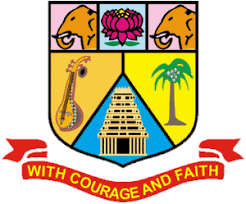 414 M.Sc. MicrobiologyProgramme Structure and Scheme of Examination (under CBCS)(Applicable to the candidates admitted from the academic year 2023 -2024 onwards)* Students should complete two weeks of internship before the commencement of III semester.Credit Distribution Credit Distribution for PG Science Programme Component-wise Credit DistributionPart A and B(i) component will be taken into account for CGPA calculation for the post graduate programme and the other components Part B(ii) and C have to be completed during the duration of the programme as per the norms, to be eligible for obtaining PG degree.Mapping with Programme OutcomesFIRST YEAR  SEMESTER-IMapping with Programme OutcomesFIRST YEAR  SEMESTER-IMapping with Programme OutcomesFIRST YEAR  SEMESTER-IMapping with Programme OutcomesMapping with Programme OutcomesMapping with Programme OutcomesMapping with Programme OutcomesMapping with Programme OutcomesMapping with Programme OutcomesSEMESTER IIMapping with Programme OutcomesMapping with Programme OutcomesMapping with Programme OutcomesMapping with Program OutcomesMapping with Programme OutcomesMapping with Programme OutcomesMapping with Programme OutcomesMapping with Programme OutcomesMapping with Programme OutcomesMapping with Programme OutcomesSECONDYEARTHIRD SEMESTERMapping with Programme OutcomesMapping with Programme OutcomesMapping with Programme OutcomesMapping with Programme OutcomesMapping with Programme OutcomesMapping with Programme OutcomesMapping with Programme OutcomesMapping with Programme Outcomes-Refer to the Regulations-SECOND YEARFOURTH SEMESTERMapping with Programme OutcomesMapping with Programme OutcomesOBJECTIVES OF THE COURSETo impart advanced practical knowledge to conduct a research project. To plan and design statistically, retrieve relevant literature, organize and conduct, process the data, photograph relevant observations, evaluate by statistical programmes. Present the project in any regional/national conference/seminar during the second year of the course and submit for final semester examinations. The work has to be conducted in department under the guidance of the project supervisor. Interdisciplinary collaborations from external departments / institutions can be organized only for essential areas of the project. Industrial visit has been included along with the project work as a report (minimum of 10 pages) possibly with geo-tagged photographs. The method of valuation of the project and Industrial visit report submitted by the candidate is outlined as follows:Internal (2 out of 3 presentations)	-	25 MarksViva					-	15 Marks	Project Report				-	60 Marks(Refer to the Regulations for additional information)Mapping with Programme OutcomesMapping with Programme Outcomes-Refer to the Regulations-Mapping with Programme OutcomesMapping with Programme OutcomesMapping with Programme Outcomes-Refer to the Regulations-PartCourse CodeStudy Components & Course TitleCreditHours/WeekMaximum MarksMaximum MarksMaximum MarksPartCourse CodeStudy Components & Course TitleCreditHours/WeekCIAESETotalSEMESTER – IA23PMICC11Core I: General  Microbiology and Microbial Diversity572575100A23PMICC12Core II: Microbial Physiology572575100A23PMICP13Core III: Practical – I- General Microbiology,  Microbial Diversity and Microbial Physiology464060100A23PMICE14-1/23PMICE14-2/23PMICE14-3Elective –IForensic ScienceNanobiotechnologyMicroalgal  Technology352575100A23PMICE15-1/23PMICE15-2/23PMICE15-3Elective –IIBioinstrumentation. Herbal Technology and Cosmetic MicrobiologyEssentials of Laboratory Management and Biosafety3525751002030500SEMESTER – IIA23PMICC21Core IV: Medical Bacteriology and Mycology562575100A23PMICC22Core V: Medical Virology and Parasitology562575100A23PMICP23Core VI: Practical – II- Medical Microbiology464060100A23PMICE24-123PMICE24-223PMICE24-3Elective –IIIEpidemiology /Clinical Diagnostic Microbiology /Bioremediation 342575100A23PMICE25-123PMICE25-223PMICE25-3Elective –IVBioinformatics /Biosafety, Bioethics and IPR /Clinical Research and Clinical Trials342575100B (i)23PMICS27Skill Enhancement Course –SEC 1: Vermitechnology2425751002230600SEMESTER – IIIA23PMICC31Core -VII: Immunology, Immunotechnology and Microbial Genetics562575100A23PMICC32Core - VIII: Molecular Biology and Recombinant DNA Technology562575100A23PMICP33Core - IX: Practical – III- Immunology, Microbial Genetics and Molecular Biology562575100A23PMICC34Core – X (Industry Module) Fermentation Technology  and Pharmaceutical microbiology 462575100A23PMICE35-1 23PMICE35-2 23PMICE35-3Elective – V:Research Methodology and Biostatistics/Soil Microbiology and Microbial Ecology/ Microbial Toxicology332575100B(i)23PMICS36Skill Enhancement Course (SEC-II): Organic Farming and Biofertilizer Technology232575100B(ii)23PMICI37Summer Internship*2-2575100Total2630700SEMESTER – IVA23PMICC41Core -XI: Food and Environmental Microbiology562575100A23PMICP42Core – XII:  Practical – IV-Applied Microbiology562575100A23PMICD43Project with Viva-voce7102575100A23PMICE44-123PMICE44-223PMICE44-3Elective – VI: Bioenergy/Marine Microbiology/ Life Science for Competitive Examinations342575100B (i)23PMICS45 -123PMICS45 -2Skill Enhancement Course (SEC-III)/ Professional Competency SkillMicrobial Quality Control and Testing/ Entrepreneurship in Bio-business242575100C23PMICX46Extension Activity 1-100-100Total2330600Grand Total 911202400Study ComponentsPapersTotal CreditsMarks/SubTotal MarksCore Theory839100800Core Practical418100400Core Electives618100600Skill Enhancement CoursesSEC1, SEC2, SEC336100300Internship/Industrial Activity12100100Project17100100Extension Activity1110010024912400PartCourse DetailsNo. of coursesCredit per courseTotal CreditACore Theory 8539ACore Practical 4418AElective Course6318AProject Work with VIVA-VOCE177B(i)Skill Enhancement Course 326B(ii)Summer Internship/ Industrial Activity122CExtension Activity1112491PartCoursesSem ISem IISem IIISem IVTotalACore (including Practical and Project)1414191764AElective 663318B(i)Skill Enhancement Course-2226B(ii)Summer Internship/Industrial Activity--2-2CExtension Activity---1191Programme Outcomes:PO1: Disciplinary  KnowledgeCapable of demonstrating detailed knowledge and expertise in all the disciplines of the subject.PO2: Communication SkillsAble to express thoughts, ideas, concepts, scientific information, experiments and its significance effectively in writing and verbal, communicate with confidence to different groups, using appropriate media.PO3: Moral and Ethical AwarenessAbility to employ values in conducting one’s life, use ethical practice at work, avoiding  fabrication, misinterpretation and  plagiarism, adhering to intellectual property rights and  appreciate ethical solutions for environmental sustainability.PO4: Analytical ReasoningAbility to evaluate the reliability and relevance of evidence, identify flaws, analyze and synthesize data from different sources.PO5: Contribution to SocietySolve public issues concerned with public health and safety for the welfare of the society.PO6: Scientific ReasoningAbility to identify, analyze, interpret and draw conclusions from qualitative and quantitative data, critically evaluate ideas, evidences and experiences, with an open mind and reasoned perspective.PO7 : Employability SkillEquip with skills, based on current trends and future expectations for career development and placements.PO8: Entrepreneurial SkillTo create efficient entrepreneurs by accelerating critical thinking, problem solving, decision making and leadership qualities to facilitate startups.PO9: Research Related SkillA sense of inquiry and capability for questioning, problem arising, synthesizing and articulating. Ability to recognize cause and effect relationships, define problems, formulate and test hypothesis, analyze, interpret and draw conclusions from data, establish hypothesis, predict cause and effect relationships, ability to plan, execute and report the results of an experiment or investigation.PO10: Lifelong LearningIdentify the need for skills necessary to be successful in future, through self- paced and self - directed learning aiming at personal development, meeting economic, social and cultural objectives, adapting to changing trends and demands of work place.PO11: Instrumentation SkillAble to handle conventional and sophisticated instruments thereby acquiring employability skills.PO12: Leadership Readiness and QualitiesCapability for building a team, identifying the  tasks, setting direction, formulating an inspiring vision, employing skills to reach the right destination, smoothly.PO13: Information/ Digital LiteracyAbility to use software for interpretation and analysis of data in a variety of learning situations.PO14: Cooperation and Team WorkAbility to work effectively with diverse teams, facilitate cooperative or coordinated effort on the part of a group and act together as a group or as a team in the interest of a common cause and work efficiently as a member of a team.Programme Specific OutcomesPSO-1: PlacementPrepare the students in varied disciplines like agriculture, industry - medical, pharma, dairy, hotel, food and food processing, immunological, cosmetics, vermitechnology and water treatment for effective and respectful placement.PSO-2: EntrepreneurshipTo create effective entrepreneur by enhancing their critical thinking, problem solving, decision making and leadership skill that will facilitate startups and high potential organizations.PSO-3: Research and DevelopmentDesign and implement HR systems that comply with good laboratory practices, following ethical values, leading the organization towards growth and development. .PSO-4: Contribution to SocietyTo contribute to the development of society and produce microbiological products, by collaborating with stake holders, related to the betterment of environment and mankind at the national and global level.Subject  CodeSubject  CodeSubject  NameSubject  NameCategoryLTPSCreditsInst.HoursMarksMarksMarksMarksMarksMarksSubject  CodeSubject  CodeSubject  NameSubject  NameCategoryLTPSCreditsInst.HoursCIACIAExternalExternalExternalTotal23PMICC1123PMICC11General Microbiology and Microbial DiversityGeneral Microbiology and Microbial DiversityCore Course I YY--572525757575100Course ObjectivesCourse ObjectivesCourse ObjectivesCourse ObjectivesCourse ObjectivesCourse ObjectivesCourse ObjectivesCourse ObjectivesCourse ObjectivesCourse ObjectivesCourse ObjectivesCourse ObjectivesCourse ObjectivesCourse ObjectivesCourse ObjectivesCourse ObjectivesCourse ObjectivesCO1CO1Acquire knowledge on the principles of different types of microscopes and their applications. Acquire knowledge on the principles of different types of microscopes and their applications. Acquire knowledge on the principles of different types of microscopes and their applications. Acquire knowledge on the principles of different types of microscopes and their applications. Acquire knowledge on the principles of different types of microscopes and their applications. Acquire knowledge on the principles of different types of microscopes and their applications. Acquire knowledge on the principles of different types of microscopes and their applications. Acquire knowledge on the principles of different types of microscopes and their applications. Acquire knowledge on the principles of different types of microscopes and their applications. Acquire knowledge on the principles of different types of microscopes and their applications. Acquire knowledge on the principles of different types of microscopes and their applications. Acquire knowledge on the principles of different types of microscopes and their applications. Acquire knowledge on the principles of different types of microscopes and their applications. Acquire knowledge on the principles of different types of microscopes and their applications. Acquire knowledge on the principles of different types of microscopes and their applications. CO2CO2Compare and contrast the structure of bacteria and fungi. Illustrate nutritional requirements and growth in bacteria.Compare and contrast the structure of bacteria and fungi. Illustrate nutritional requirements and growth in bacteria.Compare and contrast the structure of bacteria and fungi. Illustrate nutritional requirements and growth in bacteria.Compare and contrast the structure of bacteria and fungi. Illustrate nutritional requirements and growth in bacteria.Compare and contrast the structure of bacteria and fungi. Illustrate nutritional requirements and growth in bacteria.Compare and contrast the structure of bacteria and fungi. Illustrate nutritional requirements and growth in bacteria.Compare and contrast the structure of bacteria and fungi. Illustrate nutritional requirements and growth in bacteria.Compare and contrast the structure of bacteria and fungi. Illustrate nutritional requirements and growth in bacteria.Compare and contrast the structure of bacteria and fungi. Illustrate nutritional requirements and growth in bacteria.Compare and contrast the structure of bacteria and fungi. Illustrate nutritional requirements and growth in bacteria.Compare and contrast the structure of bacteria and fungi. Illustrate nutritional requirements and growth in bacteria.Compare and contrast the structure of bacteria and fungi. Illustrate nutritional requirements and growth in bacteria.Compare and contrast the structure of bacteria and fungi. Illustrate nutritional requirements and growth in bacteria.Compare and contrast the structure of bacteria and fungi. Illustrate nutritional requirements and growth in bacteria.Compare and contrast the structure of bacteria and fungi. Illustrate nutritional requirements and growth in bacteria.CO3CO3Exemplify, isolate and cultivate microalgae from diverse environmental sources.  Exemplify, isolate and cultivate microalgae from diverse environmental sources.  Exemplify, isolate and cultivate microalgae from diverse environmental sources.  Exemplify, isolate and cultivate microalgae from diverse environmental sources.  Exemplify, isolate and cultivate microalgae from diverse environmental sources.  Exemplify, isolate and cultivate microalgae from diverse environmental sources.  Exemplify, isolate and cultivate microalgae from diverse environmental sources.  Exemplify, isolate and cultivate microalgae from diverse environmental sources.  Exemplify, isolate and cultivate microalgae from diverse environmental sources.  Exemplify, isolate and cultivate microalgae from diverse environmental sources.  Exemplify, isolate and cultivate microalgae from diverse environmental sources.  Exemplify, isolate and cultivate microalgae from diverse environmental sources.  Exemplify, isolate and cultivate microalgae from diverse environmental sources.  Exemplify, isolate and cultivate microalgae from diverse environmental sources.  Exemplify, isolate and cultivate microalgae from diverse environmental sources.  CO4CO4Explain various pure culture techniques and discuss sterilization methods. Explain various pure culture techniques and discuss sterilization methods. Explain various pure culture techniques and discuss sterilization methods. Explain various pure culture techniques and discuss sterilization methods. Explain various pure culture techniques and discuss sterilization methods. Explain various pure culture techniques and discuss sterilization methods. Explain various pure culture techniques and discuss sterilization methods. Explain various pure culture techniques and discuss sterilization methods. Explain various pure culture techniques and discuss sterilization methods. Explain various pure culture techniques and discuss sterilization methods. Explain various pure culture techniques and discuss sterilization methods. Explain various pure culture techniques and discuss sterilization methods. Explain various pure culture techniques and discuss sterilization methods. Explain various pure culture techniques and discuss sterilization methods. Explain various pure culture techniques and discuss sterilization methods. CO5CO5Discuss the importance and conservation of microbial diversity.  Discuss the importance and conservation of microbial diversity.  Discuss the importance and conservation of microbial diversity.  Discuss the importance and conservation of microbial diversity.  Discuss the importance and conservation of microbial diversity.  Discuss the importance and conservation of microbial diversity.  Discuss the importance and conservation of microbial diversity.  Discuss the importance and conservation of microbial diversity.  Discuss the importance and conservation of microbial diversity.  Discuss the importance and conservation of microbial diversity.  Discuss the importance and conservation of microbial diversity.  Discuss the importance and conservation of microbial diversity.  Discuss the importance and conservation of microbial diversity.  Discuss the importance and conservation of microbial diversity.  Discuss the importance and conservation of microbial diversity.  UNITUNITDetailsDetailsDetailsDetailsDetailsDetailsDetailsDetailsDetailsDetailsNo. of HoursNo. of HoursNo. of HoursCourse ObjectivesCourse ObjectivesIIHistory and Scope of Microbiology. Microscopy – Principles and applications. Types of Microscopes - Bright field, Dark-field, Phase-contrast, Fluorescence microscope, Transmission electron microscope (TEM) and Scanning electron microscope (SEM). Sample preparation for SEM & TEM. Atomic force, Confocal microscope. Micrometry – Stage, Ocular and its applications. History and Scope of Microbiology. Microscopy – Principles and applications. Types of Microscopes - Bright field, Dark-field, Phase-contrast, Fluorescence microscope, Transmission electron microscope (TEM) and Scanning electron microscope (SEM). Sample preparation for SEM & TEM. Atomic force, Confocal microscope. Micrometry – Stage, Ocular and its applications. History and Scope of Microbiology. Microscopy – Principles and applications. Types of Microscopes - Bright field, Dark-field, Phase-contrast, Fluorescence microscope, Transmission electron microscope (TEM) and Scanning electron microscope (SEM). Sample preparation for SEM & TEM. Atomic force, Confocal microscope. Micrometry – Stage, Ocular and its applications. History and Scope of Microbiology. Microscopy – Principles and applications. Types of Microscopes - Bright field, Dark-field, Phase-contrast, Fluorescence microscope, Transmission electron microscope (TEM) and Scanning electron microscope (SEM). Sample preparation for SEM & TEM. Atomic force, Confocal microscope. Micrometry – Stage, Ocular and its applications. History and Scope of Microbiology. Microscopy – Principles and applications. Types of Microscopes - Bright field, Dark-field, Phase-contrast, Fluorescence microscope, Transmission electron microscope (TEM) and Scanning electron microscope (SEM). Sample preparation for SEM & TEM. Atomic force, Confocal microscope. Micrometry – Stage, Ocular and its applications. History and Scope of Microbiology. Microscopy – Principles and applications. Types of Microscopes - Bright field, Dark-field, Phase-contrast, Fluorescence microscope, Transmission electron microscope (TEM) and Scanning electron microscope (SEM). Sample preparation for SEM & TEM. Atomic force, Confocal microscope. Micrometry – Stage, Ocular and its applications. History and Scope of Microbiology. Microscopy – Principles and applications. Types of Microscopes - Bright field, Dark-field, Phase-contrast, Fluorescence microscope, Transmission electron microscope (TEM) and Scanning electron microscope (SEM). Sample preparation for SEM & TEM. Atomic force, Confocal microscope. Micrometry – Stage, Ocular and its applications. History and Scope of Microbiology. Microscopy – Principles and applications. Types of Microscopes - Bright field, Dark-field, Phase-contrast, Fluorescence microscope, Transmission electron microscope (TEM) and Scanning electron microscope (SEM). Sample preparation for SEM & TEM. Atomic force, Confocal microscope. Micrometry – Stage, Ocular and its applications. History and Scope of Microbiology. Microscopy – Principles and applications. Types of Microscopes - Bright field, Dark-field, Phase-contrast, Fluorescence microscope, Transmission electron microscope (TEM) and Scanning electron microscope (SEM). Sample preparation for SEM & TEM. Atomic force, Confocal microscope. Micrometry – Stage, Ocular and its applications. History and Scope of Microbiology. Microscopy – Principles and applications. Types of Microscopes - Bright field, Dark-field, Phase-contrast, Fluorescence microscope, Transmission electron microscope (TEM) and Scanning electron microscope (SEM). Sample preparation for SEM & TEM. Atomic force, Confocal microscope. Micrometry – Stage, Ocular and its applications. 202020CO1CO1IIIIBacterial Structure, properties and biosynthesis of cellular components – Cell wall. Actinomycetes and Fungi - Distribution, morphology, classification, reproduction and economic importance. Sporulation. Growth and nutrition - Nutritional requirements, Growth curve, Kinetics of growth, Batch culture, Synchronous growth, Measurement of growth and factors affecting growth.  Bacterial Structure, properties and biosynthesis of cellular components – Cell wall. Actinomycetes and Fungi - Distribution, morphology, classification, reproduction and economic importance. Sporulation. Growth and nutrition - Nutritional requirements, Growth curve, Kinetics of growth, Batch culture, Synchronous growth, Measurement of growth and factors affecting growth.  Bacterial Structure, properties and biosynthesis of cellular components – Cell wall. Actinomycetes and Fungi - Distribution, morphology, classification, reproduction and economic importance. Sporulation. Growth and nutrition - Nutritional requirements, Growth curve, Kinetics of growth, Batch culture, Synchronous growth, Measurement of growth and factors affecting growth.  Bacterial Structure, properties and biosynthesis of cellular components – Cell wall. Actinomycetes and Fungi - Distribution, morphology, classification, reproduction and economic importance. Sporulation. Growth and nutrition - Nutritional requirements, Growth curve, Kinetics of growth, Batch culture, Synchronous growth, Measurement of growth and factors affecting growth.  Bacterial Structure, properties and biosynthesis of cellular components – Cell wall. Actinomycetes and Fungi - Distribution, morphology, classification, reproduction and economic importance. Sporulation. Growth and nutrition - Nutritional requirements, Growth curve, Kinetics of growth, Batch culture, Synchronous growth, Measurement of growth and factors affecting growth.  Bacterial Structure, properties and biosynthesis of cellular components – Cell wall. Actinomycetes and Fungi - Distribution, morphology, classification, reproduction and economic importance. Sporulation. Growth and nutrition - Nutritional requirements, Growth curve, Kinetics of growth, Batch culture, Synchronous growth, Measurement of growth and factors affecting growth.  Bacterial Structure, properties and biosynthesis of cellular components – Cell wall. Actinomycetes and Fungi - Distribution, morphology, classification, reproduction and economic importance. Sporulation. Growth and nutrition - Nutritional requirements, Growth curve, Kinetics of growth, Batch culture, Synchronous growth, Measurement of growth and factors affecting growth.  Bacterial Structure, properties and biosynthesis of cellular components – Cell wall. Actinomycetes and Fungi - Distribution, morphology, classification, reproduction and economic importance. Sporulation. Growth and nutrition - Nutritional requirements, Growth curve, Kinetics of growth, Batch culture, Synchronous growth, Measurement of growth and factors affecting growth.  Bacterial Structure, properties and biosynthesis of cellular components – Cell wall. Actinomycetes and Fungi - Distribution, morphology, classification, reproduction and economic importance. Sporulation. Growth and nutrition - Nutritional requirements, Growth curve, Kinetics of growth, Batch culture, Synchronous growth, Measurement of growth and factors affecting growth.  Bacterial Structure, properties and biosynthesis of cellular components – Cell wall. Actinomycetes and Fungi - Distribution, morphology, classification, reproduction and economic importance. Sporulation. Growth and nutrition - Nutritional requirements, Growth curve, Kinetics of growth, Batch culture, Synchronous growth, Measurement of growth and factors affecting growth.  202020CO2CO2IIIIIIAlgae - Distribution, morphology, classification, reproduction and economic importance. Isolation of algae from soil and water. Media and methods used for culturing algae, Strain selection and large-scale cultivation. Life cycle - Chlamydomonas, Volvox Spirogyra (Green algae), Nostoc (Cyanobacteria) Ectocarpus, Sargassum (Brown algae), Polysiphonia, Batrachospermum (Red algae).Algae - Distribution, morphology, classification, reproduction and economic importance. Isolation of algae from soil and water. Media and methods used for culturing algae, Strain selection and large-scale cultivation. Life cycle - Chlamydomonas, Volvox Spirogyra (Green algae), Nostoc (Cyanobacteria) Ectocarpus, Sargassum (Brown algae), Polysiphonia, Batrachospermum (Red algae).Algae - Distribution, morphology, classification, reproduction and economic importance. Isolation of algae from soil and water. Media and methods used for culturing algae, Strain selection and large-scale cultivation. Life cycle - Chlamydomonas, Volvox Spirogyra (Green algae), Nostoc (Cyanobacteria) Ectocarpus, Sargassum (Brown algae), Polysiphonia, Batrachospermum (Red algae).Algae - Distribution, morphology, classification, reproduction and economic importance. Isolation of algae from soil and water. Media and methods used for culturing algae, Strain selection and large-scale cultivation. Life cycle - Chlamydomonas, Volvox Spirogyra (Green algae), Nostoc (Cyanobacteria) Ectocarpus, Sargassum (Brown algae), Polysiphonia, Batrachospermum (Red algae).Algae - Distribution, morphology, classification, reproduction and economic importance. Isolation of algae from soil and water. Media and methods used for culturing algae, Strain selection and large-scale cultivation. Life cycle - Chlamydomonas, Volvox Spirogyra (Green algae), Nostoc (Cyanobacteria) Ectocarpus, Sargassum (Brown algae), Polysiphonia, Batrachospermum (Red algae).Algae - Distribution, morphology, classification, reproduction and economic importance. Isolation of algae from soil and water. Media and methods used for culturing algae, Strain selection and large-scale cultivation. Life cycle - Chlamydomonas, Volvox Spirogyra (Green algae), Nostoc (Cyanobacteria) Ectocarpus, Sargassum (Brown algae), Polysiphonia, Batrachospermum (Red algae).Algae - Distribution, morphology, classification, reproduction and economic importance. Isolation of algae from soil and water. Media and methods used for culturing algae, Strain selection and large-scale cultivation. Life cycle - Chlamydomonas, Volvox Spirogyra (Green algae), Nostoc (Cyanobacteria) Ectocarpus, Sargassum (Brown algae), Polysiphonia, Batrachospermum (Red algae).Algae - Distribution, morphology, classification, reproduction and economic importance. Isolation of algae from soil and water. Media and methods used for culturing algae, Strain selection and large-scale cultivation. Life cycle - Chlamydomonas, Volvox Spirogyra (Green algae), Nostoc (Cyanobacteria) Ectocarpus, Sargassum (Brown algae), Polysiphonia, Batrachospermum (Red algae).Algae - Distribution, morphology, classification, reproduction and economic importance. Isolation of algae from soil and water. Media and methods used for culturing algae, Strain selection and large-scale cultivation. Life cycle - Chlamydomonas, Volvox Spirogyra (Green algae), Nostoc (Cyanobacteria) Ectocarpus, Sargassum (Brown algae), Polysiphonia, Batrachospermum (Red algae).Algae - Distribution, morphology, classification, reproduction and economic importance. Isolation of algae from soil and water. Media and methods used for culturing algae, Strain selection and large-scale cultivation. Life cycle - Chlamydomonas, Volvox Spirogyra (Green algae), Nostoc (Cyanobacteria) Ectocarpus, Sargassum (Brown algae), Polysiphonia, Batrachospermum (Red algae).151515CO3CO3IVIVMicrobial techniques - Safety guidelines in Microbiology Laboratories. Sterilization, Disinfection and its validation. Staining methods – Simple, Differential and Special staining. Automated Microbial identification systems - Pure cultures techniques – Cultivation of Anaerobic organisms. Maintenance and preservation of pure cultures. Culture collection centres - National and International.Microbial techniques - Safety guidelines in Microbiology Laboratories. Sterilization, Disinfection and its validation. Staining methods – Simple, Differential and Special staining. Automated Microbial identification systems - Pure cultures techniques – Cultivation of Anaerobic organisms. Maintenance and preservation of pure cultures. Culture collection centres - National and International.Microbial techniques - Safety guidelines in Microbiology Laboratories. Sterilization, Disinfection and its validation. Staining methods – Simple, Differential and Special staining. Automated Microbial identification systems - Pure cultures techniques – Cultivation of Anaerobic organisms. Maintenance and preservation of pure cultures. Culture collection centres - National and International.Microbial techniques - Safety guidelines in Microbiology Laboratories. Sterilization, Disinfection and its validation. Staining methods – Simple, Differential and Special staining. Automated Microbial identification systems - Pure cultures techniques – Cultivation of Anaerobic organisms. Maintenance and preservation of pure cultures. Culture collection centres - National and International.Microbial techniques - Safety guidelines in Microbiology Laboratories. Sterilization, Disinfection and its validation. Staining methods – Simple, Differential and Special staining. Automated Microbial identification systems - Pure cultures techniques – Cultivation of Anaerobic organisms. Maintenance and preservation of pure cultures. Culture collection centres - National and International.Microbial techniques - Safety guidelines in Microbiology Laboratories. Sterilization, Disinfection and its validation. Staining methods – Simple, Differential and Special staining. Automated Microbial identification systems - Pure cultures techniques – Cultivation of Anaerobic organisms. Maintenance and preservation of pure cultures. Culture collection centres - National and International.Microbial techniques - Safety guidelines in Microbiology Laboratories. Sterilization, Disinfection and its validation. Staining methods – Simple, Differential and Special staining. Automated Microbial identification systems - Pure cultures techniques – Cultivation of Anaerobic organisms. Maintenance and preservation of pure cultures. Culture collection centres - National and International.Microbial techniques - Safety guidelines in Microbiology Laboratories. Sterilization, Disinfection and its validation. Staining methods – Simple, Differential and Special staining. Automated Microbial identification systems - Pure cultures techniques – Cultivation of Anaerobic organisms. Maintenance and preservation of pure cultures. Culture collection centres - National and International.Microbial techniques - Safety guidelines in Microbiology Laboratories. Sterilization, Disinfection and its validation. Staining methods – Simple, Differential and Special staining. Automated Microbial identification systems - Pure cultures techniques – Cultivation of Anaerobic organisms. Maintenance and preservation of pure cultures. Culture collection centres - National and International.Microbial techniques - Safety guidelines in Microbiology Laboratories. Sterilization, Disinfection and its validation. Staining methods – Simple, Differential and Special staining. Automated Microbial identification systems - Pure cultures techniques – Cultivation of Anaerobic organisms. Maintenance and preservation of pure cultures. Culture collection centres - National and International.151515CO4CO4VVBiodiversity - Introduction to microbial biodiversity – Thermophiles -  Classification, Thermophilic Archaebacteria and its applications. Methanogens - Classification, Habitats, applications. Alkaliphiles and Acidophiles - Classification, discovery basin, its cell wall and membrane. Barophiles - Classification and its applications. Halophiles - Classification, discovery basin, cell walls and membranes – purple membrane, compatible solutes, Osmoadaptation / halotolerance - Applications of halophiles. Conservation of Biodiversity.Biodiversity - Introduction to microbial biodiversity – Thermophiles -  Classification, Thermophilic Archaebacteria and its applications. Methanogens - Classification, Habitats, applications. Alkaliphiles and Acidophiles - Classification, discovery basin, its cell wall and membrane. Barophiles - Classification and its applications. Halophiles - Classification, discovery basin, cell walls and membranes – purple membrane, compatible solutes, Osmoadaptation / halotolerance - Applications of halophiles. Conservation of Biodiversity.Biodiversity - Introduction to microbial biodiversity – Thermophiles -  Classification, Thermophilic Archaebacteria and its applications. Methanogens - Classification, Habitats, applications. Alkaliphiles and Acidophiles - Classification, discovery basin, its cell wall and membrane. Barophiles - Classification and its applications. Halophiles - Classification, discovery basin, cell walls and membranes – purple membrane, compatible solutes, Osmoadaptation / halotolerance - Applications of halophiles. Conservation of Biodiversity.Biodiversity - Introduction to microbial biodiversity – Thermophiles -  Classification, Thermophilic Archaebacteria and its applications. Methanogens - Classification, Habitats, applications. Alkaliphiles and Acidophiles - Classification, discovery basin, its cell wall and membrane. Barophiles - Classification and its applications. Halophiles - Classification, discovery basin, cell walls and membranes – purple membrane, compatible solutes, Osmoadaptation / halotolerance - Applications of halophiles. Conservation of Biodiversity.Biodiversity - Introduction to microbial biodiversity – Thermophiles -  Classification, Thermophilic Archaebacteria and its applications. Methanogens - Classification, Habitats, applications. Alkaliphiles and Acidophiles - Classification, discovery basin, its cell wall and membrane. Barophiles - Classification and its applications. Halophiles - Classification, discovery basin, cell walls and membranes – purple membrane, compatible solutes, Osmoadaptation / halotolerance - Applications of halophiles. Conservation of Biodiversity.Biodiversity - Introduction to microbial biodiversity – Thermophiles -  Classification, Thermophilic Archaebacteria and its applications. Methanogens - Classification, Habitats, applications. Alkaliphiles and Acidophiles - Classification, discovery basin, its cell wall and membrane. Barophiles - Classification and its applications. Halophiles - Classification, discovery basin, cell walls and membranes – purple membrane, compatible solutes, Osmoadaptation / halotolerance - Applications of halophiles. Conservation of Biodiversity.Biodiversity - Introduction to microbial biodiversity – Thermophiles -  Classification, Thermophilic Archaebacteria and its applications. Methanogens - Classification, Habitats, applications. Alkaliphiles and Acidophiles - Classification, discovery basin, its cell wall and membrane. Barophiles - Classification and its applications. Halophiles - Classification, discovery basin, cell walls and membranes – purple membrane, compatible solutes, Osmoadaptation / halotolerance - Applications of halophiles. Conservation of Biodiversity.Biodiversity - Introduction to microbial biodiversity – Thermophiles -  Classification, Thermophilic Archaebacteria and its applications. Methanogens - Classification, Habitats, applications. Alkaliphiles and Acidophiles - Classification, discovery basin, its cell wall and membrane. Barophiles - Classification and its applications. Halophiles - Classification, discovery basin, cell walls and membranes – purple membrane, compatible solutes, Osmoadaptation / halotolerance - Applications of halophiles. Conservation of Biodiversity.Biodiversity - Introduction to microbial biodiversity – Thermophiles -  Classification, Thermophilic Archaebacteria and its applications. Methanogens - Classification, Habitats, applications. Alkaliphiles and Acidophiles - Classification, discovery basin, its cell wall and membrane. Barophiles - Classification and its applications. Halophiles - Classification, discovery basin, cell walls and membranes – purple membrane, compatible solutes, Osmoadaptation / halotolerance - Applications of halophiles. Conservation of Biodiversity.Biodiversity - Introduction to microbial biodiversity – Thermophiles -  Classification, Thermophilic Archaebacteria and its applications. Methanogens - Classification, Habitats, applications. Alkaliphiles and Acidophiles - Classification, discovery basin, its cell wall and membrane. Barophiles - Classification and its applications. Halophiles - Classification, discovery basin, cell walls and membranes – purple membrane, compatible solutes, Osmoadaptation / halotolerance - Applications of halophiles. Conservation of Biodiversity.202020CO5CO5TotalTotalTotalTotalTotalTotalTotalTotalTotalTotal909090Course OutcomesCourse OutcomesCourse OutcomesCourse OutcomesCourse OutcomesCourse OutcomesCourse OutcomesCourse OutcomesCourse OutcomesCourse OutcomesCourse OutcomesCourse OutcomesCourse OutcomesCourse OutcomesCourse OutcomesCourse OutcomesCourse OutcomesCourse OutcomesCourse OutcomesCourse OutcomesOn completion of this course, students will;On completion of this course, students will;On completion of this course, students will;On completion of this course, students will;On completion of this course, students will;On completion of this course, students will;On completion of this course, students will;On completion of this course, students will;On completion of this course, students will;On completion of this course, students will;On completion of this course, students will;On completion of this course, students will;On completion of this course, students will;On completion of this course, students will;CO1CO1CO1Examine various microbes employing the microscopic techniques learnt. Measure and compare the size of microbes.Examine various microbes employing the microscopic techniques learnt. Measure and compare the size of microbes.Examine various microbes employing the microscopic techniques learnt. Measure and compare the size of microbes.Examine various microbes employing the microscopic techniques learnt. Measure and compare the size of microbes.Examine various microbes employing the microscopic techniques learnt. Measure and compare the size of microbes.Examine various microbes employing the microscopic techniques learnt. Measure and compare the size of microbes.Examine various microbes employing the microscopic techniques learnt. Measure and compare the size of microbes.Examine various microbes employing the microscopic techniques learnt. Measure and compare the size of microbes.Examine various microbes employing the microscopic techniques learnt. Measure and compare the size of microbes.Examine various microbes employing the microscopic techniques learnt. Measure and compare the size of microbes.Examine various microbes employing the microscopic techniques learnt. Measure and compare the size of microbes.PO1, PO4, PO11PO1, PO4, PO11PO1, PO4, PO11CO2CO2CO2Differentiate and appreciate the anatomy of various microbes. Plan the growth of microbes for different environmental conditions.Differentiate and appreciate the anatomy of various microbes. Plan the growth of microbes for different environmental conditions.Differentiate and appreciate the anatomy of various microbes. Plan the growth of microbes for different environmental conditions.Differentiate and appreciate the anatomy of various microbes. Plan the growth of microbes for different environmental conditions.Differentiate and appreciate the anatomy of various microbes. Plan the growth of microbes for different environmental conditions.Differentiate and appreciate the anatomy of various microbes. Plan the growth of microbes for different environmental conditions.Differentiate and appreciate the anatomy of various microbes. Plan the growth of microbes for different environmental conditions.Differentiate and appreciate the anatomy of various microbes. Plan the growth of microbes for different environmental conditions.Differentiate and appreciate the anatomy of various microbes. Plan the growth of microbes for different environmental conditions.Differentiate and appreciate the anatomy of various microbes. Plan the growth of microbes for different environmental conditions.Differentiate and appreciate the anatomy of various microbes. Plan the growth of microbes for different environmental conditions.PO1, PO4PO1, PO4PO1, PO4CO3CO3CO3Identify and cultivate the algae understanding their habitat. Analyze the morphology, classify and propagate depending on its economic importance. Identify and cultivate the algae understanding their habitat. Analyze the morphology, classify and propagate depending on its economic importance. Identify and cultivate the algae understanding their habitat. Analyze the morphology, classify and propagate depending on its economic importance. Identify and cultivate the algae understanding their habitat. Analyze the morphology, classify and propagate depending on its economic importance. Identify and cultivate the algae understanding their habitat. Analyze the morphology, classify and propagate depending on its economic importance. Identify and cultivate the algae understanding their habitat. Analyze the morphology, classify and propagate depending on its economic importance. Identify and cultivate the algae understanding their habitat. Analyze the morphology, classify and propagate depending on its economic importance. Identify and cultivate the algae understanding their habitat. Analyze the morphology, classify and propagate depending on its economic importance. Identify and cultivate the algae understanding their habitat. Analyze the morphology, classify and propagate depending on its economic importance. Identify and cultivate the algae understanding their habitat. Analyze the morphology, classify and propagate depending on its economic importance. Identify and cultivate the algae understanding their habitat. Analyze the morphology, classify and propagate depending on its economic importance. PO7, PO8, PO9PO7, PO8, PO9PO7, PO8, PO9CO4CO4CO4Create aseptic conditions by following good laboratory practices. Create aseptic conditions by following good laboratory practices. Create aseptic conditions by following good laboratory practices. Create aseptic conditions by following good laboratory practices. Create aseptic conditions by following good laboratory practices. Create aseptic conditions by following good laboratory practices. Create aseptic conditions by following good laboratory practices. Create aseptic conditions by following good laboratory practices. Create aseptic conditions by following good laboratory practices. Create aseptic conditions by following good laboratory practices. Create aseptic conditions by following good laboratory practices. PO3, PO4,PO7PO3, PO4,PO7PO3, PO4,PO7CO5CO5CO5Categorize and cultivate a variety of extremophiles following standard protocols for industrial applications.Categorize and cultivate a variety of extremophiles following standard protocols for industrial applications.Categorize and cultivate a variety of extremophiles following standard protocols for industrial applications.Categorize and cultivate a variety of extremophiles following standard protocols for industrial applications.Categorize and cultivate a variety of extremophiles following standard protocols for industrial applications.Categorize and cultivate a variety of extremophiles following standard protocols for industrial applications.Categorize and cultivate a variety of extremophiles following standard protocols for industrial applications.Categorize and cultivate a variety of extremophiles following standard protocols for industrial applications.Categorize and cultivate a variety of extremophiles following standard protocols for industrial applications.Categorize and cultivate a variety of extremophiles following standard protocols for industrial applications.Categorize and cultivate a variety of extremophiles following standard protocols for industrial applications.PO5, PO7, PO8, PO9PO5, PO7, PO8, PO9PO5, PO7, PO8, PO9Text BooksText BooksText BooksText BooksText BooksText BooksText BooksText BooksText BooksText BooksText BooksText BooksText BooksText BooksText BooksText BooksText BooksKanunga R. (2017). Ananthanarayanan and Panicker’s Text book of  Microbiology. (10th Edition). Universities Press (India ) Pvt. Ltd.Kanunga R. (2017). Ananthanarayanan and Panicker’s Text book of  Microbiology. (10th Edition). Universities Press (India ) Pvt. Ltd.Kanunga R. (2017). Ananthanarayanan and Panicker’s Text book of  Microbiology. (10th Edition). Universities Press (India ) Pvt. Ltd.Kanunga R. (2017). Ananthanarayanan and Panicker’s Text book of  Microbiology. (10th Edition). Universities Press (India ) Pvt. Ltd.Kanunga R. (2017). Ananthanarayanan and Panicker’s Text book of  Microbiology. (10th Edition). Universities Press (India ) Pvt. Ltd.Kanunga R. (2017). Ananthanarayanan and Panicker’s Text book of  Microbiology. (10th Edition). Universities Press (India ) Pvt. Ltd.Kanunga R. (2017). Ananthanarayanan and Panicker’s Text book of  Microbiology. (10th Edition). Universities Press (India ) Pvt. Ltd.Kanunga R. (2017). Ananthanarayanan and Panicker’s Text book of  Microbiology. (10th Edition). Universities Press (India ) Pvt. Ltd.Kanunga R. (2017). Ananthanarayanan and Panicker’s Text book of  Microbiology. (10th Edition). Universities Press (India ) Pvt. Ltd.Kanunga R. (2017). Ananthanarayanan and Panicker’s Text book of  Microbiology. (10th Edition). Universities Press (India ) Pvt. Ltd.Kanunga R. (2017). Ananthanarayanan and Panicker’s Text book of  Microbiology. (10th Edition). Universities Press (India ) Pvt. Ltd.Kanunga R. (2017). Ananthanarayanan and Panicker’s Text book of  Microbiology. (10th Edition). Universities Press (India ) Pvt. Ltd.Kanunga R. (2017). Ananthanarayanan and Panicker’s Text book of  Microbiology. (10th Edition). Universities Press (India ) Pvt. Ltd.Kanunga R. (2017). Ananthanarayanan and Panicker’s Text book of  Microbiology. (10th Edition). Universities Press (India ) Pvt. Ltd.Kanunga R. (2017). Ananthanarayanan and Panicker’s Text book of  Microbiology. (10th Edition). Universities Press (India ) Pvt. Ltd.Kanunga R. (2017). Ananthanarayanan and Panicker’s Text book of  Microbiology. (10th Edition). Universities Press (India ) Pvt. Ltd.Chan E.C.S., Pelczar M. J. Jr. and Krieg N. R. (2010). Microbiology. (5th  Edition). Mc.Graw Hill. Inc, New York. Chan E.C.S., Pelczar M. J. Jr. and Krieg N. R. (2010). Microbiology. (5th  Edition). Mc.Graw Hill. Inc, New York. Chan E.C.S., Pelczar M. J. Jr. and Krieg N. R. (2010). Microbiology. (5th  Edition). Mc.Graw Hill. Inc, New York. Chan E.C.S., Pelczar M. J. Jr. and Krieg N. R. (2010). Microbiology. (5th  Edition). Mc.Graw Hill. Inc, New York. Chan E.C.S., Pelczar M. J. Jr. and Krieg N. R. (2010). Microbiology. (5th  Edition). Mc.Graw Hill. Inc, New York. Chan E.C.S., Pelczar M. J. Jr. and Krieg N. R. (2010). Microbiology. (5th  Edition). Mc.Graw Hill. Inc, New York. Chan E.C.S., Pelczar M. J. Jr. and Krieg N. R. (2010). Microbiology. (5th  Edition). Mc.Graw Hill. Inc, New York. Chan E.C.S., Pelczar M. J. Jr. and Krieg N. R. (2010). Microbiology. (5th  Edition). Mc.Graw Hill. Inc, New York. Chan E.C.S., Pelczar M. J. Jr. and Krieg N. R. (2010). Microbiology. (5th  Edition). Mc.Graw Hill. Inc, New York. Chan E.C.S., Pelczar M. J. Jr. and Krieg N. R. (2010). Microbiology. (5th  Edition). Mc.Graw Hill. Inc, New York. Chan E.C.S., Pelczar M. J. Jr. and Krieg N. R. (2010). Microbiology. (5th  Edition). Mc.Graw Hill. Inc, New York. Chan E.C.S., Pelczar M. J. Jr. and Krieg N. R. (2010). Microbiology. (5th  Edition). Mc.Graw Hill. Inc, New York. Chan E.C.S., Pelczar M. J. Jr. and Krieg N. R. (2010). Microbiology. (5th  Edition). Mc.Graw Hill. Inc, New York. Chan E.C.S., Pelczar M. J. Jr. and Krieg N. R. (2010). Microbiology. (5th  Edition). Mc.Graw Hill. Inc, New York. Chan E.C.S., Pelczar M. J. Jr. and Krieg N. R. (2010). Microbiology. (5th  Edition). Mc.Graw Hill. Inc, New York. Chan E.C.S., Pelczar M. J. Jr. and Krieg N. R. (2010). Microbiology. (5th  Edition). Mc.Graw Hill. Inc, New York. Prescott L. M., Harley J. P. and Klein D. A. (2004). Microbiology. (6th Edition). McGraw - Hill company, New York. Prescott L. M., Harley J. P. and Klein D. A. (2004). Microbiology. (6th Edition). McGraw - Hill company, New York. Prescott L. M., Harley J. P. and Klein D. A. (2004). Microbiology. (6th Edition). McGraw - Hill company, New York. Prescott L. M., Harley J. P. and Klein D. A. (2004). Microbiology. (6th Edition). McGraw - Hill company, New York. Prescott L. M., Harley J. P. and Klein D. A. (2004). Microbiology. (6th Edition). McGraw - Hill company, New York. Prescott L. M., Harley J. P. and Klein D. A. (2004). Microbiology. (6th Edition). McGraw - Hill company, New York. Prescott L. M., Harley J. P. and Klein D. A. (2004). Microbiology. (6th Edition). McGraw - Hill company, New York. Prescott L. M., Harley J. P. and Klein D. A. (2004). Microbiology. (6th Edition). McGraw - Hill company, New York. Prescott L. M., Harley J. P. and Klein D. A. (2004). Microbiology. (6th Edition). McGraw - Hill company, New York. Prescott L. M., Harley J. P. and Klein D. A. (2004). Microbiology. (6th Edition). McGraw - Hill company, New York. Prescott L. M., Harley J. P. and Klein D. A. (2004). Microbiology. (6th Edition). McGraw - Hill company, New York. Prescott L. M., Harley J. P. and Klein D. A. (2004). Microbiology. (6th Edition). McGraw - Hill company, New York. Prescott L. M., Harley J. P. and Klein D. A. (2004). Microbiology. (6th Edition). McGraw - Hill company, New York. Prescott L. M., Harley J. P. and Klein D. A. (2004). Microbiology. (6th Edition). McGraw - Hill company, New York. Prescott L. M., Harley J. P. and Klein D. A. (2004). Microbiology. (6th Edition). McGraw - Hill company, New York. Prescott L. M., Harley J. P. and Klein D. A. (2004). Microbiology. (6th Edition). McGraw - Hill company, New York. White D. Drummond J. and Fuqua C. (2011). The Physiology and Biochemistry of Prokaryotes, Oxford University Press, Oxford, New York.White D. Drummond J. and Fuqua C. (2011). The Physiology and Biochemistry of Prokaryotes, Oxford University Press, Oxford, New York.White D. Drummond J. and Fuqua C. (2011). The Physiology and Biochemistry of Prokaryotes, Oxford University Press, Oxford, New York.White D. Drummond J. and Fuqua C. (2011). The Physiology and Biochemistry of Prokaryotes, Oxford University Press, Oxford, New York.White D. Drummond J. and Fuqua C. (2011). The Physiology and Biochemistry of Prokaryotes, Oxford University Press, Oxford, New York.White D. Drummond J. and Fuqua C. (2011). The Physiology and Biochemistry of Prokaryotes, Oxford University Press, Oxford, New York.White D. Drummond J. and Fuqua C. (2011). The Physiology and Biochemistry of Prokaryotes, Oxford University Press, Oxford, New York.White D. Drummond J. and Fuqua C. (2011). The Physiology and Biochemistry of Prokaryotes, Oxford University Press, Oxford, New York.White D. Drummond J. and Fuqua C. (2011). The Physiology and Biochemistry of Prokaryotes, Oxford University Press, Oxford, New York.White D. Drummond J. and Fuqua C. (2011). The Physiology and Biochemistry of Prokaryotes, Oxford University Press, Oxford, New York.White D. Drummond J. and Fuqua C. (2011). The Physiology and Biochemistry of Prokaryotes, Oxford University Press, Oxford, New York.White D. Drummond J. and Fuqua C. (2011). The Physiology and Biochemistry of Prokaryotes, Oxford University Press, Oxford, New York.White D. Drummond J. and Fuqua C. (2011). The Physiology and Biochemistry of Prokaryotes, Oxford University Press, Oxford, New York.White D. Drummond J. and Fuqua C. (2011). The Physiology and Biochemistry of Prokaryotes, Oxford University Press, Oxford, New York.White D. Drummond J. and Fuqua C. (2011). The Physiology and Biochemistry of Prokaryotes, Oxford University Press, Oxford, New York.White D. Drummond J. and Fuqua C. (2011). The Physiology and Biochemistry of Prokaryotes, Oxford University Press, Oxford, New York.Dubey R.C. and Maheshwari D. K. (2009). Textbook of Microbiology. S. Chand, Limited.Dubey R.C. and Maheshwari D. K. (2009). Textbook of Microbiology. S. Chand, Limited.Dubey R.C. and Maheshwari D. K. (2009). Textbook of Microbiology. S. Chand, Limited.Dubey R.C. and Maheshwari D. K. (2009). Textbook of Microbiology. S. Chand, Limited.Dubey R.C. and Maheshwari D. K. (2009). Textbook of Microbiology. S. Chand, Limited.Dubey R.C. and Maheshwari D. K. (2009). Textbook of Microbiology. S. Chand, Limited.Dubey R.C. and Maheshwari D. K. (2009). Textbook of Microbiology. S. Chand, Limited.Dubey R.C. and Maheshwari D. K. (2009). Textbook of Microbiology. S. Chand, Limited.Dubey R.C. and Maheshwari D. K. (2009). Textbook of Microbiology. S. Chand, Limited.Dubey R.C. and Maheshwari D. K. (2009). Textbook of Microbiology. S. Chand, Limited.Dubey R.C. and Maheshwari D. K. (2009). Textbook of Microbiology. S. Chand, Limited.Dubey R.C. and Maheshwari D. K. (2009). Textbook of Microbiology. S. Chand, Limited.Dubey R.C. and Maheshwari D. K. (2009). Textbook of Microbiology. S. Chand, Limited.Dubey R.C. and Maheshwari D. K. (2009). Textbook of Microbiology. S. Chand, Limited.Dubey R.C. and Maheshwari D. K. (2009). Textbook of Microbiology. S. Chand, Limited.Dubey R.C. and Maheshwari D. K. (2009). Textbook of Microbiology. S. Chand, Limited.REFERENCES BOOKSREFERENCES BOOKSREFERENCES BOOKSREFERENCES BOOKSREFERENCES BOOKSREFERENCES BOOKSREFERENCES BOOKSREFERENCES BOOKSREFERENCES BOOKSREFERENCES BOOKSREFERENCES BOOKSREFERENCES BOOKSREFERENCES BOOKSREFERENCES BOOKSREFERENCES BOOKSREFERENCES BOOKSREFERENCES BOOKS1.Tortora G. J., Funke B. R. and Case C. L. (2015). Microbiology: An Introduction (12th  Edition).Pearson, London, United Kingdom Tortora G. J., Funke B. R. and Case C. L. (2015). Microbiology: An Introduction (12th  Edition).Pearson, London, United Kingdom Tortora G. J., Funke B. R. and Case C. L. (2015). Microbiology: An Introduction (12th  Edition).Pearson, London, United Kingdom Tortora G. J., Funke B. R. and Case C. L. (2015). Microbiology: An Introduction (12th  Edition).Pearson, London, United Kingdom Tortora G. J., Funke B. R. and Case C. L. (2015). Microbiology: An Introduction (12th  Edition).Pearson, London, United Kingdom Tortora G. J., Funke B. R. and Case C. L. (2015). Microbiology: An Introduction (12th  Edition).Pearson, London, United Kingdom Tortora G. J., Funke B. R. and Case C. L. (2015). Microbiology: An Introduction (12th  Edition).Pearson, London, United Kingdom Tortora G. J., Funke B. R. and Case C. L. (2015). Microbiology: An Introduction (12th  Edition).Pearson, London, United Kingdom Tortora G. J., Funke B. R. and Case C. L. (2015). Microbiology: An Introduction (12th  Edition).Pearson, London, United Kingdom Tortora G. J., Funke B. R. and Case C. L. (2015). Microbiology: An Introduction (12th  Edition).Pearson, London, United Kingdom Tortora G. J., Funke B. R. and Case C. L. (2015). Microbiology: An Introduction (12th  Edition).Pearson, London, United Kingdom Tortora G. J., Funke B. R. and Case C. L. (2015). Microbiology: An Introduction (12th  Edition).Pearson, London, United Kingdom Tortora G. J., Funke B. R. and Case C. L. (2015). Microbiology: An Introduction (12th  Edition).Pearson, London, United Kingdom Tortora G. J., Funke B. R. and Case C. L. (2015). Microbiology: An Introduction (12th  Edition).Pearson, London, United Kingdom Tortora G. J., Funke B. R. and Case C. L. (2015). Microbiology: An Introduction (12th  Edition).Pearson, London, United Kingdom Tortora G. J., Funke B. R. and Case C. L. (2015). Microbiology: An Introduction (12th  Edition).Pearson, London, United Kingdom 2.Webster J. and Weber R.W.S. (2007). Introduction to Fungi. (3rd Edition). Cambridge University Press, Cambridge. Webster J. and Weber R.W.S. (2007). Introduction to Fungi. (3rd Edition). Cambridge University Press, Cambridge. Webster J. and Weber R.W.S. (2007). Introduction to Fungi. (3rd Edition). Cambridge University Press, Cambridge. Webster J. and Weber R.W.S. (2007). Introduction to Fungi. (3rd Edition). Cambridge University Press, Cambridge. Webster J. and Weber R.W.S. (2007). Introduction to Fungi. (3rd Edition). Cambridge University Press, Cambridge. Webster J. and Weber R.W.S. (2007). Introduction to Fungi. (3rd Edition). Cambridge University Press, Cambridge. Webster J. and Weber R.W.S. (2007). Introduction to Fungi. (3rd Edition). Cambridge University Press, Cambridge. Webster J. and Weber R.W.S. (2007). Introduction to Fungi. (3rd Edition). Cambridge University Press, Cambridge. Webster J. and Weber R.W.S. (2007). Introduction to Fungi. (3rd Edition). Cambridge University Press, Cambridge. Webster J. and Weber R.W.S. (2007). Introduction to Fungi. (3rd Edition). Cambridge University Press, Cambridge. Webster J. and Weber R.W.S. (2007). Introduction to Fungi. (3rd Edition). Cambridge University Press, Cambridge. Webster J. and Weber R.W.S. (2007). Introduction to Fungi. (3rd Edition). Cambridge University Press, Cambridge. Webster J. and Weber R.W.S. (2007). Introduction to Fungi. (3rd Edition). Cambridge University Press, Cambridge. Webster J. and Weber R.W.S. (2007). Introduction to Fungi. (3rd Edition). Cambridge University Press, Cambridge. Webster J. and Weber R.W.S. (2007). Introduction to Fungi. (3rd Edition). Cambridge University Press, Cambridge. Webster J. and Weber R.W.S. (2007). Introduction to Fungi. (3rd Edition). Cambridge University Press, Cambridge. 3.Schaechter M. and Leaderberg J. (2004). The Desk encyclopedia of Microbiology. Elseiver Academic Press, California. Schaechter M. and Leaderberg J. (2004). The Desk encyclopedia of Microbiology. Elseiver Academic Press, California. Schaechter M. and Leaderberg J. (2004). The Desk encyclopedia of Microbiology. Elseiver Academic Press, California. Schaechter M. and Leaderberg J. (2004). The Desk encyclopedia of Microbiology. Elseiver Academic Press, California. Schaechter M. and Leaderberg J. (2004). The Desk encyclopedia of Microbiology. Elseiver Academic Press, California. Schaechter M. and Leaderberg J. (2004). The Desk encyclopedia of Microbiology. Elseiver Academic Press, California. Schaechter M. and Leaderberg J. (2004). The Desk encyclopedia of Microbiology. Elseiver Academic Press, California. Schaechter M. and Leaderberg J. (2004). The Desk encyclopedia of Microbiology. Elseiver Academic Press, California. Schaechter M. and Leaderberg J. (2004). The Desk encyclopedia of Microbiology. Elseiver Academic Press, California. Schaechter M. and Leaderberg J. (2004). The Desk encyclopedia of Microbiology. Elseiver Academic Press, California. Schaechter M. and Leaderberg J. (2004). The Desk encyclopedia of Microbiology. Elseiver Academic Press, California. Schaechter M. and Leaderberg J. (2004). The Desk encyclopedia of Microbiology. Elseiver Academic Press, California. Schaechter M. and Leaderberg J. (2004). The Desk encyclopedia of Microbiology. Elseiver Academic Press, California. Schaechter M. and Leaderberg J. (2004). The Desk encyclopedia of Microbiology. Elseiver Academic Press, California. Schaechter M. and Leaderberg J. (2004). The Desk encyclopedia of Microbiology. Elseiver Academic Press, California. Schaechter M. and Leaderberg J. (2004). The Desk encyclopedia of Microbiology. Elseiver Academic Press, California. 4.Ingraham, J.L. and Ingraham, C.A. (2000) Introduction to Microbiology. (2nd Edition). Books / Cole Thomson Learning, UK.Ingraham, J.L. and Ingraham, C.A. (2000) Introduction to Microbiology. (2nd Edition). Books / Cole Thomson Learning, UK.Ingraham, J.L. and Ingraham, C.A. (2000) Introduction to Microbiology. (2nd Edition). Books / Cole Thomson Learning, UK.Ingraham, J.L. and Ingraham, C.A. (2000) Introduction to Microbiology. (2nd Edition). Books / Cole Thomson Learning, UK.Ingraham, J.L. and Ingraham, C.A. (2000) Introduction to Microbiology. (2nd Edition). Books / Cole Thomson Learning, UK.Ingraham, J.L. and Ingraham, C.A. (2000) Introduction to Microbiology. (2nd Edition). Books / Cole Thomson Learning, UK.Ingraham, J.L. and Ingraham, C.A. (2000) Introduction to Microbiology. (2nd Edition). Books / Cole Thomson Learning, UK.Ingraham, J.L. and Ingraham, C.A. (2000) Introduction to Microbiology. (2nd Edition). Books / Cole Thomson Learning, UK.Ingraham, J.L. and Ingraham, C.A. (2000) Introduction to Microbiology. (2nd Edition). Books / Cole Thomson Learning, UK.Ingraham, J.L. and Ingraham, C.A. (2000) Introduction to Microbiology. (2nd Edition). Books / Cole Thomson Learning, UK.Ingraham, J.L. and Ingraham, C.A. (2000) Introduction to Microbiology. (2nd Edition). Books / Cole Thomson Learning, UK.Ingraham, J.L. and Ingraham, C.A. (2000) Introduction to Microbiology. (2nd Edition). Books / Cole Thomson Learning, UK.Ingraham, J.L. and Ingraham, C.A. (2000) Introduction to Microbiology. (2nd Edition). Books / Cole Thomson Learning, UK.Ingraham, J.L. and Ingraham, C.A. (2000) Introduction to Microbiology. (2nd Edition). Books / Cole Thomson Learning, UK.Ingraham, J.L. and Ingraham, C.A. (2000) Introduction to Microbiology. (2nd Edition). Books / Cole Thomson Learning, UK.Ingraham, J.L. and Ingraham, C.A. (2000) Introduction to Microbiology. (2nd Edition). Books / Cole Thomson Learning, UK.5.Madigan M. T., Bender K.S., Buckley D. H. Sattley W. M. and Stahl (2018) Brock Biology of Microorganisms. (15th Edition). Pearson.Madigan M. T., Bender K.S., Buckley D. H. Sattley W. M. and Stahl (2018) Brock Biology of Microorganisms. (15th Edition). Pearson.Madigan M. T., Bender K.S., Buckley D. H. Sattley W. M. and Stahl (2018) Brock Biology of Microorganisms. (15th Edition). Pearson.Madigan M. T., Bender K.S., Buckley D. H. Sattley W. M. and Stahl (2018) Brock Biology of Microorganisms. (15th Edition). Pearson.Madigan M. T., Bender K.S., Buckley D. H. Sattley W. M. and Stahl (2018) Brock Biology of Microorganisms. (15th Edition). Pearson.Madigan M. T., Bender K.S., Buckley D. H. Sattley W. M. and Stahl (2018) Brock Biology of Microorganisms. (15th Edition). Pearson.Madigan M. T., Bender K.S., Buckley D. H. Sattley W. M. and Stahl (2018) Brock Biology of Microorganisms. (15th Edition). Pearson.Madigan M. T., Bender K.S., Buckley D. H. Sattley W. M. and Stahl (2018) Brock Biology of Microorganisms. (15th Edition). Pearson.Madigan M. T., Bender K.S., Buckley D. H. Sattley W. M. and Stahl (2018) Brock Biology of Microorganisms. (15th Edition). Pearson.Madigan M. T., Bender K.S., Buckley D. H. Sattley W. M. and Stahl (2018) Brock Biology of Microorganisms. (15th Edition). Pearson.Madigan M. T., Bender K.S., Buckley D. H. Sattley W. M. and Stahl (2018) Brock Biology of Microorganisms. (15th Edition). Pearson.Madigan M. T., Bender K.S., Buckley D. H. Sattley W. M. and Stahl (2018) Brock Biology of Microorganisms. (15th Edition). Pearson.Madigan M. T., Bender K.S., Buckley D. H. Sattley W. M. and Stahl (2018) Brock Biology of Microorganisms. (15th Edition). Pearson.Madigan M. T., Bender K.S., Buckley D. H. Sattley W. M. and Stahl (2018) Brock Biology of Microorganisms. (15th Edition). Pearson.Madigan M. T., Bender K.S., Buckley D. H. Sattley W. M. and Stahl (2018) Brock Biology of Microorganisms. (15th Edition). Pearson.Madigan M. T., Bender K.S., Buckley D. H. Sattley W. M. and Stahl (2018) Brock Biology of Microorganisms. (15th Edition). Pearson.Web ResourcesWeb ResourcesWeb ResourcesWeb ResourcesWeb ResourcesWeb ResourcesWeb ResourcesWeb ResourcesWeb ResourcesWeb ResourcesWeb ResourcesWeb ResourcesWeb ResourcesWeb ResourcesWeb ResourcesWeb ResourcesWeb Resourceshttp://sciencenetlinks.com/tools/microbeworldhttp://sciencenetlinks.com/tools/microbeworldhttp://sciencenetlinks.com/tools/microbeworldhttp://sciencenetlinks.com/tools/microbeworldhttp://sciencenetlinks.com/tools/microbeworldhttp://sciencenetlinks.com/tools/microbeworldhttp://sciencenetlinks.com/tools/microbeworldhttp://sciencenetlinks.com/tools/microbeworldhttp://sciencenetlinks.com/tools/microbeworldhttp://sciencenetlinks.com/tools/microbeworldhttp://sciencenetlinks.com/tools/microbeworldhttp://sciencenetlinks.com/tools/microbeworldhttp://sciencenetlinks.com/tools/microbeworldhttp://sciencenetlinks.com/tools/microbeworldhttp://sciencenetlinks.com/tools/microbeworldhttp://sciencenetlinks.com/tools/microbeworldhttps://www.microbes.info/ https://www.microbes.info/ https://www.microbes.info/ https://www.microbes.info/ https://www.microbes.info/ https://www.microbes.info/ https://www.microbes.info/ https://www.microbes.info/ https://www.microbes.info/ https://www.microbes.info/ https://www.microbes.info/ https://www.microbes.info/ https://www.microbes.info/ https://www.microbes.info/ https://www.microbes.info/ https://www.microbes.info/ https://www.asmscience.org/VisualLibraryhttps://www.asmscience.org/VisualLibraryhttps://www.asmscience.org/VisualLibraryhttps://www.asmscience.org/VisualLibraryhttps://www.asmscience.org/VisualLibraryhttps://www.asmscience.org/VisualLibraryhttps://www.asmscience.org/VisualLibraryhttps://www.asmscience.org/VisualLibraryhttps://www.asmscience.org/VisualLibraryhttps://www.asmscience.org/VisualLibraryhttps://www.asmscience.org/VisualLibraryhttps://www.asmscience.org/VisualLibraryhttps://www.asmscience.org/VisualLibraryhttps://www.asmscience.org/VisualLibraryhttps://www.asmscience.org/VisualLibraryhttps://www.asmscience.org/VisualLibraryhttps://open.umn.edu/opentextbooks/BookDetail.aspx?bookId=404https://open.umn.edu/opentextbooks/BookDetail.aspx?bookId=404https://open.umn.edu/opentextbooks/BookDetail.aspx?bookId=404https://open.umn.edu/opentextbooks/BookDetail.aspx?bookId=404https://open.umn.edu/opentextbooks/BookDetail.aspx?bookId=404https://open.umn.edu/opentextbooks/BookDetail.aspx?bookId=404https://open.umn.edu/opentextbooks/BookDetail.aspx?bookId=404https://open.umn.edu/opentextbooks/BookDetail.aspx?bookId=404https://open.umn.edu/opentextbooks/BookDetail.aspx?bookId=404https://open.umn.edu/opentextbooks/BookDetail.aspx?bookId=404https://open.umn.edu/opentextbooks/BookDetail.aspx?bookId=404https://open.umn.edu/opentextbooks/BookDetail.aspx?bookId=404https://open.umn.edu/opentextbooks/BookDetail.aspx?bookId=404https://open.umn.edu/opentextbooks/BookDetail.aspx?bookId=404https://open.umn.edu/opentextbooks/BookDetail.aspx?bookId=404https://open.umn.edu/opentextbooks/BookDetail.aspx?bookId=404https://www.grsmu.by/files/file/university/cafedry//files/essential_microbiology.pdf https://www.grsmu.by/files/file/university/cafedry//files/essential_microbiology.pdf https://www.grsmu.by/files/file/university/cafedry//files/essential_microbiology.pdf https://www.grsmu.by/files/file/university/cafedry//files/essential_microbiology.pdf https://www.grsmu.by/files/file/university/cafedry//files/essential_microbiology.pdf https://www.grsmu.by/files/file/university/cafedry//files/essential_microbiology.pdf https://www.grsmu.by/files/file/university/cafedry//files/essential_microbiology.pdf https://www.grsmu.by/files/file/university/cafedry//files/essential_microbiology.pdf https://www.grsmu.by/files/file/university/cafedry//files/essential_microbiology.pdf https://www.grsmu.by/files/file/university/cafedry//files/essential_microbiology.pdf https://www.grsmu.by/files/file/university/cafedry//files/essential_microbiology.pdf https://www.grsmu.by/files/file/university/cafedry//files/essential_microbiology.pdf https://www.grsmu.by/files/file/university/cafedry//files/essential_microbiology.pdf https://www.grsmu.by/files/file/university/cafedry//files/essential_microbiology.pdf https://www.grsmu.by/files/file/university/cafedry//files/essential_microbiology.pdf https://www.grsmu.by/files/file/university/cafedry//files/essential_microbiology.pdf PO1PO2PO3PO4PO5PO6PO7PO8PO9PO10PO11PO 12PO 13PO14CO1MMSCO2LSCO3SSMCO4 SSSCO5SSSSSubject  CodeSubject  CodeSubject  NameSubject  NameSubject  NameCategoryLTPSCreditsInst.HoursMarksMarksMarksMarksMarksSubject  CodeSubject  CodeSubject  NameSubject  NameSubject  NameCategoryLTPSCreditsInst.HoursCIACIAExternalExternalTotal23PMICC1223PMICC12Microbial PhysiologyMicrobial PhysiologyMicrobial PhysiologyCore Course  II YY--5725257575100Course Objectives Course Objectives Course Objectives Course Objectives Course Objectives Course Objectives Course Objectives Course Objectives Course Objectives Course Objectives Course Objectives Course Objectives Course Objectives Course Objectives Course Objectives Course Objectives Course Objectives CO1CO1Illustrate Bacterial nutrition and their utilization.Illustrate Bacterial nutrition and their utilization.Illustrate Bacterial nutrition and their utilization.Illustrate Bacterial nutrition and their utilization.Illustrate Bacterial nutrition and their utilization.Illustrate Bacterial nutrition and their utilization.Illustrate Bacterial nutrition and their utilization.Illustrate Bacterial nutrition and their utilization.Illustrate Bacterial nutrition and their utilization.Illustrate Bacterial nutrition and their utilization.Illustrate Bacterial nutrition and their utilization.Illustrate Bacterial nutrition and their utilization.Illustrate Bacterial nutrition and their utilization.Illustrate Bacterial nutrition and their utilization.Illustrate Bacterial nutrition and their utilization.CO2CO2Discuss cultivation methods and factors related to microbial growth. Discuss cultivation methods and factors related to microbial growth. Discuss cultivation methods and factors related to microbial growth. Discuss cultivation methods and factors related to microbial growth. Discuss cultivation methods and factors related to microbial growth. Discuss cultivation methods and factors related to microbial growth. Discuss cultivation methods and factors related to microbial growth. Discuss cultivation methods and factors related to microbial growth. Discuss cultivation methods and factors related to microbial growth. Discuss cultivation methods and factors related to microbial growth. Discuss cultivation methods and factors related to microbial growth. Discuss cultivation methods and factors related to microbial growth. Discuss cultivation methods and factors related to microbial growth. Discuss cultivation methods and factors related to microbial growth. Discuss cultivation methods and factors related to microbial growth. CO3CO3Demonstrate concepts of microbial metabolism.Demonstrate concepts of microbial metabolism.Demonstrate concepts of microbial metabolism.Demonstrate concepts of microbial metabolism.Demonstrate concepts of microbial metabolism.Demonstrate concepts of microbial metabolism.Demonstrate concepts of microbial metabolism.Demonstrate concepts of microbial metabolism.Demonstrate concepts of microbial metabolism.Demonstrate concepts of microbial metabolism.Demonstrate concepts of microbial metabolism.Demonstrate concepts of microbial metabolism.Demonstrate concepts of microbial metabolism.Demonstrate concepts of microbial metabolism.Demonstrate concepts of microbial metabolism.CO4CO4Impart the fundamentals and importance of biosynthetic pathways.Impart the fundamentals and importance of biosynthetic pathways.Impart the fundamentals and importance of biosynthetic pathways.Impart the fundamentals and importance of biosynthetic pathways.Impart the fundamentals and importance of biosynthetic pathways.Impart the fundamentals and importance of biosynthetic pathways.Impart the fundamentals and importance of biosynthetic pathways.Impart the fundamentals and importance of biosynthetic pathways.Impart the fundamentals and importance of biosynthetic pathways.Impart the fundamentals and importance of biosynthetic pathways.Impart the fundamentals and importance of biosynthetic pathways.Impart the fundamentals and importance of biosynthetic pathways.Impart the fundamentals and importance of biosynthetic pathways.Impart the fundamentals and importance of biosynthetic pathways.Impart the fundamentals and importance of biosynthetic pathways.CO5CO5Discuss the methods involved in Photosynthesis.Discuss the methods involved in Photosynthesis.Discuss the methods involved in Photosynthesis.Discuss the methods involved in Photosynthesis.Discuss the methods involved in Photosynthesis.Discuss the methods involved in Photosynthesis.Discuss the methods involved in Photosynthesis.Discuss the methods involved in Photosynthesis.Discuss the methods involved in Photosynthesis.Discuss the methods involved in Photosynthesis.Discuss the methods involved in Photosynthesis.Discuss the methods involved in Photosynthesis.Discuss the methods involved in Photosynthesis.Discuss the methods involved in Photosynthesis.Discuss the methods involved in Photosynthesis.UNITDetailsDetailsDetailsDetailsDetailsDetailsDetailsDetailsDetailsDetailsDetailsDetailsNo.of HoursNo.of HoursCourse ObjectivesCourse ObjectivesINutrition – Nutritional requirements and types in bacteria – Phototrophs, Chemotrophs, Autotrophs and Heterotrophs. Nutrient transport mechanisms- Passive diffusion, Facilitated diffusion, Active transport, Group translocation and Specific transport system..Nutrition – Nutritional requirements and types in bacteria – Phototrophs, Chemotrophs, Autotrophs and Heterotrophs. Nutrient transport mechanisms- Passive diffusion, Facilitated diffusion, Active transport, Group translocation and Specific transport system..Nutrition – Nutritional requirements and types in bacteria – Phototrophs, Chemotrophs, Autotrophs and Heterotrophs. Nutrient transport mechanisms- Passive diffusion, Facilitated diffusion, Active transport, Group translocation and Specific transport system..Nutrition – Nutritional requirements and types in bacteria – Phototrophs, Chemotrophs, Autotrophs and Heterotrophs. Nutrient transport mechanisms- Passive diffusion, Facilitated diffusion, Active transport, Group translocation and Specific transport system..Nutrition – Nutritional requirements and types in bacteria – Phototrophs, Chemotrophs, Autotrophs and Heterotrophs. Nutrient transport mechanisms- Passive diffusion, Facilitated diffusion, Active transport, Group translocation and Specific transport system..Nutrition – Nutritional requirements and types in bacteria – Phototrophs, Chemotrophs, Autotrophs and Heterotrophs. Nutrient transport mechanisms- Passive diffusion, Facilitated diffusion, Active transport, Group translocation and Specific transport system..Nutrition – Nutritional requirements and types in bacteria – Phototrophs, Chemotrophs, Autotrophs and Heterotrophs. Nutrient transport mechanisms- Passive diffusion, Facilitated diffusion, Active transport, Group translocation and Specific transport system..Nutrition – Nutritional requirements and types in bacteria – Phototrophs, Chemotrophs, Autotrophs and Heterotrophs. Nutrient transport mechanisms- Passive diffusion, Facilitated diffusion, Active transport, Group translocation and Specific transport system..Nutrition – Nutritional requirements and types in bacteria – Phototrophs, Chemotrophs, Autotrophs and Heterotrophs. Nutrient transport mechanisms- Passive diffusion, Facilitated diffusion, Active transport, Group translocation and Specific transport system..Nutrition – Nutritional requirements and types in bacteria – Phototrophs, Chemotrophs, Autotrophs and Heterotrophs. Nutrient transport mechanisms- Passive diffusion, Facilitated diffusion, Active transport, Group translocation and Specific transport system..Nutrition – Nutritional requirements and types in bacteria – Phototrophs, Chemotrophs, Autotrophs and Heterotrophs. Nutrient transport mechanisms- Passive diffusion, Facilitated diffusion, Active transport, Group translocation and Specific transport system..Nutrition – Nutritional requirements and types in bacteria – Phototrophs, Chemotrophs, Autotrophs and Heterotrophs. Nutrient transport mechanisms- Passive diffusion, Facilitated diffusion, Active transport, Group translocation and Specific transport system..2020CO1CO1IIMicrobial growth – Growth curve and Measurement of Growth – Cell Number and Cell Massand metabolic activity. Batch, Continuous, Synchronous and Asynchronous cultures, Factorsaffecting growth.Microbial growth – Growth curve and Measurement of Growth – Cell Number and Cell Massand metabolic activity. Batch, Continuous, Synchronous and Asynchronous cultures, Factorsaffecting growth.Microbial growth – Growth curve and Measurement of Growth – Cell Number and Cell Massand metabolic activity. Batch, Continuous, Synchronous and Asynchronous cultures, Factorsaffecting growth.Microbial growth – Growth curve and Measurement of Growth – Cell Number and Cell Massand metabolic activity. Batch, Continuous, Synchronous and Asynchronous cultures, Factorsaffecting growth.Microbial growth – Growth curve and Measurement of Growth – Cell Number and Cell Massand metabolic activity. Batch, Continuous, Synchronous and Asynchronous cultures, Factorsaffecting growth.Microbial growth – Growth curve and Measurement of Growth – Cell Number and Cell Massand metabolic activity. Batch, Continuous, Synchronous and Asynchronous cultures, Factorsaffecting growth.Microbial growth – Growth curve and Measurement of Growth – Cell Number and Cell Massand metabolic activity. Batch, Continuous, Synchronous and Asynchronous cultures, Factorsaffecting growth.Microbial growth – Growth curve and Measurement of Growth – Cell Number and Cell Massand metabolic activity. Batch, Continuous, Synchronous and Asynchronous cultures, Factorsaffecting growth.Microbial growth – Growth curve and Measurement of Growth – Cell Number and Cell Massand metabolic activity. Batch, Continuous, Synchronous and Asynchronous cultures, Factorsaffecting growth.Microbial growth – Growth curve and Measurement of Growth – Cell Number and Cell Massand metabolic activity. Batch, Continuous, Synchronous and Asynchronous cultures, Factorsaffecting growth.Microbial growth – Growth curve and Measurement of Growth – Cell Number and Cell Massand metabolic activity. Batch, Continuous, Synchronous and Asynchronous cultures, Factorsaffecting growth.Microbial growth – Growth curve and Measurement of Growth – Cell Number and Cell Massand metabolic activity. Batch, Continuous, Synchronous and Asynchronous cultures, Factorsaffecting growth.2020CO2CO2IIIEnzymes – properties, functions and regulation. Basic concepts of metabolism, Oxidation –reduction reactions, Energy generation by anaerobic metabolism – Glycolysis, PentosePhosphate pathway, ED pathway, Fermentation. Energy generation by Aerobic metabolism -TCA cycle, Glycoxylate pathway and Electron Transport chain, Mechanism of ATP synthesis– Chemiosmosis, Pasteur effect. Metabolism of lipids-β oxidation. Enzymes – properties, functions and regulation. Basic concepts of metabolism, Oxidation –reduction reactions, Energy generation by anaerobic metabolism – Glycolysis, PentosePhosphate pathway, ED pathway, Fermentation. Energy generation by Aerobic metabolism -TCA cycle, Glycoxylate pathway and Electron Transport chain, Mechanism of ATP synthesis– Chemiosmosis, Pasteur effect. Metabolism of lipids-β oxidation. Enzymes – properties, functions and regulation. Basic concepts of metabolism, Oxidation –reduction reactions, Energy generation by anaerobic metabolism – Glycolysis, PentosePhosphate pathway, ED pathway, Fermentation. Energy generation by Aerobic metabolism -TCA cycle, Glycoxylate pathway and Electron Transport chain, Mechanism of ATP synthesis– Chemiosmosis, Pasteur effect. Metabolism of lipids-β oxidation. Enzymes – properties, functions and regulation. Basic concepts of metabolism, Oxidation –reduction reactions, Energy generation by anaerobic metabolism – Glycolysis, PentosePhosphate pathway, ED pathway, Fermentation. Energy generation by Aerobic metabolism -TCA cycle, Glycoxylate pathway and Electron Transport chain, Mechanism of ATP synthesis– Chemiosmosis, Pasteur effect. Metabolism of lipids-β oxidation. Enzymes – properties, functions and regulation. Basic concepts of metabolism, Oxidation –reduction reactions, Energy generation by anaerobic metabolism – Glycolysis, PentosePhosphate pathway, ED pathway, Fermentation. Energy generation by Aerobic metabolism -TCA cycle, Glycoxylate pathway and Electron Transport chain, Mechanism of ATP synthesis– Chemiosmosis, Pasteur effect. Metabolism of lipids-β oxidation. Enzymes – properties, functions and regulation. Basic concepts of metabolism, Oxidation –reduction reactions, Energy generation by anaerobic metabolism – Glycolysis, PentosePhosphate pathway, ED pathway, Fermentation. Energy generation by Aerobic metabolism -TCA cycle, Glycoxylate pathway and Electron Transport chain, Mechanism of ATP synthesis– Chemiosmosis, Pasteur effect. Metabolism of lipids-β oxidation. Enzymes – properties, functions and regulation. Basic concepts of metabolism, Oxidation –reduction reactions, Energy generation by anaerobic metabolism – Glycolysis, PentosePhosphate pathway, ED pathway, Fermentation. Energy generation by Aerobic metabolism -TCA cycle, Glycoxylate pathway and Electron Transport chain, Mechanism of ATP synthesis– Chemiosmosis, Pasteur effect. Metabolism of lipids-β oxidation. Enzymes – properties, functions and regulation. Basic concepts of metabolism, Oxidation –reduction reactions, Energy generation by anaerobic metabolism – Glycolysis, PentosePhosphate pathway, ED pathway, Fermentation. Energy generation by Aerobic metabolism -TCA cycle, Glycoxylate pathway and Electron Transport chain, Mechanism of ATP synthesis– Chemiosmosis, Pasteur effect. Metabolism of lipids-β oxidation. Enzymes – properties, functions and regulation. Basic concepts of metabolism, Oxidation –reduction reactions, Energy generation by anaerobic metabolism – Glycolysis, PentosePhosphate pathway, ED pathway, Fermentation. Energy generation by Aerobic metabolism -TCA cycle, Glycoxylate pathway and Electron Transport chain, Mechanism of ATP synthesis– Chemiosmosis, Pasteur effect. Metabolism of lipids-β oxidation. Enzymes – properties, functions and regulation. Basic concepts of metabolism, Oxidation –reduction reactions, Energy generation by anaerobic metabolism – Glycolysis, PentosePhosphate pathway, ED pathway, Fermentation. Energy generation by Aerobic metabolism -TCA cycle, Glycoxylate pathway and Electron Transport chain, Mechanism of ATP synthesis– Chemiosmosis, Pasteur effect. Metabolism of lipids-β oxidation. Enzymes – properties, functions and regulation. Basic concepts of metabolism, Oxidation –reduction reactions, Energy generation by anaerobic metabolism – Glycolysis, PentosePhosphate pathway, ED pathway, Fermentation. Energy generation by Aerobic metabolism -TCA cycle, Glycoxylate pathway and Electron Transport chain, Mechanism of ATP synthesis– Chemiosmosis, Pasteur effect. Metabolism of lipids-β oxidation. Enzymes – properties, functions and regulation. Basic concepts of metabolism, Oxidation –reduction reactions, Energy generation by anaerobic metabolism – Glycolysis, PentosePhosphate pathway, ED pathway, Fermentation. Energy generation by Aerobic metabolism -TCA cycle, Glycoxylate pathway and Electron Transport chain, Mechanism of ATP synthesis– Chemiosmosis, Pasteur effect. Metabolism of lipids-β oxidation. 2525CO3CO3IVAnaerobic Respiration. Nitrogen, Sulphur, Iron and Hydrogen Oxidation. Methanogenesis.Biosynthesis – Gluconeogenesis, Peptidoglycan synthesis, Amino acids, Purines, PyrimidinesFattyacids, Triglycerides, Phospholipids and Sterols.Anaerobic Respiration. Nitrogen, Sulphur, Iron and Hydrogen Oxidation. Methanogenesis.Biosynthesis – Gluconeogenesis, Peptidoglycan synthesis, Amino acids, Purines, PyrimidinesFattyacids, Triglycerides, Phospholipids and Sterols.Anaerobic Respiration. Nitrogen, Sulphur, Iron and Hydrogen Oxidation. Methanogenesis.Biosynthesis – Gluconeogenesis, Peptidoglycan synthesis, Amino acids, Purines, PyrimidinesFattyacids, Triglycerides, Phospholipids and Sterols.Anaerobic Respiration. Nitrogen, Sulphur, Iron and Hydrogen Oxidation. Methanogenesis.Biosynthesis – Gluconeogenesis, Peptidoglycan synthesis, Amino acids, Purines, PyrimidinesFattyacids, Triglycerides, Phospholipids and Sterols.Anaerobic Respiration. Nitrogen, Sulphur, Iron and Hydrogen Oxidation. Methanogenesis.Biosynthesis – Gluconeogenesis, Peptidoglycan synthesis, Amino acids, Purines, PyrimidinesFattyacids, Triglycerides, Phospholipids and Sterols.Anaerobic Respiration. Nitrogen, Sulphur, Iron and Hydrogen Oxidation. Methanogenesis.Biosynthesis – Gluconeogenesis, Peptidoglycan synthesis, Amino acids, Purines, PyrimidinesFattyacids, Triglycerides, Phospholipids and Sterols.Anaerobic Respiration. Nitrogen, Sulphur, Iron and Hydrogen Oxidation. Methanogenesis.Biosynthesis – Gluconeogenesis, Peptidoglycan synthesis, Amino acids, Purines, PyrimidinesFattyacids, Triglycerides, Phospholipids and Sterols.Anaerobic Respiration. Nitrogen, Sulphur, Iron and Hydrogen Oxidation. Methanogenesis.Biosynthesis – Gluconeogenesis, Peptidoglycan synthesis, Amino acids, Purines, PyrimidinesFattyacids, Triglycerides, Phospholipids and Sterols.Anaerobic Respiration. Nitrogen, Sulphur, Iron and Hydrogen Oxidation. Methanogenesis.Biosynthesis – Gluconeogenesis, Peptidoglycan synthesis, Amino acids, Purines, PyrimidinesFattyacids, Triglycerides, Phospholipids and Sterols.Anaerobic Respiration. Nitrogen, Sulphur, Iron and Hydrogen Oxidation. Methanogenesis.Biosynthesis – Gluconeogenesis, Peptidoglycan synthesis, Amino acids, Purines, PyrimidinesFattyacids, Triglycerides, Phospholipids and Sterols.Anaerobic Respiration. Nitrogen, Sulphur, Iron and Hydrogen Oxidation. Methanogenesis.Biosynthesis – Gluconeogenesis, Peptidoglycan synthesis, Amino acids, Purines, PyrimidinesFattyacids, Triglycerides, Phospholipids and Sterols.Anaerobic Respiration. Nitrogen, Sulphur, Iron and Hydrogen Oxidation. Methanogenesis.Biosynthesis – Gluconeogenesis, Peptidoglycan synthesis, Amino acids, Purines, PyrimidinesFattyacids, Triglycerides, Phospholipids and Sterols.1313CO4CO4VPhotosynthesis – process, antenna of light-harvesting pigments, Photochemical reactioncenters, Photosynthetic Electron Transport Chain-Cyclic and Non-cyclic. Oxygenic andAnoxygenic Photosynthesis. Calvin-Benson cycle. Bioluminescence - Process andapplication.Photosynthesis – process, antenna of light-harvesting pigments, Photochemical reactioncenters, Photosynthetic Electron Transport Chain-Cyclic and Non-cyclic. Oxygenic andAnoxygenic Photosynthesis. Calvin-Benson cycle. Bioluminescence - Process andapplication.Photosynthesis – process, antenna of light-harvesting pigments, Photochemical reactioncenters, Photosynthetic Electron Transport Chain-Cyclic and Non-cyclic. Oxygenic andAnoxygenic Photosynthesis. Calvin-Benson cycle. Bioluminescence - Process andapplication.Photosynthesis – process, antenna of light-harvesting pigments, Photochemical reactioncenters, Photosynthetic Electron Transport Chain-Cyclic and Non-cyclic. Oxygenic andAnoxygenic Photosynthesis. Calvin-Benson cycle. Bioluminescence - Process andapplication.Photosynthesis – process, antenna of light-harvesting pigments, Photochemical reactioncenters, Photosynthetic Electron Transport Chain-Cyclic and Non-cyclic. Oxygenic andAnoxygenic Photosynthesis. Calvin-Benson cycle. Bioluminescence - Process andapplication.Photosynthesis – process, antenna of light-harvesting pigments, Photochemical reactioncenters, Photosynthetic Electron Transport Chain-Cyclic and Non-cyclic. Oxygenic andAnoxygenic Photosynthesis. Calvin-Benson cycle. Bioluminescence - Process andapplication.Photosynthesis – process, antenna of light-harvesting pigments, Photochemical reactioncenters, Photosynthetic Electron Transport Chain-Cyclic and Non-cyclic. Oxygenic andAnoxygenic Photosynthesis. Calvin-Benson cycle. Bioluminescence - Process andapplication.Photosynthesis – process, antenna of light-harvesting pigments, Photochemical reactioncenters, Photosynthetic Electron Transport Chain-Cyclic and Non-cyclic. Oxygenic andAnoxygenic Photosynthesis. Calvin-Benson cycle. Bioluminescence - Process andapplication.Photosynthesis – process, antenna of light-harvesting pigments, Photochemical reactioncenters, Photosynthetic Electron Transport Chain-Cyclic and Non-cyclic. Oxygenic andAnoxygenic Photosynthesis. Calvin-Benson cycle. Bioluminescence - Process andapplication.Photosynthesis – process, antenna of light-harvesting pigments, Photochemical reactioncenters, Photosynthetic Electron Transport Chain-Cyclic and Non-cyclic. Oxygenic andAnoxygenic Photosynthesis. Calvin-Benson cycle. Bioluminescence - Process andapplication.Photosynthesis – process, antenna of light-harvesting pigments, Photochemical reactioncenters, Photosynthetic Electron Transport Chain-Cyclic and Non-cyclic. Oxygenic andAnoxygenic Photosynthesis. Calvin-Benson cycle. Bioluminescence - Process andapplication.Photosynthesis – process, antenna of light-harvesting pigments, Photochemical reactioncenters, Photosynthetic Electron Transport Chain-Cyclic and Non-cyclic. Oxygenic andAnoxygenic Photosynthesis. Calvin-Benson cycle. Bioluminescence - Process andapplication.1212CO5CO5TotalTotalTotalTotalTotalTotalTotalTotalTotalTotalTotalTotal6060Course OutcomesCourse OutcomesCourse OutcomesCourse OutcomesCourse OutcomesCourse OutcomesCourse OutcomesCourse OutcomesCourse OutcomesCourse OutcomesCourse OutcomesCourse OutcomesCourse OutcomesCourse OutcomesCourse OutcomesCourse OutcomesCourse OutcomesCourse OutcomesCourse OutcomesCourse OutcomesCourse OutcomesOn completion of this course, students will;On completion of this course, students will;On completion of this course, students will;On completion of this course, students will;On completion of this course, students will;On completion of this course, students will;On completion of this course, students will;On completion of this course, students will;On completion of this course, students will;On completion of this course, students will;On completion of this course, students will;On completion of this course, students will;On completion of this course, students will;CO1CO1CO1CO1Apply knowledge about nutritional requirement, modes of nutrient transport inmicroorganisms to various disciplines of Microbiology.Apply knowledge about nutritional requirement, modes of nutrient transport inmicroorganisms to various disciplines of Microbiology.Apply knowledge about nutritional requirement, modes of nutrient transport inmicroorganisms to various disciplines of Microbiology.Apply knowledge about nutritional requirement, modes of nutrient transport inmicroorganisms to various disciplines of Microbiology.Apply knowledge about nutritional requirement, modes of nutrient transport inmicroorganisms to various disciplines of Microbiology.Apply knowledge about nutritional requirement, modes of nutrient transport inmicroorganisms to various disciplines of Microbiology.Apply knowledge about nutritional requirement, modes of nutrient transport inmicroorganisms to various disciplines of Microbiology.Apply knowledge about nutritional requirement, modes of nutrient transport inmicroorganisms to various disciplines of Microbiology.Apply knowledge about nutritional requirement, modes of nutrient transport inmicroorganisms to various disciplines of Microbiology.PO1, PO4, PO6, PO7, PO9PO1, PO4, PO6, PO7, PO9PO1, PO4, PO6, PO7, PO9PO1, PO4, PO6, PO7, PO9CO2CO2CO2CO2Analyse microbial growth, factors influencing growth and its measurementtechniques for applications in various industries.Analyse microbial growth, factors influencing growth and its measurementtechniques for applications in various industries.Analyse microbial growth, factors influencing growth and its measurementtechniques for applications in various industries.Analyse microbial growth, factors influencing growth and its measurementtechniques for applications in various industries.Analyse microbial growth, factors influencing growth and its measurementtechniques for applications in various industries.Analyse microbial growth, factors influencing growth and its measurementtechniques for applications in various industries.Analyse microbial growth, factors influencing growth and its measurementtechniques for applications in various industries.Analyse microbial growth, factors influencing growth and its measurementtechniques for applications in various industries.Analyse microbial growth, factors influencing growth and its measurementtechniques for applications in various industries.PO1, PO4, PO5,PO6, PO9PO1, PO4, PO5,PO6, PO9PO1, PO4, PO5,PO6, PO9PO1, PO4, PO5,PO6, PO9CO3CO3CO3CO3Compare various metabolic pathways and discuss the properties and functionsof enzymes.Compare various metabolic pathways and discuss the properties and functionsof enzymes.Compare various metabolic pathways and discuss the properties and functionsof enzymes.Compare various metabolic pathways and discuss the properties and functionsof enzymes.Compare various metabolic pathways and discuss the properties and functionsof enzymes.Compare various metabolic pathways and discuss the properties and functionsof enzymes.Compare various metabolic pathways and discuss the properties and functionsof enzymes.Compare various metabolic pathways and discuss the properties and functionsof enzymes.Compare various metabolic pathways and discuss the properties and functionsof enzymes.PO4, PO6, PO7, PO8, PO9, PO10PO4, PO6, PO7, PO8, PO9, PO10PO4, PO6, PO7, PO8, PO9, PO10PO4, PO6, PO7, PO8, PO9, PO10CO4CO4CO4CO4Apply anaerobic respiration and biosynthetic pathways to enhance/controlmicrobial growth.Apply anaerobic respiration and biosynthetic pathways to enhance/controlmicrobial growth.Apply anaerobic respiration and biosynthetic pathways to enhance/controlmicrobial growth.Apply anaerobic respiration and biosynthetic pathways to enhance/controlmicrobial growth.Apply anaerobic respiration and biosynthetic pathways to enhance/controlmicrobial growth.Apply anaerobic respiration and biosynthetic pathways to enhance/controlmicrobial growth.Apply anaerobic respiration and biosynthetic pathways to enhance/controlmicrobial growth.Apply anaerobic respiration and biosynthetic pathways to enhance/controlmicrobial growth.Apply anaerobic respiration and biosynthetic pathways to enhance/controlmicrobial growth.PO4,PO5, PO6, PO7, PO9, PO10PO4,PO5, PO6, PO7, PO9, PO10PO4,PO5, PO6, PO7, PO9, PO10PO4,PO5, PO6, PO7, PO9, PO10CO5CO5CO5CO5Assimilate methods involved in microbial photosynthesis and bioluminescence.Assimilate methods involved in microbial photosynthesis and bioluminescence.Assimilate methods involved in microbial photosynthesis and bioluminescence.Assimilate methods involved in microbial photosynthesis and bioluminescence.Assimilate methods involved in microbial photosynthesis and bioluminescence.Assimilate methods involved in microbial photosynthesis and bioluminescence.Assimilate methods involved in microbial photosynthesis and bioluminescence.Assimilate methods involved in microbial photosynthesis and bioluminescence.Assimilate methods involved in microbial photosynthesis and bioluminescence.PO4,PO5, PO6, PO7, PO9, PO10PO4,PO5, PO6, PO7, PO9, PO10PO4,PO5, PO6, PO7, PO9, PO10PO4,PO5, PO6, PO7, PO9, PO10Text Books Text Books Text Books Text Books Text Books Text Books Text Books Text Books Text Books Text Books Text Books Text Books Text Books Text Books Text Books Text Books Text Books Stanier R.Y., Ingraham, J.L., Wheelis, M.L and Painter, P.R. (2010). General Microbiology. 5th Edn. Macmilan education Ltd. London.Stanier R.Y., Ingraham, J.L., Wheelis, M.L and Painter, P.R. (2010). General Microbiology. 5th Edn. Macmilan education Ltd. London.Stanier R.Y., Ingraham, J.L., Wheelis, M.L and Painter, P.R. (2010). General Microbiology. 5th Edn. Macmilan education Ltd. London.Stanier R.Y., Ingraham, J.L., Wheelis, M.L and Painter, P.R. (2010). General Microbiology. 5th Edn. Macmilan education Ltd. London.Stanier R.Y., Ingraham, J.L., Wheelis, M.L and Painter, P.R. (2010). General Microbiology. 5th Edn. Macmilan education Ltd. London.Stanier R.Y., Ingraham, J.L., Wheelis, M.L and Painter, P.R. (2010). General Microbiology. 5th Edn. Macmilan education Ltd. London.Stanier R.Y., Ingraham, J.L., Wheelis, M.L and Painter, P.R. (2010). General Microbiology. 5th Edn. Macmilan education Ltd. London.Stanier R.Y., Ingraham, J.L., Wheelis, M.L and Painter, P.R. (2010). General Microbiology. 5th Edn. Macmilan education Ltd. London.Stanier R.Y., Ingraham, J.L., Wheelis, M.L and Painter, P.R. (2010). General Microbiology. 5th Edn. Macmilan education Ltd. London.Stanier R.Y., Ingraham, J.L., Wheelis, M.L and Painter, P.R. (2010). General Microbiology. 5th Edn. Macmilan education Ltd. London.Stanier R.Y., Ingraham, J.L., Wheelis, M.L and Painter, P.R. (2010). General Microbiology. 5th Edn. Macmilan education Ltd. London.Stanier R.Y., Ingraham, J.L., Wheelis, M.L and Painter, P.R. (2010). General Microbiology. 5th Edn. Macmilan education Ltd. London.Stanier R.Y., Ingraham, J.L., Wheelis, M.L and Painter, P.R. (2010). General Microbiology. 5th Edn. Macmilan education Ltd. London.Stanier R.Y., Ingraham, J.L., Wheelis, M.L and Painter, P.R. (2010). General Microbiology. 5th Edn. Macmilan education Ltd. London.Prescott. L.M., Harley. J.P., Klein. D.A. (1993). Microbiology. 2nd edn. Wm. C. Brown publishers, Dubugue.Prescott. L.M., Harley. J.P., Klein. D.A. (1993). Microbiology. 2nd edn. Wm. C. Brown publishers, Dubugue.Prescott. L.M., Harley. J.P., Klein. D.A. (1993). Microbiology. 2nd edn. Wm. C. Brown publishers, Dubugue.Prescott. L.M., Harley. J.P., Klein. D.A. (1993). Microbiology. 2nd edn. Wm. C. Brown publishers, Dubugue.Prescott. L.M., Harley. J.P., Klein. D.A. (1993). Microbiology. 2nd edn. Wm. C. Brown publishers, Dubugue.Prescott. L.M., Harley. J.P., Klein. D.A. (1993). Microbiology. 2nd edn. Wm. C. Brown publishers, Dubugue.Prescott. L.M., Harley. J.P., Klein. D.A. (1993). Microbiology. 2nd edn. Wm. C. Brown publishers, Dubugue.Prescott. L.M., Harley. J.P., Klein. D.A. (1993). Microbiology. 2nd edn. Wm. C. Brown publishers, Dubugue.Prescott. L.M., Harley. J.P., Klein. D.A. (1993). Microbiology. 2nd edn. Wm. C. Brown publishers, Dubugue.Prescott. L.M., Harley. J.P., Klein. D.A. (1993). Microbiology. 2nd edn. Wm. C. Brown publishers, Dubugue.Prescott. L.M., Harley. J.P., Klein. D.A. (1993). Microbiology. 2nd edn. Wm. C. Brown publishers, Dubugue.Prescott. L.M., Harley. J.P., Klein. D.A. (1993). Microbiology. 2nd edn. Wm. C. Brown publishers, Dubugue.Prescott. L.M., Harley. J.P., Klein. D.A. (1993). Microbiology. 2nd edn. Wm. C. Brown publishers, Dubugue.Prescott. L.M., Harley. J.P., Klein. D.A. (1993). Microbiology. 2nd edn. Wm. C. Brown publishers, Dubugue.Moat, A.G. and Foster, J.W. (2003). Microbial Physiology.4th Edn. John Wiley and Sons, New York.Moat, A.G. and Foster, J.W. (2003). Microbial Physiology.4th Edn. John Wiley and Sons, New York.Moat, A.G. and Foster, J.W. (2003). Microbial Physiology.4th Edn. John Wiley and Sons, New York.Moat, A.G. and Foster, J.W. (2003). Microbial Physiology.4th Edn. John Wiley and Sons, New York.Moat, A.G. and Foster, J.W. (2003). Microbial Physiology.4th Edn. John Wiley and Sons, New York.Moat, A.G. and Foster, J.W. (2003). Microbial Physiology.4th Edn. John Wiley and Sons, New York.Moat, A.G. and Foster, J.W. (2003). Microbial Physiology.4th Edn. John Wiley and Sons, New York.Moat, A.G. and Foster, J.W. (2003). Microbial Physiology.4th Edn. John Wiley and Sons, New York.Moat, A.G. and Foster, J.W. (2003). Microbial Physiology.4th Edn. John Wiley and Sons, New York.Moat, A.G. and Foster, J.W. (2003). Microbial Physiology.4th Edn. John Wiley and Sons, New York.Moat, A.G. and Foster, J.W. (2003). Microbial Physiology.4th Edn. John Wiley and Sons, New York.Moat, A.G. and Foster, J.W. (2003). Microbial Physiology.4th Edn. John Wiley and Sons, New York.Moat, A.G. and Foster, J.W. (2003). Microbial Physiology.4th Edn. John Wiley and Sons, New York.Moat, A.G. and Foster, J.W. (2003). Microbial Physiology.4th Edn. John Wiley and Sons, New York.Doelle, H.W. (1975) Bacterial Metabolism, 2nd Edn. Academic Press, London.Doelle, H.W. (1975) Bacterial Metabolism, 2nd Edn. Academic Press, London.Doelle, H.W. (1975) Bacterial Metabolism, 2nd Edn. Academic Press, London.Doelle, H.W. (1975) Bacterial Metabolism, 2nd Edn. Academic Press, London.Doelle, H.W. (1975) Bacterial Metabolism, 2nd Edn. Academic Press, London.Doelle, H.W. (1975) Bacterial Metabolism, 2nd Edn. Academic Press, London.Doelle, H.W. (1975) Bacterial Metabolism, 2nd Edn. Academic Press, London.Doelle, H.W. (1975) Bacterial Metabolism, 2nd Edn. Academic Press, London.Doelle, H.W. (1975) Bacterial Metabolism, 2nd Edn. Academic Press, London.Doelle, H.W. (1975) Bacterial Metabolism, 2nd Edn. Academic Press, London.Doelle, H.W. (1975) Bacterial Metabolism, 2nd Edn. Academic Press, London.Doelle, H.W. (1975) Bacterial Metabolism, 2nd Edn. Academic Press, London.Doelle, H.W. (1975) Bacterial Metabolism, 2nd Edn. Academic Press, London.Doelle, H.W. (1975) Bacterial Metabolism, 2nd Edn. Academic Press, London.Caldwell, D.R (2000) Microbial physiology and metabolism, 2nd Edn. Star publishing, Belmont, California.Caldwell, D.R (2000) Microbial physiology and metabolism, 2nd Edn. Star publishing, Belmont, California.Caldwell, D.R (2000) Microbial physiology and metabolism, 2nd Edn. Star publishing, Belmont, California.Caldwell, D.R (2000) Microbial physiology and metabolism, 2nd Edn. Star publishing, Belmont, California.Caldwell, D.R (2000) Microbial physiology and metabolism, 2nd Edn. Star publishing, Belmont, California.Caldwell, D.R (2000) Microbial physiology and metabolism, 2nd Edn. Star publishing, Belmont, California.Caldwell, D.R (2000) Microbial physiology and metabolism, 2nd Edn. Star publishing, Belmont, California.Caldwell, D.R (2000) Microbial physiology and metabolism, 2nd Edn. Star publishing, Belmont, California.Caldwell, D.R (2000) Microbial physiology and metabolism, 2nd Edn. Star publishing, Belmont, California.Caldwell, D.R (2000) Microbial physiology and metabolism, 2nd Edn. Star publishing, Belmont, California.Caldwell, D.R (2000) Microbial physiology and metabolism, 2nd Edn. Star publishing, Belmont, California.Caldwell, D.R (2000) Microbial physiology and metabolism, 2nd Edn. Star publishing, Belmont, California.Caldwell, D.R (2000) Microbial physiology and metabolism, 2nd Edn. Star publishing, Belmont, California.Caldwell, D.R (2000) Microbial physiology and metabolism, 2nd Edn. Star publishing, Belmont, California.References BooksReferences BooksReferences BooksReferences BooksReferences BooksReferences BooksReferences BooksReferences BooksReferences BooksReferences BooksReferences BooksReferences BooksReferences BooksReferences BooksReferences BooksReferences BooksReferences Books1.1.1.Salle. A.J. (1992). Fundamental Principles of Bacteriology. 7th edn. McGraw Hill Inc.New York.Salle. A.J. (1992). Fundamental Principles of Bacteriology. 7th edn. McGraw Hill Inc.New York.Salle. A.J. (1992). Fundamental Principles of Bacteriology. 7th edn. McGraw Hill Inc.New York.Salle. A.J. (1992). Fundamental Principles of Bacteriology. 7th edn. McGraw Hill Inc.New York.Salle. A.J. (1992). Fundamental Principles of Bacteriology. 7th edn. McGraw Hill Inc.New York.Salle. A.J. (1992). Fundamental Principles of Bacteriology. 7th edn. McGraw Hill Inc.New York.Salle. A.J. (1992). Fundamental Principles of Bacteriology. 7th edn. McGraw Hill Inc.New York.Salle. A.J. (1992). Fundamental Principles of Bacteriology. 7th edn. McGraw Hill Inc.New York.Salle. A.J. (1992). Fundamental Principles of Bacteriology. 7th edn. McGraw Hill Inc.New York.Salle. A.J. (1992). Fundamental Principles of Bacteriology. 7th edn. McGraw Hill Inc.New York.Salle. A.J. (1992). Fundamental Principles of Bacteriology. 7th edn. McGraw Hill Inc.New York.Salle. A.J. (1992). Fundamental Principles of Bacteriology. 7th edn. McGraw Hill Inc.New York.Salle. A.J. (1992). Fundamental Principles of Bacteriology. 7th edn. McGraw Hill Inc.New York.Salle. A.J. (1992). Fundamental Principles of Bacteriology. 7th edn. McGraw Hill Inc.New York.2.2.2.Madigan, M.T., Martinko, J.M., & ParkerJ. (2000). Brock Biology of Microorganisms. 9th Edn. Prentice Hall International, Inc, London.Madigan, M.T., Martinko, J.M., & ParkerJ. (2000). Brock Biology of Microorganisms. 9th Edn. Prentice Hall International, Inc, London.Madigan, M.T., Martinko, J.M., & ParkerJ. (2000). Brock Biology of Microorganisms. 9th Edn. Prentice Hall International, Inc, London.Madigan, M.T., Martinko, J.M., & ParkerJ. (2000). Brock Biology of Microorganisms. 9th Edn. Prentice Hall International, Inc, London.Madigan, M.T., Martinko, J.M., & ParkerJ. (2000). Brock Biology of Microorganisms. 9th Edn. Prentice Hall International, Inc, London.Madigan, M.T., Martinko, J.M., & ParkerJ. (2000). Brock Biology of Microorganisms. 9th Edn. Prentice Hall International, Inc, London.Madigan, M.T., Martinko, J.M., & ParkerJ. (2000). Brock Biology of Microorganisms. 9th Edn. Prentice Hall International, Inc, London.Madigan, M.T., Martinko, J.M., & ParkerJ. (2000). Brock Biology of Microorganisms. 9th Edn. Prentice Hall International, Inc, London.Madigan, M.T., Martinko, J.M., & ParkerJ. (2000). Brock Biology of Microorganisms. 9th Edn. Prentice Hall International, Inc, London.Madigan, M.T., Martinko, J.M., & ParkerJ. (2000). Brock Biology of Microorganisms. 9th Edn. Prentice Hall International, Inc, London.Madigan, M.T., Martinko, J.M., & ParkerJ. (2000). Brock Biology of Microorganisms. 9th Edn. Prentice Hall International, Inc, London.Madigan, M.T., Martinko, J.M., & ParkerJ. (2000). Brock Biology of Microorganisms. 9th Edn. Prentice Hall International, Inc, London.Madigan, M.T., Martinko, J.M., & ParkerJ. (2000). Brock Biology of Microorganisms. 9th Edn. Prentice Hall International, Inc, London.Madigan, M.T., Martinko, J.M., & ParkerJ. (2000). Brock Biology of Microorganisms. 9th Edn. Prentice Hall International, Inc, London.3.3.3.Ingraham, J.L., & Ingraham, C.A. (2000). Introduction to Microbiology. 2nd Edn. Brook /Cole. Singapore.Ingraham, J.L., & Ingraham, C.A. (2000). Introduction to Microbiology. 2nd Edn. Brook /Cole. Singapore.Ingraham, J.L., & Ingraham, C.A. (2000). Introduction to Microbiology. 2nd Edn. Brook /Cole. Singapore.Ingraham, J.L., & Ingraham, C.A. (2000). Introduction to Microbiology. 2nd Edn. Brook /Cole. Singapore.Ingraham, J.L., & Ingraham, C.A. (2000). Introduction to Microbiology. 2nd Edn. Brook /Cole. Singapore.Ingraham, J.L., & Ingraham, C.A. (2000). Introduction to Microbiology. 2nd Edn. Brook /Cole. Singapore.Ingraham, J.L., & Ingraham, C.A. (2000). Introduction to Microbiology. 2nd Edn. Brook /Cole. Singapore.Ingraham, J.L., & Ingraham, C.A. (2000). Introduction to Microbiology. 2nd Edn. Brook /Cole. Singapore.Ingraham, J.L., & Ingraham, C.A. (2000). Introduction to Microbiology. 2nd Edn. Brook /Cole. Singapore.Ingraham, J.L., & Ingraham, C.A. (2000). Introduction to Microbiology. 2nd Edn. Brook /Cole. Singapore.Ingraham, J.L., & Ingraham, C.A. (2000). Introduction to Microbiology. 2nd Edn. Brook /Cole. Singapore.Ingraham, J.L., & Ingraham, C.A. (2000). Introduction to Microbiology. 2nd Edn. Brook /Cole. Singapore.Ingraham, J.L., & Ingraham, C.A. (2000). Introduction to Microbiology. 2nd Edn. Brook /Cole. Singapore.Ingraham, J.L., & Ingraham, C.A. (2000). Introduction to Microbiology. 2nd Edn. Brook /Cole. Singapore.4.4.4.Gottschalk, G. (1986). Bacterial Metabolism.2nd Edn. Springer-Verlag, New York.Gottschalk, G. (1986). Bacterial Metabolism.2nd Edn. Springer-Verlag, New York.Gottschalk, G. (1986). Bacterial Metabolism.2nd Edn. Springer-Verlag, New York.Gottschalk, G. (1986). Bacterial Metabolism.2nd Edn. Springer-Verlag, New York.Gottschalk, G. (1986). Bacterial Metabolism.2nd Edn. Springer-Verlag, New York.Gottschalk, G. (1986). Bacterial Metabolism.2nd Edn. Springer-Verlag, New York.Gottschalk, G. (1986). Bacterial Metabolism.2nd Edn. Springer-Verlag, New York.Gottschalk, G. (1986). Bacterial Metabolism.2nd Edn. Springer-Verlag, New York.Gottschalk, G. (1986). Bacterial Metabolism.2nd Edn. Springer-Verlag, New York.Gottschalk, G. (1986). Bacterial Metabolism.2nd Edn. Springer-Verlag, New York.Gottschalk, G. (1986). Bacterial Metabolism.2nd Edn. Springer-Verlag, New York.Gottschalk, G. (1986). Bacterial Metabolism.2nd Edn. Springer-Verlag, New York.Gottschalk, G. (1986). Bacterial Metabolism.2nd Edn. Springer-Verlag, New York.Gottschalk, G. (1986). Bacterial Metabolism.2nd Edn. Springer-Verlag, New York.5.5.5.Rose, A.H. (1976). An Introduction to Microbial Physiology. 3rd Edn. Plenum, New York.Rose, A.H. (1976). An Introduction to Microbial Physiology. 3rd Edn. Plenum, New York.Rose, A.H. (1976). An Introduction to Microbial Physiology. 3rd Edn. Plenum, New York.Rose, A.H. (1976). An Introduction to Microbial Physiology. 3rd Edn. Plenum, New York.Rose, A.H. (1976). An Introduction to Microbial Physiology. 3rd Edn. Plenum, New York.Rose, A.H. (1976). An Introduction to Microbial Physiology. 3rd Edn. Plenum, New York.Rose, A.H. (1976). An Introduction to Microbial Physiology. 3rd Edn. Plenum, New York.Rose, A.H. (1976). An Introduction to Microbial Physiology. 3rd Edn. Plenum, New York.Rose, A.H. (1976). An Introduction to Microbial Physiology. 3rd Edn. Plenum, New York.Rose, A.H. (1976). An Introduction to Microbial Physiology. 3rd Edn. Plenum, New York.Rose, A.H. (1976). An Introduction to Microbial Physiology. 3rd Edn. Plenum, New York.Rose, A.H. (1976). An Introduction to Microbial Physiology. 3rd Edn. Plenum, New York.Rose, A.H. (1976). An Introduction to Microbial Physiology. 3rd Edn. Plenum, New York.Rose, A.H. (1976). An Introduction to Microbial Physiology. 3rd Edn. Plenum, New York.Web ResourcesWeb ResourcesWeb ResourcesWeb ResourcesWeb ResourcesWeb ResourcesWeb ResourcesWeb ResourcesWeb ResourcesWeb ResourcesWeb ResourcesWeb ResourcesWeb ResourcesWeb ResourcesWeb ResourcesWeb ResourcesWeb Resources1.1.1.https://courses.lumenlearning.com/boundless-microbiology/chapter/microbial-nutrition/https://courses.lumenlearning.com/boundless-microbiology/chapter/microbial-nutrition/https://courses.lumenlearning.com/boundless-microbiology/chapter/microbial-nutrition/https://courses.lumenlearning.com/boundless-microbiology/chapter/microbial-nutrition/https://courses.lumenlearning.com/boundless-microbiology/chapter/microbial-nutrition/https://courses.lumenlearning.com/boundless-microbiology/chapter/microbial-nutrition/https://courses.lumenlearning.com/boundless-microbiology/chapter/microbial-nutrition/https://courses.lumenlearning.com/boundless-microbiology/chapter/microbial-nutrition/https://courses.lumenlearning.com/boundless-microbiology/chapter/microbial-nutrition/https://courses.lumenlearning.com/boundless-microbiology/chapter/microbial-nutrition/https://courses.lumenlearning.com/boundless-microbiology/chapter/microbial-nutrition/https://courses.lumenlearning.com/boundless-microbiology/chapter/microbial-nutrition/https://courses.lumenlearning.com/boundless-microbiology/chapter/microbial-nutrition/https://courses.lumenlearning.com/boundless-microbiology/chapter/microbial-nutrition/2.2.2.https://www.lamission.edu/lifesciences/lecturenote/mic20/Chap06Growth.pdfhttps://www.lamission.edu/lifesciences/lecturenote/mic20/Chap06Growth.pdfhttps://www.lamission.edu/lifesciences/lecturenote/mic20/Chap06Growth.pdfhttps://www.lamission.edu/lifesciences/lecturenote/mic20/Chap06Growth.pdfhttps://www.lamission.edu/lifesciences/lecturenote/mic20/Chap06Growth.pdfhttps://www.lamission.edu/lifesciences/lecturenote/mic20/Chap06Growth.pdfhttps://www.lamission.edu/lifesciences/lecturenote/mic20/Chap06Growth.pdfhttps://www.lamission.edu/lifesciences/lecturenote/mic20/Chap06Growth.pdfhttps://www.lamission.edu/lifesciences/lecturenote/mic20/Chap06Growth.pdfhttps://www.lamission.edu/lifesciences/lecturenote/mic20/Chap06Growth.pdfhttps://www.lamission.edu/lifesciences/lecturenote/mic20/Chap06Growth.pdfhttps://www.lamission.edu/lifesciences/lecturenote/mic20/Chap06Growth.pdfhttps://www.lamission.edu/lifesciences/lecturenote/mic20/Chap06Growth.pdfhttps://www.lamission.edu/lifesciences/lecturenote/mic20/Chap06Growth.pdf3.3.3.https://www.tandfonline.com/doi/abs/10.3109/07388558409082583?journalCode=ibty20https://www.tandfonline.com/doi/abs/10.3109/07388558409082583?journalCode=ibty20https://www.tandfonline.com/doi/abs/10.3109/07388558409082583?journalCode=ibty20https://www.tandfonline.com/doi/abs/10.3109/07388558409082583?journalCode=ibty20https://www.tandfonline.com/doi/abs/10.3109/07388558409082583?journalCode=ibty20https://www.tandfonline.com/doi/abs/10.3109/07388558409082583?journalCode=ibty20https://www.tandfonline.com/doi/abs/10.3109/07388558409082583?journalCode=ibty20https://www.tandfonline.com/doi/abs/10.3109/07388558409082583?journalCode=ibty20https://www.tandfonline.com/doi/abs/10.3109/07388558409082583?journalCode=ibty20https://www.tandfonline.com/doi/abs/10.3109/07388558409082583?journalCode=ibty20https://www.tandfonline.com/doi/abs/10.3109/07388558409082583?journalCode=ibty20https://www.tandfonline.com/doi/abs/10.3109/07388558409082583?journalCode=ibty20https://www.tandfonline.com/doi/abs/10.3109/07388558409082583?journalCode=ibty20https://www.tandfonline.com/doi/abs/10.3109/07388558409082583?journalCode=ibty204.4.4.https://wew.sciencedirect.com/topics/neuroscience/microbial-respiration.https://wew.sciencedirect.com/topics/neuroscience/microbial-respiration.https://wew.sciencedirect.com/topics/neuroscience/microbial-respiration.https://wew.sciencedirect.com/topics/neuroscience/microbial-respiration.https://wew.sciencedirect.com/topics/neuroscience/microbial-respiration.https://wew.sciencedirect.com/topics/neuroscience/microbial-respiration.https://wew.sciencedirect.com/topics/neuroscience/microbial-respiration.https://wew.sciencedirect.com/topics/neuroscience/microbial-respiration.https://wew.sciencedirect.com/topics/neuroscience/microbial-respiration.https://wew.sciencedirect.com/topics/neuroscience/microbial-respiration.https://wew.sciencedirect.com/topics/neuroscience/microbial-respiration.https://wew.sciencedirect.com/topics/neuroscience/microbial-respiration.https://wew.sciencedirect.com/topics/neuroscience/microbial-respiration.https://wew.sciencedirect.com/topics/neuroscience/microbial-respiration.5.5.5.https://www.britannica.com/science/photosynthesis.https://www.britannica.com/science/photosynthesis.https://www.britannica.com/science/photosynthesis.https://www.britannica.com/science/photosynthesis.https://www.britannica.com/science/photosynthesis.https://www.britannica.com/science/photosynthesis.https://www.britannica.com/science/photosynthesis.https://www.britannica.com/science/photosynthesis.https://www.britannica.com/science/photosynthesis.https://www.britannica.com/science/photosynthesis.https://www.britannica.com/science/photosynthesis.https://www.britannica.com/science/photosynthesis.https://www.britannica.com/science/photosynthesis.https://www.britannica.com/science/photosynthesis.PO1PO2PO3PO4PO5PO6PO7PO8PO9PO10PO11PO12PO13PO14CO1SMMSSCO2SSMSSCO3SSSSSMCO4SMSMSMCO5SMSMSSSubject  CodeSubject  NameSubject  NameSubject  NameCategoryLTPSCreditsInst.HoursMarksMarksMarksMarksMarksMarksSubject  CodeSubject  NameSubject  NameSubject  NameCategoryLTPSCreditsInst.HoursCIACIACIAExternalExternalTotal23PMICP13Practical I – General Microbiology,  Microbial Diversity and Microbial PhysiologyPractical I – General Microbiology,  Microbial Diversity and Microbial PhysiologyPractical I – General Microbiology,  Microbial Diversity and Microbial PhysiologyCore Course III- Practical- I--Y-464040406060100Course ObjectivesCourse ObjectivesCourse ObjectivesCourse ObjectivesCourse ObjectivesCourse ObjectivesCourse ObjectivesCourse ObjectivesCourse ObjectivesCourse ObjectivesCourse ObjectivesCourse ObjectivesCourse ObjectivesCourse ObjectivesCourse ObjectivesCourse ObjectivesCourse ObjectivesCO1CO1Gain knowledge on the fundamentals, handling and applications of microscopy, Gain knowledge on the fundamentals, handling and applications of microscopy, Gain knowledge on the fundamentals, handling and applications of microscopy, Gain knowledge on the fundamentals, handling and applications of microscopy, Gain knowledge on the fundamentals, handling and applications of microscopy, Gain knowledge on the fundamentals, handling and applications of microscopy, Gain knowledge on the fundamentals, handling and applications of microscopy, Gain knowledge on the fundamentals, handling and applications of microscopy, Gain knowledge on the fundamentals, handling and applications of microscopy, Gain knowledge on the fundamentals, handling and applications of microscopy, Gain knowledge on the fundamentals, handling and applications of microscopy, Gain knowledge on the fundamentals, handling and applications of microscopy, Gain knowledge on the fundamentals, handling and applications of microscopy, Gain knowledge on the fundamentals, handling and applications of microscopy, Gain knowledge on the fundamentals, handling and applications of microscopy, CO2CO2Provide fundamental skills in sterilization methods. Identify microbes by different staining methods. Provide fundamental skills in sterilization methods. Identify microbes by different staining methods. Provide fundamental skills in sterilization methods. Identify microbes by different staining methods. Provide fundamental skills in sterilization methods. Identify microbes by different staining methods. Provide fundamental skills in sterilization methods. Identify microbes by different staining methods. Provide fundamental skills in sterilization methods. Identify microbes by different staining methods. Provide fundamental skills in sterilization methods. Identify microbes by different staining methods. Provide fundamental skills in sterilization methods. Identify microbes by different staining methods. Provide fundamental skills in sterilization methods. Identify microbes by different staining methods. Provide fundamental skills in sterilization methods. Identify microbes by different staining methods. Provide fundamental skills in sterilization methods. Identify microbes by different staining methods. Provide fundamental skills in sterilization methods. Identify microbes by different staining methods. Provide fundamental skills in sterilization methods. Identify microbes by different staining methods. Provide fundamental skills in sterilization methods. Identify microbes by different staining methods. Provide fundamental skills in sterilization methods. Identify microbes by different staining methods. CO3CO3Prepare media for bacterial growth. Analyze microbial enzymes.Prepare media for bacterial growth. Analyze microbial enzymes.Prepare media for bacterial growth. Analyze microbial enzymes.Prepare media for bacterial growth. Analyze microbial enzymes.Prepare media for bacterial growth. Analyze microbial enzymes.Prepare media for bacterial growth. Analyze microbial enzymes.Prepare media for bacterial growth. Analyze microbial enzymes.Prepare media for bacterial growth. Analyze microbial enzymes.Prepare media for bacterial growth. Analyze microbial enzymes.Prepare media for bacterial growth. Analyze microbial enzymes.Prepare media for bacterial growth. Analyze microbial enzymes.Prepare media for bacterial growth. Analyze microbial enzymes.Prepare media for bacterial growth. Analyze microbial enzymes.Prepare media for bacterial growth. Analyze microbial enzymes.Prepare media for bacterial growth. Analyze microbial enzymes.CO4CO4Perform plating techniques and methods involved in microbial preservation.Perform plating techniques and methods involved in microbial preservation.Perform plating techniques and methods involved in microbial preservation.Perform plating techniques and methods involved in microbial preservation.Perform plating techniques and methods involved in microbial preservation.Perform plating techniques and methods involved in microbial preservation.Perform plating techniques and methods involved in microbial preservation.Perform plating techniques and methods involved in microbial preservation.Perform plating techniques and methods involved in microbial preservation.Perform plating techniques and methods involved in microbial preservation.Perform plating techniques and methods involved in microbial preservation.Perform plating techniques and methods involved in microbial preservation.Perform plating techniques and methods involved in microbial preservation.Perform plating techniques and methods involved in microbial preservation.Perform plating techniques and methods involved in microbial preservation.CO5CO5Measure bacterial growth, identify optimal growth parameters, cultivate bacteria, andperform antibiotic sensitivity.Measure bacterial growth, identify optimal growth parameters, cultivate bacteria, andperform antibiotic sensitivity.Measure bacterial growth, identify optimal growth parameters, cultivate bacteria, andperform antibiotic sensitivity.Measure bacterial growth, identify optimal growth parameters, cultivate bacteria, andperform antibiotic sensitivity.Measure bacterial growth, identify optimal growth parameters, cultivate bacteria, andperform antibiotic sensitivity.Measure bacterial growth, identify optimal growth parameters, cultivate bacteria, andperform antibiotic sensitivity.Measure bacterial growth, identify optimal growth parameters, cultivate bacteria, andperform antibiotic sensitivity.Measure bacterial growth, identify optimal growth parameters, cultivate bacteria, andperform antibiotic sensitivity.Measure bacterial growth, identify optimal growth parameters, cultivate bacteria, andperform antibiotic sensitivity.Measure bacterial growth, identify optimal growth parameters, cultivate bacteria, andperform antibiotic sensitivity.Measure bacterial growth, identify optimal growth parameters, cultivate bacteria, andperform antibiotic sensitivity.Measure bacterial growth, identify optimal growth parameters, cultivate bacteria, andperform antibiotic sensitivity.Measure bacterial growth, identify optimal growth parameters, cultivate bacteria, andperform antibiotic sensitivity.Measure bacterial growth, identify optimal growth parameters, cultivate bacteria, andperform antibiotic sensitivity.Measure bacterial growth, identify optimal growth parameters, cultivate bacteria, andperform antibiotic sensitivity.UNITUNITDetailsDetailsDetailsDetailsDetailsDetailsDetailsDetailsDetailsDetailsDetailsNo. of HoursNo. of HoursCourse ObjectivesCourse ObjectivesIIMicroscopic Techniques: Light microscopy: Hay infusion broth. Wet mount to show different types of microbes, hanging drop. Micrometry.Dark field microscopy – Motility of Spirochetes. Washing and cleaning of glass wares: Sterilization methods: moist heat, dry heat, and filtration. Quality control check for each method. Microscopic Techniques: Light microscopy: Hay infusion broth. Wet mount to show different types of microbes, hanging drop. Micrometry.Dark field microscopy – Motility of Spirochetes. Washing and cleaning of glass wares: Sterilization methods: moist heat, dry heat, and filtration. Quality control check for each method. Microscopic Techniques: Light microscopy: Hay infusion broth. Wet mount to show different types of microbes, hanging drop. Micrometry.Dark field microscopy – Motility of Spirochetes. Washing and cleaning of glass wares: Sterilization methods: moist heat, dry heat, and filtration. Quality control check for each method. Microscopic Techniques: Light microscopy: Hay infusion broth. Wet mount to show different types of microbes, hanging drop. Micrometry.Dark field microscopy – Motility of Spirochetes. Washing and cleaning of glass wares: Sterilization methods: moist heat, dry heat, and filtration. Quality control check for each method. Microscopic Techniques: Light microscopy: Hay infusion broth. Wet mount to show different types of microbes, hanging drop. Micrometry.Dark field microscopy – Motility of Spirochetes. Washing and cleaning of glass wares: Sterilization methods: moist heat, dry heat, and filtration. Quality control check for each method. Microscopic Techniques: Light microscopy: Hay infusion broth. Wet mount to show different types of microbes, hanging drop. Micrometry.Dark field microscopy – Motility of Spirochetes. Washing and cleaning of glass wares: Sterilization methods: moist heat, dry heat, and filtration. Quality control check for each method. Microscopic Techniques: Light microscopy: Hay infusion broth. Wet mount to show different types of microbes, hanging drop. Micrometry.Dark field microscopy – Motility of Spirochetes. Washing and cleaning of glass wares: Sterilization methods: moist heat, dry heat, and filtration. Quality control check for each method. Microscopic Techniques: Light microscopy: Hay infusion broth. Wet mount to show different types of microbes, hanging drop. Micrometry.Dark field microscopy – Motility of Spirochetes. Washing and cleaning of glass wares: Sterilization methods: moist heat, dry heat, and filtration. Quality control check for each method. Microscopic Techniques: Light microscopy: Hay infusion broth. Wet mount to show different types of microbes, hanging drop. Micrometry.Dark field microscopy – Motility of Spirochetes. Washing and cleaning of glass wares: Sterilization methods: moist heat, dry heat, and filtration. Quality control check for each method. Microscopic Techniques: Light microscopy: Hay infusion broth. Wet mount to show different types of microbes, hanging drop. Micrometry.Dark field microscopy – Motility of Spirochetes. Washing and cleaning of glass wares: Sterilization methods: moist heat, dry heat, and filtration. Quality control check for each method. Microscopic Techniques: Light microscopy: Hay infusion broth. Wet mount to show different types of microbes, hanging drop. Micrometry.Dark field microscopy – Motility of Spirochetes. Washing and cleaning of glass wares: Sterilization methods: moist heat, dry heat, and filtration. Quality control check for each method. 2020CO1CO1IIIIStaining techniques - Simple staining, Gram’s staining, Acid fast staining, Meta chromatic granule staining, Spore, Capsule, Flagella.Staining techniques - Simple staining, Gram’s staining, Acid fast staining, Meta chromatic granule staining, Spore, Capsule, Flagella.Staining techniques - Simple staining, Gram’s staining, Acid fast staining, Meta chromatic granule staining, Spore, Capsule, Flagella.Staining techniques - Simple staining, Gram’s staining, Acid fast staining, Meta chromatic granule staining, Spore, Capsule, Flagella.Staining techniques - Simple staining, Gram’s staining, Acid fast staining, Meta chromatic granule staining, Spore, Capsule, Flagella.Staining techniques - Simple staining, Gram’s staining, Acid fast staining, Meta chromatic granule staining, Spore, Capsule, Flagella.Staining techniques - Simple staining, Gram’s staining, Acid fast staining, Meta chromatic granule staining, Spore, Capsule, Flagella.Staining techniques - Simple staining, Gram’s staining, Acid fast staining, Meta chromatic granule staining, Spore, Capsule, Flagella.Staining techniques - Simple staining, Gram’s staining, Acid fast staining, Meta chromatic granule staining, Spore, Capsule, Flagella.Staining techniques - Simple staining, Gram’s staining, Acid fast staining, Meta chromatic granule staining, Spore, Capsule, Flagella.Staining techniques - Simple staining, Gram’s staining, Acid fast staining, Meta chromatic granule staining, Spore, Capsule, Flagella.2020CO2CO2IIIIIIMedia Preparation: Preparation of liquid, solid and semisolid media. Agar deeps, slants, plates. Preparation of basal, enriched, selective and enrichment media. Preparation of Biochemical test media, media to demonstrate enzymatic activities.Media Preparation: Preparation of liquid, solid and semisolid media. Agar deeps, slants, plates. Preparation of basal, enriched, selective and enrichment media. Preparation of Biochemical test media, media to demonstrate enzymatic activities.Media Preparation: Preparation of liquid, solid and semisolid media. Agar deeps, slants, plates. Preparation of basal, enriched, selective and enrichment media. Preparation of Biochemical test media, media to demonstrate enzymatic activities.Media Preparation: Preparation of liquid, solid and semisolid media. Agar deeps, slants, plates. Preparation of basal, enriched, selective and enrichment media. Preparation of Biochemical test media, media to demonstrate enzymatic activities.Media Preparation: Preparation of liquid, solid and semisolid media. Agar deeps, slants, plates. Preparation of basal, enriched, selective and enrichment media. Preparation of Biochemical test media, media to demonstrate enzymatic activities.Media Preparation: Preparation of liquid, solid and semisolid media. Agar deeps, slants, plates. Preparation of basal, enriched, selective and enrichment media. Preparation of Biochemical test media, media to demonstrate enzymatic activities.Media Preparation: Preparation of liquid, solid and semisolid media. Agar deeps, slants, plates. Preparation of basal, enriched, selective and enrichment media. Preparation of Biochemical test media, media to demonstrate enzymatic activities.Media Preparation: Preparation of liquid, solid and semisolid media. Agar deeps, slants, plates. Preparation of basal, enriched, selective and enrichment media. Preparation of Biochemical test media, media to demonstrate enzymatic activities.Media Preparation: Preparation of liquid, solid and semisolid media. Agar deeps, slants, plates. Preparation of basal, enriched, selective and enrichment media. Preparation of Biochemical test media, media to demonstrate enzymatic activities.Media Preparation: Preparation of liquid, solid and semisolid media. Agar deeps, slants, plates. Preparation of basal, enriched, selective and enrichment media. Preparation of Biochemical test media, media to demonstrate enzymatic activities.Media Preparation: Preparation of liquid, solid and semisolid media. Agar deeps, slants, plates. Preparation of basal, enriched, selective and enrichment media. Preparation of Biochemical test media, media to demonstrate enzymatic activities.2020CO3CO3IVIVPurification and maintenance of microbes. Streak plate, pour plate, and slide culture technique. Aseptic transfer. Direct counts – Total cell count, Turbidometry. Viable count - pour plate, spread platePurification and maintenance of microbes. Streak plate, pour plate, and slide culture technique. Aseptic transfer. Direct counts – Total cell count, Turbidometry. Viable count - pour plate, spread platePurification and maintenance of microbes. Streak plate, pour plate, and slide culture technique. Aseptic transfer. Direct counts – Total cell count, Turbidometry. Viable count - pour plate, spread platePurification and maintenance of microbes. Streak plate, pour plate, and slide culture technique. Aseptic transfer. Direct counts – Total cell count, Turbidometry. Viable count - pour plate, spread platePurification and maintenance of microbes. Streak plate, pour plate, and slide culture technique. Aseptic transfer. Direct counts – Total cell count, Turbidometry. Viable count - pour plate, spread platePurification and maintenance of microbes. Streak plate, pour plate, and slide culture technique. Aseptic transfer. Direct counts – Total cell count, Turbidometry. Viable count - pour plate, spread platePurification and maintenance of microbes. Streak plate, pour plate, and slide culture technique. Aseptic transfer. Direct counts – Total cell count, Turbidometry. Viable count - pour plate, spread platePurification and maintenance of microbes. Streak plate, pour plate, and slide culture technique. Aseptic transfer. Direct counts – Total cell count, Turbidometry. Viable count - pour plate, spread platePurification and maintenance of microbes. Streak plate, pour plate, and slide culture technique. Aseptic transfer. Direct counts – Total cell count, Turbidometry. Viable count - pour plate, spread platePurification and maintenance of microbes. Streak plate, pour plate, and slide culture technique. Aseptic transfer. Direct counts – Total cell count, Turbidometry. Viable count - pour plate, spread platePurification and maintenance of microbes. Streak plate, pour plate, and slide culture technique. Aseptic transfer. Direct counts – Total cell count, Turbidometry. Viable count - pour plate, spread plate1010CO4CO4VVBacterial growth curve. Effect of physical and chemical factors on growth.  Anaerobic culture methods.Bacterial growth curve. Effect of physical and chemical factors on growth.  Anaerobic culture methods.Bacterial growth curve. Effect of physical and chemical factors on growth.  Anaerobic culture methods.Bacterial growth curve. Effect of physical and chemical factors on growth.  Anaerobic culture methods.Bacterial growth curve. Effect of physical and chemical factors on growth.  Anaerobic culture methods.Bacterial growth curve. Effect of physical and chemical factors on growth.  Anaerobic culture methods.Bacterial growth curve. Effect of physical and chemical factors on growth.  Anaerobic culture methods.Bacterial growth curve. Effect of physical and chemical factors on growth.  Anaerobic culture methods.Bacterial growth curve. Effect of physical and chemical factors on growth.  Anaerobic culture methods.Bacterial growth curve. Effect of physical and chemical factors on growth.  Anaerobic culture methods.Bacterial growth curve. Effect of physical and chemical factors on growth.  Anaerobic culture methods.2020CO5CO5TotalTotalTotalTotalTotalTotalTotalTotalTotalTotalTotal6060Course OutcomesCourse OutcomesCourse OutcomesCourse OutcomesCourse OutcomesCourse OutcomesCourse OutcomesCourse OutcomesCourse OutcomesCourse OutcomesCourse OutcomesCourse OutcomesCourse OutcomesCourse OutcomesCourse OutcomesCourse OutcomesCourse OutcomesCourse OutcomesCourse OutcomesCourse OutcomesOn completion of this course, students will;On completion of this course, students will;On completion of this course, students will;On completion of this course, students will;On completion of this course, students will;On completion of this course, students will;On completion of this course, students will;On completion of this course, students will;On completion of this course, students will;On completion of this course, students will;On completion of this course, students will;On completion of this course, students will;On completion of this course, students will;On completion of this course, students will;CO1CO1CO1Apply microscopic techniques and staining methods in the identification and differentiation of microbes.Apply microscopic techniques and staining methods in the identification and differentiation of microbes.Apply microscopic techniques and staining methods in the identification and differentiation of microbes.Apply microscopic techniques and staining methods in the identification and differentiation of microbes.Apply microscopic techniques and staining methods in the identification and differentiation of microbes.Apply microscopic techniques and staining methods in the identification and differentiation of microbes.Apply microscopic techniques and staining methods in the identification and differentiation of microbes.Apply microscopic techniques and staining methods in the identification and differentiation of microbes.Apply microscopic techniques and staining methods in the identification and differentiation of microbes.PO1, PO6, PO7, PO8, PO9, PO11PO1, PO6, PO7, PO8, PO9, PO11PO1, PO6, PO7, PO8, PO9, PO11PO1, PO6, PO7, PO8, PO9, PO11PO1, PO6, PO7, PO8, PO9, PO11CO2CO2CO2Apply the knowledge on the sterilization of glass wares and media by different methods and measurement of cell growth. Apply the knowledge on the sterilization of glass wares and media by different methods and measurement of cell growth. Apply the knowledge on the sterilization of glass wares and media by different methods and measurement of cell growth. Apply the knowledge on the sterilization of glass wares and media by different methods and measurement of cell growth. Apply the knowledge on the sterilization of glass wares and media by different methods and measurement of cell growth. Apply the knowledge on the sterilization of glass wares and media by different methods and measurement of cell growth. Apply the knowledge on the sterilization of glass wares and media by different methods and measurement of cell growth. Apply the knowledge on the sterilization of glass wares and media by different methods and measurement of cell growth. Apply the knowledge on the sterilization of glass wares and media by different methods and measurement of cell growth. PO1, PO6, PO7, PO8, PO9, PO11PO1, PO6, PO7, PO8, PO9, PO11PO1, PO6, PO7, PO8, PO9, PO11PO1, PO6, PO7, PO8, PO9, PO11PO1, PO6, PO7, PO8, PO9, PO11CO3CO3CO3Prepare media for bacterial growth. Analyze microbial enzymes.Prepare media for bacterial growth. Analyze microbial enzymes.Prepare media for bacterial growth. Analyze microbial enzymes.Prepare media for bacterial growth. Analyze microbial enzymes.Prepare media for bacterial growth. Analyze microbial enzymes.Prepare media for bacterial growth. Analyze microbial enzymes.Prepare media for bacterial growth. Analyze microbial enzymes.Prepare media for bacterial growth. Analyze microbial enzymes.Prepare media for bacterial growth. Analyze microbial enzymes.PO5, PO7, PO8, PO9, PO11PO5, PO7, PO8, PO9, PO11PO5, PO7, PO8, PO9, PO11PO5, PO7, PO8, PO9, PO11PO5, PO7, PO8, PO9, PO11CO4CO4CO4Pertain plating techniques and methods involved in microbial preservation.Pertain plating techniques and methods involved in microbial preservation.Pertain plating techniques and methods involved in microbial preservation.Pertain plating techniques and methods involved in microbial preservation.Pertain plating techniques and methods involved in microbial preservation.Pertain plating techniques and methods involved in microbial preservation.Pertain plating techniques and methods involved in microbial preservation.Pertain plating techniques and methods involved in microbial preservation.Pertain plating techniques and methods involved in microbial preservation.PO6, PO7, PO8, PO9, PO11PO6, PO7, PO8, PO9, PO11PO6, PO7, PO8, PO9, PO11PO6, PO7, PO8, PO9, PO11PO6, PO7, PO8, PO9, PO11CO5CO5CO5Analyze microbial growth, optimal growth parameters, cultivate bacteria, and perform antibiotic sensitivity.Analyze microbial growth, optimal growth parameters, cultivate bacteria, and perform antibiotic sensitivity.Analyze microbial growth, optimal growth parameters, cultivate bacteria, and perform antibiotic sensitivity.Analyze microbial growth, optimal growth parameters, cultivate bacteria, and perform antibiotic sensitivity.Analyze microbial growth, optimal growth parameters, cultivate bacteria, and perform antibiotic sensitivity.Analyze microbial growth, optimal growth parameters, cultivate bacteria, and perform antibiotic sensitivity.Analyze microbial growth, optimal growth parameters, cultivate bacteria, and perform antibiotic sensitivity.Analyze microbial growth, optimal growth parameters, cultivate bacteria, and perform antibiotic sensitivity.Analyze microbial growth, optimal growth parameters, cultivate bacteria, and perform antibiotic sensitivity.PO6, PO7, PO8, PO9, PO11PO6, PO7, PO8, PO9, PO11PO6, PO7, PO8, PO9, PO11PO6, PO7, PO8, PO9, PO11PO6, PO7, PO8, PO9, PO11Text Books Text Books Text Books Text Books Text Books Text Books Text Books Text Books Text Books Text Books Text Books Text Books Text Books Text Books Text Books Text Books Text Books 1.Dubey R.C. and Maheshwari D. K. (2010). Practical Microbiology. S. Chand. Dubey R.C. and Maheshwari D. K. (2010). Practical Microbiology. S. Chand. Dubey R.C. and Maheshwari D. K. (2010). Practical Microbiology. S. Chand. Dubey R.C. and Maheshwari D. K. (2010). Practical Microbiology. S. Chand. Dubey R.C. and Maheshwari D. K. (2010). Practical Microbiology. S. Chand. Dubey R.C. and Maheshwari D. K. (2010). Practical Microbiology. S. Chand. Dubey R.C. and Maheshwari D. K. (2010). Practical Microbiology. S. Chand. Dubey R.C. and Maheshwari D. K. (2010). Practical Microbiology. S. Chand. Dubey R.C. and Maheshwari D. K. (2010). Practical Microbiology. S. Chand. Dubey R.C. and Maheshwari D. K. (2010). Practical Microbiology. S. Chand. Dubey R.C. and Maheshwari D. K. (2010). Practical Microbiology. S. Chand. Dubey R.C. and Maheshwari D. K. (2010). Practical Microbiology. S. Chand. Dubey R.C. and Maheshwari D. K. (2010). Practical Microbiology. S. Chand. Dubey R.C. and Maheshwari D. K. (2010). Practical Microbiology. S. Chand. Dubey R.C. and Maheshwari D. K. (2010). Practical Microbiology. S. Chand. Dubey R.C. and Maheshwari D. K. (2010). Practical Microbiology. S. Chand. 2.Cappuccimo, J. and Sherman, N. (2002). Microbiology: A Laboratory Manual,         (6th  Edition). Pearson Education, Publication, New Delhi.Cappuccimo, J. and Sherman, N. (2002). Microbiology: A Laboratory Manual,         (6th  Edition). Pearson Education, Publication, New Delhi.Cappuccimo, J. and Sherman, N. (2002). Microbiology: A Laboratory Manual,         (6th  Edition). Pearson Education, Publication, New Delhi.Cappuccimo, J. and Sherman, N. (2002). Microbiology: A Laboratory Manual,         (6th  Edition). Pearson Education, Publication, New Delhi.Cappuccimo, J. and Sherman, N. (2002). Microbiology: A Laboratory Manual,         (6th  Edition). Pearson Education, Publication, New Delhi.Cappuccimo, J. and Sherman, N. (2002). Microbiology: A Laboratory Manual,         (6th  Edition). Pearson Education, Publication, New Delhi.Cappuccimo, J. and Sherman, N. (2002). Microbiology: A Laboratory Manual,         (6th  Edition). Pearson Education, Publication, New Delhi.Cappuccimo, J. and Sherman, N. (2002). Microbiology: A Laboratory Manual,         (6th  Edition). Pearson Education, Publication, New Delhi.Cappuccimo, J. and Sherman, N. (2002). Microbiology: A Laboratory Manual,         (6th  Edition). Pearson Education, Publication, New Delhi.Cappuccimo, J. and Sherman, N. (2002). Microbiology: A Laboratory Manual,         (6th  Edition). Pearson Education, Publication, New Delhi.Cappuccimo, J. and Sherman, N. (2002). Microbiology: A Laboratory Manual,         (6th  Edition). Pearson Education, Publication, New Delhi.Cappuccimo, J. and Sherman, N. (2002). Microbiology: A Laboratory Manual,         (6th  Edition). Pearson Education, Publication, New Delhi.Cappuccimo, J. and Sherman, N. (2002). Microbiology: A Laboratory Manual,         (6th  Edition). Pearson Education, Publication, New Delhi.Cappuccimo, J. and Sherman, N. (2002). Microbiology: A Laboratory Manual,         (6th  Edition). Pearson Education, Publication, New Delhi.Cappuccimo, J. and Sherman, N. (2002). Microbiology: A Laboratory Manual,         (6th  Edition). Pearson Education, Publication, New Delhi.Cappuccimo, J. and Sherman, N. (2002). Microbiology: A Laboratory Manual,         (6th  Edition). Pearson Education, Publication, New Delhi.3.   Cullimore  D. R. (2010). Practical Atlas for Bacterial Identification. (2nd  Edition). -Taylor &Francis. Cullimore  D. R. (2010). Practical Atlas for Bacterial Identification. (2nd  Edition). -Taylor &Francis. Cullimore  D. R. (2010). Practical Atlas for Bacterial Identification. (2nd  Edition). -Taylor &Francis. Cullimore  D. R. (2010). Practical Atlas for Bacterial Identification. (2nd  Edition). -Taylor &Francis. Cullimore  D. R. (2010). Practical Atlas for Bacterial Identification. (2nd  Edition). -Taylor &Francis. Cullimore  D. R. (2010). Practical Atlas for Bacterial Identification. (2nd  Edition). -Taylor &Francis. Cullimore  D. R. (2010). Practical Atlas for Bacterial Identification. (2nd  Edition). -Taylor &Francis. Cullimore  D. R. (2010). Practical Atlas for Bacterial Identification. (2nd  Edition). -Taylor &Francis. Cullimore  D. R. (2010). Practical Atlas for Bacterial Identification. (2nd  Edition). -Taylor &Francis. Cullimore  D. R. (2010). Practical Atlas for Bacterial Identification. (2nd  Edition). -Taylor &Francis. Cullimore  D. R. (2010). Practical Atlas for Bacterial Identification. (2nd  Edition). -Taylor &Francis. Cullimore  D. R. (2010). Practical Atlas for Bacterial Identification. (2nd  Edition). -Taylor &Francis. Cullimore  D. R. (2010). Practical Atlas for Bacterial Identification. (2nd  Edition). -Taylor &Francis. Cullimore  D. R. (2010). Practical Atlas for Bacterial Identification. (2nd  Edition). -Taylor &Francis. Cullimore  D. R. (2010). Practical Atlas for Bacterial Identification. (2nd  Edition). -Taylor &Francis. Cullimore  D. R. (2010). Practical Atlas for Bacterial Identification. (2nd  Edition). -Taylor &Francis. 4.Moat, A.G. Foster, J.W. and Spector, M. P (2002) Microbial Physiology, 4th Edn. Wiley - Liss, New York.Moat, A.G. Foster, J.W. and Spector, M. P (2002) Microbial Physiology, 4th Edn. Wiley - Liss, New York.Moat, A.G. Foster, J.W. and Spector, M. P (2002) Microbial Physiology, 4th Edn. Wiley - Liss, New York.Moat, A.G. Foster, J.W. and Spector, M. P (2002) Microbial Physiology, 4th Edn. Wiley - Liss, New York.Moat, A.G. Foster, J.W. and Spector, M. P (2002) Microbial Physiology, 4th Edn. Wiley - Liss, New York.Moat, A.G. Foster, J.W. and Spector, M. P (2002) Microbial Physiology, 4th Edn. Wiley - Liss, New York.Moat, A.G. Foster, J.W. and Spector, M. P (2002) Microbial Physiology, 4th Edn. Wiley - Liss, New York.Moat, A.G. Foster, J.W. and Spector, M. P (2002) Microbial Physiology, 4th Edn. Wiley - Liss, New York.Moat, A.G. Foster, J.W. and Spector, M. P (2002) Microbial Physiology, 4th Edn. Wiley - Liss, New York.Moat, A.G. Foster, J.W. and Spector, M. P (2002) Microbial Physiology, 4th Edn. Wiley - Liss, New York.Moat, A.G. Foster, J.W. and Spector, M. P (2002) Microbial Physiology, 4th Edn. Wiley - Liss, New York.Moat, A.G. Foster, J.W. and Spector, M. P (2002) Microbial Physiology, 4th Edn. Wiley - Liss, New York.Moat, A.G. Foster, J.W. and Spector, M. P (2002) Microbial Physiology, 4th Edn. Wiley - Liss, New York.Moat, A.G. Foster, J.W. and Spector, M. P (2002) Microbial Physiology, 4th Edn. Wiley - Liss, New York.Moat, A.G. Foster, J.W. and Spector, M. P (2002) Microbial Physiology, 4th Edn. Wiley - Liss, New York.Moat, A.G. Foster, J.W. and Spector, M. P (2002) Microbial Physiology, 4th Edn. Wiley - Liss, New York.5. Dawes, I. W. and Sutherland, I. W (1992) Microbial physiology, 2nd Edn. Black-well Scientific Publications, London.Dawes, I. W. and Sutherland, I. W (1992) Microbial physiology, 2nd Edn. Black-well Scientific Publications, London.Dawes, I. W. and Sutherland, I. W (1992) Microbial physiology, 2nd Edn. Black-well Scientific Publications, London.Dawes, I. W. and Sutherland, I. W (1992) Microbial physiology, 2nd Edn. Black-well Scientific Publications, London.Dawes, I. W. and Sutherland, I. W (1992) Microbial physiology, 2nd Edn. Black-well Scientific Publications, London.Dawes, I. W. and Sutherland, I. W (1992) Microbial physiology, 2nd Edn. Black-well Scientific Publications, London.Dawes, I. W. and Sutherland, I. W (1992) Microbial physiology, 2nd Edn. Black-well Scientific Publications, London.Dawes, I. W. and Sutherland, I. W (1992) Microbial physiology, 2nd Edn. Black-well Scientific Publications, London.Dawes, I. W. and Sutherland, I. W (1992) Microbial physiology, 2nd Edn. Black-well Scientific Publications, London.Dawes, I. W. and Sutherland, I. W (1992) Microbial physiology, 2nd Edn. Black-well Scientific Publications, London.Dawes, I. W. and Sutherland, I. W (1992) Microbial physiology, 2nd Edn. Black-well Scientific Publications, London.Dawes, I. W. and Sutherland, I. W (1992) Microbial physiology, 2nd Edn. Black-well Scientific Publications, London.Dawes, I. W. and Sutherland, I. W (1992) Microbial physiology, 2nd Edn. Black-well Scientific Publications, London.Dawes, I. W. and Sutherland, I. W (1992) Microbial physiology, 2nd Edn. Black-well Scientific Publications, London.Dawes, I. W. and Sutherland, I. W (1992) Microbial physiology, 2nd Edn. Black-well Scientific Publications, London.Dawes, I. W. and Sutherland, I. W (1992) Microbial physiology, 2nd Edn. Black-well Scientific Publications, London.References BooksReferences BooksReferences BooksReferences BooksReferences BooksReferences BooksReferences BooksReferences BooksReferences BooksReferences BooksReferences BooksReferences BooksReferences BooksReferences BooksReferences BooksReferences BooksReferences Books1.Collee J. G., Fraser A.G. Marmion B. P. and Simmons A. (1996). Mackie & McCartney Practical Medical Microbiology. (14th Edition). Elsevier, New Delhi.Collee J. G., Fraser A.G. Marmion B. P. and Simmons A. (1996). Mackie & McCartney Practical Medical Microbiology. (14th Edition). Elsevier, New Delhi.Collee J. G., Fraser A.G. Marmion B. P. and Simmons A. (1996). Mackie & McCartney Practical Medical Microbiology. (14th Edition). Elsevier, New Delhi.Collee J. G., Fraser A.G. Marmion B. P. and Simmons A. (1996). Mackie & McCartney Practical Medical Microbiology. (14th Edition). Elsevier, New Delhi.Collee J. G., Fraser A.G. Marmion B. P. and Simmons A. (1996). Mackie & McCartney Practical Medical Microbiology. (14th Edition). Elsevier, New Delhi.Collee J. G., Fraser A.G. Marmion B. P. and Simmons A. (1996). Mackie & McCartney Practical Medical Microbiology. (14th Edition). Elsevier, New Delhi.Collee J. G., Fraser A.G. Marmion B. P. and Simmons A. (1996). Mackie & McCartney Practical Medical Microbiology. (14th Edition). Elsevier, New Delhi.Collee J. G., Fraser A.G. Marmion B. P. and Simmons A. (1996). Mackie & McCartney Practical Medical Microbiology. (14th Edition). Elsevier, New Delhi.Collee J. G., Fraser A.G. Marmion B. P. and Simmons A. (1996). Mackie & McCartney Practical Medical Microbiology. (14th Edition). Elsevier, New Delhi.Collee J. G., Fraser A.G. Marmion B. P. and Simmons A. (1996). Mackie & McCartney Practical Medical Microbiology. (14th Edition). Elsevier, New Delhi.Collee J. G., Fraser A.G. Marmion B. P. and Simmons A. (1996). Mackie & McCartney Practical Medical Microbiology. (14th Edition). Elsevier, New Delhi.Collee J. G., Fraser A.G. Marmion B. P. and Simmons A. (1996). Mackie & McCartney Practical Medical Microbiology. (14th Edition). Elsevier, New Delhi.Collee J. G., Fraser A.G. Marmion B. P. and Simmons A. (1996). Mackie & McCartney Practical Medical Microbiology. (14th Edition). Elsevier, New Delhi.Collee J. G., Fraser A.G. Marmion B. P. and Simmons A. (1996). Mackie & McCartney Practical Medical Microbiology. (14th Edition). Elsevier, New Delhi.Collee J. G., Fraser A.G. Marmion B. P. and Simmons A. (1996). Mackie & McCartney Practical Medical Microbiology. (14th Edition). Elsevier, New Delhi.Collee J. G., Fraser A.G. Marmion B. P. and Simmons A. (1996). Mackie & McCartney Practical Medical Microbiology. (14th Edition). Elsevier, New Delhi.2.Stanier R.Y., Ingraham, J.L., Wheelis, M.L and Painter, P.R. (2010). General Microbiology. 5th Edn. Macmilan education Ltd. London.Stanier R.Y., Ingraham, J.L., Wheelis, M.L and Painter, P.R. (2010). General Microbiology. 5th Edn. Macmilan education Ltd. London.Stanier R.Y., Ingraham, J.L., Wheelis, M.L and Painter, P.R. (2010). General Microbiology. 5th Edn. Macmilan education Ltd. London.Stanier R.Y., Ingraham, J.L., Wheelis, M.L and Painter, P.R. (2010). General Microbiology. 5th Edn. Macmilan education Ltd. London.Stanier R.Y., Ingraham, J.L., Wheelis, M.L and Painter, P.R. (2010). General Microbiology. 5th Edn. Macmilan education Ltd. London.Stanier R.Y., Ingraham, J.L., Wheelis, M.L and Painter, P.R. (2010). General Microbiology. 5th Edn. Macmilan education Ltd. London.Stanier R.Y., Ingraham, J.L., Wheelis, M.L and Painter, P.R. (2010). General Microbiology. 5th Edn. Macmilan education Ltd. London.Stanier R.Y., Ingraham, J.L., Wheelis, M.L and Painter, P.R. (2010). General Microbiology. 5th Edn. Macmilan education Ltd. London.Stanier R.Y., Ingraham, J.L., Wheelis, M.L and Painter, P.R. (2010). General Microbiology. 5th Edn. Macmilan education Ltd. London.Stanier R.Y., Ingraham, J.L., Wheelis, M.L and Painter, P.R. (2010). General Microbiology. 5th Edn. Macmilan education Ltd. London.Stanier R.Y., Ingraham, J.L., Wheelis, M.L and Painter, P.R. (2010). General Microbiology. 5th Edn. Macmilan education Ltd. London.Stanier R.Y., Ingraham, J.L., Wheelis, M.L and Painter, P.R. (2010). General Microbiology. 5th Edn. Macmilan education Ltd. London.Stanier R.Y., Ingraham, J.L., Wheelis, M.L and Painter, P.R. (2010). General Microbiology. 5th Edn. Macmilan education Ltd. London.Stanier R.Y., Ingraham, J.L., Wheelis, M.L and Painter, P.R. (2010). General Microbiology. 5th Edn. Macmilan education Ltd. London.Stanier R.Y., Ingraham, J.L., Wheelis, M.L and Painter, P.R. (2010). General Microbiology. 5th Edn. Macmilan education Ltd. London.Stanier R.Y., Ingraham, J.L., Wheelis, M.L and Painter, P.R. (2010). General Microbiology. 5th Edn. Macmilan education Ltd. London.3.Prescott. L.M., Harley. J.P., Klein. D.A. (1993). Microbiology. 2nd edn. Wm. C. Brown publishers, Dubugue.Prescott. L.M., Harley. J.P., Klein. D.A. (1993). Microbiology. 2nd edn. Wm. C. Brown publishers, Dubugue.Prescott. L.M., Harley. J.P., Klein. D.A. (1993). Microbiology. 2nd edn. Wm. C. Brown publishers, Dubugue.Prescott. L.M., Harley. J.P., Klein. D.A. (1993). Microbiology. 2nd edn. Wm. C. Brown publishers, Dubugue.Prescott. L.M., Harley. J.P., Klein. D.A. (1993). Microbiology. 2nd edn. Wm. C. Brown publishers, Dubugue.Prescott. L.M., Harley. J.P., Klein. D.A. (1993). Microbiology. 2nd edn. Wm. C. Brown publishers, Dubugue.Prescott. L.M., Harley. J.P., Klein. D.A. (1993). Microbiology. 2nd edn. Wm. C. Brown publishers, Dubugue.Prescott. L.M., Harley. J.P., Klein. D.A. (1993). Microbiology. 2nd edn. Wm. C. Brown publishers, Dubugue.Prescott. L.M., Harley. J.P., Klein. D.A. (1993). Microbiology. 2nd edn. Wm. C. Brown publishers, Dubugue.Prescott. L.M., Harley. J.P., Klein. D.A. (1993). Microbiology. 2nd edn. Wm. C. Brown publishers, Dubugue.Prescott. L.M., Harley. J.P., Klein. D.A. (1993). Microbiology. 2nd edn. Wm. C. Brown publishers, Dubugue.Prescott. L.M., Harley. J.P., Klein. D.A. (1993). Microbiology. 2nd edn. Wm. C. Brown publishers, Dubugue.Prescott. L.M., Harley. J.P., Klein. D.A. (1993). Microbiology. 2nd edn. Wm. C. Brown publishers, Dubugue.Prescott. L.M., Harley. J.P., Klein. D.A. (1993). Microbiology. 2nd edn. Wm. C. Brown publishers, Dubugue.Prescott. L.M., Harley. J.P., Klein. D.A. (1993). Microbiology. 2nd edn. Wm. C. Brown publishers, Dubugue.Prescott. L.M., Harley. J.P., Klein. D.A. (1993). Microbiology. 2nd edn. Wm. C. Brown publishers, Dubugue.4.Gottschalk, G. (1986). Bacterial Metabolism.2nd Edn. Springer-Verlag, New York.Gottschalk, G. (1986). Bacterial Metabolism.2nd Edn. Springer-Verlag, New York.Gottschalk, G. (1986). Bacterial Metabolism.2nd Edn. Springer-Verlag, New York.Gottschalk, G. (1986). Bacterial Metabolism.2nd Edn. Springer-Verlag, New York.Gottschalk, G. (1986). Bacterial Metabolism.2nd Edn. Springer-Verlag, New York.Gottschalk, G. (1986). Bacterial Metabolism.2nd Edn. Springer-Verlag, New York.Gottschalk, G. (1986). Bacterial Metabolism.2nd Edn. Springer-Verlag, New York.Gottschalk, G. (1986). Bacterial Metabolism.2nd Edn. Springer-Verlag, New York.Gottschalk, G. (1986). Bacterial Metabolism.2nd Edn. Springer-Verlag, New York.Gottschalk, G. (1986). Bacterial Metabolism.2nd Edn. Springer-Verlag, New York.Gottschalk, G. (1986). Bacterial Metabolism.2nd Edn. Springer-Verlag, New York.Gottschalk, G. (1986). Bacterial Metabolism.2nd Edn. Springer-Verlag, New York.Gottschalk, G. (1986). Bacterial Metabolism.2nd Edn. Springer-Verlag, New York.Gottschalk, G. (1986). Bacterial Metabolism.2nd Edn. Springer-Verlag, New York.Gottschalk, G. (1986). Bacterial Metabolism.2nd Edn. Springer-Verlag, New York.Gottschalk, G. (1986). Bacterial Metabolism.2nd Edn. Springer-Verlag, New York.5.Rose, A.H. (1976). An Introduction to Microbial Physiology. 3rd Edn. Plenum, New York.Rose, A.H. (1976). An Introduction to Microbial Physiology. 3rd Edn. Plenum, New York.Rose, A.H. (1976). An Introduction to Microbial Physiology. 3rd Edn. Plenum, New York.Rose, A.H. (1976). An Introduction to Microbial Physiology. 3rd Edn. Plenum, New York.Rose, A.H. (1976). An Introduction to Microbial Physiology. 3rd Edn. Plenum, New York.Rose, A.H. (1976). An Introduction to Microbial Physiology. 3rd Edn. Plenum, New York.Rose, A.H. (1976). An Introduction to Microbial Physiology. 3rd Edn. Plenum, New York.Rose, A.H. (1976). An Introduction to Microbial Physiology. 3rd Edn. Plenum, New York.Rose, A.H. (1976). An Introduction to Microbial Physiology. 3rd Edn. Plenum, New York.Rose, A.H. (1976). An Introduction to Microbial Physiology. 3rd Edn. Plenum, New York.Rose, A.H. (1976). An Introduction to Microbial Physiology. 3rd Edn. Plenum, New York.Rose, A.H. (1976). An Introduction to Microbial Physiology. 3rd Edn. Plenum, New York.Rose, A.H. (1976). An Introduction to Microbial Physiology. 3rd Edn. Plenum, New York.Rose, A.H. (1976). An Introduction to Microbial Physiology. 3rd Edn. Plenum, New York.Rose, A.H. (1976). An Introduction to Microbial Physiology. 3rd Edn. Plenum, New York.Rose, A.H. (1976). An Introduction to Microbial Physiology. 3rd Edn. Plenum, New York.Web ResourcesWeb ResourcesWeb ResourcesWeb ResourcesWeb ResourcesWeb ResourcesWeb ResourcesWeb ResourcesWeb ResourcesWeb ResourcesWeb ResourcesWeb ResourcesWeb ResourcesWeb ResourcesWeb ResourcesWeb ResourcesWeb Resources1.http://textbookofbacteriology.net/http://textbookofbacteriology.net/http://textbookofbacteriology.net/http://textbookofbacteriology.net/http://textbookofbacteriology.net/http://textbookofbacteriology.net/http://textbookofbacteriology.net/http://textbookofbacteriology.net/http://textbookofbacteriology.net/http://textbookofbacteriology.net/http://textbookofbacteriology.net/http://textbookofbacteriology.net/http://textbookofbacteriology.net/http://textbookofbacteriology.net/http://textbookofbacteriology.net/http://textbookofbacteriology.net/2.https://www.ncbi.nlm.nih.gov/pmc/articles/PMC149666/https://www.ncbi.nlm.nih.gov/pmc/articles/PMC149666/https://www.ncbi.nlm.nih.gov/pmc/articles/PMC149666/https://www.ncbi.nlm.nih.gov/pmc/articles/PMC149666/https://www.ncbi.nlm.nih.gov/pmc/articles/PMC149666/https://www.ncbi.nlm.nih.gov/pmc/articles/PMC149666/https://www.ncbi.nlm.nih.gov/pmc/articles/PMC149666/https://www.ncbi.nlm.nih.gov/pmc/articles/PMC149666/https://www.ncbi.nlm.nih.gov/pmc/articles/PMC149666/https://www.ncbi.nlm.nih.gov/pmc/articles/PMC149666/https://www.ncbi.nlm.nih.gov/pmc/articles/PMC149666/https://www.ncbi.nlm.nih.gov/pmc/articles/PMC149666/https://www.ncbi.nlm.nih.gov/pmc/articles/PMC149666/https://www.ncbi.nlm.nih.gov/pmc/articles/PMC149666/https://www.ncbi.nlm.nih.gov/pmc/articles/PMC149666/https://www.ncbi.nlm.nih.gov/pmc/articles/PMC149666/3.http://sciencenetlinks.com/tools/microbeworldhttp://sciencenetlinks.com/tools/microbeworldhttp://sciencenetlinks.com/tools/microbeworldhttp://sciencenetlinks.com/tools/microbeworldhttp://sciencenetlinks.com/tools/microbeworldhttp://sciencenetlinks.com/tools/microbeworldhttp://sciencenetlinks.com/tools/microbeworldhttp://sciencenetlinks.com/tools/microbeworldhttp://sciencenetlinks.com/tools/microbeworldhttp://sciencenetlinks.com/tools/microbeworldhttp://sciencenetlinks.com/tools/microbeworldhttp://sciencenetlinks.com/tools/microbeworldhttp://sciencenetlinks.com/tools/microbeworldhttp://sciencenetlinks.com/tools/microbeworldhttp://sciencenetlinks.com/tools/microbeworldhttp://sciencenetlinks.com/tools/microbeworld4.https://www.microbes.info/ https://www.microbes.info/ https://www.microbes.info/ https://www.microbes.info/ https://www.microbes.info/ https://www.microbes.info/ https://www.microbes.info/ https://www.microbes.info/ https://www.microbes.info/ https://www.microbes.info/ https://www.microbes.info/ https://www.microbes.info/ https://www.microbes.info/ https://www.microbes.info/ https://www.microbes.info/ https://www.microbes.info/ 5.https://www.asmscience.org/VisualLibraryhttps://www.asmscience.org/VisualLibraryhttps://www.asmscience.org/VisualLibraryhttps://www.asmscience.org/VisualLibraryhttps://www.asmscience.org/VisualLibraryhttps://www.asmscience.org/VisualLibraryhttps://www.asmscience.org/VisualLibraryhttps://www.asmscience.org/VisualLibraryhttps://www.asmscience.org/VisualLibraryhttps://www.asmscience.org/VisualLibraryhttps://www.asmscience.org/VisualLibraryhttps://www.asmscience.org/VisualLibraryhttps://www.asmscience.org/VisualLibraryhttps://www.asmscience.org/VisualLibraryhttps://www.asmscience.org/VisualLibraryhttps://www.asmscience.org/VisualLibraryPO1PO2PO3PO4PO5PO6PO7PO8PO9PO 10PO 11PO 12PO 13PO 14CO1MSMMSMCO2MSMMSMCO3SSMSMCO4 SSMSSCO5SSMSSSubject  CodeSubject  NameCategoryLTPSCreditsInst.HoursMarksMarksMarksMarksMarksSubject  CodeSubject  NameCategoryLTPSCreditsInst.HoursCIACIAExternalExternalTotal23PMICE14-1Forensic ScienceElective(  Discipline Centric) –I31--3525257575100Course Objectives Course Objectives Course Objectives Course Objectives Course Objectives Course Objectives Course Objectives Course Objectives Course Objectives Course Objectives Course Objectives Course Objectives Course Objectives Course Objectives CO1Understand the Scope, need and learn the tools and techniques in forensic science. Understand the Scope, need and learn the tools and techniques in forensic science. Understand the Scope, need and learn the tools and techniques in forensic science. Understand the Scope, need and learn the tools and techniques in forensic science. Understand the Scope, need and learn the tools and techniques in forensic science. Understand the Scope, need and learn the tools and techniques in forensic science. Understand the Scope, need and learn the tools and techniques in forensic science. Understand the Scope, need and learn the tools and techniques in forensic science. Understand the Scope, need and learn the tools and techniques in forensic science. Understand the Scope, need and learn the tools and techniques in forensic science. Understand the Scope, need and learn the tools and techniques in forensic science. Understand the Scope, need and learn the tools and techniques in forensic science. Understand the Scope, need and learn the tools and techniques in forensic science. CO2Comprehend organizational setup of a forensic science laboratory. Comprehend organizational setup of a forensic science laboratory. Comprehend organizational setup of a forensic science laboratory. Comprehend organizational setup of a forensic science laboratory. Comprehend organizational setup of a forensic science laboratory. Comprehend organizational setup of a forensic science laboratory. Comprehend organizational setup of a forensic science laboratory. Comprehend organizational setup of a forensic science laboratory. Comprehend organizational setup of a forensic science laboratory. Comprehend organizational setup of a forensic science laboratory. Comprehend organizational setup of a forensic science laboratory. Comprehend organizational setup of a forensic science laboratory. Comprehend organizational setup of a forensic science laboratory. CO3 Identify and Examine body fluids for identification.  Identify and Examine body fluids for identification.  Identify and Examine body fluids for identification.  Identify and Examine body fluids for identification.  Identify and Examine body fluids for identification.  Identify and Examine body fluids for identification.  Identify and Examine body fluids for identification.  Identify and Examine body fluids for identification.  Identify and Examine body fluids for identification.  Identify and Examine body fluids for identification.  Identify and Examine body fluids for identification.  Identify and Examine body fluids for identification.  Identify and Examine body fluids for identification. CO4Extract DNA from blood samples for investigation. Extract DNA from blood samples for investigation. Extract DNA from blood samples for investigation. Extract DNA from blood samples for investigation. Extract DNA from blood samples for investigation. Extract DNA from blood samples for investigation. Extract DNA from blood samples for investigation. Extract DNA from blood samples for investigation. Extract DNA from blood samples for investigation. Extract DNA from blood samples for investigation. Extract DNA from blood samples for investigation. Extract DNA from blood samples for investigation. Extract DNA from blood samples for investigation. CO5Recognize medico legal post mortem procedures and their importance. Recognize medico legal post mortem procedures and their importance. Recognize medico legal post mortem procedures and their importance. Recognize medico legal post mortem procedures and their importance. Recognize medico legal post mortem procedures and their importance. Recognize medico legal post mortem procedures and their importance. Recognize medico legal post mortem procedures and their importance. Recognize medico legal post mortem procedures and their importance. Recognize medico legal post mortem procedures and their importance. Recognize medico legal post mortem procedures and their importance. Recognize medico legal post mortem procedures and their importance. Recognize medico legal post mortem procedures and their importance. Recognize medico legal post mortem procedures and their importance. UNITDetailsDetailsDetailsDetailsDetailsDetailsDetailsDetailsDetailsNo. of HoursNo. of HoursCourse ObjectivesCourse ObjectivesIForensic Science - Definition, history and development of forensic science. Scope and need of forensic science in present scenario. Branches of forensic science. Tools and techniques of forensic science. Duties of a forensic scientist.Forensic Science - Definition, history and development of forensic science. Scope and need of forensic science in present scenario. Branches of forensic science. Tools and techniques of forensic science. Duties of a forensic scientist.Forensic Science - Definition, history and development of forensic science. Scope and need of forensic science in present scenario. Branches of forensic science. Tools and techniques of forensic science. Duties of a forensic scientist.Forensic Science - Definition, history and development of forensic science. Scope and need of forensic science in present scenario. Branches of forensic science. Tools and techniques of forensic science. Duties of a forensic scientist.Forensic Science - Definition, history and development of forensic science. Scope and need of forensic science in present scenario. Branches of forensic science. Tools and techniques of forensic science. Duties of a forensic scientist.Forensic Science - Definition, history and development of forensic science. Scope and need of forensic science in present scenario. Branches of forensic science. Tools and techniques of forensic science. Duties of a forensic scientist.Forensic Science - Definition, history and development of forensic science. Scope and need of forensic science in present scenario. Branches of forensic science. Tools and techniques of forensic science. Duties of a forensic scientist.Forensic Science - Definition, history and development of forensic science. Scope and need of forensic science in present scenario. Branches of forensic science. Tools and techniques of forensic science. Duties of a forensic scientist.Forensic Science - Definition, history and development of forensic science. Scope and need of forensic science in present scenario. Branches of forensic science. Tools and techniques of forensic science. Duties of a forensic scientist.1212CO1CO1IIForensic science laboratories - Organizational setup of a forensic science laboratory. Central and State level laboratories in India. Mobile forensic science laboratory and its functions. Forensic microbiology - Types and identification of microbial organisms of forensic significance.Forensic science laboratories - Organizational setup of a forensic science laboratory. Central and State level laboratories in India. Mobile forensic science laboratory and its functions. Forensic microbiology - Types and identification of microbial organisms of forensic significance.Forensic science laboratories - Organizational setup of a forensic science laboratory. Central and State level laboratories in India. Mobile forensic science laboratory and its functions. Forensic microbiology - Types and identification of microbial organisms of forensic significance.Forensic science laboratories - Organizational setup of a forensic science laboratory. Central and State level laboratories in India. Mobile forensic science laboratory and its functions. Forensic microbiology - Types and identification of microbial organisms of forensic significance.Forensic science laboratories - Organizational setup of a forensic science laboratory. Central and State level laboratories in India. Mobile forensic science laboratory and its functions. Forensic microbiology - Types and identification of microbial organisms of forensic significance.Forensic science laboratories - Organizational setup of a forensic science laboratory. Central and State level laboratories in India. Mobile forensic science laboratory and its functions. Forensic microbiology - Types and identification of microbial organisms of forensic significance.Forensic science laboratories - Organizational setup of a forensic science laboratory. Central and State level laboratories in India. Mobile forensic science laboratory and its functions. Forensic microbiology - Types and identification of microbial organisms of forensic significance.Forensic science laboratories - Organizational setup of a forensic science laboratory. Central and State level laboratories in India. Mobile forensic science laboratory and its functions. Forensic microbiology - Types and identification of microbial organisms of forensic significance.Forensic science laboratories - Organizational setup of a forensic science laboratory. Central and State level laboratories in India. Mobile forensic science laboratory and its functions. Forensic microbiology - Types and identification of microbial organisms of forensic significance.1212CO2CO2IIIForensic serology - Definition, identification and examination of body fluids - Blood, semen, saliva, sweat and urine. Forensic examination and identification of hair and fibre.Forensic serology - Definition, identification and examination of body fluids - Blood, semen, saliva, sweat and urine. Forensic examination and identification of hair and fibre.Forensic serology - Definition, identification and examination of body fluids - Blood, semen, saliva, sweat and urine. Forensic examination and identification of hair and fibre.Forensic serology - Definition, identification and examination of body fluids - Blood, semen, saliva, sweat and urine. Forensic examination and identification of hair and fibre.Forensic serology - Definition, identification and examination of body fluids - Blood, semen, saliva, sweat and urine. Forensic examination and identification of hair and fibre.Forensic serology - Definition, identification and examination of body fluids - Blood, semen, saliva, sweat and urine. Forensic examination and identification of hair and fibre.Forensic serology - Definition, identification and examination of body fluids - Blood, semen, saliva, sweat and urine. Forensic examination and identification of hair and fibre.Forensic serology - Definition, identification and examination of body fluids - Blood, semen, saliva, sweat and urine. Forensic examination and identification of hair and fibre.Forensic serology - Definition, identification and examination of body fluids - Blood, semen, saliva, sweat and urine. Forensic examination and identification of hair and fibre.1212CO3CO3IVDNA profiling - Introduction, history of DNA typing. Extraction of DNA from blood samples - Organic and Inorganic extraction methods. DNA fingerprinting - RFLP, PCR, STR. DNA testing in disputed paternity. DNA profiling - Introduction, history of DNA typing. Extraction of DNA from blood samples - Organic and Inorganic extraction methods. DNA fingerprinting - RFLP, PCR, STR. DNA testing in disputed paternity. DNA profiling - Introduction, history of DNA typing. Extraction of DNA from blood samples - Organic and Inorganic extraction methods. DNA fingerprinting - RFLP, PCR, STR. DNA testing in disputed paternity. DNA profiling - Introduction, history of DNA typing. Extraction of DNA from blood samples - Organic and Inorganic extraction methods. DNA fingerprinting - RFLP, PCR, STR. DNA testing in disputed paternity. DNA profiling - Introduction, history of DNA typing. Extraction of DNA from blood samples - Organic and Inorganic extraction methods. DNA fingerprinting - RFLP, PCR, STR. DNA testing in disputed paternity. DNA profiling - Introduction, history of DNA typing. Extraction of DNA from blood samples - Organic and Inorganic extraction methods. DNA fingerprinting - RFLP, PCR, STR. DNA testing in disputed paternity. DNA profiling - Introduction, history of DNA typing. Extraction of DNA from blood samples - Organic and Inorganic extraction methods. DNA fingerprinting - RFLP, PCR, STR. DNA testing in disputed paternity. DNA profiling - Introduction, history of DNA typing. Extraction of DNA from blood samples - Organic and Inorganic extraction methods. DNA fingerprinting - RFLP, PCR, STR. DNA testing in disputed paternity. DNA profiling - Introduction, history of DNA typing. Extraction of DNA from blood samples - Organic and Inorganic extraction methods. DNA fingerprinting - RFLP, PCR, STR. DNA testing in disputed paternity. 1212CO4CO4VForensic toxicology - Introduction and concept of forensic toxicology. Medico legal post mortem and their examination. Poisons - Types of poisons and their mode of action.Forensic toxicology - Introduction and concept of forensic toxicology. Medico legal post mortem and their examination. Poisons - Types of poisons and their mode of action.Forensic toxicology - Introduction and concept of forensic toxicology. Medico legal post mortem and their examination. Poisons - Types of poisons and their mode of action.Forensic toxicology - Introduction and concept of forensic toxicology. Medico legal post mortem and their examination. Poisons - Types of poisons and their mode of action.Forensic toxicology - Introduction and concept of forensic toxicology. Medico legal post mortem and their examination. Poisons - Types of poisons and their mode of action.Forensic toxicology - Introduction and concept of forensic toxicology. Medico legal post mortem and their examination. Poisons - Types of poisons and their mode of action.Forensic toxicology - Introduction and concept of forensic toxicology. Medico legal post mortem and their examination. Poisons - Types of poisons and their mode of action.Forensic toxicology - Introduction and concept of forensic toxicology. Medico legal post mortem and their examination. Poisons - Types of poisons and their mode of action.Forensic toxicology - Introduction and concept of forensic toxicology. Medico legal post mortem and their examination. Poisons - Types of poisons and their mode of action.1212CO5CO5TotalTotalTotalTotalTotalTotalTotalTotalTotal6060Course OutcomesCourse OutcomesOn completion of this course, students will;On completion of this course, students will;CO1CO1Identify the scope and need of forensic science in the present scenario.PO1, PO6, PO7, PO8, PO9CO2CO2Plan for the organizational setup and functioning of forensic science laboratories.PO1, PO6, PO7, PO8, PO9CO3CO3Analyze the biological samples found at the crime scene.PO1, PO5, PO7, PO8, PO9CO4CO4Perform extraction and identification of DNA obtained from body fluids.PO1, PO6, PO7, PO8, PO9CO5CO5Discuss the concept of forensic toxicology.PO1, PO6, PO7, PO8, PO9Text BooksText BooksText BooksText BooksText Books1.Nanda B. B. and Tewari R. K. (2001) Forensic Science in India: A Vision for the Twenty First Century. Select Publishers, New Delhi. ISBN- 10:8190113526 / ISBN-13:9788190113526.Nanda B. B. and Tewari R. K. (2001) Forensic Science in India: A Vision for the Twenty First Century. Select Publishers, New Delhi. ISBN- 10:8190113526 / ISBN-13:9788190113526.Nanda B. B. and Tewari R. K. (2001) Forensic Science in India: A Vision for the Twenty First Century. Select Publishers, New Delhi. ISBN- 10:8190113526 / ISBN-13:9788190113526.Nanda B. B. and Tewari R. K. (2001) Forensic Science in India: A Vision for the Twenty First Century. Select Publishers, New Delhi. ISBN- 10:8190113526 / ISBN-13:9788190113526.2.James S. H. and Nordby, J. J. (2015) Forensic Science: An Introduction to Scientific and Investigative Techniques. (5th Edition). CRC Press. ISBN-10:9781439853832 / ISBN-13:978-1439853832.James S. H. and Nordby, J. J. (2015) Forensic Science: An Introduction to Scientific and Investigative Techniques. (5th Edition). CRC Press. ISBN-10:9781439853832 / ISBN-13:978-1439853832.James S. H. and Nordby, J. J. (2015) Forensic Science: An Introduction to Scientific and Investigative Techniques. (5th Edition). CRC Press. ISBN-10:9781439853832 / ISBN-13:978-1439853832.James S. H. and Nordby, J. J. (2015) Forensic Science: An Introduction to Scientific and Investigative Techniques. (5th Edition). CRC Press. ISBN-10:9781439853832 / ISBN-13:978-1439853832.3.Li R. (2015) Forensic Biology. (2nd Edition). CRC Press, New York. ISBN-13:978-1-4398-8972-5.Li R. (2015) Forensic Biology. (2nd Edition). CRC Press, New York. ISBN-13:978-1-4398-8972-5.Li R. (2015) Forensic Biology. (2nd Edition). CRC Press, New York. ISBN-13:978-1-4398-8972-5.Li R. (2015) Forensic Biology. (2nd Edition). CRC Press, New York. ISBN-13:978-1-4398-8972-5.4.Sharma B.R (2020) Forensic science in criminal investigation and trials. (6th Edition)Universal Press.Sharma B.R (2020) Forensic science in criminal investigation and trials. (6th Edition)Universal Press.Sharma B.R (2020) Forensic science in criminal investigation and trials. (6th Edition)Universal Press.Sharma B.R (2020) Forensic science in criminal investigation and trials. (6th Edition)Universal Press.5.Richard Saferstein (2017). Criminalistics- An introduction to Forensic Science. (12th Edition).Pearson Press.Richard Saferstein (2017). Criminalistics- An introduction to Forensic Science. (12th Edition).Pearson Press.Richard Saferstein (2017). Criminalistics- An introduction to Forensic Science. (12th Edition).Pearson Press.Richard Saferstein (2017). Criminalistics- An introduction to Forensic Science. (12th Edition).Pearson Press.Reference booksReference booksReference booksReference booksReference books1.Nordby J. J. (2000). Dead Reckoning. The Art of Forensic Detection- CRC Press, New York. ISBN:0-8493-8122-3.Nordby J. J. (2000). Dead Reckoning. The Art of Forensic Detection- CRC Press, New York. ISBN:0-8493-8122-3.Nordby J. J. (2000). Dead Reckoning. The Art of Forensic Detection- CRC Press, New York. ISBN:0-8493-8122-3.Nordby J. J. (2000). Dead Reckoning. The Art of Forensic Detection- CRC Press, New York. ISBN:0-8493-8122-3.2.Saferstein R. and Hall A. B. (2020). Forensic Science Hand book, Vol. I, (3rd Edition). CRC Press, New York. ISBN-10:1498720196.Saferstein R. and Hall A. B. (2020). Forensic Science Hand book, Vol. I, (3rd Edition). CRC Press, New York. ISBN-10:1498720196.Saferstein R. and Hall A. B. (2020). Forensic Science Hand book, Vol. I, (3rd Edition). CRC Press, New York. ISBN-10:1498720196.Saferstein R. and Hall A. B. (2020). Forensic Science Hand book, Vol. I, (3rd Edition). CRC Press, New York. ISBN-10:1498720196.3.Lincoln, P.J. and Thomson, J. (1998).  (2nd Edition). Forensic DNA Profiling Protocols. Vol. 98.  Humana Press. ISBN: 978-0-89603-443-3.Lincoln, P.J. and Thomson, J. (1998).  (2nd Edition). Forensic DNA Profiling Protocols. Vol. 98.  Humana Press. ISBN: 978-0-89603-443-3.Lincoln, P.J. and Thomson, J. (1998).  (2nd Edition). Forensic DNA Profiling Protocols. Vol. 98.  Humana Press. ISBN: 978-0-89603-443-3.Lincoln, P.J. and Thomson, J. (1998).  (2nd Edition). Forensic DNA Profiling Protocols. Vol. 98.  Humana Press. ISBN: 978-0-89603-443-3.4.Val McDermid (2014). Forensics. (2nd Edition). ISBN 9780802125156.Val McDermid (2014). Forensics. (2nd Edition). ISBN 9780802125156.Val McDermid (2014). Forensics. (2nd Edition). ISBN 9780802125156.Val McDermid (2014). Forensics. (2nd Edition). ISBN 9780802125156.5.Vincent J. DiMaio., Dominick DiMaio. (2001). Forensic Pathology (2nd Edition). CRC Press.Vincent J. DiMaio., Dominick DiMaio. (2001). Forensic Pathology (2nd Edition). CRC Press.Vincent J. DiMaio., Dominick DiMaio. (2001). Forensic Pathology (2nd Edition). CRC Press.Vincent J. DiMaio., Dominick DiMaio. (2001). Forensic Pathology (2nd Edition). CRC Press.Web resources Web resources 1.http://clsjournal.ascls.org/content/25/2/1142.https://www.ncbi.nlm.nih.gov/books/NBK234877/3.https://www.elsevier.com/books/microbial-forensics/budowle/978-0-12-382006-84.https://www.researchgate.net/publication/289542469_Methods_in_microbial_forensics5.https://cisac.fsi.stanford.edu/events/microbial forensicsPO1PO2PO3PO4PO5PO6PO7PO8PO9PO 10PO 11PO 12PO 13PO 14CO1LSMMSCO2MSMMSCO3LSSMSCO4 MSSMSCO5MSSMSSubject  CodeSubject  CodeSubject  NameSubject  NameSubject  NameCategoryLTPSCreditsInst.HoursCIACIACIAExternalExternalTotal23PMICE14-223PMICE14-2NanobiotechnologyNanobiotechnologyNanobiotechnologyElective (Discipline Centric) –IYY--352525257575100Course ObjectivesCourse ObjectivesCourse ObjectivesCourse ObjectivesCourse ObjectivesCourse ObjectivesCourse ObjectivesCourse ObjectivesCourse ObjectivesCourse ObjectivesCourse ObjectivesCourse ObjectivesCourse ObjectivesCourse ObjectivesCourse ObjectivesCourse ObjectivesCourse ObjectivesCourse ObjectivesCO1CO1CO1Analyze nanomaterials based on the understanding of nanobiotechnology. Analyze nanomaterials based on the understanding of nanobiotechnology. Analyze nanomaterials based on the understanding of nanobiotechnology. Analyze nanomaterials based on the understanding of nanobiotechnology. Analyze nanomaterials based on the understanding of nanobiotechnology. Analyze nanomaterials based on the understanding of nanobiotechnology. Analyze nanomaterials based on the understanding of nanobiotechnology. Analyze nanomaterials based on the understanding of nanobiotechnology. Analyze nanomaterials based on the understanding of nanobiotechnology. Analyze nanomaterials based on the understanding of nanobiotechnology. Analyze nanomaterials based on the understanding of nanobiotechnology. Analyze nanomaterials based on the understanding of nanobiotechnology. Analyze nanomaterials based on the understanding of nanobiotechnology. Analyze nanomaterials based on the understanding of nanobiotechnology. Analyze nanomaterials based on the understanding of nanobiotechnology. CO2CO2CO2Discuss the methods of fabrication of  nanomaterials.Discuss the methods of fabrication of  nanomaterials.Discuss the methods of fabrication of  nanomaterials.Discuss the methods of fabrication of  nanomaterials.Discuss the methods of fabrication of  nanomaterials.Discuss the methods of fabrication of  nanomaterials.Discuss the methods of fabrication of  nanomaterials.Discuss the methods of fabrication of  nanomaterials.Discuss the methods of fabrication of  nanomaterials.Discuss the methods of fabrication of  nanomaterials.Discuss the methods of fabrication of  nanomaterials.Discuss the methods of fabrication of  nanomaterials.Discuss the methods of fabrication of  nanomaterials.Discuss the methods of fabrication of  nanomaterials.Discuss the methods of fabrication of  nanomaterials.CO3CO3CO3Gain Knowledge on characterization of  nanomaterials.Gain Knowledge on characterization of  nanomaterials.Gain Knowledge on characterization of  nanomaterials.Gain Knowledge on characterization of  nanomaterials.Gain Knowledge on characterization of  nanomaterials.Gain Knowledge on characterization of  nanomaterials.Gain Knowledge on characterization of  nanomaterials.Gain Knowledge on characterization of  nanomaterials.Gain Knowledge on characterization of  nanomaterials.Gain Knowledge on characterization of  nanomaterials.Gain Knowledge on characterization of  nanomaterials.Gain Knowledge on characterization of  nanomaterials.Gain Knowledge on characterization of  nanomaterials.Gain Knowledge on characterization of  nanomaterials.Gain Knowledge on characterization of  nanomaterials.CO4CO4CO4Discover  nanomaterials for targeted drug delivery.Discover  nanomaterials for targeted drug delivery.Discover  nanomaterials for targeted drug delivery.Discover  nanomaterials for targeted drug delivery.Discover  nanomaterials for targeted drug delivery.Discover  nanomaterials for targeted drug delivery.Discover  nanomaterials for targeted drug delivery.Discover  nanomaterials for targeted drug delivery.Discover  nanomaterials for targeted drug delivery.Discover  nanomaterials for targeted drug delivery.Discover  nanomaterials for targeted drug delivery.Discover  nanomaterials for targeted drug delivery.Discover  nanomaterials for targeted drug delivery.Discover  nanomaterials for targeted drug delivery.Discover  nanomaterials for targeted drug delivery.CO5CO5CO5Explain nanomaterials in nanomedicine and environmental pollution.Explain nanomaterials in nanomedicine and environmental pollution.Explain nanomaterials in nanomedicine and environmental pollution.Explain nanomaterials in nanomedicine and environmental pollution.Explain nanomaterials in nanomedicine and environmental pollution.Explain nanomaterials in nanomedicine and environmental pollution.Explain nanomaterials in nanomedicine and environmental pollution.Explain nanomaterials in nanomedicine and environmental pollution.Explain nanomaterials in nanomedicine and environmental pollution.Explain nanomaterials in nanomedicine and environmental pollution.Explain nanomaterials in nanomedicine and environmental pollution.Explain nanomaterials in nanomedicine and environmental pollution.Explain nanomaterials in nanomedicine and environmental pollution.Explain nanomaterials in nanomedicine and environmental pollution.Explain nanomaterials in nanomedicine and environmental pollution.UNITUNITUNITDetailsDetailsDetailsDetailsDetailsDetailsDetailsDetailsDetailsDetailsNo. of HoursNo. of HoursNo. of HoursCourse ObjectivesCourse ObjectivesIIIIntroduction to nanobiotechnology, Nano size-changing phenomena at nano scale, Classification of nanomaterials based on their dimensions (0D, 1D, 2D and 3D materials) and based on realization of their applications (The First, second, third and fourth generation materials),Class of nanomaterials and their applications. Need for nanomaterials and the risks associated with the materials.Introduction to nanobiotechnology, Nano size-changing phenomena at nano scale, Classification of nanomaterials based on their dimensions (0D, 1D, 2D and 3D materials) and based on realization of their applications (The First, second, third and fourth generation materials),Class of nanomaterials and their applications. Need for nanomaterials and the risks associated with the materials.Introduction to nanobiotechnology, Nano size-changing phenomena at nano scale, Classification of nanomaterials based on their dimensions (0D, 1D, 2D and 3D materials) and based on realization of their applications (The First, second, third and fourth generation materials),Class of nanomaterials and their applications. Need for nanomaterials and the risks associated with the materials.Introduction to nanobiotechnology, Nano size-changing phenomena at nano scale, Classification of nanomaterials based on their dimensions (0D, 1D, 2D and 3D materials) and based on realization of their applications (The First, second, third and fourth generation materials),Class of nanomaterials and their applications. Need for nanomaterials and the risks associated with the materials.Introduction to nanobiotechnology, Nano size-changing phenomena at nano scale, Classification of nanomaterials based on their dimensions (0D, 1D, 2D and 3D materials) and based on realization of their applications (The First, second, third and fourth generation materials),Class of nanomaterials and their applications. Need for nanomaterials and the risks associated with the materials.Introduction to nanobiotechnology, Nano size-changing phenomena at nano scale, Classification of nanomaterials based on their dimensions (0D, 1D, 2D and 3D materials) and based on realization of their applications (The First, second, third and fourth generation materials),Class of nanomaterials and their applications. Need for nanomaterials and the risks associated with the materials.Introduction to nanobiotechnology, Nano size-changing phenomena at nano scale, Classification of nanomaterials based on their dimensions (0D, 1D, 2D and 3D materials) and based on realization of their applications (The First, second, third and fourth generation materials),Class of nanomaterials and their applications. Need for nanomaterials and the risks associated with the materials.Introduction to nanobiotechnology, Nano size-changing phenomena at nano scale, Classification of nanomaterials based on their dimensions (0D, 1D, 2D and 3D materials) and based on realization of their applications (The First, second, third and fourth generation materials),Class of nanomaterials and their applications. Need for nanomaterials and the risks associated with the materials.Introduction to nanobiotechnology, Nano size-changing phenomena at nano scale, Classification of nanomaterials based on their dimensions (0D, 1D, 2D and 3D materials) and based on realization of their applications (The First, second, third and fourth generation materials),Class of nanomaterials and their applications. Need for nanomaterials and the risks associated with the materials.Introduction to nanobiotechnology, Nano size-changing phenomena at nano scale, Classification of nanomaterials based on their dimensions (0D, 1D, 2D and 3D materials) and based on realization of their applications (The First, second, third and fourth generation materials),Class of nanomaterials and their applications. Need for nanomaterials and the risks associated with the materials.121212CO1CO1IIIIIIFabrication of Nanomaterials-Top-down and Bottom-up approaches, Solid phase synthesis-milling, Liquid phase synthesis-Sol-gel synthesis, colloidal synthesis, micro emulsion method, hydrothermal synthesis and solvo thermal synthesis, Vapour/Gas phase synthesis-Inert gas condensation, flame pyrolysis, Laser ablation and plasma synthesis techniques. Microbial synthesis of nanoparticles.Fabrication of Nanomaterials-Top-down and Bottom-up approaches, Solid phase synthesis-milling, Liquid phase synthesis-Sol-gel synthesis, colloidal synthesis, micro emulsion method, hydrothermal synthesis and solvo thermal synthesis, Vapour/Gas phase synthesis-Inert gas condensation, flame pyrolysis, Laser ablation and plasma synthesis techniques. Microbial synthesis of nanoparticles.Fabrication of Nanomaterials-Top-down and Bottom-up approaches, Solid phase synthesis-milling, Liquid phase synthesis-Sol-gel synthesis, colloidal synthesis, micro emulsion method, hydrothermal synthesis and solvo thermal synthesis, Vapour/Gas phase synthesis-Inert gas condensation, flame pyrolysis, Laser ablation and plasma synthesis techniques. Microbial synthesis of nanoparticles.Fabrication of Nanomaterials-Top-down and Bottom-up approaches, Solid phase synthesis-milling, Liquid phase synthesis-Sol-gel synthesis, colloidal synthesis, micro emulsion method, hydrothermal synthesis and solvo thermal synthesis, Vapour/Gas phase synthesis-Inert gas condensation, flame pyrolysis, Laser ablation and plasma synthesis techniques. Microbial synthesis of nanoparticles.Fabrication of Nanomaterials-Top-down and Bottom-up approaches, Solid phase synthesis-milling, Liquid phase synthesis-Sol-gel synthesis, colloidal synthesis, micro emulsion method, hydrothermal synthesis and solvo thermal synthesis, Vapour/Gas phase synthesis-Inert gas condensation, flame pyrolysis, Laser ablation and plasma synthesis techniques. Microbial synthesis of nanoparticles.Fabrication of Nanomaterials-Top-down and Bottom-up approaches, Solid phase synthesis-milling, Liquid phase synthesis-Sol-gel synthesis, colloidal synthesis, micro emulsion method, hydrothermal synthesis and solvo thermal synthesis, Vapour/Gas phase synthesis-Inert gas condensation, flame pyrolysis, Laser ablation and plasma synthesis techniques. Microbial synthesis of nanoparticles.Fabrication of Nanomaterials-Top-down and Bottom-up approaches, Solid phase synthesis-milling, Liquid phase synthesis-Sol-gel synthesis, colloidal synthesis, micro emulsion method, hydrothermal synthesis and solvo thermal synthesis, Vapour/Gas phase synthesis-Inert gas condensation, flame pyrolysis, Laser ablation and plasma synthesis techniques. Microbial synthesis of nanoparticles.Fabrication of Nanomaterials-Top-down and Bottom-up approaches, Solid phase synthesis-milling, Liquid phase synthesis-Sol-gel synthesis, colloidal synthesis, micro emulsion method, hydrothermal synthesis and solvo thermal synthesis, Vapour/Gas phase synthesis-Inert gas condensation, flame pyrolysis, Laser ablation and plasma synthesis techniques. Microbial synthesis of nanoparticles.Fabrication of Nanomaterials-Top-down and Bottom-up approaches, Solid phase synthesis-milling, Liquid phase synthesis-Sol-gel synthesis, colloidal synthesis, micro emulsion method, hydrothermal synthesis and solvo thermal synthesis, Vapour/Gas phase synthesis-Inert gas condensation, flame pyrolysis, Laser ablation and plasma synthesis techniques. Microbial synthesis of nanoparticles.Fabrication of Nanomaterials-Top-down and Bottom-up approaches, Solid phase synthesis-milling, Liquid phase synthesis-Sol-gel synthesis, colloidal synthesis, micro emulsion method, hydrothermal synthesis and solvo thermal synthesis, Vapour/Gas phase synthesis-Inert gas condensation, flame pyrolysis, Laser ablation and plasma synthesis techniques. Microbial synthesis of nanoparticles.121212CO2CO2IIIIIIIIICharacterization of nanoparticles – Based on particle size/morphology- Dynamic light scattering (DLS),Scanning electron microscopy (SEM), Transmission electron microscopy (TEM), Atomic force microscopy(AFM), Based on surface charge-zeta potential, Based on structure –X-ray diffraction (XRD), Fourier transform infrared spectroscopy (FTIR), Energy dispersive X-ray analysis (EDX),Based on optical properties- UV – Spectrophotometer, Based on magnetic properties-Vibrating sample magnetometer(VSM).Characterization of nanoparticles – Based on particle size/morphology- Dynamic light scattering (DLS),Scanning electron microscopy (SEM), Transmission electron microscopy (TEM), Atomic force microscopy(AFM), Based on surface charge-zeta potential, Based on structure –X-ray diffraction (XRD), Fourier transform infrared spectroscopy (FTIR), Energy dispersive X-ray analysis (EDX),Based on optical properties- UV – Spectrophotometer, Based on magnetic properties-Vibrating sample magnetometer(VSM).Characterization of nanoparticles – Based on particle size/morphology- Dynamic light scattering (DLS),Scanning electron microscopy (SEM), Transmission electron microscopy (TEM), Atomic force microscopy(AFM), Based on surface charge-zeta potential, Based on structure –X-ray diffraction (XRD), Fourier transform infrared spectroscopy (FTIR), Energy dispersive X-ray analysis (EDX),Based on optical properties- UV – Spectrophotometer, Based on magnetic properties-Vibrating sample magnetometer(VSM).Characterization of nanoparticles – Based on particle size/morphology- Dynamic light scattering (DLS),Scanning electron microscopy (SEM), Transmission electron microscopy (TEM), Atomic force microscopy(AFM), Based on surface charge-zeta potential, Based on structure –X-ray diffraction (XRD), Fourier transform infrared spectroscopy (FTIR), Energy dispersive X-ray analysis (EDX),Based on optical properties- UV – Spectrophotometer, Based on magnetic properties-Vibrating sample magnetometer(VSM).Characterization of nanoparticles – Based on particle size/morphology- Dynamic light scattering (DLS),Scanning electron microscopy (SEM), Transmission electron microscopy (TEM), Atomic force microscopy(AFM), Based on surface charge-zeta potential, Based on structure –X-ray diffraction (XRD), Fourier transform infrared spectroscopy (FTIR), Energy dispersive X-ray analysis (EDX),Based on optical properties- UV – Spectrophotometer, Based on magnetic properties-Vibrating sample magnetometer(VSM).Characterization of nanoparticles – Based on particle size/morphology- Dynamic light scattering (DLS),Scanning electron microscopy (SEM), Transmission electron microscopy (TEM), Atomic force microscopy(AFM), Based on surface charge-zeta potential, Based on structure –X-ray diffraction (XRD), Fourier transform infrared spectroscopy (FTIR), Energy dispersive X-ray analysis (EDX),Based on optical properties- UV – Spectrophotometer, Based on magnetic properties-Vibrating sample magnetometer(VSM).Characterization of nanoparticles – Based on particle size/morphology- Dynamic light scattering (DLS),Scanning electron microscopy (SEM), Transmission electron microscopy (TEM), Atomic force microscopy(AFM), Based on surface charge-zeta potential, Based on structure –X-ray diffraction (XRD), Fourier transform infrared spectroscopy (FTIR), Energy dispersive X-ray analysis (EDX),Based on optical properties- UV – Spectrophotometer, Based on magnetic properties-Vibrating sample magnetometer(VSM).Characterization of nanoparticles – Based on particle size/morphology- Dynamic light scattering (DLS),Scanning electron microscopy (SEM), Transmission electron microscopy (TEM), Atomic force microscopy(AFM), Based on surface charge-zeta potential, Based on structure –X-ray diffraction (XRD), Fourier transform infrared spectroscopy (FTIR), Energy dispersive X-ray analysis (EDX),Based on optical properties- UV – Spectrophotometer, Based on magnetic properties-Vibrating sample magnetometer(VSM).Characterization of nanoparticles – Based on particle size/morphology- Dynamic light scattering (DLS),Scanning electron microscopy (SEM), Transmission electron microscopy (TEM), Atomic force microscopy(AFM), Based on surface charge-zeta potential, Based on structure –X-ray diffraction (XRD), Fourier transform infrared spectroscopy (FTIR), Energy dispersive X-ray analysis (EDX),Based on optical properties- UV – Spectrophotometer, Based on magnetic properties-Vibrating sample magnetometer(VSM).Characterization of nanoparticles – Based on particle size/morphology- Dynamic light scattering (DLS),Scanning electron microscopy (SEM), Transmission electron microscopy (TEM), Atomic force microscopy(AFM), Based on surface charge-zeta potential, Based on structure –X-ray diffraction (XRD), Fourier transform infrared spectroscopy (FTIR), Energy dispersive X-ray analysis (EDX),Based on optical properties- UV – Spectrophotometer, Based on magnetic properties-Vibrating sample magnetometer(VSM).121212CO3CO3IVIVIVNanomaterial based Drug delivery and therapeutics-surface modified nano particles, MEMS/NEMS based devices, peptide/DNA coupled nanoparticles, lipid and inorganic nano particles for drug delivery, Metal/metaloxide nano particles as antibacterial, antifungal and antiviral agents. Toxicity of nanoparticles and Toxicity Evaluation.Nanomaterial based Drug delivery and therapeutics-surface modified nano particles, MEMS/NEMS based devices, peptide/DNA coupled nanoparticles, lipid and inorganic nano particles for drug delivery, Metal/metaloxide nano particles as antibacterial, antifungal and antiviral agents. Toxicity of nanoparticles and Toxicity Evaluation.Nanomaterial based Drug delivery and therapeutics-surface modified nano particles, MEMS/NEMS based devices, peptide/DNA coupled nanoparticles, lipid and inorganic nano particles for drug delivery, Metal/metaloxide nano particles as antibacterial, antifungal and antiviral agents. Toxicity of nanoparticles and Toxicity Evaluation.Nanomaterial based Drug delivery and therapeutics-surface modified nano particles, MEMS/NEMS based devices, peptide/DNA coupled nanoparticles, lipid and inorganic nano particles for drug delivery, Metal/metaloxide nano particles as antibacterial, antifungal and antiviral agents. Toxicity of nanoparticles and Toxicity Evaluation.Nanomaterial based Drug delivery and therapeutics-surface modified nano particles, MEMS/NEMS based devices, peptide/DNA coupled nanoparticles, lipid and inorganic nano particles for drug delivery, Metal/metaloxide nano particles as antibacterial, antifungal and antiviral agents. Toxicity of nanoparticles and Toxicity Evaluation.Nanomaterial based Drug delivery and therapeutics-surface modified nano particles, MEMS/NEMS based devices, peptide/DNA coupled nanoparticles, lipid and inorganic nano particles for drug delivery, Metal/metaloxide nano particles as antibacterial, antifungal and antiviral agents. Toxicity of nanoparticles and Toxicity Evaluation.Nanomaterial based Drug delivery and therapeutics-surface modified nano particles, MEMS/NEMS based devices, peptide/DNA coupled nanoparticles, lipid and inorganic nano particles for drug delivery, Metal/metaloxide nano particles as antibacterial, antifungal and antiviral agents. Toxicity of nanoparticles and Toxicity Evaluation.Nanomaterial based Drug delivery and therapeutics-surface modified nano particles, MEMS/NEMS based devices, peptide/DNA coupled nanoparticles, lipid and inorganic nano particles for drug delivery, Metal/metaloxide nano particles as antibacterial, antifungal and antiviral agents. Toxicity of nanoparticles and Toxicity Evaluation.Nanomaterial based Drug delivery and therapeutics-surface modified nano particles, MEMS/NEMS based devices, peptide/DNA coupled nanoparticles, lipid and inorganic nano particles for drug delivery, Metal/metaloxide nano particles as antibacterial, antifungal and antiviral agents. Toxicity of nanoparticles and Toxicity Evaluation.Nanomaterial based Drug delivery and therapeutics-surface modified nano particles, MEMS/NEMS based devices, peptide/DNA coupled nanoparticles, lipid and inorganic nano particles for drug delivery, Metal/metaloxide nano particles as antibacterial, antifungal and antiviral agents. Toxicity of nanoparticles and Toxicity Evaluation.121212CO4CO4VVVNanomaterials in diagnosis-Imaging, nanosensors in detection of pathogens. Treatment of surface water, ground water and waste water contaminated by toxic metal ions, organic and inorganic solutes and microorganisms.Nanomaterials in diagnosis-Imaging, nanosensors in detection of pathogens. Treatment of surface water, ground water and waste water contaminated by toxic metal ions, organic and inorganic solutes and microorganisms.Nanomaterials in diagnosis-Imaging, nanosensors in detection of pathogens. Treatment of surface water, ground water and waste water contaminated by toxic metal ions, organic and inorganic solutes and microorganisms.Nanomaterials in diagnosis-Imaging, nanosensors in detection of pathogens. Treatment of surface water, ground water and waste water contaminated by toxic metal ions, organic and inorganic solutes and microorganisms.Nanomaterials in diagnosis-Imaging, nanosensors in detection of pathogens. Treatment of surface water, ground water and waste water contaminated by toxic metal ions, organic and inorganic solutes and microorganisms.Nanomaterials in diagnosis-Imaging, nanosensors in detection of pathogens. Treatment of surface water, ground water and waste water contaminated by toxic metal ions, organic and inorganic solutes and microorganisms.Nanomaterials in diagnosis-Imaging, nanosensors in detection of pathogens. Treatment of surface water, ground water and waste water contaminated by toxic metal ions, organic and inorganic solutes and microorganisms.Nanomaterials in diagnosis-Imaging, nanosensors in detection of pathogens. Treatment of surface water, ground water and waste water contaminated by toxic metal ions, organic and inorganic solutes and microorganisms.Nanomaterials in diagnosis-Imaging, nanosensors in detection of pathogens. Treatment of surface water, ground water and waste water contaminated by toxic metal ions, organic and inorganic solutes and microorganisms.Nanomaterials in diagnosis-Imaging, nanosensors in detection of pathogens. Treatment of surface water, ground water and waste water contaminated by toxic metal ions, organic and inorganic solutes and microorganisms.121212CO5CO5TotalTotalTotalTotalTotalTotalTotalTotalTotalTotal606060Course OutcomesCourse OutcomesCourse OutcomesCourse OutcomesCourse OutcomesCourse OutcomesCourse OutcomesCourse OutcomesCourse OutcomesCourse OutcomesCourse OutcomesCourse OutcomesCourse OutcomesCourse OutcomesCourse OutcomesCourse OutcomesCourse OutcomesCourse OutcomesCourse OutcomesCourse OutcomesCourse OutcomesCourse OutcomesOn completion of this course, students will;On completion of this course, students will;On completion of this course, students will;On completion of this course, students will;On completion of this course, students will;On completion of this course, students will;On completion of this course, students will;On completion of this course, students will;On completion of this course, students will;On completion of this course, students will;On completion of this course, students will;On completion of this course, students will;On completion of this course, students will;On completion of this course, students will;CO1CO1CO1CO1Employ knowledge in the field of nanobiotechnology for development. Employ knowledge in the field of nanobiotechnology for development. Employ knowledge in the field of nanobiotechnology for development. Employ knowledge in the field of nanobiotechnology for development. Employ knowledge in the field of nanobiotechnology for development. Employ knowledge in the field of nanobiotechnology for development. Employ knowledge in the field of nanobiotechnology for development. Employ knowledge in the field of nanobiotechnology for development. Employ knowledge in the field of nanobiotechnology for development. Employ knowledge in the field of nanobiotechnology for development. PO1, PO9PO1, PO9PO1, PO9PO1, PO9CO2CO2CO2CO2Identify various applications of nanomaterials in the field of medicine and environment.Identify various applications of nanomaterials in the field of medicine and environment.Identify various applications of nanomaterials in the field of medicine and environment.Identify various applications of nanomaterials in the field of medicine and environment.Identify various applications of nanomaterials in the field of medicine and environment.Identify various applications of nanomaterials in the field of medicine and environment.Identify various applications of nanomaterials in the field of medicine and environment.Identify various applications of nanomaterials in the field of medicine and environment.Identify various applications of nanomaterials in the field of medicine and environment.Identify various applications of nanomaterials in the field of medicine and environment.PO1, PO9PO1, PO9PO1, PO9PO1, PO9CO3CO3CO3CO3Examine the prospects and significance of nanobiotechnology.Examine the prospects and significance of nanobiotechnology.Examine the prospects and significance of nanobiotechnology.Examine the prospects and significance of nanobiotechnology.Examine the prospects and significance of nanobiotechnology.Examine the prospects and significance of nanobiotechnology.Examine the prospects and significance of nanobiotechnology.Examine the prospects and significance of nanobiotechnology.Examine the prospects and significance of nanobiotechnology.Examine the prospects and significance of nanobiotechnology.PO1, PO6, PO11PO1, PO6, PO11PO1, PO6, PO11PO1, PO6, PO11CO4CO4CO4CO4Identify recent advances in this area and create a career or pursue research in the field.Identify recent advances in this area and create a career or pursue research in the field.Identify recent advances in this area and create a career or pursue research in the field.Identify recent advances in this area and create a career or pursue research in the field.Identify recent advances in this area and create a career or pursue research in the field.Identify recent advances in this area and create a career or pursue research in the field.Identify recent advances in this area and create a career or pursue research in the field.Identify recent advances in this area and create a career or pursue research in the field.Identify recent advances in this area and create a career or pursue research in the field.Identify recent advances in this area and create a career or pursue research in the field.PO1, PO5, PO7, PO9PO1, PO5, PO7, PO9PO1, PO5, PO7, PO9PO1, PO5, PO7, PO9CO5CO5CO5CO5Design non-toxic nanoparticles for targeted drug delivery.Design non-toxic nanoparticles for targeted drug delivery.Design non-toxic nanoparticles for targeted drug delivery.Design non-toxic nanoparticles for targeted drug delivery.Design non-toxic nanoparticles for targeted drug delivery.Design non-toxic nanoparticles for targeted drug delivery.Design non-toxic nanoparticles for targeted drug delivery.Design non-toxic nanoparticles for targeted drug delivery.Design non-toxic nanoparticles for targeted drug delivery.Design non-toxic nanoparticles for targeted drug delivery.PO1,PO5, PO7, PO9, PO11PO1,PO5, PO7, PO9, PO11PO1,PO5, PO7, PO9, PO11PO1,PO5, PO7, PO9, PO11Text BooksText BooksText BooksText BooksText BooksText BooksText BooksText BooksText BooksText BooksText BooksText BooksText BooksText BooksText BooksText BooksText BooksText Books1.Brydson R. M., Hammond, C. (2005). Generic Methodologies for Nanotechnology: Characterization. In Nanoscale Science and Technology. John Wiley &amp; Sons, Ltd. Brydson R. M., Hammond, C. (2005). Generic Methodologies for Nanotechnology: Characterization. In Nanoscale Science and Technology. John Wiley &amp; Sons, Ltd. Brydson R. M., Hammond, C. (2005). Generic Methodologies for Nanotechnology: Characterization. In Nanoscale Science and Technology. John Wiley &amp; Sons, Ltd. Brydson R. M., Hammond, C. (2005). Generic Methodologies for Nanotechnology: Characterization. In Nanoscale Science and Technology. John Wiley &amp; Sons, Ltd. Brydson R. M., Hammond, C. (2005). Generic Methodologies for Nanotechnology: Characterization. In Nanoscale Science and Technology. John Wiley &amp; Sons, Ltd. Brydson R. M., Hammond, C. (2005). Generic Methodologies for Nanotechnology: Characterization. In Nanoscale Science and Technology. John Wiley &amp; Sons, Ltd. Brydson R. M., Hammond, C. (2005). Generic Methodologies for Nanotechnology: Characterization. In Nanoscale Science and Technology. John Wiley &amp; Sons, Ltd. Brydson R. M., Hammond, C. (2005). Generic Methodologies for Nanotechnology: Characterization. In Nanoscale Science and Technology. John Wiley &amp; Sons, Ltd. Brydson R. M., Hammond, C. (2005). Generic Methodologies for Nanotechnology: Characterization. In Nanoscale Science and Technology. John Wiley &amp; Sons, Ltd. Brydson R. M., Hammond, C. (2005). Generic Methodologies for Nanotechnology: Characterization. In Nanoscale Science and Technology. John Wiley &amp; Sons, Ltd. Brydson R. M., Hammond, C. (2005). Generic Methodologies for Nanotechnology: Characterization. In Nanoscale Science and Technology. John Wiley &amp; Sons, Ltd. Brydson R. M., Hammond, C. (2005). Generic Methodologies for Nanotechnology: Characterization. In Nanoscale Science and Technology. John Wiley &amp; Sons, Ltd. Brydson R. M., Hammond, C. (2005). Generic Methodologies for Nanotechnology: Characterization. In Nanoscale Science and Technology. John Wiley &amp; Sons, Ltd. Brydson R. M., Hammond, C. (2005). Generic Methodologies for Nanotechnology: Characterization. In Nanoscale Science and Technology. John Wiley &amp; Sons, Ltd. Brydson R. M., Hammond, C. (2005). Generic Methodologies for Nanotechnology: Characterization. In Nanoscale Science and Technology. John Wiley &amp; Sons, Ltd. Brydson R. M., Hammond, C. (2005). Generic Methodologies for Nanotechnology: Characterization. In Nanoscale Science and Technology. John Wiley &amp; Sons, Ltd. Brydson R. M., Hammond, C. (2005). Generic Methodologies for Nanotechnology: Characterization. In Nanoscale Science and Technology. John Wiley &amp; Sons, Ltd. 2.Leggett G. J., Jones R. A. L. (2005). Bionanotechnology. In Nanoscale Science and Technology. John Wiley &amp; Sons, Ltd.Leggett G. J., Jones R. A. L. (2005). Bionanotechnology. In Nanoscale Science and Technology. John Wiley &amp; Sons, Ltd.Leggett G. J., Jones R. A. L. (2005). Bionanotechnology. In Nanoscale Science and Technology. John Wiley &amp; Sons, Ltd.Leggett G. J., Jones R. A. L. (2005). Bionanotechnology. In Nanoscale Science and Technology. John Wiley &amp; Sons, Ltd.Leggett G. J., Jones R. A. L. (2005). Bionanotechnology. In Nanoscale Science and Technology. John Wiley &amp; Sons, Ltd.Leggett G. J., Jones R. A. L. (2005). Bionanotechnology. In Nanoscale Science and Technology. John Wiley &amp; Sons, Ltd.Leggett G. J., Jones R. A. L. (2005). Bionanotechnology. In Nanoscale Science and Technology. John Wiley &amp; Sons, Ltd.Leggett G. J., Jones R. A. L. (2005). Bionanotechnology. In Nanoscale Science and Technology. John Wiley &amp; Sons, Ltd.Leggett G. J., Jones R. A. L. (2005). Bionanotechnology. In Nanoscale Science and Technology. John Wiley &amp; Sons, Ltd.Leggett G. J., Jones R. A. L. (2005). Bionanotechnology. In Nanoscale Science and Technology. John Wiley &amp; Sons, Ltd.Leggett G. J., Jones R. A. L. (2005). Bionanotechnology. In Nanoscale Science and Technology. John Wiley &amp; Sons, Ltd.Leggett G. J., Jones R. A. L. (2005). Bionanotechnology. In Nanoscale Science and Technology. John Wiley &amp; Sons, Ltd.Leggett G. J., Jones R. A. L. (2005). Bionanotechnology. In Nanoscale Science and Technology. John Wiley &amp; Sons, Ltd.Leggett G. J., Jones R. A. L. (2005). Bionanotechnology. In Nanoscale Science and Technology. John Wiley &amp; Sons, Ltd.Leggett G. J., Jones R. A. L. (2005). Bionanotechnology. In Nanoscale Science and Technology. John Wiley &amp; Sons, Ltd.Leggett G. J., Jones R. A. L. (2005). Bionanotechnology. In Nanoscale Science and Technology. John Wiley &amp; Sons, Ltd.Leggett G. J., Jones R. A. L. (2005). Bionanotechnology. In Nanoscale Science and Technology. John Wiley &amp; Sons, Ltd.3. Mohan Kumar G. (2016). Nanotechnology: Nanomaterials and nanodevices. Narosa Publishing House.Mohan Kumar G. (2016). Nanotechnology: Nanomaterials and nanodevices. Narosa Publishing House.Mohan Kumar G. (2016). Nanotechnology: Nanomaterials and nanodevices. Narosa Publishing House.Mohan Kumar G. (2016). Nanotechnology: Nanomaterials and nanodevices. Narosa Publishing House.Mohan Kumar G. (2016). Nanotechnology: Nanomaterials and nanodevices. Narosa Publishing House.Mohan Kumar G. (2016). Nanotechnology: Nanomaterials and nanodevices. Narosa Publishing House.Mohan Kumar G. (2016). Nanotechnology: Nanomaterials and nanodevices. Narosa Publishing House.Mohan Kumar G. (2016). Nanotechnology: Nanomaterials and nanodevices. Narosa Publishing House.Mohan Kumar G. (2016). Nanotechnology: Nanomaterials and nanodevices. Narosa Publishing House.Mohan Kumar G. (2016). Nanotechnology: Nanomaterials and nanodevices. Narosa Publishing House.Mohan Kumar G. (2016). Nanotechnology: Nanomaterials and nanodevices. Narosa Publishing House.Mohan Kumar G. (2016). Nanotechnology: Nanomaterials and nanodevices. Narosa Publishing House.Mohan Kumar G. (2016). Nanotechnology: Nanomaterials and nanodevices. Narosa Publishing House.Mohan Kumar G. (2016). Nanotechnology: Nanomaterials and nanodevices. Narosa Publishing House.Mohan Kumar G. (2016). Nanotechnology: Nanomaterials and nanodevices. Narosa Publishing House.Mohan Kumar G. (2016). Nanotechnology: Nanomaterials and nanodevices. Narosa Publishing House.Mohan Kumar G. (2016). Nanotechnology: Nanomaterials and nanodevices. Narosa Publishing House.4.Goodsell D. S. (2004). Bionanotechnology. John Wiley &amp; Sons, Inc.Goodsell D. S. (2004). Bionanotechnology. John Wiley &amp; Sons, Inc.Goodsell D. S. (2004). Bionanotechnology. John Wiley &amp; Sons, Inc.Goodsell D. S. (2004). Bionanotechnology. John Wiley &amp; Sons, Inc.Goodsell D. S. (2004). Bionanotechnology. John Wiley &amp; Sons, Inc.Goodsell D. S. (2004). Bionanotechnology. John Wiley &amp; Sons, Inc.Goodsell D. S. (2004). Bionanotechnology. John Wiley &amp; Sons, Inc.Goodsell D. S. (2004). Bionanotechnology. John Wiley &amp; Sons, Inc.Goodsell D. S. (2004). Bionanotechnology. John Wiley &amp; Sons, Inc.Goodsell D. S. (2004). Bionanotechnology. John Wiley &amp; Sons, Inc.Goodsell D. S. (2004). Bionanotechnology. John Wiley &amp; Sons, Inc.Goodsell D. S. (2004). Bionanotechnology. John Wiley &amp; Sons, Inc.Goodsell D. S. (2004). Bionanotechnology. John Wiley &amp; Sons, Inc.Goodsell D. S. (2004). Bionanotechnology. John Wiley &amp; Sons, Inc.Goodsell D. S. (2004). Bionanotechnology. John Wiley &amp; Sons, Inc.Goodsell D. S. (2004). Bionanotechnology. John Wiley &amp; Sons, Inc.Goodsell D. S. (2004). Bionanotechnology. John Wiley &amp; Sons, Inc.5.Pradeep T. (2007). Nano: The Essentials-Understanding nanoscience and nanotechnology. Tata McGraw-Hill.Pradeep T. (2007). Nano: The Essentials-Understanding nanoscience and nanotechnology. Tata McGraw-Hill.Pradeep T. (2007). Nano: The Essentials-Understanding nanoscience and nanotechnology. Tata McGraw-Hill.Pradeep T. (2007). Nano: The Essentials-Understanding nanoscience and nanotechnology. Tata McGraw-Hill.Pradeep T. (2007). Nano: The Essentials-Understanding nanoscience and nanotechnology. Tata McGraw-Hill.Pradeep T. (2007). Nano: The Essentials-Understanding nanoscience and nanotechnology. Tata McGraw-Hill.Pradeep T. (2007). Nano: The Essentials-Understanding nanoscience and nanotechnology. Tata McGraw-Hill.Pradeep T. (2007). Nano: The Essentials-Understanding nanoscience and nanotechnology. Tata McGraw-Hill.Pradeep T. (2007). Nano: The Essentials-Understanding nanoscience and nanotechnology. Tata McGraw-Hill.Pradeep T. (2007). Nano: The Essentials-Understanding nanoscience and nanotechnology. Tata McGraw-Hill.Pradeep T. (2007). Nano: The Essentials-Understanding nanoscience and nanotechnology. Tata McGraw-Hill.Pradeep T. (2007). Nano: The Essentials-Understanding nanoscience and nanotechnology. Tata McGraw-Hill.Pradeep T. (2007). Nano: The Essentials-Understanding nanoscience and nanotechnology. Tata McGraw-Hill.Pradeep T. (2007). Nano: The Essentials-Understanding nanoscience and nanotechnology. Tata McGraw-Hill.Pradeep T. (2007). Nano: The Essentials-Understanding nanoscience and nanotechnology. Tata McGraw-Hill.Pradeep T. (2007). Nano: The Essentials-Understanding nanoscience and nanotechnology. Tata McGraw-Hill.Pradeep T. (2007). Nano: The Essentials-Understanding nanoscience and nanotechnology. Tata McGraw-Hill.                                                     References Books                                                     References Books                                                     References Books                                                     References Books                                                     References Books                                                     References Books                                                     References Books                                                     References Books                                                     References Books                                                     References Books                                                     References Books                                                     References Books                                                     References Books                                                     References Books                                                     References Books                                                     References Books                                                     References Books1.Nouailhat A. (2008). An Introduction to Nanoscience and Nanotechnology, Wiley.Nouailhat A. (2008). An Introduction to Nanoscience and Nanotechnology, Wiley.Nouailhat A. (2008). An Introduction to Nanoscience and Nanotechnology, Wiley.Nouailhat A. (2008). An Introduction to Nanoscience and Nanotechnology, Wiley.Nouailhat A. (2008). An Introduction to Nanoscience and Nanotechnology, Wiley.Nouailhat A. (2008). An Introduction to Nanoscience and Nanotechnology, Wiley.Nouailhat A. (2008). An Introduction to Nanoscience and Nanotechnology, Wiley.Nouailhat A. (2008). An Introduction to Nanoscience and Nanotechnology, Wiley.Nouailhat A. (2008). An Introduction to Nanoscience and Nanotechnology, Wiley.Nouailhat A. (2008). An Introduction to Nanoscience and Nanotechnology, Wiley.Nouailhat A. (2008). An Introduction to Nanoscience and Nanotechnology, Wiley.Nouailhat A. (2008). An Introduction to Nanoscience and Nanotechnology, Wiley.Nouailhat A. (2008). An Introduction to Nanoscience and Nanotechnology, Wiley.Nouailhat A. (2008). An Introduction to Nanoscience and Nanotechnology, Wiley.Nouailhat A. (2008). An Introduction to Nanoscience and Nanotechnology, Wiley.Nouailhat A. (2008). An Introduction to Nanoscience and Nanotechnology, Wiley.Nouailhat A. (2008). An Introduction to Nanoscience and Nanotechnology, Wiley.2.Sharon M. and Maheshwar (2012). Bio-Nanotechnology: Concepts and Applications. New Delhi. Ane books Pvt Ltd.Sharon M. and Maheshwar (2012). Bio-Nanotechnology: Concepts and Applications. New Delhi. Ane books Pvt Ltd.Sharon M. and Maheshwar (2012). Bio-Nanotechnology: Concepts and Applications. New Delhi. Ane books Pvt Ltd.Sharon M. and Maheshwar (2012). Bio-Nanotechnology: Concepts and Applications. New Delhi. Ane books Pvt Ltd.Sharon M. and Maheshwar (2012). Bio-Nanotechnology: Concepts and Applications. New Delhi. Ane books Pvt Ltd.Sharon M. and Maheshwar (2012). Bio-Nanotechnology: Concepts and Applications. New Delhi. Ane books Pvt Ltd.Sharon M. and Maheshwar (2012). Bio-Nanotechnology: Concepts and Applications. New Delhi. Ane books Pvt Ltd.Sharon M. and Maheshwar (2012). Bio-Nanotechnology: Concepts and Applications. New Delhi. Ane books Pvt Ltd.Sharon M. and Maheshwar (2012). Bio-Nanotechnology: Concepts and Applications. New Delhi. Ane books Pvt Ltd.Sharon M. and Maheshwar (2012). Bio-Nanotechnology: Concepts and Applications. New Delhi. Ane books Pvt Ltd.Sharon M. and Maheshwar (2012). Bio-Nanotechnology: Concepts and Applications. New Delhi. Ane books Pvt Ltd.Sharon M. and Maheshwar (2012). Bio-Nanotechnology: Concepts and Applications. New Delhi. Ane books Pvt Ltd.Sharon M. and Maheshwar (2012). Bio-Nanotechnology: Concepts and Applications. New Delhi. Ane books Pvt Ltd.Sharon M. and Maheshwar (2012). Bio-Nanotechnology: Concepts and Applications. New Delhi. Ane books Pvt Ltd.Sharon M. and Maheshwar (2012). Bio-Nanotechnology: Concepts and Applications. New Delhi. Ane books Pvt Ltd.Sharon M. and Maheshwar (2012). Bio-Nanotechnology: Concepts and Applications. New Delhi. Ane books Pvt Ltd.Sharon M. and Maheshwar (2012). Bio-Nanotechnology: Concepts and Applications. New Delhi. Ane books Pvt Ltd.  3. Niemeyer C.M. and Mirkin C. A. (2005). Nanobiotechnology. Wiley Interscience.Niemeyer C.M. and Mirkin C. A. (2005). Nanobiotechnology. Wiley Interscience.Niemeyer C.M. and Mirkin C. A. (2005). Nanobiotechnology. Wiley Interscience.Niemeyer C.M. and Mirkin C. A. (2005). Nanobiotechnology. Wiley Interscience.Niemeyer C.M. and Mirkin C. A. (2005). Nanobiotechnology. Wiley Interscience.Niemeyer C.M. and Mirkin C. A. (2005). Nanobiotechnology. Wiley Interscience.Niemeyer C.M. and Mirkin C. A. (2005). Nanobiotechnology. Wiley Interscience.Niemeyer C.M. and Mirkin C. A. (2005). Nanobiotechnology. Wiley Interscience.Niemeyer C.M. and Mirkin C. A. (2005). Nanobiotechnology. Wiley Interscience.Niemeyer C.M. and Mirkin C. A. (2005). Nanobiotechnology. Wiley Interscience.Niemeyer C.M. and Mirkin C. A. (2005). Nanobiotechnology. Wiley Interscience.Niemeyer C.M. and Mirkin C. A. (2005). Nanobiotechnology. Wiley Interscience.Niemeyer C.M. and Mirkin C. A. (2005). Nanobiotechnology. Wiley Interscience.Niemeyer C.M. and Mirkin C. A. (2005). Nanobiotechnology. Wiley Interscience.Niemeyer C.M. and Mirkin C. A. (2005). Nanobiotechnology. Wiley Interscience.Niemeyer C.M. and Mirkin C. A. (2005). Nanobiotechnology. Wiley Interscience.Niemeyer C.M. and Mirkin C. A. (2005). Nanobiotechnology. Wiley Interscience.4.Rehm, B. (2006). Microbial Bionanotechnology: Biological Self-Assembly Systems and Biopolymer-Based Nanostructures. Horizon Scientific Press.Rehm, B. (2006). Microbial Bionanotechnology: Biological Self-Assembly Systems and Biopolymer-Based Nanostructures. Horizon Scientific Press.Rehm, B. (2006). Microbial Bionanotechnology: Biological Self-Assembly Systems and Biopolymer-Based Nanostructures. Horizon Scientific Press.Rehm, B. (2006). Microbial Bionanotechnology: Biological Self-Assembly Systems and Biopolymer-Based Nanostructures. Horizon Scientific Press.Rehm, B. (2006). Microbial Bionanotechnology: Biological Self-Assembly Systems and Biopolymer-Based Nanostructures. Horizon Scientific Press.Rehm, B. (2006). Microbial Bionanotechnology: Biological Self-Assembly Systems and Biopolymer-Based Nanostructures. Horizon Scientific Press.Rehm, B. (2006). Microbial Bionanotechnology: Biological Self-Assembly Systems and Biopolymer-Based Nanostructures. Horizon Scientific Press.Rehm, B. (2006). Microbial Bionanotechnology: Biological Self-Assembly Systems and Biopolymer-Based Nanostructures. Horizon Scientific Press.Rehm, B. (2006). Microbial Bionanotechnology: Biological Self-Assembly Systems and Biopolymer-Based Nanostructures. Horizon Scientific Press.Rehm, B. (2006). Microbial Bionanotechnology: Biological Self-Assembly Systems and Biopolymer-Based Nanostructures. Horizon Scientific Press.Rehm, B. (2006). Microbial Bionanotechnology: Biological Self-Assembly Systems and Biopolymer-Based Nanostructures. Horizon Scientific Press.Rehm, B. (2006). Microbial Bionanotechnology: Biological Self-Assembly Systems and Biopolymer-Based Nanostructures. Horizon Scientific Press.Rehm, B. (2006). Microbial Bionanotechnology: Biological Self-Assembly Systems and Biopolymer-Based Nanostructures. Horizon Scientific Press.Rehm, B. (2006). Microbial Bionanotechnology: Biological Self-Assembly Systems and Biopolymer-Based Nanostructures. Horizon Scientific Press.Rehm, B. (2006). Microbial Bionanotechnology: Biological Self-Assembly Systems and Biopolymer-Based Nanostructures. Horizon Scientific Press.Rehm, B. (2006). Microbial Bionanotechnology: Biological Self-Assembly Systems and Biopolymer-Based Nanostructures. Horizon Scientific Press.Rehm, B. (2006). Microbial Bionanotechnology: Biological Self-Assembly Systems and Biopolymer-Based Nanostructures. Horizon Scientific Press.5..Reisner, D.E. (2009). Bionanotechnology: Global Prospects. CRC PressReisner, D.E. (2009). Bionanotechnology: Global Prospects. CRC PressReisner, D.E. (2009). Bionanotechnology: Global Prospects. CRC PressReisner, D.E. (2009). Bionanotechnology: Global Prospects. CRC PressReisner, D.E. (2009). Bionanotechnology: Global Prospects. CRC PressReisner, D.E. (2009). Bionanotechnology: Global Prospects. CRC PressReisner, D.E. (2009). Bionanotechnology: Global Prospects. CRC PressReisner, D.E. (2009). Bionanotechnology: Global Prospects. CRC PressReisner, D.E. (2009). Bionanotechnology: Global Prospects. CRC PressReisner, D.E. (2009). Bionanotechnology: Global Prospects. CRC PressReisner, D.E. (2009). Bionanotechnology: Global Prospects. CRC PressReisner, D.E. (2009). Bionanotechnology: Global Prospects. CRC PressReisner, D.E. (2009). Bionanotechnology: Global Prospects. CRC PressReisner, D.E. (2009). Bionanotechnology: Global Prospects. CRC PressReisner, D.E. (2009). Bionanotechnology: Global Prospects. CRC PressReisner, D.E. (2009). Bionanotechnology: Global Prospects. CRC PressReisner, D.E. (2009). Bionanotechnology: Global Prospects. CRC PressWeb Resources Web Resources Web Resources Web Resources Web Resources Web Resources Web Resources Web Resources Web Resources Web Resources Web Resources Web Resources Web Resources Web Resources Web Resources Web Resources Web Resources Web Resources 1.https://www.gale.com/nanotechnologyhttps://www.gale.com/nanotechnologyhttps://www.gale.com/nanotechnologyhttps://www.gale.com/nanotechnologyhttps://www.gale.com/nanotechnologyhttps://www.gale.com/nanotechnologyhttps://www.gale.com/nanotechnologyhttps://www.gale.com/nanotechnologyhttps://www.gale.com/nanotechnologyhttps://www.gale.com/nanotechnologyhttps://www.gale.com/nanotechnologyhttps://www.gale.com/nanotechnologyhttps://www.gale.com/nanotechnologyhttps://www.gale.com/nanotechnologyhttps://www.gale.com/nanotechnologyhttps://www.gale.com/nanotechnologyhttps://www.gale.com/nanotechnology2.https://www.understandingnano.com/resources.htmlhttps://www.understandingnano.com/resources.htmlhttps://www.understandingnano.com/resources.htmlhttps://www.understandingnano.com/resources.htmlhttps://www.understandingnano.com/resources.htmlhttps://www.understandingnano.com/resources.htmlhttps://www.understandingnano.com/resources.htmlhttps://www.understandingnano.com/resources.htmlhttps://www.understandingnano.com/resources.htmlhttps://www.understandingnano.com/resources.htmlhttps://www.understandingnano.com/resources.htmlhttps://www.understandingnano.com/resources.htmlhttps://www.understandingnano.com/resources.htmlhttps://www.understandingnano.com/resources.htmlhttps://www.understandingnano.com/resources.htmlhttps://www.understandingnano.com/resources.htmlhttps://www.understandingnano.com/resources.html3.http://dbtnanobiotech.com/index2.phphttp://dbtnanobiotech.com/index2.phphttp://dbtnanobiotech.com/index2.phphttp://dbtnanobiotech.com/index2.phphttp://dbtnanobiotech.com/index2.phphttp://dbtnanobiotech.com/index2.phphttp://dbtnanobiotech.com/index2.phphttp://dbtnanobiotech.com/index2.phphttp://dbtnanobiotech.com/index2.phphttp://dbtnanobiotech.com/index2.phphttp://dbtnanobiotech.com/index2.phphttp://dbtnanobiotech.com/index2.phphttp://dbtnanobiotech.com/index2.phphttp://dbtnanobiotech.com/index2.phphttp://dbtnanobiotech.com/index2.phphttp://dbtnanobiotech.com/index2.phphttp://dbtnanobiotech.com/index2.php4.http://www.istl.org/11-winter/internet1.htmlhttp://www.istl.org/11-winter/internet1.htmlhttp://www.istl.org/11-winter/internet1.htmlhttp://www.istl.org/11-winter/internet1.htmlhttp://www.istl.org/11-winter/internet1.htmlhttp://www.istl.org/11-winter/internet1.htmlhttp://www.istl.org/11-winter/internet1.htmlhttp://www.istl.org/11-winter/internet1.htmlhttp://www.istl.org/11-winter/internet1.htmlhttp://www.istl.org/11-winter/internet1.htmlhttp://www.istl.org/11-winter/internet1.htmlhttp://www.istl.org/11-winter/internet1.htmlhttp://www.istl.org/11-winter/internet1.htmlhttp://www.istl.org/11-winter/internet1.htmlhttp://www.istl.org/11-winter/internet1.htmlhttp://www.istl.org/11-winter/internet1.htmlhttp://www.istl.org/11-winter/internet1.html5.https://www.cdc.gov/niosh/topics/nanotech/default.htmlhttps://www.cdc.gov/niosh/topics/nanotech/default.htmlhttps://www.cdc.gov/niosh/topics/nanotech/default.htmlhttps://www.cdc.gov/niosh/topics/nanotech/default.htmlhttps://www.cdc.gov/niosh/topics/nanotech/default.htmlhttps://www.cdc.gov/niosh/topics/nanotech/default.htmlhttps://www.cdc.gov/niosh/topics/nanotech/default.htmlhttps://www.cdc.gov/niosh/topics/nanotech/default.htmlhttps://www.cdc.gov/niosh/topics/nanotech/default.htmlhttps://www.cdc.gov/niosh/topics/nanotech/default.htmlhttps://www.cdc.gov/niosh/topics/nanotech/default.htmlhttps://www.cdc.gov/niosh/topics/nanotech/default.htmlhttps://www.cdc.gov/niosh/topics/nanotech/default.htmlhttps://www.cdc.gov/niosh/topics/nanotech/default.htmlhttps://www.cdc.gov/niosh/topics/nanotech/default.htmlhttps://www.cdc.gov/niosh/topics/nanotech/default.htmlhttps://www.cdc.gov/niosh/topics/nanotech/default.htmlPO1PO2PO3PO4PO5PO6PO7PO8PO9PO 10PO 11PO 12PO 13PO 14CO1SMMCO2SSCO3SMSCO4 SSMSCO5SSMSSSubject CodeSubject  NameSubject  NameSubject  NameCategoryLTPSCreditsInst.HoursMarksMarksMarksMarksMarksSubject CodeSubject  NameSubject  NameSubject  NameCategoryLTPSCreditsInst.HoursCIACIAExternalExternalTotal23PMICE14-3Microalgal TechnologyMicroalgal TechnologyMicroalgal TechnologyElective( Discipline Centric) –IYY--3525257575100Course ObjectivesCourse ObjectivesCourse ObjectivesCourse ObjectivesCourse ObjectivesCourse ObjectivesCourse ObjectivesCourse ObjectivesCourse ObjectivesCourse ObjectivesCourse ObjectivesCourse ObjectivesCourse ObjectivesCourse ObjectivesCourse ObjectivesCourse ObjectivesCO1CO1Characterize the different groups of algae.Characterize the different groups of algae.Characterize the different groups of algae.Characterize the different groups of algae.Characterize the different groups of algae.Characterize the different groups of algae.Characterize the different groups of algae.Characterize the different groups of algae.Characterize the different groups of algae.Characterize the different groups of algae.Characterize the different groups of algae.Characterize the different groups of algae.Characterize the different groups of algae.Characterize the different groups of algae.CO2CO2Describe the cultivation and harvesting of algae.Describe the cultivation and harvesting of algae.Describe the cultivation and harvesting of algae.Describe the cultivation and harvesting of algae.Describe the cultivation and harvesting of algae.Describe the cultivation and harvesting of algae.Describe the cultivation and harvesting of algae.Describe the cultivation and harvesting of algae.Describe the cultivation and harvesting of algae.Describe the cultivation and harvesting of algae.Describe the cultivation and harvesting of algae.Describe the cultivation and harvesting of algae.Describe the cultivation and harvesting of algae.Describe the cultivation and harvesting of algae.CO3CO3Identify the commercial applications of various algal products.Identify the commercial applications of various algal products.Identify the commercial applications of various algal products.Identify the commercial applications of various algal products.Identify the commercial applications of various algal products.Identify the commercial applications of various algal products.Identify the commercial applications of various algal products.Identify the commercial applications of various algal products.Identify the commercial applications of various algal products.Identify the commercial applications of various algal products.Identify the commercial applications of various algal products.Identify the commercial applications of various algal products.Identify the commercial applications of various algal products.Identify the commercial applications of various algal products.CO4CO4Apply microalgae for environmental applications. Apply microalgae for environmental applications. Apply microalgae for environmental applications. Apply microalgae for environmental applications. Apply microalgae for environmental applications. Apply microalgae for environmental applications. Apply microalgae for environmental applications. Apply microalgae for environmental applications. Apply microalgae for environmental applications. Apply microalgae for environmental applications. Apply microalgae for environmental applications. Apply microalgae for environmental applications. Apply microalgae for environmental applications. Apply microalgae for environmental applications. CO5CO5Employ microalgae as alternate fuels.Employ microalgae as alternate fuels.Employ microalgae as alternate fuels.Employ microalgae as alternate fuels.Employ microalgae as alternate fuels.Employ microalgae as alternate fuels.Employ microalgae as alternate fuels.Employ microalgae as alternate fuels.Employ microalgae as alternate fuels.Employ microalgae as alternate fuels.Employ microalgae as alternate fuels.Employ microalgae as alternate fuels.Employ microalgae as alternate fuels.Employ microalgae as alternate fuels.UNITUNITDetailsDetailsDetailsDetailsDetailsDetailsDetailsDetailsDetailsDetailsNo. of HoursNo. of HoursCourse ObjectivesCourse ObjectivesIIIntroduction to Algae - General characteristics.   Classification of algae according to Fritsch. Salient features of different groups of algae. Distribution - Freshwater, brackish water and marine algae. Identification methods.  An overview of applied Phycology. Economically important microalgae.Introduction to Algae - General characteristics.   Classification of algae according to Fritsch. Salient features of different groups of algae. Distribution - Freshwater, brackish water and marine algae. Identification methods.  An overview of applied Phycology. Economically important microalgae.Introduction to Algae - General characteristics.   Classification of algae according to Fritsch. Salient features of different groups of algae. Distribution - Freshwater, brackish water and marine algae. Identification methods.  An overview of applied Phycology. Economically important microalgae.Introduction to Algae - General characteristics.   Classification of algae according to Fritsch. Salient features of different groups of algae. Distribution - Freshwater, brackish water and marine algae. Identification methods.  An overview of applied Phycology. Economically important microalgae.Introduction to Algae - General characteristics.   Classification of algae according to Fritsch. Salient features of different groups of algae. Distribution - Freshwater, brackish water and marine algae. Identification methods.  An overview of applied Phycology. Economically important microalgae.Introduction to Algae - General characteristics.   Classification of algae according to Fritsch. Salient features of different groups of algae. Distribution - Freshwater, brackish water and marine algae. Identification methods.  An overview of applied Phycology. Economically important microalgae.Introduction to Algae - General characteristics.   Classification of algae according to Fritsch. Salient features of different groups of algae. Distribution - Freshwater, brackish water and marine algae. Identification methods.  An overview of applied Phycology. Economically important microalgae.Introduction to Algae - General characteristics.   Classification of algae according to Fritsch. Salient features of different groups of algae. Distribution - Freshwater, brackish water and marine algae. Identification methods.  An overview of applied Phycology. Economically important microalgae.Introduction to Algae - General characteristics.   Classification of algae according to Fritsch. Salient features of different groups of algae. Distribution - Freshwater, brackish water and marine algae. Identification methods.  An overview of applied Phycology. Economically important microalgae.Introduction to Algae - General characteristics.   Classification of algae according to Fritsch. Salient features of different groups of algae. Distribution - Freshwater, brackish water and marine algae. Identification methods.  An overview of applied Phycology. Economically important microalgae.1212CO1CO1IIIICultivation of freshwater and marine microalgae - Growth media. Isolation and enumeration of microalgae. Laboratory cultivation and maintenance. Outdoor cultivation - Photobioreactors - construction, types and operation; raceway ponds - Heterotrophic and mixotrophic cultivation  - Harvesting of microalgae biomass.Cultivation of freshwater and marine microalgae - Growth media. Isolation and enumeration of microalgae. Laboratory cultivation and maintenance. Outdoor cultivation - Photobioreactors - construction, types and operation; raceway ponds - Heterotrophic and mixotrophic cultivation  - Harvesting of microalgae biomass.Cultivation of freshwater and marine microalgae - Growth media. Isolation and enumeration of microalgae. Laboratory cultivation and maintenance. Outdoor cultivation - Photobioreactors - construction, types and operation; raceway ponds - Heterotrophic and mixotrophic cultivation  - Harvesting of microalgae biomass.Cultivation of freshwater and marine microalgae - Growth media. Isolation and enumeration of microalgae. Laboratory cultivation and maintenance. Outdoor cultivation - Photobioreactors - construction, types and operation; raceway ponds - Heterotrophic and mixotrophic cultivation  - Harvesting of microalgae biomass.Cultivation of freshwater and marine microalgae - Growth media. Isolation and enumeration of microalgae. Laboratory cultivation and maintenance. Outdoor cultivation - Photobioreactors - construction, types and operation; raceway ponds - Heterotrophic and mixotrophic cultivation  - Harvesting of microalgae biomass.Cultivation of freshwater and marine microalgae - Growth media. Isolation and enumeration of microalgae. Laboratory cultivation and maintenance. Outdoor cultivation - Photobioreactors - construction, types and operation; raceway ponds - Heterotrophic and mixotrophic cultivation  - Harvesting of microalgae biomass.Cultivation of freshwater and marine microalgae - Growth media. Isolation and enumeration of microalgae. Laboratory cultivation and maintenance. Outdoor cultivation - Photobioreactors - construction, types and operation; raceway ponds - Heterotrophic and mixotrophic cultivation  - Harvesting of microalgae biomass.Cultivation of freshwater and marine microalgae - Growth media. Isolation and enumeration of microalgae. Laboratory cultivation and maintenance. Outdoor cultivation - Photobioreactors - construction, types and operation; raceway ponds - Heterotrophic and mixotrophic cultivation  - Harvesting of microalgae biomass.Cultivation of freshwater and marine microalgae - Growth media. Isolation and enumeration of microalgae. Laboratory cultivation and maintenance. Outdoor cultivation - Photobioreactors - construction, types and operation; raceway ponds - Heterotrophic and mixotrophic cultivation  - Harvesting of microalgae biomass.Cultivation of freshwater and marine microalgae - Growth media. Isolation and enumeration of microalgae. Laboratory cultivation and maintenance. Outdoor cultivation - Photobioreactors - construction, types and operation; raceway ponds - Heterotrophic and mixotrophic cultivation  - Harvesting of microalgae biomass.1212CO2CO2IIIIIIMicroalgae in food and nutraceutical applications - Algal single cell proteins. Cultivation of Spirulina and Dunaliella.  Microalgae as aquatic, poultry and cattle feed. Microalgal biofertilizers. Value-added products from microalgae.  Pigments - Production of microalgal carotenoids and their uses. Phycobiliproteins -  production and commercial applications. Polyunsaturated fatty acids as active nutraceuticals. Microalgal secondary metabolites - Pharmaceutical and cosmetic applications.Microalgae in food and nutraceutical applications - Algal single cell proteins. Cultivation of Spirulina and Dunaliella.  Microalgae as aquatic, poultry and cattle feed. Microalgal biofertilizers. Value-added products from microalgae.  Pigments - Production of microalgal carotenoids and their uses. Phycobiliproteins -  production and commercial applications. Polyunsaturated fatty acids as active nutraceuticals. Microalgal secondary metabolites - Pharmaceutical and cosmetic applications.Microalgae in food and nutraceutical applications - Algal single cell proteins. Cultivation of Spirulina and Dunaliella.  Microalgae as aquatic, poultry and cattle feed. Microalgal biofertilizers. Value-added products from microalgae.  Pigments - Production of microalgal carotenoids and their uses. Phycobiliproteins -  production and commercial applications. Polyunsaturated fatty acids as active nutraceuticals. Microalgal secondary metabolites - Pharmaceutical and cosmetic applications.Microalgae in food and nutraceutical applications - Algal single cell proteins. Cultivation of Spirulina and Dunaliella.  Microalgae as aquatic, poultry and cattle feed. Microalgal biofertilizers. Value-added products from microalgae.  Pigments - Production of microalgal carotenoids and their uses. Phycobiliproteins -  production and commercial applications. Polyunsaturated fatty acids as active nutraceuticals. Microalgal secondary metabolites - Pharmaceutical and cosmetic applications.Microalgae in food and nutraceutical applications - Algal single cell proteins. Cultivation of Spirulina and Dunaliella.  Microalgae as aquatic, poultry and cattle feed. Microalgal biofertilizers. Value-added products from microalgae.  Pigments - Production of microalgal carotenoids and their uses. Phycobiliproteins -  production and commercial applications. Polyunsaturated fatty acids as active nutraceuticals. Microalgal secondary metabolites - Pharmaceutical and cosmetic applications.Microalgae in food and nutraceutical applications - Algal single cell proteins. Cultivation of Spirulina and Dunaliella.  Microalgae as aquatic, poultry and cattle feed. Microalgal biofertilizers. Value-added products from microalgae.  Pigments - Production of microalgal carotenoids and their uses. Phycobiliproteins -  production and commercial applications. Polyunsaturated fatty acids as active nutraceuticals. Microalgal secondary metabolites - Pharmaceutical and cosmetic applications.Microalgae in food and nutraceutical applications - Algal single cell proteins. Cultivation of Spirulina and Dunaliella.  Microalgae as aquatic, poultry and cattle feed. Microalgal biofertilizers. Value-added products from microalgae.  Pigments - Production of microalgal carotenoids and their uses. Phycobiliproteins -  production and commercial applications. Polyunsaturated fatty acids as active nutraceuticals. Microalgal secondary metabolites - Pharmaceutical and cosmetic applications.Microalgae in food and nutraceutical applications - Algal single cell proteins. Cultivation of Spirulina and Dunaliella.  Microalgae as aquatic, poultry and cattle feed. Microalgal biofertilizers. Value-added products from microalgae.  Pigments - Production of microalgal carotenoids and their uses. Phycobiliproteins -  production and commercial applications. Polyunsaturated fatty acids as active nutraceuticals. Microalgal secondary metabolites - Pharmaceutical and cosmetic applications.Microalgae in food and nutraceutical applications - Algal single cell proteins. Cultivation of Spirulina and Dunaliella.  Microalgae as aquatic, poultry and cattle feed. Microalgal biofertilizers. Value-added products from microalgae.  Pigments - Production of microalgal carotenoids and their uses. Phycobiliproteins -  production and commercial applications. Polyunsaturated fatty acids as active nutraceuticals. Microalgal secondary metabolites - Pharmaceutical and cosmetic applications.Microalgae in food and nutraceutical applications - Algal single cell proteins. Cultivation of Spirulina and Dunaliella.  Microalgae as aquatic, poultry and cattle feed. Microalgal biofertilizers. Value-added products from microalgae.  Pigments - Production of microalgal carotenoids and their uses. Phycobiliproteins -  production and commercial applications. Polyunsaturated fatty acids as active nutraceuticals. Microalgal secondary metabolites - Pharmaceutical and cosmetic applications.1212CO3CO3IVIVMicroalgae in environmental applications. Phycoremediation - Domestic and industrial waste water treatment. High-rate algal ponds and surface-immobilized systems - Treatment of gaseous wastes by microalgae. Sequestration of carbon dioxide.  Scavenging of heavy metals by microalgae. Negative effects of algae. Algal blooms, algicides for algal control.Microalgae in environmental applications. Phycoremediation - Domestic and industrial waste water treatment. High-rate algal ponds and surface-immobilized systems - Treatment of gaseous wastes by microalgae. Sequestration of carbon dioxide.  Scavenging of heavy metals by microalgae. Negative effects of algae. Algal blooms, algicides for algal control.Microalgae in environmental applications. Phycoremediation - Domestic and industrial waste water treatment. High-rate algal ponds and surface-immobilized systems - Treatment of gaseous wastes by microalgae. Sequestration of carbon dioxide.  Scavenging of heavy metals by microalgae. Negative effects of algae. Algal blooms, algicides for algal control.Microalgae in environmental applications. Phycoremediation - Domestic and industrial waste water treatment. High-rate algal ponds and surface-immobilized systems - Treatment of gaseous wastes by microalgae. Sequestration of carbon dioxide.  Scavenging of heavy metals by microalgae. Negative effects of algae. Algal blooms, algicides for algal control.Microalgae in environmental applications. Phycoremediation - Domestic and industrial waste water treatment. High-rate algal ponds and surface-immobilized systems - Treatment of gaseous wastes by microalgae. Sequestration of carbon dioxide.  Scavenging of heavy metals by microalgae. Negative effects of algae. Algal blooms, algicides for algal control.Microalgae in environmental applications. Phycoremediation - Domestic and industrial waste water treatment. High-rate algal ponds and surface-immobilized systems - Treatment of gaseous wastes by microalgae. Sequestration of carbon dioxide.  Scavenging of heavy metals by microalgae. Negative effects of algae. Algal blooms, algicides for algal control.Microalgae in environmental applications. Phycoremediation - Domestic and industrial waste water treatment. High-rate algal ponds and surface-immobilized systems - Treatment of gaseous wastes by microalgae. Sequestration of carbon dioxide.  Scavenging of heavy metals by microalgae. Negative effects of algae. Algal blooms, algicides for algal control.Microalgae in environmental applications. Phycoremediation - Domestic and industrial waste water treatment. High-rate algal ponds and surface-immobilized systems - Treatment of gaseous wastes by microalgae. Sequestration of carbon dioxide.  Scavenging of heavy metals by microalgae. Negative effects of algae. Algal blooms, algicides for algal control.Microalgae in environmental applications. Phycoremediation - Domestic and industrial waste water treatment. High-rate algal ponds and surface-immobilized systems - Treatment of gaseous wastes by microalgae. Sequestration of carbon dioxide.  Scavenging of heavy metals by microalgae. Negative effects of algae. Algal blooms, algicides for algal control.Microalgae in environmental applications. Phycoremediation - Domestic and industrial waste water treatment. High-rate algal ponds and surface-immobilized systems - Treatment of gaseous wastes by microalgae. Sequestration of carbon dioxide.  Scavenging of heavy metals by microalgae. Negative effects of algae. Algal blooms, algicides for algal control.1212CO4CO4VVMicroalgae as feed stock for production of biofuels - Carbon-neutral fuels. Lipid-rich algal strains - Botryococcus braunii. Drop-in fuels from algae - hydrocarbons and biodiesel, bioethanol, biomethane, biohydrogen and syngas from microalgae biomass. Biocrude synthesis from microalgae.  Integrated biorefinery concept. Life cycle analysis of algae biofuels.Microalgae as feed stock for production of biofuels - Carbon-neutral fuels. Lipid-rich algal strains - Botryococcus braunii. Drop-in fuels from algae - hydrocarbons and biodiesel, bioethanol, biomethane, biohydrogen and syngas from microalgae biomass. Biocrude synthesis from microalgae.  Integrated biorefinery concept. Life cycle analysis of algae biofuels.Microalgae as feed stock for production of biofuels - Carbon-neutral fuels. Lipid-rich algal strains - Botryococcus braunii. Drop-in fuels from algae - hydrocarbons and biodiesel, bioethanol, biomethane, biohydrogen and syngas from microalgae biomass. Biocrude synthesis from microalgae.  Integrated biorefinery concept. Life cycle analysis of algae biofuels.Microalgae as feed stock for production of biofuels - Carbon-neutral fuels. Lipid-rich algal strains - Botryococcus braunii. Drop-in fuels from algae - hydrocarbons and biodiesel, bioethanol, biomethane, biohydrogen and syngas from microalgae biomass. Biocrude synthesis from microalgae.  Integrated biorefinery concept. Life cycle analysis of algae biofuels.Microalgae as feed stock for production of biofuels - Carbon-neutral fuels. Lipid-rich algal strains - Botryococcus braunii. Drop-in fuels from algae - hydrocarbons and biodiesel, bioethanol, biomethane, biohydrogen and syngas from microalgae biomass. Biocrude synthesis from microalgae.  Integrated biorefinery concept. Life cycle analysis of algae biofuels.Microalgae as feed stock for production of biofuels - Carbon-neutral fuels. Lipid-rich algal strains - Botryococcus braunii. Drop-in fuels from algae - hydrocarbons and biodiesel, bioethanol, biomethane, biohydrogen and syngas from microalgae biomass. Biocrude synthesis from microalgae.  Integrated biorefinery concept. Life cycle analysis of algae biofuels.Microalgae as feed stock for production of biofuels - Carbon-neutral fuels. Lipid-rich algal strains - Botryococcus braunii. Drop-in fuels from algae - hydrocarbons and biodiesel, bioethanol, biomethane, biohydrogen and syngas from microalgae biomass. Biocrude synthesis from microalgae.  Integrated biorefinery concept. Life cycle analysis of algae biofuels.Microalgae as feed stock for production of biofuels - Carbon-neutral fuels. Lipid-rich algal strains - Botryococcus braunii. Drop-in fuels from algae - hydrocarbons and biodiesel, bioethanol, biomethane, biohydrogen and syngas from microalgae biomass. Biocrude synthesis from microalgae.  Integrated biorefinery concept. Life cycle analysis of algae biofuels.Microalgae as feed stock for production of biofuels - Carbon-neutral fuels. Lipid-rich algal strains - Botryococcus braunii. Drop-in fuels from algae - hydrocarbons and biodiesel, bioethanol, biomethane, biohydrogen and syngas from microalgae biomass. Biocrude synthesis from microalgae.  Integrated biorefinery concept. Life cycle analysis of algae biofuels.Microalgae as feed stock for production of biofuels - Carbon-neutral fuels. Lipid-rich algal strains - Botryococcus braunii. Drop-in fuels from algae - hydrocarbons and biodiesel, bioethanol, biomethane, biohydrogen and syngas from microalgae biomass. Biocrude synthesis from microalgae.  Integrated biorefinery concept. Life cycle analysis of algae biofuels.1212CO5CO5TotalTotalTotalTotalTotalTotalTotalTotalTotalTotal6060Course OutcomesCourse OutcomesCourse OutcomesCourse OutcomesCourse OutcomesCourse OutcomesCourse OutcomesCourse OutcomesCourse OutcomesCourse OutcomesCourse OutcomesCourse OutcomesCourse OutcomesCourse OutcomesCourse OutcomesCourse OutcomesCourse OutcomesCourse OutcomesCourse OutcomesOn completion of this course, students will;On completion of this course, students will;On completion of this course, students will;On completion of this course, students will;On completion of this course, students will;On completion of this course, students will;On completion of this course, students will;On completion of this course, students will;On completion of this course, students will;On completion of this course, students will;On completion of this course, students will;On completion of this course, students will;On completion of this course, students will;CO1CO1CO1Acquire knowledge in the field of microalgal technology and their characteristics.Acquire knowledge in the field of microalgal technology and their characteristics.Acquire knowledge in the field of microalgal technology and their characteristics.Acquire knowledge in the field of microalgal technology and their characteristics.Acquire knowledge in the field of microalgal technology and their characteristics.Acquire knowledge in the field of microalgal technology and their characteristics.Acquire knowledge in the field of microalgal technology and their characteristics.Acquire knowledge in the field of microalgal technology and their characteristics.Acquire knowledge in the field of microalgal technology and their characteristics.PO1PO1PO1PO1CO2CO2CO2Identify the methods of algal cultivation and harvesting.Identify the methods of algal cultivation and harvesting.Identify the methods of algal cultivation and harvesting.Identify the methods of algal cultivation and harvesting.Identify the methods of algal cultivation and harvesting.Identify the methods of algal cultivation and harvesting.Identify the methods of algal cultivation and harvesting.Identify the methods of algal cultivation and harvesting.Identify the methods of algal cultivation and harvesting.PO1, PO6PO1, PO6PO1, PO6PO1, PO6CO3CO3CO3Recognize and recommend the use of microalgae as food, feed and fodder.Recognize and recommend the use of microalgae as food, feed and fodder.Recognize and recommend the use of microalgae as food, feed and fodder.Recognize and recommend the use of microalgae as food, feed and fodder.Recognize and recommend the use of microalgae as food, feed and fodder.Recognize and recommend the use of microalgae as food, feed and fodder.Recognize and recommend the use of microalgae as food, feed and fodder.Recognize and recommend the use of microalgae as food, feed and fodder.Recognize and recommend the use of microalgae as food, feed and fodder.PO7, PO8, PO9PO7, PO8, PO9PO7, PO8, PO9PO7, PO8, PO9CO4CO4CO4Promote microalgae in phycoremediation.Promote microalgae in phycoremediation.Promote microalgae in phycoremediation.Promote microalgae in phycoremediation.Promote microalgae in phycoremediation.Promote microalgae in phycoremediation.Promote microalgae in phycoremediation.Promote microalgae in phycoremediation.Promote microalgae in phycoremediation.PO7, PO9, PO11, PO14PO7, PO9, PO11, PO14PO7, PO9, PO11, PO14PO7, PO9, PO11, PO14CO5CO5CO5Compare and critically evaluate recent applied research in these microalgal applications.Compare and critically evaluate recent applied research in these microalgal applications.Compare and critically evaluate recent applied research in these microalgal applications.Compare and critically evaluate recent applied research in these microalgal applications.Compare and critically evaluate recent applied research in these microalgal applications.Compare and critically evaluate recent applied research in these microalgal applications.Compare and critically evaluate recent applied research in these microalgal applications.Compare and critically evaluate recent applied research in these microalgal applications.Compare and critically evaluate recent applied research in these microalgal applications.PO7, PO8, PO9PO7, PO8, PO9PO7, PO8, PO9PO7, PO8, PO9Text BooksText BooksText BooksText BooksText BooksText BooksText BooksText BooksText BooksText BooksText BooksText BooksText BooksText BooksText BooksText Books1.Lee R.E. (2008). Phycology. Cambridge University Press.Lee R.E. (2008). Phycology. Cambridge University Press.Lee R.E. (2008). Phycology. Cambridge University Press.Lee R.E. (2008). Phycology. Cambridge University Press.Lee R.E. (2008). Phycology. Cambridge University Press.Lee R.E. (2008). Phycology. Cambridge University Press.Lee R.E. (2008). Phycology. Cambridge University Press.Lee R.E. (2008). Phycology. Cambridge University Press.Lee R.E. (2008). Phycology. Cambridge University Press.Lee R.E. (2008). Phycology. Cambridge University Press.Lee R.E. (2008). Phycology. Cambridge University Press.Lee R.E. (2008). Phycology. Cambridge University Press.Lee R.E. (2008). Phycology. Cambridge University Press.Lee R.E. (2008). Phycology. Cambridge University Press.Lee R.E. (2008). Phycology. Cambridge University Press.2.Sharma O.P. (2011). Algae. Tata McGraw-Hill Education.Sharma O.P. (2011). Algae. Tata McGraw-Hill Education.Sharma O.P. (2011). Algae. Tata McGraw-Hill Education.Sharma O.P. (2011). Algae. Tata McGraw-Hill Education.Sharma O.P. (2011). Algae. Tata McGraw-Hill Education.Sharma O.P. (2011). Algae. Tata McGraw-Hill Education.Sharma O.P. (2011). Algae. Tata McGraw-Hill Education.Sharma O.P. (2011). Algae. Tata McGraw-Hill Education.Sharma O.P. (2011). Algae. Tata McGraw-Hill Education.Sharma O.P. (2011). Algae. Tata McGraw-Hill Education.Sharma O.P. (2011). Algae. Tata McGraw-Hill Education.Sharma O.P. (2011). Algae. Tata McGraw-Hill Education.Sharma O.P. (2011). Algae. Tata McGraw-Hill Education.Sharma O.P. (2011). Algae. Tata McGraw-Hill Education.Sharma O.P. (2011). Algae. Tata McGraw-Hill Education.3.Shekh A., Schenk P., Sarada R. (2021). Microalgal Biotechnology. Recent Advances, Market Potential and Sustainability. Royal Society of Chemistry.Shekh A., Schenk P., Sarada R. (2021). Microalgal Biotechnology. Recent Advances, Market Potential and Sustainability. Royal Society of Chemistry.Shekh A., Schenk P., Sarada R. (2021). Microalgal Biotechnology. Recent Advances, Market Potential and Sustainability. Royal Society of Chemistry.Shekh A., Schenk P., Sarada R. (2021). Microalgal Biotechnology. Recent Advances, Market Potential and Sustainability. Royal Society of Chemistry.Shekh A., Schenk P., Sarada R. (2021). Microalgal Biotechnology. Recent Advances, Market Potential and Sustainability. Royal Society of Chemistry.Shekh A., Schenk P., Sarada R. (2021). Microalgal Biotechnology. Recent Advances, Market Potential and Sustainability. Royal Society of Chemistry.Shekh A., Schenk P., Sarada R. (2021). Microalgal Biotechnology. Recent Advances, Market Potential and Sustainability. Royal Society of Chemistry.Shekh A., Schenk P., Sarada R. (2021). Microalgal Biotechnology. Recent Advances, Market Potential and Sustainability. Royal Society of Chemistry.Shekh A., Schenk P., Sarada R. (2021). Microalgal Biotechnology. Recent Advances, Market Potential and Sustainability. Royal Society of Chemistry.Shekh A., Schenk P., Sarada R. (2021). Microalgal Biotechnology. Recent Advances, Market Potential and Sustainability. Royal Society of Chemistry.Shekh A., Schenk P., Sarada R. (2021). Microalgal Biotechnology. Recent Advances, Market Potential and Sustainability. Royal Society of Chemistry.Shekh A., Schenk P., Sarada R. (2021). Microalgal Biotechnology. Recent Advances, Market Potential and Sustainability. Royal Society of Chemistry.Shekh A., Schenk P., Sarada R. (2021). Microalgal Biotechnology. Recent Advances, Market Potential and Sustainability. Royal Society of Chemistry.Shekh A., Schenk P., Sarada R. (2021). Microalgal Biotechnology. Recent Advances, Market Potential and Sustainability. Royal Society of Chemistry.Shekh A., Schenk P., Sarada R. (2021). Microalgal Biotechnology. Recent Advances, Market Potential and Sustainability. Royal Society of Chemistry.4.Lele. S.S., Jyothi Kishen Kumar (2008). Algal bio process technology. New Age International P(Ltd)Lele. S.S., Jyothi Kishen Kumar (2008). Algal bio process technology. New Age International P(Ltd)Lele. S.S., Jyothi Kishen Kumar (2008). Algal bio process technology. New Age International P(Ltd)Lele. S.S., Jyothi Kishen Kumar (2008). Algal bio process technology. New Age International P(Ltd)Lele. S.S., Jyothi Kishen Kumar (2008). Algal bio process technology. New Age International P(Ltd)Lele. S.S., Jyothi Kishen Kumar (2008). Algal bio process technology. New Age International P(Ltd)Lele. S.S., Jyothi Kishen Kumar (2008). Algal bio process technology. New Age International P(Ltd)Lele. S.S., Jyothi Kishen Kumar (2008). Algal bio process technology. New Age International P(Ltd)Lele. S.S., Jyothi Kishen Kumar (2008). Algal bio process technology. New Age International P(Ltd)Lele. S.S., Jyothi Kishen Kumar (2008). Algal bio process technology. New Age International P(Ltd)Lele. S.S., Jyothi Kishen Kumar (2008). Algal bio process technology. New Age International P(Ltd)Lele. S.S., Jyothi Kishen Kumar (2008). Algal bio process technology. New Age International P(Ltd)Lele. S.S., Jyothi Kishen Kumar (2008). Algal bio process technology. New Age International P(Ltd)Lele. S.S., Jyothi Kishen Kumar (2008). Algal bio process technology. New Age International P(Ltd)Lele. S.S., Jyothi Kishen Kumar (2008). Algal bio process technology. New Age International P(Ltd)5.Das., Mihirkumar. Algal Biotechnology. Daya Publishing House, New Delhi.Das., Mihirkumar. Algal Biotechnology. Daya Publishing House, New Delhi.Das., Mihirkumar. Algal Biotechnology. Daya Publishing House, New Delhi.Das., Mihirkumar. Algal Biotechnology. Daya Publishing House, New Delhi.Das., Mihirkumar. Algal Biotechnology. Daya Publishing House, New Delhi.Das., Mihirkumar. Algal Biotechnology. Daya Publishing House, New Delhi.Das., Mihirkumar. Algal Biotechnology. Daya Publishing House, New Delhi.Das., Mihirkumar. Algal Biotechnology. Daya Publishing House, New Delhi.Das., Mihirkumar. Algal Biotechnology. Daya Publishing House, New Delhi.Das., Mihirkumar. Algal Biotechnology. Daya Publishing House, New Delhi.Das., Mihirkumar. Algal Biotechnology. Daya Publishing House, New Delhi.Das., Mihirkumar. Algal Biotechnology. Daya Publishing House, New Delhi.Das., Mihirkumar. Algal Biotechnology. Daya Publishing House, New Delhi.Das., Mihirkumar. Algal Biotechnology. Daya Publishing House, New Delhi.Das., Mihirkumar. Algal Biotechnology. Daya Publishing House, New Delhi.References BooksReferences Books1Andersen R.A. (2005). Algal culturing techniques. Academic Press, Elsevier.2Bux F. (2013). Biotechnological Applications of Microalgae: Biodiesel and Value-added Products. CRC Press.3Singh B., Bauddh K., Bux, F. (2015). Algae and Environmental Sustainability. Springer.4Das D. (2015). An algal biorefinery: An integrated approach. Springer.5Bux F. and Chisti Y. (2016). Algae Biotechnology: Products and Processes. Springer.Web ResourcesWeb Resources1https://www.classcentral.com/course/algae-104422https://onlinecourses.nptel.ac.in/noc19_bt16/preview3https://freevideolectures.com/course/4678/nptel-industrial-biotechnology/464https://nptel.ac.in/courses/1031032075.https://www.sciencedirect.com/topics/earth-and-planetary-sciences/microalgaePO1PO2PO3PO4PO5PO6PO7PO8PO9PO10PO11PO12PO13PO14CO1SCO2SMCO3SSSCO4 SSMMCO5MSSSubject  CodeSubject  NameSubject  NameSubject  NameCategoryLTPSCreditsInst.HoursMarksMarksMarksMarksMarksMarksSubject  CodeSubject  NameSubject  NameSubject  NameCategoryLTPSCreditsInst.HoursCIACIACIAExternalExternalTotal23PMICE15-1BioinstrumentationBioinstrumentationBioinstrumentationElective(Generic) –IIYY--352525257575100Course ObjectivesCourse ObjectivesCourse ObjectivesCourse ObjectivesCourse ObjectivesCourse ObjectivesCourse ObjectivesCourse ObjectivesCourse ObjectivesCourse ObjectivesCourse ObjectivesCourse ObjectivesCourse ObjectivesCourse ObjectivesCourse ObjectivesCourse ObjectivesCourse ObjectivesCO1CO1CO1Explain the principles and working mechanisms of laboratory instruments. Explain the principles and working mechanisms of laboratory instruments. Explain the principles and working mechanisms of laboratory instruments. Explain the principles and working mechanisms of laboratory instruments. Explain the principles and working mechanisms of laboratory instruments. Explain the principles and working mechanisms of laboratory instruments. Explain the principles and working mechanisms of laboratory instruments. Explain the principles and working mechanisms of laboratory instruments. Explain the principles and working mechanisms of laboratory instruments. Explain the principles and working mechanisms of laboratory instruments. Explain the principles and working mechanisms of laboratory instruments. Explain the principles and working mechanisms of laboratory instruments. Explain the principles and working mechanisms of laboratory instruments. Explain the principles and working mechanisms of laboratory instruments. CO2CO2CO2Discuss chromatography techniques and molecular biology techniques.Discuss chromatography techniques and molecular biology techniques.Discuss chromatography techniques and molecular biology techniques.Discuss chromatography techniques and molecular biology techniques.Discuss chromatography techniques and molecular biology techniques.Discuss chromatography techniques and molecular biology techniques.Discuss chromatography techniques and molecular biology techniques.Discuss chromatography techniques and molecular biology techniques.Discuss chromatography techniques and molecular biology techniques.Discuss chromatography techniques and molecular biology techniques.Discuss chromatography techniques and molecular biology techniques.Discuss chromatography techniques and molecular biology techniques.Discuss chromatography techniques and molecular biology techniques.Discuss chromatography techniques and molecular biology techniques.CO3CO3CO3Illustrate molecular techniques in biological applications.Illustrate molecular techniques in biological applications.Illustrate molecular techniques in biological applications.Illustrate molecular techniques in biological applications.Illustrate molecular techniques in biological applications.Illustrate molecular techniques in biological applications.Illustrate molecular techniques in biological applications.Illustrate molecular techniques in biological applications.Illustrate molecular techniques in biological applications.Illustrate molecular techniques in biological applications.Illustrate molecular techniques in biological applications.Illustrate molecular techniques in biological applications.Illustrate molecular techniques in biological applications.Illustrate molecular techniques in biological applications.CO4CO4CO4Acquire knowledge on spectroscopic techniquesAcquire knowledge on spectroscopic techniquesAcquire knowledge on spectroscopic techniquesAcquire knowledge on spectroscopic techniquesAcquire knowledge on spectroscopic techniquesAcquire knowledge on spectroscopic techniquesAcquire knowledge on spectroscopic techniquesAcquire knowledge on spectroscopic techniquesAcquire knowledge on spectroscopic techniquesAcquire knowledge on spectroscopic techniquesAcquire knowledge on spectroscopic techniquesAcquire knowledge on spectroscopic techniquesAcquire knowledge on spectroscopic techniquesAcquire knowledge on spectroscopic techniquesCO5CO5CO5Demonstrate the use of radio isotopes in various techniques. Demonstrate the use of radio isotopes in various techniques. Demonstrate the use of radio isotopes in various techniques. Demonstrate the use of radio isotopes in various techniques. Demonstrate the use of radio isotopes in various techniques. Demonstrate the use of radio isotopes in various techniques. Demonstrate the use of radio isotopes in various techniques. Demonstrate the use of radio isotopes in various techniques. Demonstrate the use of radio isotopes in various techniques. Demonstrate the use of radio isotopes in various techniques. Demonstrate the use of radio isotopes in various techniques. Demonstrate the use of radio isotopes in various techniques. Demonstrate the use of radio isotopes in various techniques. Demonstrate the use of radio isotopes in various techniques. UNITUNITUNITDetailsDetailsDetailsDetailsDetailsDetailsDetailsDetailsDetailsDetailsNo. of HoursNo. of HoursCourse ObjectivesCourse ObjectivesIIIBasic laboratory Instruments. Aerobic and anaerobic incubator – Biosafety Cabinets - Fume Hood, pH meter, Lyophilizer, Flow cytometry. Centrifugation techniques: Basic principles of centrifugation - Standard sedimentation coefficient - measurement of sedimentation co-efficient; Principles, methodology and applications of differential, rate zonal and density gradient centrifugation - Applications in determination of molecular weight.Basic laboratory Instruments. Aerobic and anaerobic incubator – Biosafety Cabinets - Fume Hood, pH meter, Lyophilizer, Flow cytometry. Centrifugation techniques: Basic principles of centrifugation - Standard sedimentation coefficient - measurement of sedimentation co-efficient; Principles, methodology and applications of differential, rate zonal and density gradient centrifugation - Applications in determination of molecular weight.Basic laboratory Instruments. Aerobic and anaerobic incubator – Biosafety Cabinets - Fume Hood, pH meter, Lyophilizer, Flow cytometry. Centrifugation techniques: Basic principles of centrifugation - Standard sedimentation coefficient - measurement of sedimentation co-efficient; Principles, methodology and applications of differential, rate zonal and density gradient centrifugation - Applications in determination of molecular weight.Basic laboratory Instruments. Aerobic and anaerobic incubator – Biosafety Cabinets - Fume Hood, pH meter, Lyophilizer, Flow cytometry. Centrifugation techniques: Basic principles of centrifugation - Standard sedimentation coefficient - measurement of sedimentation co-efficient; Principles, methodology and applications of differential, rate zonal and density gradient centrifugation - Applications in determination of molecular weight.Basic laboratory Instruments. Aerobic and anaerobic incubator – Biosafety Cabinets - Fume Hood, pH meter, Lyophilizer, Flow cytometry. Centrifugation techniques: Basic principles of centrifugation - Standard sedimentation coefficient - measurement of sedimentation co-efficient; Principles, methodology and applications of differential, rate zonal and density gradient centrifugation - Applications in determination of molecular weight.Basic laboratory Instruments. Aerobic and anaerobic incubator – Biosafety Cabinets - Fume Hood, pH meter, Lyophilizer, Flow cytometry. Centrifugation techniques: Basic principles of centrifugation - Standard sedimentation coefficient - measurement of sedimentation co-efficient; Principles, methodology and applications of differential, rate zonal and density gradient centrifugation - Applications in determination of molecular weight.Basic laboratory Instruments. Aerobic and anaerobic incubator – Biosafety Cabinets - Fume Hood, pH meter, Lyophilizer, Flow cytometry. Centrifugation techniques: Basic principles of centrifugation - Standard sedimentation coefficient - measurement of sedimentation co-efficient; Principles, methodology and applications of differential, rate zonal and density gradient centrifugation - Applications in determination of molecular weight.Basic laboratory Instruments. Aerobic and anaerobic incubator – Biosafety Cabinets - Fume Hood, pH meter, Lyophilizer, Flow cytometry. Centrifugation techniques: Basic principles of centrifugation - Standard sedimentation coefficient - measurement of sedimentation co-efficient; Principles, methodology and applications of differential, rate zonal and density gradient centrifugation - Applications in determination of molecular weight.Basic laboratory Instruments. Aerobic and anaerobic incubator – Biosafety Cabinets - Fume Hood, pH meter, Lyophilizer, Flow cytometry. Centrifugation techniques: Basic principles of centrifugation - Standard sedimentation coefficient - measurement of sedimentation co-efficient; Principles, methodology and applications of differential, rate zonal and density gradient centrifugation - Applications in determination of molecular weight.Basic laboratory Instruments. Aerobic and anaerobic incubator – Biosafety Cabinets - Fume Hood, pH meter, Lyophilizer, Flow cytometry. Centrifugation techniques: Basic principles of centrifugation - Standard sedimentation coefficient - measurement of sedimentation co-efficient; Principles, methodology and applications of differential, rate zonal and density gradient centrifugation - Applications in determination of molecular weight.1212CO1CO1IIIIIIGeneral principles of chromatography - Chromatographic Performance parameters; Types- Thin layer chromatography, Paper Chromatography, Liquid chromatography (LPLC &HPLC), Adsorption, ion exchange, Gel filtration, affinity, Gas liquid (GLC). Flash Chromatography and Ultra Performance convergence chromatography. Two dimensional chromatography.  Stimulated moving bed chromatography (SEC).General principles of chromatography - Chromatographic Performance parameters; Types- Thin layer chromatography, Paper Chromatography, Liquid chromatography (LPLC &HPLC), Adsorption, ion exchange, Gel filtration, affinity, Gas liquid (GLC). Flash Chromatography and Ultra Performance convergence chromatography. Two dimensional chromatography.  Stimulated moving bed chromatography (SEC).General principles of chromatography - Chromatographic Performance parameters; Types- Thin layer chromatography, Paper Chromatography, Liquid chromatography (LPLC &HPLC), Adsorption, ion exchange, Gel filtration, affinity, Gas liquid (GLC). Flash Chromatography and Ultra Performance convergence chromatography. Two dimensional chromatography.  Stimulated moving bed chromatography (SEC).General principles of chromatography - Chromatographic Performance parameters; Types- Thin layer chromatography, Paper Chromatography, Liquid chromatography (LPLC &HPLC), Adsorption, ion exchange, Gel filtration, affinity, Gas liquid (GLC). Flash Chromatography and Ultra Performance convergence chromatography. Two dimensional chromatography.  Stimulated moving bed chromatography (SEC).General principles of chromatography - Chromatographic Performance parameters; Types- Thin layer chromatography, Paper Chromatography, Liquid chromatography (LPLC &HPLC), Adsorption, ion exchange, Gel filtration, affinity, Gas liquid (GLC). Flash Chromatography and Ultra Performance convergence chromatography. Two dimensional chromatography.  Stimulated moving bed chromatography (SEC).General principles of chromatography - Chromatographic Performance parameters; Types- Thin layer chromatography, Paper Chromatography, Liquid chromatography (LPLC &HPLC), Adsorption, ion exchange, Gel filtration, affinity, Gas liquid (GLC). Flash Chromatography and Ultra Performance convergence chromatography. Two dimensional chromatography.  Stimulated moving bed chromatography (SEC).General principles of chromatography - Chromatographic Performance parameters; Types- Thin layer chromatography, Paper Chromatography, Liquid chromatography (LPLC &HPLC), Adsorption, ion exchange, Gel filtration, affinity, Gas liquid (GLC). Flash Chromatography and Ultra Performance convergence chromatography. Two dimensional chromatography.  Stimulated moving bed chromatography (SEC).General principles of chromatography - Chromatographic Performance parameters; Types- Thin layer chromatography, Paper Chromatography, Liquid chromatography (LPLC &HPLC), Adsorption, ion exchange, Gel filtration, affinity, Gas liquid (GLC). Flash Chromatography and Ultra Performance convergence chromatography. Two dimensional chromatography.  Stimulated moving bed chromatography (SEC).General principles of chromatography - Chromatographic Performance parameters; Types- Thin layer chromatography, Paper Chromatography, Liquid chromatography (LPLC &HPLC), Adsorption, ion exchange, Gel filtration, affinity, Gas liquid (GLC). Flash Chromatography and Ultra Performance convergence chromatography. Two dimensional chromatography.  Stimulated moving bed chromatography (SEC).General principles of chromatography - Chromatographic Performance parameters; Types- Thin layer chromatography, Paper Chromatography, Liquid chromatography (LPLC &HPLC), Adsorption, ion exchange, Gel filtration, affinity, Gas liquid (GLC). Flash Chromatography and Ultra Performance convergence chromatography. Two dimensional chromatography.  Stimulated moving bed chromatography (SEC).1212CO2CO2IIIIIIIIIElectrophoresis: General principles - moving boundary electrophoresis - electrophoretic mobility – supportive materials – electro endosmosis – types (horizontal, vertical and two dimensional electrophoresis)  - Principle and applications - paper electrophoresis, Serum electrophoresis, starch gel electrophoresis, Disc gel, Agarose gel, SDS – PAGE, Immuno electrophoresis. Blotting techniques -Southern, northern and western blotting.Electrophoresis: General principles - moving boundary electrophoresis - electrophoretic mobility – supportive materials – electro endosmosis – types (horizontal, vertical and two dimensional electrophoresis)  - Principle and applications - paper electrophoresis, Serum electrophoresis, starch gel electrophoresis, Disc gel, Agarose gel, SDS – PAGE, Immuno electrophoresis. Blotting techniques -Southern, northern and western blotting.Electrophoresis: General principles - moving boundary electrophoresis - electrophoretic mobility – supportive materials – electro endosmosis – types (horizontal, vertical and two dimensional electrophoresis)  - Principle and applications - paper electrophoresis, Serum electrophoresis, starch gel electrophoresis, Disc gel, Agarose gel, SDS – PAGE, Immuno electrophoresis. Blotting techniques -Southern, northern and western blotting.Electrophoresis: General principles - moving boundary electrophoresis - electrophoretic mobility – supportive materials – electro endosmosis – types (horizontal, vertical and two dimensional electrophoresis)  - Principle and applications - paper electrophoresis, Serum electrophoresis, starch gel electrophoresis, Disc gel, Agarose gel, SDS – PAGE, Immuno electrophoresis. Blotting techniques -Southern, northern and western blotting.Electrophoresis: General principles - moving boundary electrophoresis - electrophoretic mobility – supportive materials – electro endosmosis – types (horizontal, vertical and two dimensional electrophoresis)  - Principle and applications - paper electrophoresis, Serum electrophoresis, starch gel electrophoresis, Disc gel, Agarose gel, SDS – PAGE, Immuno electrophoresis. Blotting techniques -Southern, northern and western blotting.Electrophoresis: General principles - moving boundary electrophoresis - electrophoretic mobility – supportive materials – electro endosmosis – types (horizontal, vertical and two dimensional electrophoresis)  - Principle and applications - paper electrophoresis, Serum electrophoresis, starch gel electrophoresis, Disc gel, Agarose gel, SDS – PAGE, Immuno electrophoresis. Blotting techniques -Southern, northern and western blotting.Electrophoresis: General principles - moving boundary electrophoresis - electrophoretic mobility – supportive materials – electro endosmosis – types (horizontal, vertical and two dimensional electrophoresis)  - Principle and applications - paper electrophoresis, Serum electrophoresis, starch gel electrophoresis, Disc gel, Agarose gel, SDS – PAGE, Immuno electrophoresis. Blotting techniques -Southern, northern and western blotting.Electrophoresis: General principles - moving boundary electrophoresis - electrophoretic mobility – supportive materials – electro endosmosis – types (horizontal, vertical and two dimensional electrophoresis)  - Principle and applications - paper electrophoresis, Serum electrophoresis, starch gel electrophoresis, Disc gel, Agarose gel, SDS – PAGE, Immuno electrophoresis. Blotting techniques -Southern, northern and western blotting.Electrophoresis: General principles - moving boundary electrophoresis - electrophoretic mobility – supportive materials – electro endosmosis – types (horizontal, vertical and two dimensional electrophoresis)  - Principle and applications - paper electrophoresis, Serum electrophoresis, starch gel electrophoresis, Disc gel, Agarose gel, SDS – PAGE, Immuno electrophoresis. Blotting techniques -Southern, northern and western blotting.Electrophoresis: General principles - moving boundary electrophoresis - electrophoretic mobility – supportive materials – electro endosmosis – types (horizontal, vertical and two dimensional electrophoresis)  - Principle and applications - paper electrophoresis, Serum electrophoresis, starch gel electrophoresis, Disc gel, Agarose gel, SDS – PAGE, Immuno electrophoresis. Blotting techniques -Southern, northern and western blotting.1212CO3CO3IVIVIVSpectroscopic techniques: Principle, simple theory of absorption of light by molecules, electromagnetic spectrum, instrumentation and application of UV- visible, Raman, FTIR spectrophotometer, spectrofluorimetry, Atomic Absorption Spectrophotometer, Flame spectrophotometer, NMR, ESR, Emission Flame Photometry and GC-MS. Detection of molecules in living cells - FISH and GISH. Biophysical methods: Analysis of biomolecules by Spectroscopy UV/visible. Spectroscopic techniques: Principle, simple theory of absorption of light by molecules, electromagnetic spectrum, instrumentation and application of UV- visible, Raman, FTIR spectrophotometer, spectrofluorimetry, Atomic Absorption Spectrophotometer, Flame spectrophotometer, NMR, ESR, Emission Flame Photometry and GC-MS. Detection of molecules in living cells - FISH and GISH. Biophysical methods: Analysis of biomolecules by Spectroscopy UV/visible. Spectroscopic techniques: Principle, simple theory of absorption of light by molecules, electromagnetic spectrum, instrumentation and application of UV- visible, Raman, FTIR spectrophotometer, spectrofluorimetry, Atomic Absorption Spectrophotometer, Flame spectrophotometer, NMR, ESR, Emission Flame Photometry and GC-MS. Detection of molecules in living cells - FISH and GISH. Biophysical methods: Analysis of biomolecules by Spectroscopy UV/visible. Spectroscopic techniques: Principle, simple theory of absorption of light by molecules, electromagnetic spectrum, instrumentation and application of UV- visible, Raman, FTIR spectrophotometer, spectrofluorimetry, Atomic Absorption Spectrophotometer, Flame spectrophotometer, NMR, ESR, Emission Flame Photometry and GC-MS. Detection of molecules in living cells - FISH and GISH. Biophysical methods: Analysis of biomolecules by Spectroscopy UV/visible. Spectroscopic techniques: Principle, simple theory of absorption of light by molecules, electromagnetic spectrum, instrumentation and application of UV- visible, Raman, FTIR spectrophotometer, spectrofluorimetry, Atomic Absorption Spectrophotometer, Flame spectrophotometer, NMR, ESR, Emission Flame Photometry and GC-MS. Detection of molecules in living cells - FISH and GISH. Biophysical methods: Analysis of biomolecules by Spectroscopy UV/visible. Spectroscopic techniques: Principle, simple theory of absorption of light by molecules, electromagnetic spectrum, instrumentation and application of UV- visible, Raman, FTIR spectrophotometer, spectrofluorimetry, Atomic Absorption Spectrophotometer, Flame spectrophotometer, NMR, ESR, Emission Flame Photometry and GC-MS. Detection of molecules in living cells - FISH and GISH. Biophysical methods: Analysis of biomolecules by Spectroscopy UV/visible. Spectroscopic techniques: Principle, simple theory of absorption of light by molecules, electromagnetic spectrum, instrumentation and application of UV- visible, Raman, FTIR spectrophotometer, spectrofluorimetry, Atomic Absorption Spectrophotometer, Flame spectrophotometer, NMR, ESR, Emission Flame Photometry and GC-MS. Detection of molecules in living cells - FISH and GISH. Biophysical methods: Analysis of biomolecules by Spectroscopy UV/visible. Spectroscopic techniques: Principle, simple theory of absorption of light by molecules, electromagnetic spectrum, instrumentation and application of UV- visible, Raman, FTIR spectrophotometer, spectrofluorimetry, Atomic Absorption Spectrophotometer, Flame spectrophotometer, NMR, ESR, Emission Flame Photometry and GC-MS. Detection of molecules in living cells - FISH and GISH. Biophysical methods: Analysis of biomolecules by Spectroscopy UV/visible. Spectroscopic techniques: Principle, simple theory of absorption of light by molecules, electromagnetic spectrum, instrumentation and application of UV- visible, Raman, FTIR spectrophotometer, spectrofluorimetry, Atomic Absorption Spectrophotometer, Flame spectrophotometer, NMR, ESR, Emission Flame Photometry and GC-MS. Detection of molecules in living cells - FISH and GISH. Biophysical methods: Analysis of biomolecules by Spectroscopy UV/visible. Spectroscopic techniques: Principle, simple theory of absorption of light by molecules, electromagnetic spectrum, instrumentation and application of UV- visible, Raman, FTIR spectrophotometer, spectrofluorimetry, Atomic Absorption Spectrophotometer, Flame spectrophotometer, NMR, ESR, Emission Flame Photometry and GC-MS. Detection of molecules in living cells - FISH and GISH. Biophysical methods: Analysis of biomolecules by Spectroscopy UV/visible. 1212CO4CO4VVVRadioisotopic techniques: Principle and applications of tracer techniques in biology. Radioactive isotopes - radioactive decay; Detection and measurement of radioactivity using ionization chamber, proportional chamber, Geiger- Muller and Scintillation counters, auto radiography and its applications. Commonly used isotopes in biology, labeling procedures and safety aspects.Radioisotopic techniques: Principle and applications of tracer techniques in biology. Radioactive isotopes - radioactive decay; Detection and measurement of radioactivity using ionization chamber, proportional chamber, Geiger- Muller and Scintillation counters, auto radiography and its applications. Commonly used isotopes in biology, labeling procedures and safety aspects.Radioisotopic techniques: Principle and applications of tracer techniques in biology. Radioactive isotopes - radioactive decay; Detection and measurement of radioactivity using ionization chamber, proportional chamber, Geiger- Muller and Scintillation counters, auto radiography and its applications. Commonly used isotopes in biology, labeling procedures and safety aspects.Radioisotopic techniques: Principle and applications of tracer techniques in biology. Radioactive isotopes - radioactive decay; Detection and measurement of radioactivity using ionization chamber, proportional chamber, Geiger- Muller and Scintillation counters, auto radiography and its applications. Commonly used isotopes in biology, labeling procedures and safety aspects.Radioisotopic techniques: Principle and applications of tracer techniques in biology. Radioactive isotopes - radioactive decay; Detection and measurement of radioactivity using ionization chamber, proportional chamber, Geiger- Muller and Scintillation counters, auto radiography and its applications. Commonly used isotopes in biology, labeling procedures and safety aspects.Radioisotopic techniques: Principle and applications of tracer techniques in biology. Radioactive isotopes - radioactive decay; Detection and measurement of radioactivity using ionization chamber, proportional chamber, Geiger- Muller and Scintillation counters, auto radiography and its applications. Commonly used isotopes in biology, labeling procedures and safety aspects.Radioisotopic techniques: Principle and applications of tracer techniques in biology. Radioactive isotopes - radioactive decay; Detection and measurement of radioactivity using ionization chamber, proportional chamber, Geiger- Muller and Scintillation counters, auto radiography and its applications. Commonly used isotopes in biology, labeling procedures and safety aspects.Radioisotopic techniques: Principle and applications of tracer techniques in biology. Radioactive isotopes - radioactive decay; Detection and measurement of radioactivity using ionization chamber, proportional chamber, Geiger- Muller and Scintillation counters, auto radiography and its applications. Commonly used isotopes in biology, labeling procedures and safety aspects.Radioisotopic techniques: Principle and applications of tracer techniques in biology. Radioactive isotopes - radioactive decay; Detection and measurement of radioactivity using ionization chamber, proportional chamber, Geiger- Muller and Scintillation counters, auto radiography and its applications. Commonly used isotopes in biology, labeling procedures and safety aspects.Radioisotopic techniques: Principle and applications of tracer techniques in biology. Radioactive isotopes - radioactive decay; Detection and measurement of radioactivity using ionization chamber, proportional chamber, Geiger- Muller and Scintillation counters, auto radiography and its applications. Commonly used isotopes in biology, labeling procedures and safety aspects.1212CO5CO5TotalTotalTotalTotalTotalTotalTotalTotalTotalTotal6060Course OutcomesCourse OutcomesCourse OutcomesCourse OutcomesCourse OutcomesCourse OutcomesCourse OutcomesCourse OutcomesCourse OutcomesCourse OutcomesCourse OutcomesCourse OutcomesCourse OutcomesCourse OutcomesCourse OutcomesCourse OutcomesCourse OutcomesCourse OutcomesCourse OutcomesCourse OutcomesOn completion of this course, students will;On completion of this course, students will;On completion of this course, students will;On completion of this course, students will;On completion of this course, students will;On completion of this course, students will;On completion of this course, students will;On completion of this course, students will;On completion of this course, students will;On completion of this course, students will;On completion of this course, students will;On completion of this course, students will;On completion of this course, students will;On completion of this course, students will;On completion of this course, students will;On completion of this course, students will;CO1CO1Make use of the laboratory instruments- laminar air flow, pH meter, centrifugation methods, biosafety cabinets following SOP.Make use of the laboratory instruments- laminar air flow, pH meter, centrifugation methods, biosafety cabinets following SOP.Make use of the laboratory instruments- laminar air flow, pH meter, centrifugation methods, biosafety cabinets following SOP.Make use of the laboratory instruments- laminar air flow, pH meter, centrifugation methods, biosafety cabinets following SOP.Make use of the laboratory instruments- laminar air flow, pH meter, centrifugation methods, biosafety cabinets following SOP.Make use of the laboratory instruments- laminar air flow, pH meter, centrifugation methods, biosafety cabinets following SOP.Make use of the laboratory instruments- laminar air flow, pH meter, centrifugation methods, biosafety cabinets following SOP.Make use of the laboratory instruments- laminar air flow, pH meter, centrifugation methods, biosafety cabinets following SOP.Make use of the laboratory instruments- laminar air flow, pH meter, centrifugation methods, biosafety cabinets following SOP.Make use of the laboratory instruments- laminar air flow, pH meter, centrifugation methods, biosafety cabinets following SOP.PO4, PO6, PO7, PO8, P11PO4, PO6, PO7, PO8, P11PO4, PO6, PO7, PO8, P11PO4, PO6, PO7, PO8, P11PO4, PO6, PO7, PO8, P11PO4, PO6, PO7, PO8, P11CO2CO2Apply chromatography techniques in the separation of biomolecules.Apply chromatography techniques in the separation of biomolecules.Apply chromatography techniques in the separation of biomolecules.Apply chromatography techniques in the separation of biomolecules.Apply chromatography techniques in the separation of biomolecules.Apply chromatography techniques in the separation of biomolecules.Apply chromatography techniques in the separation of biomolecules.Apply chromatography techniques in the separation of biomolecules.Apply chromatography techniques in the separation of biomolecules.Apply chromatography techniques in the separation of biomolecules.PO4, PO6, PO7, PO8, P11PO4, PO6, PO7, PO8, P11PO4, PO6, PO7, PO8, P11PO4, PO6, PO7, PO8, P11PO4, PO6, PO7, PO8, P11PO4, PO6, PO7, PO8, P11CO3CO3Perform molecular techniques like mutagenesis and their detection.Perform molecular techniques like mutagenesis and their detection.Perform molecular techniques like mutagenesis and their detection.Perform molecular techniques like mutagenesis and their detection.Perform molecular techniques like mutagenesis and their detection.Perform molecular techniques like mutagenesis and their detection.Perform molecular techniques like mutagenesis and their detection.Perform molecular techniques like mutagenesis and their detection.Perform molecular techniques like mutagenesis and their detection.Perform molecular techniques like mutagenesis and their detection.PO4, PO6, PO7, PO8, P11PO4, PO6, PO7, PO8, P11PO4, PO6, PO7, PO8, P11PO4, PO6, PO7, PO8, P11PO4, PO6, PO7, PO8, P11PO4, PO6, PO7, PO8, P11CO4CO4Estimate molecules in biological samples by adopting UV spectroscopic techniques. Estimate molecules in biological samples by adopting UV spectroscopic techniques. Estimate molecules in biological samples by adopting UV spectroscopic techniques. Estimate molecules in biological samples by adopting UV spectroscopic techniques. Estimate molecules in biological samples by adopting UV spectroscopic techniques. Estimate molecules in biological samples by adopting UV spectroscopic techniques. Estimate molecules in biological samples by adopting UV spectroscopic techniques. Estimate molecules in biological samples by adopting UV spectroscopic techniques. Estimate molecules in biological samples by adopting UV spectroscopic techniques. Estimate molecules in biological samples by adopting UV spectroscopic techniques. PO4, PO6, PO7, PO8, P11PO4, PO6, PO7, PO8, P11PO4, PO6, PO7, PO8, P11PO4, PO6, PO7, PO8, P11PO4, PO6, PO7, PO8, P11PO4, PO6, PO7, PO8, P11CO5CO5Cultivate organisms anaerobically. Cultivate organisms anaerobically. Cultivate organisms anaerobically. Cultivate organisms anaerobically. Cultivate organisms anaerobically. Cultivate organisms anaerobically. Cultivate organisms anaerobically. Cultivate organisms anaerobically. Cultivate organisms anaerobically. Cultivate organisms anaerobically. PO4, PO6, PO7, PO8, P11PO4, PO6, PO7, PO8, P11PO4, PO6, PO7, PO8, P11PO4, PO6, PO7, PO8, P11PO4, PO6, PO7, PO8, P11PO4, PO6, PO7, PO8, P11Text BooksText Books1.Sharma B. K. (2014). Instrumental Method of Chemical Analysis. Krishna Prakashan Media (P) Ltd. 2.Chatwal G. R and Anand S. K. (2014.) Instrumental Methods of Chemical Analysis. Himalaya Publishing House. 3.Mitchell G. H. (2017). Gel Electrophoresis: Types, Applications and Research. Nova Science Publishers Inc. 4.Holme D. Peck H. (1998). Analytical Biochemistry. (3rd Edition). Prentice Hall. 5.Jayaraman J. (2011). Laboratory Manual in Biochemistry. (2ndEdition). Wiley Eastrn Ltd., New Delhi. References BooksReferences BooksPavia D. L. (2012) Spectroscopy (4th Edition). Cengage.Skoog A. and West M. (2014). Principles of Instrumental Analysis. (14th Edition). W.B.Saunders Co., Philadephia.Miller J. M. (2007). Chromatography: Concepts and Contrasts (2nd  Edition) Wiley-Blackwell. Gurumani N. (2006). Research Methodology for Biological Sciences. (1st Edition) MJP Publishers. Ponmurugan P. and Gangathara P. B. (2012). Biotechniques. (1st Edition).  MJP Publishers. Web ResourcesWeb Resourceshttps://norcaloa.com/BMIAhttp://www.biologydiscussion.com/biochemistry/centrifugation/centrifuge-introduction- types-uses-and-other-details-with-diagram/12489https://www.watelectrical.com/biosensors-types-its-working-and-applications.http://www.wikiscales.com/articles/electronic-analytical-balance/ https://study.com/academy/lesson/what-is-chromatography-definition-types-uses.PO1PO2PO3PO4PO5PO6PO7PO8PO9PO10PO11PO12PO13PO14CO1SMMSSCO2SMMSSCO3SSSSSCO4 SMSSSCO5SMSSLsubject  CodeSubject  NameSubject  NameSubject  NameCategoryLTPSCreditsInst.HoursMarksMarksMarksMarksMarksMarkssubject  CodeSubject  NameSubject  NameSubject  NameCategoryLTPSCreditsInst.HoursCIACIACIAExternalExternalTotal23PMICE15-2Herbal  Technology and Cosmetic MicrobiologyHerbal  Technology and Cosmetic MicrobiologyHerbal  Technology and Cosmetic MicrobiologyElective(Generic) –IIYY--352525257575100Course ObjectivesCourse ObjectivesCourse ObjectivesCourse ObjectivesCourse ObjectivesCourse ObjectivesCourse ObjectivesCourse ObjectivesCourse ObjectivesCourse ObjectivesCourse ObjectivesCourse ObjectivesCourse ObjectivesCourse ObjectivesCourse ObjectivesCourse ObjectivesCourse ObjectivesCO1CO1Impart knowledge of Indian Medicinal Plants and their applications in microbiology.Impart knowledge of Indian Medicinal Plants and their applications in microbiology.Impart knowledge of Indian Medicinal Plants and their applications in microbiology.Impart knowledge of Indian Medicinal Plants and their applications in microbiology.Impart knowledge of Indian Medicinal Plants and their applications in microbiology.Impart knowledge of Indian Medicinal Plants and their applications in microbiology.Impart knowledge of Indian Medicinal Plants and their applications in microbiology.Impart knowledge of Indian Medicinal Plants and their applications in microbiology.Impart knowledge of Indian Medicinal Plants and their applications in microbiology.Impart knowledge of Indian Medicinal Plants and their applications in microbiology.Impart knowledge of Indian Medicinal Plants and their applications in microbiology.Impart knowledge of Indian Medicinal Plants and their applications in microbiology.Impart knowledge of Indian Medicinal Plants and their applications in microbiology.Impart knowledge of Indian Medicinal Plants and their applications in microbiology.Impart knowledge of Indian Medicinal Plants and their applications in microbiology.CO2CO2Promote the technical skills involved in preparation of different types of plant extracts.Promote the technical skills involved in preparation of different types of plant extracts.Promote the technical skills involved in preparation of different types of plant extracts.Promote the technical skills involved in preparation of different types of plant extracts.Promote the technical skills involved in preparation of different types of plant extracts.Promote the technical skills involved in preparation of different types of plant extracts.Promote the technical skills involved in preparation of different types of plant extracts.Promote the technical skills involved in preparation of different types of plant extracts.Promote the technical skills involved in preparation of different types of plant extracts.Promote the technical skills involved in preparation of different types of plant extracts.Promote the technical skills involved in preparation of different types of plant extracts.Promote the technical skills involved in preparation of different types of plant extracts.Promote the technical skills involved in preparation of different types of plant extracts.Promote the technical skills involved in preparation of different types of plant extracts.Promote the technical skills involved in preparation of different types of plant extracts.CO3CO3Explain methods to analyze the antimicrobial activity of medicinal plants.Explain methods to analyze the antimicrobial activity of medicinal plants.Explain methods to analyze the antimicrobial activity of medicinal plants.Explain methods to analyze the antimicrobial activity of medicinal plants.Explain methods to analyze the antimicrobial activity of medicinal plants.Explain methods to analyze the antimicrobial activity of medicinal plants.Explain methods to analyze the antimicrobial activity of medicinal plants.Explain methods to analyze the antimicrobial activity of medicinal plants.Explain methods to analyze the antimicrobial activity of medicinal plants.Explain methods to analyze the antimicrobial activity of medicinal plants.Explain methods to analyze the antimicrobial activity of medicinal plants.Explain methods to analyze the antimicrobial activity of medicinal plants.Explain methods to analyze the antimicrobial activity of medicinal plants.Explain methods to analyze the antimicrobial activity of medicinal plants.Explain methods to analyze the antimicrobial activity of medicinal plants.CO4CO4Acquire knowledge on cosmetic microbiology and role of microorganisms in cosmetics.Acquire knowledge on cosmetic microbiology and role of microorganisms in cosmetics.Acquire knowledge on cosmetic microbiology and role of microorganisms in cosmetics.Acquire knowledge on cosmetic microbiology and role of microorganisms in cosmetics.Acquire knowledge on cosmetic microbiology and role of microorganisms in cosmetics.Acquire knowledge on cosmetic microbiology and role of microorganisms in cosmetics.Acquire knowledge on cosmetic microbiology and role of microorganisms in cosmetics.Acquire knowledge on cosmetic microbiology and role of microorganisms in cosmetics.Acquire knowledge on cosmetic microbiology and role of microorganisms in cosmetics.Acquire knowledge on cosmetic microbiology and role of microorganisms in cosmetics.Acquire knowledge on cosmetic microbiology and role of microorganisms in cosmetics.Acquire knowledge on cosmetic microbiology and role of microorganisms in cosmetics.Acquire knowledge on cosmetic microbiology and role of microorganisms in cosmetics.Acquire knowledge on cosmetic microbiology and role of microorganisms in cosmetics.Acquire knowledge on cosmetic microbiology and role of microorganisms in cosmetics.CO5CO5Gain insight into pharmacopeial microbial assays and biosafety.Gain insight into pharmacopeial microbial assays and biosafety.Gain insight into pharmacopeial microbial assays and biosafety.Gain insight into pharmacopeial microbial assays and biosafety.Gain insight into pharmacopeial microbial assays and biosafety.Gain insight into pharmacopeial microbial assays and biosafety.Gain insight into pharmacopeial microbial assays and biosafety.Gain insight into pharmacopeial microbial assays and biosafety.Gain insight into pharmacopeial microbial assays and biosafety.Gain insight into pharmacopeial microbial assays and biosafety.Gain insight into pharmacopeial microbial assays and biosafety.Gain insight into pharmacopeial microbial assays and biosafety.Gain insight into pharmacopeial microbial assays and biosafety.Gain insight into pharmacopeial microbial assays and biosafety.Gain insight into pharmacopeial microbial assays and biosafety.UNITUNITDetailsDetailsDetailsDetailsDetailsDetailsDetailsDetailsDetailsDetailsNo. of HoursNo. of HoursNo. of HoursCourse ObjectivesCourse ObjectivesIIHerbs, Herbal medicine - Indian medicinal plants: Scope and Applications of Indian medicinal plants in treating bacterial, fungal and viral diseases. Basic principles involved in Ayurvedha, Sidha, Unani and Homeopathy. Herbs, Herbal medicine - Indian medicinal plants: Scope and Applications of Indian medicinal plants in treating bacterial, fungal and viral diseases. Basic principles involved in Ayurvedha, Sidha, Unani and Homeopathy. Herbs, Herbal medicine - Indian medicinal plants: Scope and Applications of Indian medicinal plants in treating bacterial, fungal and viral diseases. Basic principles involved in Ayurvedha, Sidha, Unani and Homeopathy. Herbs, Herbal medicine - Indian medicinal plants: Scope and Applications of Indian medicinal plants in treating bacterial, fungal and viral diseases. Basic principles involved in Ayurvedha, Sidha, Unani and Homeopathy. Herbs, Herbal medicine - Indian medicinal plants: Scope and Applications of Indian medicinal plants in treating bacterial, fungal and viral diseases. Basic principles involved in Ayurvedha, Sidha, Unani and Homeopathy. Herbs, Herbal medicine - Indian medicinal plants: Scope and Applications of Indian medicinal plants in treating bacterial, fungal and viral diseases. Basic principles involved in Ayurvedha, Sidha, Unani and Homeopathy. Herbs, Herbal medicine - Indian medicinal plants: Scope and Applications of Indian medicinal plants in treating bacterial, fungal and viral diseases. Basic principles involved in Ayurvedha, Sidha, Unani and Homeopathy. Herbs, Herbal medicine - Indian medicinal plants: Scope and Applications of Indian medicinal plants in treating bacterial, fungal and viral diseases. Basic principles involved in Ayurvedha, Sidha, Unani and Homeopathy. Herbs, Herbal medicine - Indian medicinal plants: Scope and Applications of Indian medicinal plants in treating bacterial, fungal and viral diseases. Basic principles involved in Ayurvedha, Sidha, Unani and Homeopathy. Herbs, Herbal medicine - Indian medicinal plants: Scope and Applications of Indian medicinal plants in treating bacterial, fungal and viral diseases. Basic principles involved in Ayurvedha, Sidha, Unani and Homeopathy. 121212CO1CO1IIIICollection and authentication of selected Indian medicinal plants: Emblica officinalis, Withania somnifera, Phyllanthus amarus, Tinospora cordifolia, Andrographis paniculata, Piper longum, Ocimum sanctum, Azardirchata indica, Terminalia chebula, Allium sativum. Preparation of extracts- Hot and cold methods. Preparation of stock solutions.Collection and authentication of selected Indian medicinal plants: Emblica officinalis, Withania somnifera, Phyllanthus amarus, Tinospora cordifolia, Andrographis paniculata, Piper longum, Ocimum sanctum, Azardirchata indica, Terminalia chebula, Allium sativum. Preparation of extracts- Hot and cold methods. Preparation of stock solutions.Collection and authentication of selected Indian medicinal plants: Emblica officinalis, Withania somnifera, Phyllanthus amarus, Tinospora cordifolia, Andrographis paniculata, Piper longum, Ocimum sanctum, Azardirchata indica, Terminalia chebula, Allium sativum. Preparation of extracts- Hot and cold methods. Preparation of stock solutions.Collection and authentication of selected Indian medicinal plants: Emblica officinalis, Withania somnifera, Phyllanthus amarus, Tinospora cordifolia, Andrographis paniculata, Piper longum, Ocimum sanctum, Azardirchata indica, Terminalia chebula, Allium sativum. Preparation of extracts- Hot and cold methods. Preparation of stock solutions.Collection and authentication of selected Indian medicinal plants: Emblica officinalis, Withania somnifera, Phyllanthus amarus, Tinospora cordifolia, Andrographis paniculata, Piper longum, Ocimum sanctum, Azardirchata indica, Terminalia chebula, Allium sativum. Preparation of extracts- Hot and cold methods. Preparation of stock solutions.Collection and authentication of selected Indian medicinal plants: Emblica officinalis, Withania somnifera, Phyllanthus amarus, Tinospora cordifolia, Andrographis paniculata, Piper longum, Ocimum sanctum, Azardirchata indica, Terminalia chebula, Allium sativum. Preparation of extracts- Hot and cold methods. Preparation of stock solutions.Collection and authentication of selected Indian medicinal plants: Emblica officinalis, Withania somnifera, Phyllanthus amarus, Tinospora cordifolia, Andrographis paniculata, Piper longum, Ocimum sanctum, Azardirchata indica, Terminalia chebula, Allium sativum. Preparation of extracts- Hot and cold methods. Preparation of stock solutions.Collection and authentication of selected Indian medicinal plants: Emblica officinalis, Withania somnifera, Phyllanthus amarus, Tinospora cordifolia, Andrographis paniculata, Piper longum, Ocimum sanctum, Azardirchata indica, Terminalia chebula, Allium sativum. Preparation of extracts- Hot and cold methods. Preparation of stock solutions.Collection and authentication of selected Indian medicinal plants: Emblica officinalis, Withania somnifera, Phyllanthus amarus, Tinospora cordifolia, Andrographis paniculata, Piper longum, Ocimum sanctum, Azardirchata indica, Terminalia chebula, Allium sativum. Preparation of extracts- Hot and cold methods. Preparation of stock solutions.Collection and authentication of selected Indian medicinal plants: Emblica officinalis, Withania somnifera, Phyllanthus amarus, Tinospora cordifolia, Andrographis paniculata, Piper longum, Ocimum sanctum, Azardirchata indica, Terminalia chebula, Allium sativum. Preparation of extracts- Hot and cold methods. Preparation of stock solutions.121212CO2CO2IIIIIIAntimicrobial activity of selected Indian medicinal Plants: - In vitro determination of antibacterial and fungal activity of selected whole medicinal plants/ parts – well-diffusion methods. MIC - Macro and micro dilution techniques. Antiviral activity- cell lines- cytotoxicity, cytopathic and non-cytopathic effect.Antimicrobial activity of selected Indian medicinal Plants: - In vitro determination of antibacterial and fungal activity of selected whole medicinal plants/ parts – well-diffusion methods. MIC - Macro and micro dilution techniques. Antiviral activity- cell lines- cytotoxicity, cytopathic and non-cytopathic effect.Antimicrobial activity of selected Indian medicinal Plants: - In vitro determination of antibacterial and fungal activity of selected whole medicinal plants/ parts – well-diffusion methods. MIC - Macro and micro dilution techniques. Antiviral activity- cell lines- cytotoxicity, cytopathic and non-cytopathic effect.Antimicrobial activity of selected Indian medicinal Plants: - In vitro determination of antibacterial and fungal activity of selected whole medicinal plants/ parts – well-diffusion methods. MIC - Macro and micro dilution techniques. Antiviral activity- cell lines- cytotoxicity, cytopathic and non-cytopathic effect.Antimicrobial activity of selected Indian medicinal Plants: - In vitro determination of antibacterial and fungal activity of selected whole medicinal plants/ parts – well-diffusion methods. MIC - Macro and micro dilution techniques. Antiviral activity- cell lines- cytotoxicity, cytopathic and non-cytopathic effect.Antimicrobial activity of selected Indian medicinal Plants: - In vitro determination of antibacterial and fungal activity of selected whole medicinal plants/ parts – well-diffusion methods. MIC - Macro and micro dilution techniques. Antiviral activity- cell lines- cytotoxicity, cytopathic and non-cytopathic effect.Antimicrobial activity of selected Indian medicinal Plants: - In vitro determination of antibacterial and fungal activity of selected whole medicinal plants/ parts – well-diffusion methods. MIC - Macro and micro dilution techniques. Antiviral activity- cell lines- cytotoxicity, cytopathic and non-cytopathic effect.Antimicrobial activity of selected Indian medicinal Plants: - In vitro determination of antibacterial and fungal activity of selected whole medicinal plants/ parts – well-diffusion methods. MIC - Macro and micro dilution techniques. Antiviral activity- cell lines- cytotoxicity, cytopathic and non-cytopathic effect.Antimicrobial activity of selected Indian medicinal Plants: - In vitro determination of antibacterial and fungal activity of selected whole medicinal plants/ parts – well-diffusion methods. MIC - Macro and micro dilution techniques. Antiviral activity- cell lines- cytotoxicity, cytopathic and non-cytopathic effect.Antimicrobial activity of selected Indian medicinal Plants: - In vitro determination of antibacterial and fungal activity of selected whole medicinal plants/ parts – well-diffusion methods. MIC - Macro and micro dilution techniques. Antiviral activity- cell lines- cytotoxicity, cytopathic and non-cytopathic effect.121212CO3CO3IVIVHistory of Cosmetic Microbiology – Need for cosmetic microbiology, Scope of cosmetic microbiology, - Role of microbes in cosmetic preparation. Preservation of cosmetics. Antimicrobial properties of natural cosmetic products – Garlic, neem, turmeric, aloe vera and tulsi. Sanitary practices in cosmetic manufacturing - HACCP protocols in cosmetic microbiology.History of Cosmetic Microbiology – Need for cosmetic microbiology, Scope of cosmetic microbiology, - Role of microbes in cosmetic preparation. Preservation of cosmetics. Antimicrobial properties of natural cosmetic products – Garlic, neem, turmeric, aloe vera and tulsi. Sanitary practices in cosmetic manufacturing - HACCP protocols in cosmetic microbiology.History of Cosmetic Microbiology – Need for cosmetic microbiology, Scope of cosmetic microbiology, - Role of microbes in cosmetic preparation. Preservation of cosmetics. Antimicrobial properties of natural cosmetic products – Garlic, neem, turmeric, aloe vera and tulsi. Sanitary practices in cosmetic manufacturing - HACCP protocols in cosmetic microbiology.History of Cosmetic Microbiology – Need for cosmetic microbiology, Scope of cosmetic microbiology, - Role of microbes in cosmetic preparation. Preservation of cosmetics. Antimicrobial properties of natural cosmetic products – Garlic, neem, turmeric, aloe vera and tulsi. Sanitary practices in cosmetic manufacturing - HACCP protocols in cosmetic microbiology.History of Cosmetic Microbiology – Need for cosmetic microbiology, Scope of cosmetic microbiology, - Role of microbes in cosmetic preparation. Preservation of cosmetics. Antimicrobial properties of natural cosmetic products – Garlic, neem, turmeric, aloe vera and tulsi. Sanitary practices in cosmetic manufacturing - HACCP protocols in cosmetic microbiology.History of Cosmetic Microbiology – Need for cosmetic microbiology, Scope of cosmetic microbiology, - Role of microbes in cosmetic preparation. Preservation of cosmetics. Antimicrobial properties of natural cosmetic products – Garlic, neem, turmeric, aloe vera and tulsi. Sanitary practices in cosmetic manufacturing - HACCP protocols in cosmetic microbiology.History of Cosmetic Microbiology – Need for cosmetic microbiology, Scope of cosmetic microbiology, - Role of microbes in cosmetic preparation. Preservation of cosmetics. Antimicrobial properties of natural cosmetic products – Garlic, neem, turmeric, aloe vera and tulsi. Sanitary practices in cosmetic manufacturing - HACCP protocols in cosmetic microbiology.History of Cosmetic Microbiology – Need for cosmetic microbiology, Scope of cosmetic microbiology, - Role of microbes in cosmetic preparation. Preservation of cosmetics. Antimicrobial properties of natural cosmetic products – Garlic, neem, turmeric, aloe vera and tulsi. Sanitary practices in cosmetic manufacturing - HACCP protocols in cosmetic microbiology.History of Cosmetic Microbiology – Need for cosmetic microbiology, Scope of cosmetic microbiology, - Role of microbes in cosmetic preparation. Preservation of cosmetics. Antimicrobial properties of natural cosmetic products – Garlic, neem, turmeric, aloe vera and tulsi. Sanitary practices in cosmetic manufacturing - HACCP protocols in cosmetic microbiology.History of Cosmetic Microbiology – Need for cosmetic microbiology, Scope of cosmetic microbiology, - Role of microbes in cosmetic preparation. Preservation of cosmetics. Antimicrobial properties of natural cosmetic products – Garlic, neem, turmeric, aloe vera and tulsi. Sanitary practices in cosmetic manufacturing - HACCP protocols in cosmetic microbiology.121212CO4CO4VVCosmetic microbiology test methods - Antimicrobial preservative efficacy, microbial content testing and biological toxicological testing. Validation methods - bioburden and Pharmacopeial microbial assays. Preservatives of cosmetics - Global regulatory and toxicological aspect of cosmetic preservatives.Cosmetic microbiology test methods - Antimicrobial preservative efficacy, microbial content testing and biological toxicological testing. Validation methods - bioburden and Pharmacopeial microbial assays. Preservatives of cosmetics - Global regulatory and toxicological aspect of cosmetic preservatives.Cosmetic microbiology test methods - Antimicrobial preservative efficacy, microbial content testing and biological toxicological testing. Validation methods - bioburden and Pharmacopeial microbial assays. Preservatives of cosmetics - Global regulatory and toxicological aspect of cosmetic preservatives.Cosmetic microbiology test methods - Antimicrobial preservative efficacy, microbial content testing and biological toxicological testing. Validation methods - bioburden and Pharmacopeial microbial assays. Preservatives of cosmetics - Global regulatory and toxicological aspect of cosmetic preservatives.Cosmetic microbiology test methods - Antimicrobial preservative efficacy, microbial content testing and biological toxicological testing. Validation methods - bioburden and Pharmacopeial microbial assays. Preservatives of cosmetics - Global regulatory and toxicological aspect of cosmetic preservatives.Cosmetic microbiology test methods - Antimicrobial preservative efficacy, microbial content testing and biological toxicological testing. Validation methods - bioburden and Pharmacopeial microbial assays. Preservatives of cosmetics - Global regulatory and toxicological aspect of cosmetic preservatives.Cosmetic microbiology test methods - Antimicrobial preservative efficacy, microbial content testing and biological toxicological testing. Validation methods - bioburden and Pharmacopeial microbial assays. Preservatives of cosmetics - Global regulatory and toxicological aspect of cosmetic preservatives.Cosmetic microbiology test methods - Antimicrobial preservative efficacy, microbial content testing and biological toxicological testing. Validation methods - bioburden and Pharmacopeial microbial assays. Preservatives of cosmetics - Global regulatory and toxicological aspect of cosmetic preservatives.Cosmetic microbiology test methods - Antimicrobial preservative efficacy, microbial content testing and biological toxicological testing. Validation methods - bioburden and Pharmacopeial microbial assays. Preservatives of cosmetics - Global regulatory and toxicological aspect of cosmetic preservatives.Cosmetic microbiology test methods - Antimicrobial preservative efficacy, microbial content testing and biological toxicological testing. Validation methods - bioburden and Pharmacopeial microbial assays. Preservatives of cosmetics - Global regulatory and toxicological aspect of cosmetic preservatives.121212CO5CO5TotalTotalTotalTotalTotalTotalTotalTotalTotalTotal606060Course OutcomesCourse OutcomesCourse OutcomesCourse OutcomesCourse OutcomesCourse OutcomesCourse OutcomesCourse OutcomesCourse OutcomesCourse OutcomesCourse OutcomesCourse OutcomesCourse OutcomesCourse OutcomesCourse OutcomesCourse OutcomesCourse OutcomesCourse OutcomesCourse OutcomesCourse OutcomesCourse OutcomesCourse OutcomesCourse OutcomesOn completion of this course, students will;On completion of this course, students will;On completion of this course, students will;On completion of this course, students will;On completion of this course, students will;On completion of this course, students will;On completion of this course, students will;On completion of this course, students will;On completion of this course, students will;On completion of this course, students will;On completion of this course, students will;On completion of this course, students will;On completion of this course, students will;On completion of this course, students will;On completion of this course, students will;CO1CO1CO1CO1Identify the applications of Indian medicinal plants in treating diseases.Identify the applications of Indian medicinal plants in treating diseases.Identify the applications of Indian medicinal plants in treating diseases.Identify the applications of Indian medicinal plants in treating diseases.Identify the applications of Indian medicinal plants in treating diseases.Identify the applications of Indian medicinal plants in treating diseases.Identify the applications of Indian medicinal plants in treating diseases.Identify the applications of Indian medicinal plants in treating diseases.Identify the applications of Indian medicinal plants in treating diseases.Identify the applications of Indian medicinal plants in treating diseases.PO1, PO5PO1, PO5PO1, PO5PO1, PO5PO1, PO5CO2CO2CO2CO2Identify and authenticate herbal plants.Identify and authenticate herbal plants.Identify and authenticate herbal plants.Identify and authenticate herbal plants.Identify and authenticate herbal plants.Identify and authenticate herbal plants.Identify and authenticate herbal plants.Identify and authenticate herbal plants.Identify and authenticate herbal plants.Identify and authenticate herbal plants.PO6, PO7PO6, PO7PO6, PO7PO6, PO7PO6, PO7CO3CO3CO3CO3Evaluate the antimicrobial activity of medicinal plants.Evaluate the antimicrobial activity of medicinal plants.Evaluate the antimicrobial activity of medicinal plants.Evaluate the antimicrobial activity of medicinal plants.Evaluate the antimicrobial activity of medicinal plants.Evaluate the antimicrobial activity of medicinal plants.Evaluate the antimicrobial activity of medicinal plants.Evaluate the antimicrobial activity of medicinal plants.Evaluate the antimicrobial activity of medicinal plants.Evaluate the antimicrobial activity of medicinal plants.PO4, PO6, PO9PO4, PO6, PO9PO4, PO6, PO9PO4, PO6, PO9PO4, PO6, PO9CO4CO4CO4CO4Describe the role of microorganisms and their metabolites in the preparation of cosmetics.Describe the role of microorganisms and their metabolites in the preparation of cosmetics.Describe the role of microorganisms and their metabolites in the preparation of cosmetics.Describe the role of microorganisms and their metabolites in the preparation of cosmetics.Describe the role of microorganisms and their metabolites in the preparation of cosmetics.Describe the role of microorganisms and their metabolites in the preparation of cosmetics.Describe the role of microorganisms and their metabolites in the preparation of cosmetics.Describe the role of microorganisms and their metabolites in the preparation of cosmetics.Describe the role of microorganisms and their metabolites in the preparation of cosmetics.Describe the role of microorganisms and their metabolites in the preparation of cosmetics.PO1, PO5, PO7PO1, PO5, PO7PO1, PO5, PO7PO1, PO5, PO7PO1, PO5, PO7CO5CO5CO5CO5Validate procedures and biosafety measures in the mass production of cosmetics. Validate procedures and biosafety measures in the mass production of cosmetics. Validate procedures and biosafety measures in the mass production of cosmetics. Validate procedures and biosafety measures in the mass production of cosmetics. Validate procedures and biosafety measures in the mass production of cosmetics. Validate procedures and biosafety measures in the mass production of cosmetics. Validate procedures and biosafety measures in the mass production of cosmetics. Validate procedures and biosafety measures in the mass production of cosmetics. Validate procedures and biosafety measures in the mass production of cosmetics. Validate procedures and biosafety measures in the mass production of cosmetics. PO6, PO7PO6, PO7PO6, PO7PO6, PO7PO6, PO7Text BooksText BooksText BooksText BooksText BooksText BooksText BooksText BooksText BooksText BooksText BooksText BooksText BooksText BooksText BooksText BooksText BooksText BooksText Books1.1.Ayurvedic Formulary of India. (2011). Part 1, 2 & 3. Pharmacopoeia Commission for Indian Medicine and Homeopathy. ISBN-10:8190648977.Ayurvedic Formulary of India. (2011). Part 1, 2 & 3. Pharmacopoeia Commission for Indian Medicine and Homeopathy. ISBN-10:8190648977.Ayurvedic Formulary of India. (2011). Part 1, 2 & 3. Pharmacopoeia Commission for Indian Medicine and Homeopathy. ISBN-10:8190648977.Ayurvedic Formulary of India. (2011). Part 1, 2 & 3. Pharmacopoeia Commission for Indian Medicine and Homeopathy. ISBN-10:8190648977.Ayurvedic Formulary of India. (2011). Part 1, 2 & 3. Pharmacopoeia Commission for Indian Medicine and Homeopathy. ISBN-10:8190648977.Ayurvedic Formulary of India. (2011). Part 1, 2 & 3. Pharmacopoeia Commission for Indian Medicine and Homeopathy. ISBN-10:8190648977.Ayurvedic Formulary of India. (2011). Part 1, 2 & 3. Pharmacopoeia Commission for Indian Medicine and Homeopathy. ISBN-10:8190648977.Ayurvedic Formulary of India. (2011). Part 1, 2 & 3. Pharmacopoeia Commission for Indian Medicine and Homeopathy. ISBN-10:8190648977.Ayurvedic Formulary of India. (2011). Part 1, 2 & 3. Pharmacopoeia Commission for Indian Medicine and Homeopathy. ISBN-10:8190648977.Ayurvedic Formulary of India. (2011). Part 1, 2 & 3. Pharmacopoeia Commission for Indian Medicine and Homeopathy. ISBN-10:8190648977.Ayurvedic Formulary of India. (2011). Part 1, 2 & 3. Pharmacopoeia Commission for Indian Medicine and Homeopathy. ISBN-10:8190648977.Ayurvedic Formulary of India. (2011). Part 1, 2 & 3. Pharmacopoeia Commission for Indian Medicine and Homeopathy. ISBN-10:8190648977.Ayurvedic Formulary of India. (2011). Part 1, 2 & 3. Pharmacopoeia Commission for Indian Medicine and Homeopathy. ISBN-10:8190648977.Ayurvedic Formulary of India. (2011). Part 1, 2 & 3. Pharmacopoeia Commission for Indian Medicine and Homeopathy. ISBN-10:8190648977.Ayurvedic Formulary of India. (2011). Part 1, 2 & 3. Pharmacopoeia Commission for Indian Medicine and Homeopathy. ISBN-10:8190648977.Ayurvedic Formulary of India. (2011). Part 1, 2 & 3. Pharmacopoeia Commission for Indian Medicine and Homeopathy. ISBN-10:8190648977.Ayurvedic Formulary of India. (2011). Part 1, 2 & 3. Pharmacopoeia Commission for Indian Medicine and Homeopathy. ISBN-10:8190648977.2.2.Panda H. (2004). Handbook on herbal medicines. Asia Pacific Business Press Inc. ISBN:8178330911.Panda H. (2004). Handbook on herbal medicines. Asia Pacific Business Press Inc. ISBN:8178330911.Panda H. (2004). Handbook on herbal medicines. Asia Pacific Business Press Inc. ISBN:8178330911.Panda H. (2004). Handbook on herbal medicines. Asia Pacific Business Press Inc. ISBN:8178330911.Panda H. (2004). Handbook on herbal medicines. Asia Pacific Business Press Inc. ISBN:8178330911.Panda H. (2004). Handbook on herbal medicines. Asia Pacific Business Press Inc. ISBN:8178330911.Panda H. (2004). Handbook on herbal medicines. Asia Pacific Business Press Inc. ISBN:8178330911.Panda H. (2004). Handbook on herbal medicines. Asia Pacific Business Press Inc. ISBN:8178330911.Panda H. (2004). Handbook on herbal medicines. Asia Pacific Business Press Inc. ISBN:8178330911.Panda H. (2004). Handbook on herbal medicines. Asia Pacific Business Press Inc. ISBN:8178330911.Panda H. (2004). Handbook on herbal medicines. Asia Pacific Business Press Inc. ISBN:8178330911.Panda H. (2004). Handbook on herbal medicines. Asia Pacific Business Press Inc. ISBN:8178330911.Panda H. (2004). Handbook on herbal medicines. Asia Pacific Business Press Inc. ISBN:8178330911.Panda H. (2004). Handbook on herbal medicines. Asia Pacific Business Press Inc. ISBN:8178330911.Panda H. (2004). Handbook on herbal medicines. Asia Pacific Business Press Inc. ISBN:8178330911.Panda H. (2004). Handbook on herbal medicines. Asia Pacific Business Press Inc. ISBN:8178330911.Panda H. (2004). Handbook on herbal medicines. Asia Pacific Business Press Inc. ISBN:8178330911.3.3.Mehra P. S.  (2019). A Textbook of Pharmaceutical Microbiology. Dreamtech Press. ISBN 13:9789389307344.Mehra P. S.  (2019). A Textbook of Pharmaceutical Microbiology. Dreamtech Press. ISBN 13:9789389307344.Mehra P. S.  (2019). A Textbook of Pharmaceutical Microbiology. Dreamtech Press. ISBN 13:9789389307344.Mehra P. S.  (2019). A Textbook of Pharmaceutical Microbiology. Dreamtech Press. ISBN 13:9789389307344.Mehra P. S.  (2019). A Textbook of Pharmaceutical Microbiology. Dreamtech Press. ISBN 13:9789389307344.Mehra P. S.  (2019). A Textbook of Pharmaceutical Microbiology. Dreamtech Press. ISBN 13:9789389307344.Mehra P. S.  (2019). A Textbook of Pharmaceutical Microbiology. Dreamtech Press. ISBN 13:9789389307344.Mehra P. S.  (2019). A Textbook of Pharmaceutical Microbiology. Dreamtech Press. ISBN 13:9789389307344.Mehra P. S.  (2019). A Textbook of Pharmaceutical Microbiology. Dreamtech Press. ISBN 13:9789389307344.Mehra P. S.  (2019). A Textbook of Pharmaceutical Microbiology. Dreamtech Press. ISBN 13:9789389307344.Mehra P. S.  (2019). A Textbook of Pharmaceutical Microbiology. Dreamtech Press. ISBN 13:9789389307344.Mehra P. S.  (2019). A Textbook of Pharmaceutical Microbiology. Dreamtech Press. ISBN 13:9789389307344.Mehra P. S.  (2019). A Textbook of Pharmaceutical Microbiology. Dreamtech Press. ISBN 13:9789389307344.Mehra P. S.  (2019). A Textbook of Pharmaceutical Microbiology. Dreamtech Press. ISBN 13:9789389307344.Mehra P. S.  (2019). A Textbook of Pharmaceutical Microbiology. Dreamtech Press. ISBN 13:9789389307344.Mehra P. S.  (2019). A Textbook of Pharmaceutical Microbiology. Dreamtech Press. ISBN 13:9789389307344.Mehra P. S.  (2019). A Textbook of Pharmaceutical Microbiology. Dreamtech Press. ISBN 13:9789389307344.4.4.Geis  P. A.  (2020). Cosmetic microbiology: A Practical Approach. (3rd Edition). CRC Press. ISBN:9780429113697.Geis  P. A.  (2020). Cosmetic microbiology: A Practical Approach. (3rd Edition). CRC Press. ISBN:9780429113697.Geis  P. A.  (2020). Cosmetic microbiology: A Practical Approach. (3rd Edition). CRC Press. ISBN:9780429113697.Geis  P. A.  (2020). Cosmetic microbiology: A Practical Approach. (3rd Edition). CRC Press. ISBN:9780429113697.Geis  P. A.  (2020). Cosmetic microbiology: A Practical Approach. (3rd Edition). CRC Press. ISBN:9780429113697.Geis  P. A.  (2020). Cosmetic microbiology: A Practical Approach. (3rd Edition). CRC Press. ISBN:9780429113697.Geis  P. A.  (2020). Cosmetic microbiology: A Practical Approach. (3rd Edition). CRC Press. ISBN:9780429113697.Geis  P. A.  (2020). Cosmetic microbiology: A Practical Approach. (3rd Edition). CRC Press. ISBN:9780429113697.Geis  P. A.  (2020). Cosmetic microbiology: A Practical Approach. (3rd Edition). CRC Press. ISBN:9780429113697.Geis  P. A.  (2020). Cosmetic microbiology: A Practical Approach. (3rd Edition). CRC Press. ISBN:9780429113697.Geis  P. A.  (2020). Cosmetic microbiology: A Practical Approach. (3rd Edition). CRC Press. ISBN:9780429113697.Geis  P. A.  (2020). Cosmetic microbiology: A Practical Approach. (3rd Edition). CRC Press. ISBN:9780429113697.Geis  P. A.  (2020). Cosmetic microbiology: A Practical Approach. (3rd Edition). CRC Press. ISBN:9780429113697.Geis  P. A.  (2020). Cosmetic microbiology: A Practical Approach. (3rd Edition). CRC Press. ISBN:9780429113697.Geis  P. A.  (2020). Cosmetic microbiology: A Practical Approach. (3rd Edition). CRC Press. ISBN:9780429113697.Geis  P. A.  (2020). Cosmetic microbiology: A Practical Approach. (3rd Edition). CRC Press. ISBN:9780429113697.Geis  P. A.  (2020). Cosmetic microbiology: A Practical Approach. (3rd Edition). CRC Press. ISBN:9780429113697.5.5.Brannan D. K. (1997). Cosmetic microbiology: A Practical Handbook. CRC Press.ISBN-10:0849337135.Brannan D. K. (1997). Cosmetic microbiology: A Practical Handbook. CRC Press.ISBN-10:0849337135.Brannan D. K. (1997). Cosmetic microbiology: A Practical Handbook. CRC Press.ISBN-10:0849337135.Brannan D. K. (1997). Cosmetic microbiology: A Practical Handbook. CRC Press.ISBN-10:0849337135.Brannan D. K. (1997). Cosmetic microbiology: A Practical Handbook. CRC Press.ISBN-10:0849337135.Brannan D. K. (1997). Cosmetic microbiology: A Practical Handbook. CRC Press.ISBN-10:0849337135.Brannan D. K. (1997). Cosmetic microbiology: A Practical Handbook. CRC Press.ISBN-10:0849337135.Brannan D. K. (1997). Cosmetic microbiology: A Practical Handbook. CRC Press.ISBN-10:0849337135.Brannan D. K. (1997). Cosmetic microbiology: A Practical Handbook. CRC Press.ISBN-10:0849337135.Brannan D. K. (1997). Cosmetic microbiology: A Practical Handbook. CRC Press.ISBN-10:0849337135.Brannan D. K. (1997). Cosmetic microbiology: A Practical Handbook. CRC Press.ISBN-10:0849337135.Brannan D. K. (1997). Cosmetic microbiology: A Practical Handbook. CRC Press.ISBN-10:0849337135.Brannan D. K. (1997). Cosmetic microbiology: A Practical Handbook. CRC Press.ISBN-10:0849337135.Brannan D. K. (1997). Cosmetic microbiology: A Practical Handbook. CRC Press.ISBN-10:0849337135.Brannan D. K. (1997). Cosmetic microbiology: A Practical Handbook. CRC Press.ISBN-10:0849337135.Brannan D. K. (1997). Cosmetic microbiology: A Practical Handbook. CRC Press.ISBN-10:0849337135.Brannan D. K. (1997). Cosmetic microbiology: A Practical Handbook. CRC Press.ISBN-10:0849337135.References BooksReferences BooksReferences BooksReferences BooksReferences BooksReferences BooksReferences BooksReferences BooksReferences BooksReferences BooksReferences BooksReferences BooksReferences BooksReferences BooksReferences BooksReferences BooksReferences BooksReferences BooksReferences BooksReferences Books1.1.Indian Herbal Pharmacopoeia (2002). Vol. I &II Indian Drug Manufacturers Association, Mumbai.Indian Herbal Pharmacopoeia (2002). Vol. I &II Indian Drug Manufacturers Association, Mumbai.Indian Herbal Pharmacopoeia (2002). Vol. I &II Indian Drug Manufacturers Association, Mumbai.Indian Herbal Pharmacopoeia (2002). Vol. I &II Indian Drug Manufacturers Association, Mumbai.Indian Herbal Pharmacopoeia (2002). Vol. I &II Indian Drug Manufacturers Association, Mumbai.Indian Herbal Pharmacopoeia (2002). Vol. I &II Indian Drug Manufacturers Association, Mumbai.Indian Herbal Pharmacopoeia (2002). Vol. I &II Indian Drug Manufacturers Association, Mumbai.Indian Herbal Pharmacopoeia (2002). Vol. I &II Indian Drug Manufacturers Association, Mumbai.Indian Herbal Pharmacopoeia (2002). Vol. I &II Indian Drug Manufacturers Association, Mumbai.Indian Herbal Pharmacopoeia (2002). Vol. I &II Indian Drug Manufacturers Association, Mumbai.Indian Herbal Pharmacopoeia (2002). Vol. I &II Indian Drug Manufacturers Association, Mumbai.Indian Herbal Pharmacopoeia (2002). Vol. I &II Indian Drug Manufacturers Association, Mumbai.Indian Herbal Pharmacopoeia (2002). Vol. I &II Indian Drug Manufacturers Association, Mumbai.Indian Herbal Pharmacopoeia (2002). Vol. I &II Indian Drug Manufacturers Association, Mumbai.Indian Herbal Pharmacopoeia (2002). Vol. I &II Indian Drug Manufacturers Association, Mumbai.Indian Herbal Pharmacopoeia (2002). Vol. I &II Indian Drug Manufacturers Association, Mumbai.Indian Herbal Pharmacopoeia (2002). Vol. I &II Indian Drug Manufacturers Association, Mumbai.Indian Herbal Pharmacopoeia (2002). Vol. I &II Indian Drug Manufacturers Association, Mumbai.2.2.British Herbal Pharmacopoeia.(1990).Vol.I. British Herbal Medicine Association.ISBN: 0903032090.British Herbal Pharmacopoeia.(1990).Vol.I. British Herbal Medicine Association.ISBN: 0903032090.British Herbal Pharmacopoeia.(1990).Vol.I. British Herbal Medicine Association.ISBN: 0903032090.British Herbal Pharmacopoeia.(1990).Vol.I. British Herbal Medicine Association.ISBN: 0903032090.British Herbal Pharmacopoeia.(1990).Vol.I. British Herbal Medicine Association.ISBN: 0903032090.British Herbal Pharmacopoeia.(1990).Vol.I. British Herbal Medicine Association.ISBN: 0903032090.British Herbal Pharmacopoeia.(1990).Vol.I. British Herbal Medicine Association.ISBN: 0903032090.British Herbal Pharmacopoeia.(1990).Vol.I. British Herbal Medicine Association.ISBN: 0903032090.British Herbal Pharmacopoeia.(1990).Vol.I. British Herbal Medicine Association.ISBN: 0903032090.British Herbal Pharmacopoeia.(1990).Vol.I. British Herbal Medicine Association.ISBN: 0903032090.British Herbal Pharmacopoeia.(1990).Vol.I. British Herbal Medicine Association.ISBN: 0903032090.British Herbal Pharmacopoeia.(1990).Vol.I. British Herbal Medicine Association.ISBN: 0903032090.British Herbal Pharmacopoeia.(1990).Vol.I. British Herbal Medicine Association.ISBN: 0903032090.British Herbal Pharmacopoeia.(1990).Vol.I. British Herbal Medicine Association.ISBN: 0903032090.British Herbal Pharmacopoeia.(1990).Vol.I. British Herbal Medicine Association.ISBN: 0903032090.British Herbal Pharmacopoeia.(1990).Vol.I. British Herbal Medicine Association.ISBN: 0903032090.British Herbal Pharmacopoeia.(1990).Vol.I. British Herbal Medicine Association.ISBN: 0903032090.British Herbal Pharmacopoeia.(1990).Vol.I. British Herbal Medicine Association.ISBN: 0903032090.3.3.Verpoorte R. and Mukherjee, P. K. (2010). GMP for Botanicals: Regulatory and Quality issues on Phytomedicines. In GMP for botanicals: regulatory and quality issues on phytomedicines. (2nd edition). Saujanya Books, Delhi.ISBN-10:81-900788-5-2/8190078852. ISBN-13:978-81-900788-5-6/9788190078856.Verpoorte R. and Mukherjee, P. K. (2010). GMP for Botanicals: Regulatory and Quality issues on Phytomedicines. In GMP for botanicals: regulatory and quality issues on phytomedicines. (2nd edition). Saujanya Books, Delhi.ISBN-10:81-900788-5-2/8190078852. ISBN-13:978-81-900788-5-6/9788190078856.Verpoorte R. and Mukherjee, P. K. (2010). GMP for Botanicals: Regulatory and Quality issues on Phytomedicines. In GMP for botanicals: regulatory and quality issues on phytomedicines. (2nd edition). Saujanya Books, Delhi.ISBN-10:81-900788-5-2/8190078852. ISBN-13:978-81-900788-5-6/9788190078856.Verpoorte R. and Mukherjee, P. K. (2010). GMP for Botanicals: Regulatory and Quality issues on Phytomedicines. In GMP for botanicals: regulatory and quality issues on phytomedicines. (2nd edition). Saujanya Books, Delhi.ISBN-10:81-900788-5-2/8190078852. ISBN-13:978-81-900788-5-6/9788190078856.Verpoorte R. and Mukherjee, P. K. (2010). GMP for Botanicals: Regulatory and Quality issues on Phytomedicines. In GMP for botanicals: regulatory and quality issues on phytomedicines. (2nd edition). Saujanya Books, Delhi.ISBN-10:81-900788-5-2/8190078852. ISBN-13:978-81-900788-5-6/9788190078856.Verpoorte R. and Mukherjee, P. K. (2010). GMP for Botanicals: Regulatory and Quality issues on Phytomedicines. In GMP for botanicals: regulatory and quality issues on phytomedicines. (2nd edition). Saujanya Books, Delhi.ISBN-10:81-900788-5-2/8190078852. ISBN-13:978-81-900788-5-6/9788190078856.Verpoorte R. and Mukherjee, P. K. (2010). GMP for Botanicals: Regulatory and Quality issues on Phytomedicines. In GMP for botanicals: regulatory and quality issues on phytomedicines. (2nd edition). Saujanya Books, Delhi.ISBN-10:81-900788-5-2/8190078852. ISBN-13:978-81-900788-5-6/9788190078856.Verpoorte R. and Mukherjee, P. K. (2010). GMP for Botanicals: Regulatory and Quality issues on Phytomedicines. In GMP for botanicals: regulatory and quality issues on phytomedicines. (2nd edition). Saujanya Books, Delhi.ISBN-10:81-900788-5-2/8190078852. ISBN-13:978-81-900788-5-6/9788190078856.Verpoorte R. and Mukherjee, P. K. (2010). GMP for Botanicals: Regulatory and Quality issues on Phytomedicines. In GMP for botanicals: regulatory and quality issues on phytomedicines. (2nd edition). Saujanya Books, Delhi.ISBN-10:81-900788-5-2/8190078852. ISBN-13:978-81-900788-5-6/9788190078856.Verpoorte R. and Mukherjee, P. K. (2010). GMP for Botanicals: Regulatory and Quality issues on Phytomedicines. In GMP for botanicals: regulatory and quality issues on phytomedicines. (2nd edition). Saujanya Books, Delhi.ISBN-10:81-900788-5-2/8190078852. ISBN-13:978-81-900788-5-6/9788190078856.Verpoorte R. and Mukherjee, P. K. (2010). GMP for Botanicals: Regulatory and Quality issues on Phytomedicines. In GMP for botanicals: regulatory and quality issues on phytomedicines. (2nd edition). Saujanya Books, Delhi.ISBN-10:81-900788-5-2/8190078852. ISBN-13:978-81-900788-5-6/9788190078856.Verpoorte R. and Mukherjee, P. K. (2010). GMP for Botanicals: Regulatory and Quality issues on Phytomedicines. In GMP for botanicals: regulatory and quality issues on phytomedicines. (2nd edition). Saujanya Books, Delhi.ISBN-10:81-900788-5-2/8190078852. ISBN-13:978-81-900788-5-6/9788190078856.Verpoorte R. and Mukherjee, P. K. (2010). GMP for Botanicals: Regulatory and Quality issues on Phytomedicines. In GMP for botanicals: regulatory and quality issues on phytomedicines. (2nd edition). Saujanya Books, Delhi.ISBN-10:81-900788-5-2/8190078852. ISBN-13:978-81-900788-5-6/9788190078856.Verpoorte R. and Mukherjee, P. K. (2010). GMP for Botanicals: Regulatory and Quality issues on Phytomedicines. In GMP for botanicals: regulatory and quality issues on phytomedicines. (2nd edition). Saujanya Books, Delhi.ISBN-10:81-900788-5-2/8190078852. ISBN-13:978-81-900788-5-6/9788190078856.Verpoorte R. and Mukherjee, P. K. (2010). GMP for Botanicals: Regulatory and Quality issues on Phytomedicines. In GMP for botanicals: regulatory and quality issues on phytomedicines. (2nd edition). Saujanya Books, Delhi.ISBN-10:81-900788-5-2/8190078852. ISBN-13:978-81-900788-5-6/9788190078856.Verpoorte R. and Mukherjee, P. K. (2010). GMP for Botanicals: Regulatory and Quality issues on Phytomedicines. In GMP for botanicals: regulatory and quality issues on phytomedicines. (2nd edition). Saujanya Books, Delhi.ISBN-10:81-900788-5-2/8190078852. ISBN-13:978-81-900788-5-6/9788190078856.Verpoorte R. and Mukherjee, P. K. (2010). GMP for Botanicals: Regulatory and Quality issues on Phytomedicines. In GMP for botanicals: regulatory and quality issues on phytomedicines. (2nd edition). Saujanya Books, Delhi.ISBN-10:81-900788-5-2/8190078852. ISBN-13:978-81-900788-5-6/9788190078856.Verpoorte R. and Mukherjee, P. K. (2010). GMP for Botanicals: Regulatory and Quality issues on Phytomedicines. In GMP for botanicals: regulatory and quality issues on phytomedicines. (2nd edition). Saujanya Books, Delhi.ISBN-10:81-900788-5-2/8190078852. ISBN-13:978-81-900788-5-6/9788190078856.4.4.Turner R. (2013). Screening methods in Pharmacology. Elsevier. ISBN:9781483264233.Turner R. (2013). Screening methods in Pharmacology. Elsevier. ISBN:9781483264233.Turner R. (2013). Screening methods in Pharmacology. Elsevier. ISBN:9781483264233.Turner R. (2013). Screening methods in Pharmacology. Elsevier. ISBN:9781483264233.Turner R. (2013). Screening methods in Pharmacology. Elsevier. ISBN:9781483264233.Turner R. (2013). Screening methods in Pharmacology. Elsevier. ISBN:9781483264233.Turner R. (2013). Screening methods in Pharmacology. Elsevier. ISBN:9781483264233.Turner R. (2013). Screening methods in Pharmacology. Elsevier. ISBN:9781483264233.Turner R. (2013). Screening methods in Pharmacology. Elsevier. ISBN:9781483264233.Turner R. (2013). Screening methods in Pharmacology. Elsevier. ISBN:9781483264233.Turner R. (2013). Screening methods in Pharmacology. Elsevier. ISBN:9781483264233.Turner R. (2013). Screening methods in Pharmacology. Elsevier. ISBN:9781483264233.Turner R. (2013). Screening methods in Pharmacology. Elsevier. ISBN:9781483264233.Turner R. (2013). Screening methods in Pharmacology. Elsevier. ISBN:9781483264233.Turner R. (2013). Screening methods in Pharmacology. Elsevier. ISBN:9781483264233.Turner R. (2013). Screening methods in Pharmacology. Elsevier. ISBN:9781483264233.Turner R. (2013). Screening methods in Pharmacology. Elsevier. ISBN:9781483264233.Turner R. (2013). Screening methods in Pharmacology. Elsevier. ISBN:9781483264233.5.5.Cupp M. J. (2010). Toxicology and Clinical Pharmacology of Herbal Products (pp. 85-93). M. J. Cupp. Humana Press.Totowa, NJ, USA. ISBN-10:1617371904.Cupp M. J. (2010). Toxicology and Clinical Pharmacology of Herbal Products (pp. 85-93). M. J. Cupp. Humana Press.Totowa, NJ, USA. ISBN-10:1617371904.Cupp M. J. (2010). Toxicology and Clinical Pharmacology of Herbal Products (pp. 85-93). M. J. Cupp. Humana Press.Totowa, NJ, USA. ISBN-10:1617371904.Cupp M. J. (2010). Toxicology and Clinical Pharmacology of Herbal Products (pp. 85-93). M. J. Cupp. Humana Press.Totowa, NJ, USA. ISBN-10:1617371904.Cupp M. J. (2010). Toxicology and Clinical Pharmacology of Herbal Products (pp. 85-93). M. J. Cupp. Humana Press.Totowa, NJ, USA. ISBN-10:1617371904.Cupp M. J. (2010). Toxicology and Clinical Pharmacology of Herbal Products (pp. 85-93). M. J. Cupp. Humana Press.Totowa, NJ, USA. ISBN-10:1617371904.Cupp M. J. (2010). Toxicology and Clinical Pharmacology of Herbal Products (pp. 85-93). M. J. Cupp. Humana Press.Totowa, NJ, USA. ISBN-10:1617371904.Cupp M. J. (2010). Toxicology and Clinical Pharmacology of Herbal Products (pp. 85-93). M. J. Cupp. Humana Press.Totowa, NJ, USA. ISBN-10:1617371904.Cupp M. J. (2010). Toxicology and Clinical Pharmacology of Herbal Products (pp. 85-93). M. J. Cupp. Humana Press.Totowa, NJ, USA. ISBN-10:1617371904.Cupp M. J. (2010). Toxicology and Clinical Pharmacology of Herbal Products (pp. 85-93). M. J. Cupp. Humana Press.Totowa, NJ, USA. ISBN-10:1617371904.Cupp M. J. (2010). Toxicology and Clinical Pharmacology of Herbal Products (pp. 85-93). M. J. Cupp. Humana Press.Totowa, NJ, USA. ISBN-10:1617371904.Cupp M. J. (2010). Toxicology and Clinical Pharmacology of Herbal Products (pp. 85-93). M. J. Cupp. Humana Press.Totowa, NJ, USA. ISBN-10:1617371904.Cupp M. J. (2010). Toxicology and Clinical Pharmacology of Herbal Products (pp. 85-93). M. J. Cupp. Humana Press.Totowa, NJ, USA. ISBN-10:1617371904.Cupp M. J. (2010). Toxicology and Clinical Pharmacology of Herbal Products (pp. 85-93). M. J. Cupp. Humana Press.Totowa, NJ, USA. ISBN-10:1617371904.Cupp M. J. (2010). Toxicology and Clinical Pharmacology of Herbal Products (pp. 85-93). M. J. Cupp. Humana Press.Totowa, NJ, USA. ISBN-10:1617371904.Cupp M. J. (2010). Toxicology and Clinical Pharmacology of Herbal Products (pp. 85-93). M. J. Cupp. Humana Press.Totowa, NJ, USA. ISBN-10:1617371904.Cupp M. J. (2010). Toxicology and Clinical Pharmacology of Herbal Products (pp. 85-93). M. J. Cupp. Humana Press.Totowa, NJ, USA. ISBN-10:1617371904.Cupp M. J. (2010). Toxicology and Clinical Pharmacology of Herbal Products (pp. 85-93). M. J. Cupp. Humana Press.Totowa, NJ, USA. ISBN-10:1617371904.Web ResourcesWeb ResourcesWeb ResourcesWeb ResourcesWeb ResourcesWeb ResourcesWeb ResourcesWeb ResourcesWeb ResourcesWeb ResourcesWeb ResourcesWeb ResourcesWeb ResourcesWeb ResourcesWeb ResourcesWeb ResourcesWeb ResourcesWeb ResourcesWeb ResourcesWeb Resources1.1.https://www.academia.edu/50236711/Modern_Extraction_Methods_for_Preparation_of_Bioactive_Plant_Extractshttps://www.academia.edu/50236711/Modern_Extraction_Methods_for_Preparation_of_Bioactive_Plant_Extractshttps://www.academia.edu/50236711/Modern_Extraction_Methods_for_Preparation_of_Bioactive_Plant_Extractshttps://www.academia.edu/50236711/Modern_Extraction_Methods_for_Preparation_of_Bioactive_Plant_Extractshttps://www.academia.edu/50236711/Modern_Extraction_Methods_for_Preparation_of_Bioactive_Plant_Extractshttps://www.academia.edu/50236711/Modern_Extraction_Methods_for_Preparation_of_Bioactive_Plant_Extractshttps://www.academia.edu/50236711/Modern_Extraction_Methods_for_Preparation_of_Bioactive_Plant_Extractshttps://www.academia.edu/50236711/Modern_Extraction_Methods_for_Preparation_of_Bioactive_Plant_Extractshttps://www.academia.edu/50236711/Modern_Extraction_Methods_for_Preparation_of_Bioactive_Plant_Extractshttps://www.academia.edu/50236711/Modern_Extraction_Methods_for_Preparation_of_Bioactive_Plant_Extractshttps://www.academia.edu/50236711/Modern_Extraction_Methods_for_Preparation_of_Bioactive_Plant_Extractshttps://www.academia.edu/50236711/Modern_Extraction_Methods_for_Preparation_of_Bioactive_Plant_Extractshttps://www.academia.edu/50236711/Modern_Extraction_Methods_for_Preparation_of_Bioactive_Plant_Extractshttps://www.academia.edu/50236711/Modern_Extraction_Methods_for_Preparation_of_Bioactive_Plant_Extractshttps://www.academia.edu/50236711/Modern_Extraction_Methods_for_Preparation_of_Bioactive_Plant_Extractshttps://www.academia.edu/50236711/Modern_Extraction_Methods_for_Preparation_of_Bioactive_Plant_Extractshttps://www.academia.edu/50236711/Modern_Extraction_Methods_for_Preparation_of_Bioactive_Plant_Extractshttps://www.academia.edu/50236711/Modern_Extraction_Methods_for_Preparation_of_Bioactive_Plant_Extracts2.2.https://www.nhp.gov.in/introduction-and-importance-of-medicinal-plants-and-herbs_mtlhttps://www.nhp.gov.in/introduction-and-importance-of-medicinal-plants-and-herbs_mtlhttps://www.nhp.gov.in/introduction-and-importance-of-medicinal-plants-and-herbs_mtlhttps://www.nhp.gov.in/introduction-and-importance-of-medicinal-plants-and-herbs_mtlhttps://www.nhp.gov.in/introduction-and-importance-of-medicinal-plants-and-herbs_mtlhttps://www.nhp.gov.in/introduction-and-importance-of-medicinal-plants-and-herbs_mtlhttps://www.nhp.gov.in/introduction-and-importance-of-medicinal-plants-and-herbs_mtlhttps://www.nhp.gov.in/introduction-and-importance-of-medicinal-plants-and-herbs_mtlhttps://www.nhp.gov.in/introduction-and-importance-of-medicinal-plants-and-herbs_mtlhttps://www.nhp.gov.in/introduction-and-importance-of-medicinal-plants-and-herbs_mtlhttps://www.nhp.gov.in/introduction-and-importance-of-medicinal-plants-and-herbs_mtlhttps://www.nhp.gov.in/introduction-and-importance-of-medicinal-plants-and-herbs_mtlhttps://www.nhp.gov.in/introduction-and-importance-of-medicinal-plants-and-herbs_mtlhttps://www.nhp.gov.in/introduction-and-importance-of-medicinal-plants-and-herbs_mtlhttps://www.nhp.gov.in/introduction-and-importance-of-medicinal-plants-and-herbs_mtlhttps://www.nhp.gov.in/introduction-and-importance-of-medicinal-plants-and-herbs_mtlhttps://www.nhp.gov.in/introduction-and-importance-of-medicinal-plants-and-herbs_mtlhttps://www.nhp.gov.in/introduction-and-importance-of-medicinal-plants-and-herbs_mtl3.3.https://pubmed.ncbi.nlm.nih.gov/17004305/https://pubmed.ncbi.nlm.nih.gov/17004305/https://pubmed.ncbi.nlm.nih.gov/17004305/https://pubmed.ncbi.nlm.nih.gov/17004305/https://pubmed.ncbi.nlm.nih.gov/17004305/https://pubmed.ncbi.nlm.nih.gov/17004305/https://pubmed.ncbi.nlm.nih.gov/17004305/https://pubmed.ncbi.nlm.nih.gov/17004305/https://pubmed.ncbi.nlm.nih.gov/17004305/https://pubmed.ncbi.nlm.nih.gov/17004305/https://pubmed.ncbi.nlm.nih.gov/17004305/https://pubmed.ncbi.nlm.nih.gov/17004305/https://pubmed.ncbi.nlm.nih.gov/17004305/https://pubmed.ncbi.nlm.nih.gov/17004305/https://pubmed.ncbi.nlm.nih.gov/17004305/https://pubmed.ncbi.nlm.nih.gov/17004305/https://pubmed.ncbi.nlm.nih.gov/17004305/https://pubmed.ncbi.nlm.nih.gov/17004305/4.4.https://www.fda.gov/cosmetics/potential-contaminants-cosmetics/microbiological-safety-and-cosmeticshttps://www.fda.gov/cosmetics/potential-contaminants-cosmetics/microbiological-safety-and-cosmeticshttps://www.fda.gov/cosmetics/potential-contaminants-cosmetics/microbiological-safety-and-cosmeticshttps://www.fda.gov/cosmetics/potential-contaminants-cosmetics/microbiological-safety-and-cosmeticshttps://www.fda.gov/cosmetics/potential-contaminants-cosmetics/microbiological-safety-and-cosmeticshttps://www.fda.gov/cosmetics/potential-contaminants-cosmetics/microbiological-safety-and-cosmeticshttps://www.fda.gov/cosmetics/potential-contaminants-cosmetics/microbiological-safety-and-cosmeticshttps://www.fda.gov/cosmetics/potential-contaminants-cosmetics/microbiological-safety-and-cosmeticshttps://www.fda.gov/cosmetics/potential-contaminants-cosmetics/microbiological-safety-and-cosmeticshttps://www.fda.gov/cosmetics/potential-contaminants-cosmetics/microbiological-safety-and-cosmeticshttps://www.fda.gov/cosmetics/potential-contaminants-cosmetics/microbiological-safety-and-cosmeticshttps://www.fda.gov/cosmetics/potential-contaminants-cosmetics/microbiological-safety-and-cosmeticshttps://www.fda.gov/cosmetics/potential-contaminants-cosmetics/microbiological-safety-and-cosmeticshttps://www.fda.gov/cosmetics/potential-contaminants-cosmetics/microbiological-safety-and-cosmeticshttps://www.fda.gov/cosmetics/potential-contaminants-cosmetics/microbiological-safety-and-cosmeticshttps://www.fda.gov/cosmetics/potential-contaminants-cosmetics/microbiological-safety-and-cosmeticshttps://www.fda.gov/cosmetics/potential-contaminants-cosmetics/microbiological-safety-and-cosmeticshttps://www.fda.gov/cosmetics/potential-contaminants-cosmetics/microbiological-safety-and-cosmetics5.5.https://pubmed.ncbi.nlm.nih.gov/15156038/https://pubmed.ncbi.nlm.nih.gov/15156038/https://pubmed.ncbi.nlm.nih.gov/15156038/https://pubmed.ncbi.nlm.nih.gov/15156038/https://pubmed.ncbi.nlm.nih.gov/15156038/https://pubmed.ncbi.nlm.nih.gov/15156038/https://pubmed.ncbi.nlm.nih.gov/15156038/https://pubmed.ncbi.nlm.nih.gov/15156038/https://pubmed.ncbi.nlm.nih.gov/15156038/https://pubmed.ncbi.nlm.nih.gov/15156038/https://pubmed.ncbi.nlm.nih.gov/15156038/https://pubmed.ncbi.nlm.nih.gov/15156038/https://pubmed.ncbi.nlm.nih.gov/15156038/https://pubmed.ncbi.nlm.nih.gov/15156038/https://pubmed.ncbi.nlm.nih.gov/15156038/https://pubmed.ncbi.nlm.nih.gov/15156038/https://pubmed.ncbi.nlm.nih.gov/15156038/https://pubmed.ncbi.nlm.nih.gov/15156038/PO1PO2PO3PO4PO5PO6PO7PO8PO9PO10PO11PO12PO13PO14CO1MSCO2SMCO3SSMCO4 MSSCO5MSSubject  CodeSubject  NameSubject  NameSubject  NameCategoryLTPSCreditsInst.HoursMarksMarksMarksMarksMarksMarksSubject  CodeSubject  NameSubject  NameSubject  NameCategoryLTPSCreditsInst.HoursCIACIACIAExternalExternalTotal23PMICE15-3Essentials of Laboratory Management and Biosafety Essentials of Laboratory Management and Biosafety Essentials of Laboratory Management and Biosafety Elective(Generic) –IIYY--352525257575100Course ObjectivesCourse ObjectivesCourse ObjectivesCourse ObjectivesCourse ObjectivesCourse ObjectivesCourse ObjectivesCourse ObjectivesCourse ObjectivesCourse ObjectivesCourse ObjectivesCourse ObjectivesCourse ObjectivesCourse ObjectivesCourse ObjectivesCourse ObjectivesCourse ObjectivesCO1To utilize containment principles to ensure biosafety.To utilize containment principles to ensure biosafety.To utilize containment principles to ensure biosafety.To utilize containment principles to ensure biosafety.To utilize containment principles to ensure biosafety.To utilize containment principles to ensure biosafety.To utilize containment principles to ensure biosafety.To utilize containment principles to ensure biosafety.To utilize containment principles to ensure biosafety.To utilize containment principles to ensure biosafety.To utilize containment principles to ensure biosafety.To utilize containment principles to ensure biosafety.To utilize containment principles to ensure biosafety.To utilize containment principles to ensure biosafety.To utilize containment principles to ensure biosafety.To utilize containment principles to ensure biosafety.CO2To enrich the student role and responsibilities of laboratory hazards and their control. To enrich the student role and responsibilities of laboratory hazards and their control. To enrich the student role and responsibilities of laboratory hazards and their control. To enrich the student role and responsibilities of laboratory hazards and their control. To enrich the student role and responsibilities of laboratory hazards and their control. To enrich the student role and responsibilities of laboratory hazards and their control. To enrich the student role and responsibilities of laboratory hazards and their control. To enrich the student role and responsibilities of laboratory hazards and their control. To enrich the student role and responsibilities of laboratory hazards and their control. To enrich the student role and responsibilities of laboratory hazards and their control. To enrich the student role and responsibilities of laboratory hazards and their control. To enrich the student role and responsibilities of laboratory hazards and their control. To enrich the student role and responsibilities of laboratory hazards and their control. To enrich the student role and responsibilities of laboratory hazards and their control. To enrich the student role and responsibilities of laboratory hazards and their control. To enrich the student role and responsibilities of laboratory hazards and their control. CO3To know the importance of first aid technique for various common lab accidents.To know the importance of first aid technique for various common lab accidents.To know the importance of first aid technique for various common lab accidents.To know the importance of first aid technique for various common lab accidents.To know the importance of first aid technique for various common lab accidents.To know the importance of first aid technique for various common lab accidents.To know the importance of first aid technique for various common lab accidents.To know the importance of first aid technique for various common lab accidents.To know the importance of first aid technique for various common lab accidents.To know the importance of first aid technique for various common lab accidents.To know the importance of first aid technique for various common lab accidents.To know the importance of first aid technique for various common lab accidents.To know the importance of first aid technique for various common lab accidents.To know the importance of first aid technique for various common lab accidents.To know the importance of first aid technique for various common lab accidents.To know the importance of first aid technique for various common lab accidents.CO4To acquire knowledge of biosafety level, risk assessment and maintain proper hygiene in the laboratory.To acquire knowledge of biosafety level, risk assessment and maintain proper hygiene in the laboratory.To acquire knowledge of biosafety level, risk assessment and maintain proper hygiene in the laboratory.To acquire knowledge of biosafety level, risk assessment and maintain proper hygiene in the laboratory.To acquire knowledge of biosafety level, risk assessment and maintain proper hygiene in the laboratory.To acquire knowledge of biosafety level, risk assessment and maintain proper hygiene in the laboratory.To acquire knowledge of biosafety level, risk assessment and maintain proper hygiene in the laboratory.To acquire knowledge of biosafety level, risk assessment and maintain proper hygiene in the laboratory.To acquire knowledge of biosafety level, risk assessment and maintain proper hygiene in the laboratory.To acquire knowledge of biosafety level, risk assessment and maintain proper hygiene in the laboratory.To acquire knowledge of biosafety level, risk assessment and maintain proper hygiene in the laboratory.To acquire knowledge of biosafety level, risk assessment and maintain proper hygiene in the laboratory.To acquire knowledge of biosafety level, risk assessment and maintain proper hygiene in the laboratory.To acquire knowledge of biosafety level, risk assessment and maintain proper hygiene in the laboratory.To acquire knowledge of biosafety level, risk assessment and maintain proper hygiene in the laboratory.To acquire knowledge of biosafety level, risk assessment and maintain proper hygiene in the laboratory.CO5To discuss the biosafety regulations and guidelines and implementation of safety programs.To discuss the biosafety regulations and guidelines and implementation of safety programs.To discuss the biosafety regulations and guidelines and implementation of safety programs.To discuss the biosafety regulations and guidelines and implementation of safety programs.To discuss the biosafety regulations and guidelines and implementation of safety programs.To discuss the biosafety regulations and guidelines and implementation of safety programs.To discuss the biosafety regulations and guidelines and implementation of safety programs.To discuss the biosafety regulations and guidelines and implementation of safety programs.To discuss the biosafety regulations and guidelines and implementation of safety programs.To discuss the biosafety regulations and guidelines and implementation of safety programs.To discuss the biosafety regulations and guidelines and implementation of safety programs.To discuss the biosafety regulations and guidelines and implementation of safety programs.To discuss the biosafety regulations and guidelines and implementation of safety programs.To discuss the biosafety regulations and guidelines and implementation of safety programs.To discuss the biosafety regulations and guidelines and implementation of safety programs.To discuss the biosafety regulations and guidelines and implementation of safety programs.UNITDetailsDetailsDetailsDetailsDetailsDetailsDetailsDetailsDetailsDetailsDetailsNo. of HoursNo. of HoursNo. of HoursCourse ObjectivesCourse ObjectivesIIntroduction to the laboratory and laboratory hazards - General laboratory facilities – Occupational safety- Lab accidents - Fires, chemical burns, slips and falls, Animal bites. Cuts from broken glass. Toxic fume inhalation. General laboratory rules, Good laboratory practice (GLP). Laboratory plan.Introduction to the laboratory and laboratory hazards - General laboratory facilities – Occupational safety- Lab accidents - Fires, chemical burns, slips and falls, Animal bites. Cuts from broken glass. Toxic fume inhalation. General laboratory rules, Good laboratory practice (GLP). Laboratory plan.Introduction to the laboratory and laboratory hazards - General laboratory facilities – Occupational safety- Lab accidents - Fires, chemical burns, slips and falls, Animal bites. Cuts from broken glass. Toxic fume inhalation. General laboratory rules, Good laboratory practice (GLP). Laboratory plan.Introduction to the laboratory and laboratory hazards - General laboratory facilities – Occupational safety- Lab accidents - Fires, chemical burns, slips and falls, Animal bites. Cuts from broken glass. Toxic fume inhalation. General laboratory rules, Good laboratory practice (GLP). Laboratory plan.Introduction to the laboratory and laboratory hazards - General laboratory facilities – Occupational safety- Lab accidents - Fires, chemical burns, slips and falls, Animal bites. Cuts from broken glass. Toxic fume inhalation. General laboratory rules, Good laboratory practice (GLP). Laboratory plan.Introduction to the laboratory and laboratory hazards - General laboratory facilities – Occupational safety- Lab accidents - Fires, chemical burns, slips and falls, Animal bites. Cuts from broken glass. Toxic fume inhalation. General laboratory rules, Good laboratory practice (GLP). Laboratory plan.Introduction to the laboratory and laboratory hazards - General laboratory facilities – Occupational safety- Lab accidents - Fires, chemical burns, slips and falls, Animal bites. Cuts from broken glass. Toxic fume inhalation. General laboratory rules, Good laboratory practice (GLP). Laboratory plan.Introduction to the laboratory and laboratory hazards - General laboratory facilities – Occupational safety- Lab accidents - Fires, chemical burns, slips and falls, Animal bites. Cuts from broken glass. Toxic fume inhalation. General laboratory rules, Good laboratory practice (GLP). Laboratory plan.Introduction to the laboratory and laboratory hazards - General laboratory facilities – Occupational safety- Lab accidents - Fires, chemical burns, slips and falls, Animal bites. Cuts from broken glass. Toxic fume inhalation. General laboratory rules, Good laboratory practice (GLP). Laboratory plan.Introduction to the laboratory and laboratory hazards - General laboratory facilities – Occupational safety- Lab accidents - Fires, chemical burns, slips and falls, Animal bites. Cuts from broken glass. Toxic fume inhalation. General laboratory rules, Good laboratory practice (GLP). Laboratory plan.Introduction to the laboratory and laboratory hazards - General laboratory facilities – Occupational safety- Lab accidents - Fires, chemical burns, slips and falls, Animal bites. Cuts from broken glass. Toxic fume inhalation. General laboratory rules, Good laboratory practice (GLP). Laboratory plan.121212CO1CO1IICommon hazards in laboratory: Chemical hazards- Safe handling of chemicals and gases, hazard labels and symbols. Material safety datasheet (MSDS), Chemical handling - Fume hood, Storage of chemicals. Chemical Waste Disposal Guideline. Physical hazards - Physical agent data sheets (PADS), Electric hazards- Electrical shock, Electrical explosions, Electrical burns. Safe work practices. Potential ignition sources in the lab. Stages of Fire.  Fire Extinguishers. Fire Response.Common hazards in laboratory: Chemical hazards- Safe handling of chemicals and gases, hazard labels and symbols. Material safety datasheet (MSDS), Chemical handling - Fume hood, Storage of chemicals. Chemical Waste Disposal Guideline. Physical hazards - Physical agent data sheets (PADS), Electric hazards- Electrical shock, Electrical explosions, Electrical burns. Safe work practices. Potential ignition sources in the lab. Stages of Fire.  Fire Extinguishers. Fire Response.Common hazards in laboratory: Chemical hazards- Safe handling of chemicals and gases, hazard labels and symbols. Material safety datasheet (MSDS), Chemical handling - Fume hood, Storage of chemicals. Chemical Waste Disposal Guideline. Physical hazards - Physical agent data sheets (PADS), Electric hazards- Electrical shock, Electrical explosions, Electrical burns. Safe work practices. Potential ignition sources in the lab. Stages of Fire.  Fire Extinguishers. Fire Response.Common hazards in laboratory: Chemical hazards- Safe handling of chemicals and gases, hazard labels and symbols. Material safety datasheet (MSDS), Chemical handling - Fume hood, Storage of chemicals. Chemical Waste Disposal Guideline. Physical hazards - Physical agent data sheets (PADS), Electric hazards- Electrical shock, Electrical explosions, Electrical burns. Safe work practices. Potential ignition sources in the lab. Stages of Fire.  Fire Extinguishers. Fire Response.Common hazards in laboratory: Chemical hazards- Safe handling of chemicals and gases, hazard labels and symbols. Material safety datasheet (MSDS), Chemical handling - Fume hood, Storage of chemicals. Chemical Waste Disposal Guideline. Physical hazards - Physical agent data sheets (PADS), Electric hazards- Electrical shock, Electrical explosions, Electrical burns. Safe work practices. Potential ignition sources in the lab. Stages of Fire.  Fire Extinguishers. Fire Response.Common hazards in laboratory: Chemical hazards- Safe handling of chemicals and gases, hazard labels and symbols. Material safety datasheet (MSDS), Chemical handling - Fume hood, Storage of chemicals. Chemical Waste Disposal Guideline. Physical hazards - Physical agent data sheets (PADS), Electric hazards- Electrical shock, Electrical explosions, Electrical burns. Safe work practices. Potential ignition sources in the lab. Stages of Fire.  Fire Extinguishers. Fire Response.Common hazards in laboratory: Chemical hazards- Safe handling of chemicals and gases, hazard labels and symbols. Material safety datasheet (MSDS), Chemical handling - Fume hood, Storage of chemicals. Chemical Waste Disposal Guideline. Physical hazards - Physical agent data sheets (PADS), Electric hazards- Electrical shock, Electrical explosions, Electrical burns. Safe work practices. Potential ignition sources in the lab. Stages of Fire.  Fire Extinguishers. Fire Response.Common hazards in laboratory: Chemical hazards- Safe handling of chemicals and gases, hazard labels and symbols. Material safety datasheet (MSDS), Chemical handling - Fume hood, Storage of chemicals. Chemical Waste Disposal Guideline. Physical hazards - Physical agent data sheets (PADS), Electric hazards- Electrical shock, Electrical explosions, Electrical burns. Safe work practices. Potential ignition sources in the lab. Stages of Fire.  Fire Extinguishers. Fire Response.Common hazards in laboratory: Chemical hazards- Safe handling of chemicals and gases, hazard labels and symbols. Material safety datasheet (MSDS), Chemical handling - Fume hood, Storage of chemicals. Chemical Waste Disposal Guideline. Physical hazards - Physical agent data sheets (PADS), Electric hazards- Electrical shock, Electrical explosions, Electrical burns. Safe work practices. Potential ignition sources in the lab. Stages of Fire.  Fire Extinguishers. Fire Response.Common hazards in laboratory: Chemical hazards- Safe handling of chemicals and gases, hazard labels and symbols. Material safety datasheet (MSDS), Chemical handling - Fume hood, Storage of chemicals. Chemical Waste Disposal Guideline. Physical hazards - Physical agent data sheets (PADS), Electric hazards- Electrical shock, Electrical explosions, Electrical burns. Safe work practices. Potential ignition sources in the lab. Stages of Fire.  Fire Extinguishers. Fire Response.Common hazards in laboratory: Chemical hazards- Safe handling of chemicals and gases, hazard labels and symbols. Material safety datasheet (MSDS), Chemical handling - Fume hood, Storage of chemicals. Chemical Waste Disposal Guideline. Physical hazards - Physical agent data sheets (PADS), Electric hazards- Electrical shock, Electrical explosions, Electrical burns. Safe work practices. Potential ignition sources in the lab. Stages of Fire.  Fire Extinguishers. Fire Response.121212CO2CO2IIIPrevention and First aid for laboratory accidents. Personal protective equipment (PPE), Proper attire (Eye/Face Protection, laboratory coats, gloves, respirators.  Disposal/Removal of PPE. Emergency equipment safety - Showers/ Eye Washes. Laboratory security and emergency response. First aid for - Injuries caused by broken glass, Acid/Alkali splashes on the skin, swallowing acid/alkali, burns caused by heat, electric shock.Prevention and First aid for laboratory accidents. Personal protective equipment (PPE), Proper attire (Eye/Face Protection, laboratory coats, gloves, respirators.  Disposal/Removal of PPE. Emergency equipment safety - Showers/ Eye Washes. Laboratory security and emergency response. First aid for - Injuries caused by broken glass, Acid/Alkali splashes on the skin, swallowing acid/alkali, burns caused by heat, electric shock.Prevention and First aid for laboratory accidents. Personal protective equipment (PPE), Proper attire (Eye/Face Protection, laboratory coats, gloves, respirators.  Disposal/Removal of PPE. Emergency equipment safety - Showers/ Eye Washes. Laboratory security and emergency response. First aid for - Injuries caused by broken glass, Acid/Alkali splashes on the skin, swallowing acid/alkali, burns caused by heat, electric shock.Prevention and First aid for laboratory accidents. Personal protective equipment (PPE), Proper attire (Eye/Face Protection, laboratory coats, gloves, respirators.  Disposal/Removal of PPE. Emergency equipment safety - Showers/ Eye Washes. Laboratory security and emergency response. First aid for - Injuries caused by broken glass, Acid/Alkali splashes on the skin, swallowing acid/alkali, burns caused by heat, electric shock.Prevention and First aid for laboratory accidents. Personal protective equipment (PPE), Proper attire (Eye/Face Protection, laboratory coats, gloves, respirators.  Disposal/Removal of PPE. Emergency equipment safety - Showers/ Eye Washes. Laboratory security and emergency response. First aid for - Injuries caused by broken glass, Acid/Alkali splashes on the skin, swallowing acid/alkali, burns caused by heat, electric shock.Prevention and First aid for laboratory accidents. Personal protective equipment (PPE), Proper attire (Eye/Face Protection, laboratory coats, gloves, respirators.  Disposal/Removal of PPE. Emergency equipment safety - Showers/ Eye Washes. Laboratory security and emergency response. First aid for - Injuries caused by broken glass, Acid/Alkali splashes on the skin, swallowing acid/alkali, burns caused by heat, electric shock.Prevention and First aid for laboratory accidents. Personal protective equipment (PPE), Proper attire (Eye/Face Protection, laboratory coats, gloves, respirators.  Disposal/Removal of PPE. Emergency equipment safety - Showers/ Eye Washes. Laboratory security and emergency response. First aid for - Injuries caused by broken glass, Acid/Alkali splashes on the skin, swallowing acid/alkali, burns caused by heat, electric shock.Prevention and First aid for laboratory accidents. Personal protective equipment (PPE), Proper attire (Eye/Face Protection, laboratory coats, gloves, respirators.  Disposal/Removal of PPE. Emergency equipment safety - Showers/ Eye Washes. Laboratory security and emergency response. First aid for - Injuries caused by broken glass, Acid/Alkali splashes on the skin, swallowing acid/alkali, burns caused by heat, electric shock.Prevention and First aid for laboratory accidents. Personal protective equipment (PPE), Proper attire (Eye/Face Protection, laboratory coats, gloves, respirators.  Disposal/Removal of PPE. Emergency equipment safety - Showers/ Eye Washes. Laboratory security and emergency response. First aid for - Injuries caused by broken glass, Acid/Alkali splashes on the skin, swallowing acid/alkali, burns caused by heat, electric shock.Prevention and First aid for laboratory accidents. Personal protective equipment (PPE), Proper attire (Eye/Face Protection, laboratory coats, gloves, respirators.  Disposal/Removal of PPE. Emergency equipment safety - Showers/ Eye Washes. Laboratory security and emergency response. First aid for - Injuries caused by broken glass, Acid/Alkali splashes on the skin, swallowing acid/alkali, burns caused by heat, electric shock.Prevention and First aid for laboratory accidents. Personal protective equipment (PPE), Proper attire (Eye/Face Protection, laboratory coats, gloves, respirators.  Disposal/Removal of PPE. Emergency equipment safety - Showers/ Eye Washes. Laboratory security and emergency response. First aid for - Injuries caused by broken glass, Acid/Alkali splashes on the skin, swallowing acid/alkali, burns caused by heat, electric shock.121212CO3CO3IVBiosafety - Historical background. Blood borne pathogens (BBP) and laboratory - acquired infections. Introduction to biological safety cabinets. Primary containment for biohazards. Biosafety levels of specific microorganisms. Recommended biosafety. Levels for infectious agents and infected animals. Risk groups with examples - Risk assessment. Safety levels. Case studies - Safe working, hand hygiene. Laboratory instruments, packing, sending, transport, import and export of biological agents. Hygiene, disinfection, decontamination, sterilization.Biosafety - Historical background. Blood borne pathogens (BBP) and laboratory - acquired infections. Introduction to biological safety cabinets. Primary containment for biohazards. Biosafety levels of specific microorganisms. Recommended biosafety. Levels for infectious agents and infected animals. Risk groups with examples - Risk assessment. Safety levels. Case studies - Safe working, hand hygiene. Laboratory instruments, packing, sending, transport, import and export of biological agents. Hygiene, disinfection, decontamination, sterilization.Biosafety - Historical background. Blood borne pathogens (BBP) and laboratory - acquired infections. Introduction to biological safety cabinets. Primary containment for biohazards. Biosafety levels of specific microorganisms. Recommended biosafety. Levels for infectious agents and infected animals. Risk groups with examples - Risk assessment. Safety levels. Case studies - Safe working, hand hygiene. Laboratory instruments, packing, sending, transport, import and export of biological agents. Hygiene, disinfection, decontamination, sterilization.Biosafety - Historical background. Blood borne pathogens (BBP) and laboratory - acquired infections. Introduction to biological safety cabinets. Primary containment for biohazards. Biosafety levels of specific microorganisms. Recommended biosafety. Levels for infectious agents and infected animals. Risk groups with examples - Risk assessment. Safety levels. Case studies - Safe working, hand hygiene. Laboratory instruments, packing, sending, transport, import and export of biological agents. Hygiene, disinfection, decontamination, sterilization.Biosafety - Historical background. Blood borne pathogens (BBP) and laboratory - acquired infections. Introduction to biological safety cabinets. Primary containment for biohazards. Biosafety levels of specific microorganisms. Recommended biosafety. Levels for infectious agents and infected animals. Risk groups with examples - Risk assessment. Safety levels. Case studies - Safe working, hand hygiene. Laboratory instruments, packing, sending, transport, import and export of biological agents. Hygiene, disinfection, decontamination, sterilization.Biosafety - Historical background. Blood borne pathogens (BBP) and laboratory - acquired infections. Introduction to biological safety cabinets. Primary containment for biohazards. Biosafety levels of specific microorganisms. Recommended biosafety. Levels for infectious agents and infected animals. Risk groups with examples - Risk assessment. Safety levels. Case studies - Safe working, hand hygiene. Laboratory instruments, packing, sending, transport, import and export of biological agents. Hygiene, disinfection, decontamination, sterilization.Biosafety - Historical background. Blood borne pathogens (BBP) and laboratory - acquired infections. Introduction to biological safety cabinets. Primary containment for biohazards. Biosafety levels of specific microorganisms. Recommended biosafety. Levels for infectious agents and infected animals. Risk groups with examples - Risk assessment. Safety levels. Case studies - Safe working, hand hygiene. Laboratory instruments, packing, sending, transport, import and export of biological agents. Hygiene, disinfection, decontamination, sterilization.Biosafety - Historical background. Blood borne pathogens (BBP) and laboratory - acquired infections. Introduction to biological safety cabinets. Primary containment for biohazards. Biosafety levels of specific microorganisms. Recommended biosafety. Levels for infectious agents and infected animals. Risk groups with examples - Risk assessment. Safety levels. Case studies - Safe working, hand hygiene. Laboratory instruments, packing, sending, transport, import and export of biological agents. Hygiene, disinfection, decontamination, sterilization.Biosafety - Historical background. Blood borne pathogens (BBP) and laboratory - acquired infections. Introduction to biological safety cabinets. Primary containment for biohazards. Biosafety levels of specific microorganisms. Recommended biosafety. Levels for infectious agents and infected animals. Risk groups with examples - Risk assessment. Safety levels. Case studies - Safe working, hand hygiene. Laboratory instruments, packing, sending, transport, import and export of biological agents. Hygiene, disinfection, decontamination, sterilization.Biosafety - Historical background. Blood borne pathogens (BBP) and laboratory - acquired infections. Introduction to biological safety cabinets. Primary containment for biohazards. Biosafety levels of specific microorganisms. Recommended biosafety. Levels for infectious agents and infected animals. Risk groups with examples - Risk assessment. Safety levels. Case studies - Safe working, hand hygiene. Laboratory instruments, packing, sending, transport, import and export of biological agents. Hygiene, disinfection, decontamination, sterilization.Biosafety - Historical background. Blood borne pathogens (BBP) and laboratory - acquired infections. Introduction to biological safety cabinets. Primary containment for biohazards. Biosafety levels of specific microorganisms. Recommended biosafety. Levels for infectious agents and infected animals. Risk groups with examples - Risk assessment. Safety levels. Case studies - Safe working, hand hygiene. Laboratory instruments, packing, sending, transport, import and export of biological agents. Hygiene, disinfection, decontamination, sterilization.121212CO4CO4VBiosafety regulations and guidelines. Centers for disease control and prevention and the National institutes of health. Occupational safety and health administration. Recombinant DNA advisory committee(RDAC), Institutional biosafety committee(IBSC), Review committee on genetic manipulation(RCGM), Genetic engineering approval committee (GEAC).  Implementation of biosafety guidelines.Biosafety regulations and guidelines. Centers for disease control and prevention and the National institutes of health. Occupational safety and health administration. Recombinant DNA advisory committee(RDAC), Institutional biosafety committee(IBSC), Review committee on genetic manipulation(RCGM), Genetic engineering approval committee (GEAC).  Implementation of biosafety guidelines.Biosafety regulations and guidelines. Centers for disease control and prevention and the National institutes of health. Occupational safety and health administration. Recombinant DNA advisory committee(RDAC), Institutional biosafety committee(IBSC), Review committee on genetic manipulation(RCGM), Genetic engineering approval committee (GEAC).  Implementation of biosafety guidelines.Biosafety regulations and guidelines. Centers for disease control and prevention and the National institutes of health. Occupational safety and health administration. Recombinant DNA advisory committee(RDAC), Institutional biosafety committee(IBSC), Review committee on genetic manipulation(RCGM), Genetic engineering approval committee (GEAC).  Implementation of biosafety guidelines.Biosafety regulations and guidelines. Centers for disease control and prevention and the National institutes of health. Occupational safety and health administration. Recombinant DNA advisory committee(RDAC), Institutional biosafety committee(IBSC), Review committee on genetic manipulation(RCGM), Genetic engineering approval committee (GEAC).  Implementation of biosafety guidelines.Biosafety regulations and guidelines. Centers for disease control and prevention and the National institutes of health. Occupational safety and health administration. Recombinant DNA advisory committee(RDAC), Institutional biosafety committee(IBSC), Review committee on genetic manipulation(RCGM), Genetic engineering approval committee (GEAC).  Implementation of biosafety guidelines.Biosafety regulations and guidelines. Centers for disease control and prevention and the National institutes of health. Occupational safety and health administration. Recombinant DNA advisory committee(RDAC), Institutional biosafety committee(IBSC), Review committee on genetic manipulation(RCGM), Genetic engineering approval committee (GEAC).  Implementation of biosafety guidelines.Biosafety regulations and guidelines. Centers for disease control and prevention and the National institutes of health. Occupational safety and health administration. Recombinant DNA advisory committee(RDAC), Institutional biosafety committee(IBSC), Review committee on genetic manipulation(RCGM), Genetic engineering approval committee (GEAC).  Implementation of biosafety guidelines.Biosafety regulations and guidelines. Centers for disease control and prevention and the National institutes of health. Occupational safety and health administration. Recombinant DNA advisory committee(RDAC), Institutional biosafety committee(IBSC), Review committee on genetic manipulation(RCGM), Genetic engineering approval committee (GEAC).  Implementation of biosafety guidelines.Biosafety regulations and guidelines. Centers for disease control and prevention and the National institutes of health. Occupational safety and health administration. Recombinant DNA advisory committee(RDAC), Institutional biosafety committee(IBSC), Review committee on genetic manipulation(RCGM), Genetic engineering approval committee (GEAC).  Implementation of biosafety guidelines.Biosafety regulations and guidelines. Centers for disease control and prevention and the National institutes of health. Occupational safety and health administration. Recombinant DNA advisory committee(RDAC), Institutional biosafety committee(IBSC), Review committee on genetic manipulation(RCGM), Genetic engineering approval committee (GEAC).  Implementation of biosafety guidelines.121212CO5CO5TotalTotalTotalTotalTotalTotalTotalTotalTotalTotalTotal606060Course OutcomesCourse OutcomesCourse OutcomesCourse OutcomesCourse OutcomesCourse OutcomesCourse OutcomesCourse OutcomesCourse OutcomesCourse OutcomesCourse OutcomesCourse OutcomesCourse OutcomesCourse OutcomesCourse OutcomesCourse OutcomesCourse OutcomesCourse OutcomesCourse OutcomesCourse OutcomesOn completion of this course, students will;On completion of this course, students will;On completion of this course, students will;On completion of this course, students will;On completion of this course, students will;On completion of this course, students will;On completion of this course, students will;On completion of this course, students will;On completion of this course, students will;On completion of this course, students will;On completion of this course, students will;On completion of this course, students will;On completion of this course, students will;On completion of this course, students will;CO1CO1CO1Employ skills on laboratory safety and avoid laboratory accidents. Employ skills on laboratory safety and avoid laboratory accidents. Employ skills on laboratory safety and avoid laboratory accidents. Employ skills on laboratory safety and avoid laboratory accidents. Employ skills on laboratory safety and avoid laboratory accidents. Employ skills on laboratory safety and avoid laboratory accidents. Employ skills on laboratory safety and avoid laboratory accidents. Employ skills on laboratory safety and avoid laboratory accidents. Employ skills on laboratory safety and avoid laboratory accidents. Employ skills on laboratory safety and avoid laboratory accidents. PO1, PO2, PO3, PO7, PO11PO1, PO2, PO3, PO7, PO11PO1, PO2, PO3, PO7, PO11PO1, PO2, PO3, PO7, PO11CO2CO2CO2Prevent laboratory hazards by practicing safety strategies. Prevent laboratory hazards by practicing safety strategies. Prevent laboratory hazards by practicing safety strategies. Prevent laboratory hazards by practicing safety strategies. Prevent laboratory hazards by practicing safety strategies. Prevent laboratory hazards by practicing safety strategies. Prevent laboratory hazards by practicing safety strategies. Prevent laboratory hazards by practicing safety strategies. Prevent laboratory hazards by practicing safety strategies. Prevent laboratory hazards by practicing safety strategies. PO2, PO5, PO7, PO11PO2, PO5, PO7, PO11PO2, PO5, PO7, PO11PO2, PO5, PO7, PO11CO3CO3CO3Practice various first aid procedures during common laboratory accidents.Practice various first aid procedures during common laboratory accidents.Practice various first aid procedures during common laboratory accidents.Practice various first aid procedures during common laboratory accidents.Practice various first aid procedures during common laboratory accidents.Practice various first aid procedures during common laboratory accidents.Practice various first aid procedures during common laboratory accidents.Practice various first aid procedures during common laboratory accidents.Practice various first aid procedures during common laboratory accidents.Practice various first aid procedures during common laboratory accidents.PO1, PO2, PO3, PO5, PO10, PO11PO1, PO2, PO3, PO5, PO10, PO11PO1, PO2, PO3, PO5, PO10, PO11PO1, PO2, PO3, PO5, PO10, PO11CO4CO4CO4Ensure biosafety strategies in laboratory.Ensure biosafety strategies in laboratory.Ensure biosafety strategies in laboratory.Ensure biosafety strategies in laboratory.Ensure biosafety strategies in laboratory.Ensure biosafety strategies in laboratory.Ensure biosafety strategies in laboratory.Ensure biosafety strategies in laboratory.Ensure biosafety strategies in laboratory.Ensure biosafety strategies in laboratory.PO2, PO3, PO4, PO7, PO10, PO11PO2, PO3, PO4, PO7, PO10, PO11PO2, PO3, PO4, PO7, PO10, PO11PO2, PO3, PO4, PO7, PO10, PO11CO5CO5CO5Recognize the importance of biosafety guidelines.Recognize the importance of biosafety guidelines.Recognize the importance of biosafety guidelines.Recognize the importance of biosafety guidelines.Recognize the importance of biosafety guidelines.Recognize the importance of biosafety guidelines.Recognize the importance of biosafety guidelines.Recognize the importance of biosafety guidelines.Recognize the importance of biosafety guidelines.Recognize the importance of biosafety guidelines.PO3, PO4, PO5, PO7, PO10, PO11PO3, PO4, PO5, PO7, PO10, PO11PO3, PO4, PO5, PO7, PO10, PO11PO3, PO4, PO5, PO7, PO10, PO11Text BooksText BooksText BooksText BooksText BooksText BooksText BooksText BooksText BooksText BooksText BooksText BooksText BooksText BooksText BooksText BooksText Books1.1.Sateesh M. K. (2013). Bioethics and Biosafety, IK International Pvt Ltd. ISBN : 8190675702.Sateesh M. K. (2013). Bioethics and Biosafety, IK International Pvt Ltd. ISBN : 8190675702.Sateesh M. K. (2013). Bioethics and Biosafety, IK International Pvt Ltd. ISBN : 8190675702.Sateesh M. K. (2013). Bioethics and Biosafety, IK International Pvt Ltd. ISBN : 8190675702.Sateesh M. K. (2013). Bioethics and Biosafety, IK International Pvt Ltd. ISBN : 8190675702.Sateesh M. K. (2013). Bioethics and Biosafety, IK International Pvt Ltd. ISBN : 8190675702.Sateesh M. K. (2013). Bioethics and Biosafety, IK International Pvt Ltd. ISBN : 8190675702.Sateesh M. K. (2013). Bioethics and Biosafety, IK International Pvt Ltd. ISBN : 8190675702.Sateesh M. K. (2013). Bioethics and Biosafety, IK International Pvt Ltd. ISBN : 8190675702.Sateesh M. K. (2013). Bioethics and Biosafety, IK International Pvt Ltd. ISBN : 8190675702.Sateesh M. K. (2013). Bioethics and Biosafety, IK International Pvt Ltd. ISBN : 8190675702.Sateesh M. K. (2013). Bioethics and Biosafety, IK International Pvt Ltd. ISBN : 8190675702.Sateesh M. K. (2013). Bioethics and Biosafety, IK International Pvt Ltd. ISBN : 8190675702.Sateesh M. K. (2013). Bioethics and Biosafety, IK International Pvt Ltd. ISBN : 8190675702.Sateesh M. K. (2013). Bioethics and Biosafety, IK International Pvt Ltd. ISBN : 8190675702.2.2.Muthuraj M. and Usharani B. (2019). Biosafety in Microbiological Laboratories. (1sr Edition). Notion Press. ISBN 10: 1645878856Muthuraj M. and Usharani B. (2019). Biosafety in Microbiological Laboratories. (1sr Edition). Notion Press. ISBN 10: 1645878856Muthuraj M. and Usharani B. (2019). Biosafety in Microbiological Laboratories. (1sr Edition). Notion Press. ISBN 10: 1645878856Muthuraj M. and Usharani B. (2019). Biosafety in Microbiological Laboratories. (1sr Edition). Notion Press. ISBN 10: 1645878856Muthuraj M. and Usharani B. (2019). Biosafety in Microbiological Laboratories. (1sr Edition). Notion Press. ISBN 10: 1645878856Muthuraj M. and Usharani B. (2019). Biosafety in Microbiological Laboratories. (1sr Edition). Notion Press. ISBN 10: 1645878856Muthuraj M. and Usharani B. (2019). Biosafety in Microbiological Laboratories. (1sr Edition). Notion Press. ISBN 10: 1645878856Muthuraj M. and Usharani B. (2019). Biosafety in Microbiological Laboratories. (1sr Edition). Notion Press. ISBN 10: 1645878856Muthuraj M. and Usharani B. (2019). Biosafety in Microbiological Laboratories. (1sr Edition). Notion Press. ISBN 10: 1645878856Muthuraj M. and Usharani B. (2019). Biosafety in Microbiological Laboratories. (1sr Edition). Notion Press. ISBN 10: 1645878856Muthuraj M. and Usharani B. (2019). Biosafety in Microbiological Laboratories. (1sr Edition). Notion Press. ISBN 10: 1645878856Muthuraj M. and Usharani B. (2019). Biosafety in Microbiological Laboratories. (1sr Edition). Notion Press. ISBN 10: 1645878856Muthuraj M. and Usharani B. (2019). Biosafety in Microbiological Laboratories. (1sr Edition). Notion Press. ISBN 10: 1645878856Muthuraj M. and Usharani B. (2019). Biosafety in Microbiological Laboratories. (1sr Edition). Notion Press. ISBN 10: 1645878856Muthuraj M. and Usharani B. (2019). Biosafety in Microbiological Laboratories. (1sr Edition). Notion Press. ISBN 10: 16458788563.3.Biosafety in Microbiological and Biomedical Laboratories - U.S. Health Department and Human Services. (2016). (5th Edition). Lulu.com.Biosafety in Microbiological and Biomedical Laboratories - U.S. Health Department and Human Services. (2016). (5th Edition). Lulu.com.Biosafety in Microbiological and Biomedical Laboratories - U.S. Health Department and Human Services. (2016). (5th Edition). Lulu.com.Biosafety in Microbiological and Biomedical Laboratories - U.S. Health Department and Human Services. (2016). (5th Edition). Lulu.com.Biosafety in Microbiological and Biomedical Laboratories - U.S. Health Department and Human Services. (2016). (5th Edition). Lulu.com.Biosafety in Microbiological and Biomedical Laboratories - U.S. Health Department and Human Services. (2016). (5th Edition). Lulu.com.Biosafety in Microbiological and Biomedical Laboratories - U.S. Health Department and Human Services. (2016). (5th Edition). Lulu.com.Biosafety in Microbiological and Biomedical Laboratories - U.S. Health Department and Human Services. (2016). (5th Edition). Lulu.com.Biosafety in Microbiological and Biomedical Laboratories - U.S. Health Department and Human Services. (2016). (5th Edition). Lulu.com.Biosafety in Microbiological and Biomedical Laboratories - U.S. Health Department and Human Services. (2016). (5th Edition). Lulu.com.Biosafety in Microbiological and Biomedical Laboratories - U.S. Health Department and Human Services. (2016). (5th Edition). Lulu.com.Biosafety in Microbiological and Biomedical Laboratories - U.S. Health Department and Human Services. (2016). (5th Edition). Lulu.com.Biosafety in Microbiological and Biomedical Laboratories - U.S. Health Department and Human Services. (2016). (5th Edition). Lulu.com.Biosafety in Microbiological and Biomedical Laboratories - U.S. Health Department and Human Services. (2016). (5th Edition). Lulu.com.Biosafety in Microbiological and Biomedical Laboratories - U.S. Health Department and Human Services. (2016). (5th Edition). Lulu.com.4.4.Kanai. L. Mukherjee. (Medical Laboratory Technology(4th  Edition). CBS Publishers.Kanai. L. Mukherjee. (Medical Laboratory Technology(4th  Edition). CBS Publishers.Kanai. L. Mukherjee. (Medical Laboratory Technology(4th  Edition). CBS Publishers.Kanai. L. Mukherjee. (Medical Laboratory Technology(4th  Edition). CBS Publishers.Kanai. L. Mukherjee. (Medical Laboratory Technology(4th  Edition). CBS Publishers.Kanai. L. Mukherjee. (Medical Laboratory Technology(4th  Edition). CBS Publishers.Kanai. L. Mukherjee. (Medical Laboratory Technology(4th  Edition). CBS Publishers.Kanai. L. Mukherjee. (Medical Laboratory Technology(4th  Edition). CBS Publishers.Kanai. L. Mukherjee. (Medical Laboratory Technology(4th  Edition). CBS Publishers.Kanai. L. Mukherjee. (Medical Laboratory Technology(4th  Edition). CBS Publishers.Kanai. L. Mukherjee. (Medical Laboratory Technology(4th  Edition). CBS Publishers.Kanai. L. Mukherjee. (Medical Laboratory Technology(4th  Edition). CBS Publishers.Kanai. L. Mukherjee. (Medical Laboratory Technology(4th  Edition). CBS Publishers.Kanai. L. Mukherjee. (Medical Laboratory Technology(4th  Edition). CBS Publishers.Kanai. L. Mukherjee. (Medical Laboratory Technology(4th  Edition). CBS Publishers.5.5.Ramakrishnan (2012). Manual of Medical Laboratory Techniques. JP brothers.Ramakrishnan (2012). Manual of Medical Laboratory Techniques. JP brothers.Ramakrishnan (2012). Manual of Medical Laboratory Techniques. JP brothers.Ramakrishnan (2012). Manual of Medical Laboratory Techniques. JP brothers.Ramakrishnan (2012). Manual of Medical Laboratory Techniques. JP brothers.Ramakrishnan (2012). Manual of Medical Laboratory Techniques. JP brothers.Ramakrishnan (2012). Manual of Medical Laboratory Techniques. JP brothers.Ramakrishnan (2012). Manual of Medical Laboratory Techniques. JP brothers.Ramakrishnan (2012). Manual of Medical Laboratory Techniques. JP brothers.Ramakrishnan (2012). Manual of Medical Laboratory Techniques. JP brothers.Ramakrishnan (2012). Manual of Medical Laboratory Techniques. JP brothers.Ramakrishnan (2012). Manual of Medical Laboratory Techniques. JP brothers.Ramakrishnan (2012). Manual of Medical Laboratory Techniques. JP brothers.Ramakrishnan (2012). Manual of Medical Laboratory Techniques. JP brothers.Ramakrishnan (2012). Manual of Medical Laboratory Techniques. JP brothers.References BooksReferences BooksReferences BooksReferences BooksReferences BooksReferences BooksReferences BooksReferences BooksReferences BooksReferences BooksReferences BooksReferences BooksReferences BooksReferences BooksReferences BooksReferences BooksReferences Books1.1.World Health Organization, Biosafety programme management. (2010). (4th Edition). WHO Publications.World Health Organization, Biosafety programme management. (2010). (4th Edition). WHO Publications.World Health Organization, Biosafety programme management. (2010). (4th Edition). WHO Publications.World Health Organization, Biosafety programme management. (2010). (4th Edition). WHO Publications.World Health Organization, Biosafety programme management. (2010). (4th Edition). WHO Publications.World Health Organization, Biosafety programme management. (2010). (4th Edition). WHO Publications.World Health Organization, Biosafety programme management. (2010). (4th Edition). WHO Publications.World Health Organization, Biosafety programme management. (2010). (4th Edition). WHO Publications.World Health Organization, Biosafety programme management. (2010). (4th Edition). WHO Publications.World Health Organization, Biosafety programme management. (2010). (4th Edition). WHO Publications.World Health Organization, Biosafety programme management. (2010). (4th Edition). WHO Publications.World Health Organization, Biosafety programme management. (2010). (4th Edition). WHO Publications.World Health Organization, Biosafety programme management. (2010). (4th Edition). WHO Publications.World Health Organization, Biosafety programme management. (2010). (4th Edition). WHO Publications.World Health Organization, Biosafety programme management. (2010). (4th Edition). WHO Publications.2.2.Rashid N. (2013).  Manual of Laboratory Safety (Chemical, Radioactive, and Biosafety with Biocides) (1st Edition). Rashid N. (2013).  Manual of Laboratory Safety (Chemical, Radioactive, and Biosafety with Biocides) (1st Edition). Rashid N. (2013).  Manual of Laboratory Safety (Chemical, Radioactive, and Biosafety with Biocides) (1st Edition). Rashid N. (2013).  Manual of Laboratory Safety (Chemical, Radioactive, and Biosafety with Biocides) (1st Edition). Rashid N. (2013).  Manual of Laboratory Safety (Chemical, Radioactive, and Biosafety with Biocides) (1st Edition). Rashid N. (2013).  Manual of Laboratory Safety (Chemical, Radioactive, and Biosafety with Biocides) (1st Edition). Rashid N. (2013).  Manual of Laboratory Safety (Chemical, Radioactive, and Biosafety with Biocides) (1st Edition). Rashid N. (2013).  Manual of Laboratory Safety (Chemical, Radioactive, and Biosafety with Biocides) (1st Edition). Rashid N. (2013).  Manual of Laboratory Safety (Chemical, Radioactive, and Biosafety with Biocides) (1st Edition). Rashid N. (2013).  Manual of Laboratory Safety (Chemical, Radioactive, and Biosafety with Biocides) (1st Edition). Rashid N. (2013).  Manual of Laboratory Safety (Chemical, Radioactive, and Biosafety with Biocides) (1st Edition). Rashid N. (2013).  Manual of Laboratory Safety (Chemical, Radioactive, and Biosafety with Biocides) (1st Edition). Rashid N. (2013).  Manual of Laboratory Safety (Chemical, Radioactive, and Biosafety with Biocides) (1st Edition). Rashid N. (2013).  Manual of Laboratory Safety (Chemical, Radioactive, and Biosafety with Biocides) (1st Edition). Rashid N. (2013).  Manual of Laboratory Safety (Chemical, Radioactive, and Biosafety with Biocides) (1st Edition). 33Dayuan X. (2015).  Biosafety and Regulation for Genetically Modified Organisms,  Alpha Science International Ltd, ISBN-10 ‏: 1842657917Dayuan X. (2015).  Biosafety and Regulation for Genetically Modified Organisms,  Alpha Science International Ltd, ISBN-10 ‏: 1842657917Dayuan X. (2015).  Biosafety and Regulation for Genetically Modified Organisms,  Alpha Science International Ltd, ISBN-10 ‏: 1842657917Dayuan X. (2015).  Biosafety and Regulation for Genetically Modified Organisms,  Alpha Science International Ltd, ISBN-10 ‏: 1842657917Dayuan X. (2015).  Biosafety and Regulation for Genetically Modified Organisms,  Alpha Science International Ltd, ISBN-10 ‏: 1842657917Dayuan X. (2015).  Biosafety and Regulation for Genetically Modified Organisms,  Alpha Science International Ltd, ISBN-10 ‏: 1842657917Dayuan X. (2015).  Biosafety and Regulation for Genetically Modified Organisms,  Alpha Science International Ltd, ISBN-10 ‏: 1842657917Dayuan X. (2015).  Biosafety and Regulation for Genetically Modified Organisms,  Alpha Science International Ltd, ISBN-10 ‏: 1842657917Dayuan X. (2015).  Biosafety and Regulation for Genetically Modified Organisms,  Alpha Science International Ltd, ISBN-10 ‏: 1842657917Dayuan X. (2015).  Biosafety and Regulation for Genetically Modified Organisms,  Alpha Science International Ltd, ISBN-10 ‏: 1842657917Dayuan X. (2015).  Biosafety and Regulation for Genetically Modified Organisms,  Alpha Science International Ltd, ISBN-10 ‏: 1842657917Dayuan X. (2015).  Biosafety and Regulation for Genetically Modified Organisms,  Alpha Science International Ltd, ISBN-10 ‏: 1842657917Dayuan X. (2015).  Biosafety and Regulation for Genetically Modified Organisms,  Alpha Science International Ltd, ISBN-10 ‏: 1842657917Dayuan X. (2015).  Biosafety and Regulation for Genetically Modified Organisms,  Alpha Science International Ltd, ISBN-10 ‏: 1842657917Dayuan X. (2015).  Biosafety and Regulation for Genetically Modified Organisms,  Alpha Science International Ltd, ISBN-10 ‏: 18426579174.4.Ochei J. Kolhatkar(2000). A. (Medical Laboratory Science – Theory and Practice. ISBN; 13:978-0074632239. Ochei J. Kolhatkar(2000). A. (Medical Laboratory Science – Theory and Practice. ISBN; 13:978-0074632239. Ochei J. Kolhatkar(2000). A. (Medical Laboratory Science – Theory and Practice. ISBN; 13:978-0074632239. Ochei J. Kolhatkar(2000). A. (Medical Laboratory Science – Theory and Practice. ISBN; 13:978-0074632239. Ochei J. Kolhatkar(2000). A. (Medical Laboratory Science – Theory and Practice. ISBN; 13:978-0074632239. Ochei J. Kolhatkar(2000). A. (Medical Laboratory Science – Theory and Practice. ISBN; 13:978-0074632239. Ochei J. Kolhatkar(2000). A. (Medical Laboratory Science – Theory and Practice. ISBN; 13:978-0074632239. Ochei J. Kolhatkar(2000). A. (Medical Laboratory Science – Theory and Practice. ISBN; 13:978-0074632239. Ochei J. Kolhatkar(2000). A. (Medical Laboratory Science – Theory and Practice. ISBN; 13:978-0074632239. Ochei J. Kolhatkar(2000). A. (Medical Laboratory Science – Theory and Practice. ISBN; 13:978-0074632239. Ochei J. Kolhatkar(2000). A. (Medical Laboratory Science – Theory and Practice. ISBN; 13:978-0074632239. Ochei J. Kolhatkar(2000). A. (Medical Laboratory Science – Theory and Practice. ISBN; 13:978-0074632239. Ochei J. Kolhatkar(2000). A. (Medical Laboratory Science – Theory and Practice. ISBN; 13:978-0074632239. Ochei J. Kolhatkar(2000). A. (Medical Laboratory Science – Theory and Practice. ISBN; 13:978-0074632239. Ochei J. Kolhatkar(2000). A. (Medical Laboratory Science – Theory and Practice. ISBN; 13:978-0074632239. 5.5.Lynne S. Garcia. Clinical Laboratory Management (2nd Edition). ASM PressLynne S. Garcia. Clinical Laboratory Management (2nd Edition). ASM PressLynne S. Garcia. Clinical Laboratory Management (2nd Edition). ASM PressLynne S. Garcia. Clinical Laboratory Management (2nd Edition). ASM PressLynne S. Garcia. Clinical Laboratory Management (2nd Edition). ASM PressLynne S. Garcia. Clinical Laboratory Management (2nd Edition). ASM PressLynne S. Garcia. Clinical Laboratory Management (2nd Edition). ASM PressLynne S. Garcia. Clinical Laboratory Management (2nd Edition). ASM PressLynne S. Garcia. Clinical Laboratory Management (2nd Edition). ASM PressLynne S. Garcia. Clinical Laboratory Management (2nd Edition). ASM PressLynne S. Garcia. Clinical Laboratory Management (2nd Edition). ASM PressLynne S. Garcia. Clinical Laboratory Management (2nd Edition). ASM PressLynne S. Garcia. Clinical Laboratory Management (2nd Edition). ASM PressLynne S. Garcia. Clinical Laboratory Management (2nd Edition). ASM PressLynne S. Garcia. Clinical Laboratory Management (2nd Edition). ASM PressWeb ResourcesWeb Resources1.https://www.cdc.gov/labs/pdf/CDC-BiosafetymicrobiologicalBiomedicalLaboratories-2009-P.pdf2.https://ucanapplym.s3.ap-south-1.amazonaws.com/RGU/notifications/E_learning/0nline_study/PG-SEM-IV-Biosafety%20regulation.pdf3.https://consteril.com/biosafety-levels-difference/4.https://www.cdc.gov/labs/pdf/CDC-BiosafetymicrobiologicalBiomedicalLaboratories-2009-P.pdf5.https://www.who.int/publications/i/item/9789240011311PO1PO2PO3PO4PO5PO6PO7PO8PO9PO10PO11PO12PO13PO14CO1SSSSSCO2SSSSCO3SSSSSSCO4 SSMSSSCO5SSSSSSSubject  CodeSubject  CodeSubject  NameSubject  NameCategoryLTPSCreditsInst.HoursMarksMarksMarksMarksMarksSubject  CodeSubject  CodeSubject  NameSubject  NameCategoryLTPSCreditsInst.HoursCIACIAExternalExternalTotal23PMICC2123PMICC21Medical Bacteriologyand MycologyMedical Bacteriologyand MycologyCoreCourse   IVYY--5625257575100Course ObjectivesCourse ObjectivesCourse ObjectivesCourse ObjectivesCourse ObjectivesCourse ObjectivesCourse ObjectivesCourse ObjectivesCourse ObjectivesCourse ObjectivesCourse ObjectivesCourse ObjectivesCourse ObjectivesCourse ObjectivesCourse ObjectivesCourse ObjectivesCO1CO1CO1Acquire Knowledge on collection, transportation and processing of various kinds of clinical specimens.Acquire Knowledge on collection, transportation and processing of various kinds of clinical specimens.Acquire Knowledge on collection, transportation and processing of various kinds of clinical specimens.Acquire Knowledge on collection, transportation and processing of various kinds of clinical specimens.Acquire Knowledge on collection, transportation and processing of various kinds of clinical specimens.Acquire Knowledge on collection, transportation and processing of various kinds of clinical specimens.Acquire Knowledge on collection, transportation and processing of various kinds of clinical specimens.Acquire Knowledge on collection, transportation and processing of various kinds of clinical specimens.Acquire Knowledge on collection, transportation and processing of various kinds of clinical specimens.Acquire Knowledge on collection, transportation and processing of various kinds of clinical specimens.Acquire Knowledge on collection, transportation and processing of various kinds of clinical specimens.Acquire Knowledge on collection, transportation and processing of various kinds of clinical specimens.Acquire Knowledge on collection, transportation and processing of various kinds of clinical specimens.CO2CO2CO2Explain morphology, characteristics and pathogenesis of bacteria.Explain morphology, characteristics and pathogenesis of bacteria.Explain morphology, characteristics and pathogenesis of bacteria.Explain morphology, characteristics and pathogenesis of bacteria.Explain morphology, characteristics and pathogenesis of bacteria.Explain morphology, characteristics and pathogenesis of bacteria.Explain morphology, characteristics and pathogenesis of bacteria.Explain morphology, characteristics and pathogenesis of bacteria.Explain morphology, characteristics and pathogenesis of bacteria.Explain morphology, characteristics and pathogenesis of bacteria.Explain morphology, characteristics and pathogenesis of bacteria.Explain morphology, characteristics and pathogenesis of bacteria.Explain morphology, characteristics and pathogenesis of bacteria.CO3CO3CO3Discuss various factors leading to pathogenesis of bacteria.Discuss various factors leading to pathogenesis of bacteria.Discuss various factors leading to pathogenesis of bacteria.Discuss various factors leading to pathogenesis of bacteria.Discuss various factors leading to pathogenesis of bacteria.Discuss various factors leading to pathogenesis of bacteria.Discuss various factors leading to pathogenesis of bacteria.Discuss various factors leading to pathogenesis of bacteria.Discuss various factors leading to pathogenesis of bacteria.Discuss various factors leading to pathogenesis of bacteria.Discuss various factors leading to pathogenesis of bacteria.Discuss various factors leading to pathogenesis of bacteria.Discuss various factors leading to pathogenesis of bacteria.CO4CO4CO4Acquire knowledge on antifungal agents and their importance. Acquire knowledge on antifungal agents and their importance. Acquire knowledge on antifungal agents and their importance. Acquire knowledge on antifungal agents and their importance. Acquire knowledge on antifungal agents and their importance. Acquire knowledge on antifungal agents and their importance. Acquire knowledge on antifungal agents and their importance. Acquire knowledge on antifungal agents and their importance. Acquire knowledge on antifungal agents and their importance. Acquire knowledge on antifungal agents and their importance. Acquire knowledge on antifungal agents and their importance. Acquire knowledge on antifungal agents and their importance. Acquire knowledge on antifungal agents and their importance. CO5CO5CO5Describe various diagnostic methods available for fungal disease diagnosis.  Describe various diagnostic methods available for fungal disease diagnosis.  Describe various diagnostic methods available for fungal disease diagnosis.  Describe various diagnostic methods available for fungal disease diagnosis.  Describe various diagnostic methods available for fungal disease diagnosis.  Describe various diagnostic methods available for fungal disease diagnosis.  Describe various diagnostic methods available for fungal disease diagnosis.  Describe various diagnostic methods available for fungal disease diagnosis.  Describe various diagnostic methods available for fungal disease diagnosis.  Describe various diagnostic methods available for fungal disease diagnosis.  Describe various diagnostic methods available for fungal disease diagnosis.  Describe various diagnostic methods available for fungal disease diagnosis.  Describe various diagnostic methods available for fungal disease diagnosis.  UNITUNITUNITDetailsDetailsDetailsDetailsDetailsDetailsDetailsDetailsDetailsNo. of HoursNo. of HoursCourse ObjectivesCourse ObjectivesIIIClassification of medically important bacteria, Normal flora of human body, Collection, transport, storage and processing of clinical specimens, Microbiological examination of clinical specimens, antimicrobial susceptibility testing. Handling and maintenance of laboratory animals – Rabbits, guinea pigs and mice.Classification of medically important bacteria, Normal flora of human body, Collection, transport, storage and processing of clinical specimens, Microbiological examination of clinical specimens, antimicrobial susceptibility testing. Handling and maintenance of laboratory animals – Rabbits, guinea pigs and mice.Classification of medically important bacteria, Normal flora of human body, Collection, transport, storage and processing of clinical specimens, Microbiological examination of clinical specimens, antimicrobial susceptibility testing. Handling and maintenance of laboratory animals – Rabbits, guinea pigs and mice.Classification of medically important bacteria, Normal flora of human body, Collection, transport, storage and processing of clinical specimens, Microbiological examination of clinical specimens, antimicrobial susceptibility testing. Handling and maintenance of laboratory animals – Rabbits, guinea pigs and mice.Classification of medically important bacteria, Normal flora of human body, Collection, transport, storage and processing of clinical specimens, Microbiological examination of clinical specimens, antimicrobial susceptibility testing. Handling and maintenance of laboratory animals – Rabbits, guinea pigs and mice.Classification of medically important bacteria, Normal flora of human body, Collection, transport, storage and processing of clinical specimens, Microbiological examination of clinical specimens, antimicrobial susceptibility testing. Handling and maintenance of laboratory animals – Rabbits, guinea pigs and mice.Classification of medically important bacteria, Normal flora of human body, Collection, transport, storage and processing of clinical specimens, Microbiological examination of clinical specimens, antimicrobial susceptibility testing. Handling and maintenance of laboratory animals – Rabbits, guinea pigs and mice.Classification of medically important bacteria, Normal flora of human body, Collection, transport, storage and processing of clinical specimens, Microbiological examination of clinical specimens, antimicrobial susceptibility testing. Handling and maintenance of laboratory animals – Rabbits, guinea pigs and mice.Classification of medically important bacteria, Normal flora of human body, Collection, transport, storage and processing of clinical specimens, Microbiological examination of clinical specimens, antimicrobial susceptibility testing. Handling and maintenance of laboratory animals – Rabbits, guinea pigs and mice.2020CO1CO1IIIIIIMorphology, classification, characteristics, pathogenesis, laboratory diagnosis and treatment of diseases caused by species of  Staphylococci, Streptococci, Pneumococci, Neisseriae., Bacillus, Corynebacteria, Mycobacteria and Clostridium.Morphology, classification, characteristics, pathogenesis, laboratory diagnosis and treatment of diseases caused by species of  Staphylococci, Streptococci, Pneumococci, Neisseriae., Bacillus, Corynebacteria, Mycobacteria and Clostridium.Morphology, classification, characteristics, pathogenesis, laboratory diagnosis and treatment of diseases caused by species of  Staphylococci, Streptococci, Pneumococci, Neisseriae., Bacillus, Corynebacteria, Mycobacteria and Clostridium.Morphology, classification, characteristics, pathogenesis, laboratory diagnosis and treatment of diseases caused by species of  Staphylococci, Streptococci, Pneumococci, Neisseriae., Bacillus, Corynebacteria, Mycobacteria and Clostridium.Morphology, classification, characteristics, pathogenesis, laboratory diagnosis and treatment of diseases caused by species of  Staphylococci, Streptococci, Pneumococci, Neisseriae., Bacillus, Corynebacteria, Mycobacteria and Clostridium.Morphology, classification, characteristics, pathogenesis, laboratory diagnosis and treatment of diseases caused by species of  Staphylococci, Streptococci, Pneumococci, Neisseriae., Bacillus, Corynebacteria, Mycobacteria and Clostridium.Morphology, classification, characteristics, pathogenesis, laboratory diagnosis and treatment of diseases caused by species of  Staphylococci, Streptococci, Pneumococci, Neisseriae., Bacillus, Corynebacteria, Mycobacteria and Clostridium.Morphology, classification, characteristics, pathogenesis, laboratory diagnosis and treatment of diseases caused by species of  Staphylococci, Streptococci, Pneumococci, Neisseriae., Bacillus, Corynebacteria, Mycobacteria and Clostridium.Morphology, classification, characteristics, pathogenesis, laboratory diagnosis and treatment of diseases caused by species of  Staphylococci, Streptococci, Pneumococci, Neisseriae., Bacillus, Corynebacteria, Mycobacteria and Clostridium.2020CO2CO2IIIIIIIIIMorphology, classification, characteristics, pathogenesis, laboratory diagnosis and treatment of diseases caused by Enterobacteriaceae members, Yersinia,  Pseudomonas, Vibrio, Mycoplasma, Helicobacter, Rickettsiae, Chlamydiae,  Bordetella, Francisella., Spirochaetes- Leptospira, Treponema and  Borrelia.  Nosocomial, zoonotic and opportunistic infections -prevention and control.Morphology, classification, characteristics, pathogenesis, laboratory diagnosis and treatment of diseases caused by Enterobacteriaceae members, Yersinia,  Pseudomonas, Vibrio, Mycoplasma, Helicobacter, Rickettsiae, Chlamydiae,  Bordetella, Francisella., Spirochaetes- Leptospira, Treponema and  Borrelia.  Nosocomial, zoonotic and opportunistic infections -prevention and control.Morphology, classification, characteristics, pathogenesis, laboratory diagnosis and treatment of diseases caused by Enterobacteriaceae members, Yersinia,  Pseudomonas, Vibrio, Mycoplasma, Helicobacter, Rickettsiae, Chlamydiae,  Bordetella, Francisella., Spirochaetes- Leptospira, Treponema and  Borrelia.  Nosocomial, zoonotic and opportunistic infections -prevention and control.Morphology, classification, characteristics, pathogenesis, laboratory diagnosis and treatment of diseases caused by Enterobacteriaceae members, Yersinia,  Pseudomonas, Vibrio, Mycoplasma, Helicobacter, Rickettsiae, Chlamydiae,  Bordetella, Francisella., Spirochaetes- Leptospira, Treponema and  Borrelia.  Nosocomial, zoonotic and opportunistic infections -prevention and control.Morphology, classification, characteristics, pathogenesis, laboratory diagnosis and treatment of diseases caused by Enterobacteriaceae members, Yersinia,  Pseudomonas, Vibrio, Mycoplasma, Helicobacter, Rickettsiae, Chlamydiae,  Bordetella, Francisella., Spirochaetes- Leptospira, Treponema and  Borrelia.  Nosocomial, zoonotic and opportunistic infections -prevention and control.Morphology, classification, characteristics, pathogenesis, laboratory diagnosis and treatment of diseases caused by Enterobacteriaceae members, Yersinia,  Pseudomonas, Vibrio, Mycoplasma, Helicobacter, Rickettsiae, Chlamydiae,  Bordetella, Francisella., Spirochaetes- Leptospira, Treponema and  Borrelia.  Nosocomial, zoonotic and opportunistic infections -prevention and control.Morphology, classification, characteristics, pathogenesis, laboratory diagnosis and treatment of diseases caused by Enterobacteriaceae members, Yersinia,  Pseudomonas, Vibrio, Mycoplasma, Helicobacter, Rickettsiae, Chlamydiae,  Bordetella, Francisella., Spirochaetes- Leptospira, Treponema and  Borrelia.  Nosocomial, zoonotic and opportunistic infections -prevention and control.Morphology, classification, characteristics, pathogenesis, laboratory diagnosis and treatment of diseases caused by Enterobacteriaceae members, Yersinia,  Pseudomonas, Vibrio, Mycoplasma, Helicobacter, Rickettsiae, Chlamydiae,  Bordetella, Francisella., Spirochaetes- Leptospira, Treponema and  Borrelia.  Nosocomial, zoonotic and opportunistic infections -prevention and control.Morphology, classification, characteristics, pathogenesis, laboratory diagnosis and treatment of diseases caused by Enterobacteriaceae members, Yersinia,  Pseudomonas, Vibrio, Mycoplasma, Helicobacter, Rickettsiae, Chlamydiae,  Bordetella, Francisella., Spirochaetes- Leptospira, Treponema and  Borrelia.  Nosocomial, zoonotic and opportunistic infections -prevention and control.2020CO3CO3IVIVIVMorphology, taxonomy and classification of fungi. Detection and recovery of fungi from clinical specimens. Dermatophytes and agents of superficial mycoses. Trichophyton, Epidermophyton & Microsporum. Yeasts of medical importance – Candida, Cryptococcus. Mycotoxins. Antifungal agents, testing methods and quality control.Morphology, taxonomy and classification of fungi. Detection and recovery of fungi from clinical specimens. Dermatophytes and agents of superficial mycoses. Trichophyton, Epidermophyton & Microsporum. Yeasts of medical importance – Candida, Cryptococcus. Mycotoxins. Antifungal agents, testing methods and quality control.Morphology, taxonomy and classification of fungi. Detection and recovery of fungi from clinical specimens. Dermatophytes and agents of superficial mycoses. Trichophyton, Epidermophyton & Microsporum. Yeasts of medical importance – Candida, Cryptococcus. Mycotoxins. Antifungal agents, testing methods and quality control.Morphology, taxonomy and classification of fungi. Detection and recovery of fungi from clinical specimens. Dermatophytes and agents of superficial mycoses. Trichophyton, Epidermophyton & Microsporum. Yeasts of medical importance – Candida, Cryptococcus. Mycotoxins. Antifungal agents, testing methods and quality control.Morphology, taxonomy and classification of fungi. Detection and recovery of fungi from clinical specimens. Dermatophytes and agents of superficial mycoses. Trichophyton, Epidermophyton & Microsporum. Yeasts of medical importance – Candida, Cryptococcus. Mycotoxins. Antifungal agents, testing methods and quality control.Morphology, taxonomy and classification of fungi. Detection and recovery of fungi from clinical specimens. Dermatophytes and agents of superficial mycoses. Trichophyton, Epidermophyton & Microsporum. Yeasts of medical importance – Candida, Cryptococcus. Mycotoxins. Antifungal agents, testing methods and quality control.Morphology, taxonomy and classification of fungi. Detection and recovery of fungi from clinical specimens. Dermatophytes and agents of superficial mycoses. Trichophyton, Epidermophyton & Microsporum. Yeasts of medical importance – Candida, Cryptococcus. Mycotoxins. Antifungal agents, testing methods and quality control.Morphology, taxonomy and classification of fungi. Detection and recovery of fungi from clinical specimens. Dermatophytes and agents of superficial mycoses. Trichophyton, Epidermophyton & Microsporum. Yeasts of medical importance – Candida, Cryptococcus. Mycotoxins. Antifungal agents, testing methods and quality control.Morphology, taxonomy and classification of fungi. Detection and recovery of fungi from clinical specimens. Dermatophytes and agents of superficial mycoses. Trichophyton, Epidermophyton & Microsporum. Yeasts of medical importance – Candida, Cryptococcus. Mycotoxins. Antifungal agents, testing methods and quality control.1515CO4CO4VVVDimorphic fungi causing Systemic mycoses, Histoplasma, Coccidioides, Sporothrix, Blastomyces. Fungi causing Eumycotic Mycetoma, Opportunistic fungi- Fungi causing secondary infections in immunocompromised patients. Immunodiagnostic methods in mycology- Recent advancements in diagnosis. Antifungal agents.Dimorphic fungi causing Systemic mycoses, Histoplasma, Coccidioides, Sporothrix, Blastomyces. Fungi causing Eumycotic Mycetoma, Opportunistic fungi- Fungi causing secondary infections in immunocompromised patients. Immunodiagnostic methods in mycology- Recent advancements in diagnosis. Antifungal agents.Dimorphic fungi causing Systemic mycoses, Histoplasma, Coccidioides, Sporothrix, Blastomyces. Fungi causing Eumycotic Mycetoma, Opportunistic fungi- Fungi causing secondary infections in immunocompromised patients. Immunodiagnostic methods in mycology- Recent advancements in diagnosis. Antifungal agents.Dimorphic fungi causing Systemic mycoses, Histoplasma, Coccidioides, Sporothrix, Blastomyces. Fungi causing Eumycotic Mycetoma, Opportunistic fungi- Fungi causing secondary infections in immunocompromised patients. Immunodiagnostic methods in mycology- Recent advancements in diagnosis. Antifungal agents.Dimorphic fungi causing Systemic mycoses, Histoplasma, Coccidioides, Sporothrix, Blastomyces. Fungi causing Eumycotic Mycetoma, Opportunistic fungi- Fungi causing secondary infections in immunocompromised patients. Immunodiagnostic methods in mycology- Recent advancements in diagnosis. Antifungal agents.Dimorphic fungi causing Systemic mycoses, Histoplasma, Coccidioides, Sporothrix, Blastomyces. Fungi causing Eumycotic Mycetoma, Opportunistic fungi- Fungi causing secondary infections in immunocompromised patients. Immunodiagnostic methods in mycology- Recent advancements in diagnosis. Antifungal agents.Dimorphic fungi causing Systemic mycoses, Histoplasma, Coccidioides, Sporothrix, Blastomyces. Fungi causing Eumycotic Mycetoma, Opportunistic fungi- Fungi causing secondary infections in immunocompromised patients. Immunodiagnostic methods in mycology- Recent advancements in diagnosis. Antifungal agents.Dimorphic fungi causing Systemic mycoses, Histoplasma, Coccidioides, Sporothrix, Blastomyces. Fungi causing Eumycotic Mycetoma, Opportunistic fungi- Fungi causing secondary infections in immunocompromised patients. Immunodiagnostic methods in mycology- Recent advancements in diagnosis. Antifungal agents.Dimorphic fungi causing Systemic mycoses, Histoplasma, Coccidioides, Sporothrix, Blastomyces. Fungi causing Eumycotic Mycetoma, Opportunistic fungi- Fungi causing secondary infections in immunocompromised patients. Immunodiagnostic methods in mycology- Recent advancements in diagnosis. Antifungal agents.1515CO5CO5TotalTotalTotalTotalTotalTotalTotalTotalTotal9090Course OutcomesCourse OutcomesCourse OutcomesCourse OutcomesCourse OutcomesCourse OutcomesCourse OutcomesCourse OutcomesCourse OutcomesCourse OutcomesCourse OutcomesCourse OutcomesCourse OutcomesCourse OutcomesCourse OutcomesCourse OutcomesCourse OutcomesCourse OutcomesCourse OutcomesOn completion of this course, students will;On completion of this course, students will;On completion of this course, students will;On completion of this course, students will;On completion of this course, students will;On completion of this course, students will;On completion of this course, students will;On completion of this course, students will;On completion of this course, students will;On completion of this course, students will;On completion of this course, students will;On completion of this course, students will;On completion of this course, students will;CO1CO1CO1Collect, transport and process of various kinds of clinical specimens.Collect, transport and process of various kinds of clinical specimens.Collect, transport and process of various kinds of clinical specimens.Collect, transport and process of various kinds of clinical specimens.Collect, transport and process of various kinds of clinical specimens.Collect, transport and process of various kinds of clinical specimens.Collect, transport and process of various kinds of clinical specimens.Collect, transport and process of various kinds of clinical specimens.Collect, transport and process of various kinds of clinical specimens.PO1,PO5,PO9PO1,PO5,PO9PO1,PO5,PO9PO1,PO5,PO9CO2CO2CO2Analyze various bacteria based on morphology and pathogenesis. Analyze various bacteria based on morphology and pathogenesis. Analyze various bacteria based on morphology and pathogenesis. Analyze various bacteria based on morphology and pathogenesis. Analyze various bacteria based on morphology and pathogenesis. Analyze various bacteria based on morphology and pathogenesis. Analyze various bacteria based on morphology and pathogenesis. Analyze various bacteria based on morphology and pathogenesis. Analyze various bacteria based on morphology and pathogenesis. PO1,PO5,PO9PO1,PO5,PO9PO1,PO5,PO9PO1,PO5,PO9CO3CO3CO3Discuss various treatment methods for bacterial disease. Discuss various treatment methods for bacterial disease. Discuss various treatment methods for bacterial disease. Discuss various treatment methods for bacterial disease. Discuss various treatment methods for bacterial disease. Discuss various treatment methods for bacterial disease. Discuss various treatment methods for bacterial disease. Discuss various treatment methods for bacterial disease. Discuss various treatment methods for bacterial disease. PO1,PO5,PO9PO1,PO5,PO9PO1,PO5,PO9PO1,PO5,PO9CO4CO4CO4Employ various methods detect fungi in clinical samples and apply knowledge on antifungal agents.. Employ various methods detect fungi in clinical samples and apply knowledge on antifungal agents.. Employ various methods detect fungi in clinical samples and apply knowledge on antifungal agents.. Employ various methods detect fungi in clinical samples and apply knowledge on antifungal agents.. Employ various methods detect fungi in clinical samples and apply knowledge on antifungal agents.. Employ various methods detect fungi in clinical samples and apply knowledge on antifungal agents.. Employ various methods detect fungi in clinical samples and apply knowledge on antifungal agents.. Employ various methods detect fungi in clinical samples and apply knowledge on antifungal agents.. Employ various methods detect fungi in clinical samples and apply knowledge on antifungal agents.. PO5,PO9PO5,PO9PO5,PO9PO5,PO9CO5CO5CO5Apply various immunodiagnostic method to detect fungal infections. Apply various immunodiagnostic method to detect fungal infections. Apply various immunodiagnostic method to detect fungal infections. Apply various immunodiagnostic method to detect fungal infections. Apply various immunodiagnostic method to detect fungal infections. Apply various immunodiagnostic method to detect fungal infections. Apply various immunodiagnostic method to detect fungal infections. Apply various immunodiagnostic method to detect fungal infections. Apply various immunodiagnostic method to detect fungal infections. PO5,PO9PO5,PO9PO5,PO9PO5,PO9Text BooksText BooksText BooksText BooksText BooksText BooksText BooksText BooksText BooksText BooksText BooksText BooksText BooksText BooksText BooksText Books1.Kanunga R. (2017). Ananthanarayanan and Panicker’s Text book of  Microbiology. (2017).Orient Longman, Hyderabad.Kanunga R. (2017). Ananthanarayanan and Panicker’s Text book of  Microbiology. (2017).Orient Longman, Hyderabad.Kanunga R. (2017). Ananthanarayanan and Panicker’s Text book of  Microbiology. (2017).Orient Longman, Hyderabad.Kanunga R. (2017). Ananthanarayanan and Panicker’s Text book of  Microbiology. (2017).Orient Longman, Hyderabad.Kanunga R. (2017). Ananthanarayanan and Panicker’s Text book of  Microbiology. (2017).Orient Longman, Hyderabad.Kanunga R. (2017). Ananthanarayanan and Panicker’s Text book of  Microbiology. (2017).Orient Longman, Hyderabad.Kanunga R. (2017). Ananthanarayanan and Panicker’s Text book of  Microbiology. (2017).Orient Longman, Hyderabad.Kanunga R. (2017). Ananthanarayanan and Panicker’s Text book of  Microbiology. (2017).Orient Longman, Hyderabad.Kanunga R. (2017). Ananthanarayanan and Panicker’s Text book of  Microbiology. (2017).Orient Longman, Hyderabad.Kanunga R. (2017). Ananthanarayanan and Panicker’s Text book of  Microbiology. (2017).Orient Longman, Hyderabad.Kanunga R. (2017). Ananthanarayanan and Panicker’s Text book of  Microbiology. (2017).Orient Longman, Hyderabad.Kanunga R. (2017). Ananthanarayanan and Panicker’s Text book of  Microbiology. (2017).Orient Longman, Hyderabad.Kanunga R. (2017). Ananthanarayanan and Panicker’s Text book of  Microbiology. (2017).Orient Longman, Hyderabad.Kanunga R. (2017). Ananthanarayanan and Panicker’s Text book of  Microbiology. (2017).Orient Longman, Hyderabad.Kanunga R. (2017). Ananthanarayanan and Panicker’s Text book of  Microbiology. (2017).Orient Longman, Hyderabad.2.Greenwood, D., Slack, R. B. and Peutherer, J. F. (2012) Medical Microbiology, (18th Edition). Churchill Livingstone, London.Greenwood, D., Slack, R. B. and Peutherer, J. F. (2012) Medical Microbiology, (18th Edition). Churchill Livingstone, London.Greenwood, D., Slack, R. B. and Peutherer, J. F. (2012) Medical Microbiology, (18th Edition). Churchill Livingstone, London.Greenwood, D., Slack, R. B. and Peutherer, J. F. (2012) Medical Microbiology, (18th Edition). Churchill Livingstone, London.Greenwood, D., Slack, R. B. and Peutherer, J. F. (2012) Medical Microbiology, (18th Edition). Churchill Livingstone, London.Greenwood, D., Slack, R. B. and Peutherer, J. F. (2012) Medical Microbiology, (18th Edition). Churchill Livingstone, London.Greenwood, D., Slack, R. B. and Peutherer, J. F. (2012) Medical Microbiology, (18th Edition). Churchill Livingstone, London.Greenwood, D., Slack, R. B. and Peutherer, J. F. (2012) Medical Microbiology, (18th Edition). Churchill Livingstone, London.Greenwood, D., Slack, R. B. and Peutherer, J. F. (2012) Medical Microbiology, (18th Edition). Churchill Livingstone, London.Greenwood, D., Slack, R. B. and Peutherer, J. F. (2012) Medical Microbiology, (18th Edition). Churchill Livingstone, London.Greenwood, D., Slack, R. B. and Peutherer, J. F. (2012) Medical Microbiology, (18th Edition). Churchill Livingstone, London.Greenwood, D., Slack, R. B. and Peutherer, J. F. (2012) Medical Microbiology, (18th Edition). Churchill Livingstone, London.Greenwood, D., Slack, R. B. and Peutherer, J. F. (2012) Medical Microbiology, (18th Edition). Churchill Livingstone, London.Greenwood, D., Slack, R. B. and Peutherer, J. F. (2012) Medical Microbiology, (18th Edition). Churchill Livingstone, London.Greenwood, D., Slack, R. B. and Peutherer, J. F. (2012) Medical Microbiology, (18th Edition). Churchill Livingstone, London.3.Finegold, S. M. (2000) Diagnostic Microbiology, (10th Edition). C.V. Mosby Company, St. Louis.Finegold, S. M. (2000) Diagnostic Microbiology, (10th Edition). C.V. Mosby Company, St. Louis.Finegold, S. M. (2000) Diagnostic Microbiology, (10th Edition). C.V. Mosby Company, St. Louis.Finegold, S. M. (2000) Diagnostic Microbiology, (10th Edition). C.V. Mosby Company, St. Louis.Finegold, S. M. (2000) Diagnostic Microbiology, (10th Edition). C.V. Mosby Company, St. Louis.Finegold, S. M. (2000) Diagnostic Microbiology, (10th Edition). C.V. Mosby Company, St. Louis.Finegold, S. M. (2000) Diagnostic Microbiology, (10th Edition). C.V. Mosby Company, St. Louis.Finegold, S. M. (2000) Diagnostic Microbiology, (10th Edition). C.V. Mosby Company, St. Louis.Finegold, S. M. (2000) Diagnostic Microbiology, (10th Edition). C.V. Mosby Company, St. Louis.Finegold, S. M. (2000) Diagnostic Microbiology, (10th Edition). C.V. Mosby Company, St. Louis.Finegold, S. M. (2000) Diagnostic Microbiology, (10th Edition). C.V. Mosby Company, St. Louis.Finegold, S. M. (2000) Diagnostic Microbiology, (10th Edition). C.V. Mosby Company, St. Louis.Finegold, S. M. (2000) Diagnostic Microbiology, (10th Edition). C.V. Mosby Company, St. Louis.Finegold, S. M. (2000) Diagnostic Microbiology, (10th Edition). C.V. Mosby Company, St. Louis.Finegold, S. M. (2000) Diagnostic Microbiology, (10th Edition). C.V. Mosby Company, St. Louis.4.Alexopoulos C. J., Mims C. W. and Blackwell M. (2007). Introductory Mycology, (4th Edition). Wiley Publishers.Alexopoulos C. J., Mims C. W. and Blackwell M. (2007). Introductory Mycology, (4th Edition). Wiley Publishers.Alexopoulos C. J., Mims C. W. and Blackwell M. (2007). Introductory Mycology, (4th Edition). Wiley Publishers.Alexopoulos C. J., Mims C. W. and Blackwell M. (2007). Introductory Mycology, (4th Edition). Wiley Publishers.Alexopoulos C. J., Mims C. W. and Blackwell M. (2007). Introductory Mycology, (4th Edition). Wiley Publishers.Alexopoulos C. J., Mims C. W. and Blackwell M. (2007). Introductory Mycology, (4th Edition). Wiley Publishers.Alexopoulos C. J., Mims C. W. and Blackwell M. (2007). Introductory Mycology, (4th Edition). Wiley Publishers.Alexopoulos C. J., Mims C. W. and Blackwell M. (2007). Introductory Mycology, (4th Edition). Wiley Publishers.Alexopoulos C. J., Mims C. W. and Blackwell M. (2007). Introductory Mycology, (4th Edition). Wiley Publishers.Alexopoulos C. J., Mims C. W. and Blackwell M. (2007). Introductory Mycology, (4th Edition). Wiley Publishers.Alexopoulos C. J., Mims C. W. and Blackwell M. (2007). Introductory Mycology, (4th Edition). Wiley Publishers.Alexopoulos C. J., Mims C. W. and Blackwell M. (2007). Introductory Mycology, (4th Edition). Wiley Publishers.Alexopoulos C. J., Mims C. W. and Blackwell M. (2007). Introductory Mycology, (4th Edition). Wiley Publishers.Alexopoulos C. J., Mims C. W. and Blackwell M. (2007). Introductory Mycology, (4th Edition). Wiley Publishers.Alexopoulos C. J., Mims C. W. and Blackwell M. (2007). Introductory Mycology, (4th Edition). Wiley Publishers.5.Chander J. (2018). Textbook of Medical Mycology. (4th Edition).  Jaypee brothers Medical Publishers.Chander J. (2018). Textbook of Medical Mycology. (4th Edition).  Jaypee brothers Medical Publishers.Chander J. (2018). Textbook of Medical Mycology. (4th Edition).  Jaypee brothers Medical Publishers.Chander J. (2018). Textbook of Medical Mycology. (4th Edition).  Jaypee brothers Medical Publishers.Chander J. (2018). Textbook of Medical Mycology. (4th Edition).  Jaypee brothers Medical Publishers.Chander J. (2018). Textbook of Medical Mycology. (4th Edition).  Jaypee brothers Medical Publishers.Chander J. (2018). Textbook of Medical Mycology. (4th Edition).  Jaypee brothers Medical Publishers.Chander J. (2018). Textbook of Medical Mycology. (4th Edition).  Jaypee brothers Medical Publishers.Chander J. (2018). Textbook of Medical Mycology. (4th Edition).  Jaypee brothers Medical Publishers.Chander J. (2018). Textbook of Medical Mycology. (4th Edition).  Jaypee brothers Medical Publishers.Chander J. (2018). Textbook of Medical Mycology. (4th Edition).  Jaypee brothers Medical Publishers.Chander J. (2018). Textbook of Medical Mycology. (4th Edition).  Jaypee brothers Medical Publishers.Chander J. (2018). Textbook of Medical Mycology. (4th Edition).  Jaypee brothers Medical Publishers.Chander J. (2018). Textbook of Medical Mycology. (4th Edition).  Jaypee brothers Medical Publishers.Chander J. (2018). Textbook of Medical Mycology. (4th Edition).  Jaypee brothers Medical Publishers.References BooksReferences BooksReferences BooksReferences BooksReferences BooksReferences BooksReferences BooksReferences BooksReferences BooksReferences BooksReferences BooksReferences BooksReferences BooksReferences BooksReferences BooksReferences Books1.Salle A. J. (2007). Fundamental Principles of Bacteriology. (4th Edition). Tata McGraw-Hill Publications.Salle A. J. (2007). Fundamental Principles of Bacteriology. (4th Edition). Tata McGraw-Hill Publications.Salle A. J. (2007). Fundamental Principles of Bacteriology. (4th Edition). Tata McGraw-Hill Publications.Salle A. J. (2007). Fundamental Principles of Bacteriology. (4th Edition). Tata McGraw-Hill Publications.Salle A. J. (2007). Fundamental Principles of Bacteriology. (4th Edition). Tata McGraw-Hill Publications.Salle A. J. (2007). Fundamental Principles of Bacteriology. (4th Edition). Tata McGraw-Hill Publications.Salle A. J. (2007). Fundamental Principles of Bacteriology. (4th Edition). Tata McGraw-Hill Publications.Salle A. J. (2007). Fundamental Principles of Bacteriology. (4th Edition). Tata McGraw-Hill Publications.Salle A. J. (2007). Fundamental Principles of Bacteriology. (4th Edition). Tata McGraw-Hill Publications.Salle A. J. (2007). Fundamental Principles of Bacteriology. (4th Edition). Tata McGraw-Hill Publications.Salle A. J. (2007). Fundamental Principles of Bacteriology. (4th Edition). Tata McGraw-Hill Publications.Salle A. J. (2007). Fundamental Principles of Bacteriology. (4th Edition). Tata McGraw-Hill Publications.Salle A. J. (2007). Fundamental Principles of Bacteriology. (4th Edition). Tata McGraw-Hill Publications.Salle A. J. (2007). Fundamental Principles of Bacteriology. (4th Edition). Tata McGraw-Hill Publications.Salle A. J. (2007). Fundamental Principles of Bacteriology. (4th Edition). Tata McGraw-Hill Publications.2.Collee J.C. Duguid J.P. Foraser, A.C, Marimon B.P, (1996). Mackie & McCartney Practical Medical Microbiology. 14thedn, Churchill Livingston.Collee J.C. Duguid J.P. Foraser, A.C, Marimon B.P, (1996). Mackie & McCartney Practical Medical Microbiology. 14thedn, Churchill Livingston.Collee J.C. Duguid J.P. Foraser, A.C, Marimon B.P, (1996). Mackie & McCartney Practical Medical Microbiology. 14thedn, Churchill Livingston.Collee J.C. Duguid J.P. Foraser, A.C, Marimon B.P, (1996). Mackie & McCartney Practical Medical Microbiology. 14thedn, Churchill Livingston.Collee J.C. Duguid J.P. Foraser, A.C, Marimon B.P, (1996). Mackie & McCartney Practical Medical Microbiology. 14thedn, Churchill Livingston.Collee J.C. Duguid J.P. Foraser, A.C, Marimon B.P, (1996). Mackie & McCartney Practical Medical Microbiology. 14thedn, Churchill Livingston.Collee J.C. Duguid J.P. Foraser, A.C, Marimon B.P, (1996). Mackie & McCartney Practical Medical Microbiology. 14thedn, Churchill Livingston.Collee J.C. Duguid J.P. Foraser, A.C, Marimon B.P, (1996). Mackie & McCartney Practical Medical Microbiology. 14thedn, Churchill Livingston.Collee J.C. Duguid J.P. Foraser, A.C, Marimon B.P, (1996). Mackie & McCartney Practical Medical Microbiology. 14thedn, Churchill Livingston.Collee J.C. Duguid J.P. Foraser, A.C, Marimon B.P, (1996). Mackie & McCartney Practical Medical Microbiology. 14thedn, Churchill Livingston.Collee J.C. Duguid J.P. Foraser, A.C, Marimon B.P, (1996). Mackie & McCartney Practical Medical Microbiology. 14thedn, Churchill Livingston.Collee J.C. Duguid J.P. Foraser, A.C, Marimon B.P, (1996). Mackie & McCartney Practical Medical Microbiology. 14thedn, Churchill Livingston.Collee J.C. Duguid J.P. Foraser, A.C, Marimon B.P, (1996). Mackie & McCartney Practical Medical Microbiology. 14thedn, Churchill Livingston.Collee J.C. Duguid J.P. Foraser, A.C, Marimon B.P, (1996). Mackie & McCartney Practical Medical Microbiology. 14thedn, Churchill Livingston.Collee J.C. Duguid J.P. Foraser, A.C, Marimon B.P, (1996). Mackie & McCartney Practical Medical Microbiology. 14thedn, Churchill Livingston.3.Cheesbrough M. (2006). District Laboratory Practice in Tropical countries.- Part 22ndedn.Cambridge University Press.Cheesbrough M. (2006). District Laboratory Practice in Tropical countries.- Part 22ndedn.Cambridge University Press.Cheesbrough M. (2006). District Laboratory Practice in Tropical countries.- Part 22ndedn.Cambridge University Press.Cheesbrough M. (2006). District Laboratory Practice in Tropical countries.- Part 22ndedn.Cambridge University Press.Cheesbrough M. (2006). District Laboratory Practice in Tropical countries.- Part 22ndedn.Cambridge University Press.Cheesbrough M. (2006). District Laboratory Practice in Tropical countries.- Part 22ndedn.Cambridge University Press.Cheesbrough M. (2006). District Laboratory Practice in Tropical countries.- Part 22ndedn.Cambridge University Press.Cheesbrough M. (2006). District Laboratory Practice in Tropical countries.- Part 22ndedn.Cambridge University Press.Cheesbrough M. (2006). District Laboratory Practice in Tropical countries.- Part 22ndedn.Cambridge University Press.Cheesbrough M. (2006). District Laboratory Practice in Tropical countries.- Part 22ndedn.Cambridge University Press.Cheesbrough M. (2006). District Laboratory Practice in Tropical countries.- Part 22ndedn.Cambridge University Press.Cheesbrough M. (2006). District Laboratory Practice in Tropical countries.- Part 22ndedn.Cambridge University Press.Cheesbrough M. (2006). District Laboratory Practice in Tropical countries.- Part 22ndedn.Cambridge University Press.Cheesbrough M. (2006). District Laboratory Practice in Tropical countries.- Part 22ndedn.Cambridge University Press.Cheesbrough M. (2006). District Laboratory Practice in Tropical countries.- Part 22ndedn.Cambridge University Press.4.Topley and Wilson’s. (1998). Principles of Bacteriology.9th edn. Edward Arnold, London.Topley and Wilson’s. (1998). Principles of Bacteriology.9th edn. Edward Arnold, London.Topley and Wilson’s. (1998). Principles of Bacteriology.9th edn. Edward Arnold, London.Topley and Wilson’s. (1998). Principles of Bacteriology.9th edn. Edward Arnold, London.Topley and Wilson’s. (1998). Principles of Bacteriology.9th edn. Edward Arnold, London.Topley and Wilson’s. (1998). Principles of Bacteriology.9th edn. Edward Arnold, London.Topley and Wilson’s. (1998). Principles of Bacteriology.9th edn. Edward Arnold, London.Topley and Wilson’s. (1998). Principles of Bacteriology.9th edn. Edward Arnold, London.Topley and Wilson’s. (1998). Principles of Bacteriology.9th edn. Edward Arnold, London.Topley and Wilson’s. (1998). Principles of Bacteriology.9th edn. Edward Arnold, London.Topley and Wilson’s. (1998). Principles of Bacteriology.9th edn. Edward Arnold, London.Topley and Wilson’s. (1998). Principles of Bacteriology.9th edn. Edward Arnold, London.Topley and Wilson’s. (1998). Principles of Bacteriology.9th edn. Edward Arnold, London.Topley and Wilson’s. (1998). Principles of Bacteriology.9th edn. Edward Arnold, London.Topley and Wilson’s. (1998). Principles of Bacteriology.9th edn. Edward Arnold, London.5.Murray P.R., Rosenthal K.S.  and Michael A. (2013). Medical Microbiology. Pfaller. 7th edn. Elsevier, Mosby Saunders.Murray P.R., Rosenthal K.S.  and Michael A. (2013). Medical Microbiology. Pfaller. 7th edn. Elsevier, Mosby Saunders.Murray P.R., Rosenthal K.S.  and Michael A. (2013). Medical Microbiology. Pfaller. 7th edn. Elsevier, Mosby Saunders.Murray P.R., Rosenthal K.S.  and Michael A. (2013). Medical Microbiology. Pfaller. 7th edn. Elsevier, Mosby Saunders.Murray P.R., Rosenthal K.S.  and Michael A. (2013). Medical Microbiology. Pfaller. 7th edn. Elsevier, Mosby Saunders.Murray P.R., Rosenthal K.S.  and Michael A. (2013). Medical Microbiology. Pfaller. 7th edn. Elsevier, Mosby Saunders.Murray P.R., Rosenthal K.S.  and Michael A. (2013). Medical Microbiology. Pfaller. 7th edn. Elsevier, Mosby Saunders.Murray P.R., Rosenthal K.S.  and Michael A. (2013). Medical Microbiology. Pfaller. 7th edn. Elsevier, Mosby Saunders.Murray P.R., Rosenthal K.S.  and Michael A. (2013). Medical Microbiology. Pfaller. 7th edn. Elsevier, Mosby Saunders.Murray P.R., Rosenthal K.S.  and Michael A. (2013). Medical Microbiology. Pfaller. 7th edn. Elsevier, Mosby Saunders.Murray P.R., Rosenthal K.S.  and Michael A. (2013). Medical Microbiology. Pfaller. 7th edn. Elsevier, Mosby Saunders.Murray P.R., Rosenthal K.S.  and Michael A. (2013). Medical Microbiology. Pfaller. 7th edn. Elsevier, Mosby Saunders.Murray P.R., Rosenthal K.S.  and Michael A. (2013). Medical Microbiology. Pfaller. 7th edn. Elsevier, Mosby Saunders.Murray P.R., Rosenthal K.S.  and Michael A. (2013). Medical Microbiology. Pfaller. 7th edn. Elsevier, Mosby Saunders.Murray P.R., Rosenthal K.S.  and Michael A. (2013). Medical Microbiology. Pfaller. 7th edn. Elsevier, Mosby Saunders.Web ResourcesWeb Resources1.http://textbookofbacteriology.net/nd2.https://microbiologysociety.org/members-outreach-resources/links.html3.https://www.pathelective.com/micro-resources4.http://mycology.cornell.edu/fteach.html5.https://www.adelaide.edu.au/mycology/PO1PO2PO3PO4PO5PO6PO7PO8PO9PO10PO11PO12PO13PO14CO1MSMCO2MSMCO3MSMCO4SMCO5SMSubject  CodeSubject  NameSubject  NameCategoryLTPSCreditsInst.HoursMarksMarksMarksMarksMarksMarksSubject  CodeSubject  NameSubject  NameCategoryLTPSCreditsInst.HoursCIACIACIAExternalExternalTotal23PMICC22Medical Virology and ParasitologyMedical Virology and ParasitologyCore Course V TheoryYY--562525257575100Course ObjectivesCourse ObjectivesCourse ObjectivesCourse ObjectivesCourse ObjectivesCourse ObjectivesCourse ObjectivesCourse ObjectivesCourse ObjectivesCourse ObjectivesCourse ObjectivesCourse ObjectivesCourse ObjectivesCourse ObjectivesCourse ObjectivesCourse ObjectivesCO1Describe the replication strategy and cultivation methods of viruses.Describe the replication strategy and cultivation methods of viruses.Describe the replication strategy and cultivation methods of viruses.Describe the replication strategy and cultivation methods of viruses.Describe the replication strategy and cultivation methods of viruses.Describe the replication strategy and cultivation methods of viruses.Describe the replication strategy and cultivation methods of viruses.Describe the replication strategy and cultivation methods of viruses.Describe the replication strategy and cultivation methods of viruses.Describe the replication strategy and cultivation methods of viruses.Describe the replication strategy and cultivation methods of viruses.Describe the replication strategy and cultivation methods of viruses.Describe the replication strategy and cultivation methods of viruses.Describe the replication strategy and cultivation methods of viruses.Describe the replication strategy and cultivation methods of viruses.CO2Acquire knowledge about oncogenic virus and human viral infections.Acquire knowledge about oncogenic virus and human viral infections.Acquire knowledge about oncogenic virus and human viral infections.Acquire knowledge about oncogenic virus and human viral infections.Acquire knowledge about oncogenic virus and human viral infections.Acquire knowledge about oncogenic virus and human viral infections.Acquire knowledge about oncogenic virus and human viral infections.Acquire knowledge about oncogenic virus and human viral infections.Acquire knowledge about oncogenic virus and human viral infections.Acquire knowledge about oncogenic virus and human viral infections.Acquire knowledge about oncogenic virus and human viral infections.Acquire knowledge about oncogenic virus and human viral infections.Acquire knowledge about oncogenic virus and human viral infections.Acquire knowledge about oncogenic virus and human viral infections.Acquire knowledge about oncogenic virus and human viral infections.CO3Develop diagnostic skills, in the identification of virus infections.Develop diagnostic skills, in the identification of virus infections.Develop diagnostic skills, in the identification of virus infections.Develop diagnostic skills, in the identification of virus infections.Develop diagnostic skills, in the identification of virus infections.Develop diagnostic skills, in the identification of virus infections.Develop diagnostic skills, in the identification of virus infections.Develop diagnostic skills, in the identification of virus infections.Develop diagnostic skills, in the identification of virus infections.Develop diagnostic skills, in the identification of virus infections.Develop diagnostic skills, in the identification of virus infections.Develop diagnostic skills, in the identification of virus infections.Develop diagnostic skills, in the identification of virus infections.Develop diagnostic skills, in the identification of virus infections.Develop diagnostic skills, in the identification of virus infections.CO4Impart knowledge about  parasitic infections.Impart knowledge about  parasitic infections.Impart knowledge about  parasitic infections.Impart knowledge about  parasitic infections.Impart knowledge about  parasitic infections.Impart knowledge about  parasitic infections.Impart knowledge about  parasitic infections.Impart knowledge about  parasitic infections.Impart knowledge about  parasitic infections.Impart knowledge about  parasitic infections.Impart knowledge about  parasitic infections.Impart knowledge about  parasitic infections.Impart knowledge about  parasitic infections.Impart knowledge about  parasitic infections.Impart knowledge about  parasitic infections.CO5Develop diagnostic skills, in the identification of parasitic infections.Develop diagnostic skills, in the identification of parasitic infections.Develop diagnostic skills, in the identification of parasitic infections.Develop diagnostic skills, in the identification of parasitic infections.Develop diagnostic skills, in the identification of parasitic infections.Develop diagnostic skills, in the identification of parasitic infections.Develop diagnostic skills, in the identification of parasitic infections.Develop diagnostic skills, in the identification of parasitic infections.Develop diagnostic skills, in the identification of parasitic infections.Develop diagnostic skills, in the identification of parasitic infections.Develop diagnostic skills, in the identification of parasitic infections.Develop diagnostic skills, in the identification of parasitic infections.Develop diagnostic skills, in the identification of parasitic infections.Develop diagnostic skills, in the identification of parasitic infections.Develop diagnostic skills, in the identification of parasitic infections.UNITDetailsDetailsDetailsDetailsDetailsDetailsDetailsDetailsDetailsDetailsDetailsNo. of HoursNo. of HoursCourse ObjectivesCourse ObjectivesIGeneral properties of viruses - Structure and Classification - viroids, prions, satellite RNAs and virusoids. Cultivation of viruses - embryonated eggs, experimental animals and cell cultures. Purification and Assay of viruses – Physical and Chemical methods (Electron Microscopy, Protein and 

Nucleic acids studies.) Infectivity Assays (Plaque and end-point).General properties of viruses - Structure and Classification - viroids, prions, satellite RNAs and virusoids. Cultivation of viruses - embryonated eggs, experimental animals and cell cultures. Purification and Assay of viruses – Physical and Chemical methods (Electron Microscopy, Protein and 

Nucleic acids studies.) Infectivity Assays (Plaque and end-point).General properties of viruses - Structure and Classification - viroids, prions, satellite RNAs and virusoids. Cultivation of viruses - embryonated eggs, experimental animals and cell cultures. Purification and Assay of viruses – Physical and Chemical methods (Electron Microscopy, Protein and 

Nucleic acids studies.) Infectivity Assays (Plaque and end-point).General properties of viruses - Structure and Classification - viroids, prions, satellite RNAs and virusoids. Cultivation of viruses - embryonated eggs, experimental animals and cell cultures. Purification and Assay of viruses – Physical and Chemical methods (Electron Microscopy, Protein and 

Nucleic acids studies.) Infectivity Assays (Plaque and end-point).General properties of viruses - Structure and Classification - viroids, prions, satellite RNAs and virusoids. Cultivation of viruses - embryonated eggs, experimental animals and cell cultures. Purification and Assay of viruses – Physical and Chemical methods (Electron Microscopy, Protein and 

Nucleic acids studies.) Infectivity Assays (Plaque and end-point).General properties of viruses - Structure and Classification - viroids, prions, satellite RNAs and virusoids. Cultivation of viruses - embryonated eggs, experimental animals and cell cultures. Purification and Assay of viruses – Physical and Chemical methods (Electron Microscopy, Protein and 

Nucleic acids studies.) Infectivity Assays (Plaque and end-point).General properties of viruses - Structure and Classification - viroids, prions, satellite RNAs and virusoids. Cultivation of viruses - embryonated eggs, experimental animals and cell cultures. Purification and Assay of viruses – Physical and Chemical methods (Electron Microscopy, Protein and 

Nucleic acids studies.) Infectivity Assays (Plaque and end-point).General properties of viruses - Structure and Classification - viroids, prions, satellite RNAs and virusoids. Cultivation of viruses - embryonated eggs, experimental animals and cell cultures. Purification and Assay of viruses – Physical and Chemical methods (Electron Microscopy, Protein and 

Nucleic acids studies.) Infectivity Assays (Plaque and end-point).General properties of viruses - Structure and Classification - viroids, prions, satellite RNAs and virusoids. Cultivation of viruses - embryonated eggs, experimental animals and cell cultures. Purification and Assay of viruses – Physical and Chemical methods (Electron Microscopy, Protein and 

Nucleic acids studies.) Infectivity Assays (Plaque and end-point).General properties of viruses - Structure and Classification - viroids, prions, satellite RNAs and virusoids. Cultivation of viruses - embryonated eggs, experimental animals and cell cultures. Purification and Assay of viruses – Physical and Chemical methods (Electron Microscopy, Protein and 

Nucleic acids studies.) Infectivity Assays (Plaque and end-point).General properties of viruses - Structure and Classification - viroids, prions, satellite RNAs and virusoids. Cultivation of viruses - embryonated eggs, experimental animals and cell cultures. Purification and Assay of viruses – Physical and Chemical methods (Electron Microscopy, Protein and 

Nucleic acids studies.) Infectivity Assays (Plaque and end-point).2020CO1CO1IIVirus Entry, Host Defenses Against Viral Infections, Epidemiology, pathogenic mechanisms, Pathogenesis, laboratory  diagnosis, treatment for the following viruses: DNA Viruses- Pox , Herpes , Adeno , Papova and Hepadna ,  RNA Viruses- Picorna, Orthomyxo, Paramyxo, Rhabdo, Rota, HIV and other Hepatitis viruses, Arbo  – Dengue virus, Ebola virus, Emerging and reemerging viral infectionsVirus Entry, Host Defenses Against Viral Infections, Epidemiology, pathogenic mechanisms, Pathogenesis, laboratory  diagnosis, treatment for the following viruses: DNA Viruses- Pox , Herpes , Adeno , Papova and Hepadna ,  RNA Viruses- Picorna, Orthomyxo, Paramyxo, Rhabdo, Rota, HIV and other Hepatitis viruses, Arbo  – Dengue virus, Ebola virus, Emerging and reemerging viral infectionsVirus Entry, Host Defenses Against Viral Infections, Epidemiology, pathogenic mechanisms, Pathogenesis, laboratory  diagnosis, treatment for the following viruses: DNA Viruses- Pox , Herpes , Adeno , Papova and Hepadna ,  RNA Viruses- Picorna, Orthomyxo, Paramyxo, Rhabdo, Rota, HIV and other Hepatitis viruses, Arbo  – Dengue virus, Ebola virus, Emerging and reemerging viral infectionsVirus Entry, Host Defenses Against Viral Infections, Epidemiology, pathogenic mechanisms, Pathogenesis, laboratory  diagnosis, treatment for the following viruses: DNA Viruses- Pox , Herpes , Adeno , Papova and Hepadna ,  RNA Viruses- Picorna, Orthomyxo, Paramyxo, Rhabdo, Rota, HIV and other Hepatitis viruses, Arbo  – Dengue virus, Ebola virus, Emerging and reemerging viral infectionsVirus Entry, Host Defenses Against Viral Infections, Epidemiology, pathogenic mechanisms, Pathogenesis, laboratory  diagnosis, treatment for the following viruses: DNA Viruses- Pox , Herpes , Adeno , Papova and Hepadna ,  RNA Viruses- Picorna, Orthomyxo, Paramyxo, Rhabdo, Rota, HIV and other Hepatitis viruses, Arbo  – Dengue virus, Ebola virus, Emerging and reemerging viral infectionsVirus Entry, Host Defenses Against Viral Infections, Epidemiology, pathogenic mechanisms, Pathogenesis, laboratory  diagnosis, treatment for the following viruses: DNA Viruses- Pox , Herpes , Adeno , Papova and Hepadna ,  RNA Viruses- Picorna, Orthomyxo, Paramyxo, Rhabdo, Rota, HIV and other Hepatitis viruses, Arbo  – Dengue virus, Ebola virus, Emerging and reemerging viral infectionsVirus Entry, Host Defenses Against Viral Infections, Epidemiology, pathogenic mechanisms, Pathogenesis, laboratory  diagnosis, treatment for the following viruses: DNA Viruses- Pox , Herpes , Adeno , Papova and Hepadna ,  RNA Viruses- Picorna, Orthomyxo, Paramyxo, Rhabdo, Rota, HIV and other Hepatitis viruses, Arbo  – Dengue virus, Ebola virus, Emerging and reemerging viral infectionsVirus Entry, Host Defenses Against Viral Infections, Epidemiology, pathogenic mechanisms, Pathogenesis, laboratory  diagnosis, treatment for the following viruses: DNA Viruses- Pox , Herpes , Adeno , Papova and Hepadna ,  RNA Viruses- Picorna, Orthomyxo, Paramyxo, Rhabdo, Rota, HIV and other Hepatitis viruses, Arbo  – Dengue virus, Ebola virus, Emerging and reemerging viral infectionsVirus Entry, Host Defenses Against Viral Infections, Epidemiology, pathogenic mechanisms, Pathogenesis, laboratory  diagnosis, treatment for the following viruses: DNA Viruses- Pox , Herpes , Adeno , Papova and Hepadna ,  RNA Viruses- Picorna, Orthomyxo, Paramyxo, Rhabdo, Rota, HIV and other Hepatitis viruses, Arbo  – Dengue virus, Ebola virus, Emerging and reemerging viral infectionsVirus Entry, Host Defenses Against Viral Infections, Epidemiology, pathogenic mechanisms, Pathogenesis, laboratory  diagnosis, treatment for the following viruses: DNA Viruses- Pox , Herpes , Adeno , Papova and Hepadna ,  RNA Viruses- Picorna, Orthomyxo, Paramyxo, Rhabdo, Rota, HIV and other Hepatitis viruses, Arbo  – Dengue virus, Ebola virus, Emerging and reemerging viral infectionsVirus Entry, Host Defenses Against Viral Infections, Epidemiology, pathogenic mechanisms, Pathogenesis, laboratory  diagnosis, treatment for the following viruses: DNA Viruses- Pox , Herpes , Adeno , Papova and Hepadna ,  RNA Viruses- Picorna, Orthomyxo, Paramyxo, Rhabdo, Rota, HIV and other Hepatitis viruses, Arbo  – Dengue virus, Ebola virus, Emerging and reemerging viral infections2020CO2CO2IIIBacterial viruses - ΦX 174, M13, MU, T4, lambda, Pi; Structural organization, life cycle and phage production. Lysogenic cycle-typing and application in bacterial genetics. Diagnosis of viral infections –conventional serological and molecular methods. Antiviral agents and viral vaccines.Bacterial viruses - ΦX 174, M13, MU, T4, lambda, Pi; Structural organization, life cycle and phage production. Lysogenic cycle-typing and application in bacterial genetics. Diagnosis of viral infections –conventional serological and molecular methods. Antiviral agents and viral vaccines.Bacterial viruses - ΦX 174, M13, MU, T4, lambda, Pi; Structural organization, life cycle and phage production. Lysogenic cycle-typing and application in bacterial genetics. Diagnosis of viral infections –conventional serological and molecular methods. Antiviral agents and viral vaccines.Bacterial viruses - ΦX 174, M13, MU, T4, lambda, Pi; Structural organization, life cycle and phage production. Lysogenic cycle-typing and application in bacterial genetics. Diagnosis of viral infections –conventional serological and molecular methods. Antiviral agents and viral vaccines.Bacterial viruses - ΦX 174, M13, MU, T4, lambda, Pi; Structural organization, life cycle and phage production. Lysogenic cycle-typing and application in bacterial genetics. Diagnosis of viral infections –conventional serological and molecular methods. Antiviral agents and viral vaccines.Bacterial viruses - ΦX 174, M13, MU, T4, lambda, Pi; Structural organization, life cycle and phage production. Lysogenic cycle-typing and application in bacterial genetics. Diagnosis of viral infections –conventional serological and molecular methods. Antiviral agents and viral vaccines.Bacterial viruses - ΦX 174, M13, MU, T4, lambda, Pi; Structural organization, life cycle and phage production. Lysogenic cycle-typing and application in bacterial genetics. Diagnosis of viral infections –conventional serological and molecular methods. Antiviral agents and viral vaccines.Bacterial viruses - ΦX 174, M13, MU, T4, lambda, Pi; Structural organization, life cycle and phage production. Lysogenic cycle-typing and application in bacterial genetics. Diagnosis of viral infections –conventional serological and molecular methods. Antiviral agents and viral vaccines.Bacterial viruses - ΦX 174, M13, MU, T4, lambda, Pi; Structural organization, life cycle and phage production. Lysogenic cycle-typing and application in bacterial genetics. Diagnosis of viral infections –conventional serological and molecular methods. Antiviral agents and viral vaccines.Bacterial viruses - ΦX 174, M13, MU, T4, lambda, Pi; Structural organization, life cycle and phage production. Lysogenic cycle-typing and application in bacterial genetics. Diagnosis of viral infections –conventional serological and molecular methods. Antiviral agents and viral vaccines.Bacterial viruses - ΦX 174, M13, MU, T4, lambda, Pi; Structural organization, life cycle and phage production. Lysogenic cycle-typing and application in bacterial genetics. Diagnosis of viral infections –conventional serological and molecular methods. Antiviral agents and viral vaccines.1515CO3CO3IVIntroduction to Medical Parasitology – Classification, host-parasite relationships. Epidemiology, life cycle, pathogenic mechanisms, laboratory diagnosis, treatment for the following: Protozoa causing human infections – Entamoeba, Aerobic and Anaerobic amoebae, Giardia, Trichomonas, Balantidium. Toxoplasma, Cryptosporidium, Leishmania, and Trypanasoma. Introduction to Medical Parasitology – Classification, host-parasite relationships. Epidemiology, life cycle, pathogenic mechanisms, laboratory diagnosis, treatment for the following: Protozoa causing human infections – Entamoeba, Aerobic and Anaerobic amoebae, Giardia, Trichomonas, Balantidium. Toxoplasma, Cryptosporidium, Leishmania, and Trypanasoma. Introduction to Medical Parasitology – Classification, host-parasite relationships. Epidemiology, life cycle, pathogenic mechanisms, laboratory diagnosis, treatment for the following: Protozoa causing human infections – Entamoeba, Aerobic and Anaerobic amoebae, Giardia, Trichomonas, Balantidium. Toxoplasma, Cryptosporidium, Leishmania, and Trypanasoma. Introduction to Medical Parasitology – Classification, host-parasite relationships. Epidemiology, life cycle, pathogenic mechanisms, laboratory diagnosis, treatment for the following: Protozoa causing human infections – Entamoeba, Aerobic and Anaerobic amoebae, Giardia, Trichomonas, Balantidium. Toxoplasma, Cryptosporidium, Leishmania, and Trypanasoma. Introduction to Medical Parasitology – Classification, host-parasite relationships. Epidemiology, life cycle, pathogenic mechanisms, laboratory diagnosis, treatment for the following: Protozoa causing human infections – Entamoeba, Aerobic and Anaerobic amoebae, Giardia, Trichomonas, Balantidium. Toxoplasma, Cryptosporidium, Leishmania, and Trypanasoma. Introduction to Medical Parasitology – Classification, host-parasite relationships. Epidemiology, life cycle, pathogenic mechanisms, laboratory diagnosis, treatment for the following: Protozoa causing human infections – Entamoeba, Aerobic and Anaerobic amoebae, Giardia, Trichomonas, Balantidium. Toxoplasma, Cryptosporidium, Leishmania, and Trypanasoma. Introduction to Medical Parasitology – Classification, host-parasite relationships. Epidemiology, life cycle, pathogenic mechanisms, laboratory diagnosis, treatment for the following: Protozoa causing human infections – Entamoeba, Aerobic and Anaerobic amoebae, Giardia, Trichomonas, Balantidium. Toxoplasma, Cryptosporidium, Leishmania, and Trypanasoma. Introduction to Medical Parasitology – Classification, host-parasite relationships. Epidemiology, life cycle, pathogenic mechanisms, laboratory diagnosis, treatment for the following: Protozoa causing human infections – Entamoeba, Aerobic and Anaerobic amoebae, Giardia, Trichomonas, Balantidium. Toxoplasma, Cryptosporidium, Leishmania, and Trypanasoma. Introduction to Medical Parasitology – Classification, host-parasite relationships. Epidemiology, life cycle, pathogenic mechanisms, laboratory diagnosis, treatment for the following: Protozoa causing human infections – Entamoeba, Aerobic and Anaerobic amoebae, Giardia, Trichomonas, Balantidium. Toxoplasma, Cryptosporidium, Leishmania, and Trypanasoma. Introduction to Medical Parasitology – Classification, host-parasite relationships. Epidemiology, life cycle, pathogenic mechanisms, laboratory diagnosis, treatment for the following: Protozoa causing human infections – Entamoeba, Aerobic and Anaerobic amoebae, Giardia, Trichomonas, Balantidium. Toxoplasma, Cryptosporidium, Leishmania, and Trypanasoma. Introduction to Medical Parasitology – Classification, host-parasite relationships. Epidemiology, life cycle, pathogenic mechanisms, laboratory diagnosis, treatment for the following: Protozoa causing human infections – Entamoeba, Aerobic and Anaerobic amoebae, Giardia, Trichomonas, Balantidium. Toxoplasma, Cryptosporidium, Leishmania, and Trypanasoma. 1515CO4CO4VClassification, life cycle, pathogenicity, laboratory diagnosis and treatment for parasites – Helminthes - Cestodes – Taenia Solium, T. Saginata, T. Echinococcus. Trematodes – Fasciola Hepatica, Fasciolopsis Buski, Paragonimus, Schistosomes. Nematodes - Ascaris, Ankylostoma, Trichuris, Trichinella, Enterobius, Strongyloides and Wuchereria. Other parasites causing infections in immune compromised hosts and AIDS. Cultivation of parasites. Diagnosis of parasitic infections – Serological and molecular diagnosis. Anti-protozoan drugs. Classification, life cycle, pathogenicity, laboratory diagnosis and treatment for parasites – Helminthes - Cestodes – Taenia Solium, T. Saginata, T. Echinococcus. Trematodes – Fasciola Hepatica, Fasciolopsis Buski, Paragonimus, Schistosomes. Nematodes - Ascaris, Ankylostoma, Trichuris, Trichinella, Enterobius, Strongyloides and Wuchereria. Other parasites causing infections in immune compromised hosts and AIDS. Cultivation of parasites. Diagnosis of parasitic infections – Serological and molecular diagnosis. Anti-protozoan drugs. Classification, life cycle, pathogenicity, laboratory diagnosis and treatment for parasites – Helminthes - Cestodes – Taenia Solium, T. Saginata, T. Echinococcus. Trematodes – Fasciola Hepatica, Fasciolopsis Buski, Paragonimus, Schistosomes. Nematodes - Ascaris, Ankylostoma, Trichuris, Trichinella, Enterobius, Strongyloides and Wuchereria. Other parasites causing infections in immune compromised hosts and AIDS. Cultivation of parasites. Diagnosis of parasitic infections – Serological and molecular diagnosis. Anti-protozoan drugs. Classification, life cycle, pathogenicity, laboratory diagnosis and treatment for parasites – Helminthes - Cestodes – Taenia Solium, T. Saginata, T. Echinococcus. Trematodes – Fasciola Hepatica, Fasciolopsis Buski, Paragonimus, Schistosomes. Nematodes - Ascaris, Ankylostoma, Trichuris, Trichinella, Enterobius, Strongyloides and Wuchereria. Other parasites causing infections in immune compromised hosts and AIDS. Cultivation of parasites. Diagnosis of parasitic infections – Serological and molecular diagnosis. Anti-protozoan drugs. Classification, life cycle, pathogenicity, laboratory diagnosis and treatment for parasites – Helminthes - Cestodes – Taenia Solium, T. Saginata, T. Echinococcus. Trematodes – Fasciola Hepatica, Fasciolopsis Buski, Paragonimus, Schistosomes. Nematodes - Ascaris, Ankylostoma, Trichuris, Trichinella, Enterobius, Strongyloides and Wuchereria. Other parasites causing infections in immune compromised hosts and AIDS. Cultivation of parasites. Diagnosis of parasitic infections – Serological and molecular diagnosis. Anti-protozoan drugs. Classification, life cycle, pathogenicity, laboratory diagnosis and treatment for parasites – Helminthes - Cestodes – Taenia Solium, T. Saginata, T. Echinococcus. Trematodes – Fasciola Hepatica, Fasciolopsis Buski, Paragonimus, Schistosomes. Nematodes - Ascaris, Ankylostoma, Trichuris, Trichinella, Enterobius, Strongyloides and Wuchereria. Other parasites causing infections in immune compromised hosts and AIDS. Cultivation of parasites. Diagnosis of parasitic infections – Serological and molecular diagnosis. Anti-protozoan drugs. Classification, life cycle, pathogenicity, laboratory diagnosis and treatment for parasites – Helminthes - Cestodes – Taenia Solium, T. Saginata, T. Echinococcus. Trematodes – Fasciola Hepatica, Fasciolopsis Buski, Paragonimus, Schistosomes. Nematodes - Ascaris, Ankylostoma, Trichuris, Trichinella, Enterobius, Strongyloides and Wuchereria. Other parasites causing infections in immune compromised hosts and AIDS. Cultivation of parasites. Diagnosis of parasitic infections – Serological and molecular diagnosis. Anti-protozoan drugs. Classification, life cycle, pathogenicity, laboratory diagnosis and treatment for parasites – Helminthes - Cestodes – Taenia Solium, T. Saginata, T. Echinococcus. Trematodes – Fasciola Hepatica, Fasciolopsis Buski, Paragonimus, Schistosomes. Nematodes - Ascaris, Ankylostoma, Trichuris, Trichinella, Enterobius, Strongyloides and Wuchereria. Other parasites causing infections in immune compromised hosts and AIDS. Cultivation of parasites. Diagnosis of parasitic infections – Serological and molecular diagnosis. Anti-protozoan drugs. Classification, life cycle, pathogenicity, laboratory diagnosis and treatment for parasites – Helminthes - Cestodes – Taenia Solium, T. Saginata, T. Echinococcus. Trematodes – Fasciola Hepatica, Fasciolopsis Buski, Paragonimus, Schistosomes. Nematodes - Ascaris, Ankylostoma, Trichuris, Trichinella, Enterobius, Strongyloides and Wuchereria. Other parasites causing infections in immune compromised hosts and AIDS. Cultivation of parasites. Diagnosis of parasitic infections – Serological and molecular diagnosis. Anti-protozoan drugs. Classification, life cycle, pathogenicity, laboratory diagnosis and treatment for parasites – Helminthes - Cestodes – Taenia Solium, T. Saginata, T. Echinococcus. Trematodes – Fasciola Hepatica, Fasciolopsis Buski, Paragonimus, Schistosomes. Nematodes - Ascaris, Ankylostoma, Trichuris, Trichinella, Enterobius, Strongyloides and Wuchereria. Other parasites causing infections in immune compromised hosts and AIDS. Cultivation of parasites. Diagnosis of parasitic infections – Serological and molecular diagnosis. Anti-protozoan drugs. Classification, life cycle, pathogenicity, laboratory diagnosis and treatment for parasites – Helminthes - Cestodes – Taenia Solium, T. Saginata, T. Echinococcus. Trematodes – Fasciola Hepatica, Fasciolopsis Buski, Paragonimus, Schistosomes. Nematodes - Ascaris, Ankylostoma, Trichuris, Trichinella, Enterobius, Strongyloides and Wuchereria. Other parasites causing infections in immune compromised hosts and AIDS. Cultivation of parasites. Diagnosis of parasitic infections – Serological and molecular diagnosis. Anti-protozoan drugs. 2020CO5CO5TotalTotalTotalTotalTotalTotalTotalTotalTotalTotalTotal  90  90Course OutcomesCourse OutcomesCourse OutcomesCourse OutcomesCourse OutcomesCourse OutcomesCourse OutcomesCourse OutcomesCourse OutcomesCourse OutcomesCourse OutcomesCourse OutcomesCourse OutcomesCourse OutcomesCourse OutcomesCourse OutcomesCourse OutcomesCourse OutcomesOn completion of this course, students will;On completion of this course, students will;On completion of this course, students will;On completion of this course, students will;On completion of this course, students will;On completion of this course, students will;On completion of this course, students will;On completion of this course, students will;On completion of this course, students will;On completion of this course, students will;On completion of this course, students will;On completion of this course, students will;On completion of this course, students will;On completion of this course, students will;CO1CO1Cultivate viruses by different methods and aid in diagnosis. Perform purification and viral assay.Cultivate viruses by different methods and aid in diagnosis. Perform purification and viral assay.Cultivate viruses by different methods and aid in diagnosis. Perform purification and viral assay.Cultivate viruses by different methods and aid in diagnosis. Perform purification and viral assay.Cultivate viruses by different methods and aid in diagnosis. Perform purification and viral assay.Cultivate viruses by different methods and aid in diagnosis. Perform purification and viral assay.Cultivate viruses by different methods and aid in diagnosis. Perform purification and viral assay.Cultivate viruses by different methods and aid in diagnosis. Perform purification and viral assay.Cultivate viruses by different methods and aid in diagnosis. Perform purification and viral assay.PO5, PO7, PO8, PO10PO5, PO7, PO8, PO10PO5, PO7, PO8, PO10PO5, PO7, PO8, PO10PO5, PO7, PO8, PO10CO2CO2Investigate the symptoms of viral infections and presumptively identify the viral disease.Investigate the symptoms of viral infections and presumptively identify the viral disease.Investigate the symptoms of viral infections and presumptively identify the viral disease.Investigate the symptoms of viral infections and presumptively identify the viral disease.Investigate the symptoms of viral infections and presumptively identify the viral disease.Investigate the symptoms of viral infections and presumptively identify the viral disease.Investigate the symptoms of viral infections and presumptively identify the viral disease.Investigate the symptoms of viral infections and presumptively identify the viral disease.Investigate the symptoms of viral infections and presumptively identify the viral disease.PO5, PO7, PO8, PO10PO5, PO7, PO8, PO10PO5, PO7, PO8, PO10PO5, PO7, PO8, PO10PO5, PO7, PO8, PO10CO3CO3Diagnose various viral diseases by different methods.(serological, conventional and molecular)Diagnose various viral diseases by different methods.(serological, conventional and molecular)Diagnose various viral diseases by different methods.(serological, conventional and molecular)Diagnose various viral diseases by different methods.(serological, conventional and molecular)Diagnose various viral diseases by different methods.(serological, conventional and molecular)Diagnose various viral diseases by different methods.(serological, conventional and molecular)Diagnose various viral diseases by different methods.(serological, conventional and molecular)Diagnose various viral diseases by different methods.(serological, conventional and molecular)Diagnose various viral diseases by different methods.(serological, conventional and molecular)PO5, PO7, PO8, PO10PO5, PO7, PO8, PO10PO5, PO7, PO8, PO10PO5, PO7, PO8, PO10PO5, PO7, PO8, PO10CO4CO4Educate public about the spread, control and prevention of parasitic  diseases.Educate public about the spread, control and prevention of parasitic  diseases.Educate public about the spread, control and prevention of parasitic  diseases.Educate public about the spread, control and prevention of parasitic  diseases.Educate public about the spread, control and prevention of parasitic  diseases.Educate public about the spread, control and prevention of parasitic  diseases.Educate public about the spread, control and prevention of parasitic  diseases.Educate public about the spread, control and prevention of parasitic  diseases.Educate public about the spread, control and prevention of parasitic  diseases.PO5, PO7, PO8, PO10PO5, PO7, PO8, PO10PO5, PO7, PO8, PO10PO5, PO7, PO8, PO10PO5, PO7, PO8, PO10CO5CO5Identify the protozoans and helminthes present in stool and blood specimens. Perform serological and molecular diagnosis of parasitic infections.Identify the protozoans and helminthes present in stool and blood specimens. Perform serological and molecular diagnosis of parasitic infections.Identify the protozoans and helminthes present in stool and blood specimens. Perform serological and molecular diagnosis of parasitic infections.Identify the protozoans and helminthes present in stool and blood specimens. Perform serological and molecular diagnosis of parasitic infections.Identify the protozoans and helminthes present in stool and blood specimens. Perform serological and molecular diagnosis of parasitic infections.Identify the protozoans and helminthes present in stool and blood specimens. Perform serological and molecular diagnosis of parasitic infections.Identify the protozoans and helminthes present in stool and blood specimens. Perform serological and molecular diagnosis of parasitic infections.Identify the protozoans and helminthes present in stool and blood specimens. Perform serological and molecular diagnosis of parasitic infections.Identify the protozoans and helminthes present in stool and blood specimens. Perform serological and molecular diagnosis of parasitic infections.PO5, PO7, PO8, PO10PO5, PO7, PO8, PO10PO5, PO7, PO8, PO10PO5, PO7, PO8, PO10PO5, PO7, PO8, PO10Text BooksText BooksText BooksText BooksText BooksText BooksText BooksText BooksText BooksText BooksText BooksText BooksText BooksText BooksText BooksText Books1.Kanunga R. (2017). Ananthanarayanan and Panicker’s Text book of  Microbiology. (10th Edition). Universities Press (India ) Pvt. Ltd.Kanunga R. (2017). Ananthanarayanan and Panicker’s Text book of  Microbiology. (10th Edition). Universities Press (India ) Pvt. Ltd.Kanunga R. (2017). Ananthanarayanan and Panicker’s Text book of  Microbiology. (10th Edition). Universities Press (India ) Pvt. Ltd.Kanunga R. (2017). Ananthanarayanan and Panicker’s Text book of  Microbiology. (10th Edition). Universities Press (India ) Pvt. Ltd.Kanunga R. (2017). Ananthanarayanan and Panicker’s Text book of  Microbiology. (10th Edition). Universities Press (India ) Pvt. Ltd.Kanunga R. (2017). Ananthanarayanan and Panicker’s Text book of  Microbiology. (10th Edition). Universities Press (India ) Pvt. Ltd.Kanunga R. (2017). Ananthanarayanan and Panicker’s Text book of  Microbiology. (10th Edition). Universities Press (India ) Pvt. Ltd.Kanunga R. (2017). Ananthanarayanan and Panicker’s Text book of  Microbiology. (10th Edition). Universities Press (India ) Pvt. Ltd.Kanunga R. (2017). Ananthanarayanan and Panicker’s Text book of  Microbiology. (10th Edition). Universities Press (India ) Pvt. Ltd.Kanunga R. (2017). Ananthanarayanan and Panicker’s Text book of  Microbiology. (10th Edition). Universities Press (India ) Pvt. Ltd.Kanunga R. (2017). Ananthanarayanan and Panicker’s Text book of  Microbiology. (10th Edition). Universities Press (India ) Pvt. Ltd.Kanunga R. (2017). Ananthanarayanan and Panicker’s Text book of  Microbiology. (10th Edition). Universities Press (India ) Pvt. Ltd.Kanunga R. (2017). Ananthanarayanan and Panicker’s Text book of  Microbiology. (10th Edition). Universities Press (India ) Pvt. Ltd.Kanunga R. (2017). Ananthanarayanan and Panicker’s Text book of  Microbiology. (10th Edition). Universities Press (India ) Pvt. Ltd.Kanunga R. (2017). Ananthanarayanan and Panicker’s Text book of  Microbiology. (10th Edition). Universities Press (India ) Pvt. Ltd.2.Dubey, R.C. and Maheshwari D.K. (2010).   A Text Book of Microbiology. S. Chand & Co.Dubey, R.C. and Maheshwari D.K. (2010).   A Text Book of Microbiology. S. Chand & Co.Dubey, R.C. and Maheshwari D.K. (2010).   A Text Book of Microbiology. S. Chand & Co.Dubey, R.C. and Maheshwari D.K. (2010).   A Text Book of Microbiology. S. Chand & Co.Dubey, R.C. and Maheshwari D.K. (2010).   A Text Book of Microbiology. S. Chand & Co.Dubey, R.C. and Maheshwari D.K. (2010).   A Text Book of Microbiology. S. Chand & Co.Dubey, R.C. and Maheshwari D.K. (2010).   A Text Book of Microbiology. S. Chand & Co.Dubey, R.C. and Maheshwari D.K. (2010).   A Text Book of Microbiology. S. Chand & Co.Dubey, R.C. and Maheshwari D.K. (2010).   A Text Book of Microbiology. S. Chand & Co.Dubey, R.C. and Maheshwari D.K. (2010).   A Text Book of Microbiology. S. Chand & Co.Dubey, R.C. and Maheshwari D.K. (2010).   A Text Book of Microbiology. S. Chand & Co.Dubey, R.C. and Maheshwari D.K. (2010).   A Text Book of Microbiology. S. Chand & Co.Dubey, R.C. and Maheshwari D.K. (2010).   A Text Book of Microbiology. S. Chand & Co.Dubey, R.C. and Maheshwari D.K. (2010).   A Text Book of Microbiology. S. Chand & Co.Dubey, R.C. and Maheshwari D.K. (2010).   A Text Book of Microbiology. S. Chand & Co.3.Rajan S. (2007). Medical Microbiology.  MJP publisher. Rajan S. (2007). Medical Microbiology.  MJP publisher. Rajan S. (2007). Medical Microbiology.  MJP publisher. Rajan S. (2007). Medical Microbiology.  MJP publisher. Rajan S. (2007). Medical Microbiology.  MJP publisher. Rajan S. (2007). Medical Microbiology.  MJP publisher. Rajan S. (2007). Medical Microbiology.  MJP publisher. Rajan S. (2007). Medical Microbiology.  MJP publisher. Rajan S. (2007). Medical Microbiology.  MJP publisher. Rajan S. (2007). Medical Microbiology.  MJP publisher. Rajan S. (2007). Medical Microbiology.  MJP publisher. Rajan S. (2007). Medical Microbiology.  MJP publisher. Rajan S. (2007). Medical Microbiology.  MJP publisher. Rajan S. (2007). Medical Microbiology.  MJP publisher. Rajan S. (2007). Medical Microbiology.  MJP publisher. 4.Paniker J. (2006). Text Book of Parasitology. Jay Pee Brothers, New Delhi. Paniker J. (2006). Text Book of Parasitology. Jay Pee Brothers, New Delhi. Paniker J. (2006). Text Book of Parasitology. Jay Pee Brothers, New Delhi. Paniker J. (2006). Text Book of Parasitology. Jay Pee Brothers, New Delhi. Paniker J. (2006). Text Book of Parasitology. Jay Pee Brothers, New Delhi. Paniker J. (2006). Text Book of Parasitology. Jay Pee Brothers, New Delhi. Paniker J. (2006). Text Book of Parasitology. Jay Pee Brothers, New Delhi. Paniker J. (2006). Text Book of Parasitology. Jay Pee Brothers, New Delhi. Paniker J. (2006). Text Book of Parasitology. Jay Pee Brothers, New Delhi. Paniker J. (2006). Text Book of Parasitology. Jay Pee Brothers, New Delhi. Paniker J. (2006). Text Book of Parasitology. Jay Pee Brothers, New Delhi. Paniker J. (2006). Text Book of Parasitology. Jay Pee Brothers, New Delhi. Paniker J. (2006). Text Book of Parasitology. Jay Pee Brothers, New Delhi. Paniker J. (2006). Text Book of Parasitology. Jay Pee Brothers, New Delhi. Paniker J. (2006). Text Book of Parasitology. Jay Pee Brothers, New Delhi. 5.Arora, D. R. and Arora B. B. (2020). Medical Parasitology. (5th Edition). CBS Publishers & Distributors Pvt. Ltd. New Delhi.Arora, D. R. and Arora B. B. (2020). Medical Parasitology. (5th Edition). CBS Publishers & Distributors Pvt. Ltd. New Delhi.Arora, D. R. and Arora B. B. (2020). Medical Parasitology. (5th Edition). CBS Publishers & Distributors Pvt. Ltd. New Delhi.Arora, D. R. and Arora B. B. (2020). Medical Parasitology. (5th Edition). CBS Publishers & Distributors Pvt. Ltd. New Delhi.Arora, D. R. and Arora B. B. (2020). Medical Parasitology. (5th Edition). CBS Publishers & Distributors Pvt. Ltd. New Delhi.Arora, D. R. and Arora B. B. (2020). Medical Parasitology. (5th Edition). CBS Publishers & Distributors Pvt. Ltd. New Delhi.Arora, D. R. and Arora B. B. (2020). Medical Parasitology. (5th Edition). CBS Publishers & Distributors Pvt. Ltd. New Delhi.Arora, D. R. and Arora B. B. (2020). Medical Parasitology. (5th Edition). CBS Publishers & Distributors Pvt. Ltd. New Delhi.Arora, D. R. and Arora B. B. (2020). Medical Parasitology. (5th Edition). CBS Publishers & Distributors Pvt. Ltd. New Delhi.Arora, D. R. and Arora B. B. (2020). Medical Parasitology. (5th Edition). CBS Publishers & Distributors Pvt. Ltd. New Delhi.Arora, D. R. and Arora B. B. (2020). Medical Parasitology. (5th Edition). CBS Publishers & Distributors Pvt. Ltd. New Delhi.Arora, D. R. and Arora B. B. (2020). Medical Parasitology. (5th Edition). CBS Publishers & Distributors Pvt. Ltd. New Delhi.Arora, D. R. and Arora B. B. (2020). Medical Parasitology. (5th Edition). CBS Publishers & Distributors Pvt. Ltd. New Delhi.Arora, D. R. and Arora B. B. (2020). Medical Parasitology. (5th Edition). CBS Publishers & Distributors Pvt. Ltd. New Delhi.Arora, D. R. and Arora B. B. (2020). Medical Parasitology. (5th Edition). CBS Publishers & Distributors Pvt. Ltd. New Delhi.Reference BooksReference BooksReference BooksReference BooksReference BooksReference BooksReference BooksReference BooksReference BooksReference BooksReference BooksReference BooksReference BooksReference BooksReference BooksReference Books1.Carter J.  (2001). Virology: Principles and Applications (1st Edition). Wiley Publications. Carter J.  (2001). Virology: Principles and Applications (1st Edition). Wiley Publications. Carter J.  (2001). Virology: Principles and Applications (1st Edition). Wiley Publications. Carter J.  (2001). Virology: Principles and Applications (1st Edition). Wiley Publications. Carter J.  (2001). Virology: Principles and Applications (1st Edition). Wiley Publications. Carter J.  (2001). Virology: Principles and Applications (1st Edition). Wiley Publications. Carter J.  (2001). Virology: Principles and Applications (1st Edition). Wiley Publications. Carter J.  (2001). Virology: Principles and Applications (1st Edition). Wiley Publications. Carter J.  (2001). Virology: Principles and Applications (1st Edition). Wiley Publications. Carter J.  (2001). Virology: Principles and Applications (1st Edition). Wiley Publications. Carter J.  (2001). Virology: Principles and Applications (1st Edition). Wiley Publications. Carter J.  (2001). Virology: Principles and Applications (1st Edition). Wiley Publications. Carter J.  (2001). Virology: Principles and Applications (1st Edition). Wiley Publications. Carter J.  (2001). Virology: Principles and Applications (1st Edition). Wiley Publications. Carter J.  (2001). Virology: Principles and Applications (1st Edition). Wiley Publications. 2..Willey J., Sandman K. and Wood D. Prescott’s Microbiology. (11th Edition).  McGraw Hill Book. Willey J., Sandman K. and Wood D. Prescott’s Microbiology. (11th Edition).  McGraw Hill Book. Willey J., Sandman K. and Wood D. Prescott’s Microbiology. (11th Edition).  McGraw Hill Book. Willey J., Sandman K. and Wood D. Prescott’s Microbiology. (11th Edition).  McGraw Hill Book. Willey J., Sandman K. and Wood D. Prescott’s Microbiology. (11th Edition).  McGraw Hill Book. Willey J., Sandman K. and Wood D. Prescott’s Microbiology. (11th Edition).  McGraw Hill Book. Willey J., Sandman K. and Wood D. Prescott’s Microbiology. (11th Edition).  McGraw Hill Book. Willey J., Sandman K. and Wood D. Prescott’s Microbiology. (11th Edition).  McGraw Hill Book. Willey J., Sandman K. and Wood D. Prescott’s Microbiology. (11th Edition).  McGraw Hill Book. Willey J., Sandman K. and Wood D. Prescott’s Microbiology. (11th Edition).  McGraw Hill Book. Willey J., Sandman K. and Wood D. Prescott’s Microbiology. (11th Edition).  McGraw Hill Book. Willey J., Sandman K. and Wood D. Prescott’s Microbiology. (11th Edition).  McGraw Hill Book. Willey J., Sandman K. and Wood D. Prescott’s Microbiology. (11th Edition).  McGraw Hill Book. Willey J., Sandman K. and Wood D. Prescott’s Microbiology. (11th Edition).  McGraw Hill Book. Willey J., Sandman K. and Wood D. Prescott’s Microbiology. (11th Edition).  McGraw Hill Book. 3.Jawetz E., Melnick J. L. and Adelberg E. A. (2000). Review of Medical Microbiology. (19th Edition).  Lange Medical Publications, U.S.A.Jawetz E., Melnick J. L. and Adelberg E. A. (2000). Review of Medical Microbiology. (19th Edition).  Lange Medical Publications, U.S.A.Jawetz E., Melnick J. L. and Adelberg E. A. (2000). Review of Medical Microbiology. (19th Edition).  Lange Medical Publications, U.S.A.Jawetz E., Melnick J. L. and Adelberg E. A. (2000). Review of Medical Microbiology. (19th Edition).  Lange Medical Publications, U.S.A.Jawetz E., Melnick J. L. and Adelberg E. A. (2000). Review of Medical Microbiology. (19th Edition).  Lange Medical Publications, U.S.A.Jawetz E., Melnick J. L. and Adelberg E. A. (2000). Review of Medical Microbiology. (19th Edition).  Lange Medical Publications, U.S.A.Jawetz E., Melnick J. L. and Adelberg E. A. (2000). Review of Medical Microbiology. (19th Edition).  Lange Medical Publications, U.S.A.Jawetz E., Melnick J. L. and Adelberg E. A. (2000). Review of Medical Microbiology. (19th Edition).  Lange Medical Publications, U.S.A.Jawetz E., Melnick J. L. and Adelberg E. A. (2000). Review of Medical Microbiology. (19th Edition).  Lange Medical Publications, U.S.A.Jawetz E., Melnick J. L. and Adelberg E. A. (2000). Review of Medical Microbiology. (19th Edition).  Lange Medical Publications, U.S.A.Jawetz E., Melnick J. L. and Adelberg E. A. (2000). Review of Medical Microbiology. (19th Edition).  Lange Medical Publications, U.S.A.Jawetz E., Melnick J. L. and Adelberg E. A. (2000). Review of Medical Microbiology. (19th Edition).  Lange Medical Publications, U.S.A.Jawetz E., Melnick J. L. and Adelberg E. A. (2000). Review of Medical Microbiology. (19th Edition).  Lange Medical Publications, U.S.A.Jawetz E., Melnick J. L. and Adelberg E. A. (2000). Review of Medical Microbiology. (19th Edition).  Lange Medical Publications, U.S.A.Jawetz E., Melnick J. L. and Adelberg E. A. (2000). Review of Medical Microbiology. (19th Edition).  Lange Medical Publications, U.S.A.4.Finegold S.M. (2000). Diagnostic Microbiology. (10th Edition). C.V. Mosby Company, St. Louis.Finegold S.M. (2000). Diagnostic Microbiology. (10th Edition). C.V. Mosby Company, St. Louis.Finegold S.M. (2000). Diagnostic Microbiology. (10th Edition). C.V. Mosby Company, St. Louis.Finegold S.M. (2000). Diagnostic Microbiology. (10th Edition). C.V. Mosby Company, St. Louis.Finegold S.M. (2000). Diagnostic Microbiology. (10th Edition). C.V. Mosby Company, St. Louis.Finegold S.M. (2000). Diagnostic Microbiology. (10th Edition). C.V. Mosby Company, St. Louis.Finegold S.M. (2000). Diagnostic Microbiology. (10th Edition). C.V. Mosby Company, St. Louis.Finegold S.M. (2000). Diagnostic Microbiology. (10th Edition). C.V. Mosby Company, St. Louis.Finegold S.M. (2000). Diagnostic Microbiology. (10th Edition). C.V. Mosby Company, St. Louis.Finegold S.M. (2000). Diagnostic Microbiology. (10th Edition). C.V. Mosby Company, St. Louis.Finegold S.M. (2000). Diagnostic Microbiology. (10th Edition). C.V. Mosby Company, St. Louis.Finegold S.M. (2000). Diagnostic Microbiology. (10th Edition). C.V. Mosby Company, St. Louis.Finegold S.M. (2000). Diagnostic Microbiology. (10th Edition). C.V. Mosby Company, St. Louis.Finegold S.M. (2000). Diagnostic Microbiology. (10th Edition). C.V. Mosby Company, St. Louis.Finegold S.M. (2000). Diagnostic Microbiology. (10th Edition). C.V. Mosby Company, St. Louis.5.Levanthal R. and Cheadle R. S. (2012). Medical Parasitology. (6th Edition). S.A. Davies Co. Philadelphia. Levanthal R. and Cheadle R. S. (2012). Medical Parasitology. (6th Edition). S.A. Davies Co. Philadelphia. Levanthal R. and Cheadle R. S. (2012). Medical Parasitology. (6th Edition). S.A. Davies Co. Philadelphia. Levanthal R. and Cheadle R. S. (2012). Medical Parasitology. (6th Edition). S.A. Davies Co. Philadelphia. Levanthal R. and Cheadle R. S. (2012). Medical Parasitology. (6th Edition). S.A. Davies Co. Philadelphia. Levanthal R. and Cheadle R. S. (2012). Medical Parasitology. (6th Edition). S.A. Davies Co. Philadelphia. Levanthal R. and Cheadle R. S. (2012). Medical Parasitology. (6th Edition). S.A. Davies Co. Philadelphia. Levanthal R. and Cheadle R. S. (2012). Medical Parasitology. (6th Edition). S.A. Davies Co. Philadelphia. Levanthal R. and Cheadle R. S. (2012). Medical Parasitology. (6th Edition). S.A. Davies Co. Philadelphia. Levanthal R. and Cheadle R. S. (2012). Medical Parasitology. (6th Edition). S.A. Davies Co. Philadelphia. Levanthal R. and Cheadle R. S. (2012). Medical Parasitology. (6th Edition). S.A. Davies Co. Philadelphia. Levanthal R. and Cheadle R. S. (2012). Medical Parasitology. (6th Edition). S.A. Davies Co. Philadelphia. Levanthal R. and Cheadle R. S. (2012). Medical Parasitology. (6th Edition). S.A. Davies Co. Philadelphia. Levanthal R. and Cheadle R. S. (2012). Medical Parasitology. (6th Edition). S.A. Davies Co. Philadelphia. Levanthal R. and Cheadle R. S. (2012). Medical Parasitology. (6th Edition). S.A. Davies Co. Philadelphia. Web ResourcesWeb Resources1.https://en.wikipedia.org/wiki/Virology2.https://academic.oup.com/femsre/article/30/3/321/5460483.https://www.sciencedirect.com/science/article/pii/S00426822150008594.https://nptel.ac.in/courses/102/103/102103039/5.https://www.healthline.com/health/viral-diseases#contagiousnessPO1PO2PO3PO4PO5PO6PO7PO8PO9PO 10PO 11PO 12PO 13PO 14CO1MLLMCO2MLLMCO3MLLMCO4 MLLMCO5MLLMSubject  CodeSubject  NameSubject  NameSubject  NameCategoryLTPSCreditsInst.HoursInst.HoursInst.HoursMarksMarksMarksMarksSubject  CodeSubject  NameSubject  NameSubject  NameCategoryLTPSCreditsInst.HoursInst.HoursInst.HoursCIACIAExternalTotal23PMICP23 Practical II - Medical Microbiology Practical II - Medical Microbiology Practical II - Medical MicrobiologyCore Course VI- Practical -II--Y-4666404060100Course ObjectivesCourse ObjectivesCourse ObjectivesCourse ObjectivesCourse ObjectivesCourse ObjectivesCourse ObjectivesCourse ObjectivesCourse ObjectivesCourse ObjectivesCourse ObjectivesCourse ObjectivesCourse ObjectivesCourse ObjectivesCourse ObjectivesCourse ObjectivesCourse ObjectivesCO1Develop skills in the diagnosis of bacterial infections and antimicrobial sensitivity.Develop skills in the diagnosis of bacterial infections and antimicrobial sensitivity.Develop skills in the diagnosis of bacterial infections and antimicrobial sensitivity.Develop skills in the diagnosis of bacterial infections and antimicrobial sensitivity.Develop skills in the diagnosis of bacterial infections and antimicrobial sensitivity.Develop skills in the diagnosis of bacterial infections and antimicrobial sensitivity.Develop skills in the diagnosis of bacterial infections and antimicrobial sensitivity.Develop skills in the diagnosis of bacterial infections and antimicrobial sensitivity.Develop skills in the diagnosis of bacterial infections and antimicrobial sensitivity.Develop skills in the diagnosis of bacterial infections and antimicrobial sensitivity.Develop skills in the diagnosis of bacterial infections and antimicrobial sensitivity.Develop skills in the diagnosis of bacterial infections and antimicrobial sensitivity.Develop skills in the diagnosis of bacterial infections and antimicrobial sensitivity.Develop skills in the diagnosis of bacterial infections and antimicrobial sensitivity.Develop skills in the diagnosis of bacterial infections and antimicrobial sensitivity.Develop skills in the diagnosis of bacterial infections and antimicrobial sensitivity.CO2Impart knowledge on fungal infections and its diagnosis. Impart knowledge on fungal infections and its diagnosis. Impart knowledge on fungal infections and its diagnosis. Impart knowledge on fungal infections and its diagnosis. Impart knowledge on fungal infections and its diagnosis. Impart knowledge on fungal infections and its diagnosis. Impart knowledge on fungal infections and its diagnosis. Impart knowledge on fungal infections and its diagnosis. Impart knowledge on fungal infections and its diagnosis. Impart knowledge on fungal infections and its diagnosis. Impart knowledge on fungal infections and its diagnosis. Impart knowledge on fungal infections and its diagnosis. Impart knowledge on fungal infections and its diagnosis. Impart knowledge on fungal infections and its diagnosis. Impart knowledge on fungal infections and its diagnosis. Impart knowledge on fungal infections and its diagnosis. CO3Cultivation, identification and assay of viruses for diagnostics and vaccine productionCultivation, identification and assay of viruses for diagnostics and vaccine productionCultivation, identification and assay of viruses for diagnostics and vaccine productionCultivation, identification and assay of viruses for diagnostics and vaccine productionCultivation, identification and assay of viruses for diagnostics and vaccine productionCultivation, identification and assay of viruses for diagnostics and vaccine productionCultivation, identification and assay of viruses for diagnostics and vaccine productionCultivation, identification and assay of viruses for diagnostics and vaccine productionCultivation, identification and assay of viruses for diagnostics and vaccine productionCultivation, identification and assay of viruses for diagnostics and vaccine productionCultivation, identification and assay of viruses for diagnostics and vaccine productionCultivation, identification and assay of viruses for diagnostics and vaccine productionCultivation, identification and assay of viruses for diagnostics and vaccine productionCultivation, identification and assay of viruses for diagnostics and vaccine productionCultivation, identification and assay of viruses for diagnostics and vaccine productionCultivation, identification and assay of viruses for diagnostics and vaccine productionCO4Diagnose parasitic infections. Diagnose parasitic infections. Diagnose parasitic infections. Diagnose parasitic infections. Diagnose parasitic infections. Diagnose parasitic infections. Diagnose parasitic infections. Diagnose parasitic infections. Diagnose parasitic infections. Diagnose parasitic infections. Diagnose parasitic infections. Diagnose parasitic infections. Diagnose parasitic infections. Diagnose parasitic infections. Diagnose parasitic infections. Diagnose parasitic infections. CO5Identification of medically important vectors.Identification of medically important vectors.Identification of medically important vectors.Identification of medically important vectors.Identification of medically important vectors.Identification of medically important vectors.Identification of medically important vectors.Identification of medically important vectors.Identification of medically important vectors.Identification of medically important vectors.Identification of medically important vectors.Identification of medically important vectors.Identification of medically important vectors.Identification of medically important vectors.Identification of medically important vectors.Identification of medically important vectors.UNITDetailsDetailsDetailsDetailsDetailsDetailsDetailsDetailsDetailsDetailsDetailsNo. of HoursNo. of HoursCourse ObjectivesCourse ObjectivesCourse ObjectivesIStaining of clinical specimens - Wet mount, Differential and Special staining methods.Isolation and identification of bacterial pathogens from clinical specimens - cultivation in basal, differential, enriched, selective and special media – Biochemical identification tests.Enumeration of bacteria in urine to detect significant bacteriuria.Antimicrobial sensitivity testing - Kirby Bauer method and Stokes method.Minimum inhibitory concentration (MIC) test.Minimum bactericidal concentration (MBC) test.Staining of clinical specimens - Wet mount, Differential and Special staining methods.Isolation and identification of bacterial pathogens from clinical specimens - cultivation in basal, differential, enriched, selective and special media – Biochemical identification tests.Enumeration of bacteria in urine to detect significant bacteriuria.Antimicrobial sensitivity testing - Kirby Bauer method and Stokes method.Minimum inhibitory concentration (MIC) test.Minimum bactericidal concentration (MBC) test.Staining of clinical specimens - Wet mount, Differential and Special staining methods.Isolation and identification of bacterial pathogens from clinical specimens - cultivation in basal, differential, enriched, selective and special media – Biochemical identification tests.Enumeration of bacteria in urine to detect significant bacteriuria.Antimicrobial sensitivity testing - Kirby Bauer method and Stokes method.Minimum inhibitory concentration (MIC) test.Minimum bactericidal concentration (MBC) test.Staining of clinical specimens - Wet mount, Differential and Special staining methods.Isolation and identification of bacterial pathogens from clinical specimens - cultivation in basal, differential, enriched, selective and special media – Biochemical identification tests.Enumeration of bacteria in urine to detect significant bacteriuria.Antimicrobial sensitivity testing - Kirby Bauer method and Stokes method.Minimum inhibitory concentration (MIC) test.Minimum bactericidal concentration (MBC) test.Staining of clinical specimens - Wet mount, Differential and Special staining methods.Isolation and identification of bacterial pathogens from clinical specimens - cultivation in basal, differential, enriched, selective and special media – Biochemical identification tests.Enumeration of bacteria in urine to detect significant bacteriuria.Antimicrobial sensitivity testing - Kirby Bauer method and Stokes method.Minimum inhibitory concentration (MIC) test.Minimum bactericidal concentration (MBC) test.Staining of clinical specimens - Wet mount, Differential and Special staining methods.Isolation and identification of bacterial pathogens from clinical specimens - cultivation in basal, differential, enriched, selective and special media – Biochemical identification tests.Enumeration of bacteria in urine to detect significant bacteriuria.Antimicrobial sensitivity testing - Kirby Bauer method and Stokes method.Minimum inhibitory concentration (MIC) test.Minimum bactericidal concentration (MBC) test.Staining of clinical specimens - Wet mount, Differential and Special staining methods.Isolation and identification of bacterial pathogens from clinical specimens - cultivation in basal, differential, enriched, selective and special media – Biochemical identification tests.Enumeration of bacteria in urine to detect significant bacteriuria.Antimicrobial sensitivity testing - Kirby Bauer method and Stokes method.Minimum inhibitory concentration (MIC) test.Minimum bactericidal concentration (MBC) test.Staining of clinical specimens - Wet mount, Differential and Special staining methods.Isolation and identification of bacterial pathogens from clinical specimens - cultivation in basal, differential, enriched, selective and special media – Biochemical identification tests.Enumeration of bacteria in urine to detect significant bacteriuria.Antimicrobial sensitivity testing - Kirby Bauer method and Stokes method.Minimum inhibitory concentration (MIC) test.Minimum bactericidal concentration (MBC) test.Staining of clinical specimens - Wet mount, Differential and Special staining methods.Isolation and identification of bacterial pathogens from clinical specimens - cultivation in basal, differential, enriched, selective and special media – Biochemical identification tests.Enumeration of bacteria in urine to detect significant bacteriuria.Antimicrobial sensitivity testing - Kirby Bauer method and Stokes method.Minimum inhibitory concentration (MIC) test.Minimum bactericidal concentration (MBC) test.Staining of clinical specimens - Wet mount, Differential and Special staining methods.Isolation and identification of bacterial pathogens from clinical specimens - cultivation in basal, differential, enriched, selective and special media – Biochemical identification tests.Enumeration of bacteria in urine to detect significant bacteriuria.Antimicrobial sensitivity testing - Kirby Bauer method and Stokes method.Minimum inhibitory concentration (MIC) test.Minimum bactericidal concentration (MBC) test.Staining of clinical specimens - Wet mount, Differential and Special staining methods.Isolation and identification of bacterial pathogens from clinical specimens - cultivation in basal, differential, enriched, selective and special media – Biochemical identification tests.Enumeration of bacteria in urine to detect significant bacteriuria.Antimicrobial sensitivity testing - Kirby Bauer method and Stokes method.Minimum inhibitory concentration (MIC) test.Minimum bactericidal concentration (MBC) test.2020CO1CO1CO1IIIdentification and Classification of common fungi.Examination of different fungi by Lactophenol cotton blue staining. Examination of different fungi by KOH staining.Cultivation of fungi and their identification - Mucor, Rhizopus, Aspergillus, Penicillium.Microscopic observation of different asexual fungal spores.Microscopic observation of fungal fruiting bodies.Identification of Dermatophytes.Identification and Classification of common fungi.Examination of different fungi by Lactophenol cotton blue staining. Examination of different fungi by KOH staining.Cultivation of fungi and their identification - Mucor, Rhizopus, Aspergillus, Penicillium.Microscopic observation of different asexual fungal spores.Microscopic observation of fungal fruiting bodies.Identification of Dermatophytes.Identification and Classification of common fungi.Examination of different fungi by Lactophenol cotton blue staining. Examination of different fungi by KOH staining.Cultivation of fungi and their identification - Mucor, Rhizopus, Aspergillus, Penicillium.Microscopic observation of different asexual fungal spores.Microscopic observation of fungal fruiting bodies.Identification of Dermatophytes.Identification and Classification of common fungi.Examination of different fungi by Lactophenol cotton blue staining. Examination of different fungi by KOH staining.Cultivation of fungi and their identification - Mucor, Rhizopus, Aspergillus, Penicillium.Microscopic observation of different asexual fungal spores.Microscopic observation of fungal fruiting bodies.Identification of Dermatophytes.Identification and Classification of common fungi.Examination of different fungi by Lactophenol cotton blue staining. Examination of different fungi by KOH staining.Cultivation of fungi and their identification - Mucor, Rhizopus, Aspergillus, Penicillium.Microscopic observation of different asexual fungal spores.Microscopic observation of fungal fruiting bodies.Identification of Dermatophytes.Identification and Classification of common fungi.Examination of different fungi by Lactophenol cotton blue staining. Examination of different fungi by KOH staining.Cultivation of fungi and their identification - Mucor, Rhizopus, Aspergillus, Penicillium.Microscopic observation of different asexual fungal spores.Microscopic observation of fungal fruiting bodies.Identification of Dermatophytes.Identification and Classification of common fungi.Examination of different fungi by Lactophenol cotton blue staining. Examination of different fungi by KOH staining.Cultivation of fungi and their identification - Mucor, Rhizopus, Aspergillus, Penicillium.Microscopic observation of different asexual fungal spores.Microscopic observation of fungal fruiting bodies.Identification of Dermatophytes.Identification and Classification of common fungi.Examination of different fungi by Lactophenol cotton blue staining. Examination of different fungi by KOH staining.Cultivation of fungi and their identification - Mucor, Rhizopus, Aspergillus, Penicillium.Microscopic observation of different asexual fungal spores.Microscopic observation of fungal fruiting bodies.Identification of Dermatophytes.Identification and Classification of common fungi.Examination of different fungi by Lactophenol cotton blue staining. Examination of different fungi by KOH staining.Cultivation of fungi and their identification - Mucor, Rhizopus, Aspergillus, Penicillium.Microscopic observation of different asexual fungal spores.Microscopic observation of fungal fruiting bodies.Identification of Dermatophytes.Identification and Classification of common fungi.Examination of different fungi by Lactophenol cotton blue staining. Examination of different fungi by KOH staining.Cultivation of fungi and their identification - Mucor, Rhizopus, Aspergillus, Penicillium.Microscopic observation of different asexual fungal spores.Microscopic observation of fungal fruiting bodies.Identification of Dermatophytes.Identification and Classification of common fungi.Examination of different fungi by Lactophenol cotton blue staining. Examination of different fungi by KOH staining.Cultivation of fungi and their identification - Mucor, Rhizopus, Aspergillus, Penicillium.Microscopic observation of different asexual fungal spores.Microscopic observation of fungal fruiting bodies.Identification of Dermatophytes.2020CO2CO2CO2IIIIsolation and characterization of bacteriophage from natural sources by phage titration.Cultivation of viruses –Egg Inoculation methods.Diagnosis of Viral Infections –ELISA –HIA.Spotters of viral inclusions and CPE-stained smears.Isolation and characterization of bacteriophage from natural sources by phage titration.Cultivation of viruses –Egg Inoculation methods.Diagnosis of Viral Infections –ELISA –HIA.Spotters of viral inclusions and CPE-stained smears.Isolation and characterization of bacteriophage from natural sources by phage titration.Cultivation of viruses –Egg Inoculation methods.Diagnosis of Viral Infections –ELISA –HIA.Spotters of viral inclusions and CPE-stained smears.Isolation and characterization of bacteriophage from natural sources by phage titration.Cultivation of viruses –Egg Inoculation methods.Diagnosis of Viral Infections –ELISA –HIA.Spotters of viral inclusions and CPE-stained smears.Isolation and characterization of bacteriophage from natural sources by phage titration.Cultivation of viruses –Egg Inoculation methods.Diagnosis of Viral Infections –ELISA –HIA.Spotters of viral inclusions and CPE-stained smears.Isolation and characterization of bacteriophage from natural sources by phage titration.Cultivation of viruses –Egg Inoculation methods.Diagnosis of Viral Infections –ELISA –HIA.Spotters of viral inclusions and CPE-stained smears.Isolation and characterization of bacteriophage from natural sources by phage titration.Cultivation of viruses –Egg Inoculation methods.Diagnosis of Viral Infections –ELISA –HIA.Spotters of viral inclusions and CPE-stained smears.Isolation and characterization of bacteriophage from natural sources by phage titration.Cultivation of viruses –Egg Inoculation methods.Diagnosis of Viral Infections –ELISA –HIA.Spotters of viral inclusions and CPE-stained smears.Isolation and characterization of bacteriophage from natural sources by phage titration.Cultivation of viruses –Egg Inoculation methods.Diagnosis of Viral Infections –ELISA –HIA.Spotters of viral inclusions and CPE-stained smears.Isolation and characterization of bacteriophage from natural sources by phage titration.Cultivation of viruses –Egg Inoculation methods.Diagnosis of Viral Infections –ELISA –HIA.Spotters of viral inclusions and CPE-stained smears.Isolation and characterization of bacteriophage from natural sources by phage titration.Cultivation of viruses –Egg Inoculation methods.Diagnosis of Viral Infections –ELISA –HIA.Spotters of viral inclusions and CPE-stained smears.2020CO3CO3CO3IVExamination of parasites in clinical specimens - Ova/cysts in faeces.Concentration: methods – Floatation methods-simple Saturated salt solution method – Zinc sulphate methods - Sedimentation methods- Formal ether method. Blood smear examination for malarial parasites. Thin smear by Leishman's stain – Thick smear by J.B. stain.Examination of parasites in clinical specimens - Ova/cysts in faeces.Concentration: methods – Floatation methods-simple Saturated salt solution method – Zinc sulphate methods - Sedimentation methods- Formal ether method. Blood smear examination for malarial parasites. Thin smear by Leishman's stain – Thick smear by J.B. stain.Examination of parasites in clinical specimens - Ova/cysts in faeces.Concentration: methods – Floatation methods-simple Saturated salt solution method – Zinc sulphate methods - Sedimentation methods- Formal ether method. Blood smear examination for malarial parasites. Thin smear by Leishman's stain – Thick smear by J.B. stain.Examination of parasites in clinical specimens - Ova/cysts in faeces.Concentration: methods – Floatation methods-simple Saturated salt solution method – Zinc sulphate methods - Sedimentation methods- Formal ether method. Blood smear examination for malarial parasites. Thin smear by Leishman's stain – Thick smear by J.B. stain.Examination of parasites in clinical specimens - Ova/cysts in faeces.Concentration: methods – Floatation methods-simple Saturated salt solution method – Zinc sulphate methods - Sedimentation methods- Formal ether method. Blood smear examination for malarial parasites. Thin smear by Leishman's stain – Thick smear by J.B. stain.Examination of parasites in clinical specimens - Ova/cysts in faeces.Concentration: methods – Floatation methods-simple Saturated salt solution method – Zinc sulphate methods - Sedimentation methods- Formal ether method. Blood smear examination for malarial parasites. Thin smear by Leishman's stain – Thick smear by J.B. stain.Examination of parasites in clinical specimens - Ova/cysts in faeces.Concentration: methods – Floatation methods-simple Saturated salt solution method – Zinc sulphate methods - Sedimentation methods- Formal ether method. Blood smear examination for malarial parasites. Thin smear by Leishman's stain – Thick smear by J.B. stain.Examination of parasites in clinical specimens - Ova/cysts in faeces.Concentration: methods – Floatation methods-simple Saturated salt solution method – Zinc sulphate methods - Sedimentation methods- Formal ether method. Blood smear examination for malarial parasites. Thin smear by Leishman's stain – Thick smear by J.B. stain.Examination of parasites in clinical specimens - Ova/cysts in faeces.Concentration: methods – Floatation methods-simple Saturated salt solution method – Zinc sulphate methods - Sedimentation methods- Formal ether method. Blood smear examination for malarial parasites. Thin smear by Leishman's stain – Thick smear by J.B. stain.Examination of parasites in clinical specimens - Ova/cysts in faeces.Concentration: methods – Floatation methods-simple Saturated salt solution method – Zinc sulphate methods - Sedimentation methods- Formal ether method. Blood smear examination for malarial parasites. Thin smear by Leishman's stain – Thick smear by J.B. stain.Examination of parasites in clinical specimens - Ova/cysts in faeces.Concentration: methods – Floatation methods-simple Saturated salt solution method – Zinc sulphate methods - Sedimentation methods- Formal ether method. Blood smear examination for malarial parasites. Thin smear by Leishman's stain – Thick smear by J.B. stain.1515CO4CO4CO4VIdentification of common arthropods of medical importance - spotters of Anopheles, Glossina, Phlebotomus, Aedes, Ticks and mites.Identification of common arthropods of medical importance - spotters of Anopheles, Glossina, Phlebotomus, Aedes, Ticks and mites.Identification of common arthropods of medical importance - spotters of Anopheles, Glossina, Phlebotomus, Aedes, Ticks and mites.Identification of common arthropods of medical importance - spotters of Anopheles, Glossina, Phlebotomus, Aedes, Ticks and mites.Identification of common arthropods of medical importance - spotters of Anopheles, Glossina, Phlebotomus, Aedes, Ticks and mites.Identification of common arthropods of medical importance - spotters of Anopheles, Glossina, Phlebotomus, Aedes, Ticks and mites.Identification of common arthropods of medical importance - spotters of Anopheles, Glossina, Phlebotomus, Aedes, Ticks and mites.Identification of common arthropods of medical importance - spotters of Anopheles, Glossina, Phlebotomus, Aedes, Ticks and mites.Identification of common arthropods of medical importance - spotters of Anopheles, Glossina, Phlebotomus, Aedes, Ticks and mites.Identification of common arthropods of medical importance - spotters of Anopheles, Glossina, Phlebotomus, Aedes, Ticks and mites.Identification of common arthropods of medical importance - spotters of Anopheles, Glossina, Phlebotomus, Aedes, Ticks and mites.1515CO5CO5CO5TotalTotalTotalTotalTotalTotalTotalTotalTotalTotalTotal9090Course OutcomesCourse OutcomesCourse OutcomesCourse OutcomesCourse OutcomesCourse OutcomesCourse OutcomesCourse OutcomesCourse OutcomesCourse OutcomesCourse OutcomesCourse OutcomesCourse OutcomesCourse OutcomesCourse OutcomesCourse OutcomesCourse OutcomesCourse OutcomesCourse OutcomesCourse OutcomesOn completion of this course, students will;On completion of this course, students will;On completion of this course, students will;On completion of this course, students will;On completion of this course, students will;On completion of this course, students will;On completion of this course, students will;On completion of this course, students will;On completion of this course, students will;On completion of this course, students will;On completion of this course, students will;On completion of this course, students will;On completion of this course, students will;On completion of this course, students will;CO1CO1CO1Collection of different clinical samples, transport, culture and examination. Collection of different clinical samples, transport, culture and examination. Collection of different clinical samples, transport, culture and examination. Collection of different clinical samples, transport, culture and examination. Collection of different clinical samples, transport, culture and examination. Collection of different clinical samples, transport, culture and examination. Collection of different clinical samples, transport, culture and examination. Collection of different clinical samples, transport, culture and examination. PO7, PO8, PO9PO7, PO8, PO9PO7, PO8, PO9PO7, PO8, PO9PO7, PO8, PO9PO7, PO8, PO9CO2CO2CO2Identify medically important fungus from the clinical samples. Identify medically important fungus from the clinical samples. Identify medically important fungus from the clinical samples. Identify medically important fungus from the clinical samples. Identify medically important fungus from the clinical samples. Identify medically important fungus from the clinical samples. Identify medically important fungus from the clinical samples. Identify medically important fungus from the clinical samples. PO7, PO8, PO9PO7, PO8, PO9PO7, PO8, PO9PO7, PO8, PO9PO7, PO8, PO9PO7, PO8, PO9CO3CO3CO3Perform and Interpret serological tests for viral diseases.Perform and Interpret serological tests for viral diseases.Perform and Interpret serological tests for viral diseases.Perform and Interpret serological tests for viral diseases.Perform and Interpret serological tests for viral diseases.Perform and Interpret serological tests for viral diseases.Perform and Interpret serological tests for viral diseases.Perform and Interpret serological tests for viral diseases.PO7, PO8, PO9, PO10PO7, PO8, PO9, PO10PO7, PO8, PO9, PO10PO7, PO8, PO9, PO10PO7, PO8, PO9, PO10PO7, PO8, PO9, PO10CO4CO4CO4Exam and identify ova and cyst in samples.Exam and identify ova and cyst in samples.Exam and identify ova and cyst in samples.Exam and identify ova and cyst in samples.Exam and identify ova and cyst in samples.Exam and identify ova and cyst in samples.Exam and identify ova and cyst in samples.Exam and identify ova and cyst in samples.PO7, PO8, PO9, PO10PO7, PO8, PO9, PO10PO7, PO8, PO9, PO10PO7, PO8, PO9, PO10PO7, PO8, PO9, PO10PO7, PO8, PO9, PO10CO5CO5CO5Collection and identification of arthropod vectors.Collection and identification of arthropod vectors.Collection and identification of arthropod vectors.Collection and identification of arthropod vectors.Collection and identification of arthropod vectors.Collection and identification of arthropod vectors.Collection and identification of arthropod vectors.Collection and identification of arthropod vectors.PO7, PO8, PO9PO7, PO8, PO9PO7, PO8, PO9PO7, PO8, PO9PO7, PO8, PO9PO7, PO8, PO9Text BooksText BooksText BooksText BooksText BooksText BooksText BooksText BooksText BooksText BooksText BooksText BooksText BooksText BooksText BooksText BooksText Books1.1.Cullimore D. R.  (2010). Practical Atlas for Bacterial Identification, 2nd  Edn. Publisher-Taylor and Francis.Cullimore D. R.  (2010). Practical Atlas for Bacterial Identification, 2nd  Edn. Publisher-Taylor and Francis.Cullimore D. R.  (2010). Practical Atlas for Bacterial Identification, 2nd  Edn. Publisher-Taylor and Francis.Cullimore D. R.  (2010). Practical Atlas for Bacterial Identification, 2nd  Edn. Publisher-Taylor and Francis.Cullimore D. R.  (2010). Practical Atlas for Bacterial Identification, 2nd  Edn. Publisher-Taylor and Francis.Cullimore D. R.  (2010). Practical Atlas for Bacterial Identification, 2nd  Edn. Publisher-Taylor and Francis.Cullimore D. R.  (2010). Practical Atlas for Bacterial Identification, 2nd  Edn. Publisher-Taylor and Francis.Cullimore D. R.  (2010). Practical Atlas for Bacterial Identification, 2nd  Edn. Publisher-Taylor and Francis.Cullimore D. R.  (2010). Practical Atlas for Bacterial Identification, 2nd  Edn. Publisher-Taylor and Francis.Cullimore D. R.  (2010). Practical Atlas for Bacterial Identification, 2nd  Edn. Publisher-Taylor and Francis.Cullimore D. R.  (2010). Practical Atlas for Bacterial Identification, 2nd  Edn. Publisher-Taylor and Francis.Cullimore D. R.  (2010). Practical Atlas for Bacterial Identification, 2nd  Edn. Publisher-Taylor and Francis.Cullimore D. R.  (2010). Practical Atlas for Bacterial Identification, 2nd  Edn. Publisher-Taylor and Francis.Cullimore D. R.  (2010). Practical Atlas for Bacterial Identification, 2nd  Edn. Publisher-Taylor and Francis.Cullimore D. R.  (2010). Practical Atlas for Bacterial Identification, 2nd  Edn. Publisher-Taylor and Francis.2.2.Abbott A.C. (2010). The Principles of Bacteriology. Nabu Press.Abbott A.C. (2010). The Principles of Bacteriology. Nabu Press.Abbott A.C. (2010). The Principles of Bacteriology. Nabu Press.Abbott A.C. (2010). The Principles of Bacteriology. Nabu Press.Abbott A.C. (2010). The Principles of Bacteriology. Nabu Press.Abbott A.C. (2010). The Principles of Bacteriology. Nabu Press.Abbott A.C. (2010). The Principles of Bacteriology. Nabu Press.Abbott A.C. (2010). The Principles of Bacteriology. Nabu Press.Abbott A.C. (2010). The Principles of Bacteriology. Nabu Press.Abbott A.C. (2010). The Principles of Bacteriology. Nabu Press.Abbott A.C. (2010). The Principles of Bacteriology. Nabu Press.Abbott A.C. (2010). The Principles of Bacteriology. Nabu Press.Abbott A.C. (2010). The Principles of Bacteriology. Nabu Press.Abbott A.C. (2010). The Principles of Bacteriology. Nabu Press.Abbott A.C. (2010). The Principles of Bacteriology. Nabu Press.3.3.Parija S. C. (2012). Textbook of Practical Microbiology. Ahuja Publishing House.Parija S. C. (2012). Textbook of Practical Microbiology. Ahuja Publishing House.Parija S. C. (2012). Textbook of Practical Microbiology. Ahuja Publishing House.Parija S. C. (2012). Textbook of Practical Microbiology. Ahuja Publishing House.Parija S. C. (2012). Textbook of Practical Microbiology. Ahuja Publishing House.Parija S. C. (2012). Textbook of Practical Microbiology. Ahuja Publishing House.Parija S. C. (2012). Textbook of Practical Microbiology. Ahuja Publishing House.Parija S. C. (2012). Textbook of Practical Microbiology. Ahuja Publishing House.Parija S. C. (2012). Textbook of Practical Microbiology. Ahuja Publishing House.Parija S. C. (2012). Textbook of Practical Microbiology. Ahuja Publishing House.Parija S. C. (2012). Textbook of Practical Microbiology. Ahuja Publishing House.Parija S. C. (2012). Textbook of Practical Microbiology. Ahuja Publishing House.Parija S. C. (2012). Textbook of Practical Microbiology. Ahuja Publishing House.Parija S. C. (2012). Textbook of Practical Microbiology. Ahuja Publishing House.Parija S. C. (2012). Textbook of Practical Microbiology. Ahuja Publishing House.4.4.Cappuccimo, J. and Sherman, N. (2002) Microbiology: A Laboratory Manual, (6thEdition). Pearson Education, Publication, New Delhi.Cappuccimo, J. and Sherman, N. (2002) Microbiology: A Laboratory Manual, (6thEdition). Pearson Education, Publication, New Delhi.Cappuccimo, J. and Sherman, N. (2002) Microbiology: A Laboratory Manual, (6thEdition). Pearson Education, Publication, New Delhi.Cappuccimo, J. and Sherman, N. (2002) Microbiology: A Laboratory Manual, (6thEdition). Pearson Education, Publication, New Delhi.Cappuccimo, J. and Sherman, N. (2002) Microbiology: A Laboratory Manual, (6thEdition). Pearson Education, Publication, New Delhi.Cappuccimo, J. and Sherman, N. (2002) Microbiology: A Laboratory Manual, (6thEdition). Pearson Education, Publication, New Delhi.Cappuccimo, J. and Sherman, N. (2002) Microbiology: A Laboratory Manual, (6thEdition). Pearson Education, Publication, New Delhi.Cappuccimo, J. and Sherman, N. (2002) Microbiology: A Laboratory Manual, (6thEdition). Pearson Education, Publication, New Delhi.Cappuccimo, J. and Sherman, N. (2002) Microbiology: A Laboratory Manual, (6thEdition). Pearson Education, Publication, New Delhi.Cappuccimo, J. and Sherman, N. (2002) Microbiology: A Laboratory Manual, (6thEdition). Pearson Education, Publication, New Delhi.Cappuccimo, J. and Sherman, N. (2002) Microbiology: A Laboratory Manual, (6thEdition). Pearson Education, Publication, New Delhi.Cappuccimo, J. and Sherman, N. (2002) Microbiology: A Laboratory Manual, (6thEdition). Pearson Education, Publication, New Delhi.Cappuccimo, J. and Sherman, N. (2002) Microbiology: A Laboratory Manual, (6thEdition). Pearson Education, Publication, New Delhi.Cappuccimo, J. and Sherman, N. (2002) Microbiology: A Laboratory Manual, (6thEdition). Pearson Education, Publication, New Delhi.Cappuccimo, J. and Sherman, N. (2002) Microbiology: A Laboratory Manual, (6thEdition). Pearson Education, Publication, New Delhi.5.5.Morag C. and Timbury M.C. (1994). Medical Virology. 4th edn. Blackwell Scientific Publishers.Morag C. and Timbury M.C. (1994). Medical Virology. 4th edn. Blackwell Scientific Publishers.Morag C. and Timbury M.C. (1994). Medical Virology. 4th edn. Blackwell Scientific Publishers.Morag C. and Timbury M.C. (1994). Medical Virology. 4th edn. Blackwell Scientific Publishers.Morag C. and Timbury M.C. (1994). Medical Virology. 4th edn. Blackwell Scientific Publishers.Morag C. and Timbury M.C. (1994). Medical Virology. 4th edn. Blackwell Scientific Publishers.Morag C. and Timbury M.C. (1994). Medical Virology. 4th edn. Blackwell Scientific Publishers.Morag C. and Timbury M.C. (1994). Medical Virology. 4th edn. Blackwell Scientific Publishers.Morag C. and Timbury M.C. (1994). Medical Virology. 4th edn. Blackwell Scientific Publishers.Morag C. and Timbury M.C. (1994). Medical Virology. 4th edn. Blackwell Scientific Publishers.Morag C. and Timbury M.C. (1994). Medical Virology. 4th edn. Blackwell Scientific Publishers.Morag C. and Timbury M.C. (1994). Medical Virology. 4th edn. Blackwell Scientific Publishers.Morag C. and Timbury M.C. (1994). Medical Virology. 4th edn. Blackwell Scientific Publishers.Morag C. and Timbury M.C. (1994). Medical Virology. 4th edn. Blackwell Scientific Publishers.Morag C. and Timbury M.C. (1994). Medical Virology. 4th edn. Blackwell Scientific Publishers.References BooksReferences BooksReferences BooksReferences BooksReferences BooksReferences BooksReferences BooksReferences BooksReferences BooksReferences BooksReferences BooksReferences BooksReferences BooksReferences BooksReferences BooksReferences BooksReferences Books1.1.Collee J. G., Fraser A.G. Marmion B. P. and Simmons A. (1996). Mackie & McCartney Practical Medical Microbiology. (14th Edition). Elsevier, New Delhi.Collee J. G., Fraser A.G. Marmion B. P. and Simmons A. (1996). Mackie & McCartney Practical Medical Microbiology. (14th Edition). Elsevier, New Delhi.Collee J. G., Fraser A.G. Marmion B. P. and Simmons A. (1996). Mackie & McCartney Practical Medical Microbiology. (14th Edition). Elsevier, New Delhi.Collee J. G., Fraser A.G. Marmion B. P. and Simmons A. (1996). Mackie & McCartney Practical Medical Microbiology. (14th Edition). Elsevier, New Delhi.Collee J. G., Fraser A.G. Marmion B. P. and Simmons A. (1996). Mackie & McCartney Practical Medical Microbiology. (14th Edition). Elsevier, New Delhi.Collee J. G., Fraser A.G. Marmion B. P. and Simmons A. (1996). Mackie & McCartney Practical Medical Microbiology. (14th Edition). Elsevier, New Delhi.Collee J. G., Fraser A.G. Marmion B. P. and Simmons A. (1996). Mackie & McCartney Practical Medical Microbiology. (14th Edition). Elsevier, New Delhi.Collee J. G., Fraser A.G. Marmion B. P. and Simmons A. (1996). Mackie & McCartney Practical Medical Microbiology. (14th Edition). Elsevier, New Delhi.Collee J. G., Fraser A.G. Marmion B. P. and Simmons A. (1996). Mackie & McCartney Practical Medical Microbiology. (14th Edition). Elsevier, New Delhi.Collee J. G., Fraser A.G. Marmion B. P. and Simmons A. (1996). Mackie & McCartney Practical Medical Microbiology. (14th Edition). Elsevier, New Delhi.Collee J. G., Fraser A.G. Marmion B. P. and Simmons A. (1996). Mackie & McCartney Practical Medical Microbiology. (14th Edition). Elsevier, New Delhi.Collee J. G., Fraser A.G. Marmion B. P. and Simmons A. (1996). Mackie & McCartney Practical Medical Microbiology. (14th Edition). Elsevier, New Delhi.Collee J. G., Fraser A.G. Marmion B. P. and Simmons A. (1996). Mackie & McCartney Practical Medical Microbiology. (14th Edition). Elsevier, New Delhi.Collee J. G., Fraser A.G. Marmion B. P. and Simmons A. (1996). Mackie & McCartney Practical Medical Microbiology. (14th Edition). Elsevier, New Delhi.Collee J. G., Fraser A.G. Marmion B. P. and Simmons A. (1996). Mackie & McCartney Practical Medical Microbiology. (14th Edition). Elsevier, New Delhi.2.2.Chart H. (2018). Practical Laboratory Bacteriology. CRC Press.Chart H. (2018). Practical Laboratory Bacteriology. CRC Press.Chart H. (2018). Practical Laboratory Bacteriology. CRC Press.Chart H. (2018). Practical Laboratory Bacteriology. CRC Press.Chart H. (2018). Practical Laboratory Bacteriology. CRC Press.Chart H. (2018). Practical Laboratory Bacteriology. CRC Press.Chart H. (2018). Practical Laboratory Bacteriology. CRC Press.Chart H. (2018). Practical Laboratory Bacteriology. CRC Press.Chart H. (2018). Practical Laboratory Bacteriology. CRC Press.Chart H. (2018). Practical Laboratory Bacteriology. CRC Press.Chart H. (2018). Practical Laboratory Bacteriology. CRC Press.Chart H. (2018). Practical Laboratory Bacteriology. CRC Press.Chart H. (2018). Practical Laboratory Bacteriology. CRC Press.Chart H. (2018). Practical Laboratory Bacteriology. CRC Press.Chart H. (2018). Practical Laboratory Bacteriology. CRC Press.3.3.Moore V. A. (2017). Laboratory Directions for Beginners in Bacteriology. Triste Publishing Ltd.Moore V. A. (2017). Laboratory Directions for Beginners in Bacteriology. Triste Publishing Ltd.Moore V. A. (2017). Laboratory Directions for Beginners in Bacteriology. Triste Publishing Ltd.Moore V. A. (2017). Laboratory Directions for Beginners in Bacteriology. Triste Publishing Ltd.Moore V. A. (2017). Laboratory Directions for Beginners in Bacteriology. Triste Publishing Ltd.Moore V. A. (2017). Laboratory Directions for Beginners in Bacteriology. Triste Publishing Ltd.Moore V. A. (2017). Laboratory Directions for Beginners in Bacteriology. Triste Publishing Ltd.Moore V. A. (2017). Laboratory Directions for Beginners in Bacteriology. Triste Publishing Ltd.Moore V. A. (2017). Laboratory Directions for Beginners in Bacteriology. Triste Publishing Ltd.Moore V. A. (2017). Laboratory Directions for Beginners in Bacteriology. Triste Publishing Ltd.Moore V. A. (2017). Laboratory Directions for Beginners in Bacteriology. Triste Publishing Ltd.Moore V. A. (2017). Laboratory Directions for Beginners in Bacteriology. Triste Publishing Ltd.Moore V. A. (2017). Laboratory Directions for Beginners in Bacteriology. Triste Publishing Ltd.Moore V. A. (2017). Laboratory Directions for Beginners in Bacteriology. Triste Publishing Ltd.Moore V. A. (2017). Laboratory Directions for Beginners in Bacteriology. Triste Publishing Ltd.4.4..Cheesbrough M. (2006). District Laboratory Practice in Tropical countries.- Part 22nd Edition.Cambridge University Press..Cheesbrough M. (2006). District Laboratory Practice in Tropical countries.- Part 22nd Edition.Cambridge University Press..Cheesbrough M. (2006). District Laboratory Practice in Tropical countries.- Part 22nd Edition.Cambridge University Press..Cheesbrough M. (2006). District Laboratory Practice in Tropical countries.- Part 22nd Edition.Cambridge University Press..Cheesbrough M. (2006). District Laboratory Practice in Tropical countries.- Part 22nd Edition.Cambridge University Press..Cheesbrough M. (2006). District Laboratory Practice in Tropical countries.- Part 22nd Edition.Cambridge University Press..Cheesbrough M. (2006). District Laboratory Practice in Tropical countries.- Part 22nd Edition.Cambridge University Press..Cheesbrough M. (2006). District Laboratory Practice in Tropical countries.- Part 22nd Edition.Cambridge University Press..Cheesbrough M. (2006). District Laboratory Practice in Tropical countries.- Part 22nd Edition.Cambridge University Press..Cheesbrough M. (2006). District Laboratory Practice in Tropical countries.- Part 22nd Edition.Cambridge University Press..Cheesbrough M. (2006). District Laboratory Practice in Tropical countries.- Part 22nd Edition.Cambridge University Press..Cheesbrough M. (2006). District Laboratory Practice in Tropical countries.- Part 22nd Edition.Cambridge University Press..Cheesbrough M. (2006). District Laboratory Practice in Tropical countries.- Part 22nd Edition.Cambridge University Press..Cheesbrough M. (2006). District Laboratory Practice in Tropical countries.- Part 22nd Edition.Cambridge University Press..Cheesbrough M. (2006). District Laboratory Practice in Tropical countries.- Part 22nd Edition.Cambridge University Press.5.5.Murray P.R., Rosenthal K.S.  and Michael A. (2013). Medical Microbiology. Pfaller. 7th Edition. Elsevier, Mosby SaundersMurray P.R., Rosenthal K.S.  and Michael A. (2013). Medical Microbiology. Pfaller. 7th Edition. Elsevier, Mosby SaundersMurray P.R., Rosenthal K.S.  and Michael A. (2013). Medical Microbiology. Pfaller. 7th Edition. Elsevier, Mosby SaundersMurray P.R., Rosenthal K.S.  and Michael A. (2013). Medical Microbiology. Pfaller. 7th Edition. Elsevier, Mosby SaundersMurray P.R., Rosenthal K.S.  and Michael A. (2013). Medical Microbiology. Pfaller. 7th Edition. Elsevier, Mosby SaundersMurray P.R., Rosenthal K.S.  and Michael A. (2013). Medical Microbiology. Pfaller. 7th Edition. Elsevier, Mosby SaundersMurray P.R., Rosenthal K.S.  and Michael A. (2013). Medical Microbiology. Pfaller. 7th Edition. Elsevier, Mosby SaundersMurray P.R., Rosenthal K.S.  and Michael A. (2013). Medical Microbiology. Pfaller. 7th Edition. Elsevier, Mosby SaundersMurray P.R., Rosenthal K.S.  and Michael A. (2013). Medical Microbiology. Pfaller. 7th Edition. Elsevier, Mosby SaundersMurray P.R., Rosenthal K.S.  and Michael A. (2013). Medical Microbiology. Pfaller. 7th Edition. Elsevier, Mosby SaundersMurray P.R., Rosenthal K.S.  and Michael A. (2013). Medical Microbiology. Pfaller. 7th Edition. Elsevier, Mosby SaundersMurray P.R., Rosenthal K.S.  and Michael A. (2013). Medical Microbiology. Pfaller. 7th Edition. Elsevier, Mosby SaundersMurray P.R., Rosenthal K.S.  and Michael A. (2013). Medical Microbiology. Pfaller. 7th Edition. Elsevier, Mosby SaundersMurray P.R., Rosenthal K.S.  and Michael A. (2013). Medical Microbiology. Pfaller. 7th Edition. Elsevier, Mosby SaundersMurray P.R., Rosenthal K.S.  and Michael A. (2013). Medical Microbiology. Pfaller. 7th Edition. Elsevier, Mosby SaundersWeb ResourcesWeb ResourcesWeb ResourcesWeb ResourcesWeb ResourcesWeb ResourcesWeb ResourcesWeb ResourcesWeb ResourcesWeb ResourcesWeb ResourcesWeb ResourcesWeb ResourcesWeb ResourcesWeb ResourcesWeb ResourcesWeb Resources1.1.http://textbookofbacteriology.net/http://textbookofbacteriology.net/http://textbookofbacteriology.net/http://textbookofbacteriology.net/http://textbookofbacteriology.net/http://textbookofbacteriology.net/http://textbookofbacteriology.net/http://textbookofbacteriology.net/http://textbookofbacteriology.net/http://textbookofbacteriology.net/http://textbookofbacteriology.net/http://textbookofbacteriology.net/http://textbookofbacteriology.net/http://textbookofbacteriology.net/http://textbookofbacteriology.net/2.2.https://www.ncbi.nlm.nih.gov/pmc/articles/PMC7173454/https://www.ncbi.nlm.nih.gov/pmc/articles/PMC7173454/https://www.ncbi.nlm.nih.gov/pmc/articles/PMC7173454/https://www.ncbi.nlm.nih.gov/pmc/articles/PMC7173454/https://www.ncbi.nlm.nih.gov/pmc/articles/PMC7173454/https://www.ncbi.nlm.nih.gov/pmc/articles/PMC7173454/https://www.ncbi.nlm.nih.gov/pmc/articles/PMC7173454/https://www.ncbi.nlm.nih.gov/pmc/articles/PMC7173454/https://www.ncbi.nlm.nih.gov/pmc/articles/PMC7173454/https://www.ncbi.nlm.nih.gov/pmc/articles/PMC7173454/https://www.ncbi.nlm.nih.gov/pmc/articles/PMC7173454/https://www.ncbi.nlm.nih.gov/pmc/articles/PMC7173454/https://www.ncbi.nlm.nih.gov/pmc/articles/PMC7173454/https://www.ncbi.nlm.nih.gov/pmc/articles/PMC7173454/https://www.ncbi.nlm.nih.gov/pmc/articles/PMC7173454/3.3.https://www.ncbi.nlm.nih.gov/pmc/articles/PMC3768729/https://www.ncbi.nlm.nih.gov/pmc/articles/PMC3768729/https://www.ncbi.nlm.nih.gov/pmc/articles/PMC3768729/https://www.ncbi.nlm.nih.gov/pmc/articles/PMC3768729/https://www.ncbi.nlm.nih.gov/pmc/articles/PMC3768729/https://www.ncbi.nlm.nih.gov/pmc/articles/PMC3768729/https://www.ncbi.nlm.nih.gov/pmc/articles/PMC3768729/https://www.ncbi.nlm.nih.gov/pmc/articles/PMC3768729/https://www.ncbi.nlm.nih.gov/pmc/articles/PMC3768729/https://www.ncbi.nlm.nih.gov/pmc/articles/PMC3768729/https://www.ncbi.nlm.nih.gov/pmc/articles/PMC3768729/https://www.ncbi.nlm.nih.gov/pmc/articles/PMC3768729/https://www.ncbi.nlm.nih.gov/pmc/articles/PMC3768729/https://www.ncbi.nlm.nih.gov/pmc/articles/PMC3768729/https://www.ncbi.nlm.nih.gov/pmc/articles/PMC3768729/4.4.https://www.ncbi.nlm.nih.gov/pmc/articles/PMC149666/https://www.ncbi.nlm.nih.gov/pmc/articles/PMC149666/https://www.ncbi.nlm.nih.gov/pmc/articles/PMC149666/https://www.ncbi.nlm.nih.gov/pmc/articles/PMC149666/https://www.ncbi.nlm.nih.gov/pmc/articles/PMC149666/https://www.ncbi.nlm.nih.gov/pmc/articles/PMC149666/https://www.ncbi.nlm.nih.gov/pmc/articles/PMC149666/https://www.ncbi.nlm.nih.gov/pmc/articles/PMC149666/https://www.ncbi.nlm.nih.gov/pmc/articles/PMC149666/https://www.ncbi.nlm.nih.gov/pmc/articles/PMC149666/https://www.ncbi.nlm.nih.gov/pmc/articles/PMC149666/https://www.ncbi.nlm.nih.gov/pmc/articles/PMC149666/https://www.ncbi.nlm.nih.gov/pmc/articles/PMC149666/https://www.ncbi.nlm.nih.gov/pmc/articles/PMC149666/https://www.ncbi.nlm.nih.gov/pmc/articles/PMC149666/5. 5. https://www.intechopen.com/books/current-issues-in-molecular-virology-viral-genetics-    and-biotechnological-applications/vaccines-and-antiviral-agentshttps://www.intechopen.com/books/current-issues-in-molecular-virology-viral-genetics-    and-biotechnological-applications/vaccines-and-antiviral-agentshttps://www.intechopen.com/books/current-issues-in-molecular-virology-viral-genetics-    and-biotechnological-applications/vaccines-and-antiviral-agentshttps://www.intechopen.com/books/current-issues-in-molecular-virology-viral-genetics-    and-biotechnological-applications/vaccines-and-antiviral-agentshttps://www.intechopen.com/books/current-issues-in-molecular-virology-viral-genetics-    and-biotechnological-applications/vaccines-and-antiviral-agentshttps://www.intechopen.com/books/current-issues-in-molecular-virology-viral-genetics-    and-biotechnological-applications/vaccines-and-antiviral-agentshttps://www.intechopen.com/books/current-issues-in-molecular-virology-viral-genetics-    and-biotechnological-applications/vaccines-and-antiviral-agentshttps://www.intechopen.com/books/current-issues-in-molecular-virology-viral-genetics-    and-biotechnological-applications/vaccines-and-antiviral-agentshttps://www.intechopen.com/books/current-issues-in-molecular-virology-viral-genetics-    and-biotechnological-applications/vaccines-and-antiviral-agentshttps://www.intechopen.com/books/current-issues-in-molecular-virology-viral-genetics-    and-biotechnological-applications/vaccines-and-antiviral-agentshttps://www.intechopen.com/books/current-issues-in-molecular-virology-viral-genetics-    and-biotechnological-applications/vaccines-and-antiviral-agentshttps://www.intechopen.com/books/current-issues-in-molecular-virology-viral-genetics-    and-biotechnological-applications/vaccines-and-antiviral-agentshttps://www.intechopen.com/books/current-issues-in-molecular-virology-viral-genetics-    and-biotechnological-applications/vaccines-and-antiviral-agentshttps://www.intechopen.com/books/current-issues-in-molecular-virology-viral-genetics-    and-biotechnological-applications/vaccines-and-antiviral-agentshttps://www.intechopen.com/books/current-issues-in-molecular-virology-viral-genetics-    and-biotechnological-applications/vaccines-and-antiviral-agentsPO1PO2PO3PO4PO5PO6PO7PO8PO9PO10PO11PO12PO13PO14CO1MMMCO2MMMCO3MMLLCO4 MMMLCO5MMMSubject  CodeSubject  NameSubject  NameSubject  NameCategoryLTPSCreditsInst.HoursMarksMarksMarksMarksMarksSubject  CodeSubject  NameSubject  NameSubject  NameCategoryLTPSCreditsInst.HoursCIACIAExternalExternalTotal23PMICE24-1EpidemiologyEpidemiologyEpidemiologyElective( Discipline Centric) –IIIYY--3425257575100Course ObjectivesCourse ObjectivesCourse ObjectivesCourse ObjectivesCourse ObjectivesCourse ObjectivesCourse ObjectivesCourse ObjectivesCourse ObjectivesCourse ObjectivesCourse ObjectivesCourse ObjectivesCourse ObjectivesCourse ObjectivesCourse ObjectivesCourse ObjectivesCO1Describe the role of epidemiology in public health.Describe the role of epidemiology in public health.Describe the role of epidemiology in public health.Describe the role of epidemiology in public health.Describe the role of epidemiology in public health.Describe the role of epidemiology in public health.Describe the role of epidemiology in public health.Describe the role of epidemiology in public health.Describe the role of epidemiology in public health.Describe the role of epidemiology in public health.Describe the role of epidemiology in public health.Describe the role of epidemiology in public health.Describe the role of epidemiology in public health.Describe the role of epidemiology in public health.Describe the role of epidemiology in public health.CO2Explain about epidemiology tools and disease surveillance methods.Explain about epidemiology tools and disease surveillance methods.Explain about epidemiology tools and disease surveillance methods.Explain about epidemiology tools and disease surveillance methods.Explain about epidemiology tools and disease surveillance methods.Explain about epidemiology tools and disease surveillance methods.Explain about epidemiology tools and disease surveillance methods.Explain about epidemiology tools and disease surveillance methods.Explain about epidemiology tools and disease surveillance methods.Explain about epidemiology tools and disease surveillance methods.Explain about epidemiology tools and disease surveillance methods.Explain about epidemiology tools and disease surveillance methods.Explain about epidemiology tools and disease surveillance methods.Explain about epidemiology tools and disease surveillance methods.Explain about epidemiology tools and disease surveillance methods.CO3Analyze various communicable and non-communicable diseases in India.Analyze various communicable and non-communicable diseases in India.Analyze various communicable and non-communicable diseases in India.Analyze various communicable and non-communicable diseases in India.Analyze various communicable and non-communicable diseases in India.Analyze various communicable and non-communicable diseases in India.Analyze various communicable and non-communicable diseases in India.Analyze various communicable and non-communicable diseases in India.Analyze various communicable and non-communicable diseases in India.Analyze various communicable and non-communicable diseases in India.Analyze various communicable and non-communicable diseases in India.Analyze various communicable and non-communicable diseases in India.Analyze various communicable and non-communicable diseases in India.Analyze various communicable and non-communicable diseases in India.Analyze various communicable and non-communicable diseases in India.CO4Discuss on mechanism of antimicrobial resistance.Discuss on mechanism of antimicrobial resistance.Discuss on mechanism of antimicrobial resistance.Discuss on mechanism of antimicrobial resistance.Discuss on mechanism of antimicrobial resistance.Discuss on mechanism of antimicrobial resistance.Discuss on mechanism of antimicrobial resistance.Discuss on mechanism of antimicrobial resistance.Discuss on mechanism of antimicrobial resistance.Discuss on mechanism of antimicrobial resistance.Discuss on mechanism of antimicrobial resistance.Discuss on mechanism of antimicrobial resistance.Discuss on mechanism of antimicrobial resistance.Discuss on mechanism of antimicrobial resistance.Discuss on mechanism of antimicrobial resistance.CO5Outline on National health programmes that have been designed to address the issues.Outline on National health programmes that have been designed to address the issues.Outline on National health programmes that have been designed to address the issues.Outline on National health programmes that have been designed to address the issues.Outline on National health programmes that have been designed to address the issues.Outline on National health programmes that have been designed to address the issues.Outline on National health programmes that have been designed to address the issues.Outline on National health programmes that have been designed to address the issues.Outline on National health programmes that have been designed to address the issues.Outline on National health programmes that have been designed to address the issues.Outline on National health programmes that have been designed to address the issues.Outline on National health programmes that have been designed to address the issues.Outline on National health programmes that have been designed to address the issues.Outline on National health programmes that have been designed to address the issues.Outline on National health programmes that have been designed to address the issues.UNITDetailsDetailsDetailsDetailsDetailsDetailsDetailsDetailsDetailsDetailsDetailsNo. of HoursNo. of HoursCourse ObjectivesCourse ObjectivesIFundamentals of epidemiology - Definitions of epidemiology – Epidemiology of infectious diseases in Public Health. Natural history of disease - Historical aspects of epidemiology.  Common risk factors - Epidemiologic Triad - Agent factors, host factors and environmental factors. Transmission basics - Chain of infection, portal of entry. Modes of transmission -Direct and indirect. Stages of infectious diseases. Agents and vectors of communicable diseases of public health importance and dynamics of disease transmission. Epidemiology of Zoonosis - Factors, routes of transmission of bacterial, viral, parasitic and fungal zoonotic agents. Control of zoonosis. Fundamentals of epidemiology - Definitions of epidemiology – Epidemiology of infectious diseases in Public Health. Natural history of disease - Historical aspects of epidemiology.  Common risk factors - Epidemiologic Triad - Agent factors, host factors and environmental factors. Transmission basics - Chain of infection, portal of entry. Modes of transmission -Direct and indirect. Stages of infectious diseases. Agents and vectors of communicable diseases of public health importance and dynamics of disease transmission. Epidemiology of Zoonosis - Factors, routes of transmission of bacterial, viral, parasitic and fungal zoonotic agents. Control of zoonosis. Fundamentals of epidemiology - Definitions of epidemiology – Epidemiology of infectious diseases in Public Health. Natural history of disease - Historical aspects of epidemiology.  Common risk factors - Epidemiologic Triad - Agent factors, host factors and environmental factors. Transmission basics - Chain of infection, portal of entry. Modes of transmission -Direct and indirect. Stages of infectious diseases. Agents and vectors of communicable diseases of public health importance and dynamics of disease transmission. Epidemiology of Zoonosis - Factors, routes of transmission of bacterial, viral, parasitic and fungal zoonotic agents. Control of zoonosis. Fundamentals of epidemiology - Definitions of epidemiology – Epidemiology of infectious diseases in Public Health. Natural history of disease - Historical aspects of epidemiology.  Common risk factors - Epidemiologic Triad - Agent factors, host factors and environmental factors. Transmission basics - Chain of infection, portal of entry. Modes of transmission -Direct and indirect. Stages of infectious diseases. Agents and vectors of communicable diseases of public health importance and dynamics of disease transmission. Epidemiology of Zoonosis - Factors, routes of transmission of bacterial, viral, parasitic and fungal zoonotic agents. Control of zoonosis. Fundamentals of epidemiology - Definitions of epidemiology – Epidemiology of infectious diseases in Public Health. Natural history of disease - Historical aspects of epidemiology.  Common risk factors - Epidemiologic Triad - Agent factors, host factors and environmental factors. Transmission basics - Chain of infection, portal of entry. Modes of transmission -Direct and indirect. Stages of infectious diseases. Agents and vectors of communicable diseases of public health importance and dynamics of disease transmission. Epidemiology of Zoonosis - Factors, routes of transmission of bacterial, viral, parasitic and fungal zoonotic agents. Control of zoonosis. Fundamentals of epidemiology - Definitions of epidemiology – Epidemiology of infectious diseases in Public Health. Natural history of disease - Historical aspects of epidemiology.  Common risk factors - Epidemiologic Triad - Agent factors, host factors and environmental factors. Transmission basics - Chain of infection, portal of entry. Modes of transmission -Direct and indirect. Stages of infectious diseases. Agents and vectors of communicable diseases of public health importance and dynamics of disease transmission. Epidemiology of Zoonosis - Factors, routes of transmission of bacterial, viral, parasitic and fungal zoonotic agents. Control of zoonosis. Fundamentals of epidemiology - Definitions of epidemiology – Epidemiology of infectious diseases in Public Health. Natural history of disease - Historical aspects of epidemiology.  Common risk factors - Epidemiologic Triad - Agent factors, host factors and environmental factors. Transmission basics - Chain of infection, portal of entry. Modes of transmission -Direct and indirect. Stages of infectious diseases. Agents and vectors of communicable diseases of public health importance and dynamics of disease transmission. Epidemiology of Zoonosis - Factors, routes of transmission of bacterial, viral, parasitic and fungal zoonotic agents. Control of zoonosis. Fundamentals of epidemiology - Definitions of epidemiology – Epidemiology of infectious diseases in Public Health. Natural history of disease - Historical aspects of epidemiology.  Common risk factors - Epidemiologic Triad - Agent factors, host factors and environmental factors. Transmission basics - Chain of infection, portal of entry. Modes of transmission -Direct and indirect. Stages of infectious diseases. Agents and vectors of communicable diseases of public health importance and dynamics of disease transmission. Epidemiology of Zoonosis - Factors, routes of transmission of bacterial, viral, parasitic and fungal zoonotic agents. Control of zoonosis. Fundamentals of epidemiology - Definitions of epidemiology – Epidemiology of infectious diseases in Public Health. Natural history of disease - Historical aspects of epidemiology.  Common risk factors - Epidemiologic Triad - Agent factors, host factors and environmental factors. Transmission basics - Chain of infection, portal of entry. Modes of transmission -Direct and indirect. Stages of infectious diseases. Agents and vectors of communicable diseases of public health importance and dynamics of disease transmission. Epidemiology of Zoonosis - Factors, routes of transmission of bacterial, viral, parasitic and fungal zoonotic agents. Control of zoonosis. Fundamentals of epidemiology - Definitions of epidemiology – Epidemiology of infectious diseases in Public Health. Natural history of disease - Historical aspects of epidemiology.  Common risk factors - Epidemiologic Triad - Agent factors, host factors and environmental factors. Transmission basics - Chain of infection, portal of entry. Modes of transmission -Direct and indirect. Stages of infectious diseases. Agents and vectors of communicable diseases of public health importance and dynamics of disease transmission. Epidemiology of Zoonosis - Factors, routes of transmission of bacterial, viral, parasitic and fungal zoonotic agents. Control of zoonosis. Fundamentals of epidemiology - Definitions of epidemiology – Epidemiology of infectious diseases in Public Health. Natural history of disease - Historical aspects of epidemiology.  Common risk factors - Epidemiologic Triad - Agent factors, host factors and environmental factors. Transmission basics - Chain of infection, portal of entry. Modes of transmission -Direct and indirect. Stages of infectious diseases. Agents and vectors of communicable diseases of public health importance and dynamics of disease transmission. Epidemiology of Zoonosis - Factors, routes of transmission of bacterial, viral, parasitic and fungal zoonotic agents. Control of zoonosis. 1212CO1CO1IITools of Epidemiology - Measures of Disease - Prevalence, incidence. Index case. Risk rates. Descriptive Epidemiology - Cohort studies, measuring infectivity, survey methodology including census procedures. Surveillance strategies - Disease surveillance, geographical indication system, outbreak investigation in public health  and contact investigation.Tools of Epidemiology - Measures of Disease - Prevalence, incidence. Index case. Risk rates. Descriptive Epidemiology - Cohort studies, measuring infectivity, survey methodology including census procedures. Surveillance strategies - Disease surveillance, geographical indication system, outbreak investigation in public health  and contact investigation.Tools of Epidemiology - Measures of Disease - Prevalence, incidence. Index case. Risk rates. Descriptive Epidemiology - Cohort studies, measuring infectivity, survey methodology including census procedures. Surveillance strategies - Disease surveillance, geographical indication system, outbreak investigation in public health  and contact investigation.Tools of Epidemiology - Measures of Disease - Prevalence, incidence. Index case. Risk rates. Descriptive Epidemiology - Cohort studies, measuring infectivity, survey methodology including census procedures. Surveillance strategies - Disease surveillance, geographical indication system, outbreak investigation in public health  and contact investigation.Tools of Epidemiology - Measures of Disease - Prevalence, incidence. Index case. Risk rates. Descriptive Epidemiology - Cohort studies, measuring infectivity, survey methodology including census procedures. Surveillance strategies - Disease surveillance, geographical indication system, outbreak investigation in public health  and contact investigation.Tools of Epidemiology - Measures of Disease - Prevalence, incidence. Index case. Risk rates. Descriptive Epidemiology - Cohort studies, measuring infectivity, survey methodology including census procedures. Surveillance strategies - Disease surveillance, geographical indication system, outbreak investigation in public health  and contact investigation.Tools of Epidemiology - Measures of Disease - Prevalence, incidence. Index case. Risk rates. Descriptive Epidemiology - Cohort studies, measuring infectivity, survey methodology including census procedures. Surveillance strategies - Disease surveillance, geographical indication system, outbreak investigation in public health  and contact investigation.Tools of Epidemiology - Measures of Disease - Prevalence, incidence. Index case. Risk rates. Descriptive Epidemiology - Cohort studies, measuring infectivity, survey methodology including census procedures. Surveillance strategies - Disease surveillance, geographical indication system, outbreak investigation in public health  and contact investigation.Tools of Epidemiology - Measures of Disease - Prevalence, incidence. Index case. Risk rates. Descriptive Epidemiology - Cohort studies, measuring infectivity, survey methodology including census procedures. Surveillance strategies - Disease surveillance, geographical indication system, outbreak investigation in public health  and contact investigation.Tools of Epidemiology - Measures of Disease - Prevalence, incidence. Index case. Risk rates. Descriptive Epidemiology - Cohort studies, measuring infectivity, survey methodology including census procedures. Surveillance strategies - Disease surveillance, geographical indication system, outbreak investigation in public health  and contact investigation.Tools of Epidemiology - Measures of Disease - Prevalence, incidence. Index case. Risk rates. Descriptive Epidemiology - Cohort studies, measuring infectivity, survey methodology including census procedures. Surveillance strategies - Disease surveillance, geographical indication system, outbreak investigation in public health  and contact investigation.1212CO2CO2IIIEpidemiological aspects of diseases of national importance -  Background to communicable and non-communicable diseases. Vector borne diseases in India. Diarrhoeal diseases. Zoonoses. Viral haemorrhagic fevers. Mycobacterial infections. Sexually transmitted diseases. Human Immunodeficiency Virus/Acquired Immunodeficiency Syndrome (HIV/AIDS). Emerging disease threats - Severe Acute Respiratory Syndrome  (SARS), Covid-19, Ebola, MDR-TB, Malaria, Mucor mycosis, Avian flu. Dengue, Swine Flu, Chikungunya. Epidemiology, prevention, and control of non-communicable diseases - Asthma, Coronary heart disease, Malignancy, diabetes mellitus, respiratory diseases, eye diseases, Dental disorders. Emerging and Re-emerging Diseases.Epidemiological aspects of diseases of national importance -  Background to communicable and non-communicable diseases. Vector borne diseases in India. Diarrhoeal diseases. Zoonoses. Viral haemorrhagic fevers. Mycobacterial infections. Sexually transmitted diseases. Human Immunodeficiency Virus/Acquired Immunodeficiency Syndrome (HIV/AIDS). Emerging disease threats - Severe Acute Respiratory Syndrome  (SARS), Covid-19, Ebola, MDR-TB, Malaria, Mucor mycosis, Avian flu. Dengue, Swine Flu, Chikungunya. Epidemiology, prevention, and control of non-communicable diseases - Asthma, Coronary heart disease, Malignancy, diabetes mellitus, respiratory diseases, eye diseases, Dental disorders. Emerging and Re-emerging Diseases.Epidemiological aspects of diseases of national importance -  Background to communicable and non-communicable diseases. Vector borne diseases in India. Diarrhoeal diseases. Zoonoses. Viral haemorrhagic fevers. Mycobacterial infections. Sexually transmitted diseases. Human Immunodeficiency Virus/Acquired Immunodeficiency Syndrome (HIV/AIDS). Emerging disease threats - Severe Acute Respiratory Syndrome  (SARS), Covid-19, Ebola, MDR-TB, Malaria, Mucor mycosis, Avian flu. Dengue, Swine Flu, Chikungunya. Epidemiology, prevention, and control of non-communicable diseases - Asthma, Coronary heart disease, Malignancy, diabetes mellitus, respiratory diseases, eye diseases, Dental disorders. Emerging and Re-emerging Diseases.Epidemiological aspects of diseases of national importance -  Background to communicable and non-communicable diseases. Vector borne diseases in India. Diarrhoeal diseases. Zoonoses. Viral haemorrhagic fevers. Mycobacterial infections. Sexually transmitted diseases. Human Immunodeficiency Virus/Acquired Immunodeficiency Syndrome (HIV/AIDS). Emerging disease threats - Severe Acute Respiratory Syndrome  (SARS), Covid-19, Ebola, MDR-TB, Malaria, Mucor mycosis, Avian flu. Dengue, Swine Flu, Chikungunya. Epidemiology, prevention, and control of non-communicable diseases - Asthma, Coronary heart disease, Malignancy, diabetes mellitus, respiratory diseases, eye diseases, Dental disorders. Emerging and Re-emerging Diseases.Epidemiological aspects of diseases of national importance -  Background to communicable and non-communicable diseases. Vector borne diseases in India. Diarrhoeal diseases. Zoonoses. Viral haemorrhagic fevers. Mycobacterial infections. Sexually transmitted diseases. Human Immunodeficiency Virus/Acquired Immunodeficiency Syndrome (HIV/AIDS). Emerging disease threats - Severe Acute Respiratory Syndrome  (SARS), Covid-19, Ebola, MDR-TB, Malaria, Mucor mycosis, Avian flu. Dengue, Swine Flu, Chikungunya. Epidemiology, prevention, and control of non-communicable diseases - Asthma, Coronary heart disease, Malignancy, diabetes mellitus, respiratory diseases, eye diseases, Dental disorders. Emerging and Re-emerging Diseases.Epidemiological aspects of diseases of national importance -  Background to communicable and non-communicable diseases. Vector borne diseases in India. Diarrhoeal diseases. Zoonoses. Viral haemorrhagic fevers. Mycobacterial infections. Sexually transmitted diseases. Human Immunodeficiency Virus/Acquired Immunodeficiency Syndrome (HIV/AIDS). Emerging disease threats - Severe Acute Respiratory Syndrome  (SARS), Covid-19, Ebola, MDR-TB, Malaria, Mucor mycosis, Avian flu. Dengue, Swine Flu, Chikungunya. Epidemiology, prevention, and control of non-communicable diseases - Asthma, Coronary heart disease, Malignancy, diabetes mellitus, respiratory diseases, eye diseases, Dental disorders. Emerging and Re-emerging Diseases.Epidemiological aspects of diseases of national importance -  Background to communicable and non-communicable diseases. Vector borne diseases in India. Diarrhoeal diseases. Zoonoses. Viral haemorrhagic fevers. Mycobacterial infections. Sexually transmitted diseases. Human Immunodeficiency Virus/Acquired Immunodeficiency Syndrome (HIV/AIDS). Emerging disease threats - Severe Acute Respiratory Syndrome  (SARS), Covid-19, Ebola, MDR-TB, Malaria, Mucor mycosis, Avian flu. Dengue, Swine Flu, Chikungunya. Epidemiology, prevention, and control of non-communicable diseases - Asthma, Coronary heart disease, Malignancy, diabetes mellitus, respiratory diseases, eye diseases, Dental disorders. Emerging and Re-emerging Diseases.Epidemiological aspects of diseases of national importance -  Background to communicable and non-communicable diseases. Vector borne diseases in India. Diarrhoeal diseases. Zoonoses. Viral haemorrhagic fevers. Mycobacterial infections. Sexually transmitted diseases. Human Immunodeficiency Virus/Acquired Immunodeficiency Syndrome (HIV/AIDS). Emerging disease threats - Severe Acute Respiratory Syndrome  (SARS), Covid-19, Ebola, MDR-TB, Malaria, Mucor mycosis, Avian flu. Dengue, Swine Flu, Chikungunya. Epidemiology, prevention, and control of non-communicable diseases - Asthma, Coronary heart disease, Malignancy, diabetes mellitus, respiratory diseases, eye diseases, Dental disorders. Emerging and Re-emerging Diseases.Epidemiological aspects of diseases of national importance -  Background to communicable and non-communicable diseases. Vector borne diseases in India. Diarrhoeal diseases. Zoonoses. Viral haemorrhagic fevers. Mycobacterial infections. Sexually transmitted diseases. Human Immunodeficiency Virus/Acquired Immunodeficiency Syndrome (HIV/AIDS). Emerging disease threats - Severe Acute Respiratory Syndrome  (SARS), Covid-19, Ebola, MDR-TB, Malaria, Mucor mycosis, Avian flu. Dengue, Swine Flu, Chikungunya. Epidemiology, prevention, and control of non-communicable diseases - Asthma, Coronary heart disease, Malignancy, diabetes mellitus, respiratory diseases, eye diseases, Dental disorders. Emerging and Re-emerging Diseases.Epidemiological aspects of diseases of national importance -  Background to communicable and non-communicable diseases. Vector borne diseases in India. Diarrhoeal diseases. Zoonoses. Viral haemorrhagic fevers. Mycobacterial infections. Sexually transmitted diseases. Human Immunodeficiency Virus/Acquired Immunodeficiency Syndrome (HIV/AIDS). Emerging disease threats - Severe Acute Respiratory Syndrome  (SARS), Covid-19, Ebola, MDR-TB, Malaria, Mucor mycosis, Avian flu. Dengue, Swine Flu, Chikungunya. Epidemiology, prevention, and control of non-communicable diseases - Asthma, Coronary heart disease, Malignancy, diabetes mellitus, respiratory diseases, eye diseases, Dental disorders. Emerging and Re-emerging Diseases.Epidemiological aspects of diseases of national importance -  Background to communicable and non-communicable diseases. Vector borne diseases in India. Diarrhoeal diseases. Zoonoses. Viral haemorrhagic fevers. Mycobacterial infections. Sexually transmitted diseases. Human Immunodeficiency Virus/Acquired Immunodeficiency Syndrome (HIV/AIDS). Emerging disease threats - Severe Acute Respiratory Syndrome  (SARS), Covid-19, Ebola, MDR-TB, Malaria, Mucor mycosis, Avian flu. Dengue, Swine Flu, Chikungunya. Epidemiology, prevention, and control of non-communicable diseases - Asthma, Coronary heart disease, Malignancy, diabetes mellitus, respiratory diseases, eye diseases, Dental disorders. Emerging and Re-emerging Diseases.1212CO3CO3IVMechanisms of Antimicrobial resistance - Multidrug Efflux pumps, Extended Spectrum β-lactamases (ESBL). Hospital acquired infections -  Factors, infection sites, mechanisms, Role of Multidrug resistant pathogens. Role of Pseudomonas, Acinetobacter, Clostridium difficile, HBV, HCV, Rotavirus, Cryptosporidium and Aspergillus in Nosocomial infections. Prevention and management of nosocomial infections.Mechanisms of Antimicrobial resistance - Multidrug Efflux pumps, Extended Spectrum β-lactamases (ESBL). Hospital acquired infections -  Factors, infection sites, mechanisms, Role of Multidrug resistant pathogens. Role of Pseudomonas, Acinetobacter, Clostridium difficile, HBV, HCV, Rotavirus, Cryptosporidium and Aspergillus in Nosocomial infections. Prevention and management of nosocomial infections.Mechanisms of Antimicrobial resistance - Multidrug Efflux pumps, Extended Spectrum β-lactamases (ESBL). Hospital acquired infections -  Factors, infection sites, mechanisms, Role of Multidrug resistant pathogens. Role of Pseudomonas, Acinetobacter, Clostridium difficile, HBV, HCV, Rotavirus, Cryptosporidium and Aspergillus in Nosocomial infections. Prevention and management of nosocomial infections.Mechanisms of Antimicrobial resistance - Multidrug Efflux pumps, Extended Spectrum β-lactamases (ESBL). Hospital acquired infections -  Factors, infection sites, mechanisms, Role of Multidrug resistant pathogens. Role of Pseudomonas, Acinetobacter, Clostridium difficile, HBV, HCV, Rotavirus, Cryptosporidium and Aspergillus in Nosocomial infections. Prevention and management of nosocomial infections.Mechanisms of Antimicrobial resistance - Multidrug Efflux pumps, Extended Spectrum β-lactamases (ESBL). Hospital acquired infections -  Factors, infection sites, mechanisms, Role of Multidrug resistant pathogens. Role of Pseudomonas, Acinetobacter, Clostridium difficile, HBV, HCV, Rotavirus, Cryptosporidium and Aspergillus in Nosocomial infections. Prevention and management of nosocomial infections.Mechanisms of Antimicrobial resistance - Multidrug Efflux pumps, Extended Spectrum β-lactamases (ESBL). Hospital acquired infections -  Factors, infection sites, mechanisms, Role of Multidrug resistant pathogens. Role of Pseudomonas, Acinetobacter, Clostridium difficile, HBV, HCV, Rotavirus, Cryptosporidium and Aspergillus in Nosocomial infections. Prevention and management of nosocomial infections.Mechanisms of Antimicrobial resistance - Multidrug Efflux pumps, Extended Spectrum β-lactamases (ESBL). Hospital acquired infections -  Factors, infection sites, mechanisms, Role of Multidrug resistant pathogens. Role of Pseudomonas, Acinetobacter, Clostridium difficile, HBV, HCV, Rotavirus, Cryptosporidium and Aspergillus in Nosocomial infections. Prevention and management of nosocomial infections.Mechanisms of Antimicrobial resistance - Multidrug Efflux pumps, Extended Spectrum β-lactamases (ESBL). Hospital acquired infections -  Factors, infection sites, mechanisms, Role of Multidrug resistant pathogens. Role of Pseudomonas, Acinetobacter, Clostridium difficile, HBV, HCV, Rotavirus, Cryptosporidium and Aspergillus in Nosocomial infections. Prevention and management of nosocomial infections.Mechanisms of Antimicrobial resistance - Multidrug Efflux pumps, Extended Spectrum β-lactamases (ESBL). Hospital acquired infections -  Factors, infection sites, mechanisms, Role of Multidrug resistant pathogens. Role of Pseudomonas, Acinetobacter, Clostridium difficile, HBV, HCV, Rotavirus, Cryptosporidium and Aspergillus in Nosocomial infections. Prevention and management of nosocomial infections.Mechanisms of Antimicrobial resistance - Multidrug Efflux pumps, Extended Spectrum β-lactamases (ESBL). Hospital acquired infections -  Factors, infection sites, mechanisms, Role of Multidrug resistant pathogens. Role of Pseudomonas, Acinetobacter, Clostridium difficile, HBV, HCV, Rotavirus, Cryptosporidium and Aspergillus in Nosocomial infections. Prevention and management of nosocomial infections.Mechanisms of Antimicrobial resistance - Multidrug Efflux pumps, Extended Spectrum β-lactamases (ESBL). Hospital acquired infections -  Factors, infection sites, mechanisms, Role of Multidrug resistant pathogens. Role of Pseudomonas, Acinetobacter, Clostridium difficile, HBV, HCV, Rotavirus, Cryptosporidium and Aspergillus in Nosocomial infections. Prevention and management of nosocomial infections.1212CO4CO4VNational Programmes related to Communicable and Non-Communicable diseases - National Malaria Eradication Programme, Revised National Tuberculosis Control Programme, Vector Borne Disease Control Programme, National AIDS Control Programme, National Cancer Control Programme and National Diabetes Control Programme. Biochemical and immunological tools in epidemiology - Biotyping, Serotyping, Phage typing, FAME (Fatty acid methyl ester analysis), Curie Point PyMS (Pyrolysis Mass spectrometry), Protein profiling, Molecular typing methods.National Programmes related to Communicable and Non-Communicable diseases - National Malaria Eradication Programme, Revised National Tuberculosis Control Programme, Vector Borne Disease Control Programme, National AIDS Control Programme, National Cancer Control Programme and National Diabetes Control Programme. Biochemical and immunological tools in epidemiology - Biotyping, Serotyping, Phage typing, FAME (Fatty acid methyl ester analysis), Curie Point PyMS (Pyrolysis Mass spectrometry), Protein profiling, Molecular typing methods.National Programmes related to Communicable and Non-Communicable diseases - National Malaria Eradication Programme, Revised National Tuberculosis Control Programme, Vector Borne Disease Control Programme, National AIDS Control Programme, National Cancer Control Programme and National Diabetes Control Programme. Biochemical and immunological tools in epidemiology - Biotyping, Serotyping, Phage typing, FAME (Fatty acid methyl ester analysis), Curie Point PyMS (Pyrolysis Mass spectrometry), Protein profiling, Molecular typing methods.National Programmes related to Communicable and Non-Communicable diseases - National Malaria Eradication Programme, Revised National Tuberculosis Control Programme, Vector Borne Disease Control Programme, National AIDS Control Programme, National Cancer Control Programme and National Diabetes Control Programme. Biochemical and immunological tools in epidemiology - Biotyping, Serotyping, Phage typing, FAME (Fatty acid methyl ester analysis), Curie Point PyMS (Pyrolysis Mass spectrometry), Protein profiling, Molecular typing methods.National Programmes related to Communicable and Non-Communicable diseases - National Malaria Eradication Programme, Revised National Tuberculosis Control Programme, Vector Borne Disease Control Programme, National AIDS Control Programme, National Cancer Control Programme and National Diabetes Control Programme. Biochemical and immunological tools in epidemiology - Biotyping, Serotyping, Phage typing, FAME (Fatty acid methyl ester analysis), Curie Point PyMS (Pyrolysis Mass spectrometry), Protein profiling, Molecular typing methods.National Programmes related to Communicable and Non-Communicable diseases - National Malaria Eradication Programme, Revised National Tuberculosis Control Programme, Vector Borne Disease Control Programme, National AIDS Control Programme, National Cancer Control Programme and National Diabetes Control Programme. Biochemical and immunological tools in epidemiology - Biotyping, Serotyping, Phage typing, FAME (Fatty acid methyl ester analysis), Curie Point PyMS (Pyrolysis Mass spectrometry), Protein profiling, Molecular typing methods.National Programmes related to Communicable and Non-Communicable diseases - National Malaria Eradication Programme, Revised National Tuberculosis Control Programme, Vector Borne Disease Control Programme, National AIDS Control Programme, National Cancer Control Programme and National Diabetes Control Programme. Biochemical and immunological tools in epidemiology - Biotyping, Serotyping, Phage typing, FAME (Fatty acid methyl ester analysis), Curie Point PyMS (Pyrolysis Mass spectrometry), Protein profiling, Molecular typing methods.National Programmes related to Communicable and Non-Communicable diseases - National Malaria Eradication Programme, Revised National Tuberculosis Control Programme, Vector Borne Disease Control Programme, National AIDS Control Programme, National Cancer Control Programme and National Diabetes Control Programme. Biochemical and immunological tools in epidemiology - Biotyping, Serotyping, Phage typing, FAME (Fatty acid methyl ester analysis), Curie Point PyMS (Pyrolysis Mass spectrometry), Protein profiling, Molecular typing methods.National Programmes related to Communicable and Non-Communicable diseases - National Malaria Eradication Programme, Revised National Tuberculosis Control Programme, Vector Borne Disease Control Programme, National AIDS Control Programme, National Cancer Control Programme and National Diabetes Control Programme. Biochemical and immunological tools in epidemiology - Biotyping, Serotyping, Phage typing, FAME (Fatty acid methyl ester analysis), Curie Point PyMS (Pyrolysis Mass spectrometry), Protein profiling, Molecular typing methods.National Programmes related to Communicable and Non-Communicable diseases - National Malaria Eradication Programme, Revised National Tuberculosis Control Programme, Vector Borne Disease Control Programme, National AIDS Control Programme, National Cancer Control Programme and National Diabetes Control Programme. Biochemical and immunological tools in epidemiology - Biotyping, Serotyping, Phage typing, FAME (Fatty acid methyl ester analysis), Curie Point PyMS (Pyrolysis Mass spectrometry), Protein profiling, Molecular typing methods.National Programmes related to Communicable and Non-Communicable diseases - National Malaria Eradication Programme, Revised National Tuberculosis Control Programme, Vector Borne Disease Control Programme, National AIDS Control Programme, National Cancer Control Programme and National Diabetes Control Programme. Biochemical and immunological tools in epidemiology - Biotyping, Serotyping, Phage typing, FAME (Fatty acid methyl ester analysis), Curie Point PyMS (Pyrolysis Mass spectrometry), Protein profiling, Molecular typing methods.1212CO5CO5TotalTotalTotalTotalTotalTotalTotalTotalTotalTotalTotal6060Course Outcomes Course Outcomes Course Outcomes Course Outcomes Course Outcomes Course Outcomes Course Outcomes Course Outcomes Course Outcomes Course Outcomes Course Outcomes Course Outcomes Course Outcomes Course Outcomes Course Outcomes Course Outcomes Course OutcomesCourse OutcomesCourse OutcomesOn completion of this course, students will;On completion of this course, students will;On completion of this course, students will;On completion of this course, students will;On completion of this course, students will;On completion of this course, students will;On completion of this course, students will;On completion of this course, students will;On completion of this course, students will;On completion of this course, students will;On completion of this course, students will;On completion of this course, students will;On completion of this course, students will;CO1CO1CO1Apply the knowledge acquired on concepts of epidemiology to clinical and public health environment. Apply the knowledge acquired on concepts of epidemiology to clinical and public health environment. Apply the knowledge acquired on concepts of epidemiology to clinical and public health environment. Apply the knowledge acquired on concepts of epidemiology to clinical and public health environment. Apply the knowledge acquired on concepts of epidemiology to clinical and public health environment. Apply the knowledge acquired on concepts of epidemiology to clinical and public health environment. Apply the knowledge acquired on concepts of epidemiology to clinical and public health environment. Apply the knowledge acquired on concepts of epidemiology to clinical and public health environment. Apply the knowledge acquired on concepts of epidemiology to clinical and public health environment. Apply the knowledge acquired on concepts of epidemiology to clinical and public health environment. Apply the knowledge acquired on concepts of epidemiology to clinical and public health environment. PO1PO1CO2CO2CO2Plan various strategies to trace the epidemiology.Plan various strategies to trace the epidemiology.Plan various strategies to trace the epidemiology.Plan various strategies to trace the epidemiology.Plan various strategies to trace the epidemiology.Plan various strategies to trace the epidemiology.Plan various strategies to trace the epidemiology.Plan various strategies to trace the epidemiology.Plan various strategies to trace the epidemiology.Plan various strategies to trace the epidemiology.Plan various strategies to trace the epidemiology.PO4, PO5, PO6PO4, PO5, PO6CO3CO3CO3Plan the control of communicable and non-communicable diseases. Plan the control of communicable and non-communicable diseases. Plan the control of communicable and non-communicable diseases. Plan the control of communicable and non-communicable diseases. Plan the control of communicable and non-communicable diseases. Plan the control of communicable and non-communicable diseases. Plan the control of communicable and non-communicable diseases. Plan the control of communicable and non-communicable diseases. Plan the control of communicable and non-communicable diseases. Plan the control of communicable and non-communicable diseases. Plan the control of communicable and non-communicable diseases. PO1, PO5,PO1, PO5,CO4CO4CO4Analyze the implications of drug resistance in the society and design the control of antimicrobial resistance and its management.Analyze the implications of drug resistance in the society and design the control of antimicrobial resistance and its management.Analyze the implications of drug resistance in the society and design the control of antimicrobial resistance and its management.Analyze the implications of drug resistance in the society and design the control of antimicrobial resistance and its management.Analyze the implications of drug resistance in the society and design the control of antimicrobial resistance and its management.Analyze the implications of drug resistance in the society and design the control of antimicrobial resistance and its management.Analyze the implications of drug resistance in the society and design the control of antimicrobial resistance and its management.Analyze the implications of drug resistance in the society and design the control of antimicrobial resistance and its management.Analyze the implications of drug resistance in the society and design the control of antimicrobial resistance and its management.Analyze the implications of drug resistance in the society and design the control of antimicrobial resistance and its management.Analyze the implications of drug resistance in the society and design the control of antimicrobial resistance and its management.PO5,PO5,CO5CO5CO5Employ National control programs related to Communicable and Non-Communicable diseases with the public.Employ National control programs related to Communicable and Non-Communicable diseases with the public.Employ National control programs related to Communicable and Non-Communicable diseases with the public.Employ National control programs related to Communicable and Non-Communicable diseases with the public.Employ National control programs related to Communicable and Non-Communicable diseases with the public.Employ National control programs related to Communicable and Non-Communicable diseases with the public.Employ National control programs related to Communicable and Non-Communicable diseases with the public.Employ National control programs related to Communicable and Non-Communicable diseases with the public.Employ National control programs related to Communicable and Non-Communicable diseases with the public.Employ National control programs related to Communicable and Non-Communicable diseases with the public.Employ National control programs related to Communicable and Non-Communicable diseases with the public.PO4, PO5,PO4, PO5,Text BooksText BooksText BooksText BooksText BooksText BooksText BooksText BooksText BooksText BooksText BooksText BooksText BooksText BooksText BooksText Books1.1.Dicker  R., Coronado F., Koo. D. and Parrish. R. G. (2012). Principles of Epidemiology in Public Health Practice., (3rd Edition). CDC. Dicker  R., Coronado F., Koo. D. and Parrish. R. G. (2012). Principles of Epidemiology in Public Health Practice., (3rd Edition). CDC. Dicker  R., Coronado F., Koo. D. and Parrish. R. G. (2012). Principles of Epidemiology in Public Health Practice., (3rd Edition). CDC. Dicker  R., Coronado F., Koo. D. and Parrish. R. G. (2012). Principles of Epidemiology in Public Health Practice., (3rd Edition). CDC. Dicker  R., Coronado F., Koo. D. and Parrish. R. G. (2012). Principles of Epidemiology in Public Health Practice., (3rd Edition). CDC. Dicker  R., Coronado F., Koo. D. and Parrish. R. G. (2012). Principles of Epidemiology in Public Health Practice., (3rd Edition). CDC. Dicker  R., Coronado F., Koo. D. and Parrish. R. G. (2012). Principles of Epidemiology in Public Health Practice., (3rd Edition). CDC. Dicker  R., Coronado F., Koo. D. and Parrish. R. G. (2012). Principles of Epidemiology in Public Health Practice., (3rd Edition). CDC. Dicker  R., Coronado F., Koo. D. and Parrish. R. G. (2012). Principles of Epidemiology in Public Health Practice., (3rd Edition). CDC. Dicker  R., Coronado F., Koo. D. and Parrish. R. G. (2012). Principles of Epidemiology in Public Health Practice., (3rd Edition). CDC. Dicker  R., Coronado F., Koo. D. and Parrish. R. G. (2012). Principles of Epidemiology in Public Health Practice., (3rd Edition). CDC. Dicker  R., Coronado F., Koo. D. and Parrish. R. G. (2012). Principles of Epidemiology in Public Health Practice., (3rd Edition). CDC. Dicker  R., Coronado F., Koo. D. and Parrish. R. G. (2012). Principles of Epidemiology in Public Health Practice., (3rd Edition). CDC. Dicker  R., Coronado F., Koo. D. and Parrish. R. G. (2012). Principles of Epidemiology in Public Health Practice., (3rd Edition). CDC. 2.2.Gerstman B. (2013). Epidemiology Kept Simple: An Introduction to Classic and Modern Epidemiology. (3rd Edition). Wiley Blackwell.Gerstman B. (2013). Epidemiology Kept Simple: An Introduction to Classic and Modern Epidemiology. (3rd Edition). Wiley Blackwell.Gerstman B. (2013). Epidemiology Kept Simple: An Introduction to Classic and Modern Epidemiology. (3rd Edition). Wiley Blackwell.Gerstman B. (2013). Epidemiology Kept Simple: An Introduction to Classic and Modern Epidemiology. (3rd Edition). Wiley Blackwell.Gerstman B. (2013). Epidemiology Kept Simple: An Introduction to Classic and Modern Epidemiology. (3rd Edition). Wiley Blackwell.Gerstman B. (2013). Epidemiology Kept Simple: An Introduction to Classic and Modern Epidemiology. (3rd Edition). Wiley Blackwell.Gerstman B. (2013). Epidemiology Kept Simple: An Introduction to Classic and Modern Epidemiology. (3rd Edition). Wiley Blackwell.Gerstman B. (2013). Epidemiology Kept Simple: An Introduction to Classic and Modern Epidemiology. (3rd Edition). Wiley Blackwell.Gerstman B. (2013). Epidemiology Kept Simple: An Introduction to Classic and Modern Epidemiology. (3rd Edition). Wiley Blackwell.Gerstman B. (2013). Epidemiology Kept Simple: An Introduction to Classic and Modern Epidemiology. (3rd Edition). Wiley Blackwell.Gerstman B. (2013). Epidemiology Kept Simple: An Introduction to Classic and Modern Epidemiology. (3rd Edition). Wiley Blackwell.Gerstman B. (2013). Epidemiology Kept Simple: An Introduction to Classic and Modern Epidemiology. (3rd Edition). Wiley Blackwell.Gerstman B. (2013). Epidemiology Kept Simple: An Introduction to Classic and Modern Epidemiology. (3rd Edition). Wiley Blackwell.Gerstman B. (2013). Epidemiology Kept Simple: An Introduction to Classic and Modern Epidemiology. (3rd Edition). Wiley Blackwell.3.3.Greenwood, D., Slack, R. B. and Peutherer, J. F. (2012) Medical Microbiology, (18th Edition). Churchill Livingstone, London.Greenwood, D., Slack, R. B. and Peutherer, J. F. (2012) Medical Microbiology, (18th Edition). Churchill Livingstone, London.Greenwood, D., Slack, R. B. and Peutherer, J. F. (2012) Medical Microbiology, (18th Edition). Churchill Livingstone, London.Greenwood, D., Slack, R. B. and Peutherer, J. F. (2012) Medical Microbiology, (18th Edition). Churchill Livingstone, London.Greenwood, D., Slack, R. B. and Peutherer, J. F. (2012) Medical Microbiology, (18th Edition). Churchill Livingstone, London.Greenwood, D., Slack, R. B. and Peutherer, J. F. (2012) Medical Microbiology, (18th Edition). Churchill Livingstone, London.Greenwood, D., Slack, R. B. and Peutherer, J. F. (2012) Medical Microbiology, (18th Edition). Churchill Livingstone, London.Greenwood, D., Slack, R. B. and Peutherer, J. F. (2012) Medical Microbiology, (18th Edition). Churchill Livingstone, London.Greenwood, D., Slack, R. B. and Peutherer, J. F. (2012) Medical Microbiology, (18th Edition). Churchill Livingstone, London.Greenwood, D., Slack, R. B. and Peutherer, J. F. (2012) Medical Microbiology, (18th Edition). Churchill Livingstone, London.Greenwood, D., Slack, R. B. and Peutherer, J. F. (2012) Medical Microbiology, (18th Edition). Churchill Livingstone, London.Greenwood, D., Slack, R. B. and Peutherer, J. F. (2012) Medical Microbiology, (18th Edition). Churchill Livingstone, London.Greenwood, D., Slack, R. B. and Peutherer, J. F. (2012) Medical Microbiology, (18th Edition). Churchill Livingstone, London.Greenwood, D., Slack, R. B. and Peutherer, J. F. (2012) Medical Microbiology, (18th Edition). Churchill Livingstone, London.4.4.Jawetz E., Melnick J. L. and Adelberg E. A. (2000). Review of Medical Microbiology. (19th Edition).  Lange Medical Publications, U.S.A.Jawetz E., Melnick J. L. and Adelberg E. A. (2000). Review of Medical Microbiology. (19th Edition).  Lange Medical Publications, U.S.A.Jawetz E., Melnick J. L. and Adelberg E. A. (2000). Review of Medical Microbiology. (19th Edition).  Lange Medical Publications, U.S.A.Jawetz E., Melnick J. L. and Adelberg E. A. (2000). Review of Medical Microbiology. (19th Edition).  Lange Medical Publications, U.S.A.Jawetz E., Melnick J. L. and Adelberg E. A. (2000). Review of Medical Microbiology. (19th Edition).  Lange Medical Publications, U.S.A.Jawetz E., Melnick J. L. and Adelberg E. A. (2000). Review of Medical Microbiology. (19th Edition).  Lange Medical Publications, U.S.A.Jawetz E., Melnick J. L. and Adelberg E. A. (2000). Review of Medical Microbiology. (19th Edition).  Lange Medical Publications, U.S.A.Jawetz E., Melnick J. L. and Adelberg E. A. (2000). Review of Medical Microbiology. (19th Edition).  Lange Medical Publications, U.S.A.Jawetz E., Melnick J. L. and Adelberg E. A. (2000). Review of Medical Microbiology. (19th Edition).  Lange Medical Publications, U.S.A.Jawetz E., Melnick J. L. and Adelberg E. A. (2000). Review of Medical Microbiology. (19th Edition).  Lange Medical Publications, U.S.A.Jawetz E., Melnick J. L. and Adelberg E. A. (2000). Review of Medical Microbiology. (19th Edition).  Lange Medical Publications, U.S.A.Jawetz E., Melnick J. L. and Adelberg E. A. (2000). Review of Medical Microbiology. (19th Edition).  Lange Medical Publications, U.S.A.Jawetz E., Melnick J. L. and Adelberg E. A. (2000). Review of Medical Microbiology. (19th Edition).  Lange Medical Publications, U.S.A.Jawetz E., Melnick J. L. and Adelberg E. A. (2000). Review of Medical Microbiology. (19th Edition).  Lange Medical Publications, U.S.A.5.5.Dimmok N. J. and Primrose S. B. (1994). Introduction to Modern Virology.5th edn. Blackwell Scientific Publishers.Dimmok N. J. and Primrose S. B. (1994). Introduction to Modern Virology.5th edn. Blackwell Scientific Publishers.Dimmok N. J. and Primrose S. B. (1994). Introduction to Modern Virology.5th edn. Blackwell Scientific Publishers.Dimmok N. J. and Primrose S. B. (1994). Introduction to Modern Virology.5th edn. Blackwell Scientific Publishers.Dimmok N. J. and Primrose S. B. (1994). Introduction to Modern Virology.5th edn. Blackwell Scientific Publishers.Dimmok N. J. and Primrose S. B. (1994). Introduction to Modern Virology.5th edn. Blackwell Scientific Publishers.Dimmok N. J. and Primrose S. B. (1994). Introduction to Modern Virology.5th edn. Blackwell Scientific Publishers.Dimmok N. J. and Primrose S. B. (1994). Introduction to Modern Virology.5th edn. Blackwell Scientific Publishers.Dimmok N. J. and Primrose S. B. (1994). Introduction to Modern Virology.5th edn. Blackwell Scientific Publishers.Dimmok N. J. and Primrose S. B. (1994). Introduction to Modern Virology.5th edn. Blackwell Scientific Publishers.Dimmok N. J. and Primrose S. B. (1994). Introduction to Modern Virology.5th edn. Blackwell Scientific Publishers.Dimmok N. J. and Primrose S. B. (1994). Introduction to Modern Virology.5th edn. Blackwell Scientific Publishers.Dimmok N. J. and Primrose S. B. (1994). Introduction to Modern Virology.5th edn. Blackwell Scientific Publishers.Dimmok N. J. and Primrose S. B. (1994). Introduction to Modern Virology.5th edn. Blackwell Scientific Publishers.References BooksReferences Books1.Bhopal R. S. (2016).Concepts of Epidemiology - An Integrated Introduction to the Ideas, Theories, Principles and Methods of Epidemiology. (3rd Edition).  Oxford University Press, New York.2.Celentano D. D. and Szklo M. (2018). Gordis Epidemiology. (6th Edition). Elseiver, USA.3.Cheesbrough, M. (2004). District Laboratory Practice in Tropical Countries - Part 2, (2nd Edition).  Cambridge University Press.4.Ryan K. J. and Ray C. G. (2004). Sherris Medical Microbiology. (4th Edition), McGraw Hill, New York.5.Topley W.W. C., Wilson, G. S., Parker M. T. and Collier L. H. (1998). Principles of Bacteriology. (9th Edition). Edward Arnold, London.Web ResourcesWeb Resources1. https://www.scielo.br/j/rbca/a/mjDFGTtfWtBm786ZmR9TG9d/?lang=en2. https://hal.archives-ouvertes.fr/hal-00902711/document3. https://www.who.int/csr/resources/publications/whocdscsreph200212.pdf4.https://www.ncbi.nlm.nih.gov/pmc/articles/PMC7187955/5.https://www.who.int/diseasecontrol_emergencies/publications/idhe_2009_london_out breaks.pdfPO1PO2PO3PO4PO5PO6PO7PO8PO9PO 10PO 11PO 12PO 13PO 14CO1MCO2LLSCO3MSCO4SCO5SSSubject  CodeSubject  NameSubject  NameCategoryLTPSCreditsInst.HoursMarksMarksMarksMarksMarksMarksSubject  CodeSubject  NameSubject  NameCategoryLTPSCreditsInst.HoursCIACIAExternalExternalExternalTotal23PMICE24-2Clinical  Diagnostic MicrobiologyClinical  Diagnostic MicrobiologyElective(Discipline Centric) –IIIYY--342525757575100Course ObjectivesCourse ObjectivesCourse ObjectivesCourse ObjectivesCourse ObjectivesCourse ObjectivesCourse ObjectivesCourse ObjectivesCourse ObjectivesCourse ObjectivesCourse ObjectivesCourse ObjectivesCourse ObjectivesCourse ObjectivesCourse ObjectivesCourse ObjectivesCO1CO1Describe appropriate safety protocol and laboratory techniques for handling specimens and biomedical waste management.Describe appropriate safety protocol and laboratory techniques for handling specimens and biomedical waste management.Describe appropriate safety protocol and laboratory techniques for handling specimens and biomedical waste management.Describe appropriate safety protocol and laboratory techniques for handling specimens and biomedical waste management.Describe appropriate safety protocol and laboratory techniques for handling specimens and biomedical waste management.Describe appropriate safety protocol and laboratory techniques for handling specimens and biomedical waste management.Describe appropriate safety protocol and laboratory techniques for handling specimens and biomedical waste management.Describe appropriate safety protocol and laboratory techniques for handling specimens and biomedical waste management.Describe appropriate safety protocol and laboratory techniques for handling specimens and biomedical waste management.Describe appropriate safety protocol and laboratory techniques for handling specimens and biomedical waste management.Describe appropriate safety protocol and laboratory techniques for handling specimens and biomedical waste management.Describe appropriate safety protocol and laboratory techniques for handling specimens and biomedical waste management.Describe appropriate safety protocol and laboratory techniques for handling specimens and biomedical waste management.Describe appropriate safety protocol and laboratory techniques for handling specimens and biomedical waste management.CO2CO2Develop working knowledge of techniques used to identify infectious agents in the clinical microbiology lab.Develop working knowledge of techniques used to identify infectious agents in the clinical microbiology lab.Develop working knowledge of techniques used to identify infectious agents in the clinical microbiology lab.Develop working knowledge of techniques used to identify infectious agents in the clinical microbiology lab.Develop working knowledge of techniques used to identify infectious agents in the clinical microbiology lab.Develop working knowledge of techniques used to identify infectious agents in the clinical microbiology lab.Develop working knowledge of techniques used to identify infectious agents in the clinical microbiology lab.Develop working knowledge of techniques used to identify infectious agents in the clinical microbiology lab.Develop working knowledge of techniques used to identify infectious agents in the clinical microbiology lab.Develop working knowledge of techniques used to identify infectious agents in the clinical microbiology lab.Develop working knowledge of techniques used to identify infectious agents in the clinical microbiology lab.Develop working knowledge of techniques used to identify infectious agents in the clinical microbiology lab.Develop working knowledge of techniques used to identify infectious agents in the clinical microbiology lab.Develop working knowledge of techniques used to identify infectious agents in the clinical microbiology lab.CO3CO3Elucidate various diagnostic procedures in microbiology.Elucidate various diagnostic procedures in microbiology.Elucidate various diagnostic procedures in microbiology.Elucidate various diagnostic procedures in microbiology.Elucidate various diagnostic procedures in microbiology.Elucidate various diagnostic procedures in microbiology.Elucidate various diagnostic procedures in microbiology.Elucidate various diagnostic procedures in microbiology.Elucidate various diagnostic procedures in microbiology.Elucidate various diagnostic procedures in microbiology.Elucidate various diagnostic procedures in microbiology.Elucidate various diagnostic procedures in microbiology.Elucidate various diagnostic procedures in microbiology.Elucidate various diagnostic procedures in microbiology.CO4CO4Acquire  knowledge on different methods employed to check antibiotic sensitivity.Acquire  knowledge on different methods employed to check antibiotic sensitivity.Acquire  knowledge on different methods employed to check antibiotic sensitivity.Acquire  knowledge on different methods employed to check antibiotic sensitivity.Acquire  knowledge on different methods employed to check antibiotic sensitivity.Acquire  knowledge on different methods employed to check antibiotic sensitivity.Acquire  knowledge on different methods employed to check antibiotic sensitivity.Acquire  knowledge on different methods employed to check antibiotic sensitivity.Acquire  knowledge on different methods employed to check antibiotic sensitivity.Acquire  knowledge on different methods employed to check antibiotic sensitivity.Acquire  knowledge on different methods employed to check antibiotic sensitivity.Acquire  knowledge on different methods employed to check antibiotic sensitivity.Acquire  knowledge on different methods employed to check antibiotic sensitivity.Acquire  knowledge on different methods employed to check antibiotic sensitivity.CO5CO5Gain knowledge on hospital acquired infections and their control measures.Gain knowledge on hospital acquired infections and their control measures.Gain knowledge on hospital acquired infections and their control measures.Gain knowledge on hospital acquired infections and their control measures.Gain knowledge on hospital acquired infections and their control measures.Gain knowledge on hospital acquired infections and their control measures.Gain knowledge on hospital acquired infections and their control measures.Gain knowledge on hospital acquired infections and their control measures.Gain knowledge on hospital acquired infections and their control measures.Gain knowledge on hospital acquired infections and their control measures.Gain knowledge on hospital acquired infections and their control measures.Gain knowledge on hospital acquired infections and their control measures.Gain knowledge on hospital acquired infections and their control measures.Gain knowledge on hospital acquired infections and their control measures.UNITUNITDetailsDetailsDetailsDetailsDetailsDetailsDetailsDetailsDetailsNo. of HoursNo. of HoursCourse ObjectivesCourse ObjectivesCourse ObjectivesIIMicrobiology Laboratory Safety Practices -General Safety Guidelines, Handling of Biological Hazards, Infectious health care waste disposal - Biomedical waste management, Emerging and Re-emerging infections.Microbiology Laboratory Safety Practices -General Safety Guidelines, Handling of Biological Hazards, Infectious health care waste disposal - Biomedical waste management, Emerging and Re-emerging infections.Microbiology Laboratory Safety Practices -General Safety Guidelines, Handling of Biological Hazards, Infectious health care waste disposal - Biomedical waste management, Emerging and Re-emerging infections.Microbiology Laboratory Safety Practices -General Safety Guidelines, Handling of Biological Hazards, Infectious health care waste disposal - Biomedical waste management, Emerging and Re-emerging infections.Microbiology Laboratory Safety Practices -General Safety Guidelines, Handling of Biological Hazards, Infectious health care waste disposal - Biomedical waste management, Emerging and Re-emerging infections.Microbiology Laboratory Safety Practices -General Safety Guidelines, Handling of Biological Hazards, Infectious health care waste disposal - Biomedical waste management, Emerging and Re-emerging infections.Microbiology Laboratory Safety Practices -General Safety Guidelines, Handling of Biological Hazards, Infectious health care waste disposal - Biomedical waste management, Emerging and Re-emerging infections.Microbiology Laboratory Safety Practices -General Safety Guidelines, Handling of Biological Hazards, Infectious health care waste disposal - Biomedical waste management, Emerging and Re-emerging infections.Microbiology Laboratory Safety Practices -General Safety Guidelines, Handling of Biological Hazards, Infectious health care waste disposal - Biomedical waste management, Emerging and Re-emerging infections.121212CO1CO1IIIIDiagnostic procedures - General concept of Clinical specimen collection, transport, storage and general processing in Microbiology laboratory - Specimen acceptance and rejection criteria.Diagnostic procedures - General concept of Clinical specimen collection, transport, storage and general processing in Microbiology laboratory - Specimen acceptance and rejection criteria.Diagnostic procedures - General concept of Clinical specimen collection, transport, storage and general processing in Microbiology laboratory - Specimen acceptance and rejection criteria.Diagnostic procedures - General concept of Clinical specimen collection, transport, storage and general processing in Microbiology laboratory - Specimen acceptance and rejection criteria.Diagnostic procedures - General concept of Clinical specimen collection, transport, storage and general processing in Microbiology laboratory - Specimen acceptance and rejection criteria.Diagnostic procedures - General concept of Clinical specimen collection, transport, storage and general processing in Microbiology laboratory - Specimen acceptance and rejection criteria.Diagnostic procedures - General concept of Clinical specimen collection, transport, storage and general processing in Microbiology laboratory - Specimen acceptance and rejection criteria.Diagnostic procedures - General concept of Clinical specimen collection, transport, storage and general processing in Microbiology laboratory - Specimen acceptance and rejection criteria.Diagnostic procedures - General concept of Clinical specimen collection, transport, storage and general processing in Microbiology laboratory - Specimen acceptance and rejection criteria.121212CO2CO2IIIIIIDiagnosis of microbial diseases - Clinical, differential, Microbiological, immunological and molecular diagnosis of microbial diseases. Modern and novel microbial diagnostic methods. Automation in Microbial diagnosis.Diagnosis of microbial diseases - Clinical, differential, Microbiological, immunological and molecular diagnosis of microbial diseases. Modern and novel microbial diagnostic methods. Automation in Microbial diagnosis.Diagnosis of microbial diseases - Clinical, differential, Microbiological, immunological and molecular diagnosis of microbial diseases. Modern and novel microbial diagnostic methods. Automation in Microbial diagnosis.Diagnosis of microbial diseases - Clinical, differential, Microbiological, immunological and molecular diagnosis of microbial diseases. Modern and novel microbial diagnostic methods. Automation in Microbial diagnosis.Diagnosis of microbial diseases - Clinical, differential, Microbiological, immunological and molecular diagnosis of microbial diseases. Modern and novel microbial diagnostic methods. Automation in Microbial diagnosis.Diagnosis of microbial diseases - Clinical, differential, Microbiological, immunological and molecular diagnosis of microbial diseases. Modern and novel microbial diagnostic methods. Automation in Microbial diagnosis.Diagnosis of microbial diseases - Clinical, differential, Microbiological, immunological and molecular diagnosis of microbial diseases. Modern and novel microbial diagnostic methods. Automation in Microbial diagnosis.Diagnosis of microbial diseases - Clinical, differential, Microbiological, immunological and molecular diagnosis of microbial diseases. Modern and novel microbial diagnostic methods. Automation in Microbial diagnosis.Diagnosis of microbial diseases - Clinical, differential, Microbiological, immunological and molecular diagnosis of microbial diseases. Modern and novel microbial diagnostic methods. Automation in Microbial diagnosis.121212CO3CO3IVIVAntibiotic sensitivity tests - Disc diffusion - Stokes and Kirby Bauer methods, E test - Dilution - Agar dilution & broth dilution - MBC/MIC - Quality control for antibiotics and standard strains.	Antibiotic sensitivity tests - Disc diffusion - Stokes and Kirby Bauer methods, E test - Dilution - Agar dilution & broth dilution - MBC/MIC - Quality control for antibiotics and standard strains.	Antibiotic sensitivity tests - Disc diffusion - Stokes and Kirby Bauer methods, E test - Dilution - Agar dilution & broth dilution - MBC/MIC - Quality control for antibiotics and standard strains.	Antibiotic sensitivity tests - Disc diffusion - Stokes and Kirby Bauer methods, E test - Dilution - Agar dilution & broth dilution - MBC/MIC - Quality control for antibiotics and standard strains.	Antibiotic sensitivity tests - Disc diffusion - Stokes and Kirby Bauer methods, E test - Dilution - Agar dilution & broth dilution - MBC/MIC - Quality control for antibiotics and standard strains.	Antibiotic sensitivity tests - Disc diffusion - Stokes and Kirby Bauer methods, E test - Dilution - Agar dilution & broth dilution - MBC/MIC - Quality control for antibiotics and standard strains.	Antibiotic sensitivity tests - Disc diffusion - Stokes and Kirby Bauer methods, E test - Dilution - Agar dilution & broth dilution - MBC/MIC - Quality control for antibiotics and standard strains.	Antibiotic sensitivity tests - Disc diffusion - Stokes and Kirby Bauer methods, E test - Dilution - Agar dilution & broth dilution - MBC/MIC - Quality control for antibiotics and standard strains.	Antibiotic sensitivity tests - Disc diffusion - Stokes and Kirby Bauer methods, E test - Dilution - Agar dilution & broth dilution - MBC/MIC - Quality control for antibiotics and standard strains.	121212CO4CO4VVNosocomial infections – common types, sources, reservoir and mode of transmission, pathogenesis and control measures. Hospital Infection Control Committee (HICC) – Functions.  Nosocomial infections – common types, sources, reservoir and mode of transmission, pathogenesis and control measures. Hospital Infection Control Committee (HICC) – Functions.  Nosocomial infections – common types, sources, reservoir and mode of transmission, pathogenesis and control measures. Hospital Infection Control Committee (HICC) – Functions.  Nosocomial infections – common types, sources, reservoir and mode of transmission, pathogenesis and control measures. Hospital Infection Control Committee (HICC) – Functions.  Nosocomial infections – common types, sources, reservoir and mode of transmission, pathogenesis and control measures. Hospital Infection Control Committee (HICC) – Functions.  Nosocomial infections – common types, sources, reservoir and mode of transmission, pathogenesis and control measures. Hospital Infection Control Committee (HICC) – Functions.  Nosocomial infections – common types, sources, reservoir and mode of transmission, pathogenesis and control measures. Hospital Infection Control Committee (HICC) – Functions.  Nosocomial infections – common types, sources, reservoir and mode of transmission, pathogenesis and control measures. Hospital Infection Control Committee (HICC) – Functions.  Nosocomial infections – common types, sources, reservoir and mode of transmission, pathogenesis and control measures. Hospital Infection Control Committee (HICC) – Functions.  121212CO5CO5TotalTotalTotalTotalTotalTotalTotalTotalTotal606060Course OutcomesCourse OutcomesCourse OutcomesCourse OutcomesCourse OutcomesCourse OutcomesOn completion of this course, students will;On completion of this course, students will;CO1CO1Apply Laboratory safety procedures and hospital waste disposal strategies.PO5, PO6, PO7CO2CO2Collect various clinical specimens, handle, preserve and process safely.PO6, PO7CO3CO3Identify the causative agents of diseases by conventional  and molecular methods following standard protocols.PO6, PO7, PO9, PO11CO4CO4Assess the antimicrobial susceptibility pattern of pathogens.PO7, PO9CO5CO5Trace the sources of nosocomial infection and recommend control measures.PO5, PO7TEXT BOOKSTEXT BOOKSTEXT BOOKSTEXT BOOKS1.Collee J. G., Fraser A.G. Marmion B. P. and Simmons A. (1996). Mackie & McCartney Practical Medical Microbiology. (14th Edition). Elsevier, New Delhi. ISBN-10:0443047219 / ISBN-13-978-0443047213.Collee J. G., Fraser A.G. Marmion B. P. and Simmons A. (1996). Mackie & McCartney Practical Medical Microbiology. (14th Edition). Elsevier, New Delhi. ISBN-10:0443047219 / ISBN-13-978-0443047213.Collee J. G., Fraser A.G. Marmion B. P. and Simmons A. (1996). Mackie & McCartney Practical Medical Microbiology. (14th Edition). Elsevier, New Delhi. ISBN-10:0443047219 / ISBN-13-978-0443047213.2.Tille P. M. (2021). Bailey and Scott’s Diagnostic Microbiology. (15th Edition). Elsevier. ISBN:9780323681056.Tille P. M. (2021). Bailey and Scott’s Diagnostic Microbiology. (15th Edition). Elsevier. ISBN:9780323681056.Tille P. M. (2021). Bailey and Scott’s Diagnostic Microbiology. (15th Edition). Elsevier. ISBN:9780323681056.3.Jawetz E., Melnick J. L. and Adelberg E. A. (2000). Review of Medical Microbiology. (19th Edition).  Lange Medical Publications, U.S.A.Jawetz E., Melnick J. L. and Adelberg E. A. (2000). Review of Medical Microbiology. (19th Edition).  Lange Medical Publications, U.S.A.Jawetz E., Melnick J. L. and Adelberg E. A. (2000). Review of Medical Microbiology. (19th Edition).  Lange Medical Publications, U.S.A.4.Mukherjee K.L. (2000). Medical Laboratory Technology.Vol. 1-3. (2nd Edition).  Tata McGraw-Hill Education. ISBN-10:0074632604.Mukherjee K.L. (2000). Medical Laboratory Technology.Vol. 1-3. (2nd Edition).  Tata McGraw-Hill Education. ISBN-10:0074632604.Mukherjee K.L. (2000). Medical Laboratory Technology.Vol. 1-3. (2nd Edition).  Tata McGraw-Hill Education. ISBN-10:0074632604.5.Sood R. (2009). Medical Laboratory Technology – Methods and Interpretations. (6th  Edition). Jaypee Brothers Medical Publishers (P) Ltd. New Delhi. ISBN:9788184484496.Sood R. (2009). Medical Laboratory Technology – Methods and Interpretations. (6th  Edition). Jaypee Brothers Medical Publishers (P) Ltd. New Delhi. ISBN:9788184484496.Sood R. (2009). Medical Laboratory Technology – Methods and Interpretations. (6th  Edition). Jaypee Brothers Medical Publishers (P) Ltd. New Delhi. ISBN:9788184484496.References BooksReferences BooksReferences BooksReferences Books1.Murray P. R., Baron E. J., Jorgenson J. H., Pfaller M. A. and Yolken R.H. (2003). Manual of Clinical Microbiology. (8th  Edition). American Society for Microbiology, Washington, DC. ISBN:1-555810255-4.Murray P. R., Baron E. J., Jorgenson J. H., Pfaller M. A. and Yolken R.H. (2003). Manual of Clinical Microbiology. (8th  Edition). American Society for Microbiology, Washington, DC. ISBN:1-555810255-4.Murray P. R., Baron E. J., Jorgenson J. H., Pfaller M. A. and Yolken R.H. (2003). Manual of Clinical Microbiology. (8th  Edition). American Society for Microbiology, Washington, DC. ISBN:1-555810255-4.2.Bennett J. E., Dolin R. and Blaser M. J. (2019). Principles and Practice of Infectious Diseases. (9th Edition). Elsevier. EBook ISBN:9780323550277. Hardcover ISBN:9780323482554.Bennett J. E., Dolin R. and Blaser M. J. (2019). Principles and Practice of Infectious Diseases. (9th Edition). Elsevier. EBook ISBN:9780323550277. Hardcover ISBN:9780323482554.Bennett J. E., Dolin R. and Blaser M. J. (2019). Principles and Practice of Infectious Diseases. (9th Edition). Elsevier. EBook ISBN:9780323550277. Hardcover ISBN:9780323482554.3.Ridgway G. L., Stokes E. J. and  Wren M. W. D. (1987). Clinical Microbiology 7th Edition. Hodder Arnold Publication. ISBN-10:0340554231 / ISBN-13:9780340554234.Ridgway G. L., Stokes E. J. and  Wren M. W. D. (1987). Clinical Microbiology 7th Edition. Hodder Arnold Publication. ISBN-10:0340554231 / ISBN-13:9780340554234.Ridgway G. L., Stokes E. J. and  Wren M. W. D. (1987). Clinical Microbiology 7th Edition. Hodder Arnold Publication. ISBN-10:0340554231 / ISBN-13:9780340554234.4.Koneman E.W., Allen S. D., Schreckenberg P. C. and Winn W. C. (2020). Koneman’s Color Atlas and Textbook of Diagnostic Microbiology. (7th Edition). Jones & Bartlett Learning. ISBN:1284322378 9781284322378. Koneman E.W., Allen S. D., Schreckenberg P. C. and Winn W. C. (2020). Koneman’s Color Atlas and Textbook of Diagnostic Microbiology. (7th Edition). Jones & Bartlett Learning. ISBN:1284322378 9781284322378. Koneman E.W., Allen S. D., Schreckenberg P. C. and Winn W. C. (2020). Koneman’s Color Atlas and Textbook of Diagnostic Microbiology. (7th Edition). Jones & Bartlett Learning. ISBN:1284322378 9781284322378. 5.Cheesbrough, M. (2004). District Laboratory Practice in Tropical Countries - Part 2, (2nd Edition).  Cambridge University Press. ISBN-13:978-0-521-67631-1 / ISBN-10:0-521-67631-2.Cheesbrough, M. (2004). District Laboratory Practice in Tropical Countries - Part 2, (2nd Edition).  Cambridge University Press. ISBN-13:978-0-521-67631-1 / ISBN-10:0-521-67631-2.Cheesbrough, M. (2004). District Laboratory Practice in Tropical Countries - Part 2, (2nd Edition).  Cambridge University Press. ISBN-13:978-0-521-67631-1 / ISBN-10:0-521-67631-2.Web ResourcesWeb Resources1.https://www.ncbi.nlm.nih.gov/books/NBK20370/2.https://www.msdmanuals.com/en-in/home/infections/diagnosis-of-infectious3disease/diagnosis-of-infectious-disease3.https://journals.asm.org/doi/10.1128/JCM.02592-204.https://www.sciencedirect.com/science/article/pii/S22211691163095095.http://www.textbookofbacteriology.net/normalflora_3.htmlPO1PO2PO3PO4PO5PO6PO7PO8PO9PO 10PO 11PO 12PO 13PO 14CO1SMMCO2MSCO3MSMSCO4 SMCO5SMSubject  CodeSubject  NameSubject  NameCategoryLTPSCreditsInst.HoursMarksMarksMarksMarksSubject  CodeSubject  NameSubject  NameCategoryLTPSCreditsInst.HoursCIAExternalExternalTotal23PMICE24-3BioremediationBioremediationElective( Discipline Centric) –IIIYY--34257575100Course ObjectivesCourse ObjectivesCourse ObjectivesCourse ObjectivesCourse ObjectivesCourse ObjectivesCourse ObjectivesCourse ObjectivesCourse ObjectivesCourse ObjectivesCourse ObjectivesCourse ObjectivesCourse ObjectivesCourse ObjectivesCO1CO1Describe the nature and importance of bioremediation and use in real world applications.Describe the nature and importance of bioremediation and use in real world applications.Describe the nature and importance of bioremediation and use in real world applications.Describe the nature and importance of bioremediation and use in real world applications.Describe the nature and importance of bioremediation and use in real world applications.Describe the nature and importance of bioremediation and use in real world applications.Describe the nature and importance of bioremediation and use in real world applications.Describe the nature and importance of bioremediation and use in real world applications.Describe the nature and importance of bioremediation and use in real world applications.Describe the nature and importance of bioremediation and use in real world applications.Describe the nature and importance of bioremediation and use in real world applications.Describe the nature and importance of bioremediation and use in real world applications.CO2CO2Describe the typical composition of waste water and application of efficient technologies for water treatment. Describe the typical composition of waste water and application of efficient technologies for water treatment. Describe the typical composition of waste water and application of efficient technologies for water treatment. Describe the typical composition of waste water and application of efficient technologies for water treatment. Describe the typical composition of waste water and application of efficient technologies for water treatment. Describe the typical composition of waste water and application of efficient technologies for water treatment. Describe the typical composition of waste water and application of efficient technologies for water treatment. Describe the typical composition of waste water and application of efficient technologies for water treatment. Describe the typical composition of waste water and application of efficient technologies for water treatment. Describe the typical composition of waste water and application of efficient technologies for water treatment. Describe the typical composition of waste water and application of efficient technologies for water treatment. Describe the typical composition of waste water and application of efficient technologies for water treatment. CO3CO3Explain the fundamentals of treatment technologies and the considerations for its design and implementation in treatment plants. Explain the fundamentals of treatment technologies and the considerations for its design and implementation in treatment plants. Explain the fundamentals of treatment technologies and the considerations for its design and implementation in treatment plants. Explain the fundamentals of treatment technologies and the considerations for its design and implementation in treatment plants. Explain the fundamentals of treatment technologies and the considerations for its design and implementation in treatment plants. Explain the fundamentals of treatment technologies and the considerations for its design and implementation in treatment plants. Explain the fundamentals of treatment technologies and the considerations for its design and implementation in treatment plants. Explain the fundamentals of treatment technologies and the considerations for its design and implementation in treatment plants. Explain the fundamentals of treatment technologies and the considerations for its design and implementation in treatment plants. Explain the fundamentals of treatment technologies and the considerations for its design and implementation in treatment plants. Explain the fundamentals of treatment technologies and the considerations for its design and implementation in treatment plants. Explain the fundamentals of treatment technologies and the considerations for its design and implementation in treatment plants. CO4CO4Explain the potential of microbes in ore extraction and  acquaint students with methods of reducing health risks caused by xenobiotics. Explain the potential of microbes in ore extraction and  acquaint students with methods of reducing health risks caused by xenobiotics. Explain the potential of microbes in ore extraction and  acquaint students with methods of reducing health risks caused by xenobiotics. Explain the potential of microbes in ore extraction and  acquaint students with methods of reducing health risks caused by xenobiotics. Explain the potential of microbes in ore extraction and  acquaint students with methods of reducing health risks caused by xenobiotics. Explain the potential of microbes in ore extraction and  acquaint students with methods of reducing health risks caused by xenobiotics. Explain the potential of microbes in ore extraction and  acquaint students with methods of reducing health risks caused by xenobiotics. Explain the potential of microbes in ore extraction and  acquaint students with methods of reducing health risks caused by xenobiotics. Explain the potential of microbes in ore extraction and  acquaint students with methods of reducing health risks caused by xenobiotics. Explain the potential of microbes in ore extraction and  acquaint students with methods of reducing health risks caused by xenobiotics. Explain the potential of microbes in ore extraction and  acquaint students with methods of reducing health risks caused by xenobiotics. Explain the potential of microbes in ore extraction and  acquaint students with methods of reducing health risks caused by xenobiotics. CO5CO5Familiarize the role of plants and their associated microbes in remediation and management of environmental pollution.Familiarize the role of plants and their associated microbes in remediation and management of environmental pollution.Familiarize the role of plants and their associated microbes in remediation and management of environmental pollution.Familiarize the role of plants and their associated microbes in remediation and management of environmental pollution.Familiarize the role of plants and their associated microbes in remediation and management of environmental pollution.Familiarize the role of plants and their associated microbes in remediation and management of environmental pollution.Familiarize the role of plants and their associated microbes in remediation and management of environmental pollution.Familiarize the role of plants and their associated microbes in remediation and management of environmental pollution.Familiarize the role of plants and their associated microbes in remediation and management of environmental pollution.Familiarize the role of plants and their associated microbes in remediation and management of environmental pollution.Familiarize the role of plants and their associated microbes in remediation and management of environmental pollution.Familiarize the role of plants and their associated microbes in remediation and management of environmental pollution.UNITUNITDetailsDetailsDetailsDetailsDetailsDetailsDetailsDetailsDetailsNo. of HoursCourse ObjectivesCourse ObjectivesIIBioremediation - process and organisms involved. Bioaugmentation - Ex-situ and in-situ processes; Intrinsic and engineered bioremediation. Major pollutants and associated risks; organic pollutant degradation. Microbial aspects and metabolic aspects. Factors affecting the process. Recent developments and significance.Bioremediation - process and organisms involved. Bioaugmentation - Ex-situ and in-situ processes; Intrinsic and engineered bioremediation. Major pollutants and associated risks; organic pollutant degradation. Microbial aspects and metabolic aspects. Factors affecting the process. Recent developments and significance.Bioremediation - process and organisms involved. Bioaugmentation - Ex-situ and in-situ processes; Intrinsic and engineered bioremediation. Major pollutants and associated risks; organic pollutant degradation. Microbial aspects and metabolic aspects. Factors affecting the process. Recent developments and significance.Bioremediation - process and organisms involved. Bioaugmentation - Ex-situ and in-situ processes; Intrinsic and engineered bioremediation. Major pollutants and associated risks; organic pollutant degradation. Microbial aspects and metabolic aspects. Factors affecting the process. Recent developments and significance.Bioremediation - process and organisms involved. Bioaugmentation - Ex-situ and in-situ processes; Intrinsic and engineered bioremediation. Major pollutants and associated risks; organic pollutant degradation. Microbial aspects and metabolic aspects. Factors affecting the process. Recent developments and significance.Bioremediation - process and organisms involved. Bioaugmentation - Ex-situ and in-situ processes; Intrinsic and engineered bioremediation. Major pollutants and associated risks; organic pollutant degradation. Microbial aspects and metabolic aspects. Factors affecting the process. Recent developments and significance.Bioremediation - process and organisms involved. Bioaugmentation - Ex-situ and in-situ processes; Intrinsic and engineered bioremediation. Major pollutants and associated risks; organic pollutant degradation. Microbial aspects and metabolic aspects. Factors affecting the process. Recent developments and significance.Bioremediation - process and organisms involved. Bioaugmentation - Ex-situ and in-situ processes; Intrinsic and engineered bioremediation. Major pollutants and associated risks; organic pollutant degradation. Microbial aspects and metabolic aspects. Factors affecting the process. Recent developments and significance.Bioremediation - process and organisms involved. Bioaugmentation - Ex-situ and in-situ processes; Intrinsic and engineered bioremediation. Major pollutants and associated risks; organic pollutant degradation. Microbial aspects and metabolic aspects. Factors affecting the process. Recent developments and significance.12CO1CO1IIIIMicrobes involved in aerobic and anaerobic processes in nature. Water treatment - BOD, COD, dissolved gases, removal of heavy metals, total organic carbon removal. Secondary waste water treatments - use of membrane bioreactor. Aquaculture effluent treatment. Aerobic sludge and landfill leachate process. Aerobic digestion.Microbes involved in aerobic and anaerobic processes in nature. Water treatment - BOD, COD, dissolved gases, removal of heavy metals, total organic carbon removal. Secondary waste water treatments - use of membrane bioreactor. Aquaculture effluent treatment. Aerobic sludge and landfill leachate process. Aerobic digestion.Microbes involved in aerobic and anaerobic processes in nature. Water treatment - BOD, COD, dissolved gases, removal of heavy metals, total organic carbon removal. Secondary waste water treatments - use of membrane bioreactor. Aquaculture effluent treatment. Aerobic sludge and landfill leachate process. Aerobic digestion.Microbes involved in aerobic and anaerobic processes in nature. Water treatment - BOD, COD, dissolved gases, removal of heavy metals, total organic carbon removal. Secondary waste water treatments - use of membrane bioreactor. Aquaculture effluent treatment. Aerobic sludge and landfill leachate process. Aerobic digestion.Microbes involved in aerobic and anaerobic processes in nature. Water treatment - BOD, COD, dissolved gases, removal of heavy metals, total organic carbon removal. Secondary waste water treatments - use of membrane bioreactor. Aquaculture effluent treatment. Aerobic sludge and landfill leachate process. Aerobic digestion.Microbes involved in aerobic and anaerobic processes in nature. Water treatment - BOD, COD, dissolved gases, removal of heavy metals, total organic carbon removal. Secondary waste water treatments - use of membrane bioreactor. Aquaculture effluent treatment. Aerobic sludge and landfill leachate process. Aerobic digestion.Microbes involved in aerobic and anaerobic processes in nature. Water treatment - BOD, COD, dissolved gases, removal of heavy metals, total organic carbon removal. Secondary waste water treatments - use of membrane bioreactor. Aquaculture effluent treatment. Aerobic sludge and landfill leachate process. Aerobic digestion.Microbes involved in aerobic and anaerobic processes in nature. Water treatment - BOD, COD, dissolved gases, removal of heavy metals, total organic carbon removal. Secondary waste water treatments - use of membrane bioreactor. Aquaculture effluent treatment. Aerobic sludge and landfill leachate process. Aerobic digestion.Microbes involved in aerobic and anaerobic processes in nature. Water treatment - BOD, COD, dissolved gases, removal of heavy metals, total organic carbon removal. Secondary waste water treatments - use of membrane bioreactor. Aquaculture effluent treatment. Aerobic sludge and landfill leachate process. Aerobic digestion.12CO2CO2IIIIIIComposting of solid wastes, anaerobic digestion - methane production and important factors involved, Pros and cons of anaerobic process, sulphur, iron and nitrate reduction, hydrocarbon degradation, degradation of nitroaromatic compounds. Bioremediation of dyes, bioremediation in paper and pulp industries. Aerobic and anaerobic digesters – design. Various types of digester for bioremediation of industrial effluents.Composting of solid wastes, anaerobic digestion - methane production and important factors involved, Pros and cons of anaerobic process, sulphur, iron and nitrate reduction, hydrocarbon degradation, degradation of nitroaromatic compounds. Bioremediation of dyes, bioremediation in paper and pulp industries. Aerobic and anaerobic digesters – design. Various types of digester for bioremediation of industrial effluents.Composting of solid wastes, anaerobic digestion - methane production and important factors involved, Pros and cons of anaerobic process, sulphur, iron and nitrate reduction, hydrocarbon degradation, degradation of nitroaromatic compounds. Bioremediation of dyes, bioremediation in paper and pulp industries. Aerobic and anaerobic digesters – design. Various types of digester for bioremediation of industrial effluents.Composting of solid wastes, anaerobic digestion - methane production and important factors involved, Pros and cons of anaerobic process, sulphur, iron and nitrate reduction, hydrocarbon degradation, degradation of nitroaromatic compounds. Bioremediation of dyes, bioremediation in paper and pulp industries. Aerobic and anaerobic digesters – design. Various types of digester for bioremediation of industrial effluents.Composting of solid wastes, anaerobic digestion - methane production and important factors involved, Pros and cons of anaerobic process, sulphur, iron and nitrate reduction, hydrocarbon degradation, degradation of nitroaromatic compounds. Bioremediation of dyes, bioremediation in paper and pulp industries. Aerobic and anaerobic digesters – design. Various types of digester for bioremediation of industrial effluents.Composting of solid wastes, anaerobic digestion - methane production and important factors involved, Pros and cons of anaerobic process, sulphur, iron and nitrate reduction, hydrocarbon degradation, degradation of nitroaromatic compounds. Bioremediation of dyes, bioremediation in paper and pulp industries. Aerobic and anaerobic digesters – design. Various types of digester for bioremediation of industrial effluents.Composting of solid wastes, anaerobic digestion - methane production and important factors involved, Pros and cons of anaerobic process, sulphur, iron and nitrate reduction, hydrocarbon degradation, degradation of nitroaromatic compounds. Bioremediation of dyes, bioremediation in paper and pulp industries. Aerobic and anaerobic digesters – design. Various types of digester for bioremediation of industrial effluents.Composting of solid wastes, anaerobic digestion - methane production and important factors involved, Pros and cons of anaerobic process, sulphur, iron and nitrate reduction, hydrocarbon degradation, degradation of nitroaromatic compounds. Bioremediation of dyes, bioremediation in paper and pulp industries. Aerobic and anaerobic digesters – design. Various types of digester for bioremediation of industrial effluents.Composting of solid wastes, anaerobic digestion - methane production and important factors involved, Pros and cons of anaerobic process, sulphur, iron and nitrate reduction, hydrocarbon degradation, degradation of nitroaromatic compounds. Bioremediation of dyes, bioremediation in paper and pulp industries. Aerobic and anaerobic digesters – design. Various types of digester for bioremediation of industrial effluents.12CO3CO3IVIVMicrobial leaching of ores - process, microorganisms involved and metal recovery with special reference to copper and iron. Biotransformation of heavy metals and xenobiotics. Petroleum biodegradation - reductive and oxidative. Dechlorination. Biodegradable of plastics and super bug.Microbial leaching of ores - process, microorganisms involved and metal recovery with special reference to copper and iron. Biotransformation of heavy metals and xenobiotics. Petroleum biodegradation - reductive and oxidative. Dechlorination. Biodegradable of plastics and super bug.Microbial leaching of ores - process, microorganisms involved and metal recovery with special reference to copper and iron. Biotransformation of heavy metals and xenobiotics. Petroleum biodegradation - reductive and oxidative. Dechlorination. Biodegradable of plastics and super bug.Microbial leaching of ores - process, microorganisms involved and metal recovery with special reference to copper and iron. Biotransformation of heavy metals and xenobiotics. Petroleum biodegradation - reductive and oxidative. Dechlorination. Biodegradable of plastics and super bug.Microbial leaching of ores - process, microorganisms involved and metal recovery with special reference to copper and iron. Biotransformation of heavy metals and xenobiotics. Petroleum biodegradation - reductive and oxidative. Dechlorination. Biodegradable of plastics and super bug.Microbial leaching of ores - process, microorganisms involved and metal recovery with special reference to copper and iron. Biotransformation of heavy metals and xenobiotics. Petroleum biodegradation - reductive and oxidative. Dechlorination. Biodegradable of plastics and super bug.Microbial leaching of ores - process, microorganisms involved and metal recovery with special reference to copper and iron. Biotransformation of heavy metals and xenobiotics. Petroleum biodegradation - reductive and oxidative. Dechlorination. Biodegradable of plastics and super bug.Microbial leaching of ores - process, microorganisms involved and metal recovery with special reference to copper and iron. Biotransformation of heavy metals and xenobiotics. Petroleum biodegradation - reductive and oxidative. Dechlorination. Biodegradable of plastics and super bug.Microbial leaching of ores - process, microorganisms involved and metal recovery with special reference to copper and iron. Biotransformation of heavy metals and xenobiotics. Petroleum biodegradation - reductive and oxidative. Dechlorination. Biodegradable of plastics and super bug.12CO4CO4VVPhytoremediation of heavy metals in soil - Basic principles of phytoremediation - Uptake and transport, Accumulation and sequestration. Phytoextraction. Phytodegradation. Phytovolatilization. Rhizodegradation. Phytostabilization – Organic and synthetic amendments in multi metal contaminated mine sites. Role of Arbuscular mycorrhizal fungi and plant growth promoting rhizobacteria in phytoremediation.Phytoremediation of heavy metals in soil - Basic principles of phytoremediation - Uptake and transport, Accumulation and sequestration. Phytoextraction. Phytodegradation. Phytovolatilization. Rhizodegradation. Phytostabilization – Organic and synthetic amendments in multi metal contaminated mine sites. Role of Arbuscular mycorrhizal fungi and plant growth promoting rhizobacteria in phytoremediation.Phytoremediation of heavy metals in soil - Basic principles of phytoremediation - Uptake and transport, Accumulation and sequestration. Phytoextraction. Phytodegradation. Phytovolatilization. Rhizodegradation. Phytostabilization – Organic and synthetic amendments in multi metal contaminated mine sites. Role of Arbuscular mycorrhizal fungi and plant growth promoting rhizobacteria in phytoremediation.Phytoremediation of heavy metals in soil - Basic principles of phytoremediation - Uptake and transport, Accumulation and sequestration. Phytoextraction. Phytodegradation. Phytovolatilization. Rhizodegradation. Phytostabilization – Organic and synthetic amendments in multi metal contaminated mine sites. Role of Arbuscular mycorrhizal fungi and plant growth promoting rhizobacteria in phytoremediation.Phytoremediation of heavy metals in soil - Basic principles of phytoremediation - Uptake and transport, Accumulation and sequestration. Phytoextraction. Phytodegradation. Phytovolatilization. Rhizodegradation. Phytostabilization – Organic and synthetic amendments in multi metal contaminated mine sites. Role of Arbuscular mycorrhizal fungi and plant growth promoting rhizobacteria in phytoremediation.Phytoremediation of heavy metals in soil - Basic principles of phytoremediation - Uptake and transport, Accumulation and sequestration. Phytoextraction. Phytodegradation. Phytovolatilization. Rhizodegradation. Phytostabilization – Organic and synthetic amendments in multi metal contaminated mine sites. Role of Arbuscular mycorrhizal fungi and plant growth promoting rhizobacteria in phytoremediation.Phytoremediation of heavy metals in soil - Basic principles of phytoremediation - Uptake and transport, Accumulation and sequestration. Phytoextraction. Phytodegradation. Phytovolatilization. Rhizodegradation. Phytostabilization – Organic and synthetic amendments in multi metal contaminated mine sites. Role of Arbuscular mycorrhizal fungi and plant growth promoting rhizobacteria in phytoremediation.Phytoremediation of heavy metals in soil - Basic principles of phytoremediation - Uptake and transport, Accumulation and sequestration. Phytoextraction. Phytodegradation. Phytovolatilization. Rhizodegradation. Phytostabilization – Organic and synthetic amendments in multi metal contaminated mine sites. Role of Arbuscular mycorrhizal fungi and plant growth promoting rhizobacteria in phytoremediation.Phytoremediation of heavy metals in soil - Basic principles of phytoremediation - Uptake and transport, Accumulation and sequestration. Phytoextraction. Phytodegradation. Phytovolatilization. Rhizodegradation. Phytostabilization – Organic and synthetic amendments in multi metal contaminated mine sites. Role of Arbuscular mycorrhizal fungi and plant growth promoting rhizobacteria in phytoremediation.12CO5CO5TotalTotalTotalTotalTotalTotalTotalTotalTotal60Course OutcomesCourse OutcomesCourse OutcomesCourse OutcomesCourse OutcomesCourse OutcomesCourse OutcomesCourse OutcomesCourse OutcomesCourse OutcomesCourse OutcomesCourse OutcomesCourse OutcomesCourse OutcomesCourse OutcomesCourse OutcomesCO1CO1Differentiate Ex-situ bioremediation and In-situ bioremediation.Assess the roles of organisms in bioremediation.Differentiate Ex-situ bioremediation and In-situ bioremediation.Assess the roles of organisms in bioremediation.Differentiate Ex-situ bioremediation and In-situ bioremediation.Assess the roles of organisms in bioremediation.Differentiate Ex-situ bioremediation and In-situ bioremediation.Assess the roles of organisms in bioremediation.Differentiate Ex-situ bioremediation and In-situ bioremediation.Assess the roles of organisms in bioremediation.Differentiate Ex-situ bioremediation and In-situ bioremediation.Assess the roles of organisms in bioremediation.Differentiate Ex-situ bioremediation and In-situ bioremediation.Assess the roles of organisms in bioremediation.Differentiate Ex-situ bioremediation and In-situ bioremediation.Assess the roles of organisms in bioremediation.Differentiate Ex-situ bioremediation and In-situ bioremediation.Assess the roles of organisms in bioremediation.PO1, PO2,  PO4, PO5PO1, PO2,  PO4, PO5PO1, PO2,  PO4, PO5CO2CO2Distinguish microbial processes necessary for the design and optimization of biological processing unit operations. Distinguish microbial processes necessary for the design and optimization of biological processing unit operations. Distinguish microbial processes necessary for the design and optimization of biological processing unit operations. Distinguish microbial processes necessary for the design and optimization of biological processing unit operations. Distinguish microbial processes necessary for the design and optimization of biological processing unit operations. Distinguish microbial processes necessary for the design and optimization of biological processing unit operations. Distinguish microbial processes necessary for the design and optimization of biological processing unit operations. Distinguish microbial processes necessary for the design and optimization of biological processing unit operations. Distinguish microbial processes necessary for the design and optimization of biological processing unit operations. PO1, PO4, PO5, PO11PO1, PO4, PO5, PO11PO1, PO4, PO5, PO11CO3CO3Identify, formulate and design engineered solutions to environmental problems.Identify, formulate and design engineered solutions to environmental problems.Identify, formulate and design engineered solutions to environmental problems.Identify, formulate and design engineered solutions to environmental problems.Identify, formulate and design engineered solutions to environmental problems.Identify, formulate and design engineered solutions to environmental problems.Identify, formulate and design engineered solutions to environmental problems.Identify, formulate and design engineered solutions to environmental problems.Identify, formulate and design engineered solutions to environmental problems.PO5, PO7, PO8, PO11PO5, PO7, PO8, PO11PO5, PO7, PO8, PO11CO4CO4Explore microbes in degradation of toxic wastes and playing role on biological mechanisms.Explore microbes in degradation of toxic wastes and playing role on biological mechanisms.Explore microbes in degradation of toxic wastes and playing role on biological mechanisms.Explore microbes in degradation of toxic wastes and playing role on biological mechanisms.Explore microbes in degradation of toxic wastes and playing role on biological mechanisms.Explore microbes in degradation of toxic wastes and playing role on biological mechanisms.Explore microbes in degradation of toxic wastes and playing role on biological mechanisms.Explore microbes in degradation of toxic wastes and playing role on biological mechanisms.Explore microbes in degradation of toxic wastes and playing role on biological mechanisms.PO5, PO6, PO7, PO8, PO9PO5, PO6, PO7, PO8, PO9PO5, PO6, PO7, PO8, PO9CO5CO5Establish the mechanisms of Arbuscular mycorrhizal fungi and Plant growth promoting Rhizobacteria in phytoremediation. Establish the mechanisms of Arbuscular mycorrhizal fungi and Plant growth promoting Rhizobacteria in phytoremediation. Establish the mechanisms of Arbuscular mycorrhizal fungi and Plant growth promoting Rhizobacteria in phytoremediation. Establish the mechanisms of Arbuscular mycorrhizal fungi and Plant growth promoting Rhizobacteria in phytoremediation. Establish the mechanisms of Arbuscular mycorrhizal fungi and Plant growth promoting Rhizobacteria in phytoremediation. Establish the mechanisms of Arbuscular mycorrhizal fungi and Plant growth promoting Rhizobacteria in phytoremediation. Establish the mechanisms of Arbuscular mycorrhizal fungi and Plant growth promoting Rhizobacteria in phytoremediation. Establish the mechanisms of Arbuscular mycorrhizal fungi and Plant growth promoting Rhizobacteria in phytoremediation. Establish the mechanisms of Arbuscular mycorrhizal fungi and Plant growth promoting Rhizobacteria in phytoremediation. PO1, PO5, PO6, PO7, PO8PO1, PO5, PO6, PO7, PO8PO1, PO5, PO6, PO7, PO8Text BooksText BooksText BooksText BooksText BooksText BooksText BooksText BooksText BooksText BooksText BooksText BooksText BooksText Books1.Bhatia H.S. (2018). A Text book on Environmental Pollution and Control. (2nd Edition). Galgotia Publications.Bhatia H.S. (2018). A Text book on Environmental Pollution and Control. (2nd Edition). Galgotia Publications.Bhatia H.S. (2018). A Text book on Environmental Pollution and Control. (2nd Edition). Galgotia Publications.Bhatia H.S. (2018). A Text book on Environmental Pollution and Control. (2nd Edition). Galgotia Publications.Bhatia H.S. (2018). A Text book on Environmental Pollution and Control. (2nd Edition). Galgotia Publications.Bhatia H.S. (2018). A Text book on Environmental Pollution and Control. (2nd Edition). Galgotia Publications.Bhatia H.S. (2018). A Text book on Environmental Pollution and Control. (2nd Edition). Galgotia Publications.Bhatia H.S. (2018). A Text book on Environmental Pollution and Control. (2nd Edition). Galgotia Publications.Bhatia H.S. (2018). A Text book on Environmental Pollution and Control. (2nd Edition). Galgotia Publications.Bhatia H.S. (2018). A Text book on Environmental Pollution and Control. (2nd Edition). Galgotia Publications.Bhatia H.S. (2018). A Text book on Environmental Pollution and Control. (2nd Edition). Galgotia Publications.Bhatia H.S. (2018). A Text book on Environmental Pollution and Control. (2nd Edition). Galgotia Publications.Bhatia H.S. (2018). A Text book on Environmental Pollution and Control. (2nd Edition). Galgotia Publications.2.Chatterjee A. K. (2011). Introduction to Environmental Biotechnology. (3rd Edition). Printice-Hall, India.Chatterjee A. K. (2011). Introduction to Environmental Biotechnology. (3rd Edition). Printice-Hall, India.Chatterjee A. K. (2011). Introduction to Environmental Biotechnology. (3rd Edition). Printice-Hall, India.Chatterjee A. K. (2011). Introduction to Environmental Biotechnology. (3rd Edition). Printice-Hall, India.Chatterjee A. K. (2011). Introduction to Environmental Biotechnology. (3rd Edition). Printice-Hall, India.Chatterjee A. K. (2011). Introduction to Environmental Biotechnology. (3rd Edition). Printice-Hall, India.Chatterjee A. K. (2011). Introduction to Environmental Biotechnology. (3rd Edition). Printice-Hall, India.Chatterjee A. K. (2011). Introduction to Environmental Biotechnology. (3rd Edition). Printice-Hall, India.Chatterjee A. K. (2011). Introduction to Environmental Biotechnology. (3rd Edition). Printice-Hall, India.Chatterjee A. K. (2011). Introduction to Environmental Biotechnology. (3rd Edition). Printice-Hall, India.Chatterjee A. K. (2011). Introduction to Environmental Biotechnology. (3rd Edition). Printice-Hall, India.Chatterjee A. K. (2011). Introduction to Environmental Biotechnology. (3rd Edition). Printice-Hall, India.Chatterjee A. K. (2011). Introduction to Environmental Biotechnology. (3rd Edition). Printice-Hall, India.3.Pichtel, J. (2014). Waste Management Practices: Municipal, Hazardous, and    Industrial, 2nd edition, CRC Press.Pichtel, J. (2014). Waste Management Practices: Municipal, Hazardous, and    Industrial, 2nd edition, CRC Press.Pichtel, J. (2014). Waste Management Practices: Municipal, Hazardous, and    Industrial, 2nd edition, CRC Press.Pichtel, J. (2014). Waste Management Practices: Municipal, Hazardous, and    Industrial, 2nd edition, CRC Press.Pichtel, J. (2014). Waste Management Practices: Municipal, Hazardous, and    Industrial, 2nd edition, CRC Press.Pichtel, J. (2014). Waste Management Practices: Municipal, Hazardous, and    Industrial, 2nd edition, CRC Press.Pichtel, J. (2014). Waste Management Practices: Municipal, Hazardous, and    Industrial, 2nd edition, CRC Press.Pichtel, J. (2014). Waste Management Practices: Municipal, Hazardous, and    Industrial, 2nd edition, CRC Press.Pichtel, J. (2014). Waste Management Practices: Municipal, Hazardous, and    Industrial, 2nd edition, CRC Press.Pichtel, J. (2014). Waste Management Practices: Municipal, Hazardous, and    Industrial, 2nd edition, CRC Press.Pichtel, J. (2014). Waste Management Practices: Municipal, Hazardous, and    Industrial, 2nd edition, CRC Press.Pichtel, J. (2014). Waste Management Practices: Municipal, Hazardous, and    Industrial, 2nd edition, CRC Press.Pichtel, J. (2014). Waste Management Practices: Municipal, Hazardous, and    Industrial, 2nd edition, CRC Press.4.Liu, D.H.F and Liptak, B.G (2005). Hazardous Wastes and Solid Wastes, Lewis Publishers.Liu, D.H.F and Liptak, B.G (2005). Hazardous Wastes and Solid Wastes, Lewis Publishers.Liu, D.H.F and Liptak, B.G (2005). Hazardous Wastes and Solid Wastes, Lewis Publishers.Liu, D.H.F and Liptak, B.G (2005). Hazardous Wastes and Solid Wastes, Lewis Publishers.Liu, D.H.F and Liptak, B.G (2005). Hazardous Wastes and Solid Wastes, Lewis Publishers.Liu, D.H.F and Liptak, B.G (2005). Hazardous Wastes and Solid Wastes, Lewis Publishers.Liu, D.H.F and Liptak, B.G (2005). Hazardous Wastes and Solid Wastes, Lewis Publishers.Liu, D.H.F and Liptak, B.G (2005). Hazardous Wastes and Solid Wastes, Lewis Publishers.Liu, D.H.F and Liptak, B.G (2005). Hazardous Wastes and Solid Wastes, Lewis Publishers.Liu, D.H.F and Liptak, B.G (2005). Hazardous Wastes and Solid Wastes, Lewis Publishers.Liu, D.H.F and Liptak, B.G (2005). Hazardous Wastes and Solid Wastes, Lewis Publishers.Liu, D.H.F and Liptak, B.G (2005). Hazardous Wastes and Solid Wastes, Lewis Publishers.Liu, D.H.F and Liptak, B.G (2005). Hazardous Wastes and Solid Wastes, Lewis Publishers.5.Rajendran, P. & Gunasekaran, P. (2006). Microbial Bioremediation. 1st edition. MJP PublishersRajendran, P. & Gunasekaran, P. (2006). Microbial Bioremediation. 1st edition. MJP PublishersRajendran, P. & Gunasekaran, P. (2006). Microbial Bioremediation. 1st edition. MJP PublishersRajendran, P. & Gunasekaran, P. (2006). Microbial Bioremediation. 1st edition. MJP PublishersRajendran, P. & Gunasekaran, P. (2006). Microbial Bioremediation. 1st edition. MJP PublishersRajendran, P. & Gunasekaran, P. (2006). Microbial Bioremediation. 1st edition. MJP PublishersRajendran, P. & Gunasekaran, P. (2006). Microbial Bioremediation. 1st edition. MJP PublishersRajendran, P. & Gunasekaran, P. (2006). Microbial Bioremediation. 1st edition. MJP PublishersRajendran, P. & Gunasekaran, P. (2006). Microbial Bioremediation. 1st edition. MJP PublishersRajendran, P. & Gunasekaran, P. (2006). Microbial Bioremediation. 1st edition. MJP PublishersRajendran, P. & Gunasekaran, P. (2006). Microbial Bioremediation. 1st edition. MJP PublishersRajendran, P. & Gunasekaran, P. (2006). Microbial Bioremediation. 1st edition. MJP PublishersRajendran, P. & Gunasekaran, P. (2006). Microbial Bioremediation. 1st edition. MJP PublishersReferences BooksReferences BooksReferences BooksReferences BooksReferences BooksReferences BooksReferences BooksReferences BooksReferences BooksReferences BooksReferences BooksReferences BooksReferences BooksReferences Books1.Sangeetha J., Thangadurai D., David M. and Abdullah M.A. (2016). Environmental Biotechnology: Biodegradation, Bioremediation, and Bioconversion of Xenobiotics for Sustainable Development. (1st  Edition).  Apple Academic Press.Sangeetha J., Thangadurai D., David M. and Abdullah M.A. (2016). Environmental Biotechnology: Biodegradation, Bioremediation, and Bioconversion of Xenobiotics for Sustainable Development. (1st  Edition).  Apple Academic Press.Sangeetha J., Thangadurai D., David M. and Abdullah M.A. (2016). Environmental Biotechnology: Biodegradation, Bioremediation, and Bioconversion of Xenobiotics for Sustainable Development. (1st  Edition).  Apple Academic Press.Sangeetha J., Thangadurai D., David M. and Abdullah M.A. (2016). Environmental Biotechnology: Biodegradation, Bioremediation, and Bioconversion of Xenobiotics for Sustainable Development. (1st  Edition).  Apple Academic Press.Sangeetha J., Thangadurai D., David M. and Abdullah M.A. (2016). Environmental Biotechnology: Biodegradation, Bioremediation, and Bioconversion of Xenobiotics for Sustainable Development. (1st  Edition).  Apple Academic Press.Sangeetha J., Thangadurai D., David M. and Abdullah M.A. (2016). Environmental Biotechnology: Biodegradation, Bioremediation, and Bioconversion of Xenobiotics for Sustainable Development. (1st  Edition).  Apple Academic Press.Sangeetha J., Thangadurai D., David M. and Abdullah M.A. (2016). Environmental Biotechnology: Biodegradation, Bioremediation, and Bioconversion of Xenobiotics for Sustainable Development. (1st  Edition).  Apple Academic Press.Sangeetha J., Thangadurai D., David M. and Abdullah M.A. (2016). Environmental Biotechnology: Biodegradation, Bioremediation, and Bioconversion of Xenobiotics for Sustainable Development. (1st  Edition).  Apple Academic Press.Sangeetha J., Thangadurai D., David M. and Abdullah M.A. (2016). Environmental Biotechnology: Biodegradation, Bioremediation, and Bioconversion of Xenobiotics for Sustainable Development. (1st  Edition).  Apple Academic Press.Sangeetha J., Thangadurai D., David M. and Abdullah M.A. (2016). Environmental Biotechnology: Biodegradation, Bioremediation, and Bioconversion of Xenobiotics for Sustainable Development. (1st  Edition).  Apple Academic Press.Sangeetha J., Thangadurai D., David M. and Abdullah M.A. (2016). Environmental Biotechnology: Biodegradation, Bioremediation, and Bioconversion of Xenobiotics for Sustainable Development. (1st  Edition).  Apple Academic Press.Sangeetha J., Thangadurai D., David M. and Abdullah M.A. (2016). Environmental Biotechnology: Biodegradation, Bioremediation, and Bioconversion of Xenobiotics for Sustainable Development. (1st  Edition).  Apple Academic Press.Sangeetha J., Thangadurai D., David M. and Abdullah M.A. (2016). Environmental Biotechnology: Biodegradation, Bioremediation, and Bioconversion of Xenobiotics for Sustainable Development. (1st  Edition).  Apple Academic Press.2.Singh A. and Ward O. P. (2004). Biodegradation and Bioremediation. Soil Biology. Springer.Singh A. and Ward O. P. (2004). Biodegradation and Bioremediation. Soil Biology. Springer.Singh A. and Ward O. P. (2004). Biodegradation and Bioremediation. Soil Biology. Springer.Singh A. and Ward O. P. (2004). Biodegradation and Bioremediation. Soil Biology. Springer.Singh A. and Ward O. P. (2004). Biodegradation and Bioremediation. Soil Biology. Springer.Singh A. and Ward O. P. (2004). Biodegradation and Bioremediation. Soil Biology. Springer.Singh A. and Ward O. P. (2004). Biodegradation and Bioremediation. Soil Biology. Springer.Singh A. and Ward O. P. (2004). Biodegradation and Bioremediation. Soil Biology. Springer.Singh A. and Ward O. P. (2004). Biodegradation and Bioremediation. Soil Biology. Springer.Singh A. and Ward O. P. (2004). Biodegradation and Bioremediation. Soil Biology. Springer.Singh A. and Ward O. P. (2004). Biodegradation and Bioremediation. Soil Biology. Springer.Singh A. and Ward O. P. (2004). Biodegradation and Bioremediation. Soil Biology. Springer.Singh A. and Ward O. P. (2004). Biodegradation and Bioremediation. Soil Biology. Springer.3.Singh A., Kuhad R. C., and Ward O. P. (2009). Advances in Applied Bioremediation (1st Edition). Springer-Verlag Berlin Heidelberg, Germany.Singh A., Kuhad R. C., and Ward O. P. (2009). Advances in Applied Bioremediation (1st Edition). Springer-Verlag Berlin Heidelberg, Germany.Singh A., Kuhad R. C., and Ward O. P. (2009). Advances in Applied Bioremediation (1st Edition). Springer-Verlag Berlin Heidelberg, Germany.Singh A., Kuhad R. C., and Ward O. P. (2009). Advances in Applied Bioremediation (1st Edition). Springer-Verlag Berlin Heidelberg, Germany.Singh A., Kuhad R. C., and Ward O. P. (2009). Advances in Applied Bioremediation (1st Edition). Springer-Verlag Berlin Heidelberg, Germany.Singh A., Kuhad R. C., and Ward O. P. (2009). Advances in Applied Bioremediation (1st Edition). Springer-Verlag Berlin Heidelberg, Germany.Singh A., Kuhad R. C., and Ward O. P. (2009). Advances in Applied Bioremediation (1st Edition). Springer-Verlag Berlin Heidelberg, Germany.Singh A., Kuhad R. C., and Ward O. P. (2009). Advances in Applied Bioremediation (1st Edition). Springer-Verlag Berlin Heidelberg, Germany.Singh A., Kuhad R. C., and Ward O. P. (2009). Advances in Applied Bioremediation (1st Edition). Springer-Verlag Berlin Heidelberg, Germany.Singh A., Kuhad R. C., and Ward O. P. (2009). Advances in Applied Bioremediation (1st Edition). Springer-Verlag Berlin Heidelberg, Germany.Singh A., Kuhad R. C., and Ward O. P. (2009). Advances in Applied Bioremediation (1st Edition). Springer-Verlag Berlin Heidelberg, Germany.Singh A., Kuhad R. C., and Ward O. P. (2009). Advances in Applied Bioremediation (1st Edition). Springer-Verlag Berlin Heidelberg, Germany.Singh A., Kuhad R. C., and Ward O. P. (2009). Advances in Applied Bioremediation (1st Edition). Springer-Verlag Berlin Heidelberg, Germany.4.Atlas, R.M & Bartha, R. (2000). Microbial Ecology. Addison Wesley Longman Inc.Atlas, R.M & Bartha, R. (2000). Microbial Ecology. Addison Wesley Longman Inc.Atlas, R.M & Bartha, R. (2000). Microbial Ecology. Addison Wesley Longman Inc.Atlas, R.M & Bartha, R. (2000). Microbial Ecology. Addison Wesley Longman Inc.Atlas, R.M & Bartha, R. (2000). Microbial Ecology. Addison Wesley Longman Inc.Atlas, R.M & Bartha, R. (2000). Microbial Ecology. Addison Wesley Longman Inc.Atlas, R.M & Bartha, R. (2000). Microbial Ecology. Addison Wesley Longman Inc.Atlas, R.M & Bartha, R. (2000). Microbial Ecology. Addison Wesley Longman Inc.Atlas, R.M & Bartha, R. (2000). Microbial Ecology. Addison Wesley Longman Inc.Atlas, R.M & Bartha, R. (2000). Microbial Ecology. Addison Wesley Longman Inc.Atlas, R.M & Bartha, R. (2000). Microbial Ecology. Addison Wesley Longman Inc.Atlas, R.M & Bartha, R. (2000). Microbial Ecology. Addison Wesley Longman Inc.Atlas, R.M & Bartha, R. (2000). Microbial Ecology. Addison Wesley Longman Inc.5.Rathoure, A.K. (Ed.). (2017). Bioremediation: Current Research and Applications. 1st edition. I.K. International Publishing House Pvt. Ltd. Rathoure, A.K. (Ed.). (2017). Bioremediation: Current Research and Applications. 1st edition. I.K. International Publishing House Pvt. Ltd. Rathoure, A.K. (Ed.). (2017). Bioremediation: Current Research and Applications. 1st edition. I.K. International Publishing House Pvt. Ltd. Rathoure, A.K. (Ed.). (2017). Bioremediation: Current Research and Applications. 1st edition. I.K. International Publishing House Pvt. Ltd. Rathoure, A.K. (Ed.). (2017). Bioremediation: Current Research and Applications. 1st edition. I.K. International Publishing House Pvt. Ltd. Rathoure, A.K. (Ed.). (2017). Bioremediation: Current Research and Applications. 1st edition. I.K. International Publishing House Pvt. Ltd. Rathoure, A.K. (Ed.). (2017). Bioremediation: Current Research and Applications. 1st edition. I.K. International Publishing House Pvt. Ltd. Rathoure, A.K. (Ed.). (2017). Bioremediation: Current Research and Applications. 1st edition. I.K. International Publishing House Pvt. Ltd. Rathoure, A.K. (Ed.). (2017). Bioremediation: Current Research and Applications. 1st edition. I.K. International Publishing House Pvt. Ltd. Rathoure, A.K. (Ed.). (2017). Bioremediation: Current Research and Applications. 1st edition. I.K. International Publishing House Pvt. Ltd. Rathoure, A.K. (Ed.). (2017). Bioremediation: Current Research and Applications. 1st edition. I.K. International Publishing House Pvt. Ltd. Rathoure, A.K. (Ed.). (2017). Bioremediation: Current Research and Applications. 1st edition. I.K. International Publishing House Pvt. Ltd. Rathoure, A.K. (Ed.). (2017). Bioremediation: Current Research and Applications. 1st edition. I.K. International Publishing House Pvt. Ltd. Web ResourcesWeb ResourcesWeb ResourcesWeb ResourcesWeb ResourcesWeb ResourcesWeb ResourcesWeb ResourcesWeb ResourcesWeb ResourcesWeb ResourcesWeb ResourcesWeb ResourcesWeb Resources1.Bioremediation- Objective, Principle, Categories, Types, Methods, Applications (microbenotes.com)Bioremediation- Objective, Principle, Categories, Types, Methods, Applications (microbenotes.com)Bioremediation- Objective, Principle, Categories, Types, Methods, Applications (microbenotes.com)Bioremediation- Objective, Principle, Categories, Types, Methods, Applications (microbenotes.com)Bioremediation- Objective, Principle, Categories, Types, Methods, Applications (microbenotes.com)Bioremediation- Objective, Principle, Categories, Types, Methods, Applications (microbenotes.com)Bioremediation- Objective, Principle, Categories, Types, Methods, Applications (microbenotes.com)Bioremediation- Objective, Principle, Categories, Types, Methods, Applications (microbenotes.com)Bioremediation- Objective, Principle, Categories, Types, Methods, Applications (microbenotes.com)Bioremediation- Objective, Principle, Categories, Types, Methods, Applications (microbenotes.com)Bioremediation- Objective, Principle, Categories, Types, Methods, Applications (microbenotes.com)Bioremediation- Objective, Principle, Categories, Types, Methods, Applications (microbenotes.com)Bioremediation- Objective, Principle, Categories, Types, Methods, Applications (microbenotes.com)2.https://agris.fao.org › agris-search https://agris.fao.org › agris-search https://agris.fao.org › agris-search https://agris.fao.org › agris-search https://agris.fao.org › agris-search https://agris.fao.org › agris-search https://agris.fao.org › agris-search https://agris.fao.org › agris-search https://agris.fao.org › agris-search https://agris.fao.org › agris-search https://agris.fao.org › agris-search https://agris.fao.org › agris-search https://agris.fao.org › agris-search 3.https://www.sciencedirect.com/topics/earth-and-planetary-sciences/bioremediationhttps://www.sciencedirect.com/topics/earth-and-planetary-sciences/bioremediationhttps://www.sciencedirect.com/topics/earth-and-planetary-sciences/bioremediationhttps://www.sciencedirect.com/topics/earth-and-planetary-sciences/bioremediationhttps://www.sciencedirect.com/topics/earth-and-planetary-sciences/bioremediationhttps://www.sciencedirect.com/topics/earth-and-planetary-sciences/bioremediationhttps://www.sciencedirect.com/topics/earth-and-planetary-sciences/bioremediationhttps://www.sciencedirect.com/topics/earth-and-planetary-sciences/bioremediationhttps://www.sciencedirect.com/topics/earth-and-planetary-sciences/bioremediationhttps://www.sciencedirect.com/topics/earth-and-planetary-sciences/bioremediationhttps://www.sciencedirect.com/topics/earth-and-planetary-sciences/bioremediationhttps://www.sciencedirect.com/topics/earth-and-planetary-sciences/bioremediationhttps://www.sciencedirect.com/topics/earth-and-planetary-sciences/bioremediation4.https://www.intechopen.com/chapters/70661https://www.intechopen.com/chapters/70661https://www.intechopen.com/chapters/70661https://www.intechopen.com/chapters/70661https://www.intechopen.com/chapters/70661https://www.intechopen.com/chapters/70661https://www.intechopen.com/chapters/70661https://www.intechopen.com/chapters/70661https://www.intechopen.com/chapters/70661https://www.intechopen.com/chapters/70661https://www.intechopen.com/chapters/70661https://www.intechopen.com/chapters/70661https://www.intechopen.com/chapters/706615.https://microbiologysociety.org/blog/bioremediation-the-pollution-solution.htmlhttps://microbiologysociety.org/blog/bioremediation-the-pollution-solution.htmlhttps://microbiologysociety.org/blog/bioremediation-the-pollution-solution.htmlhttps://microbiologysociety.org/blog/bioremediation-the-pollution-solution.htmlhttps://microbiologysociety.org/blog/bioremediation-the-pollution-solution.htmlhttps://microbiologysociety.org/blog/bioremediation-the-pollution-solution.htmlhttps://microbiologysociety.org/blog/bioremediation-the-pollution-solution.htmlhttps://microbiologysociety.org/blog/bioremediation-the-pollution-solution.htmlhttps://microbiologysociety.org/blog/bioremediation-the-pollution-solution.htmlhttps://microbiologysociety.org/blog/bioremediation-the-pollution-solution.htmlhttps://microbiologysociety.org/blog/bioremediation-the-pollution-solution.htmlhttps://microbiologysociety.org/blog/bioremediation-the-pollution-solution.htmlhttps://microbiologysociety.org/blog/bioremediation-the-pollution-solution.htmlPO1PO2PO3PO4PO5PO6PO7PO8PO9PO10PO11PO12PO13PO14CO1SMMSCO2SMSSCO3SSSSCO4 SSSSSCO5MSMSSSubject  CodeSubject  CodeSubject  NameSubject  NameSubject  NameCategoryLTPSCreditsInst.HoursMarksMarksMarksMarksMarksMarksSubject  CodeSubject  CodeSubject  NameSubject  NameSubject  NameCategoryLTPSCreditsInst.HoursCIACIAExternalExternalTotalTotal23PMICE25-123PMICE25-1BioinformaticsBioinformaticsBioinformatics. Elective(Generic) –IVYY--3425257575100100Course ObjectivesCourse ObjectivesCourse ObjectivesCourse ObjectivesCourse ObjectivesCourse ObjectivesCourse ObjectivesCourse ObjectivesCourse ObjectivesCourse ObjectivesCourse ObjectivesCourse ObjectivesCourse ObjectivesCourse ObjectivesCourse ObjectivesCourse ObjectivesCourse ObjectivesCO1CO1CO1CO1Discuss about various biological data mining concepts, tools.Discuss about various biological data mining concepts, tools.Discuss about various biological data mining concepts, tools.Discuss about various biological data mining concepts, tools.Discuss about various biological data mining concepts, tools.Discuss about various biological data mining concepts, tools.Discuss about various biological data mining concepts, tools.Discuss about various biological data mining concepts, tools.Discuss about various biological data mining concepts, tools.Discuss about various biological data mining concepts, tools.Discuss about various biological data mining concepts, tools.Discuss about various biological data mining concepts, tools.Discuss about various biological data mining concepts, tools.CO2CO2CO2CO2Elucidate the principles and applications of sequence alignment methods and tools.Elucidate the principles and applications of sequence alignment methods and tools.Elucidate the principles and applications of sequence alignment methods and tools.Elucidate the principles and applications of sequence alignment methods and tools.Elucidate the principles and applications of sequence alignment methods and tools.Elucidate the principles and applications of sequence alignment methods and tools.Elucidate the principles and applications of sequence alignment methods and tools.Elucidate the principles and applications of sequence alignment methods and tools.Elucidate the principles and applications of sequence alignment methods and tools.Elucidate the principles and applications of sequence alignment methods and tools.Elucidate the principles and applications of sequence alignment methods and tools.Elucidate the principles and applications of sequence alignment methods and tools.Elucidate the principles and applications of sequence alignment methods and tools.CO3CO3CO3CO3Demonstrate different phylogenetic tree construction methods and its uses in phylogenetic analysis.Demonstrate different phylogenetic tree construction methods and its uses in phylogenetic analysis.Demonstrate different phylogenetic tree construction methods and its uses in phylogenetic analysis.Demonstrate different phylogenetic tree construction methods and its uses in phylogenetic analysis.Demonstrate different phylogenetic tree construction methods and its uses in phylogenetic analysis.Demonstrate different phylogenetic tree construction methods and its uses in phylogenetic analysis.Demonstrate different phylogenetic tree construction methods and its uses in phylogenetic analysis.Demonstrate different phylogenetic tree construction methods and its uses in phylogenetic analysis.Demonstrate different phylogenetic tree construction methods and its uses in phylogenetic analysis.Demonstrate different phylogenetic tree construction methods and its uses in phylogenetic analysis.Demonstrate different phylogenetic tree construction methods and its uses in phylogenetic analysis.Demonstrate different phylogenetic tree construction methods and its uses in phylogenetic analysis.Demonstrate different phylogenetic tree construction methods and its uses in phylogenetic analysis.CO4CO4CO4CO4Acquaint with various approaches in predicting 3D and 2D structure of proteins.Acquaint with various approaches in predicting 3D and 2D structure of proteins.Acquaint with various approaches in predicting 3D and 2D structure of proteins.Acquaint with various approaches in predicting 3D and 2D structure of proteins.Acquaint with various approaches in predicting 3D and 2D structure of proteins.Acquaint with various approaches in predicting 3D and 2D structure of proteins.Acquaint with various approaches in predicting 3D and 2D structure of proteins.Acquaint with various approaches in predicting 3D and 2D structure of proteins.Acquaint with various approaches in predicting 3D and 2D structure of proteins.Acquaint with various approaches in predicting 3D and 2D structure of proteins.Acquaint with various approaches in predicting 3D and 2D structure of proteins.Acquaint with various approaches in predicting 3D and 2D structure of proteins.Acquaint with various approaches in predicting 3D and 2D structure of proteins.CO5CO5CO5CO5Describe various tools and techniques used in molecular docking, immune informatics and subtractive genomics.Describe various tools and techniques used in molecular docking, immune informatics and subtractive genomics.Describe various tools and techniques used in molecular docking, immune informatics and subtractive genomics.Describe various tools and techniques used in molecular docking, immune informatics and subtractive genomics.Describe various tools and techniques used in molecular docking, immune informatics and subtractive genomics.Describe various tools and techniques used in molecular docking, immune informatics and subtractive genomics.Describe various tools and techniques used in molecular docking, immune informatics and subtractive genomics.Describe various tools and techniques used in molecular docking, immune informatics and subtractive genomics.Describe various tools and techniques used in molecular docking, immune informatics and subtractive genomics.Describe various tools and techniques used in molecular docking, immune informatics and subtractive genomics.Describe various tools and techniques used in molecular docking, immune informatics and subtractive genomics.Describe various tools and techniques used in molecular docking, immune informatics and subtractive genomics.Describe various tools and techniques used in molecular docking, immune informatics and subtractive genomics.UNITUNITUNITDetailsDetailsDetailsDetailsDetailsDetailsDetailsDetailsDetailsDetailsNo. of HoursNo. of HoursCourse ObjectivesCourse ObjectivesIIIBiological Data Mining – Exploration of Data Mining Tools. Cluster Analysis Methods. Data Visualization. Biological Data Management. Biological Algorithms –  Biological Primary and Derived Databases. Concept of Alignment, Pairwise Sequence  Alignment (PSA), Multiple Sequence Alignment (MSA), BLAST, CLUSTALW, Scoring Matrices, Percent Accepted Mutation (PAM), Blocks of Amino Acid Substitution Matrix (BLOSUM). Biological Data Mining – Exploration of Data Mining Tools. Cluster Analysis Methods. Data Visualization. Biological Data Management. Biological Algorithms –  Biological Primary and Derived Databases. Concept of Alignment, Pairwise Sequence  Alignment (PSA), Multiple Sequence Alignment (MSA), BLAST, CLUSTALW, Scoring Matrices, Percent Accepted Mutation (PAM), Blocks of Amino Acid Substitution Matrix (BLOSUM). Biological Data Mining – Exploration of Data Mining Tools. Cluster Analysis Methods. Data Visualization. Biological Data Management. Biological Algorithms –  Biological Primary and Derived Databases. Concept of Alignment, Pairwise Sequence  Alignment (PSA), Multiple Sequence Alignment (MSA), BLAST, CLUSTALW, Scoring Matrices, Percent Accepted Mutation (PAM), Blocks of Amino Acid Substitution Matrix (BLOSUM). Biological Data Mining – Exploration of Data Mining Tools. Cluster Analysis Methods. Data Visualization. Biological Data Management. Biological Algorithms –  Biological Primary and Derived Databases. Concept of Alignment, Pairwise Sequence  Alignment (PSA), Multiple Sequence Alignment (MSA), BLAST, CLUSTALW, Scoring Matrices, Percent Accepted Mutation (PAM), Blocks of Amino Acid Substitution Matrix (BLOSUM). Biological Data Mining – Exploration of Data Mining Tools. Cluster Analysis Methods. Data Visualization. Biological Data Management. Biological Algorithms –  Biological Primary and Derived Databases. Concept of Alignment, Pairwise Sequence  Alignment (PSA), Multiple Sequence Alignment (MSA), BLAST, CLUSTALW, Scoring Matrices, Percent Accepted Mutation (PAM), Blocks of Amino Acid Substitution Matrix (BLOSUM). Biological Data Mining – Exploration of Data Mining Tools. Cluster Analysis Methods. Data Visualization. Biological Data Management. Biological Algorithms –  Biological Primary and Derived Databases. Concept of Alignment, Pairwise Sequence  Alignment (PSA), Multiple Sequence Alignment (MSA), BLAST, CLUSTALW, Scoring Matrices, Percent Accepted Mutation (PAM), Blocks of Amino Acid Substitution Matrix (BLOSUM). Biological Data Mining – Exploration of Data Mining Tools. Cluster Analysis Methods. Data Visualization. Biological Data Management. Biological Algorithms –  Biological Primary and Derived Databases. Concept of Alignment, Pairwise Sequence  Alignment (PSA), Multiple Sequence Alignment (MSA), BLAST, CLUSTALW, Scoring Matrices, Percent Accepted Mutation (PAM), Blocks of Amino Acid Substitution Matrix (BLOSUM). Biological Data Mining – Exploration of Data Mining Tools. Cluster Analysis Methods. Data Visualization. Biological Data Management. Biological Algorithms –  Biological Primary and Derived Databases. Concept of Alignment, Pairwise Sequence  Alignment (PSA), Multiple Sequence Alignment (MSA), BLAST, CLUSTALW, Scoring Matrices, Percent Accepted Mutation (PAM), Blocks of Amino Acid Substitution Matrix (BLOSUM). Biological Data Mining – Exploration of Data Mining Tools. Cluster Analysis Methods. Data Visualization. Biological Data Management. Biological Algorithms –  Biological Primary and Derived Databases. Concept of Alignment, Pairwise Sequence  Alignment (PSA), Multiple Sequence Alignment (MSA), BLAST, CLUSTALW, Scoring Matrices, Percent Accepted Mutation (PAM), Blocks of Amino Acid Substitution Matrix (BLOSUM). Biological Data Mining – Exploration of Data Mining Tools. Cluster Analysis Methods. Data Visualization. Biological Data Management. Biological Algorithms –  Biological Primary and Derived Databases. Concept of Alignment, Pairwise Sequence  Alignment (PSA), Multiple Sequence Alignment (MSA), BLAST, CLUSTALW, Scoring Matrices, Percent Accepted Mutation (PAM), Blocks of Amino Acid Substitution Matrix (BLOSUM). 1212CO1CO1IIIIIIPhylogenetic Tree Construction - Concept of Dendrograms. Evolutionary Trees  - Distance Based Tree Reconstruction - Ultrametric trees and Ultrametric distances – Reconstructing Trees from Additive Matrices  - Evolutionary Trees and Hierarchical Clustering  - Character Based Tree Reconstruction - Maximum Parsimony Method, Maximum likelihood method - Reliability of Trees – Substitution matrices – Evolutionary models. Phylogenetic Tree Construction - Concept of Dendrograms. Evolutionary Trees  - Distance Based Tree Reconstruction - Ultrametric trees and Ultrametric distances – Reconstructing Trees from Additive Matrices  - Evolutionary Trees and Hierarchical Clustering  - Character Based Tree Reconstruction - Maximum Parsimony Method, Maximum likelihood method - Reliability of Trees – Substitution matrices – Evolutionary models. Phylogenetic Tree Construction - Concept of Dendrograms. Evolutionary Trees  - Distance Based Tree Reconstruction - Ultrametric trees and Ultrametric distances – Reconstructing Trees from Additive Matrices  - Evolutionary Trees and Hierarchical Clustering  - Character Based Tree Reconstruction - Maximum Parsimony Method, Maximum likelihood method - Reliability of Trees – Substitution matrices – Evolutionary models. Phylogenetic Tree Construction - Concept of Dendrograms. Evolutionary Trees  - Distance Based Tree Reconstruction - Ultrametric trees and Ultrametric distances – Reconstructing Trees from Additive Matrices  - Evolutionary Trees and Hierarchical Clustering  - Character Based Tree Reconstruction - Maximum Parsimony Method, Maximum likelihood method - Reliability of Trees – Substitution matrices – Evolutionary models. Phylogenetic Tree Construction - Concept of Dendrograms. Evolutionary Trees  - Distance Based Tree Reconstruction - Ultrametric trees and Ultrametric distances – Reconstructing Trees from Additive Matrices  - Evolutionary Trees and Hierarchical Clustering  - Character Based Tree Reconstruction - Maximum Parsimony Method, Maximum likelihood method - Reliability of Trees – Substitution matrices – Evolutionary models. Phylogenetic Tree Construction - Concept of Dendrograms. Evolutionary Trees  - Distance Based Tree Reconstruction - Ultrametric trees and Ultrametric distances – Reconstructing Trees from Additive Matrices  - Evolutionary Trees and Hierarchical Clustering  - Character Based Tree Reconstruction - Maximum Parsimony Method, Maximum likelihood method - Reliability of Trees – Substitution matrices – Evolutionary models. Phylogenetic Tree Construction - Concept of Dendrograms. Evolutionary Trees  - Distance Based Tree Reconstruction - Ultrametric trees and Ultrametric distances – Reconstructing Trees from Additive Matrices  - Evolutionary Trees and Hierarchical Clustering  - Character Based Tree Reconstruction - Maximum Parsimony Method, Maximum likelihood method - Reliability of Trees – Substitution matrices – Evolutionary models. Phylogenetic Tree Construction - Concept of Dendrograms. Evolutionary Trees  - Distance Based Tree Reconstruction - Ultrametric trees and Ultrametric distances – Reconstructing Trees from Additive Matrices  - Evolutionary Trees and Hierarchical Clustering  - Character Based Tree Reconstruction - Maximum Parsimony Method, Maximum likelihood method - Reliability of Trees – Substitution matrices – Evolutionary models. Phylogenetic Tree Construction - Concept of Dendrograms. Evolutionary Trees  - Distance Based Tree Reconstruction - Ultrametric trees and Ultrametric distances – Reconstructing Trees from Additive Matrices  - Evolutionary Trees and Hierarchical Clustering  - Character Based Tree Reconstruction - Maximum Parsimony Method, Maximum likelihood method - Reliability of Trees – Substitution matrices – Evolutionary models. Phylogenetic Tree Construction - Concept of Dendrograms. Evolutionary Trees  - Distance Based Tree Reconstruction - Ultrametric trees and Ultrametric distances – Reconstructing Trees from Additive Matrices  - Evolutionary Trees and Hierarchical Clustering  - Character Based Tree Reconstruction - Maximum Parsimony Method, Maximum likelihood method - Reliability of Trees – Substitution matrices – Evolutionary models. 1212CO2CO2IIIIIIIIIComputational Protein Structure prediction – Secondary structure – Homology modelling- Fold recognition and ab initio 3D structure prediction – Structure comparison and alignment – Prediction of function from structure. Geometrical parameters – Potential energy surfaces – Hardware and Software requirements-Molecular graphics – Molecular file formats- Molecular visualization tools.Computational Protein Structure prediction – Secondary structure – Homology modelling- Fold recognition and ab initio 3D structure prediction – Structure comparison and alignment – Prediction of function from structure. Geometrical parameters – Potential energy surfaces – Hardware and Software requirements-Molecular graphics – Molecular file formats- Molecular visualization tools.Computational Protein Structure prediction – Secondary structure – Homology modelling- Fold recognition and ab initio 3D structure prediction – Structure comparison and alignment – Prediction of function from structure. Geometrical parameters – Potential energy surfaces – Hardware and Software requirements-Molecular graphics – Molecular file formats- Molecular visualization tools.Computational Protein Structure prediction – Secondary structure – Homology modelling- Fold recognition and ab initio 3D structure prediction – Structure comparison and alignment – Prediction of function from structure. Geometrical parameters – Potential energy surfaces – Hardware and Software requirements-Molecular graphics – Molecular file formats- Molecular visualization tools.Computational Protein Structure prediction – Secondary structure – Homology modelling- Fold recognition and ab initio 3D structure prediction – Structure comparison and alignment – Prediction of function from structure. Geometrical parameters – Potential energy surfaces – Hardware and Software requirements-Molecular graphics – Molecular file formats- Molecular visualization tools.Computational Protein Structure prediction – Secondary structure – Homology modelling- Fold recognition and ab initio 3D structure prediction – Structure comparison and alignment – Prediction of function from structure. Geometrical parameters – Potential energy surfaces – Hardware and Software requirements-Molecular graphics – Molecular file formats- Molecular visualization tools.Computational Protein Structure prediction – Secondary structure – Homology modelling- Fold recognition and ab initio 3D structure prediction – Structure comparison and alignment – Prediction of function from structure. Geometrical parameters – Potential energy surfaces – Hardware and Software requirements-Molecular graphics – Molecular file formats- Molecular visualization tools.Computational Protein Structure prediction – Secondary structure – Homology modelling- Fold recognition and ab initio 3D structure prediction – Structure comparison and alignment – Prediction of function from structure. Geometrical parameters – Potential energy surfaces – Hardware and Software requirements-Molecular graphics – Molecular file formats- Molecular visualization tools.Computational Protein Structure prediction – Secondary structure – Homology modelling- Fold recognition and ab initio 3D structure prediction – Structure comparison and alignment – Prediction of function from structure. Geometrical parameters – Potential energy surfaces – Hardware and Software requirements-Molecular graphics – Molecular file formats- Molecular visualization tools.Computational Protein Structure prediction – Secondary structure – Homology modelling- Fold recognition and ab initio 3D structure prediction – Structure comparison and alignment – Prediction of function from structure. Geometrical parameters – Potential energy surfaces – Hardware and Software requirements-Molecular graphics – Molecular file formats- Molecular visualization tools.1212CO3CO3IVIVIVPrediction of Properties of  Ligand Compounds  – 3D Autocorrelation -3D Morse Code-Conformation Dependent and Independent  Chirality Codes  –Comparative Molecular Field Analysis – 4 D QSAR –HYBOT Descriptors – Structure Descriptors – Applications –  Linear Free Energy Relationships – Quantity Structure  - Property Relationships –Prediction of  the  Toxicity  of   CompoundsPrediction of Properties of  Ligand Compounds  – 3D Autocorrelation -3D Morse Code-Conformation Dependent and Independent  Chirality Codes  –Comparative Molecular Field Analysis – 4 D QSAR –HYBOT Descriptors – Structure Descriptors – Applications –  Linear Free Energy Relationships – Quantity Structure  - Property Relationships –Prediction of  the  Toxicity  of   CompoundsPrediction of Properties of  Ligand Compounds  – 3D Autocorrelation -3D Morse Code-Conformation Dependent and Independent  Chirality Codes  –Comparative Molecular Field Analysis – 4 D QSAR –HYBOT Descriptors – Structure Descriptors – Applications –  Linear Free Energy Relationships – Quantity Structure  - Property Relationships –Prediction of  the  Toxicity  of   CompoundsPrediction of Properties of  Ligand Compounds  – 3D Autocorrelation -3D Morse Code-Conformation Dependent and Independent  Chirality Codes  –Comparative Molecular Field Analysis – 4 D QSAR –HYBOT Descriptors – Structure Descriptors – Applications –  Linear Free Energy Relationships – Quantity Structure  - Property Relationships –Prediction of  the  Toxicity  of   CompoundsPrediction of Properties of  Ligand Compounds  – 3D Autocorrelation -3D Morse Code-Conformation Dependent and Independent  Chirality Codes  –Comparative Molecular Field Analysis – 4 D QSAR –HYBOT Descriptors – Structure Descriptors – Applications –  Linear Free Energy Relationships – Quantity Structure  - Property Relationships –Prediction of  the  Toxicity  of   CompoundsPrediction of Properties of  Ligand Compounds  – 3D Autocorrelation -3D Morse Code-Conformation Dependent and Independent  Chirality Codes  –Comparative Molecular Field Analysis – 4 D QSAR –HYBOT Descriptors – Structure Descriptors – Applications –  Linear Free Energy Relationships – Quantity Structure  - Property Relationships –Prediction of  the  Toxicity  of   CompoundsPrediction of Properties of  Ligand Compounds  – 3D Autocorrelation -3D Morse Code-Conformation Dependent and Independent  Chirality Codes  –Comparative Molecular Field Analysis – 4 D QSAR –HYBOT Descriptors – Structure Descriptors – Applications –  Linear Free Energy Relationships – Quantity Structure  - Property Relationships –Prediction of  the  Toxicity  of   CompoundsPrediction of Properties of  Ligand Compounds  – 3D Autocorrelation -3D Morse Code-Conformation Dependent and Independent  Chirality Codes  –Comparative Molecular Field Analysis – 4 D QSAR –HYBOT Descriptors – Structure Descriptors – Applications –  Linear Free Energy Relationships – Quantity Structure  - Property Relationships –Prediction of  the  Toxicity  of   CompoundsPrediction of Properties of  Ligand Compounds  – 3D Autocorrelation -3D Morse Code-Conformation Dependent and Independent  Chirality Codes  –Comparative Molecular Field Analysis – 4 D QSAR –HYBOT Descriptors – Structure Descriptors – Applications –  Linear Free Energy Relationships – Quantity Structure  - Property Relationships –Prediction of  the  Toxicity  of   CompoundsPrediction of Properties of  Ligand Compounds  – 3D Autocorrelation -3D Morse Code-Conformation Dependent and Independent  Chirality Codes  –Comparative Molecular Field Analysis – 4 D QSAR –HYBOT Descriptors – Structure Descriptors – Applications –  Linear Free Energy Relationships – Quantity Structure  - Property Relationships –Prediction of  the  Toxicity  of   Compounds1212CO4CO4VVVMolecular Docking- Flexible -   Rigid docking-  Target- Ligand preparation-  Solvent accessibility- Surface volume calculation, Active site prediction- Docking algorithms- Genetic, Lamarckian - Docking analyses- Molecular interactions, bonded and nonbonded - Molecular Docking Software and Working Methods. Genome to drug discovery –  Subtractive Genomics  – Principles of Immunoinformatics and Vaccine Development.Molecular Docking- Flexible -   Rigid docking-  Target- Ligand preparation-  Solvent accessibility- Surface volume calculation, Active site prediction- Docking algorithms- Genetic, Lamarckian - Docking analyses- Molecular interactions, bonded and nonbonded - Molecular Docking Software and Working Methods. Genome to drug discovery –  Subtractive Genomics  – Principles of Immunoinformatics and Vaccine Development.Molecular Docking- Flexible -   Rigid docking-  Target- Ligand preparation-  Solvent accessibility- Surface volume calculation, Active site prediction- Docking algorithms- Genetic, Lamarckian - Docking analyses- Molecular interactions, bonded and nonbonded - Molecular Docking Software and Working Methods. Genome to drug discovery –  Subtractive Genomics  – Principles of Immunoinformatics and Vaccine Development.Molecular Docking- Flexible -   Rigid docking-  Target- Ligand preparation-  Solvent accessibility- Surface volume calculation, Active site prediction- Docking algorithms- Genetic, Lamarckian - Docking analyses- Molecular interactions, bonded and nonbonded - Molecular Docking Software and Working Methods. Genome to drug discovery –  Subtractive Genomics  – Principles of Immunoinformatics and Vaccine Development.Molecular Docking- Flexible -   Rigid docking-  Target- Ligand preparation-  Solvent accessibility- Surface volume calculation, Active site prediction- Docking algorithms- Genetic, Lamarckian - Docking analyses- Molecular interactions, bonded and nonbonded - Molecular Docking Software and Working Methods. Genome to drug discovery –  Subtractive Genomics  – Principles of Immunoinformatics and Vaccine Development.Molecular Docking- Flexible -   Rigid docking-  Target- Ligand preparation-  Solvent accessibility- Surface volume calculation, Active site prediction- Docking algorithms- Genetic, Lamarckian - Docking analyses- Molecular interactions, bonded and nonbonded - Molecular Docking Software and Working Methods. Genome to drug discovery –  Subtractive Genomics  – Principles of Immunoinformatics and Vaccine Development.Molecular Docking- Flexible -   Rigid docking-  Target- Ligand preparation-  Solvent accessibility- Surface volume calculation, Active site prediction- Docking algorithms- Genetic, Lamarckian - Docking analyses- Molecular interactions, bonded and nonbonded - Molecular Docking Software and Working Methods. Genome to drug discovery –  Subtractive Genomics  – Principles of Immunoinformatics and Vaccine Development.Molecular Docking- Flexible -   Rigid docking-  Target- Ligand preparation-  Solvent accessibility- Surface volume calculation, Active site prediction- Docking algorithms- Genetic, Lamarckian - Docking analyses- Molecular interactions, bonded and nonbonded - Molecular Docking Software and Working Methods. Genome to drug discovery –  Subtractive Genomics  – Principles of Immunoinformatics and Vaccine Development.Molecular Docking- Flexible -   Rigid docking-  Target- Ligand preparation-  Solvent accessibility- Surface volume calculation, Active site prediction- Docking algorithms- Genetic, Lamarckian - Docking analyses- Molecular interactions, bonded and nonbonded - Molecular Docking Software and Working Methods. Genome to drug discovery –  Subtractive Genomics  – Principles of Immunoinformatics and Vaccine Development.Molecular Docking- Flexible -   Rigid docking-  Target- Ligand preparation-  Solvent accessibility- Surface volume calculation, Active site prediction- Docking algorithms- Genetic, Lamarckian - Docking analyses- Molecular interactions, bonded and nonbonded - Molecular Docking Software and Working Methods. Genome to drug discovery –  Subtractive Genomics  – Principles of Immunoinformatics and Vaccine Development.1212CO5CO5TotalTotalTotalTotalTotalTotalTotalTotalTotalTotal6060Course OutcomesCourse OutcomesCourse OutcomesCourse OutcomesCourse OutcomesCourse OutcomesCourse OutcomesCourse OutcomesCourse OutcomesCourse OutcomesCourse OutcomesCourse OutcomesCourse OutcomesCourse OutcomesCourse OutcomesCourse OutcomesCourse OutcomesCourse OutcomesCourse OutcomesCourse OutcomesOn completion of this course, students will;On completion of this course, students will;On completion of this course, students will;On completion of this course, students will;On completion of this course, students will;On completion of this course, students will;On completion of this course, students will;On completion of this course, students will;On completion of this course, students will;On completion of this course, students will;On completion of this course, students will;On completion of this course, students will;On completion of this course, students will;On completion of this course, students will;CO1CO1CO1Access to databases that provides information on nucleic acids and proteins.Access to databases that provides information on nucleic acids and proteins.Access to databases that provides information on nucleic acids and proteins.Access to databases that provides information on nucleic acids and proteins.Access to databases that provides information on nucleic acids and proteins.Access to databases that provides information on nucleic acids and proteins.Access to databases that provides information on nucleic acids and proteins.Access to databases that provides information on nucleic acids and proteins.Access to databases that provides information on nucleic acids and proteins.Access to databases that provides information on nucleic acids and proteins.PO1, PO4, PO6, PO7, PO9, PO10, PO13PO1, PO4, PO6, PO7, PO9, PO10, PO13PO1, PO4, PO6, PO7, PO9, PO10, PO13PO1, PO4, PO6, PO7, PO9, PO10, PO13CO2CO2CO2Invent algorithms for sequence alignment.Invent algorithms for sequence alignment.Invent algorithms for sequence alignment.Invent algorithms for sequence alignment.Invent algorithms for sequence alignment.Invent algorithms for sequence alignment.Invent algorithms for sequence alignment.Invent algorithms for sequence alignment.Invent algorithms for sequence alignment.Invent algorithms for sequence alignment.PO7, PO9, PO10, PO13PO7, PO9, PO10, PO13PO7, PO9, PO10, PO13PO7, PO9, PO10, PO13CO3CO3CO3Construct phylogenetic tree.Construct phylogenetic tree.Construct phylogenetic tree.Construct phylogenetic tree.Construct phylogenetic tree.Construct phylogenetic tree.Construct phylogenetic tree.Construct phylogenetic tree.Construct phylogenetic tree.Construct phylogenetic tree.PO6, PO9, PO10PO6, PO9, PO10PO6, PO9, PO10PO6, PO9, PO10CO4CO4CO4Predict the structure of proteins.Predict the structure of proteins.Predict the structure of proteins.Predict the structure of proteins.Predict the structure of proteins.Predict the structure of proteins.Predict the structure of proteins.Predict the structure of proteins.Predict the structure of proteins.Predict the structure of proteins.PO4, PO6, PO7, PO9, PO13PO4, PO6, PO7, PO9, PO13PO4, PO6, PO7, PO9, PO13PO4, PO6, PO7, PO9, PO13CO5CO5CO5Design drugs by predicting drug ligand interactions and  molecular docking. Design drugs by predicting drug ligand interactions and  molecular docking. Design drugs by predicting drug ligand interactions and  molecular docking. Design drugs by predicting drug ligand interactions and  molecular docking. Design drugs by predicting drug ligand interactions and  molecular docking. Design drugs by predicting drug ligand interactions and  molecular docking. Design drugs by predicting drug ligand interactions and  molecular docking. Design drugs by predicting drug ligand interactions and  molecular docking. Design drugs by predicting drug ligand interactions and  molecular docking. Design drugs by predicting drug ligand interactions and  molecular docking. PO4, PO5, PO6, PO7, PO9, PO10, PO13PO4, PO5, PO6, PO7, PO9, PO10, PO13PO4, PO5, PO6, PO7, PO9, PO10, PO13PO4, PO5, PO6, PO7, PO9, PO10, PO13Text BooksText BooksText BooksText BooksText BooksText BooksText BooksText BooksText BooksText BooksText BooksText BooksText BooksText BooksText BooksText BooksText Books1.Lesk A. M. (2002). Introduction to Bioinformatics. (4th Edition). Oxford University Press. Lesk A. M. (2002). Introduction to Bioinformatics. (4th Edition). Oxford University Press. Lesk A. M. (2002). Introduction to Bioinformatics. (4th Edition). Oxford University Press. Lesk A. M. (2002). Introduction to Bioinformatics. (4th Edition). Oxford University Press. Lesk A. M. (2002). Introduction to Bioinformatics. (4th Edition). Oxford University Press. Lesk A. M. (2002). Introduction to Bioinformatics. (4th Edition). Oxford University Press. Lesk A. M. (2002). Introduction to Bioinformatics. (4th Edition). Oxford University Press. Lesk A. M. (2002). Introduction to Bioinformatics. (4th Edition). Oxford University Press. Lesk A. M. (2002). Introduction to Bioinformatics. (4th Edition). Oxford University Press. Lesk A. M. (2002). Introduction to Bioinformatics. (4th Edition). Oxford University Press. Lesk A. M. (2002). Introduction to Bioinformatics. (4th Edition). Oxford University Press. Lesk A. M. (2002). Introduction to Bioinformatics. (4th Edition). Oxford University Press. Lesk A. M. (2002). Introduction to Bioinformatics. (4th Edition). Oxford University Press. Lesk A. M. (2002). Introduction to Bioinformatics. (4th Edition). Oxford University Press. Lesk A. M. (2002). Introduction to Bioinformatics. (4th Edition). Oxford University Press. Lesk A. M. (2002). Introduction to Bioinformatics. (4th Edition). Oxford University Press. 2.Lengauer T. (2008). Bioinformatics- from Genomes to Therapies (Vol-1).Wiley- VCH.Lengauer T. (2008). Bioinformatics- from Genomes to Therapies (Vol-1).Wiley- VCH.Lengauer T. (2008). Bioinformatics- from Genomes to Therapies (Vol-1).Wiley- VCH.Lengauer T. (2008). Bioinformatics- from Genomes to Therapies (Vol-1).Wiley- VCH.Lengauer T. (2008). Bioinformatics- from Genomes to Therapies (Vol-1).Wiley- VCH.Lengauer T. (2008). Bioinformatics- from Genomes to Therapies (Vol-1).Wiley- VCH.Lengauer T. (2008). Bioinformatics- from Genomes to Therapies (Vol-1).Wiley- VCH.Lengauer T. (2008). Bioinformatics- from Genomes to Therapies (Vol-1).Wiley- VCH.Lengauer T. (2008). Bioinformatics- from Genomes to Therapies (Vol-1).Wiley- VCH.Lengauer T. (2008). Bioinformatics- from Genomes to Therapies (Vol-1).Wiley- VCH.Lengauer T. (2008). Bioinformatics- from Genomes to Therapies (Vol-1).Wiley- VCH.Lengauer T. (2008). Bioinformatics- from Genomes to Therapies (Vol-1).Wiley- VCH.Lengauer T. (2008). Bioinformatics- from Genomes to Therapies (Vol-1).Wiley- VCH.Lengauer T. (2008). Bioinformatics- from Genomes to Therapies (Vol-1).Wiley- VCH.Lengauer T. (2008). Bioinformatics- from Genomes to Therapies (Vol-1).Wiley- VCH.Lengauer T. (2008). Bioinformatics- from Genomes to Therapies (Vol-1).Wiley- VCH.     3.Rastogi S. C., Mendiratta N. and Rastogi  P. (2014). Bioinformatics - Methods and Applications (Genomics, Proteomics and Drug Discovery) (4th Edition). Prentice-Hall of India Pvt.Ltd.Rastogi S. C., Mendiratta N. and Rastogi  P. (2014). Bioinformatics - Methods and Applications (Genomics, Proteomics and Drug Discovery) (4th Edition). Prentice-Hall of India Pvt.Ltd.Rastogi S. C., Mendiratta N. and Rastogi  P. (2014). Bioinformatics - Methods and Applications (Genomics, Proteomics and Drug Discovery) (4th Edition). Prentice-Hall of India Pvt.Ltd.Rastogi S. C., Mendiratta N. and Rastogi  P. (2014). Bioinformatics - Methods and Applications (Genomics, Proteomics and Drug Discovery) (4th Edition). Prentice-Hall of India Pvt.Ltd.Rastogi S. C., Mendiratta N. and Rastogi  P. (2014). Bioinformatics - Methods and Applications (Genomics, Proteomics and Drug Discovery) (4th Edition). Prentice-Hall of India Pvt.Ltd.Rastogi S. C., Mendiratta N. and Rastogi  P. (2014). Bioinformatics - Methods and Applications (Genomics, Proteomics and Drug Discovery) (4th Edition). Prentice-Hall of India Pvt.Ltd.Rastogi S. C., Mendiratta N. and Rastogi  P. (2014). Bioinformatics - Methods and Applications (Genomics, Proteomics and Drug Discovery) (4th Edition). Prentice-Hall of India Pvt.Ltd.Rastogi S. C., Mendiratta N. and Rastogi  P. (2014). Bioinformatics - Methods and Applications (Genomics, Proteomics and Drug Discovery) (4th Edition). Prentice-Hall of India Pvt.Ltd.Rastogi S. C., Mendiratta N. and Rastogi  P. (2014). Bioinformatics - Methods and Applications (Genomics, Proteomics and Drug Discovery) (4th Edition). Prentice-Hall of India Pvt.Ltd.Rastogi S. C., Mendiratta N. and Rastogi  P. (2014). Bioinformatics - Methods and Applications (Genomics, Proteomics and Drug Discovery) (4th Edition). Prentice-Hall of India Pvt.Ltd.Rastogi S. C., Mendiratta N. and Rastogi  P. (2014). Bioinformatics - Methods and Applications (Genomics, Proteomics and Drug Discovery) (4th Edition). Prentice-Hall of India Pvt.Ltd.Rastogi S. C., Mendiratta N. and Rastogi  P. (2014). Bioinformatics - Methods and Applications (Genomics, Proteomics and Drug Discovery) (4th Edition). Prentice-Hall of India Pvt.Ltd.Rastogi S. C., Mendiratta N. and Rastogi  P. (2014). Bioinformatics - Methods and Applications (Genomics, Proteomics and Drug Discovery) (4th Edition). Prentice-Hall of India Pvt.Ltd.Rastogi S. C., Mendiratta N. and Rastogi  P. (2014). Bioinformatics - Methods and Applications (Genomics, Proteomics and Drug Discovery) (4th Edition). Prentice-Hall of India Pvt.Ltd.Rastogi S. C., Mendiratta N. and Rastogi  P. (2014). Bioinformatics - Methods and Applications (Genomics, Proteomics and Drug Discovery) (4th Edition). Prentice-Hall of India Pvt.Ltd.Rastogi S. C., Mendiratta N. and Rastogi  P. (2014). Bioinformatics - Methods and Applications (Genomics, Proteomics and Drug Discovery) (4th Edition). Prentice-Hall of India Pvt.Ltd.     4.Attwood, T.K. and Parry-Smith, D.J. (1999). Introduction to Bioinformatics. Addision Wesley Longman Limited, England. Attwood, T.K. and Parry-Smith, D.J. (1999). Introduction to Bioinformatics. Addision Wesley Longman Limited, England. Attwood, T.K. and Parry-Smith, D.J. (1999). Introduction to Bioinformatics. Addision Wesley Longman Limited, England. Attwood, T.K. and Parry-Smith, D.J. (1999). Introduction to Bioinformatics. Addision Wesley Longman Limited, England. Attwood, T.K. and Parry-Smith, D.J. (1999). Introduction to Bioinformatics. Addision Wesley Longman Limited, England. Attwood, T.K. and Parry-Smith, D.J. (1999). Introduction to Bioinformatics. Addision Wesley Longman Limited, England. Attwood, T.K. and Parry-Smith, D.J. (1999). Introduction to Bioinformatics. Addision Wesley Longman Limited, England. Attwood, T.K. and Parry-Smith, D.J. (1999). Introduction to Bioinformatics. Addision Wesley Longman Limited, England. Attwood, T.K. and Parry-Smith, D.J. (1999). Introduction to Bioinformatics. Addision Wesley Longman Limited, England. Attwood, T.K. and Parry-Smith, D.J. (1999). Introduction to Bioinformatics. Addision Wesley Longman Limited, England. Attwood, T.K. and Parry-Smith, D.J. (1999). Introduction to Bioinformatics. Addision Wesley Longman Limited, England. Attwood, T.K. and Parry-Smith, D.J. (1999). Introduction to Bioinformatics. Addision Wesley Longman Limited, England. Attwood, T.K. and Parry-Smith, D.J. (1999). Introduction to Bioinformatics. Addision Wesley Longman Limited, England. Attwood, T.K. and Parry-Smith, D.J. (1999). Introduction to Bioinformatics. Addision Wesley Longman Limited, England. Attwood, T.K. and Parry-Smith, D.J. (1999). Introduction to Bioinformatics. Addision Wesley Longman Limited, England. Attwood, T.K. and Parry-Smith, D.J. (1999). Introduction to Bioinformatics. Addision Wesley Longman Limited, England.      5.Mount D.W., (2013).Bioinformatics sequence and genome analysis, 2ndedn.CBS Publishers, New Delhi.Mount D.W., (2013).Bioinformatics sequence and genome analysis, 2ndedn.CBS Publishers, New Delhi.Mount D.W., (2013).Bioinformatics sequence and genome analysis, 2ndedn.CBS Publishers, New Delhi.Mount D.W., (2013).Bioinformatics sequence and genome analysis, 2ndedn.CBS Publishers, New Delhi.Mount D.W., (2013).Bioinformatics sequence and genome analysis, 2ndedn.CBS Publishers, New Delhi.Mount D.W., (2013).Bioinformatics sequence and genome analysis, 2ndedn.CBS Publishers, New Delhi.Mount D.W., (2013).Bioinformatics sequence and genome analysis, 2ndedn.CBS Publishers, New Delhi.Mount D.W., (2013).Bioinformatics sequence and genome analysis, 2ndedn.CBS Publishers, New Delhi.Mount D.W., (2013).Bioinformatics sequence and genome analysis, 2ndedn.CBS Publishers, New Delhi.Mount D.W., (2013).Bioinformatics sequence and genome analysis, 2ndedn.CBS Publishers, New Delhi.Mount D.W., (2013).Bioinformatics sequence and genome analysis, 2ndedn.CBS Publishers, New Delhi.Mount D.W., (2013).Bioinformatics sequence and genome analysis, 2ndedn.CBS Publishers, New Delhi.Mount D.W., (2013).Bioinformatics sequence and genome analysis, 2ndedn.CBS Publishers, New Delhi.Mount D.W., (2013).Bioinformatics sequence and genome analysis, 2ndedn.CBS Publishers, New Delhi.Mount D.W., (2013).Bioinformatics sequence and genome analysis, 2ndedn.CBS Publishers, New Delhi.Mount D.W., (2013).Bioinformatics sequence and genome analysis, 2ndedn.CBS Publishers, New Delhi.References Books References Books References Books References Books References Books References Books References Books References Books References Books References Books References Books References Books References Books References Books References Books References Books References Books 1.1.1.Baxevanis A. D. and Ouellette F. (2004). Bioinformatics: A Practical Guide to the Analysis of Genes and Proteins. (2nd Edition). John Wiley and Sons. Baxevanis A. D. and Ouellette F. (2004). Bioinformatics: A Practical Guide to the Analysis of Genes and Proteins. (2nd Edition). John Wiley and Sons. Baxevanis A. D. and Ouellette F. (2004). Bioinformatics: A Practical Guide to the Analysis of Genes and Proteins. (2nd Edition). John Wiley and Sons. Baxevanis A. D. and Ouellette F. (2004). Bioinformatics: A Practical Guide to the Analysis of Genes and Proteins. (2nd Edition). John Wiley and Sons. Baxevanis A. D. and Ouellette F. (2004). Bioinformatics: A Practical Guide to the Analysis of Genes and Proteins. (2nd Edition). John Wiley and Sons. Baxevanis A. D. and Ouellette F. (2004). Bioinformatics: A Practical Guide to the Analysis of Genes and Proteins. (2nd Edition). John Wiley and Sons. Baxevanis A. D. and Ouellette F. (2004). Bioinformatics: A Practical Guide to the Analysis of Genes and Proteins. (2nd Edition). John Wiley and Sons. Baxevanis A. D. and Ouellette F. (2004). Bioinformatics: A Practical Guide to the Analysis of Genes and Proteins. (2nd Edition). John Wiley and Sons. Baxevanis A. D. and Ouellette F. (2004). Bioinformatics: A Practical Guide to the Analysis of Genes and Proteins. (2nd Edition). John Wiley and Sons. Baxevanis A. D. and Ouellette F. (2004). Bioinformatics: A Practical Guide to the Analysis of Genes and Proteins. (2nd Edition). John Wiley and Sons. Baxevanis A. D. and Ouellette F. (2004). Bioinformatics: A Practical Guide to the Analysis of Genes and Proteins. (2nd Edition). John Wiley and Sons. Baxevanis A. D. and Ouellette F. (2004). Bioinformatics: A Practical Guide to the Analysis of Genes and Proteins. (2nd Edition). John Wiley and Sons. Baxevanis A. D. and Ouellette F. (2004). Bioinformatics: A Practical Guide to the Analysis of Genes and Proteins. (2nd Edition). John Wiley and Sons. Baxevanis A. D. and Ouellette F. (2004). Bioinformatics: A Practical Guide to the Analysis of Genes and Proteins. (2nd Edition). John Wiley and Sons. 2.2.2.Bosu O. and Kaur S. (2007). Bioinformatics - Database, Tools, and Algorithms. Oxford University Press.Bosu O. and Kaur S. (2007). Bioinformatics - Database, Tools, and Algorithms. Oxford University Press.Bosu O. and Kaur S. (2007). Bioinformatics - Database, Tools, and Algorithms. Oxford University Press.Bosu O. and Kaur S. (2007). Bioinformatics - Database, Tools, and Algorithms. Oxford University Press.Bosu O. and Kaur S. (2007). Bioinformatics - Database, Tools, and Algorithms. Oxford University Press.Bosu O. and Kaur S. (2007). Bioinformatics - Database, Tools, and Algorithms. Oxford University Press.Bosu O. and Kaur S. (2007). Bioinformatics - Database, Tools, and Algorithms. Oxford University Press.Bosu O. and Kaur S. (2007). Bioinformatics - Database, Tools, and Algorithms. Oxford University Press.Bosu O. and Kaur S. (2007). Bioinformatics - Database, Tools, and Algorithms. Oxford University Press.Bosu O. and Kaur S. (2007). Bioinformatics - Database, Tools, and Algorithms. Oxford University Press.Bosu O. and Kaur S. (2007). Bioinformatics - Database, Tools, and Algorithms. Oxford University Press.Bosu O. and Kaur S. (2007). Bioinformatics - Database, Tools, and Algorithms. Oxford University Press.Bosu O. and Kaur S. (2007). Bioinformatics - Database, Tools, and Algorithms. Oxford University Press.Bosu O. and Kaur S. (2007). Bioinformatics - Database, Tools, and Algorithms. Oxford University Press.3.3.3.David W. M. (2001). Bioinformatics Sequence and Genome Analysis (2nd Edition). CBS Publishers and  Distributors(Pvt.)Ltd. David W. M. (2001). Bioinformatics Sequence and Genome Analysis (2nd Edition). CBS Publishers and  Distributors(Pvt.)Ltd. David W. M. (2001). Bioinformatics Sequence and Genome Analysis (2nd Edition). CBS Publishers and  Distributors(Pvt.)Ltd. David W. M. (2001). Bioinformatics Sequence and Genome Analysis (2nd Edition). CBS Publishers and  Distributors(Pvt.)Ltd. David W. M. (2001). Bioinformatics Sequence and Genome Analysis (2nd Edition). CBS Publishers and  Distributors(Pvt.)Ltd. David W. M. (2001). Bioinformatics Sequence and Genome Analysis (2nd Edition). CBS Publishers and  Distributors(Pvt.)Ltd. David W. M. (2001). Bioinformatics Sequence and Genome Analysis (2nd Edition). CBS Publishers and  Distributors(Pvt.)Ltd. David W. M. (2001). Bioinformatics Sequence and Genome Analysis (2nd Edition). CBS Publishers and  Distributors(Pvt.)Ltd. David W. M. (2001). Bioinformatics Sequence and Genome Analysis (2nd Edition). CBS Publishers and  Distributors(Pvt.)Ltd. David W. M. (2001). Bioinformatics Sequence and Genome Analysis (2nd Edition). CBS Publishers and  Distributors(Pvt.)Ltd. David W. M. (2001). Bioinformatics Sequence and Genome Analysis (2nd Edition). CBS Publishers and  Distributors(Pvt.)Ltd. David W. M. (2001). Bioinformatics Sequence and Genome Analysis (2nd Edition). CBS Publishers and  Distributors(Pvt.)Ltd. David W. M. (2001). Bioinformatics Sequence and Genome Analysis (2nd Edition). CBS Publishers and  Distributors(Pvt.)Ltd. David W. M. (2001). Bioinformatics Sequence and Genome Analysis (2nd Edition). CBS Publishers and  Distributors(Pvt.)Ltd. 4.4.4.Xiong J, (2011). Essential bioinformatics, First south Indian Edition, Cambridge University Press.Xiong J, (2011). Essential bioinformatics, First south Indian Edition, Cambridge University Press.Xiong J, (2011). Essential bioinformatics, First south Indian Edition, Cambridge University Press.Xiong J, (2011). Essential bioinformatics, First south Indian Edition, Cambridge University Press.Xiong J, (2011). Essential bioinformatics, First south Indian Edition, Cambridge University Press.Xiong J, (2011). Essential bioinformatics, First south Indian Edition, Cambridge University Press.Xiong J, (2011). Essential bioinformatics, First south Indian Edition, Cambridge University Press.Xiong J, (2011). Essential bioinformatics, First south Indian Edition, Cambridge University Press.Xiong J, (2011). Essential bioinformatics, First south Indian Edition, Cambridge University Press.Xiong J, (2011). Essential bioinformatics, First south Indian Edition, Cambridge University Press.Xiong J, (2011). Essential bioinformatics, First south Indian Edition, Cambridge University Press.Xiong J, (2011). Essential bioinformatics, First south Indian Edition, Cambridge University Press.Xiong J, (2011). Essential bioinformatics, First south Indian Edition, Cambridge University Press.Xiong J, (2011). Essential bioinformatics, First south Indian Edition, Cambridge University Press.5.5.5.Harshawardhan P.Bal, (2006). Bioinformatics Principles and Applications, Tata McGraw-Hill Publishing Company Limited.Harshawardhan P.Bal, (2006). Bioinformatics Principles and Applications, Tata McGraw-Hill Publishing Company Limited.Harshawardhan P.Bal, (2006). Bioinformatics Principles and Applications, Tata McGraw-Hill Publishing Company Limited.Harshawardhan P.Bal, (2006). Bioinformatics Principles and Applications, Tata McGraw-Hill Publishing Company Limited.Harshawardhan P.Bal, (2006). Bioinformatics Principles and Applications, Tata McGraw-Hill Publishing Company Limited.Harshawardhan P.Bal, (2006). Bioinformatics Principles and Applications, Tata McGraw-Hill Publishing Company Limited.Harshawardhan P.Bal, (2006). Bioinformatics Principles and Applications, Tata McGraw-Hill Publishing Company Limited.Harshawardhan P.Bal, (2006). Bioinformatics Principles and Applications, Tata McGraw-Hill Publishing Company Limited.Harshawardhan P.Bal, (2006). Bioinformatics Principles and Applications, Tata McGraw-Hill Publishing Company Limited.Harshawardhan P.Bal, (2006). Bioinformatics Principles and Applications, Tata McGraw-Hill Publishing Company Limited.Harshawardhan P.Bal, (2006). Bioinformatics Principles and Applications, Tata McGraw-Hill Publishing Company Limited.Harshawardhan P.Bal, (2006). Bioinformatics Principles and Applications, Tata McGraw-Hill Publishing Company Limited.Harshawardhan P.Bal, (2006). Bioinformatics Principles and Applications, Tata McGraw-Hill Publishing Company Limited.Harshawardhan P.Bal, (2006). Bioinformatics Principles and Applications, Tata McGraw-Hill Publishing Company Limited.Web Resources Web Resources Web Resources Web Resources Web Resources Web Resources Web Resources Web Resources Web Resources Web Resources Web Resources Web Resources Web Resources Web Resources Web Resources Web Resources Web Resources 1.1.1.https://www.hsls.pitt.edu/obrc/ https://www.hsls.pitt.edu/obrc/ https://www.hsls.pitt.edu/obrc/ https://www.hsls.pitt.edu/obrc/ https://www.hsls.pitt.edu/obrc/ https://www.hsls.pitt.edu/obrc/ https://www.hsls.pitt.edu/obrc/ https://www.hsls.pitt.edu/obrc/ https://www.hsls.pitt.edu/obrc/ https://www.hsls.pitt.edu/obrc/ https://www.hsls.pitt.edu/obrc/ https://www.hsls.pitt.edu/obrc/ https://www.hsls.pitt.edu/obrc/ https://www.hsls.pitt.edu/obrc/ 2.2.2.https://www.hsls.pitt.edu/obrc/index.php?page=dnahttps://www.hsls.pitt.edu/obrc/index.php?page=dnahttps://www.hsls.pitt.edu/obrc/index.php?page=dnahttps://www.hsls.pitt.edu/obrc/index.php?page=dnahttps://www.hsls.pitt.edu/obrc/index.php?page=dnahttps://www.hsls.pitt.edu/obrc/index.php?page=dnahttps://www.hsls.pitt.edu/obrc/index.php?page=dnahttps://www.hsls.pitt.edu/obrc/index.php?page=dnahttps://www.hsls.pitt.edu/obrc/index.php?page=dnahttps://www.hsls.pitt.edu/obrc/index.php?page=dnahttps://www.hsls.pitt.edu/obrc/index.php?page=dnahttps://www.hsls.pitt.edu/obrc/index.php?page=dnahttps://www.hsls.pitt.edu/obrc/index.php?page=dnahttps://www.hsls.pitt.edu/obrc/index.php?page=dna3.3.3.https://www.ncbi.nlm.nih.gov/pmc/articles/PMC1669712/ https://www.ncbi.nlm.nih.gov/pmc/articles/PMC1669712/ https://www.ncbi.nlm.nih.gov/pmc/articles/PMC1669712/ https://www.ncbi.nlm.nih.gov/pmc/articles/PMC1669712/ https://www.ncbi.nlm.nih.gov/pmc/articles/PMC1669712/ https://www.ncbi.nlm.nih.gov/pmc/articles/PMC1669712/ https://www.ncbi.nlm.nih.gov/pmc/articles/PMC1669712/ https://www.ncbi.nlm.nih.gov/pmc/articles/PMC1669712/ https://www.ncbi.nlm.nih.gov/pmc/articles/PMC1669712/ https://www.ncbi.nlm.nih.gov/pmc/articles/PMC1669712/ https://www.ncbi.nlm.nih.gov/pmc/articles/PMC1669712/ https://www.ncbi.nlm.nih.gov/pmc/articles/PMC1669712/ https://www.ncbi.nlm.nih.gov/pmc/articles/PMC1669712/ https://www.ncbi.nlm.nih.gov/pmc/articles/PMC1669712/ 4.4.4.https://www.ebi.ac.uk/ https://www.ebi.ac.uk/ https://www.ebi.ac.uk/ https://www.ebi.ac.uk/ https://www.ebi.ac.uk/ https://www.ebi.ac.uk/ https://www.ebi.ac.uk/ https://www.ebi.ac.uk/ https://www.ebi.ac.uk/ https://www.ebi.ac.uk/ https://www.ebi.ac.uk/ https://www.ebi.ac.uk/ https://www.ebi.ac.uk/ https://www.ebi.ac.uk/ 5.5.5.https://www.kegg.jp/kegg/kegg2.htmlhttps://www.kegg.jp/kegg/kegg2.htmlhttps://www.kegg.jp/kegg/kegg2.htmlhttps://www.kegg.jp/kegg/kegg2.htmlhttps://www.kegg.jp/kegg/kegg2.htmlhttps://www.kegg.jp/kegg/kegg2.htmlhttps://www.kegg.jp/kegg/kegg2.htmlhttps://www.kegg.jp/kegg/kegg2.htmlhttps://www.kegg.jp/kegg/kegg2.htmlhttps://www.kegg.jp/kegg/kegg2.htmlhttps://www.kegg.jp/kegg/kegg2.htmlhttps://www.kegg.jp/kegg/kegg2.htmlhttps://www.kegg.jp/kegg/kegg2.htmlhttps://www.kegg.jp/kegg/kegg2.htmlPO1PO2PO3PO4PO5PO6PO7PO8PO9PO 10PO 11PO 12PO 13PO 14CO1MMMMMMCO2SSSSCO3SSSCO4 SSSSSCO5SSSSSSSSubject  CodeSubject  NameCategoryLTPSCreditsInst.HoursMarksMarksMarksSubject  CodeSubject  NameCategoryLTPSCreditsInst.HoursCIAExternalTotal23PMICE25-2Biosafety, Bioethics and IPRElective(Generic) –IVYY--342575100Course ObjectivesCourse ObjectivesCourse ObjectivesCourse ObjectivesCourse ObjectivesCourse ObjectivesCourse ObjectivesCourse ObjectivesCourse ObjectivesCourse ObjectivesCourse ObjectivesCourse ObjectivesCO1Create a research environment. Encourage investigation, analysis and study the bioethical principles, values, concepts, and social and juridical implications in the areas of science, biotechnology and medicine.Create a research environment. Encourage investigation, analysis and study the bioethical principles, values, concepts, and social and juridical implications in the areas of science, biotechnology and medicine.Create a research environment. Encourage investigation, analysis and study the bioethical principles, values, concepts, and social and juridical implications in the areas of science, biotechnology and medicine.Create a research environment. Encourage investigation, analysis and study the bioethical principles, values, concepts, and social and juridical implications in the areas of science, biotechnology and medicine.Create a research environment. Encourage investigation, analysis and study the bioethical principles, values, concepts, and social and juridical implications in the areas of science, biotechnology and medicine.Create a research environment. Encourage investigation, analysis and study the bioethical principles, values, concepts, and social and juridical implications in the areas of science, biotechnology and medicine.Create a research environment. Encourage investigation, analysis and study the bioethical principles, values, concepts, and social and juridical implications in the areas of science, biotechnology and medicine.Create a research environment. Encourage investigation, analysis and study the bioethical principles, values, concepts, and social and juridical implications in the areas of science, biotechnology and medicine.Create a research environment. Encourage investigation, analysis and study the bioethical principles, values, concepts, and social and juridical implications in the areas of science, biotechnology and medicine.Create a research environment. Encourage investigation, analysis and study the bioethical principles, values, concepts, and social and juridical implications in the areas of science, biotechnology and medicine.Create a research environment. Encourage investigation, analysis and study the bioethical principles, values, concepts, and social and juridical implications in the areas of science, biotechnology and medicine.CO2Discuss about various aspects of biosafety regulations, IPR and bioethics concerns arising from the commercialization of biotechnological products.Discuss about various aspects of biosafety regulations, IPR and bioethics concerns arising from the commercialization of biotechnological products.Discuss about various aspects of biosafety regulations, IPR and bioethics concerns arising from the commercialization of biotechnological products.Discuss about various aspects of biosafety regulations, IPR and bioethics concerns arising from the commercialization of biotechnological products.Discuss about various aspects of biosafety regulations, IPR and bioethics concerns arising from the commercialization of biotechnological products.Discuss about various aspects of biosafety regulations, IPR and bioethics concerns arising from the commercialization of biotechnological products.Discuss about various aspects of biosafety regulations, IPR and bioethics concerns arising from the commercialization of biotechnological products.Discuss about various aspects of biosafety regulations, IPR and bioethics concerns arising from the commercialization of biotechnological products.Discuss about various aspects of biosafety regulations, IPR and bioethics concerns arising from the commercialization of biotechnological products.Discuss about various aspects of biosafety regulations, IPR and bioethics concerns arising from the commercialization of biotechnological products.Discuss about various aspects of biosafety regulations, IPR and bioethics concerns arising from the commercialization of biotechnological products.CO3Familiarize fundamental aspects of Intellectual property Rights in the development and management of innovative projects in industries.Familiarize fundamental aspects of Intellectual property Rights in the development and management of innovative projects in industries.Familiarize fundamental aspects of Intellectual property Rights in the development and management of innovative projects in industries.Familiarize fundamental aspects of Intellectual property Rights in the development and management of innovative projects in industries.Familiarize fundamental aspects of Intellectual property Rights in the development and management of innovative projects in industries.Familiarize fundamental aspects of Intellectual property Rights in the development and management of innovative projects in industries.Familiarize fundamental aspects of Intellectual property Rights in the development and management of innovative projects in industries.Familiarize fundamental aspects of Intellectual property Rights in the development and management of innovative projects in industries.Familiarize fundamental aspects of Intellectual property Rights in the development and management of innovative projects in industries.Familiarize fundamental aspects of Intellectual property Rights in the development and management of innovative projects in industries.Familiarize fundamental aspects of Intellectual property Rights in the development and management of innovative projects in industries.CO4Acquire knowledge about bioethics, biodiversity and Genetically modified foods and food cropsAcquire knowledge about bioethics, biodiversity and Genetically modified foods and food cropsAcquire knowledge about bioethics, biodiversity and Genetically modified foods and food cropsAcquire knowledge about bioethics, biodiversity and Genetically modified foods and food cropsAcquire knowledge about bioethics, biodiversity and Genetically modified foods and food cropsAcquire knowledge about bioethics, biodiversity and Genetically modified foods and food cropsAcquire knowledge about bioethics, biodiversity and Genetically modified foods and food cropsAcquire knowledge about bioethics, biodiversity and Genetically modified foods and food cropsAcquire knowledge about bioethics, biodiversity and Genetically modified foods and food cropsAcquire knowledge about bioethics, biodiversity and Genetically modified foods and food cropsAcquire knowledge about bioethics, biodiversity and Genetically modified foods and food cropsCO5Provide students with an understanding of bioethics in research associated with medicineProvide students with an understanding of bioethics in research associated with medicineProvide students with an understanding of bioethics in research associated with medicineProvide students with an understanding of bioethics in research associated with medicineProvide students with an understanding of bioethics in research associated with medicineProvide students with an understanding of bioethics in research associated with medicineProvide students with an understanding of bioethics in research associated with medicineProvide students with an understanding of bioethics in research associated with medicineProvide students with an understanding of bioethics in research associated with medicineProvide students with an understanding of bioethics in research associated with medicineProvide students with an understanding of bioethics in research associated with medicineUNITDetailsDetailsDetailsDetailsNo.of HoursCourse ObjectivesIIntellectual Property Rights: Different forms of Intellectual Property Rights – their relevance, importance to industry, Academia. Role of IPR’s in Biotechnology, Patent Terminology - Patents, trademarks, copyrights, industrial designs, geographical indications, trade secrets, non-disclosure agreements. Patent life and geographical boundaries. International organizations and IPR - Overview of WTO, TRIPS, WIPO, GATT, International conventions, Trade agreements, Implication of TRIPS for developing countries.Intellectual Property Rights: Different forms of Intellectual Property Rights – their relevance, importance to industry, Academia. Role of IPR’s in Biotechnology, Patent Terminology - Patents, trademarks, copyrights, industrial designs, geographical indications, trade secrets, non-disclosure agreements. Patent life and geographical boundaries. International organizations and IPR - Overview of WTO, TRIPS, WIPO, GATT, International conventions, Trade agreements, Implication of TRIPS for developing countries.Intellectual Property Rights: Different forms of Intellectual Property Rights – their relevance, importance to industry, Academia. Role of IPR’s in Biotechnology, Patent Terminology - Patents, trademarks, copyrights, industrial designs, geographical indications, trade secrets, non-disclosure agreements. Patent life and geographical boundaries. International organizations and IPR - Overview of WTO, TRIPS, WIPO, GATT, International conventions, Trade agreements, Implication of TRIPS for developing countries.Intellectual Property Rights: Different forms of Intellectual Property Rights – their relevance, importance to industry, Academia. Role of IPR’s in Biotechnology, Patent Terminology - Patents, trademarks, copyrights, industrial designs, geographical indications, trade secrets, non-disclosure agreements. Patent life and geographical boundaries. International organizations and IPR - Overview of WTO, TRIPS, WIPO, GATT, International conventions, Trade agreements, Implication of TRIPS for developing countries.12CO1IIProcess involved in patenting. Patent Search - Procedural steps in patenting, process of filing, PCT application, pre-grant & post-grant opposition, PCT and patent harmonization including Sui-generis system, patent search methods, patent databases and libraries, online tools, Country-wise patent searches (USPTO, EPO, India etc.), patent mapping.Process involved in patenting. Patent Search - Procedural steps in patenting, process of filing, PCT application, pre-grant & post-grant opposition, PCT and patent harmonization including Sui-generis system, patent search methods, patent databases and libraries, online tools, Country-wise patent searches (USPTO, EPO, India etc.), patent mapping.Process involved in patenting. Patent Search - Procedural steps in patenting, process of filing, PCT application, pre-grant & post-grant opposition, PCT and patent harmonization including Sui-generis system, patent search methods, patent databases and libraries, online tools, Country-wise patent searches (USPTO, EPO, India etc.), patent mapping.Process involved in patenting. Patent Search - Procedural steps in patenting, process of filing, PCT application, pre-grant & post-grant opposition, PCT and patent harmonization including Sui-generis system, patent search methods, patent databases and libraries, online tools, Country-wise patent searches (USPTO, EPO, India etc.), patent mapping.12CO2IIIPatentability of biotechnology inventions - Patentability of biotechnology inventions in India, statutory provisions regarding biotechnological inventions under the current Patent Act 1970 (as Amended 2005). Biotechnological inventions as patentable subject matter, territorial nature of patents - from territorial to global patent regime, interpreting trips in the light of biotechnology inventions, feasibility of a uniform global patent system, merits and demerits of uniform patent law, relevance of the existing international patent, tentative harmonisation efforts, implications of setting up a uniform world patent system. Patentability of biotechnology inventions - Patentability of biotechnology inventions in India, statutory provisions regarding biotechnological inventions under the current Patent Act 1970 (as Amended 2005). Biotechnological inventions as patentable subject matter, territorial nature of patents - from territorial to global patent regime, interpreting trips in the light of biotechnology inventions, feasibility of a uniform global patent system, merits and demerits of uniform patent law, relevance of the existing international patent, tentative harmonisation efforts, implications of setting up a uniform world patent system. Patentability of biotechnology inventions - Patentability of biotechnology inventions in India, statutory provisions regarding biotechnological inventions under the current Patent Act 1970 (as Amended 2005). Biotechnological inventions as patentable subject matter, territorial nature of patents - from territorial to global patent regime, interpreting trips in the light of biotechnology inventions, feasibility of a uniform global patent system, merits and demerits of uniform patent law, relevance of the existing international patent, tentative harmonisation efforts, implications of setting up a uniform world patent system. Patentability of biotechnology inventions - Patentability of biotechnology inventions in India, statutory provisions regarding biotechnological inventions under the current Patent Act 1970 (as Amended 2005). Biotechnological inventions as patentable subject matter, territorial nature of patents - from territorial to global patent regime, interpreting trips in the light of biotechnology inventions, feasibility of a uniform global patent system, merits and demerits of uniform patent law, relevance of the existing international patent, tentative harmonisation efforts, implications of setting up a uniform world patent system. 12CO3IVIntroduction to bioethics - need of bioethics, applications and issues related to bioethics, social and cultural issues. Bioethics and biodiversity - conserving natural biodiversity, convention on protecting biodiversity, protocols in exchanging biological material across borders. Bioethics & GMO’s - issues and concerns pertaining to genetically modified foods and food crops, organisms and their possible health implications and mixing up with the gene-pool.Introduction to bioethics - need of bioethics, applications and issues related to bioethics, social and cultural issues. Bioethics and biodiversity - conserving natural biodiversity, convention on protecting biodiversity, protocols in exchanging biological material across borders. Bioethics & GMO’s - issues and concerns pertaining to genetically modified foods and food crops, organisms and their possible health implications and mixing up with the gene-pool.Introduction to bioethics - need of bioethics, applications and issues related to bioethics, social and cultural issues. Bioethics and biodiversity - conserving natural biodiversity, convention on protecting biodiversity, protocols in exchanging biological material across borders. Bioethics & GMO’s - issues and concerns pertaining to genetically modified foods and food crops, organisms and their possible health implications and mixing up with the gene-pool.Introduction to bioethics - need of bioethics, applications and issues related to bioethics, social and cultural issues. Bioethics and biodiversity - conserving natural biodiversity, convention on protecting biodiversity, protocols in exchanging biological material across borders. Bioethics & GMO’s - issues and concerns pertaining to genetically modified foods and food crops, organisms and their possible health implications and mixing up with the gene-pool.12CO4VBioethics in medicine - Protocols of ethical concerns related to prenatal diagnosis, gene therapy, organ transplantation, xeno transplantation, ethics in patient care, informed consent. bioethics and cloning - permissions and procedures in animal cloning, human cloning, risks and hopes. Bioethics in research: stem cell research, human genome project, use of animals in research, human volunteers for clinical research, studies on ethnic races. he Nuremberg code. Bioethics in medicine - Protocols of ethical concerns related to prenatal diagnosis, gene therapy, organ transplantation, xeno transplantation, ethics in patient care, informed consent. bioethics and cloning - permissions and procedures in animal cloning, human cloning, risks and hopes. Bioethics in research: stem cell research, human genome project, use of animals in research, human volunteers for clinical research, studies on ethnic races. he Nuremberg code. Bioethics in medicine - Protocols of ethical concerns related to prenatal diagnosis, gene therapy, organ transplantation, xeno transplantation, ethics in patient care, informed consent. bioethics and cloning - permissions and procedures in animal cloning, human cloning, risks and hopes. Bioethics in research: stem cell research, human genome project, use of animals in research, human volunteers for clinical research, studies on ethnic races. he Nuremberg code. Bioethics in medicine - Protocols of ethical concerns related to prenatal diagnosis, gene therapy, organ transplantation, xeno transplantation, ethics in patient care, informed consent. bioethics and cloning - permissions and procedures in animal cloning, human cloning, risks and hopes. Bioethics in research: stem cell research, human genome project, use of animals in research, human volunteers for clinical research, studies on ethnic races. he Nuremberg code. 12CO5TotalTotalTotalTotal60Course OutcomesCourse OutcomesCourse OutcomesCourse OutcomesCourse OutcomesCourse OutcomesCourse OutcomesCourse OutcomesCourse OutcomesCourse OutcomesOn completion of this course, students will;On completion of this course, students will;On completion of this course, students will;On completion of this course, students will;CO1CO1CO1Execute the role of IPR, Patent, Trademarks and its importance.PO1, PO2, PO3, PO5, PO6PO1, PO2, PO3, PO5, PO6PO1, PO2, PO3, PO5, PO6CO2CO2CO2Develop patent procedure, patent filling and its mapping.PO3, PO4, PO13PO3, PO4, PO13PO3, PO4, PO13CO3CO3CO3Become Patent attorneys and Patent officers. PO2, PO3, PO4, PO7, PO9PO2, PO3, PO4, PO7, PO9PO2, PO3, PO4, PO7, PO9CO4CO4CO4Apply bioethics in GMO, food crops and its biodiversity.PO2, PO3, PO5, PO9PO2, PO3, PO5, PO9PO2, PO3, PO5, PO9CO5CO5CO5Analyze the importance of bioethics in research associated with HGP, clinical research, stem cell therapy.PO1, PO3, PO5, PO6, PO9, PO10PO1, PO3, PO5, PO6, PO9, PO10PO1, PO3, PO5, PO6, PO9, PO10Text BooksText BooksText BooksText BooksText BooksText BooksText Books1.1.Usharani B., Anbazhagi S. and Vidya C. K. (2019). Biosafety in Microbiological Laboratories. (1st Edition). Notion Press. ISBN-10‎1645878856Usharani B., Anbazhagi S. and Vidya C. K. (2019). Biosafety in Microbiological Laboratories. (1st Edition). Notion Press. ISBN-10‎1645878856Usharani B., Anbazhagi S. and Vidya C. K. (2019). Biosafety in Microbiological Laboratories. (1st Edition). Notion Press. ISBN-10‎1645878856Usharani B., Anbazhagi S. and Vidya C. K. (2019). Biosafety in Microbiological Laboratories. (1st Edition). Notion Press. ISBN-10‎1645878856Usharani B., Anbazhagi S. and Vidya C. K. (2019). Biosafety in Microbiological Laboratories. (1st Edition). Notion Press. ISBN-10‎16458788562.2.Satheesh M. K. (2009). Bioethics and Biosafety. (1st Edition). J. K International Publishing House Pvt. Ltd: Delhi. ISBN:	9788190675703Satheesh M. K. (2009). Bioethics and Biosafety. (1st Edition). J. K International Publishing House Pvt. Ltd: Delhi. ISBN:	9788190675703Satheesh M. K. (2009). Bioethics and Biosafety. (1st Edition). J. K International Publishing House Pvt. Ltd: Delhi. ISBN:	9788190675703Satheesh M. K. (2009). Bioethics and Biosafety. (1st Edition). J. K International Publishing House Pvt. Ltd: Delhi. ISBN:	9788190675703Satheesh M. K. (2009). Bioethics and Biosafety. (1st Edition). J. K International Publishing House Pvt. Ltd: Delhi. ISBN:	97881906757033.3.Goel D. and Parashar S. (2013). IPR, Biosaftey and Bioethics. (1st Edition). Pearson education: Chennai. ISBN-13: 978-8131774700Goel D. and Parashar S. (2013). IPR, Biosaftey and Bioethics. (1st Edition). Pearson education: Chennai. ISBN-13: 978-8131774700Goel D. and Parashar S. (2013). IPR, Biosaftey and Bioethics. (1st Edition). Pearson education: Chennai. ISBN-13: 978-8131774700Goel D. and Parashar S. (2013). IPR, Biosaftey and Bioethics. (1st Edition). Pearson education: Chennai. ISBN-13: 978-8131774700Goel D. and Parashar S. (2013). IPR, Biosaftey and Bioethics. (1st Edition). Pearson education: Chennai. ISBN-13: 978-8131774700     4.     4.Raj Mohan joshi. Biosafety and Bioethics. Wiley Publications.Raj Mohan joshi. Biosafety and Bioethics. Wiley Publications.Raj Mohan joshi. Biosafety and Bioethics. Wiley Publications.Raj Mohan joshi. Biosafety and Bioethics. Wiley Publications.Raj Mohan joshi. Biosafety and Bioethics. Wiley Publications.5.5.Sibi. GIntellectual, Property Rights, Bioethics, Biosafety and Entreepreneurship in biotechnology. (2021). Wiley Publications. Sibi. GIntellectual, Property Rights, Bioethics, Biosafety and Entreepreneurship in biotechnology. (2021). Wiley Publications. Sibi. GIntellectual, Property Rights, Bioethics, Biosafety and Entreepreneurship in biotechnology. (2021). Wiley Publications. Sibi. GIntellectual, Property Rights, Bioethics, Biosafety and Entreepreneurship in biotechnology. (2021). Wiley Publications. Sibi. GIntellectual, Property Rights, Bioethics, Biosafety and Entreepreneurship in biotechnology. (2021). Wiley Publications. References BooksReferences BooksReferences BooksReferences BooksReferences BooksReferences BooksReferences Books1.1.Nithyananda K. V. (2019). Intellectual Property Rights: Protection and Management, India, IN: Cengage Learning India Private Limited.Nithyananda K. V. (2019). Intellectual Property Rights: Protection and Management, India, IN: Cengage Learning India Private Limited.Nithyananda K. V. (2019). Intellectual Property Rights: Protection and Management, India, IN: Cengage Learning India Private Limited.Nithyananda K. V. (2019). Intellectual Property Rights: Protection and Management, India, IN: Cengage Learning India Private Limited.Nithyananda K. V. (2019). Intellectual Property Rights: Protection and Management, India, IN: Cengage Learning India Private Limited.2.2.Neeraj, P. and Khusdeep, D. (2014). Intellectual Property Rights, India, IN: PHI learning Private Limited, Neeraj, P. and Khusdeep, D. (2014). Intellectual Property Rights, India, IN: PHI learning Private Limited, Neeraj, P. and Khusdeep, D. (2014). Intellectual Property Rights, India, IN: PHI learning Private Limited, Neeraj, P. and Khusdeep, D. (2014). Intellectual Property Rights, India, IN: PHI learning Private Limited, Neeraj, P. and Khusdeep, D. (2014). Intellectual Property Rights, India, IN: PHI learning Private Limited, 3.3.Ahuja, V K. (2017). Law relating to Intellectual Property Rights, India, IN: Lexis Nexis.Ahuja, V K. (2017). Law relating to Intellectual Property Rights, India, IN: Lexis Nexis.Ahuja, V K. (2017). Law relating to Intellectual Property Rights, India, IN: Lexis Nexis.Ahuja, V K. (2017). Law relating to Intellectual Property Rights, India, IN: Lexis Nexis.Ahuja, V K. (2017). Law relating to Intellectual Property Rights, India, IN: Lexis Nexis.4.4.Tony Hope (2004). Medical Ethics: A very Short introduction,. Oxford Publication.Tony Hope (2004). Medical Ethics: A very Short introduction,. Oxford Publication.Tony Hope (2004). Medical Ethics: A very Short introduction,. Oxford Publication.Tony Hope (2004). Medical Ethics: A very Short introduction,. Oxford Publication.Tony Hope (2004). Medical Ethics: A very Short introduction,. Oxford Publication.5.5.Goel Parashar. IPR, Biosafety and Bioethics (2013). Pearson Publications.Goel Parashar. IPR, Biosafety and Bioethics (2013). Pearson Publications.Goel Parashar. IPR, Biosafety and Bioethics (2013). Pearson Publications.Goel Parashar. IPR, Biosafety and Bioethics (2013). Pearson Publications.Goel Parashar. IPR, Biosafety and Bioethics (2013). Pearson Publications.Web ResourcesWeb ResourcesWeb ResourcesWeb ResourcesWeb ResourcesWeb ResourcesWeb Resources1.1.http://www.bdu.ac.in/cells/ipr/docs/ipr-eng-ebook.pdf. http://www.bdu.ac.in/cells/ipr/docs/ipr-eng-ebook.pdf. http://www.bdu.ac.in/cells/ipr/docs/ipr-eng-ebook.pdf. http://www.bdu.ac.in/cells/ipr/docs/ipr-eng-ebook.pdf. http://www.bdu.ac.in/cells/ipr/docs/ipr-eng-ebook.pdf. 2.2.https://www.wipo.int/edocs/pubdocs/en/intproperty/489/wipo_pub _489.pdf.https://www.wipo.int/edocs/pubdocs/en/intproperty/489/wipo_pub _489.pdf.https://www.wipo.int/edocs/pubdocs/en/intproperty/489/wipo_pub _489.pdf.https://www.wipo.int/edocs/pubdocs/en/intproperty/489/wipo_pub _489.pdf.https://www.wipo.int/edocs/pubdocs/en/intproperty/489/wipo_pub _489.pdf.3.3.https://www.cdc.gov/training/quicklearns/biosafety/https://www.cdc.gov/training/quicklearns/biosafety/https://www.cdc.gov/training/quicklearns/biosafety/https://www.cdc.gov/training/quicklearns/biosafety/https://www.cdc.gov/training/quicklearns/biosafety/4.4.https://bioethics.msu.edu/what-is-bioethicshttps://bioethics.msu.edu/what-is-bioethicshttps://bioethics.msu.edu/what-is-bioethicshttps://bioethics.msu.edu/what-is-bioethicshttps://bioethics.msu.edu/what-is-bioethics5.5.https://www.wto.org/english/tratop_e/trips_e/intel1_e.htmhttps://www.wto.org/english/tratop_e/trips_e/intel1_e.htmhttps://www.wto.org/english/tratop_e/trips_e/intel1_e.htmhttps://www.wto.org/english/tratop_e/trips_e/intel1_e.htmhttps://www.wto.org/english/tratop_e/trips_e/intel1_e.htmPO1PO2PO3PO4PO5PO6PO7PO8PO9PO10PO11PO12PO13PO14CO1SSSSSCO2SSMCO3SSSSSCO4 SSSSCO5SSSSSMSubject  CodeSubject  NameSubject  NameCategoryLTPSCreditsInst.HoursMarksMarksMarksMarksMarksMarksSubject  CodeSubject  NameSubject  NameCategoryLTPSCreditsInst.HoursCIACIACIAExternalExternalTotal23PMICE25-3Clinical Research And Clinical TrialsClinical Research And Clinical Trials. Elective(Generic ) –IVYY--342525257575100Course ObjectivesCourse ObjectivesCourse ObjectivesCourse ObjectivesCourse ObjectivesCourse ObjectivesCourse ObjectivesCourse ObjectivesCourse ObjectivesCourse ObjectivesCourse ObjectivesCourse ObjectivesCourse ObjectivesCourse ObjectivesCourse ObjectivesCourse ObjectivesCO1CO1Provide an overview of history and methods involved in conducting clinical research.Provide an overview of history and methods involved in conducting clinical research.Provide an overview of history and methods involved in conducting clinical research.Provide an overview of history and methods involved in conducting clinical research.Provide an overview of history and methods involved in conducting clinical research.Provide an overview of history and methods involved in conducting clinical research.Provide an overview of history and methods involved in conducting clinical research.Provide an overview of history and methods involved in conducting clinical research.Provide an overview of history and methods involved in conducting clinical research.Provide an overview of history and methods involved in conducting clinical research.Provide an overview of history and methods involved in conducting clinical research.Provide an overview of history and methods involved in conducting clinical research.Provide an overview of history and methods involved in conducting clinical research.Provide an overview of history and methods involved in conducting clinical research.CO2CO2Design the principles involved in ethical, legal, and regulatory issues in clinical research on human subjects.Design the principles involved in ethical, legal, and regulatory issues in clinical research on human subjects.Design the principles involved in ethical, legal, and regulatory issues in clinical research on human subjects.Design the principles involved in ethical, legal, and regulatory issues in clinical research on human subjects.Design the principles involved in ethical, legal, and regulatory issues in clinical research on human subjects.Design the principles involved in ethical, legal, and regulatory issues in clinical research on human subjects.Design the principles involved in ethical, legal, and regulatory issues in clinical research on human subjects.Design the principles involved in ethical, legal, and regulatory issues in clinical research on human subjects.Design the principles involved in ethical, legal, and regulatory issues in clinical research on human subjects.Design the principles involved in ethical, legal, and regulatory issues in clinical research on human subjects.Design the principles involved in ethical, legal, and regulatory issues in clinical research on human subjects.Design the principles involved in ethical, legal, and regulatory issues in clinical research on human subjects.Design the principles involved in ethical, legal, and regulatory issues in clinical research on human subjects.Design the principles involved in ethical, legal, and regulatory issues in clinical research on human subjects.CO3CO3Describe principles and issues involved in monitoring patient-oriented research.Describe principles and issues involved in monitoring patient-oriented research.Describe principles and issues involved in monitoring patient-oriented research.Describe principles and issues involved in monitoring patient-oriented research.Describe principles and issues involved in monitoring patient-oriented research.Describe principles and issues involved in monitoring patient-oriented research.Describe principles and issues involved in monitoring patient-oriented research.Describe principles and issues involved in monitoring patient-oriented research.Describe principles and issues involved in monitoring patient-oriented research.Describe principles and issues involved in monitoring patient-oriented research.Describe principles and issues involved in monitoring patient-oriented research.Describe principles and issues involved in monitoring patient-oriented research.Describe principles and issues involved in monitoring patient-oriented research.Describe principles and issues involved in monitoring patient-oriented research.CO4CO4Formulate a well- defined quality assurance and quality control plans.Formulate a well- defined quality assurance and quality control plans.Formulate a well- defined quality assurance and quality control plans.Formulate a well- defined quality assurance and quality control plans.Formulate a well- defined quality assurance and quality control plans.Formulate a well- defined quality assurance and quality control plans.Formulate a well- defined quality assurance and quality control plans.Formulate a well- defined quality assurance and quality control plans.Formulate a well- defined quality assurance and quality control plans.Formulate a well- defined quality assurance and quality control plans.Formulate a well- defined quality assurance and quality control plans.Formulate a well- defined quality assurance and quality control plans.Formulate a well- defined quality assurance and quality control plans.Formulate a well- defined quality assurance and quality control plans.CO5CO5Acquire business development skills in the area of clinical research.Acquire business development skills in the area of clinical research.Acquire business development skills in the area of clinical research.Acquire business development skills in the area of clinical research.Acquire business development skills in the area of clinical research.Acquire business development skills in the area of clinical research.Acquire business development skills in the area of clinical research.Acquire business development skills in the area of clinical research.Acquire business development skills in the area of clinical research.Acquire business development skills in the area of clinical research.Acquire business development skills in the area of clinical research.Acquire business development skills in the area of clinical research.Acquire business development skills in the area of clinical research.Acquire business development skills in the area of clinical research.     UNIT     UNITDetailsDetailsDetailsDetailsDetailsDetailsDetailsDetailsDetailsNo. of HoursNo. of HoursNo. of HoursCourse ObjectivesCourse ObjectivesIIIntroduction to Clinical Research:  Clinical Research: An Overview, Different types of Clinical Research.  Clinical Pharmacology: Pharmacokinetics, Pharmacodynamics, Pharmacoepidemiology, Bioavailability, Bioequivalence, Terminologies and definition in Clinical Research. Drug Development Process: Drug Discovery Pipeline, Drug Discovery Process. Preclinical trail, Human Pharmacology (Phase-I), Therapeutic Exploratory trail (Phase-II), Therapeutic Confirmatory Trail (Phase-III) and Post marketing surveillance (Phase-IV).Introduction to Clinical Research:  Clinical Research: An Overview, Different types of Clinical Research.  Clinical Pharmacology: Pharmacokinetics, Pharmacodynamics, Pharmacoepidemiology, Bioavailability, Bioequivalence, Terminologies and definition in Clinical Research. Drug Development Process: Drug Discovery Pipeline, Drug Discovery Process. Preclinical trail, Human Pharmacology (Phase-I), Therapeutic Exploratory trail (Phase-II), Therapeutic Confirmatory Trail (Phase-III) and Post marketing surveillance (Phase-IV).Introduction to Clinical Research:  Clinical Research: An Overview, Different types of Clinical Research.  Clinical Pharmacology: Pharmacokinetics, Pharmacodynamics, Pharmacoepidemiology, Bioavailability, Bioequivalence, Terminologies and definition in Clinical Research. Drug Development Process: Drug Discovery Pipeline, Drug Discovery Process. Preclinical trail, Human Pharmacology (Phase-I), Therapeutic Exploratory trail (Phase-II), Therapeutic Confirmatory Trail (Phase-III) and Post marketing surveillance (Phase-IV).Introduction to Clinical Research:  Clinical Research: An Overview, Different types of Clinical Research.  Clinical Pharmacology: Pharmacokinetics, Pharmacodynamics, Pharmacoepidemiology, Bioavailability, Bioequivalence, Terminologies and definition in Clinical Research. Drug Development Process: Drug Discovery Pipeline, Drug Discovery Process. Preclinical trail, Human Pharmacology (Phase-I), Therapeutic Exploratory trail (Phase-II), Therapeutic Confirmatory Trail (Phase-III) and Post marketing surveillance (Phase-IV).Introduction to Clinical Research:  Clinical Research: An Overview, Different types of Clinical Research.  Clinical Pharmacology: Pharmacokinetics, Pharmacodynamics, Pharmacoepidemiology, Bioavailability, Bioequivalence, Terminologies and definition in Clinical Research. Drug Development Process: Drug Discovery Pipeline, Drug Discovery Process. Preclinical trail, Human Pharmacology (Phase-I), Therapeutic Exploratory trail (Phase-II), Therapeutic Confirmatory Trail (Phase-III) and Post marketing surveillance (Phase-IV).Introduction to Clinical Research:  Clinical Research: An Overview, Different types of Clinical Research.  Clinical Pharmacology: Pharmacokinetics, Pharmacodynamics, Pharmacoepidemiology, Bioavailability, Bioequivalence, Terminologies and definition in Clinical Research. Drug Development Process: Drug Discovery Pipeline, Drug Discovery Process. Preclinical trail, Human Pharmacology (Phase-I), Therapeutic Exploratory trail (Phase-II), Therapeutic Confirmatory Trail (Phase-III) and Post marketing surveillance (Phase-IV).Introduction to Clinical Research:  Clinical Research: An Overview, Different types of Clinical Research.  Clinical Pharmacology: Pharmacokinetics, Pharmacodynamics, Pharmacoepidemiology, Bioavailability, Bioequivalence, Terminologies and definition in Clinical Research. Drug Development Process: Drug Discovery Pipeline, Drug Discovery Process. Preclinical trail, Human Pharmacology (Phase-I), Therapeutic Exploratory trail (Phase-II), Therapeutic Confirmatory Trail (Phase-III) and Post marketing surveillance (Phase-IV).Introduction to Clinical Research:  Clinical Research: An Overview, Different types of Clinical Research.  Clinical Pharmacology: Pharmacokinetics, Pharmacodynamics, Pharmacoepidemiology, Bioavailability, Bioequivalence, Terminologies and definition in Clinical Research. Drug Development Process: Drug Discovery Pipeline, Drug Discovery Process. Preclinical trail, Human Pharmacology (Phase-I), Therapeutic Exploratory trail (Phase-II), Therapeutic Confirmatory Trail (Phase-III) and Post marketing surveillance (Phase-IV).Introduction to Clinical Research:  Clinical Research: An Overview, Different types of Clinical Research.  Clinical Pharmacology: Pharmacokinetics, Pharmacodynamics, Pharmacoepidemiology, Bioavailability, Bioequivalence, Terminologies and definition in Clinical Research. Drug Development Process: Drug Discovery Pipeline, Drug Discovery Process. Preclinical trail, Human Pharmacology (Phase-I), Therapeutic Exploratory trail (Phase-II), Therapeutic Confirmatory Trail (Phase-III) and Post marketing surveillance (Phase-IV).121212CO1CO1IIIIEthical Considerations and Guideline in Clinical Research: Historical guidelines in Clinical Research-Nuremberg code, Declaration of Helsinki, Belmont report. International Conference on Harmonization (ICH)-Brief history of ICH, Structure of ICH & ICH Harmonization Process, Guidelines for Good Clinical Practice. Regulation in Clinical Research-Drug and cosmetic act, FDA, Schedule-Y- Ethics Committee and their responsibilities. Clinical Research Regulatory Submission & approval Process- IND, NDA and ANDA submission Procedure. DCGI submission procedure. Other Regulatory authorities- EMEA, MHRA, PhRMA.Ethical Considerations and Guideline in Clinical Research: Historical guidelines in Clinical Research-Nuremberg code, Declaration of Helsinki, Belmont report. International Conference on Harmonization (ICH)-Brief history of ICH, Structure of ICH & ICH Harmonization Process, Guidelines for Good Clinical Practice. Regulation in Clinical Research-Drug and cosmetic act, FDA, Schedule-Y- Ethics Committee and their responsibilities. Clinical Research Regulatory Submission & approval Process- IND, NDA and ANDA submission Procedure. DCGI submission procedure. Other Regulatory authorities- EMEA, MHRA, PhRMA.Ethical Considerations and Guideline in Clinical Research: Historical guidelines in Clinical Research-Nuremberg code, Declaration of Helsinki, Belmont report. International Conference on Harmonization (ICH)-Brief history of ICH, Structure of ICH & ICH Harmonization Process, Guidelines for Good Clinical Practice. Regulation in Clinical Research-Drug and cosmetic act, FDA, Schedule-Y- Ethics Committee and their responsibilities. Clinical Research Regulatory Submission & approval Process- IND, NDA and ANDA submission Procedure. DCGI submission procedure. Other Regulatory authorities- EMEA, MHRA, PhRMA.Ethical Considerations and Guideline in Clinical Research: Historical guidelines in Clinical Research-Nuremberg code, Declaration of Helsinki, Belmont report. International Conference on Harmonization (ICH)-Brief history of ICH, Structure of ICH & ICH Harmonization Process, Guidelines for Good Clinical Practice. Regulation in Clinical Research-Drug and cosmetic act, FDA, Schedule-Y- Ethics Committee and their responsibilities. Clinical Research Regulatory Submission & approval Process- IND, NDA and ANDA submission Procedure. DCGI submission procedure. Other Regulatory authorities- EMEA, MHRA, PhRMA.Ethical Considerations and Guideline in Clinical Research: Historical guidelines in Clinical Research-Nuremberg code, Declaration of Helsinki, Belmont report. International Conference on Harmonization (ICH)-Brief history of ICH, Structure of ICH & ICH Harmonization Process, Guidelines for Good Clinical Practice. Regulation in Clinical Research-Drug and cosmetic act, FDA, Schedule-Y- Ethics Committee and their responsibilities. Clinical Research Regulatory Submission & approval Process- IND, NDA and ANDA submission Procedure. DCGI submission procedure. Other Regulatory authorities- EMEA, MHRA, PhRMA.Ethical Considerations and Guideline in Clinical Research: Historical guidelines in Clinical Research-Nuremberg code, Declaration of Helsinki, Belmont report. International Conference on Harmonization (ICH)-Brief history of ICH, Structure of ICH & ICH Harmonization Process, Guidelines for Good Clinical Practice. Regulation in Clinical Research-Drug and cosmetic act, FDA, Schedule-Y- Ethics Committee and their responsibilities. Clinical Research Regulatory Submission & approval Process- IND, NDA and ANDA submission Procedure. DCGI submission procedure. Other Regulatory authorities- EMEA, MHRA, PhRMA.Ethical Considerations and Guideline in Clinical Research: Historical guidelines in Clinical Research-Nuremberg code, Declaration of Helsinki, Belmont report. International Conference on Harmonization (ICH)-Brief history of ICH, Structure of ICH & ICH Harmonization Process, Guidelines for Good Clinical Practice. Regulation in Clinical Research-Drug and cosmetic act, FDA, Schedule-Y- Ethics Committee and their responsibilities. Clinical Research Regulatory Submission & approval Process- IND, NDA and ANDA submission Procedure. DCGI submission procedure. Other Regulatory authorities- EMEA, MHRA, PhRMA.Ethical Considerations and Guideline in Clinical Research: Historical guidelines in Clinical Research-Nuremberg code, Declaration of Helsinki, Belmont report. International Conference on Harmonization (ICH)-Brief history of ICH, Structure of ICH & ICH Harmonization Process, Guidelines for Good Clinical Practice. Regulation in Clinical Research-Drug and cosmetic act, FDA, Schedule-Y- Ethics Committee and their responsibilities. Clinical Research Regulatory Submission & approval Process- IND, NDA and ANDA submission Procedure. DCGI submission procedure. Other Regulatory authorities- EMEA, MHRA, PhRMA.Ethical Considerations and Guideline in Clinical Research: Historical guidelines in Clinical Research-Nuremberg code, Declaration of Helsinki, Belmont report. International Conference on Harmonization (ICH)-Brief history of ICH, Structure of ICH & ICH Harmonization Process, Guidelines for Good Clinical Practice. Regulation in Clinical Research-Drug and cosmetic act, FDA, Schedule-Y- Ethics Committee and their responsibilities. Clinical Research Regulatory Submission & approval Process- IND, NDA and ANDA submission Procedure. DCGI submission procedure. Other Regulatory authorities- EMEA, MHRA, PhRMA.121212CO2CO2IIIIIIClinical Trial Management: Key Stakeholders in Clinical Research, Ethics Committees and Institutional Review Board, Responsibilities of Sponsor. Responsibilities of Investigator, Protocol in Clinical Research Clinical Trial Design, Project Planning Project Managements - Informed Consent, Investigator’s Brochure (IB), Selection of an Investigator and Site, Patient screening, Inclusion and exclusion criteria, Randomization, Blinding. Essential Documents in clinical research -IB, ICF, PIS, TMF, ISF, CDA & CTA.Clinical Trial Management: Key Stakeholders in Clinical Research, Ethics Committees and Institutional Review Board, Responsibilities of Sponsor. Responsibilities of Investigator, Protocol in Clinical Research Clinical Trial Design, Project Planning Project Managements - Informed Consent, Investigator’s Brochure (IB), Selection of an Investigator and Site, Patient screening, Inclusion and exclusion criteria, Randomization, Blinding. Essential Documents in clinical research -IB, ICF, PIS, TMF, ISF, CDA & CTA.Clinical Trial Management: Key Stakeholders in Clinical Research, Ethics Committees and Institutional Review Board, Responsibilities of Sponsor. Responsibilities of Investigator, Protocol in Clinical Research Clinical Trial Design, Project Planning Project Managements - Informed Consent, Investigator’s Brochure (IB), Selection of an Investigator and Site, Patient screening, Inclusion and exclusion criteria, Randomization, Blinding. Essential Documents in clinical research -IB, ICF, PIS, TMF, ISF, CDA & CTA.Clinical Trial Management: Key Stakeholders in Clinical Research, Ethics Committees and Institutional Review Board, Responsibilities of Sponsor. Responsibilities of Investigator, Protocol in Clinical Research Clinical Trial Design, Project Planning Project Managements - Informed Consent, Investigator’s Brochure (IB), Selection of an Investigator and Site, Patient screening, Inclusion and exclusion criteria, Randomization, Blinding. Essential Documents in clinical research -IB, ICF, PIS, TMF, ISF, CDA & CTA.Clinical Trial Management: Key Stakeholders in Clinical Research, Ethics Committees and Institutional Review Board, Responsibilities of Sponsor. Responsibilities of Investigator, Protocol in Clinical Research Clinical Trial Design, Project Planning Project Managements - Informed Consent, Investigator’s Brochure (IB), Selection of an Investigator and Site, Patient screening, Inclusion and exclusion criteria, Randomization, Blinding. Essential Documents in clinical research -IB, ICF, PIS, TMF, ISF, CDA & CTA.Clinical Trial Management: Key Stakeholders in Clinical Research, Ethics Committees and Institutional Review Board, Responsibilities of Sponsor. Responsibilities of Investigator, Protocol in Clinical Research Clinical Trial Design, Project Planning Project Managements - Informed Consent, Investigator’s Brochure (IB), Selection of an Investigator and Site, Patient screening, Inclusion and exclusion criteria, Randomization, Blinding. Essential Documents in clinical research -IB, ICF, PIS, TMF, ISF, CDA & CTA.Clinical Trial Management: Key Stakeholders in Clinical Research, Ethics Committees and Institutional Review Board, Responsibilities of Sponsor. Responsibilities of Investigator, Protocol in Clinical Research Clinical Trial Design, Project Planning Project Managements - Informed Consent, Investigator’s Brochure (IB), Selection of an Investigator and Site, Patient screening, Inclusion and exclusion criteria, Randomization, Blinding. Essential Documents in clinical research -IB, ICF, PIS, TMF, ISF, CDA & CTA.Clinical Trial Management: Key Stakeholders in Clinical Research, Ethics Committees and Institutional Review Board, Responsibilities of Sponsor. Responsibilities of Investigator, Protocol in Clinical Research Clinical Trial Design, Project Planning Project Managements - Informed Consent, Investigator’s Brochure (IB), Selection of an Investigator and Site, Patient screening, Inclusion and exclusion criteria, Randomization, Blinding. Essential Documents in clinical research -IB, ICF, PIS, TMF, ISF, CDA & CTA.Clinical Trial Management: Key Stakeholders in Clinical Research, Ethics Committees and Institutional Review Board, Responsibilities of Sponsor. Responsibilities of Investigator, Protocol in Clinical Research Clinical Trial Design, Project Planning Project Managements - Informed Consent, Investigator’s Brochure (IB), Selection of an Investigator and Site, Patient screening, Inclusion and exclusion criteria, Randomization, Blinding. Essential Documents in clinical research -IB, ICF, PIS, TMF, ISF, CDA & CTA.121212CO3CO3IVIVQuality Assurance, Quality Control & Clinical Monitoring: Defining the terminology-Quality, Quality system, Quality Assurance & Quality Control-QA audit plan. 21 CRF Part 11, Site Auditing, Sponsor Compliance and Auditing, SOP For Clinical Research-CRF Review & Source Data Verification, Drug Safety Reporting Corrective and preventative action process.Quality Assurance, Quality Control & Clinical Monitoring: Defining the terminology-Quality, Quality system, Quality Assurance & Quality Control-QA audit plan. 21 CRF Part 11, Site Auditing, Sponsor Compliance and Auditing, SOP For Clinical Research-CRF Review & Source Data Verification, Drug Safety Reporting Corrective and preventative action process.Quality Assurance, Quality Control & Clinical Monitoring: Defining the terminology-Quality, Quality system, Quality Assurance & Quality Control-QA audit plan. 21 CRF Part 11, Site Auditing, Sponsor Compliance and Auditing, SOP For Clinical Research-CRF Review & Source Data Verification, Drug Safety Reporting Corrective and preventative action process.Quality Assurance, Quality Control & Clinical Monitoring: Defining the terminology-Quality, Quality system, Quality Assurance & Quality Control-QA audit plan. 21 CRF Part 11, Site Auditing, Sponsor Compliance and Auditing, SOP For Clinical Research-CRF Review & Source Data Verification, Drug Safety Reporting Corrective and preventative action process.Quality Assurance, Quality Control & Clinical Monitoring: Defining the terminology-Quality, Quality system, Quality Assurance & Quality Control-QA audit plan. 21 CRF Part 11, Site Auditing, Sponsor Compliance and Auditing, SOP For Clinical Research-CRF Review & Source Data Verification, Drug Safety Reporting Corrective and preventative action process.Quality Assurance, Quality Control & Clinical Monitoring: Defining the terminology-Quality, Quality system, Quality Assurance & Quality Control-QA audit plan. 21 CRF Part 11, Site Auditing, Sponsor Compliance and Auditing, SOP For Clinical Research-CRF Review & Source Data Verification, Drug Safety Reporting Corrective and preventative action process.Quality Assurance, Quality Control & Clinical Monitoring: Defining the terminology-Quality, Quality system, Quality Assurance & Quality Control-QA audit plan. 21 CRF Part 11, Site Auditing, Sponsor Compliance and Auditing, SOP For Clinical Research-CRF Review & Source Data Verification, Drug Safety Reporting Corrective and preventative action process.Quality Assurance, Quality Control & Clinical Monitoring: Defining the terminology-Quality, Quality system, Quality Assurance & Quality Control-QA audit plan. 21 CRF Part 11, Site Auditing, Sponsor Compliance and Auditing, SOP For Clinical Research-CRF Review & Source Data Verification, Drug Safety Reporting Corrective and preventative action process.Quality Assurance, Quality Control & Clinical Monitoring: Defining the terminology-Quality, Quality system, Quality Assurance & Quality Control-QA audit plan. 21 CRF Part 11, Site Auditing, Sponsor Compliance and Auditing, SOP For Clinical Research-CRF Review & Source Data Verification, Drug Safety Reporting Corrective and preventative action process.121212CO4CO4VVBusiness Development in the Clinical Research Industry: Introduction & Stages of Business Development-Start-up Phase, Growth Phase, Maturity Phase, Decline Phase. Outsourcing in Clinical Research, Reasons for outsourcing to contract research organizations, The India Advantage, Scope and Future of CRO, List of Clinical Research Organizations in India, List of IT companies offering services in Clinical Research. Role of business development manager.Business Development in the Clinical Research Industry: Introduction & Stages of Business Development-Start-up Phase, Growth Phase, Maturity Phase, Decline Phase. Outsourcing in Clinical Research, Reasons for outsourcing to contract research organizations, The India Advantage, Scope and Future of CRO, List of Clinical Research Organizations in India, List of IT companies offering services in Clinical Research. Role of business development manager.Business Development in the Clinical Research Industry: Introduction & Stages of Business Development-Start-up Phase, Growth Phase, Maturity Phase, Decline Phase. Outsourcing in Clinical Research, Reasons for outsourcing to contract research organizations, The India Advantage, Scope and Future of CRO, List of Clinical Research Organizations in India, List of IT companies offering services in Clinical Research. Role of business development manager.Business Development in the Clinical Research Industry: Introduction & Stages of Business Development-Start-up Phase, Growth Phase, Maturity Phase, Decline Phase. Outsourcing in Clinical Research, Reasons for outsourcing to contract research organizations, The India Advantage, Scope and Future of CRO, List of Clinical Research Organizations in India, List of IT companies offering services in Clinical Research. Role of business development manager.Business Development in the Clinical Research Industry: Introduction & Stages of Business Development-Start-up Phase, Growth Phase, Maturity Phase, Decline Phase. Outsourcing in Clinical Research, Reasons for outsourcing to contract research organizations, The India Advantage, Scope and Future of CRO, List of Clinical Research Organizations in India, List of IT companies offering services in Clinical Research. Role of business development manager.Business Development in the Clinical Research Industry: Introduction & Stages of Business Development-Start-up Phase, Growth Phase, Maturity Phase, Decline Phase. Outsourcing in Clinical Research, Reasons for outsourcing to contract research organizations, The India Advantage, Scope and Future of CRO, List of Clinical Research Organizations in India, List of IT companies offering services in Clinical Research. Role of business development manager.Business Development in the Clinical Research Industry: Introduction & Stages of Business Development-Start-up Phase, Growth Phase, Maturity Phase, Decline Phase. Outsourcing in Clinical Research, Reasons for outsourcing to contract research organizations, The India Advantage, Scope and Future of CRO, List of Clinical Research Organizations in India, List of IT companies offering services in Clinical Research. Role of business development manager.Business Development in the Clinical Research Industry: Introduction & Stages of Business Development-Start-up Phase, Growth Phase, Maturity Phase, Decline Phase. Outsourcing in Clinical Research, Reasons for outsourcing to contract research organizations, The India Advantage, Scope and Future of CRO, List of Clinical Research Organizations in India, List of IT companies offering services in Clinical Research. Role of business development manager.Business Development in the Clinical Research Industry: Introduction & Stages of Business Development-Start-up Phase, Growth Phase, Maturity Phase, Decline Phase. Outsourcing in Clinical Research, Reasons for outsourcing to contract research organizations, The India Advantage, Scope and Future of CRO, List of Clinical Research Organizations in India, List of IT companies offering services in Clinical Research. Role of business development manager.121212CO5CO5TotalTotalTotalTotalTotalTotalTotalTotalTotal    60    60    60Course OutcomesCourse OutcomesCourse OutcomesCourse OutcomesCourse OutcomesCourse OutcomesCourse OutcomesCourse OutcomesCourse OutcomesCourse OutcomesCourse OutcomesCourse OutcomesCourse OutcomesCourse OutcomesCourse OutcomesCourse OutcomesCourse OutcomesCourse OutcomesOn completion of this course, students will;On completion of this course, students will;On completion of this course, students will;On completion of this course, students will;On completion of this course, students will;On completion of this course, students will;On completion of this course, students will;On completion of this course, students will;On completion of this course, students will;On completion of this course, students will;On completion of this course, students will;On completion of this course, students will;On completion of this course, students will;On completion of this course, students will;CO1CO1Apprehend the Drug Development process and different phases of clinical trials.Apprehend the Drug Development process and different phases of clinical trials.Apprehend the Drug Development process and different phases of clinical trials.Apprehend the Drug Development process and different phases of clinical trials.Apprehend the Drug Development process and different phases of clinical trials.Apprehend the Drug Development process and different phases of clinical trials.Apprehend the Drug Development process and different phases of clinical trials.Apprehend the Drug Development process and different phases of clinical trials.Apprehend the Drug Development process and different phases of clinical trials.Apprehend the Drug Development process and different phases of clinical trials.PO1, PO2, PO3, PO5PO1, PO2, PO3, PO5PO1, PO2, PO3, PO5PO1, PO2, PO3, PO5CO2CO2Recognize the ethics and regulatory perspectives on clinical research trials activities.Recognize the ethics and regulatory perspectives on clinical research trials activities.Recognize the ethics and regulatory perspectives on clinical research trials activities.Recognize the ethics and regulatory perspectives on clinical research trials activities.Recognize the ethics and regulatory perspectives on clinical research trials activities.Recognize the ethics and regulatory perspectives on clinical research trials activities.Recognize the ethics and regulatory perspectives on clinical research trials activities.Recognize the ethics and regulatory perspectives on clinical research trials activities.Recognize the ethics and regulatory perspectives on clinical research trials activities.Recognize the ethics and regulatory perspectives on clinical research trials activities.PO3, PO5, PO6, PO9PO3, PO5, PO6, PO9PO3, PO5, PO6, PO9PO3, PO5, PO6, PO9CO3CO3Accentuate about clinical trials management concepts and documentation process.Accentuate about clinical trials management concepts and documentation process.Accentuate about clinical trials management concepts and documentation process.Accentuate about clinical trials management concepts and documentation process.Accentuate about clinical trials management concepts and documentation process.Accentuate about clinical trials management concepts and documentation process.Accentuate about clinical trials management concepts and documentation process.Accentuate about clinical trials management concepts and documentation process.Accentuate about clinical trials management concepts and documentation process.Accentuate about clinical trials management concepts and documentation process.PO2, PO4, PO6, PO9PO2, PO4, PO6, PO9PO2, PO4, PO6, PO9PO2, PO4, PO6, PO9CO4CO4Accomplish quality assurance and quality control to ensure the protection of human subjects and the reliability of clinical trial results.Accomplish quality assurance and quality control to ensure the protection of human subjects and the reliability of clinical trial results.Accomplish quality assurance and quality control to ensure the protection of human subjects and the reliability of clinical trial results.Accomplish quality assurance and quality control to ensure the protection of human subjects and the reliability of clinical trial results.Accomplish quality assurance and quality control to ensure the protection of human subjects and the reliability of clinical trial results.Accomplish quality assurance and quality control to ensure the protection of human subjects and the reliability of clinical trial results.Accomplish quality assurance and quality control to ensure the protection of human subjects and the reliability of clinical trial results.Accomplish quality assurance and quality control to ensure the protection of human subjects and the reliability of clinical trial results.Accomplish quality assurance and quality control to ensure the protection of human subjects and the reliability of clinical trial results.Accomplish quality assurance and quality control to ensure the protection of human subjects and the reliability of clinical trial results.PO2, PO4. PO6. PO7, PO9PO2, PO4. PO6. PO7, PO9PO2, PO4. PO6. PO7, PO9PO2, PO4. PO6. PO7, PO9CO5CO5To nurture skills recitation to commercial start up and industriousness. To nurture skills recitation to commercial start up and industriousness. To nurture skills recitation to commercial start up and industriousness. To nurture skills recitation to commercial start up and industriousness. To nurture skills recitation to commercial start up and industriousness. To nurture skills recitation to commercial start up and industriousness. To nurture skills recitation to commercial start up and industriousness. To nurture skills recitation to commercial start up and industriousness. To nurture skills recitation to commercial start up and industriousness. To nurture skills recitation to commercial start up and industriousness. PO4, PO8, PO9, PO11, PO13PO4, PO8, PO9, PO11, PO13PO4, PO8, PO9, PO11, PO13PO4, PO8, PO9, PO11, PO13Text BooksText BooksText BooksText BooksText BooksText BooksText BooksText BooksText BooksText BooksText BooksText BooksText BooksText BooksText BooksText Books1.1.Gallin J. I., Ognibene F. P. and Johnson L. L. (2007). Principles and Practice of Clinical Research. (4th Edition). Elsevier, 2007.ISBN-10: 0128499052Gallin J. I., Ognibene F. P. and Johnson L. L. (2007). Principles and Practice of Clinical Research. (4th Edition). Elsevier, 2007.ISBN-10: 0128499052Gallin J. I., Ognibene F. P. and Johnson L. L. (2007). Principles and Practice of Clinical Research. (4th Edition). Elsevier, 2007.ISBN-10: 0128499052Gallin J. I., Ognibene F. P. and Johnson L. L. (2007). Principles and Practice of Clinical Research. (4th Edition). Elsevier, 2007.ISBN-10: 0128499052Gallin J. I., Ognibene F. P. and Johnson L. L. (2007). Principles and Practice of Clinical Research. (4th Edition). Elsevier, 2007.ISBN-10: 0128499052Gallin J. I., Ognibene F. P. and Johnson L. L. (2007). Principles and Practice of Clinical Research. (4th Edition). Elsevier, 2007.ISBN-10: 0128499052Gallin J. I., Ognibene F. P. and Johnson L. L. (2007). Principles and Practice of Clinical Research. (4th Edition). Elsevier, 2007.ISBN-10: 0128499052Gallin J. I., Ognibene F. P. and Johnson L. L. (2007). Principles and Practice of Clinical Research. (4th Edition). Elsevier, 2007.ISBN-10: 0128499052Gallin J. I., Ognibene F. P. and Johnson L. L. (2007). Principles and Practice of Clinical Research. (4th Edition). Elsevier, 2007.ISBN-10: 0128499052Gallin J. I., Ognibene F. P. and Johnson L. L. (2007). Principles and Practice of Clinical Research. (4th Edition). Elsevier, 2007.ISBN-10: 0128499052Gallin J. I., Ognibene F. P. and Johnson L. L. (2007). Principles and Practice of Clinical Research. (4th Edition). Elsevier, 2007.ISBN-10: 0128499052Gallin J. I., Ognibene F. P. and Johnson L. L. (2007). Principles and Practice of Clinical Research. (4th Edition). Elsevier, 2007.ISBN-10: 0128499052Gallin J. I., Ognibene F. P. and Johnson L. L. (2007). Principles and Practice of Clinical Research. (4th Edition). Elsevier, 2007.ISBN-10: 0128499052Gallin J. I., Ognibene F. P. and Johnson L. L. (2007). Principles and Practice of Clinical Research. (4th Edition). Elsevier, 2007.ISBN-10: 01284990522.2.Friedman L. M., Furberg C. D. and Demets D. (1998). Fundamentals of Clinical Trials, Vol: XVIII. (3rd Edition). Springer Science & Business Media.Friedman L. M., Furberg C. D. and Demets D. (1998). Fundamentals of Clinical Trials, Vol: XVIII. (3rd Edition). Springer Science & Business Media.Friedman L. M., Furberg C. D. and Demets D. (1998). Fundamentals of Clinical Trials, Vol: XVIII. (3rd Edition). Springer Science & Business Media.Friedman L. M., Furberg C. D. and Demets D. (1998). Fundamentals of Clinical Trials, Vol: XVIII. (3rd Edition). Springer Science & Business Media.Friedman L. M., Furberg C. D. and Demets D. (1998). Fundamentals of Clinical Trials, Vol: XVIII. (3rd Edition). Springer Science & Business Media.Friedman L. M., Furberg C. D. and Demets D. (1998). Fundamentals of Clinical Trials, Vol: XVIII. (3rd Edition). Springer Science & Business Media.Friedman L. M., Furberg C. D. and Demets D. (1998). Fundamentals of Clinical Trials, Vol: XVIII. (3rd Edition). Springer Science & Business Media.Friedman L. M., Furberg C. D. and Demets D. (1998). Fundamentals of Clinical Trials, Vol: XVIII. (3rd Edition). Springer Science & Business Media.Friedman L. M., Furberg C. D. and Demets D. (1998). Fundamentals of Clinical Trials, Vol: XVIII. (3rd Edition). Springer Science & Business Media.Friedman L. M., Furberg C. D. and Demets D. (1998). Fundamentals of Clinical Trials, Vol: XVIII. (3rd Edition). Springer Science & Business Media.Friedman L. M., Furberg C. D. and Demets D. (1998). Fundamentals of Clinical Trials, Vol: XVIII. (3rd Edition). Springer Science & Business Media.Friedman L. M., Furberg C. D. and Demets D. (1998). Fundamentals of Clinical Trials, Vol: XVIII. (3rd Edition). Springer Science & Business Media.Friedman L. M., Furberg C. D. and Demets D. (1998). Fundamentals of Clinical Trials, Vol: XVIII. (3rd Edition). Springer Science & Business Media.Friedman L. M., Furberg C. D. and Demets D. (1998). Fundamentals of Clinical Trials, Vol: XVIII. (3rd Edition). Springer Science & Business Media.3.3.Hulley S. B., Cummings S. R., Browner W. S., Grady D. G. and Newman T. B. (2013). Designing Clinical Research. (4th Edition). Jaypee Medical. ISBN-13: 978-1608318049.Hulley S. B., Cummings S. R., Browner W. S., Grady D. G. and Newman T. B. (2013). Designing Clinical Research. (4th Edition). Jaypee Medical. ISBN-13: 978-1608318049.Hulley S. B., Cummings S. R., Browner W. S., Grady D. G. and Newman T. B. (2013). Designing Clinical Research. (4th Edition). Jaypee Medical. ISBN-13: 978-1608318049.Hulley S. B., Cummings S. R., Browner W. S., Grady D. G. and Newman T. B. (2013). Designing Clinical Research. (4th Edition). Jaypee Medical. ISBN-13: 978-1608318049.Hulley S. B., Cummings S. R., Browner W. S., Grady D. G. and Newman T. B. (2013). Designing Clinical Research. (4th Edition). Jaypee Medical. ISBN-13: 978-1608318049.Hulley S. B., Cummings S. R., Browner W. S., Grady D. G. and Newman T. B. (2013). Designing Clinical Research. (4th Edition). Jaypee Medical. ISBN-13: 978-1608318049.Hulley S. B., Cummings S. R., Browner W. S., Grady D. G. and Newman T. B. (2013). Designing Clinical Research. (4th Edition). Jaypee Medical. ISBN-13: 978-1608318049.Hulley S. B., Cummings S. R., Browner W. S., Grady D. G. and Newman T. B. (2013). Designing Clinical Research. (4th Edition). Jaypee Medical. ISBN-13: 978-1608318049.Hulley S. B., Cummings S. R., Browner W. S., Grady D. G. and Newman T. B. (2013). Designing Clinical Research. (4th Edition). Jaypee Medical. ISBN-13: 978-1608318049.Hulley S. B., Cummings S. R., Browner W. S., Grady D. G. and Newman T. B. (2013). Designing Clinical Research. (4th Edition). Jaypee Medical. ISBN-13: 978-1608318049.Hulley S. B., Cummings S. R., Browner W. S., Grady D. G. and Newman T. B. (2013). Designing Clinical Research. (4th Edition). Jaypee Medical. ISBN-13: 978-1608318049.Hulley S. B., Cummings S. R., Browner W. S., Grady D. G. and Newman T. B. (2013). Designing Clinical Research. (4th Edition). Jaypee Medical. ISBN-13: 978-1608318049.Hulley S. B., Cummings S. R., Browner W. S., Grady D. G. and Newman T. B. (2013). Designing Clinical Research. (4th Edition). Jaypee Medical. ISBN-13: 978-1608318049.Hulley S. B., Cummings S. R., Browner W. S., Grady D. G. and Newman T. B. (2013). Designing Clinical Research. (4th Edition). Jaypee Medical. ISBN-13: 978-1608318049.4.4.Reed,G. (2004). Prescott and Dunn’s Industrial Microbiology, 4th edn, CBS publication and distributors.Reed,G. (2004). Prescott and Dunn’s Industrial Microbiology, 4th edn, CBS publication and distributors.Reed,G. (2004). Prescott and Dunn’s Industrial Microbiology, 4th edn, CBS publication and distributors.Reed,G. (2004). Prescott and Dunn’s Industrial Microbiology, 4th edn, CBS publication and distributors.Reed,G. (2004). Prescott and Dunn’s Industrial Microbiology, 4th edn, CBS publication and distributors.Reed,G. (2004). Prescott and Dunn’s Industrial Microbiology, 4th edn, CBS publication and distributors.Reed,G. (2004). Prescott and Dunn’s Industrial Microbiology, 4th edn, CBS publication and distributors.Reed,G. (2004). Prescott and Dunn’s Industrial Microbiology, 4th edn, CBS publication and distributors.Reed,G. (2004). Prescott and Dunn’s Industrial Microbiology, 4th edn, CBS publication and distributors.Reed,G. (2004). Prescott and Dunn’s Industrial Microbiology, 4th edn, CBS publication and distributors.Reed,G. (2004). Prescott and Dunn’s Industrial Microbiology, 4th edn, CBS publication and distributors.Reed,G. (2004). Prescott and Dunn’s Industrial Microbiology, 4th edn, CBS publication and distributors.Reed,G. (2004). Prescott and Dunn’s Industrial Microbiology, 4th edn, CBS publication and distributors.Reed,G. (2004). Prescott and Dunn’s Industrial Microbiology, 4th edn, CBS publication and distributors.5.5.Himanshu B. Text book of Clinical Research, Pee Vee books.Himanshu B. Text book of Clinical Research, Pee Vee books.Himanshu B. Text book of Clinical Research, Pee Vee books.Himanshu B. Text book of Clinical Research, Pee Vee books.Himanshu B. Text book of Clinical Research, Pee Vee books.Himanshu B. Text book of Clinical Research, Pee Vee books.Himanshu B. Text book of Clinical Research, Pee Vee books.Himanshu B. Text book of Clinical Research, Pee Vee books.Himanshu B. Text book of Clinical Research, Pee Vee books.Himanshu B. Text book of Clinical Research, Pee Vee books.Himanshu B. Text book of Clinical Research, Pee Vee books.Himanshu B. Text book of Clinical Research, Pee Vee books.Himanshu B. Text book of Clinical Research, Pee Vee books.Himanshu B. Text book of Clinical Research, Pee Vee books.References BooksReferences BooksReferences BooksReferences BooksReferences BooksReferences BooksReferences BooksReferences BooksReferences BooksReferences BooksReferences BooksReferences BooksReferences BooksReferences BooksReferences BooksReferences Books1.1.Friedman L.M., Fuberge C.D., DeMets D. and Reboussen, D.M. (2015). Fundamentals of Clinical Trials, Springer.Friedman L.M., Fuberge C.D., DeMets D. and Reboussen, D.M. (2015). Fundamentals of Clinical Trials, Springer.Friedman L.M., Fuberge C.D., DeMets D. and Reboussen, D.M. (2015). Fundamentals of Clinical Trials, Springer.Friedman L.M., Fuberge C.D., DeMets D. and Reboussen, D.M. (2015). Fundamentals of Clinical Trials, Springer.Friedman L.M., Fuberge C.D., DeMets D. and Reboussen, D.M. (2015). Fundamentals of Clinical Trials, Springer.Friedman L.M., Fuberge C.D., DeMets D. and Reboussen, D.M. (2015). Fundamentals of Clinical Trials, Springer.Friedman L.M., Fuberge C.D., DeMets D. and Reboussen, D.M. (2015). Fundamentals of Clinical Trials, Springer.Friedman L.M., Fuberge C.D., DeMets D. and Reboussen, D.M. (2015). Fundamentals of Clinical Trials, Springer.Friedman L.M., Fuberge C.D., DeMets D. and Reboussen, D.M. (2015). Fundamentals of Clinical Trials, Springer.Friedman L.M., Fuberge C.D., DeMets D. and Reboussen, D.M. (2015). Fundamentals of Clinical Trials, Springer.Friedman L.M., Fuberge C.D., DeMets D. and Reboussen, D.M. (2015). Fundamentals of Clinical Trials, Springer.Friedman L.M., Fuberge C.D., DeMets D. and Reboussen, D.M. (2015). Fundamentals of Clinical Trials, Springer.Friedman L.M., Fuberge C.D., DeMets D. and Reboussen, D.M. (2015). Fundamentals of Clinical Trials, Springer.Friedman L.M., Fuberge C.D., DeMets D. and Reboussen, D.M. (2015). Fundamentals of Clinical Trials, Springer.2.2.Browner W. S., (2012). Publishing and Presenting Clinical Research. (3rd Edition). Lippincott Williams and Wilkins.Browner W. S., (2012). Publishing and Presenting Clinical Research. (3rd Edition). Lippincott Williams and Wilkins.Browner W. S., (2012). Publishing and Presenting Clinical Research. (3rd Edition). Lippincott Williams and Wilkins.Browner W. S., (2012). Publishing and Presenting Clinical Research. (3rd Edition). Lippincott Williams and Wilkins.Browner W. S., (2012). Publishing and Presenting Clinical Research. (3rd Edition). Lippincott Williams and Wilkins.Browner W. S., (2012). Publishing and Presenting Clinical Research. (3rd Edition). Lippincott Williams and Wilkins.Browner W. S., (2012). Publishing and Presenting Clinical Research. (3rd Edition). Lippincott Williams and Wilkins.Browner W. S., (2012). Publishing and Presenting Clinical Research. (3rd Edition). Lippincott Williams and Wilkins.Browner W. S., (2012). Publishing and Presenting Clinical Research. (3rd Edition). Lippincott Williams and Wilkins.Browner W. S., (2012). Publishing and Presenting Clinical Research. (3rd Edition). Lippincott Williams and Wilkins.Browner W. S., (2012). Publishing and Presenting Clinical Research. (3rd Edition). Lippincott Williams and Wilkins.Browner W. S., (2012). Publishing and Presenting Clinical Research. (3rd Edition). Lippincott Williams and Wilkins.Browner W. S., (2012). Publishing and Presenting Clinical Research. (3rd Edition). Lippincott Williams and Wilkins.Browner W. S., (2012). Publishing and Presenting Clinical Research. (3rd Edition). Lippincott Williams and Wilkins.3.3.Rondel R. K., Varley S. A. and Webb C. F. (2008). Clinical Data Management. (2nd Edition). Wiley.Rondel R. K., Varley S. A. and Webb C. F. (2008). Clinical Data Management. (2nd Edition). Wiley.Rondel R. K., Varley S. A. and Webb C. F. (2008). Clinical Data Management. (2nd Edition). Wiley.Rondel R. K., Varley S. A. and Webb C. F. (2008). Clinical Data Management. (2nd Edition). Wiley.Rondel R. K., Varley S. A. and Webb C. F. (2008). Clinical Data Management. (2nd Edition). Wiley.Rondel R. K., Varley S. A. and Webb C. F. (2008). Clinical Data Management. (2nd Edition). Wiley.Rondel R. K., Varley S. A. and Webb C. F. (2008). Clinical Data Management. (2nd Edition). Wiley.Rondel R. K., Varley S. A. and Webb C. F. (2008). Clinical Data Management. (2nd Edition). Wiley.Rondel R. K., Varley S. A. and Webb C. F. (2008). Clinical Data Management. (2nd Edition). Wiley.Rondel R. K., Varley S. A. and Webb C. F. (2008). Clinical Data Management. (2nd Edition). Wiley.Rondel R. K., Varley S. A. and Webb C. F. (2008). Clinical Data Management. (2nd Edition). Wiley.Rondel R. K., Varley S. A. and Webb C. F. (2008). Clinical Data Management. (2nd Edition). Wiley.Rondel R. K., Varley S. A. and Webb C. F. (2008). Clinical Data Management. (2nd Edition). Wiley.Rondel R. K., Varley S. A. and Webb C. F. (2008). Clinical Data Management. (2nd Edition). Wiley.4.4.Peppler, H.J. and Pearl Man, D. (1979). Fermentation Technology, Vol 1 & 2, 2nd Edition    Academic Press, London.Peppler, H.J. and Pearl Man, D. (1979). Fermentation Technology, Vol 1 & 2, 2nd Edition    Academic Press, London.Peppler, H.J. and Pearl Man, D. (1979). Fermentation Technology, Vol 1 & 2, 2nd Edition    Academic Press, London.Peppler, H.J. and Pearl Man, D. (1979). Fermentation Technology, Vol 1 & 2, 2nd Edition    Academic Press, London.Peppler, H.J. and Pearl Man, D. (1979). Fermentation Technology, Vol 1 & 2, 2nd Edition    Academic Press, London.Peppler, H.J. and Pearl Man, D. (1979). Fermentation Technology, Vol 1 & 2, 2nd Edition    Academic Press, London.Peppler, H.J. and Pearl Man, D. (1979). Fermentation Technology, Vol 1 & 2, 2nd Edition    Academic Press, London.Peppler, H.J. and Pearl Man, D. (1979). Fermentation Technology, Vol 1 & 2, 2nd Edition    Academic Press, London.Peppler, H.J. and Pearl Man, D. (1979). Fermentation Technology, Vol 1 & 2, 2nd Edition    Academic Press, London.Peppler, H.J. and Pearl Man, D. (1979). Fermentation Technology, Vol 1 & 2, 2nd Edition    Academic Press, London.Peppler, H.J. and Pearl Man, D. (1979). Fermentation Technology, Vol 1 & 2, 2nd Edition    Academic Press, London.Peppler, H.J. and Pearl Man, D. (1979). Fermentation Technology, Vol 1 & 2, 2nd Edition    Academic Press, London.Peppler, H.J. and Pearl Man, D. (1979). Fermentation Technology, Vol 1 & 2, 2nd Edition    Academic Press, London.Peppler, H.J. and Pearl Man, D. (1979). Fermentation Technology, Vol 1 & 2, 2nd Edition    Academic Press, London.5.5.E1-Mansi, E.M.T., Bryce, C.F.A., Demain, A.L. and Allman,A.R. (2007). Fermentation Microbiology and Biotechnology. 2nd Edition, CRC press, Taylor and Francis Group.E1-Mansi, E.M.T., Bryce, C.F.A., Demain, A.L. and Allman,A.R. (2007). Fermentation Microbiology and Biotechnology. 2nd Edition, CRC press, Taylor and Francis Group.E1-Mansi, E.M.T., Bryce, C.F.A., Demain, A.L. and Allman,A.R. (2007). Fermentation Microbiology and Biotechnology. 2nd Edition, CRC press, Taylor and Francis Group.E1-Mansi, E.M.T., Bryce, C.F.A., Demain, A.L. and Allman,A.R. (2007). Fermentation Microbiology and Biotechnology. 2nd Edition, CRC press, Taylor and Francis Group.E1-Mansi, E.M.T., Bryce, C.F.A., Demain, A.L. and Allman,A.R. (2007). Fermentation Microbiology and Biotechnology. 2nd Edition, CRC press, Taylor and Francis Group.E1-Mansi, E.M.T., Bryce, C.F.A., Demain, A.L. and Allman,A.R. (2007). Fermentation Microbiology and Biotechnology. 2nd Edition, CRC press, Taylor and Francis Group.E1-Mansi, E.M.T., Bryce, C.F.A., Demain, A.L. and Allman,A.R. (2007). Fermentation Microbiology and Biotechnology. 2nd Edition, CRC press, Taylor and Francis Group.E1-Mansi, E.M.T., Bryce, C.F.A., Demain, A.L. and Allman,A.R. (2007). Fermentation Microbiology and Biotechnology. 2nd Edition, CRC press, Taylor and Francis Group.E1-Mansi, E.M.T., Bryce, C.F.A., Demain, A.L. and Allman,A.R. (2007). Fermentation Microbiology and Biotechnology. 2nd Edition, CRC press, Taylor and Francis Group.E1-Mansi, E.M.T., Bryce, C.F.A., Demain, A.L. and Allman,A.R. (2007). Fermentation Microbiology and Biotechnology. 2nd Edition, CRC press, Taylor and Francis Group.E1-Mansi, E.M.T., Bryce, C.F.A., Demain, A.L. and Allman,A.R. (2007). Fermentation Microbiology and Biotechnology. 2nd Edition, CRC press, Taylor and Francis Group.E1-Mansi, E.M.T., Bryce, C.F.A., Demain, A.L. and Allman,A.R. (2007). Fermentation Microbiology and Biotechnology. 2nd Edition, CRC press, Taylor and Francis Group.E1-Mansi, E.M.T., Bryce, C.F.A., Demain, A.L. and Allman,A.R. (2007). Fermentation Microbiology and Biotechnology. 2nd Edition, CRC press, Taylor and Francis Group.E1-Mansi, E.M.T., Bryce, C.F.A., Demain, A.L. and Allman,A.R. (2007). Fermentation Microbiology and Biotechnology. 2nd Edition, CRC press, Taylor and Francis Group.Web ResourcesWeb ResourcesWeb ResourcesWeb ResourcesWeb ResourcesWeb ResourcesWeb ResourcesWeb ResourcesWeb ResourcesWeb ResourcesWeb ResourcesWeb ResourcesWeb ResourcesWeb ResourcesWeb ResourcesWeb Resources11https://www.hzu.edu.in/uploads/2020/10/Textbook-of-Clinical-Trials-Wiley-(2004).pdf https://www.hzu.edu.in/uploads/2020/10/Textbook-of-Clinical-Trials-Wiley-(2004).pdf https://www.hzu.edu.in/uploads/2020/10/Textbook-of-Clinical-Trials-Wiley-(2004).pdf https://www.hzu.edu.in/uploads/2020/10/Textbook-of-Clinical-Trials-Wiley-(2004).pdf https://www.hzu.edu.in/uploads/2020/10/Textbook-of-Clinical-Trials-Wiley-(2004).pdf https://www.hzu.edu.in/uploads/2020/10/Textbook-of-Clinical-Trials-Wiley-(2004).pdf https://www.hzu.edu.in/uploads/2020/10/Textbook-of-Clinical-Trials-Wiley-(2004).pdf https://www.hzu.edu.in/uploads/2020/10/Textbook-of-Clinical-Trials-Wiley-(2004).pdf https://www.hzu.edu.in/uploads/2020/10/Textbook-of-Clinical-Trials-Wiley-(2004).pdf https://www.hzu.edu.in/uploads/2020/10/Textbook-of-Clinical-Trials-Wiley-(2004).pdf https://www.hzu.edu.in/uploads/2020/10/Textbook-of-Clinical-Trials-Wiley-(2004).pdf https://www.hzu.edu.in/uploads/2020/10/Textbook-of-Clinical-Trials-Wiley-(2004).pdf https://www.hzu.edu.in/uploads/2020/10/Textbook-of-Clinical-Trials-Wiley-(2004).pdf https://www.hzu.edu.in/uploads/2020/10/Textbook-of-Clinical-Trials-Wiley-(2004).pdf 22https://www.routledge.com/A-Practical-Guide-to-Managing-Clinical-Trials/Pfeiffer-Wells/p/book/9780367497828https://www.routledge.com/A-Practical-Guide-to-Managing-Clinical-Trials/Pfeiffer-Wells/p/book/9780367497828https://www.routledge.com/A-Practical-Guide-to-Managing-Clinical-Trials/Pfeiffer-Wells/p/book/9780367497828https://www.routledge.com/A-Practical-Guide-to-Managing-Clinical-Trials/Pfeiffer-Wells/p/book/9780367497828https://www.routledge.com/A-Practical-Guide-to-Managing-Clinical-Trials/Pfeiffer-Wells/p/book/9780367497828https://www.routledge.com/A-Practical-Guide-to-Managing-Clinical-Trials/Pfeiffer-Wells/p/book/9780367497828https://www.routledge.com/A-Practical-Guide-to-Managing-Clinical-Trials/Pfeiffer-Wells/p/book/9780367497828https://www.routledge.com/A-Practical-Guide-to-Managing-Clinical-Trials/Pfeiffer-Wells/p/book/9780367497828https://www.routledge.com/A-Practical-Guide-to-Managing-Clinical-Trials/Pfeiffer-Wells/p/book/9780367497828https://www.routledge.com/A-Practical-Guide-to-Managing-Clinical-Trials/Pfeiffer-Wells/p/book/9780367497828https://www.routledge.com/A-Practical-Guide-to-Managing-Clinical-Trials/Pfeiffer-Wells/p/book/9780367497828https://www.routledge.com/A-Practical-Guide-to-Managing-Clinical-Trials/Pfeiffer-Wells/p/book/9780367497828https://www.routledge.com/A-Practical-Guide-to-Managing-Clinical-Trials/Pfeiffer-Wells/p/book/9780367497828https://www.routledge.com/A-Practical-Guide-to-Managing-Clinical-Trials/Pfeiffer-Wells/p/book/978036749782833https://www.auctoresonline.org/journals/clinical-research-and-clinical-trialshttps://www.auctoresonline.org/journals/clinical-research-and-clinical-trialshttps://www.auctoresonline.org/journals/clinical-research-and-clinical-trialshttps://www.auctoresonline.org/journals/clinical-research-and-clinical-trialshttps://www.auctoresonline.org/journals/clinical-research-and-clinical-trialshttps://www.auctoresonline.org/journals/clinical-research-and-clinical-trialshttps://www.auctoresonline.org/journals/clinical-research-and-clinical-trialshttps://www.auctoresonline.org/journals/clinical-research-and-clinical-trialshttps://www.auctoresonline.org/journals/clinical-research-and-clinical-trialshttps://www.auctoresonline.org/journals/clinical-research-and-clinical-trialshttps://www.auctoresonline.org/journals/clinical-research-and-clinical-trialshttps://www.auctoresonline.org/journals/clinical-research-and-clinical-trialshttps://www.auctoresonline.org/journals/clinical-research-and-clinical-trialshttps://www.auctoresonline.org/journals/clinical-research-and-clinical-trials44https://www.who.int/health-topics/clinical-trials#tab=tab_1https://www.who.int/health-topics/clinical-trials#tab=tab_1https://www.who.int/health-topics/clinical-trials#tab=tab_1https://www.who.int/health-topics/clinical-trials#tab=tab_1https://www.who.int/health-topics/clinical-trials#tab=tab_1https://www.who.int/health-topics/clinical-trials#tab=tab_1https://www.who.int/health-topics/clinical-trials#tab=tab_1https://www.who.int/health-topics/clinical-trials#tab=tab_1https://www.who.int/health-topics/clinical-trials#tab=tab_1https://www.who.int/health-topics/clinical-trials#tab=tab_1https://www.who.int/health-topics/clinical-trials#tab=tab_1https://www.who.int/health-topics/clinical-trials#tab=tab_1https://www.who.int/health-topics/clinical-trials#tab=tab_1https://www.who.int/health-topics/clinical-trials#tab=tab_155https://www.cancerresearchuk.org/about-cancer/find-a-clinical-trial/what-clinical-trials-are/types-of-clinical-trialshttps://www.cancerresearchuk.org/about-cancer/find-a-clinical-trial/what-clinical-trials-are/types-of-clinical-trialshttps://www.cancerresearchuk.org/about-cancer/find-a-clinical-trial/what-clinical-trials-are/types-of-clinical-trialshttps://www.cancerresearchuk.org/about-cancer/find-a-clinical-trial/what-clinical-trials-are/types-of-clinical-trialshttps://www.cancerresearchuk.org/about-cancer/find-a-clinical-trial/what-clinical-trials-are/types-of-clinical-trialshttps://www.cancerresearchuk.org/about-cancer/find-a-clinical-trial/what-clinical-trials-are/types-of-clinical-trialshttps://www.cancerresearchuk.org/about-cancer/find-a-clinical-trial/what-clinical-trials-are/types-of-clinical-trialshttps://www.cancerresearchuk.org/about-cancer/find-a-clinical-trial/what-clinical-trials-are/types-of-clinical-trialshttps://www.cancerresearchuk.org/about-cancer/find-a-clinical-trial/what-clinical-trials-are/types-of-clinical-trialshttps://www.cancerresearchuk.org/about-cancer/find-a-clinical-trial/what-clinical-trials-are/types-of-clinical-trialshttps://www.cancerresearchuk.org/about-cancer/find-a-clinical-trial/what-clinical-trials-are/types-of-clinical-trialshttps://www.cancerresearchuk.org/about-cancer/find-a-clinical-trial/what-clinical-trials-are/types-of-clinical-trialshttps://www.cancerresearchuk.org/about-cancer/find-a-clinical-trial/what-clinical-trials-are/types-of-clinical-trialshttps://www.cancerresearchuk.org/about-cancer/find-a-clinical-trial/what-clinical-trials-are/types-of-clinical-trialsPO1PO2PO3PO4PO5PO6PO7PO8PO9PO 10PO 11PO 12PO 13PO 14CO1SSSSCO2SSSSCO3SSSSCO4 SSSSSCO5SSSSMSubject  CodeSubject  NameSubject  NameCategoryLTPSCreditsInst.HoursMarksMarksMarksMarksMarksSubject  CodeSubject  NameSubject  NameCategoryLTPSCreditsInst.HoursCIACIAExternalExternalTotal23PMICS27VermitechnologyVermitechnologySkill Enhancement Course  1Y---2425257575100Course ObjectivesCourse ObjectivesCourse ObjectivesCourse ObjectivesCourse ObjectivesCourse ObjectivesCourse ObjectivesCourse ObjectivesCourse ObjectivesCourse ObjectivesCourse ObjectivesCourse ObjectivesCourse ObjectivesCourse ObjectivesCourse ObjectivesCO1Introduce the concepts of vermicomposting.Introduce the concepts of vermicomposting.Introduce the concepts of vermicomposting.Introduce the concepts of vermicomposting.Introduce the concepts of vermicomposting.Introduce the concepts of vermicomposting.Introduce the concepts of vermicomposting.Introduce the concepts of vermicomposting.Introduce the concepts of vermicomposting.Introduce the concepts of vermicomposting.Introduce the concepts of vermicomposting.Introduce the concepts of vermicomposting.Introduce the concepts of vermicomposting.Introduce the concepts of vermicomposting.CO2Explain the physiology, anatomy and biology of earthworms.Explain the physiology, anatomy and biology of earthworms.Explain the physiology, anatomy and biology of earthworms.Explain the physiology, anatomy and biology of earthworms.Explain the physiology, anatomy and biology of earthworms.Explain the physiology, anatomy and biology of earthworms.Explain the physiology, anatomy and biology of earthworms.Explain the physiology, anatomy and biology of earthworms.Explain the physiology, anatomy and biology of earthworms.Explain the physiology, anatomy and biology of earthworms.Explain the physiology, anatomy and biology of earthworms.Explain the physiology, anatomy and biology of earthworms.Explain the physiology, anatomy and biology of earthworms.Explain the physiology, anatomy and biology of earthworms.CO3Acquire the knowledge of the vermicomposting process.Acquire the knowledge of the vermicomposting process.Acquire the knowledge of the vermicomposting process.Acquire the knowledge of the vermicomposting process.Acquire the knowledge of the vermicomposting process.Acquire the knowledge of the vermicomposting process.Acquire the knowledge of the vermicomposting process.Acquire the knowledge of the vermicomposting process.Acquire the knowledge of the vermicomposting process.Acquire the knowledge of the vermicomposting process.Acquire the knowledge of the vermicomposting process.Acquire the knowledge of the vermicomposting process.Acquire the knowledge of the vermicomposting process.Acquire the knowledge of the vermicomposting process.CO4Explain the trouble shooting, harvesting and packaging of vermin composts.Explain the trouble shooting, harvesting and packaging of vermin composts.Explain the trouble shooting, harvesting and packaging of vermin composts.Explain the trouble shooting, harvesting and packaging of vermin composts.Explain the trouble shooting, harvesting and packaging of vermin composts.Explain the trouble shooting, harvesting and packaging of vermin composts.Explain the trouble shooting, harvesting and packaging of vermin composts.Explain the trouble shooting, harvesting and packaging of vermin composts.Explain the trouble shooting, harvesting and packaging of vermin composts.Explain the trouble shooting, harvesting and packaging of vermin composts.Explain the trouble shooting, harvesting and packaging of vermin composts.Explain the trouble shooting, harvesting and packaging of vermin composts.Explain the trouble shooting, harvesting and packaging of vermin composts.Explain the trouble shooting, harvesting and packaging of vermin composts.CO5Gain knowledge on applications of vermin composts and their value added products.Gain knowledge on applications of vermin composts and their value added products.Gain knowledge on applications of vermin composts and their value added products.Gain knowledge on applications of vermin composts and their value added products.Gain knowledge on applications of vermin composts and their value added products.Gain knowledge on applications of vermin composts and their value added products.Gain knowledge on applications of vermin composts and their value added products.Gain knowledge on applications of vermin composts and their value added products.Gain knowledge on applications of vermin composts and their value added products.Gain knowledge on applications of vermin composts and their value added products.Gain knowledge on applications of vermin composts and their value added products.Gain knowledge on applications of vermin composts and their value added products.Gain knowledge on applications of vermin composts and their value added products.Gain knowledge on applications of vermin composts and their value added products.UNITDetailsDetailsDetailsDetailsDetailsDetailsDetailsDetailsDetailsDetailsNo. of HoursNo. of HoursCourse ObjectivesCourse ObjectivesIIntroduction to Vermiculture - Definition, classification, history, economic importance- In sustainable agriculture, organic farming, earthworm activities, soil fertility & texture, soil aeration, water impercolation, decomposition & moisture, bait & food and their value in maintenance of soil structure. Its role in the bio transformation of the residues generated by human activity and production of organic fertilizers. Choosing the right worm. Useful species of earthworms. Local species of earthworms. Exotic species of earthworms. Factors affecting distribution of earthworms in soil. Introduction to Vermiculture - Definition, classification, history, economic importance- In sustainable agriculture, organic farming, earthworm activities, soil fertility & texture, soil aeration, water impercolation, decomposition & moisture, bait & food and their value in maintenance of soil structure. Its role in the bio transformation of the residues generated by human activity and production of organic fertilizers. Choosing the right worm. Useful species of earthworms. Local species of earthworms. Exotic species of earthworms. Factors affecting distribution of earthworms in soil. Introduction to Vermiculture - Definition, classification, history, economic importance- In sustainable agriculture, organic farming, earthworm activities, soil fertility & texture, soil aeration, water impercolation, decomposition & moisture, bait & food and their value in maintenance of soil structure. Its role in the bio transformation of the residues generated by human activity and production of organic fertilizers. Choosing the right worm. Useful species of earthworms. Local species of earthworms. Exotic species of earthworms. Factors affecting distribution of earthworms in soil. Introduction to Vermiculture - Definition, classification, history, economic importance- In sustainable agriculture, organic farming, earthworm activities, soil fertility & texture, soil aeration, water impercolation, decomposition & moisture, bait & food and their value in maintenance of soil structure. Its role in the bio transformation of the residues generated by human activity and production of organic fertilizers. Choosing the right worm. Useful species of earthworms. Local species of earthworms. Exotic species of earthworms. Factors affecting distribution of earthworms in soil. Introduction to Vermiculture - Definition, classification, history, economic importance- In sustainable agriculture, organic farming, earthworm activities, soil fertility & texture, soil aeration, water impercolation, decomposition & moisture, bait & food and their value in maintenance of soil structure. Its role in the bio transformation of the residues generated by human activity and production of organic fertilizers. Choosing the right worm. Useful species of earthworms. Local species of earthworms. Exotic species of earthworms. Factors affecting distribution of earthworms in soil. Introduction to Vermiculture - Definition, classification, history, economic importance- In sustainable agriculture, organic farming, earthworm activities, soil fertility & texture, soil aeration, water impercolation, decomposition & moisture, bait & food and their value in maintenance of soil structure. Its role in the bio transformation of the residues generated by human activity and production of organic fertilizers. Choosing the right worm. Useful species of earthworms. Local species of earthworms. Exotic species of earthworms. Factors affecting distribution of earthworms in soil. Introduction to Vermiculture - Definition, classification, history, economic importance- In sustainable agriculture, organic farming, earthworm activities, soil fertility & texture, soil aeration, water impercolation, decomposition & moisture, bait & food and their value in maintenance of soil structure. Its role in the bio transformation of the residues generated by human activity and production of organic fertilizers. Choosing the right worm. Useful species of earthworms. Local species of earthworms. Exotic species of earthworms. Factors affecting distribution of earthworms in soil. Introduction to Vermiculture - Definition, classification, history, economic importance- In sustainable agriculture, organic farming, earthworm activities, soil fertility & texture, soil aeration, water impercolation, decomposition & moisture, bait & food and their value in maintenance of soil structure. Its role in the bio transformation of the residues generated by human activity and production of organic fertilizers. Choosing the right worm. Useful species of earthworms. Local species of earthworms. Exotic species of earthworms. Factors affecting distribution of earthworms in soil. Introduction to Vermiculture - Definition, classification, history, economic importance- In sustainable agriculture, organic farming, earthworm activities, soil fertility & texture, soil aeration, water impercolation, decomposition & moisture, bait & food and their value in maintenance of soil structure. Its role in the bio transformation of the residues generated by human activity and production of organic fertilizers. Choosing the right worm. Useful species of earthworms. Local species of earthworms. Exotic species of earthworms. Factors affecting distribution of earthworms in soil. Introduction to Vermiculture - Definition, classification, history, economic importance- In sustainable agriculture, organic farming, earthworm activities, soil fertility & texture, soil aeration, water impercolation, decomposition & moisture, bait & food and their value in maintenance of soil structure. Its role in the bio transformation of the residues generated by human activity and production of organic fertilizers. Choosing the right worm. Useful species of earthworms. Local species of earthworms. Exotic species of earthworms. Factors affecting distribution of earthworms in soil. 66CO1CO1IIEarthworm Biology and Rearing - Key to identify the species of earthworms. Biology of Eisenia fetida. a) Taxonomy Anatomy, physiology and reproduction of Lumbricidae. b) Vital cycle of Eisenia fetida: alimentation, fecundity, annual reproducer potential and limiting factors (gases, diet, humidity, temperature, PH, light, and climatic factors). Biology of Eudrilus eugeniae. c) Taxonomy Anatomy, physiology and reproduction of Eudrilidae. d) Vital cycle of Eudrilus eugeniae: alimentation, fecundity, annual reproducer potential and limit factors (gases, diet, humidity, temperature, PH, light, and climatic factors).Earthworm Biology and Rearing - Key to identify the species of earthworms. Biology of Eisenia fetida. a) Taxonomy Anatomy, physiology and reproduction of Lumbricidae. b) Vital cycle of Eisenia fetida: alimentation, fecundity, annual reproducer potential and limiting factors (gases, diet, humidity, temperature, PH, light, and climatic factors). Biology of Eudrilus eugeniae. c) Taxonomy Anatomy, physiology and reproduction of Eudrilidae. d) Vital cycle of Eudrilus eugeniae: alimentation, fecundity, annual reproducer potential and limit factors (gases, diet, humidity, temperature, PH, light, and climatic factors).Earthworm Biology and Rearing - Key to identify the species of earthworms. Biology of Eisenia fetida. a) Taxonomy Anatomy, physiology and reproduction of Lumbricidae. b) Vital cycle of Eisenia fetida: alimentation, fecundity, annual reproducer potential and limiting factors (gases, diet, humidity, temperature, PH, light, and climatic factors). Biology of Eudrilus eugeniae. c) Taxonomy Anatomy, physiology and reproduction of Eudrilidae. d) Vital cycle of Eudrilus eugeniae: alimentation, fecundity, annual reproducer potential and limit factors (gases, diet, humidity, temperature, PH, light, and climatic factors).Earthworm Biology and Rearing - Key to identify the species of earthworms. Biology of Eisenia fetida. a) Taxonomy Anatomy, physiology and reproduction of Lumbricidae. b) Vital cycle of Eisenia fetida: alimentation, fecundity, annual reproducer potential and limiting factors (gases, diet, humidity, temperature, PH, light, and climatic factors). Biology of Eudrilus eugeniae. c) Taxonomy Anatomy, physiology and reproduction of Eudrilidae. d) Vital cycle of Eudrilus eugeniae: alimentation, fecundity, annual reproducer potential and limit factors (gases, diet, humidity, temperature, PH, light, and climatic factors).Earthworm Biology and Rearing - Key to identify the species of earthworms. Biology of Eisenia fetida. a) Taxonomy Anatomy, physiology and reproduction of Lumbricidae. b) Vital cycle of Eisenia fetida: alimentation, fecundity, annual reproducer potential and limiting factors (gases, diet, humidity, temperature, PH, light, and climatic factors). Biology of Eudrilus eugeniae. c) Taxonomy Anatomy, physiology and reproduction of Eudrilidae. d) Vital cycle of Eudrilus eugeniae: alimentation, fecundity, annual reproducer potential and limit factors (gases, diet, humidity, temperature, PH, light, and climatic factors).Earthworm Biology and Rearing - Key to identify the species of earthworms. Biology of Eisenia fetida. a) Taxonomy Anatomy, physiology and reproduction of Lumbricidae. b) Vital cycle of Eisenia fetida: alimentation, fecundity, annual reproducer potential and limiting factors (gases, diet, humidity, temperature, PH, light, and climatic factors). Biology of Eudrilus eugeniae. c) Taxonomy Anatomy, physiology and reproduction of Eudrilidae. d) Vital cycle of Eudrilus eugeniae: alimentation, fecundity, annual reproducer potential and limit factors (gases, diet, humidity, temperature, PH, light, and climatic factors).Earthworm Biology and Rearing - Key to identify the species of earthworms. Biology of Eisenia fetida. a) Taxonomy Anatomy, physiology and reproduction of Lumbricidae. b) Vital cycle of Eisenia fetida: alimentation, fecundity, annual reproducer potential and limiting factors (gases, diet, humidity, temperature, PH, light, and climatic factors). Biology of Eudrilus eugeniae. c) Taxonomy Anatomy, physiology and reproduction of Eudrilidae. d) Vital cycle of Eudrilus eugeniae: alimentation, fecundity, annual reproducer potential and limit factors (gases, diet, humidity, temperature, PH, light, and climatic factors).Earthworm Biology and Rearing - Key to identify the species of earthworms. Biology of Eisenia fetida. a) Taxonomy Anatomy, physiology and reproduction of Lumbricidae. b) Vital cycle of Eisenia fetida: alimentation, fecundity, annual reproducer potential and limiting factors (gases, diet, humidity, temperature, PH, light, and climatic factors). Biology of Eudrilus eugeniae. c) Taxonomy Anatomy, physiology and reproduction of Eudrilidae. d) Vital cycle of Eudrilus eugeniae: alimentation, fecundity, annual reproducer potential and limit factors (gases, diet, humidity, temperature, PH, light, and climatic factors).Earthworm Biology and Rearing - Key to identify the species of earthworms. Biology of Eisenia fetida. a) Taxonomy Anatomy, physiology and reproduction of Lumbricidae. b) Vital cycle of Eisenia fetida: alimentation, fecundity, annual reproducer potential and limiting factors (gases, diet, humidity, temperature, PH, light, and climatic factors). Biology of Eudrilus eugeniae. c) Taxonomy Anatomy, physiology and reproduction of Eudrilidae. d) Vital cycle of Eudrilus eugeniae: alimentation, fecundity, annual reproducer potential and limit factors (gases, diet, humidity, temperature, PH, light, and climatic factors).Earthworm Biology and Rearing - Key to identify the species of earthworms. Biology of Eisenia fetida. a) Taxonomy Anatomy, physiology and reproduction of Lumbricidae. b) Vital cycle of Eisenia fetida: alimentation, fecundity, annual reproducer potential and limiting factors (gases, diet, humidity, temperature, PH, light, and climatic factors). Biology of Eudrilus eugeniae. c) Taxonomy Anatomy, physiology and reproduction of Eudrilidae. d) Vital cycle of Eudrilus eugeniae: alimentation, fecundity, annual reproducer potential and limit factors (gases, diet, humidity, temperature, PH, light, and climatic factors).66CO2CO2IIIVermicomposting Process - Feeds for Vermitech systems- Animal manures- Kitchen Waste and Urban waste- Paper pulp and card board solids- Compost and waste products- Industrial Wastes. Vermicomposting Basic process- Initial pre-composting phase- Mesophilic phase- Maturing and stabilization phase- Mechanism of Earthworm action. Methods of vermicomposting- a) windrows system; b) wedge system; c) container system-pits, tanks & cement rings; commercial model; beds or bins-top fed type, stacked type, d) Continuous flow system.Vermicomposting Process - Feeds for Vermitech systems- Animal manures- Kitchen Waste and Urban waste- Paper pulp and card board solids- Compost and waste products- Industrial Wastes. Vermicomposting Basic process- Initial pre-composting phase- Mesophilic phase- Maturing and stabilization phase- Mechanism of Earthworm action. Methods of vermicomposting- a) windrows system; b) wedge system; c) container system-pits, tanks & cement rings; commercial model; beds or bins-top fed type, stacked type, d) Continuous flow system.Vermicomposting Process - Feeds for Vermitech systems- Animal manures- Kitchen Waste and Urban waste- Paper pulp and card board solids- Compost and waste products- Industrial Wastes. Vermicomposting Basic process- Initial pre-composting phase- Mesophilic phase- Maturing and stabilization phase- Mechanism of Earthworm action. Methods of vermicomposting- a) windrows system; b) wedge system; c) container system-pits, tanks & cement rings; commercial model; beds or bins-top fed type, stacked type, d) Continuous flow system.Vermicomposting Process - Feeds for Vermitech systems- Animal manures- Kitchen Waste and Urban waste- Paper pulp and card board solids- Compost and waste products- Industrial Wastes. Vermicomposting Basic process- Initial pre-composting phase- Mesophilic phase- Maturing and stabilization phase- Mechanism of Earthworm action. Methods of vermicomposting- a) windrows system; b) wedge system; c) container system-pits, tanks & cement rings; commercial model; beds or bins-top fed type, stacked type, d) Continuous flow system.Vermicomposting Process - Feeds for Vermitech systems- Animal manures- Kitchen Waste and Urban waste- Paper pulp and card board solids- Compost and waste products- Industrial Wastes. Vermicomposting Basic process- Initial pre-composting phase- Mesophilic phase- Maturing and stabilization phase- Mechanism of Earthworm action. Methods of vermicomposting- a) windrows system; b) wedge system; c) container system-pits, tanks & cement rings; commercial model; beds or bins-top fed type, stacked type, d) Continuous flow system.Vermicomposting Process - Feeds for Vermitech systems- Animal manures- Kitchen Waste and Urban waste- Paper pulp and card board solids- Compost and waste products- Industrial Wastes. Vermicomposting Basic process- Initial pre-composting phase- Mesophilic phase- Maturing and stabilization phase- Mechanism of Earthworm action. Methods of vermicomposting- a) windrows system; b) wedge system; c) container system-pits, tanks & cement rings; commercial model; beds or bins-top fed type, stacked type, d) Continuous flow system.Vermicomposting Process - Feeds for Vermitech systems- Animal manures- Kitchen Waste and Urban waste- Paper pulp and card board solids- Compost and waste products- Industrial Wastes. Vermicomposting Basic process- Initial pre-composting phase- Mesophilic phase- Maturing and stabilization phase- Mechanism of Earthworm action. Methods of vermicomposting- a) windrows system; b) wedge system; c) container system-pits, tanks & cement rings; commercial model; beds or bins-top fed type, stacked type, d) Continuous flow system.Vermicomposting Process - Feeds for Vermitech systems- Animal manures- Kitchen Waste and Urban waste- Paper pulp and card board solids- Compost and waste products- Industrial Wastes. Vermicomposting Basic process- Initial pre-composting phase- Mesophilic phase- Maturing and stabilization phase- Mechanism of Earthworm action. Methods of vermicomposting- a) windrows system; b) wedge system; c) container system-pits, tanks & cement rings; commercial model; beds or bins-top fed type, stacked type, d) Continuous flow system.Vermicomposting Process - Feeds for Vermitech systems- Animal manures- Kitchen Waste and Urban waste- Paper pulp and card board solids- Compost and waste products- Industrial Wastes. Vermicomposting Basic process- Initial pre-composting phase- Mesophilic phase- Maturing and stabilization phase- Mechanism of Earthworm action. Methods of vermicomposting- a) windrows system; b) wedge system; c) container system-pits, tanks & cement rings; commercial model; beds or bins-top fed type, stacked type, d) Continuous flow system.Vermicomposting Process - Feeds for Vermitech systems- Animal manures- Kitchen Waste and Urban waste- Paper pulp and card board solids- Compost and waste products- Industrial Wastes. Vermicomposting Basic process- Initial pre-composting phase- Mesophilic phase- Maturing and stabilization phase- Mechanism of Earthworm action. Methods of vermicomposting- a) windrows system; b) wedge system; c) container system-pits, tanks & cement rings; commercial model; beds or bins-top fed type, stacked type, d) Continuous flow system.66CO3CO3IVVermicomposting - Trouble Shooting-Temperature-Aeration- Acidity- Pests and Diseases- Ants, rodents, Birds, Centipedes, sour crop, Mite pests. Odour problems. Separation techniques- Light Separation-Sideways Separation-Vertical Separation-Gradual transfer. Harvesting Earthworms- manual method- migration method. Packing & Nutritional analysis of vermicompost. Vermicomposting - Trouble Shooting-Temperature-Aeration- Acidity- Pests and Diseases- Ants, rodents, Birds, Centipedes, sour crop, Mite pests. Odour problems. Separation techniques- Light Separation-Sideways Separation-Vertical Separation-Gradual transfer. Harvesting Earthworms- manual method- migration method. Packing & Nutritional analysis of vermicompost. Vermicomposting - Trouble Shooting-Temperature-Aeration- Acidity- Pests and Diseases- Ants, rodents, Birds, Centipedes, sour crop, Mite pests. Odour problems. Separation techniques- Light Separation-Sideways Separation-Vertical Separation-Gradual transfer. Harvesting Earthworms- manual method- migration method. Packing & Nutritional analysis of vermicompost. Vermicomposting - Trouble Shooting-Temperature-Aeration- Acidity- Pests and Diseases- Ants, rodents, Birds, Centipedes, sour crop, Mite pests. Odour problems. Separation techniques- Light Separation-Sideways Separation-Vertical Separation-Gradual transfer. Harvesting Earthworms- manual method- migration method. Packing & Nutritional analysis of vermicompost. Vermicomposting - Trouble Shooting-Temperature-Aeration- Acidity- Pests and Diseases- Ants, rodents, Birds, Centipedes, sour crop, Mite pests. Odour problems. Separation techniques- Light Separation-Sideways Separation-Vertical Separation-Gradual transfer. Harvesting Earthworms- manual method- migration method. Packing & Nutritional analysis of vermicompost. Vermicomposting - Trouble Shooting-Temperature-Aeration- Acidity- Pests and Diseases- Ants, rodents, Birds, Centipedes, sour crop, Mite pests. Odour problems. Separation techniques- Light Separation-Sideways Separation-Vertical Separation-Gradual transfer. Harvesting Earthworms- manual method- migration method. Packing & Nutritional analysis of vermicompost. Vermicomposting - Trouble Shooting-Temperature-Aeration- Acidity- Pests and Diseases- Ants, rodents, Birds, Centipedes, sour crop, Mite pests. Odour problems. Separation techniques- Light Separation-Sideways Separation-Vertical Separation-Gradual transfer. Harvesting Earthworms- manual method- migration method. Packing & Nutritional analysis of vermicompost. Vermicomposting - Trouble Shooting-Temperature-Aeration- Acidity- Pests and Diseases- Ants, rodents, Birds, Centipedes, sour crop, Mite pests. Odour problems. Separation techniques- Light Separation-Sideways Separation-Vertical Separation-Gradual transfer. Harvesting Earthworms- manual method- migration method. Packing & Nutritional analysis of vermicompost. Vermicomposting - Trouble Shooting-Temperature-Aeration- Acidity- Pests and Diseases- Ants, rodents, Birds, Centipedes, sour crop, Mite pests. Odour problems. Separation techniques- Light Separation-Sideways Separation-Vertical Separation-Gradual transfer. Harvesting Earthworms- manual method- migration method. Packing & Nutritional analysis of vermicompost. Vermicomposting - Trouble Shooting-Temperature-Aeration- Acidity- Pests and Diseases- Ants, rodents, Birds, Centipedes, sour crop, Mite pests. Odour problems. Separation techniques- Light Separation-Sideways Separation-Vertical Separation-Gradual transfer. Harvesting Earthworms- manual method- migration method. Packing & Nutritional analysis of vermicompost. 66CO4CO4VApplications of Vermiculture - Vermiculture Bio-technology, use of vermi castings in organic farming/horticulture, as feed/bait for capture/culture fisheries; forest regeneration. Application quantity of vermicompost in Agricultural fields- crops, fruits, vegetables & flowers. By-products and value-added products- Verm wash- vermicompost tea-vermi meal-enriched vermicompost-pelleted vermicompost.Applications of Vermiculture - Vermiculture Bio-technology, use of vermi castings in organic farming/horticulture, as feed/bait for capture/culture fisheries; forest regeneration. Application quantity of vermicompost in Agricultural fields- crops, fruits, vegetables & flowers. By-products and value-added products- Verm wash- vermicompost tea-vermi meal-enriched vermicompost-pelleted vermicompost.Applications of Vermiculture - Vermiculture Bio-technology, use of vermi castings in organic farming/horticulture, as feed/bait for capture/culture fisheries; forest regeneration. Application quantity of vermicompost in Agricultural fields- crops, fruits, vegetables & flowers. By-products and value-added products- Verm wash- vermicompost tea-vermi meal-enriched vermicompost-pelleted vermicompost.Applications of Vermiculture - Vermiculture Bio-technology, use of vermi castings in organic farming/horticulture, as feed/bait for capture/culture fisheries; forest regeneration. Application quantity of vermicompost in Agricultural fields- crops, fruits, vegetables & flowers. By-products and value-added products- Verm wash- vermicompost tea-vermi meal-enriched vermicompost-pelleted vermicompost.Applications of Vermiculture - Vermiculture Bio-technology, use of vermi castings in organic farming/horticulture, as feed/bait for capture/culture fisheries; forest regeneration. Application quantity of vermicompost in Agricultural fields- crops, fruits, vegetables & flowers. By-products and value-added products- Verm wash- vermicompost tea-vermi meal-enriched vermicompost-pelleted vermicompost.Applications of Vermiculture - Vermiculture Bio-technology, use of vermi castings in organic farming/horticulture, as feed/bait for capture/culture fisheries; forest regeneration. Application quantity of vermicompost in Agricultural fields- crops, fruits, vegetables & flowers. By-products and value-added products- Verm wash- vermicompost tea-vermi meal-enriched vermicompost-pelleted vermicompost.Applications of Vermiculture - Vermiculture Bio-technology, use of vermi castings in organic farming/horticulture, as feed/bait for capture/culture fisheries; forest regeneration. Application quantity of vermicompost in Agricultural fields- crops, fruits, vegetables & flowers. By-products and value-added products- Verm wash- vermicompost tea-vermi meal-enriched vermicompost-pelleted vermicompost.Applications of Vermiculture - Vermiculture Bio-technology, use of vermi castings in organic farming/horticulture, as feed/bait for capture/culture fisheries; forest regeneration. Application quantity of vermicompost in Agricultural fields- crops, fruits, vegetables & flowers. By-products and value-added products- Verm wash- vermicompost tea-vermi meal-enriched vermicompost-pelleted vermicompost.Applications of Vermiculture - Vermiculture Bio-technology, use of vermi castings in organic farming/horticulture, as feed/bait for capture/culture fisheries; forest regeneration. Application quantity of vermicompost in Agricultural fields- crops, fruits, vegetables & flowers. By-products and value-added products- Verm wash- vermicompost tea-vermi meal-enriched vermicompost-pelleted vermicompost.Applications of Vermiculture - Vermiculture Bio-technology, use of vermi castings in organic farming/horticulture, as feed/bait for capture/culture fisheries; forest regeneration. Application quantity of vermicompost in Agricultural fields- crops, fruits, vegetables & flowers. By-products and value-added products- Verm wash- vermicompost tea-vermi meal-enriched vermicompost-pelleted vermicompost.66CO5CO5TotalTotalTotalTotalTotalTotalTotalTotalTotalTotal3030Course OutcomesCourse OutcomesCourse OutcomesCourse OutcomesCourse OutcomesCourse OutcomesCourse OutcomesCourse OutcomesCourse OutcomesCourse OutcomesCourse OutcomesCourse OutcomesCourse OutcomesCourse OutcomesCourse OutcomesCourse OutcomesCourse OutcomesCourse OutcomesOn completion of this course, students will;On completion of this course, students will;On completion of this course, students will;On completion of this course, students will;On completion of this course, students will;On completion of this course, students will;On completion of this course, students will;On completion of this course, students will;On completion of this course, students will;On completion of this course, students will;On completion of this course, students will;On completion of this course, students will;On completion of this course, students will;On completion of this course, students will;CO1CO1Compare and contrast the uses of vermicompost to the soil.Compare and contrast the uses of vermicompost to the soil.Compare and contrast the uses of vermicompost to the soil.Compare and contrast the uses of vermicompost to the soil.Compare and contrast the uses of vermicompost to the soil.Compare and contrast the uses of vermicompost to the soil.Compare and contrast the uses of vermicompost to the soil.Compare and contrast the uses of vermicompost to the soil.Compare and contrast the uses of vermicompost to the soil.Compare and contrast the uses of vermicompost to the soil.PO1, PO4, PO5, PO9,PO1, PO4, PO5, PO9,PO1, PO4, PO5, PO9,PO1, PO4, PO5, PO9,CO2CO2Recommend different species of earthworms after acquiring knowledge on its biology.Recommend different species of earthworms after acquiring knowledge on its biology.Recommend different species of earthworms after acquiring knowledge on its biology.Recommend different species of earthworms after acquiring knowledge on its biology.Recommend different species of earthworms after acquiring knowledge on its biology.Recommend different species of earthworms after acquiring knowledge on its biology.Recommend different species of earthworms after acquiring knowledge on its biology.Recommend different species of earthworms after acquiring knowledge on its biology.Recommend different species of earthworms after acquiring knowledge on its biology.Recommend different species of earthworms after acquiring knowledge on its biology.PO1, PO4, PO6, PO9PO1, PO4, PO6, PO9PO1, PO4, PO6, PO9PO1, PO4, PO6, PO9CO3CO3Design the vermicomposting process.Design the vermicomposting process.Design the vermicomposting process.Design the vermicomposting process.Design the vermicomposting process.Design the vermicomposting process.Design the vermicomposting process.Design the vermicomposting process.Design the vermicomposting process.Design the vermicomposting process.PO1, PO4, PO6, PO7, PO8PO1, PO4, PO6, PO7, PO8PO1, PO4, PO6, PO7, PO8PO1, PO4, PO6, PO7, PO8CO4CO4Assess the  Best Practices of VermicompostingAssess the  Best Practices of VermicompostingAssess the  Best Practices of VermicompostingAssess the  Best Practices of VermicompostingAssess the  Best Practices of VermicompostingAssess the  Best Practices of VermicompostingAssess the  Best Practices of VermicompostingAssess the  Best Practices of VermicompostingAssess the  Best Practices of VermicompostingAssess the  Best Practices of VermicompostingPO6,PO7, PO8,PO9,PO6,PO7, PO8,PO9,PO6,PO7, PO8,PO9,PO6,PO7, PO8,PO9,CO5CO5Recommend the applications of vermicompost to different soils and for different crops.Recommend the applications of vermicompost to different soils and for different crops.Recommend the applications of vermicompost to different soils and for different crops.Recommend the applications of vermicompost to different soils and for different crops.Recommend the applications of vermicompost to different soils and for different crops.Recommend the applications of vermicompost to different soils and for different crops.Recommend the applications of vermicompost to different soils and for different crops.Recommend the applications of vermicompost to different soils and for different crops.Recommend the applications of vermicompost to different soils and for different crops.Recommend the applications of vermicompost to different soils and for different crops.PO1, PO4, PO5,PO6, PO7PO1, PO4, PO5,PO6, PO7PO1, PO4, PO5,PO6, PO7PO1, PO4, PO5,PO6, PO7Text BooksText BooksText BooksText BooksText BooksText BooksText BooksText BooksText BooksText BooksText BooksText BooksText BooksText BooksText BooksText Books1Ismail S. A. (2005). The Earthworm Book, Second Revised Edition. Other India Press, Goa, India.Ismail S. A. (2005). The Earthworm Book, Second Revised Edition. Other India Press, Goa, India.Ismail S. A. (2005). The Earthworm Book, Second Revised Edition. Other India Press, Goa, India.Ismail S. A. (2005). The Earthworm Book, Second Revised Edition. Other India Press, Goa, India.Ismail S. A. (2005). The Earthworm Book, Second Revised Edition. Other India Press, Goa, India.Ismail S. A. (2005). The Earthworm Book, Second Revised Edition. Other India Press, Goa, India.Ismail S. A. (2005). The Earthworm Book, Second Revised Edition. Other India Press, Goa, India.Ismail S. A. (2005). The Earthworm Book, Second Revised Edition. Other India Press, Goa, India.Ismail S. A. (2005). The Earthworm Book, Second Revised Edition. Other India Press, Goa, India.Ismail S. A. (2005). The Earthworm Book, Second Revised Edition. Other India Press, Goa, India.Ismail S. A. (2005). The Earthworm Book, Second Revised Edition. Other India Press, Goa, India.Ismail S. A. (2005). The Earthworm Book, Second Revised Edition. Other India Press, Goa, India.Ismail S. A. (2005). The Earthworm Book, Second Revised Edition. Other India Press, Goa, India.Ismail S. A. (2005). The Earthworm Book, Second Revised Edition. Other India Press, Goa, India.Ismail S. A. (2005). The Earthworm Book, Second Revised Edition. Other India Press, Goa, India.2Rathoure A. K., Bharati P. K. and Ray J. (2020). Vermitechnology, Farm and Fertilizer. Vermitechnology, Farm and Fertilizer Discovery Publishing House Pvt Ltd.  Rathoure A. K., Bharati P. K. and Ray J. (2020). Vermitechnology, Farm and Fertilizer. Vermitechnology, Farm and Fertilizer Discovery Publishing House Pvt Ltd.  Rathoure A. K., Bharati P. K. and Ray J. (2020). Vermitechnology, Farm and Fertilizer. Vermitechnology, Farm and Fertilizer Discovery Publishing House Pvt Ltd.  Rathoure A. K., Bharati P. K. and Ray J. (2020). Vermitechnology, Farm and Fertilizer. Vermitechnology, Farm and Fertilizer Discovery Publishing House Pvt Ltd.  Rathoure A. K., Bharati P. K. and Ray J. (2020). Vermitechnology, Farm and Fertilizer. Vermitechnology, Farm and Fertilizer Discovery Publishing House Pvt Ltd.  Rathoure A. K., Bharati P. K. and Ray J. (2020). Vermitechnology, Farm and Fertilizer. Vermitechnology, Farm and Fertilizer Discovery Publishing House Pvt Ltd.  Rathoure A. K., Bharati P. K. and Ray J. (2020). Vermitechnology, Farm and Fertilizer. Vermitechnology, Farm and Fertilizer Discovery Publishing House Pvt Ltd.  Rathoure A. K., Bharati P. K. and Ray J. (2020). Vermitechnology, Farm and Fertilizer. Vermitechnology, Farm and Fertilizer Discovery Publishing House Pvt Ltd.  Rathoure A. K., Bharati P. K. and Ray J. (2020). Vermitechnology, Farm and Fertilizer. Vermitechnology, Farm and Fertilizer Discovery Publishing House Pvt Ltd.  Rathoure A. K., Bharati P. K. and Ray J. (2020). Vermitechnology, Farm and Fertilizer. Vermitechnology, Farm and Fertilizer Discovery Publishing House Pvt Ltd.  Rathoure A. K., Bharati P. K. and Ray J. (2020). Vermitechnology, Farm and Fertilizer. Vermitechnology, Farm and Fertilizer Discovery Publishing House Pvt Ltd.  Rathoure A. K., Bharati P. K. and Ray J. (2020). Vermitechnology, Farm and Fertilizer. Vermitechnology, Farm and Fertilizer Discovery Publishing House Pvt Ltd.  Rathoure A. K., Bharati P. K. and Ray J. (2020). Vermitechnology, Farm and Fertilizer. Vermitechnology, Farm and Fertilizer Discovery Publishing House Pvt Ltd.  Rathoure A. K., Bharati P. K. and Ray J. (2020). Vermitechnology, Farm and Fertilizer. Vermitechnology, Farm and Fertilizer Discovery Publishing House Pvt Ltd.  Rathoure A. K., Bharati P. K. and Ray J. (2020). Vermitechnology, Farm and Fertilizer. Vermitechnology, Farm and Fertilizer Discovery Publishing House Pvt Ltd.  3Christy  M. V. 2008. Vermitechnology, (1st Edition), MJP Publishers.Christy  M. V. 2008. Vermitechnology, (1st Edition), MJP Publishers.Christy  M. V. 2008. Vermitechnology, (1st Edition), MJP Publishers.Christy  M. V. 2008. Vermitechnology, (1st Edition), MJP Publishers.Christy  M. V. 2008. Vermitechnology, (1st Edition), MJP Publishers.Christy  M. V. 2008. Vermitechnology, (1st Edition), MJP Publishers.Christy  M. V. 2008. Vermitechnology, (1st Edition), MJP Publishers.Christy  M. V. 2008. Vermitechnology, (1st Edition), MJP Publishers.Christy  M. V. 2008. Vermitechnology, (1st Edition), MJP Publishers.Christy  M. V. 2008. Vermitechnology, (1st Edition), MJP Publishers.Christy  M. V. 2008. Vermitechnology, (1st Edition), MJP Publishers.Christy  M. V. 2008. Vermitechnology, (1st Edition), MJP Publishers.Christy  M. V. 2008. Vermitechnology, (1st Edition), MJP Publishers.Christy  M. V. 2008. Vermitechnology, (1st Edition), MJP Publishers.Christy  M. V. 2008. Vermitechnology, (1st Edition), MJP Publishers.4The complete technology book on Vermiculture and Vermicompost with manufacturing Process, machinery equipment details and Plant Layout. AB Press.The complete technology book on Vermiculture and Vermicompost with manufacturing Process, machinery equipment details and Plant Layout. AB Press.The complete technology book on Vermiculture and Vermicompost with manufacturing Process, machinery equipment details and Plant Layout. AB Press.The complete technology book on Vermiculture and Vermicompost with manufacturing Process, machinery equipment details and Plant Layout. AB Press.The complete technology book on Vermiculture and Vermicompost with manufacturing Process, machinery equipment details and Plant Layout. AB Press.The complete technology book on Vermiculture and Vermicompost with manufacturing Process, machinery equipment details and Plant Layout. AB Press.The complete technology book on Vermiculture and Vermicompost with manufacturing Process, machinery equipment details and Plant Layout. AB Press.The complete technology book on Vermiculture and Vermicompost with manufacturing Process, machinery equipment details and Plant Layout. AB Press.The complete technology book on Vermiculture and Vermicompost with manufacturing Process, machinery equipment details and Plant Layout. AB Press.The complete technology book on Vermiculture and Vermicompost with manufacturing Process, machinery equipment details and Plant Layout. AB Press.The complete technology book on Vermiculture and Vermicompost with manufacturing Process, machinery equipment details and Plant Layout. AB Press.The complete technology book on Vermiculture and Vermicompost with manufacturing Process, machinery equipment details and Plant Layout. AB Press.The complete technology book on Vermiculture and Vermicompost with manufacturing Process, machinery equipment details and Plant Layout. AB Press.The complete technology book on Vermiculture and Vermicompost with manufacturing Process, machinery equipment details and Plant Layout. AB Press.The complete technology book on Vermiculture and Vermicompost with manufacturing Process, machinery equipment details and Plant Layout. AB Press.5Keshav Singh (2014). A Textbook of vermicompost: Vermiwash and Biopesticide. Keshav Singh (2014). A Textbook of vermicompost: Vermiwash and Biopesticide. Keshav Singh (2014). A Textbook of vermicompost: Vermiwash and Biopesticide. Keshav Singh (2014). A Textbook of vermicompost: Vermiwash and Biopesticide. Keshav Singh (2014). A Textbook of vermicompost: Vermiwash and Biopesticide. Keshav Singh (2014). A Textbook of vermicompost: Vermiwash and Biopesticide. Keshav Singh (2014). A Textbook of vermicompost: Vermiwash and Biopesticide. Keshav Singh (2014). A Textbook of vermicompost: Vermiwash and Biopesticide. Keshav Singh (2014). A Textbook of vermicompost: Vermiwash and Biopesticide. Keshav Singh (2014). A Textbook of vermicompost: Vermiwash and Biopesticide. Keshav Singh (2014). A Textbook of vermicompost: Vermiwash and Biopesticide. Keshav Singh (2014). A Textbook of vermicompost: Vermiwash and Biopesticide. Keshav Singh (2014). A Textbook of vermicompost: Vermiwash and Biopesticide. Keshav Singh (2014). A Textbook of vermicompost: Vermiwash and Biopesticide. Keshav Singh (2014). A Textbook of vermicompost: Vermiwash and Biopesticide. References Books References Books 1Roy D. (2018). Handbook of Vermitechnology. Lambert Academic Publishing.2Kumar A. (2005). Verms and Vermitechnology, A.P.H. Publishing Corporation, New Delhi.3Lekshmy M. S., Santhi R. (2012). Vermitechnology, Sara Publications, New Delhi, India.4Edwards CA, Arancon NQ ShermanRL. (2011) Vermiculture Technology: Earthworms, Organic Wastes, and Environmental Management 1st edn.CRC Press.5Ismail, S.A. (1997). Vermicology-The Biology of Earthworm.1st edn. Orient longman.Web ResourcesWeb Resources1.https://en.wikipedia.org/wiki/Vermicompost 2.http://stjosephs.edu.in/upload/papers/9567411a78c63d4ccfbbe85e6aa22840.pdf 3.https://www.kngac.ac.in/elearning-portal/ec/admin/contents/4_18K4ZEL02_2021012803204629.pdf4.https://composting.ces.ncsu.edu/vermicomposting-2/5.https://rodaleinstitute.org/science/articles/vermicomposting-for-beginners/PO1PO2PO3PO4PO5PO6PO7PO8PO9PO 10PO 11PO 12PO 13PO 14CO1SMSSCO2SMSSCO3SSSSSCO4 SSSSCO5SMSMSSubject  CodeSubject  NameSubject  NameSubject  NameSubject  NameCategoryLTPSCreditsInst.HoursMarksMarksMarksMarksMarksSubject  CodeSubject  NameSubject  NameSubject  NameSubject  NameCategoryLTPSCreditsInst.HoursCIACIAExternalExternalTotal23PMICC31Immunology, Immunotechnology and Microbial GeneticsImmunology, Immunotechnology and Microbial GeneticsImmunology, Immunotechnology and Microbial GeneticsImmunology, Immunotechnology and Microbial GeneticsCore Course  VII YY--5625257575100Course Objectives Course Objectives Course Objectives Course Objectives Course Objectives Course Objectives Course Objectives Course Objectives Course Objectives Course Objectives Course Objectives Course Objectives Course Objectives Course Objectives Course Objectives Course Objectives Course Objectives CO1CO1Discuss immunity, organs and cells involved in immunity. Compare the types of antigens and their properties. Discuss immunity, organs and cells involved in immunity. Compare the types of antigens and their properties. Discuss immunity, organs and cells involved in immunity. Compare the types of antigens and their properties. Discuss immunity, organs and cells involved in immunity. Compare the types of antigens and their properties. Discuss immunity, organs and cells involved in immunity. Compare the types of antigens and their properties. Discuss immunity, organs and cells involved in immunity. Compare the types of antigens and their properties. Discuss immunity, organs and cells involved in immunity. Compare the types of antigens and their properties. Discuss immunity, organs and cells involved in immunity. Compare the types of antigens and their properties. Discuss immunity, organs and cells involved in immunity. Compare the types of antigens and their properties. Discuss immunity, organs and cells involved in immunity. Compare the types of antigens and their properties. Discuss immunity, organs and cells involved in immunity. Compare the types of antigens and their properties. Discuss immunity, organs and cells involved in immunity. Compare the types of antigens and their properties. Discuss immunity, organs and cells involved in immunity. Compare the types of antigens and their properties. Discuss immunity, organs and cells involved in immunity. Compare the types of antigens and their properties. Discuss immunity, organs and cells involved in immunity. Compare the types of antigens and their properties. CO2CO2Describe immunoglobulin and its types. Categorize MHC and understand its significance.Describe immunoglobulin and its types. Categorize MHC and understand its significance.Describe immunoglobulin and its types. Categorize MHC and understand its significance.Describe immunoglobulin and its types. Categorize MHC and understand its significance.Describe immunoglobulin and its types. Categorize MHC and understand its significance.Describe immunoglobulin and its types. Categorize MHC and understand its significance.Describe immunoglobulin and its types. Categorize MHC and understand its significance.Describe immunoglobulin and its types. Categorize MHC and understand its significance.Describe immunoglobulin and its types. Categorize MHC and understand its significance.Describe immunoglobulin and its types. Categorize MHC and understand its significance.Describe immunoglobulin and its types. Categorize MHC and understand its significance.Describe immunoglobulin and its types. Categorize MHC and understand its significance.Describe immunoglobulin and its types. Categorize MHC and understand its significance.Describe immunoglobulin and its types. Categorize MHC and understand its significance.Describe immunoglobulin and its types. Categorize MHC and understand its significance.CO3CO3Elucidate the mechanisms of different hypersensitivity reactions. List out the Vaccines and discuss their development.Elucidate the mechanisms of different hypersensitivity reactions. List out the Vaccines and discuss their development.Elucidate the mechanisms of different hypersensitivity reactions. List out the Vaccines and discuss their development.Elucidate the mechanisms of different hypersensitivity reactions. List out the Vaccines and discuss their development.Elucidate the mechanisms of different hypersensitivity reactions. List out the Vaccines and discuss their development.Elucidate the mechanisms of different hypersensitivity reactions. List out the Vaccines and discuss their development.Elucidate the mechanisms of different hypersensitivity reactions. List out the Vaccines and discuss their development.Elucidate the mechanisms of different hypersensitivity reactions. List out the Vaccines and discuss their development.Elucidate the mechanisms of different hypersensitivity reactions. List out the Vaccines and discuss their development.Elucidate the mechanisms of different hypersensitivity reactions. List out the Vaccines and discuss their development.Elucidate the mechanisms of different hypersensitivity reactions. List out the Vaccines and discuss their development.Elucidate the mechanisms of different hypersensitivity reactions. List out the Vaccines and discuss their development.Elucidate the mechanisms of different hypersensitivity reactions. List out the Vaccines and discuss their development.Elucidate the mechanisms of different hypersensitivity reactions. List out the Vaccines and discuss their development.Elucidate the mechanisms of different hypersensitivity reactions. List out the Vaccines and discuss their development.CO4CO4Acquire knowledge the structure DNA in prokaryotes and eukaryotesAcquire knowledge the structure DNA in prokaryotes and eukaryotesAcquire knowledge the structure DNA in prokaryotes and eukaryotesAcquire knowledge the structure DNA in prokaryotes and eukaryotesAcquire knowledge the structure DNA in prokaryotes and eukaryotesAcquire knowledge the structure DNA in prokaryotes and eukaryotesAcquire knowledge the structure DNA in prokaryotes and eukaryotesAcquire knowledge the structure DNA in prokaryotes and eukaryotesAcquire knowledge the structure DNA in prokaryotes and eukaryotesAcquire knowledge the structure DNA in prokaryotes and eukaryotesAcquire knowledge the structure DNA in prokaryotes and eukaryotesAcquire knowledge the structure DNA in prokaryotes and eukaryotesAcquire knowledge the structure DNA in prokaryotes and eukaryotesAcquire knowledge the structure DNA in prokaryotes and eukaryotesAcquire knowledge the structure DNA in prokaryotes and eukaryotesCO5CO5Explain out gene transfer studies in microbes.Explain out gene transfer studies in microbes.Explain out gene transfer studies in microbes.Explain out gene transfer studies in microbes.Explain out gene transfer studies in microbes.Explain out gene transfer studies in microbes.Explain out gene transfer studies in microbes.Explain out gene transfer studies in microbes.Explain out gene transfer studies in microbes.Explain out gene transfer studies in microbes.Explain out gene transfer studies in microbes.Explain out gene transfer studies in microbes.Explain out gene transfer studies in microbes.Explain out gene transfer studies in microbes.Explain out gene transfer studies in microbes.UNITUNITDetailsDetailsDetailsDetailsDetailsDetailsDetailsDetailsDetailsDetailsDetailsNo.of HoursNo.of HoursCourse ObjectivesCourse ObjectivesIIIntroduction to biology of the immune system – Cells and organs of Immune System. T and B lymphocytes – Origin, development, differentiation, lymphocyte subpopulation in humans. Innate immunity- Complement, Toll-like receptors and other components. Acquired immunity – Active and Passive immunity. Antigens - features associated with antigenicity and immunogenicity. Basis of antigen specificity. MHC genes and products, Structure of MHC molecules, Genetics of HLA Systems – Antigens and HLA typing.  Antigen processing and presentation to T- lymphocytes.Introduction to biology of the immune system – Cells and organs of Immune System. T and B lymphocytes – Origin, development, differentiation, lymphocyte subpopulation in humans. Innate immunity- Complement, Toll-like receptors and other components. Acquired immunity – Active and Passive immunity. Antigens - features associated with antigenicity and immunogenicity. Basis of antigen specificity. MHC genes and products, Structure of MHC molecules, Genetics of HLA Systems – Antigens and HLA typing.  Antigen processing and presentation to T- lymphocytes.Introduction to biology of the immune system – Cells and organs of Immune System. T and B lymphocytes – Origin, development, differentiation, lymphocyte subpopulation in humans. Innate immunity- Complement, Toll-like receptors and other components. Acquired immunity – Active and Passive immunity. Antigens - features associated with antigenicity and immunogenicity. Basis of antigen specificity. MHC genes and products, Structure of MHC molecules, Genetics of HLA Systems – Antigens and HLA typing.  Antigen processing and presentation to T- lymphocytes.Introduction to biology of the immune system – Cells and organs of Immune System. T and B lymphocytes – Origin, development, differentiation, lymphocyte subpopulation in humans. Innate immunity- Complement, Toll-like receptors and other components. Acquired immunity – Active and Passive immunity. Antigens - features associated with antigenicity and immunogenicity. Basis of antigen specificity. MHC genes and products, Structure of MHC molecules, Genetics of HLA Systems – Antigens and HLA typing.  Antigen processing and presentation to T- lymphocytes.Introduction to biology of the immune system – Cells and organs of Immune System. T and B lymphocytes – Origin, development, differentiation, lymphocyte subpopulation in humans. Innate immunity- Complement, Toll-like receptors and other components. Acquired immunity – Active and Passive immunity. Antigens - features associated with antigenicity and immunogenicity. Basis of antigen specificity. MHC genes and products, Structure of MHC molecules, Genetics of HLA Systems – Antigens and HLA typing.  Antigen processing and presentation to T- lymphocytes.Introduction to biology of the immune system – Cells and organs of Immune System. T and B lymphocytes – Origin, development, differentiation, lymphocyte subpopulation in humans. Innate immunity- Complement, Toll-like receptors and other components. Acquired immunity – Active and Passive immunity. Antigens - features associated with antigenicity and immunogenicity. Basis of antigen specificity. MHC genes and products, Structure of MHC molecules, Genetics of HLA Systems – Antigens and HLA typing.  Antigen processing and presentation to T- lymphocytes.Introduction to biology of the immune system – Cells and organs of Immune System. T and B lymphocytes – Origin, development, differentiation, lymphocyte subpopulation in humans. Innate immunity- Complement, Toll-like receptors and other components. Acquired immunity – Active and Passive immunity. Antigens - features associated with antigenicity and immunogenicity. Basis of antigen specificity. MHC genes and products, Structure of MHC molecules, Genetics of HLA Systems – Antigens and HLA typing.  Antigen processing and presentation to T- lymphocytes.Introduction to biology of the immune system – Cells and organs of Immune System. T and B lymphocytes – Origin, development, differentiation, lymphocyte subpopulation in humans. Innate immunity- Complement, Toll-like receptors and other components. Acquired immunity – Active and Passive immunity. Antigens - features associated with antigenicity and immunogenicity. Basis of antigen specificity. MHC genes and products, Structure of MHC molecules, Genetics of HLA Systems – Antigens and HLA typing.  Antigen processing and presentation to T- lymphocytes.Introduction to biology of the immune system – Cells and organs of Immune System. T and B lymphocytes – Origin, development, differentiation, lymphocyte subpopulation in humans. Innate immunity- Complement, Toll-like receptors and other components. Acquired immunity – Active and Passive immunity. Antigens - features associated with antigenicity and immunogenicity. Basis of antigen specificity. MHC genes and products, Structure of MHC molecules, Genetics of HLA Systems – Antigens and HLA typing.  Antigen processing and presentation to T- lymphocytes.Introduction to biology of the immune system – Cells and organs of Immune System. T and B lymphocytes – Origin, development, differentiation, lymphocyte subpopulation in humans. Innate immunity- Complement, Toll-like receptors and other components. Acquired immunity – Active and Passive immunity. Antigens - features associated with antigenicity and immunogenicity. Basis of antigen specificity. MHC genes and products, Structure of MHC molecules, Genetics of HLA Systems – Antigens and HLA typing.  Antigen processing and presentation to T- lymphocytes.Introduction to biology of the immune system – Cells and organs of Immune System. T and B lymphocytes – Origin, development, differentiation, lymphocyte subpopulation in humans. Innate immunity- Complement, Toll-like receptors and other components. Acquired immunity – Active and Passive immunity. Antigens - features associated with antigenicity and immunogenicity. Basis of antigen specificity. MHC genes and products, Structure of MHC molecules, Genetics of HLA Systems – Antigens and HLA typing.  Antigen processing and presentation to T- lymphocytes.2020CO1CO1IIIIImmunoglobulins. Theories of antibody production. Class switching and generation of antibody diversity. Monoclonal and polyclonal antibodies. Complement system – mode of activation- Classical, Alternate and Lectin pathways, biological functions. Antigen recognition – TCR, Diversity of TCR, T cell surface alloantigens, lymphocyte activation, clonal proliferation and differentiation. Physiology of acquired immune response – various phases of HI, CMI – Cell mediated cytotoxicity, DTH response.	Immunoglobulins. Theories of antibody production. Class switching and generation of antibody diversity. Monoclonal and polyclonal antibodies. Complement system – mode of activation- Classical, Alternate and Lectin pathways, biological functions. Antigen recognition – TCR, Diversity of TCR, T cell surface alloantigens, lymphocyte activation, clonal proliferation and differentiation. Physiology of acquired immune response – various phases of HI, CMI – Cell mediated cytotoxicity, DTH response.	Immunoglobulins. Theories of antibody production. Class switching and generation of antibody diversity. Monoclonal and polyclonal antibodies. Complement system – mode of activation- Classical, Alternate and Lectin pathways, biological functions. Antigen recognition – TCR, Diversity of TCR, T cell surface alloantigens, lymphocyte activation, clonal proliferation and differentiation. Physiology of acquired immune response – various phases of HI, CMI – Cell mediated cytotoxicity, DTH response.	Immunoglobulins. Theories of antibody production. Class switching and generation of antibody diversity. Monoclonal and polyclonal antibodies. Complement system – mode of activation- Classical, Alternate and Lectin pathways, biological functions. Antigen recognition – TCR, Diversity of TCR, T cell surface alloantigens, lymphocyte activation, clonal proliferation and differentiation. Physiology of acquired immune response – various phases of HI, CMI – Cell mediated cytotoxicity, DTH response.	Immunoglobulins. Theories of antibody production. Class switching and generation of antibody diversity. Monoclonal and polyclonal antibodies. Complement system – mode of activation- Classical, Alternate and Lectin pathways, biological functions. Antigen recognition – TCR, Diversity of TCR, T cell surface alloantigens, lymphocyte activation, clonal proliferation and differentiation. Physiology of acquired immune response – various phases of HI, CMI – Cell mediated cytotoxicity, DTH response.	Immunoglobulins. Theories of antibody production. Class switching and generation of antibody diversity. Monoclonal and polyclonal antibodies. Complement system – mode of activation- Classical, Alternate and Lectin pathways, biological functions. Antigen recognition – TCR, Diversity of TCR, T cell surface alloantigens, lymphocyte activation, clonal proliferation and differentiation. Physiology of acquired immune response – various phases of HI, CMI – Cell mediated cytotoxicity, DTH response.	Immunoglobulins. Theories of antibody production. Class switching and generation of antibody diversity. Monoclonal and polyclonal antibodies. Complement system – mode of activation- Classical, Alternate and Lectin pathways, biological functions. Antigen recognition – TCR, Diversity of TCR, T cell surface alloantigens, lymphocyte activation, clonal proliferation and differentiation. Physiology of acquired immune response – various phases of HI, CMI – Cell mediated cytotoxicity, DTH response.	Immunoglobulins. Theories of antibody production. Class switching and generation of antibody diversity. Monoclonal and polyclonal antibodies. Complement system – mode of activation- Classical, Alternate and Lectin pathways, biological functions. Antigen recognition – TCR, Diversity of TCR, T cell surface alloantigens, lymphocyte activation, clonal proliferation and differentiation. Physiology of acquired immune response – various phases of HI, CMI – Cell mediated cytotoxicity, DTH response.	Immunoglobulins. Theories of antibody production. Class switching and generation of antibody diversity. Monoclonal and polyclonal antibodies. Complement system – mode of activation- Classical, Alternate and Lectin pathways, biological functions. Antigen recognition – TCR, Diversity of TCR, T cell surface alloantigens, lymphocyte activation, clonal proliferation and differentiation. Physiology of acquired immune response – various phases of HI, CMI – Cell mediated cytotoxicity, DTH response.	Immunoglobulins. Theories of antibody production. Class switching and generation of antibody diversity. Monoclonal and polyclonal antibodies. Complement system – mode of activation- Classical, Alternate and Lectin pathways, biological functions. Antigen recognition – TCR, Diversity of TCR, T cell surface alloantigens, lymphocyte activation, clonal proliferation and differentiation. Physiology of acquired immune response – various phases of HI, CMI – Cell mediated cytotoxicity, DTH response.	Immunoglobulins. Theories of antibody production. Class switching and generation of antibody diversity. Monoclonal and polyclonal antibodies. Complement system – mode of activation- Classical, Alternate and Lectin pathways, biological functions. Antigen recognition – TCR, Diversity of TCR, T cell surface alloantigens, lymphocyte activation, clonal proliferation and differentiation. Physiology of acquired immune response – various phases of HI, CMI – Cell mediated cytotoxicity, DTH response.	2020CO2CO2IIIIIIHypersensitivity – Types and mechanisms, Autoimmunity, Tumor Immunity and Transplantation immunology. Immunodeficiency-Primary immunodeficiency and Secondary immunodeficiencies. Genetics of Immunohematology – Genetic basis and significance of ABO and other minor blood groups in humans, Bombay blood group, Secretors and Non-secretors, Rh System and genetic basis of D- antigens.Diagnostic Immunology - Precipitation reaction, Immunodiffusion methods - SRID, ODD. Immunoelectrophoresis - Rocket and Counter current electrophoresis. Agglutination - Hemagglutination - Hemagglutination inhibition. Labeled Assay- Immunofluorescence assay, Radio immunoassay, FISH, ELISA. Flow cytometry. Immune regulation mechanisms – immuno-induction, immuno- suppression, immuno-tolerance, immuno-potentiation, Immunomodulation. Role of cytokines, lymphokines and chemokines. Introduction to Vaccines and Adjuvants - Types of vaccines. Development of vaccines and antibodies in plants. Immunomics - Introduction and Applications. Antigen engineering for better immunogenicity and use for vaccine development-multiepitope vaccines. Reverse vaccinology.Hypersensitivity – Types and mechanisms, Autoimmunity, Tumor Immunity and Transplantation immunology. Immunodeficiency-Primary immunodeficiency and Secondary immunodeficiencies. Genetics of Immunohematology – Genetic basis and significance of ABO and other minor blood groups in humans, Bombay blood group, Secretors and Non-secretors, Rh System and genetic basis of D- antigens.Diagnostic Immunology - Precipitation reaction, Immunodiffusion methods - SRID, ODD. Immunoelectrophoresis - Rocket and Counter current electrophoresis. Agglutination - Hemagglutination - Hemagglutination inhibition. Labeled Assay- Immunofluorescence assay, Radio immunoassay, FISH, ELISA. Flow cytometry. Immune regulation mechanisms – immuno-induction, immuno- suppression, immuno-tolerance, immuno-potentiation, Immunomodulation. Role of cytokines, lymphokines and chemokines. Introduction to Vaccines and Adjuvants - Types of vaccines. Development of vaccines and antibodies in plants. Immunomics - Introduction and Applications. Antigen engineering for better immunogenicity and use for vaccine development-multiepitope vaccines. Reverse vaccinology.Hypersensitivity – Types and mechanisms, Autoimmunity, Tumor Immunity and Transplantation immunology. Immunodeficiency-Primary immunodeficiency and Secondary immunodeficiencies. Genetics of Immunohematology – Genetic basis and significance of ABO and other minor blood groups in humans, Bombay blood group, Secretors and Non-secretors, Rh System and genetic basis of D- antigens.Diagnostic Immunology - Precipitation reaction, Immunodiffusion methods - SRID, ODD. Immunoelectrophoresis - Rocket and Counter current electrophoresis. Agglutination - Hemagglutination - Hemagglutination inhibition. Labeled Assay- Immunofluorescence assay, Radio immunoassay, FISH, ELISA. Flow cytometry. Immune regulation mechanisms – immuno-induction, immuno- suppression, immuno-tolerance, immuno-potentiation, Immunomodulation. Role of cytokines, lymphokines and chemokines. Introduction to Vaccines and Adjuvants - Types of vaccines. Development of vaccines and antibodies in plants. Immunomics - Introduction and Applications. Antigen engineering for better immunogenicity and use for vaccine development-multiepitope vaccines. Reverse vaccinology.Hypersensitivity – Types and mechanisms, Autoimmunity, Tumor Immunity and Transplantation immunology. Immunodeficiency-Primary immunodeficiency and Secondary immunodeficiencies. Genetics of Immunohematology – Genetic basis and significance of ABO and other minor blood groups in humans, Bombay blood group, Secretors and Non-secretors, Rh System and genetic basis of D- antigens.Diagnostic Immunology - Precipitation reaction, Immunodiffusion methods - SRID, ODD. Immunoelectrophoresis - Rocket and Counter current electrophoresis. Agglutination - Hemagglutination - Hemagglutination inhibition. Labeled Assay- Immunofluorescence assay, Radio immunoassay, FISH, ELISA. Flow cytometry. Immune regulation mechanisms – immuno-induction, immuno- suppression, immuno-tolerance, immuno-potentiation, Immunomodulation. Role of cytokines, lymphokines and chemokines. Introduction to Vaccines and Adjuvants - Types of vaccines. Development of vaccines and antibodies in plants. Immunomics - Introduction and Applications. Antigen engineering for better immunogenicity and use for vaccine development-multiepitope vaccines. Reverse vaccinology.Hypersensitivity – Types and mechanisms, Autoimmunity, Tumor Immunity and Transplantation immunology. Immunodeficiency-Primary immunodeficiency and Secondary immunodeficiencies. Genetics of Immunohematology – Genetic basis and significance of ABO and other minor blood groups in humans, Bombay blood group, Secretors and Non-secretors, Rh System and genetic basis of D- antigens.Diagnostic Immunology - Precipitation reaction, Immunodiffusion methods - SRID, ODD. Immunoelectrophoresis - Rocket and Counter current electrophoresis. Agglutination - Hemagglutination - Hemagglutination inhibition. Labeled Assay- Immunofluorescence assay, Radio immunoassay, FISH, ELISA. Flow cytometry. Immune regulation mechanisms – immuno-induction, immuno- suppression, immuno-tolerance, immuno-potentiation, Immunomodulation. Role of cytokines, lymphokines and chemokines. Introduction to Vaccines and Adjuvants - Types of vaccines. Development of vaccines and antibodies in plants. Immunomics - Introduction and Applications. Antigen engineering for better immunogenicity and use for vaccine development-multiepitope vaccines. Reverse vaccinology.Hypersensitivity – Types and mechanisms, Autoimmunity, Tumor Immunity and Transplantation immunology. Immunodeficiency-Primary immunodeficiency and Secondary immunodeficiencies. Genetics of Immunohematology – Genetic basis and significance of ABO and other minor blood groups in humans, Bombay blood group, Secretors and Non-secretors, Rh System and genetic basis of D- antigens.Diagnostic Immunology - Precipitation reaction, Immunodiffusion methods - SRID, ODD. Immunoelectrophoresis - Rocket and Counter current electrophoresis. Agglutination - Hemagglutination - Hemagglutination inhibition. Labeled Assay- Immunofluorescence assay, Radio immunoassay, FISH, ELISA. Flow cytometry. Immune regulation mechanisms – immuno-induction, immuno- suppression, immuno-tolerance, immuno-potentiation, Immunomodulation. Role of cytokines, lymphokines and chemokines. Introduction to Vaccines and Adjuvants - Types of vaccines. Development of vaccines and antibodies in plants. Immunomics - Introduction and Applications. Antigen engineering for better immunogenicity and use for vaccine development-multiepitope vaccines. Reverse vaccinology.Hypersensitivity – Types and mechanisms, Autoimmunity, Tumor Immunity and Transplantation immunology. Immunodeficiency-Primary immunodeficiency and Secondary immunodeficiencies. Genetics of Immunohematology – Genetic basis and significance of ABO and other minor blood groups in humans, Bombay blood group, Secretors and Non-secretors, Rh System and genetic basis of D- antigens.Diagnostic Immunology - Precipitation reaction, Immunodiffusion methods - SRID, ODD. Immunoelectrophoresis - Rocket and Counter current electrophoresis. Agglutination - Hemagglutination - Hemagglutination inhibition. Labeled Assay- Immunofluorescence assay, Radio immunoassay, FISH, ELISA. Flow cytometry. Immune regulation mechanisms – immuno-induction, immuno- suppression, immuno-tolerance, immuno-potentiation, Immunomodulation. Role of cytokines, lymphokines and chemokines. Introduction to Vaccines and Adjuvants - Types of vaccines. Development of vaccines and antibodies in plants. Immunomics - Introduction and Applications. Antigen engineering for better immunogenicity and use for vaccine development-multiepitope vaccines. Reverse vaccinology.Hypersensitivity – Types and mechanisms, Autoimmunity, Tumor Immunity and Transplantation immunology. Immunodeficiency-Primary immunodeficiency and Secondary immunodeficiencies. Genetics of Immunohematology – Genetic basis and significance of ABO and other minor blood groups in humans, Bombay blood group, Secretors and Non-secretors, Rh System and genetic basis of D- antigens.Diagnostic Immunology - Precipitation reaction, Immunodiffusion methods - SRID, ODD. Immunoelectrophoresis - Rocket and Counter current electrophoresis. Agglutination - Hemagglutination - Hemagglutination inhibition. Labeled Assay- Immunofluorescence assay, Radio immunoassay, FISH, ELISA. Flow cytometry. Immune regulation mechanisms – immuno-induction, immuno- suppression, immuno-tolerance, immuno-potentiation, Immunomodulation. Role of cytokines, lymphokines and chemokines. Introduction to Vaccines and Adjuvants - Types of vaccines. Development of vaccines and antibodies in plants. Immunomics - Introduction and Applications. Antigen engineering for better immunogenicity and use for vaccine development-multiepitope vaccines. Reverse vaccinology.Hypersensitivity – Types and mechanisms, Autoimmunity, Tumor Immunity and Transplantation immunology. Immunodeficiency-Primary immunodeficiency and Secondary immunodeficiencies. Genetics of Immunohematology – Genetic basis and significance of ABO and other minor blood groups in humans, Bombay blood group, Secretors and Non-secretors, Rh System and genetic basis of D- antigens.Diagnostic Immunology - Precipitation reaction, Immunodiffusion methods - SRID, ODD. Immunoelectrophoresis - Rocket and Counter current electrophoresis. Agglutination - Hemagglutination - Hemagglutination inhibition. Labeled Assay- Immunofluorescence assay, Radio immunoassay, FISH, ELISA. Flow cytometry. Immune regulation mechanisms – immuno-induction, immuno- suppression, immuno-tolerance, immuno-potentiation, Immunomodulation. Role of cytokines, lymphokines and chemokines. Introduction to Vaccines and Adjuvants - Types of vaccines. Development of vaccines and antibodies in plants. Immunomics - Introduction and Applications. Antigen engineering for better immunogenicity and use for vaccine development-multiepitope vaccines. Reverse vaccinology.Hypersensitivity – Types and mechanisms, Autoimmunity, Tumor Immunity and Transplantation immunology. Immunodeficiency-Primary immunodeficiency and Secondary immunodeficiencies. Genetics of Immunohematology – Genetic basis and significance of ABO and other minor blood groups in humans, Bombay blood group, Secretors and Non-secretors, Rh System and genetic basis of D- antigens.Diagnostic Immunology - Precipitation reaction, Immunodiffusion methods - SRID, ODD. Immunoelectrophoresis - Rocket and Counter current electrophoresis. Agglutination - Hemagglutination - Hemagglutination inhibition. Labeled Assay- Immunofluorescence assay, Radio immunoassay, FISH, ELISA. Flow cytometry. Immune regulation mechanisms – immuno-induction, immuno- suppression, immuno-tolerance, immuno-potentiation, Immunomodulation. Role of cytokines, lymphokines and chemokines. Introduction to Vaccines and Adjuvants - Types of vaccines. Development of vaccines and antibodies in plants. Immunomics - Introduction and Applications. Antigen engineering for better immunogenicity and use for vaccine development-multiepitope vaccines. Reverse vaccinology.Hypersensitivity – Types and mechanisms, Autoimmunity, Tumor Immunity and Transplantation immunology. Immunodeficiency-Primary immunodeficiency and Secondary immunodeficiencies. Genetics of Immunohematology – Genetic basis and significance of ABO and other minor blood groups in humans, Bombay blood group, Secretors and Non-secretors, Rh System and genetic basis of D- antigens.Diagnostic Immunology - Precipitation reaction, Immunodiffusion methods - SRID, ODD. Immunoelectrophoresis - Rocket and Counter current electrophoresis. Agglutination - Hemagglutination - Hemagglutination inhibition. Labeled Assay- Immunofluorescence assay, Radio immunoassay, FISH, ELISA. Flow cytometry. Immune regulation mechanisms – immuno-induction, immuno- suppression, immuno-tolerance, immuno-potentiation, Immunomodulation. Role of cytokines, lymphokines and chemokines. Introduction to Vaccines and Adjuvants - Types of vaccines. Development of vaccines and antibodies in plants. Immunomics - Introduction and Applications. Antigen engineering for better immunogenicity and use for vaccine development-multiepitope vaccines. Reverse vaccinology.2525CO3CO3IVIVStructural of prokaryotic and eukaryotic genome. Introduction to prokaryotic genomic structure, Eukaryotic Genome - Structure of chromatin, chromosome, centromere, telomere, nucleosome. Modifications- methylation, acetylation, phosphorylation and its effect on structure and function of chromatin, DNA methylation and gene imprinting, organelle genome.  Structural of prokaryotic and eukaryotic genome. Introduction to prokaryotic genomic structure, Eukaryotic Genome - Structure of chromatin, chromosome, centromere, telomere, nucleosome. Modifications- methylation, acetylation, phosphorylation and its effect on structure and function of chromatin, DNA methylation and gene imprinting, organelle genome.  Structural of prokaryotic and eukaryotic genome. Introduction to prokaryotic genomic structure, Eukaryotic Genome - Structure of chromatin, chromosome, centromere, telomere, nucleosome. Modifications- methylation, acetylation, phosphorylation and its effect on structure and function of chromatin, DNA methylation and gene imprinting, organelle genome.  Structural of prokaryotic and eukaryotic genome. Introduction to prokaryotic genomic structure, Eukaryotic Genome - Structure of chromatin, chromosome, centromere, telomere, nucleosome. Modifications- methylation, acetylation, phosphorylation and its effect on structure and function of chromatin, DNA methylation and gene imprinting, organelle genome.  Structural of prokaryotic and eukaryotic genome. Introduction to prokaryotic genomic structure, Eukaryotic Genome - Structure of chromatin, chromosome, centromere, telomere, nucleosome. Modifications- methylation, acetylation, phosphorylation and its effect on structure and function of chromatin, DNA methylation and gene imprinting, organelle genome.  Structural of prokaryotic and eukaryotic genome. Introduction to prokaryotic genomic structure, Eukaryotic Genome - Structure of chromatin, chromosome, centromere, telomere, nucleosome. Modifications- methylation, acetylation, phosphorylation and its effect on structure and function of chromatin, DNA methylation and gene imprinting, organelle genome.  Structural of prokaryotic and eukaryotic genome. Introduction to prokaryotic genomic structure, Eukaryotic Genome - Structure of chromatin, chromosome, centromere, telomere, nucleosome. Modifications- methylation, acetylation, phosphorylation and its effect on structure and function of chromatin, DNA methylation and gene imprinting, organelle genome.  Structural of prokaryotic and eukaryotic genome. Introduction to prokaryotic genomic structure, Eukaryotic Genome - Structure of chromatin, chromosome, centromere, telomere, nucleosome. Modifications- methylation, acetylation, phosphorylation and its effect on structure and function of chromatin, DNA methylation and gene imprinting, organelle genome.  Structural of prokaryotic and eukaryotic genome. Introduction to prokaryotic genomic structure, Eukaryotic Genome - Structure of chromatin, chromosome, centromere, telomere, nucleosome. Modifications- methylation, acetylation, phosphorylation and its effect on structure and function of chromatin, DNA methylation and gene imprinting, organelle genome.  Structural of prokaryotic and eukaryotic genome. Introduction to prokaryotic genomic structure, Eukaryotic Genome - Structure of chromatin, chromosome, centromere, telomere, nucleosome. Modifications- methylation, acetylation, phosphorylation and its effect on structure and function of chromatin, DNA methylation and gene imprinting, organelle genome.  Structural of prokaryotic and eukaryotic genome. Introduction to prokaryotic genomic structure, Eukaryotic Genome - Structure of chromatin, chromosome, centromere, telomere, nucleosome. Modifications- methylation, acetylation, phosphorylation and its effect on structure and function of chromatin, DNA methylation and gene imprinting, organelle genome.  1313CO4CO4VVGene Transfer Mechanisms- Conjugation and its uses. Transduction, Generalized and Specialized, Transformation– Natural Competence and Transformation. Transposition and Types of Transposition reactions. Insertion sequences, complex and compound transposons – T10, T5, and Retroposon. Mechanism – Transposons of E. coli, Bacteriophage and Yeast. Importance of transposable elements in horizontal transfer of genes and evolution.Gene Transfer Mechanisms- Conjugation and its uses. Transduction, Generalized and Specialized, Transformation– Natural Competence and Transformation. Transposition and Types of Transposition reactions. Insertion sequences, complex and compound transposons – T10, T5, and Retroposon. Mechanism – Transposons of E. coli, Bacteriophage and Yeast. Importance of transposable elements in horizontal transfer of genes and evolution.Gene Transfer Mechanisms- Conjugation and its uses. Transduction, Generalized and Specialized, Transformation– Natural Competence and Transformation. Transposition and Types of Transposition reactions. Insertion sequences, complex and compound transposons – T10, T5, and Retroposon. Mechanism – Transposons of E. coli, Bacteriophage and Yeast. Importance of transposable elements in horizontal transfer of genes and evolution.Gene Transfer Mechanisms- Conjugation and its uses. Transduction, Generalized and Specialized, Transformation– Natural Competence and Transformation. Transposition and Types of Transposition reactions. Insertion sequences, complex and compound transposons – T10, T5, and Retroposon. Mechanism – Transposons of E. coli, Bacteriophage and Yeast. Importance of transposable elements in horizontal transfer of genes and evolution.Gene Transfer Mechanisms- Conjugation and its uses. Transduction, Generalized and Specialized, Transformation– Natural Competence and Transformation. Transposition and Types of Transposition reactions. Insertion sequences, complex and compound transposons – T10, T5, and Retroposon. Mechanism – Transposons of E. coli, Bacteriophage and Yeast. Importance of transposable elements in horizontal transfer of genes and evolution.Gene Transfer Mechanisms- Conjugation and its uses. Transduction, Generalized and Specialized, Transformation– Natural Competence and Transformation. Transposition and Types of Transposition reactions. Insertion sequences, complex and compound transposons – T10, T5, and Retroposon. Mechanism – Transposons of E. coli, Bacteriophage and Yeast. Importance of transposable elements in horizontal transfer of genes and evolution.Gene Transfer Mechanisms- Conjugation and its uses. Transduction, Generalized and Specialized, Transformation– Natural Competence and Transformation. Transposition and Types of Transposition reactions. Insertion sequences, complex and compound transposons – T10, T5, and Retroposon. Mechanism – Transposons of E. coli, Bacteriophage and Yeast. Importance of transposable elements in horizontal transfer of genes and evolution.Gene Transfer Mechanisms- Conjugation and its uses. Transduction, Generalized and Specialized, Transformation– Natural Competence and Transformation. Transposition and Types of Transposition reactions. Insertion sequences, complex and compound transposons – T10, T5, and Retroposon. Mechanism – Transposons of E. coli, Bacteriophage and Yeast. Importance of transposable elements in horizontal transfer of genes and evolution.Gene Transfer Mechanisms- Conjugation and its uses. Transduction, Generalized and Specialized, Transformation– Natural Competence and Transformation. Transposition and Types of Transposition reactions. Insertion sequences, complex and compound transposons – T10, T5, and Retroposon. Mechanism – Transposons of E. coli, Bacteriophage and Yeast. Importance of transposable elements in horizontal transfer of genes and evolution.Gene Transfer Mechanisms- Conjugation and its uses. Transduction, Generalized and Specialized, Transformation– Natural Competence and Transformation. Transposition and Types of Transposition reactions. Insertion sequences, complex and compound transposons – T10, T5, and Retroposon. Mechanism – Transposons of E. coli, Bacteriophage and Yeast. Importance of transposable elements in horizontal transfer of genes and evolution.Gene Transfer Mechanisms- Conjugation and its uses. Transduction, Generalized and Specialized, Transformation– Natural Competence and Transformation. Transposition and Types of Transposition reactions. Insertion sequences, complex and compound transposons – T10, T5, and Retroposon. Mechanism – Transposons of E. coli, Bacteriophage and Yeast. Importance of transposable elements in horizontal transfer of genes and evolution.1212CO5CO5TotalTotalTotalTotalTotalTotalTotalTotalTotalTotalTotal6060Course OutcomesCourse OutcomesCourse OutcomesCourse OutcomesCourse OutcomesCourse OutcomesCourse OutcomesCourse OutcomesCourse OutcomesCourse OutcomesCourse OutcomesCourse OutcomesCourse OutcomesCourse OutcomesCourse OutcomesCourse OutcomesCourse OutcomesCourse OutcomesCourse OutcomesCourse OutcomesCourse OutcomesOn completion of this course, students will;On completion of this course, students will;On completion of this course, students will;On completion of this course, students will;On completion of this course, students will;On completion of this course, students will;On completion of this course, students will;On completion of this course, students will;On completion of this course, students will;On completion of this course, students will;On completion of this course, students will;On completion of this course, students will;On completion of this course, students will;CO1CO1CO1CO1Categorize the immune response to a variety of antigens. Identify different immune cells involved in immunity.Categorize the immune response to a variety of antigens. Identify different immune cells involved in immunity.Categorize the immune response to a variety of antigens. Identify different immune cells involved in immunity.Categorize the immune response to a variety of antigens. Identify different immune cells involved in immunity.Categorize the immune response to a variety of antigens. Identify different immune cells involved in immunity.Categorize the immune response to a variety of antigens. Identify different immune cells involved in immunity.Categorize the immune response to a variety of antigens. Identify different immune cells involved in immunity.Categorize the immune response to a variety of antigens. Identify different immune cells involved in immunity.Categorize the immune response to a variety of antigens. Identify different immune cells involved in immunity.PO1, PO4, PO6, PO7, PO9PO1, PO4, PO6, PO7, PO9PO1, PO4, PO6, PO7, PO9PO1, PO4, PO6, PO7, PO9CO2CO2CO2CO2Justify the significance of MHC molecules in immune response and antibody production.Justify the significance of MHC molecules in immune response and antibody production.Justify the significance of MHC molecules in immune response and antibody production.Justify the significance of MHC molecules in immune response and antibody production.Justify the significance of MHC molecules in immune response and antibody production.Justify the significance of MHC molecules in immune response and antibody production.Justify the significance of MHC molecules in immune response and antibody production.Justify the significance of MHC molecules in immune response and antibody production.Justify the significance of MHC molecules in immune response and antibody production.PO1, PO4, PO5,PO6, PO9PO1, PO4, PO5,PO6, PO9PO1, PO4, PO5,PO6, PO9PO1, PO4, PO5,PO6, PO9CO3CO3CO3CO3Design antibodies and evaluate immunological assays in patient samples. Design antibodies and evaluate immunological assays in patient samples. Design antibodies and evaluate immunological assays in patient samples. Design antibodies and evaluate immunological assays in patient samples. Design antibodies and evaluate immunological assays in patient samples. Design antibodies and evaluate immunological assays in patient samples. Design antibodies and evaluate immunological assays in patient samples. Design antibodies and evaluate immunological assays in patient samples. Design antibodies and evaluate immunological assays in patient samples. PO4, PO6, PO7, PO8, PO9, PO10PO4, PO6, PO7, PO8, PO9, PO10PO4, PO6, PO7, PO8, PO9, PO10PO4, PO6, PO7, PO8, PO9, PO10CO4CO4CO4CO4Analyze genomic DNA of prokaryotes and eukaryotes.Analyze genomic DNA of prokaryotes and eukaryotes.Analyze genomic DNA of prokaryotes and eukaryotes.Analyze genomic DNA of prokaryotes and eukaryotes.Analyze genomic DNA of prokaryotes and eukaryotes.Analyze genomic DNA of prokaryotes and eukaryotes.Analyze genomic DNA of prokaryotes and eukaryotes.Analyze genomic DNA of prokaryotes and eukaryotes.Analyze genomic DNA of prokaryotes and eukaryotes.PO4,PO5, PO6, PO7, PO9, PO10PO4,PO5, PO6, PO7, PO9, PO10PO4,PO5, PO6, PO7, PO9, PO10PO4,PO5, PO6, PO7, PO9, PO10CO5CO5CO5CO5Summarize gene transfer mechanisms for experimental study. Summarize gene transfer mechanisms for experimental study. Summarize gene transfer mechanisms for experimental study. Summarize gene transfer mechanisms for experimental study. Summarize gene transfer mechanisms for experimental study. Summarize gene transfer mechanisms for experimental study. Summarize gene transfer mechanisms for experimental study. Summarize gene transfer mechanisms for experimental study. Summarize gene transfer mechanisms for experimental study. PO4,PO5, PO6, PO7, PO9, PO10PO4,PO5, PO6, PO7, PO9, PO10PO4,PO5, PO6, PO7, PO9, PO10PO4,PO5, PO6, PO7, PO9, PO10Text Books Text Books Text Books Text Books Text Books Text Books Text Books Text Books Text Books Text Books Text Books Text Books Text Books Text Books Text Books Text Books Text Books Coico R., Sunshine G. and Benjamini E. (2003). Immunology – A Short Course. (5th  Edition). Wiley-Blackwell, New York. Coico R., Sunshine G. and Benjamini E. (2003). Immunology – A Short Course. (5th  Edition). Wiley-Blackwell, New York. Coico R., Sunshine G. and Benjamini E. (2003). Immunology – A Short Course. (5th  Edition). Wiley-Blackwell, New York. Coico R., Sunshine G. and Benjamini E. (2003). Immunology – A Short Course. (5th  Edition). Wiley-Blackwell, New York. Coico R., Sunshine G. and Benjamini E. (2003). Immunology – A Short Course. (5th  Edition). Wiley-Blackwell, New York. Coico R., Sunshine G. and Benjamini E. (2003). Immunology – A Short Course. (5th  Edition). Wiley-Blackwell, New York. Coico R., Sunshine G. and Benjamini E. (2003). Immunology – A Short Course. (5th  Edition). Wiley-Blackwell, New York. Coico R., Sunshine G. and Benjamini E. (2003). Immunology – A Short Course. (5th  Edition). Wiley-Blackwell, New York. Coico R., Sunshine G. and Benjamini E. (2003). Immunology – A Short Course. (5th  Edition). Wiley-Blackwell, New York. Coico R., Sunshine G. and Benjamini E. (2003). Immunology – A Short Course. (5th  Edition). Wiley-Blackwell, New York. Coico R., Sunshine G. and Benjamini E. (2003). Immunology – A Short Course. (5th  Edition). Wiley-Blackwell, New York. Coico R., Sunshine G. and Benjamini E. (2003). Immunology – A Short Course. (5th  Edition). Wiley-Blackwell, New York. Coico R., Sunshine G. and Benjamini E. (2003). Immunology – A Short Course. (5th  Edition). Wiley-Blackwell, New York. Coico R., Sunshine G. and Benjamini E. (2003). Immunology – A Short Course. (5th  Edition). Wiley-Blackwell, New York. Owen J. A., Punt J., Stranford S. A. and Kuby J. (2013). Immunology, (7th Edition). W. H. Freeman and Company, New York.Owen J. A., Punt J., Stranford S. A. and Kuby J. (2013). Immunology, (7th Edition). W. H. Freeman and Company, New York.Owen J. A., Punt J., Stranford S. A. and Kuby J. (2013). Immunology, (7th Edition). W. H. Freeman and Company, New York.Owen J. A., Punt J., Stranford S. A. and Kuby J. (2013). Immunology, (7th Edition). W. H. Freeman and Company, New York.Owen J. A., Punt J., Stranford S. A. and Kuby J. (2013). Immunology, (7th Edition). W. H. Freeman and Company, New York.Owen J. A., Punt J., Stranford S. A. and Kuby J. (2013). Immunology, (7th Edition). W. H. Freeman and Company, New York.Owen J. A., Punt J., Stranford S. A. and Kuby J. (2013). Immunology, (7th Edition). W. H. Freeman and Company, New York.Owen J. A., Punt J., Stranford S. A. and Kuby J. (2013). Immunology, (7th Edition). W. H. Freeman and Company, New York.Owen J. A., Punt J., Stranford S. A. and Kuby J. (2013). Immunology, (7th Edition). W. H. Freeman and Company, New York.Owen J. A., Punt J., Stranford S. A. and Kuby J. (2013). Immunology, (7th Edition). W. H. Freeman and Company, New York.Owen J. A., Punt J., Stranford S. A. and Kuby J. (2013). Immunology, (7th Edition). W. H. Freeman and Company, New York.Owen J. A., Punt J., Stranford S. A. and Kuby J. (2013). Immunology, (7th Edition). W. H. Freeman and Company, New York.Owen J. A., Punt J., Stranford S. A. and Kuby J. (2013). Immunology, (7th Edition). W. H. Freeman and Company, New York.Owen J. A., Punt J., Stranford S. A. and Kuby J. (2013). Immunology, (7th Edition). W. H. Freeman and Company, New York. Abbas A. K., Lichtman A. H. and Pillai S. (2021). Cellular and Molecular Immunology. (10th Edition). Elsevier. Abbas A. K., Lichtman A. H. and Pillai S. (2021). Cellular and Molecular Immunology. (10th Edition). Elsevier. Abbas A. K., Lichtman A. H. and Pillai S. (2021). Cellular and Molecular Immunology. (10th Edition). Elsevier. Abbas A. K., Lichtman A. H. and Pillai S. (2021). Cellular and Molecular Immunology. (10th Edition). Elsevier. Abbas A. K., Lichtman A. H. and Pillai S. (2021). Cellular and Molecular Immunology. (10th Edition). Elsevier. Abbas A. K., Lichtman A. H. and Pillai S. (2021). Cellular and Molecular Immunology. (10th Edition). Elsevier. Abbas A. K., Lichtman A. H. and Pillai S. (2021). Cellular and Molecular Immunology. (10th Edition). Elsevier. Abbas A. K., Lichtman A. H. and Pillai S. (2021). Cellular and Molecular Immunology. (10th Edition). Elsevier. Abbas A. K., Lichtman A. H. and Pillai S. (2021). Cellular and Molecular Immunology. (10th Edition). Elsevier. Abbas A. K., Lichtman A. H. and Pillai S. (2021). Cellular and Molecular Immunology. (10th Edition). Elsevier. Abbas A. K., Lichtman A. H. and Pillai S. (2021). Cellular and Molecular Immunology. (10th Edition). Elsevier. Abbas A. K., Lichtman A. H. and Pillai S. (2021). Cellular and Molecular Immunology. (10th Edition). Elsevier. Abbas A. K., Lichtman A. H. and Pillai S. (2021). Cellular and Molecular Immunology. (10th Edition). Elsevier. Abbas A. K., Lichtman A. H. and Pillai S. (2021). Cellular and Molecular Immunology. (10th Edition). Elsevier.Malacinski G.M. (2008). Freifelder’s Essentials of Molecular Biology. (4th Edition). Narosa Publishing House, New Delhi. Malacinski G.M. (2008). Freifelder’s Essentials of Molecular Biology. (4th Edition). Narosa Publishing House, New Delhi. Malacinski G.M. (2008). Freifelder’s Essentials of Molecular Biology. (4th Edition). Narosa Publishing House, New Delhi. Malacinski G.M. (2008). Freifelder’s Essentials of Molecular Biology. (4th Edition). Narosa Publishing House, New Delhi. Malacinski G.M. (2008). Freifelder’s Essentials of Molecular Biology. (4th Edition). Narosa Publishing House, New Delhi. Malacinski G.M. (2008). Freifelder’s Essentials of Molecular Biology. (4th Edition). Narosa Publishing House, New Delhi. Malacinski G.M. (2008). Freifelder’s Essentials of Molecular Biology. (4th Edition). Narosa Publishing House, New Delhi. Malacinski G.M. (2008). Freifelder’s Essentials of Molecular Biology. (4th Edition). Narosa Publishing House, New Delhi. Malacinski G.M. (2008). Freifelder’s Essentials of Molecular Biology. (4th Edition). Narosa Publishing House, New Delhi. Malacinski G.M. (2008). Freifelder’s Essentials of Molecular Biology. (4th Edition). Narosa Publishing House, New Delhi. Malacinski G.M. (2008). Freifelder’s Essentials of Molecular Biology. (4th Edition). Narosa Publishing House, New Delhi. Malacinski G.M. (2008). Freifelder’s Essentials of Molecular Biology. (4th Edition). Narosa Publishing House, New Delhi. Malacinski G.M. (2008). Freifelder’s Essentials of Molecular Biology. (4th Edition). Narosa Publishing House, New Delhi. Malacinski G.M. (2008). Freifelder’s Essentials of Molecular Biology. (4th Edition). Narosa Publishing House, New Delhi. Gardner E. J. Simmons M. J. and Snusted D.P. (2006). Principles of Genetics. (8th  Edition). Wiley India Pvt. Ltd. Gardner E. J. Simmons M. J. and Snusted D.P. (2006). Principles of Genetics. (8th  Edition). Wiley India Pvt. Ltd. Gardner E. J. Simmons M. J. and Snusted D.P. (2006). Principles of Genetics. (8th  Edition). Wiley India Pvt. Ltd. Gardner E. J. Simmons M. J. and Snusted D.P. (2006). Principles of Genetics. (8th  Edition). Wiley India Pvt. Ltd. Gardner E. J. Simmons M. J. and Snusted D.P. (2006). Principles of Genetics. (8th  Edition). Wiley India Pvt. Ltd. Gardner E. J. Simmons M. J. and Snusted D.P. (2006). Principles of Genetics. (8th  Edition). Wiley India Pvt. Ltd. Gardner E. J. Simmons M. J. and Snusted D.P. (2006). Principles of Genetics. (8th  Edition). Wiley India Pvt. Ltd. Gardner E. J. Simmons M. J. and Snusted D.P. (2006). Principles of Genetics. (8th  Edition). Wiley India Pvt. Ltd. Gardner E. J. Simmons M. J. and Snusted D.P. (2006). Principles of Genetics. (8th  Edition). Wiley India Pvt. Ltd. Gardner E. J. Simmons M. J. and Snusted D.P. (2006). Principles of Genetics. (8th  Edition). Wiley India Pvt. Ltd. Gardner E. J. Simmons M. J. and Snusted D.P. (2006). Principles of Genetics. (8th  Edition). Wiley India Pvt. Ltd. Gardner E. J. Simmons M. J. and Snusted D.P. (2006). Principles of Genetics. (8th  Edition). Wiley India Pvt. Ltd. Gardner E. J. Simmons M. J. and Snusted D.P. (2006). Principles of Genetics. (8th  Edition). Wiley India Pvt. Ltd. Gardner E. J. Simmons M. J. and Snusted D.P. (2006). Principles of Genetics. (8th  Edition). Wiley India Pvt. Ltd. References BooksReferences BooksReferences BooksReferences BooksReferences BooksReferences BooksReferences BooksReferences BooksReferences BooksReferences BooksReferences BooksReferences BooksReferences BooksReferences BooksReferences BooksReferences BooksReferences Books1.1.1.Travers J. (1997). Immunobiology - The Immune System in Health and Disease. (3rd Edition). Current Biology Ltd. New York.Travers J. (1997). Immunobiology - The Immune System in Health and Disease. (3rd Edition). Current Biology Ltd. New York.Travers J. (1997). Immunobiology - The Immune System in Health and Disease. (3rd Edition). Current Biology Ltd. New York.Travers J. (1997). Immunobiology - The Immune System in Health and Disease. (3rd Edition). Current Biology Ltd. New York.Travers J. (1997). Immunobiology - The Immune System in Health and Disease. (3rd Edition). Current Biology Ltd. New York.Travers J. (1997). Immunobiology - The Immune System in Health and Disease. (3rd Edition). Current Biology Ltd. New York.Travers J. (1997). Immunobiology - The Immune System in Health and Disease. (3rd Edition). Current Biology Ltd. New York.Travers J. (1997). Immunobiology - The Immune System in Health and Disease. (3rd Edition). Current Biology Ltd. New York.Travers J. (1997). Immunobiology - The Immune System in Health and Disease. (3rd Edition). Current Biology Ltd. New York.Travers J. (1997). Immunobiology - The Immune System in Health and Disease. (3rd Edition). Current Biology Ltd. New York.Travers J. (1997). Immunobiology - The Immune System in Health and Disease. (3rd Edition). Current Biology Ltd. New York.Travers J. (1997). Immunobiology - The Immune System in Health and Disease. (3rd Edition). Current Biology Ltd. New York.Travers J. (1997). Immunobiology - The Immune System in Health and Disease. (3rd Edition). Current Biology Ltd. New York.Travers J. (1997). Immunobiology - The Immune System in Health and Disease. (3rd Edition). Current Biology Ltd. New York.2.2.2.Delves P.J., Martin S., Burton D. R. and Roitt I. M. (2006). Roitt’s Essential Immunology. (11th Edition). Wiley-Blackwell. Delves P.J., Martin S., Burton D. R. and Roitt I. M. (2006). Roitt’s Essential Immunology. (11th Edition). Wiley-Blackwell. Delves P.J., Martin S., Burton D. R. and Roitt I. M. (2006). Roitt’s Essential Immunology. (11th Edition). Wiley-Blackwell. Delves P.J., Martin S., Burton D. R. and Roitt I. M. (2006). Roitt’s Essential Immunology. (11th Edition). Wiley-Blackwell. Delves P.J., Martin S., Burton D. R. and Roitt I. M. (2006). Roitt’s Essential Immunology. (11th Edition). Wiley-Blackwell. Delves P.J., Martin S., Burton D. R. and Roitt I. M. (2006). Roitt’s Essential Immunology. (11th Edition). Wiley-Blackwell. Delves P.J., Martin S., Burton D. R. and Roitt I. M. (2006). Roitt’s Essential Immunology. (11th Edition). Wiley-Blackwell. Delves P.J., Martin S., Burton D. R. and Roitt I. M. (2006). Roitt’s Essential Immunology. (11th Edition). Wiley-Blackwell. Delves P.J., Martin S., Burton D. R. and Roitt I. M. (2006). Roitt’s Essential Immunology. (11th Edition). Wiley-Blackwell. Delves P.J., Martin S., Burton D. R. and Roitt I. M. (2006). Roitt’s Essential Immunology. (11th Edition). Wiley-Blackwell. Delves P.J., Martin S., Burton D. R. and Roitt I. M. (2006). Roitt’s Essential Immunology. (11th Edition). Wiley-Blackwell. Delves P.J., Martin S., Burton D. R. and Roitt I. M. (2006). Roitt’s Essential Immunology. (11th Edition). Wiley-Blackwell. Delves P.J., Martin S., Burton D. R. and Roitt I. M. (2006). Roitt’s Essential Immunology. (11th Edition). Wiley-Blackwell. Delves P.J., Martin S., Burton D. R. and Roitt I. M. (2006). Roitt’s Essential Immunology. (11th Edition). Wiley-Blackwell. 3.3.3.Hay F. C. and Westwood O. M. R. ( 2002). Practical Immunology (4th Edition). Wiley-Blackwell.Hay F. C. and Westwood O. M. R. ( 2002). Practical Immunology (4th Edition). Wiley-Blackwell.Hay F. C. and Westwood O. M. R. ( 2002). Practical Immunology (4th Edition). Wiley-Blackwell.Hay F. C. and Westwood O. M. R. ( 2002). Practical Immunology (4th Edition). Wiley-Blackwell.Hay F. C. and Westwood O. M. R. ( 2002). Practical Immunology (4th Edition). Wiley-Blackwell.Hay F. C. and Westwood O. M. R. ( 2002). Practical Immunology (4th Edition). Wiley-Blackwell.Hay F. C. and Westwood O. M. R. ( 2002). Practical Immunology (4th Edition). Wiley-Blackwell.Hay F. C. and Westwood O. M. R. ( 2002). Practical Immunology (4th Edition). Wiley-Blackwell.Hay F. C. and Westwood O. M. R. ( 2002). Practical Immunology (4th Edition). Wiley-Blackwell.Hay F. C. and Westwood O. M. R. ( 2002). Practical Immunology (4th Edition). Wiley-Blackwell.Hay F. C. and Westwood O. M. R. ( 2002). Practical Immunology (4th Edition). Wiley-Blackwell.Hay F. C. and Westwood O. M. R. ( 2002). Practical Immunology (4th Edition). Wiley-Blackwell.Hay F. C. and Westwood O. M. R. ( 2002). Practical Immunology (4th Edition). Wiley-Blackwell.Hay F. C. and Westwood O. M. R. ( 2002). Practical Immunology (4th Edition). Wiley-Blackwell.4.4.4.Glick B. R. and Patten C.L. (2018). Molecular Biotechnology – Principles and Applications of Recombinant DNA. (5th Edition). ASM Press.Glick B. R. and Patten C.L. (2018). Molecular Biotechnology – Principles and Applications of Recombinant DNA. (5th Edition). ASM Press.Glick B. R. and Patten C.L. (2018). Molecular Biotechnology – Principles and Applications of Recombinant DNA. (5th Edition). ASM Press.Glick B. R. and Patten C.L. (2018). Molecular Biotechnology – Principles and Applications of Recombinant DNA. (5th Edition). ASM Press.Glick B. R. and Patten C.L. (2018). Molecular Biotechnology – Principles and Applications of Recombinant DNA. (5th Edition). ASM Press.Glick B. R. and Patten C.L. (2018). Molecular Biotechnology – Principles and Applications of Recombinant DNA. (5th Edition). ASM Press.Glick B. R. and Patten C.L. (2018). Molecular Biotechnology – Principles and Applications of Recombinant DNA. (5th Edition). ASM Press.Glick B. R. and Patten C.L. (2018). Molecular Biotechnology – Principles and Applications of Recombinant DNA. (5th Edition). ASM Press.Glick B. R. and Patten C.L. (2018). Molecular Biotechnology – Principles and Applications of Recombinant DNA. (5th Edition). ASM Press.Glick B. R. and Patten C.L. (2018). Molecular Biotechnology – Principles and Applications of Recombinant DNA. (5th Edition). ASM Press.Glick B. R. and Patten C.L. (2018). Molecular Biotechnology – Principles and Applications of Recombinant DNA. (5th Edition). ASM Press.Glick B. R. and Patten C.L. (2018). Molecular Biotechnology – Principles and Applications of Recombinant DNA. (5th Edition). ASM Press.Glick B. R. and Patten C.L. (2018). Molecular Biotechnology – Principles and Applications of Recombinant DNA. (5th Edition). ASM Press.Glick B. R. and Patten C.L. (2018). Molecular Biotechnology – Principles and Applications of Recombinant DNA. (5th Edition). ASM Press.5.5.5.Russell P.J. (2010). Genetics - A Molecular Approach. (3rd Edition). Pearson New International Edition. Russell P.J. (2010). Genetics - A Molecular Approach. (3rd Edition). Pearson New International Edition. Russell P.J. (2010). Genetics - A Molecular Approach. (3rd Edition). Pearson New International Edition. Russell P.J. (2010). Genetics - A Molecular Approach. (3rd Edition). Pearson New International Edition. Russell P.J. (2010). Genetics - A Molecular Approach. (3rd Edition). Pearson New International Edition. Russell P.J. (2010). Genetics - A Molecular Approach. (3rd Edition). Pearson New International Edition. Russell P.J. (2010). Genetics - A Molecular Approach. (3rd Edition). Pearson New International Edition. Russell P.J. (2010). Genetics - A Molecular Approach. (3rd Edition). Pearson New International Edition. Russell P.J. (2010). Genetics - A Molecular Approach. (3rd Edition). Pearson New International Edition. Russell P.J. (2010). Genetics - A Molecular Approach. (3rd Edition). Pearson New International Edition. Russell P.J. (2010). Genetics - A Molecular Approach. (3rd Edition). Pearson New International Edition. Russell P.J. (2010). Genetics - A Molecular Approach. (3rd Edition). Pearson New International Edition. Russell P.J. (2010). Genetics - A Molecular Approach. (3rd Edition). Pearson New International Edition. Russell P.J. (2010). Genetics - A Molecular Approach. (3rd Edition). Pearson New International Edition. Web ResourcesWeb ResourcesWeb ResourcesWeb ResourcesWeb ResourcesWeb ResourcesWeb ResourcesWeb ResourcesWeb ResourcesWeb ResourcesWeb ResourcesWeb ResourcesWeb ResourcesWeb ResourcesWeb ResourcesWeb ResourcesWeb Resources1.1.1.https://www.ncbi.nlm.nih.gov/books/NBK279395/https://www.ncbi.nlm.nih.gov/books/NBK279395/https://www.ncbi.nlm.nih.gov/books/NBK279395/https://www.ncbi.nlm.nih.gov/books/NBK279395/https://www.ncbi.nlm.nih.gov/books/NBK279395/https://www.ncbi.nlm.nih.gov/books/NBK279395/https://www.ncbi.nlm.nih.gov/books/NBK279395/https://www.ncbi.nlm.nih.gov/books/NBK279395/https://www.ncbi.nlm.nih.gov/books/NBK279395/https://www.ncbi.nlm.nih.gov/books/NBK279395/https://www.ncbi.nlm.nih.gov/books/NBK279395/https://www.ncbi.nlm.nih.gov/books/NBK279395/https://www.ncbi.nlm.nih.gov/books/NBK279395/https://www.ncbi.nlm.nih.gov/books/NBK279395/2.2.2.https://med.stanford.edu/immunol/phd-program/ebook.htmlhttps://med.stanford.edu/immunol/phd-program/ebook.htmlhttps://med.stanford.edu/immunol/phd-program/ebook.htmlhttps://med.stanford.edu/immunol/phd-program/ebook.htmlhttps://med.stanford.edu/immunol/phd-program/ebook.htmlhttps://med.stanford.edu/immunol/phd-program/ebook.htmlhttps://med.stanford.edu/immunol/phd-program/ebook.htmlhttps://med.stanford.edu/immunol/phd-program/ebook.htmlhttps://med.stanford.edu/immunol/phd-program/ebook.htmlhttps://med.stanford.edu/immunol/phd-program/ebook.htmlhttps://med.stanford.edu/immunol/phd-program/ebook.htmlhttps://med.stanford.edu/immunol/phd-program/ebook.htmlhttps://med.stanford.edu/immunol/phd-program/ebook.htmlhttps://med.stanford.edu/immunol/phd-program/ebook.html3.3.3.https://ocw.mit.edu/courses/hst-176-cellular-and-molecular-immunology-fall-2005/pages/lecture-notes/https://ocw.mit.edu/courses/hst-176-cellular-and-molecular-immunology-fall-2005/pages/lecture-notes/https://ocw.mit.edu/courses/hst-176-cellular-and-molecular-immunology-fall-2005/pages/lecture-notes/https://ocw.mit.edu/courses/hst-176-cellular-and-molecular-immunology-fall-2005/pages/lecture-notes/https://ocw.mit.edu/courses/hst-176-cellular-and-molecular-immunology-fall-2005/pages/lecture-notes/https://ocw.mit.edu/courses/hst-176-cellular-and-molecular-immunology-fall-2005/pages/lecture-notes/https://ocw.mit.edu/courses/hst-176-cellular-and-molecular-immunology-fall-2005/pages/lecture-notes/https://ocw.mit.edu/courses/hst-176-cellular-and-molecular-immunology-fall-2005/pages/lecture-notes/https://ocw.mit.edu/courses/hst-176-cellular-and-molecular-immunology-fall-2005/pages/lecture-notes/https://ocw.mit.edu/courses/hst-176-cellular-and-molecular-immunology-fall-2005/pages/lecture-notes/https://ocw.mit.edu/courses/hst-176-cellular-and-molecular-immunology-fall-2005/pages/lecture-notes/https://ocw.mit.edu/courses/hst-176-cellular-and-molecular-immunology-fall-2005/pages/lecture-notes/https://ocw.mit.edu/courses/hst-176-cellular-and-molecular-immunology-fall-2005/pages/lecture-notes/https://ocw.mit.edu/courses/hst-176-cellular-and-molecular-immunology-fall-2005/pages/lecture-notes/4.4.4.[PDF] Lehninger Principles of Biochemistry (8th Edition) By David L. Nelson and Michael M. Cox Book Free Download - StudyMaterialz.in[PDF] Lehninger Principles of Biochemistry (8th Edition) By David L. Nelson and Michael M. Cox Book Free Download - StudyMaterialz.in[PDF] Lehninger Principles of Biochemistry (8th Edition) By David L. Nelson and Michael M. Cox Book Free Download - StudyMaterialz.in[PDF] Lehninger Principles of Biochemistry (8th Edition) By David L. Nelson and Michael M. Cox Book Free Download - StudyMaterialz.in[PDF] Lehninger Principles of Biochemistry (8th Edition) By David L. Nelson and Michael M. Cox Book Free Download - StudyMaterialz.in[PDF] Lehninger Principles of Biochemistry (8th Edition) By David L. Nelson and Michael M. Cox Book Free Download - StudyMaterialz.in[PDF] Lehninger Principles of Biochemistry (8th Edition) By David L. Nelson and Michael M. Cox Book Free Download - StudyMaterialz.in[PDF] Lehninger Principles of Biochemistry (8th Edition) By David L. Nelson and Michael M. Cox Book Free Download - StudyMaterialz.in[PDF] Lehninger Principles of Biochemistry (8th Edition) By David L. Nelson and Michael M. Cox Book Free Download - StudyMaterialz.in[PDF] Lehninger Principles of Biochemistry (8th Edition) By David L. Nelson and Michael M. Cox Book Free Download - StudyMaterialz.in[PDF] Lehninger Principles of Biochemistry (8th Edition) By David L. Nelson and Michael M. Cox Book Free Download - StudyMaterialz.in[PDF] Lehninger Principles of Biochemistry (8th Edition) By David L. Nelson and Michael M. Cox Book Free Download - StudyMaterialz.in[PDF] Lehninger Principles of Biochemistry (8th Edition) By David L. Nelson and Michael M. Cox Book Free Download - StudyMaterialz.in[PDF] Lehninger Principles of Biochemistry (8th Edition) By David L. Nelson and Michael M. Cox Book Free Download - StudyMaterialz.in5.5.5.https://microbenotes.com/gene-cloning-requirements-principle-steps-applications/https://microbenotes.com/gene-cloning-requirements-principle-steps-applications/https://microbenotes.com/gene-cloning-requirements-principle-steps-applications/https://microbenotes.com/gene-cloning-requirements-principle-steps-applications/https://microbenotes.com/gene-cloning-requirements-principle-steps-applications/https://microbenotes.com/gene-cloning-requirements-principle-steps-applications/https://microbenotes.com/gene-cloning-requirements-principle-steps-applications/https://microbenotes.com/gene-cloning-requirements-principle-steps-applications/https://microbenotes.com/gene-cloning-requirements-principle-steps-applications/https://microbenotes.com/gene-cloning-requirements-principle-steps-applications/https://microbenotes.com/gene-cloning-requirements-principle-steps-applications/https://microbenotes.com/gene-cloning-requirements-principle-steps-applications/https://microbenotes.com/gene-cloning-requirements-principle-steps-applications/https://microbenotes.com/gene-cloning-requirements-principle-steps-applications/PO1PO2PO3PO4PO5PO6PO7PO8PO9PO10PO11PO12PO13PO14CO1SMMSSCO2SSMSSCO3SSSSSMCO4SMSMSMCO5SMSMSSSubject  CodeSubject  CodeSubject  NameSubject  NameCategoryLTPSCreditsInst.HoursMarksMarksMarksMarksMarksMarksSubject  CodeSubject  CodeSubject  NameSubject  NameCategoryLTPSCreditsInst.HoursCIACIACIAExternalExternalTotal23PMICC3223PMICC32Molecular Biology and Recombinant DNA TechnologyMolecular Biology and Recombinant DNA TechnologyCore Course VIII Theory42--562525257575100Course ObjectivesCourse ObjectivesCourse ObjectivesCourse ObjectivesCourse ObjectivesCourse ObjectivesCourse ObjectivesCourse ObjectivesCourse ObjectivesCourse ObjectivesCourse ObjectivesCourse ObjectivesCourse ObjectivesCourse ObjectivesCourse ObjectivesCourse ObjectivesCourse ObjectivesCO1CO1Provide knowledge on the structure, replication and repair mechanisms of DNA. Illustrate the structure, functions and significance of RNA. Provide knowledge on the structure, replication and repair mechanisms of DNA. Illustrate the structure, functions and significance of RNA. Provide knowledge on the structure, replication and repair mechanisms of DNA. Illustrate the structure, functions and significance of RNA. Provide knowledge on the structure, replication and repair mechanisms of DNA. Illustrate the structure, functions and significance of RNA. Provide knowledge on the structure, replication and repair mechanisms of DNA. Illustrate the structure, functions and significance of RNA. Provide knowledge on the structure, replication and repair mechanisms of DNA. Illustrate the structure, functions and significance of RNA. Provide knowledge on the structure, replication and repair mechanisms of DNA. Illustrate the structure, functions and significance of RNA. Provide knowledge on the structure, replication and repair mechanisms of DNA. Illustrate the structure, functions and significance of RNA. Provide knowledge on the structure, replication and repair mechanisms of DNA. Illustrate the structure, functions and significance of RNA. Provide knowledge on the structure, replication and repair mechanisms of DNA. Illustrate the structure, functions and significance of RNA. Provide knowledge on the structure, replication and repair mechanisms of DNA. Illustrate the structure, functions and significance of RNA. Provide knowledge on the structure, replication and repair mechanisms of DNA. Illustrate the structure, functions and significance of RNA. Provide knowledge on the structure, replication and repair mechanisms of DNA. Illustrate the structure, functions and significance of RNA. Provide knowledge on the structure, replication and repair mechanisms of DNA. Illustrate the structure, functions and significance of RNA. Provide knowledge on the structure, replication and repair mechanisms of DNA. Illustrate the structure, functions and significance of RNA. CO2CO2Discuss the gene regulatory mechanisms in prokaryotes and eukaryotes and  importance of mutations. Discuss the gene regulatory mechanisms in prokaryotes and eukaryotes and  importance of mutations. Discuss the gene regulatory mechanisms in prokaryotes and eukaryotes and  importance of mutations. Discuss the gene regulatory mechanisms in prokaryotes and eukaryotes and  importance of mutations. Discuss the gene regulatory mechanisms in prokaryotes and eukaryotes and  importance of mutations. Discuss the gene regulatory mechanisms in prokaryotes and eukaryotes and  importance of mutations. Discuss the gene regulatory mechanisms in prokaryotes and eukaryotes and  importance of mutations. Discuss the gene regulatory mechanisms in prokaryotes and eukaryotes and  importance of mutations. Discuss the gene regulatory mechanisms in prokaryotes and eukaryotes and  importance of mutations. Discuss the gene regulatory mechanisms in prokaryotes and eukaryotes and  importance of mutations. Discuss the gene regulatory mechanisms in prokaryotes and eukaryotes and  importance of mutations. Discuss the gene regulatory mechanisms in prokaryotes and eukaryotes and  importance of mutations. Discuss the gene regulatory mechanisms in prokaryotes and eukaryotes and  importance of mutations. Discuss the gene regulatory mechanisms in prokaryotes and eukaryotes and  importance of mutations. Discuss the gene regulatory mechanisms in prokaryotes and eukaryotes and  importance of mutations. CO3CO3Provide in depth knowledge about artificial gene transfer mechanisms and selection of Recombinants.Provide in depth knowledge about artificial gene transfer mechanisms and selection of Recombinants.Provide in depth knowledge about artificial gene transfer mechanisms and selection of Recombinants.Provide in depth knowledge about artificial gene transfer mechanisms and selection of Recombinants.Provide in depth knowledge about artificial gene transfer mechanisms and selection of Recombinants.Provide in depth knowledge about artificial gene transfer mechanisms and selection of Recombinants.Provide in depth knowledge about artificial gene transfer mechanisms and selection of Recombinants.Provide in depth knowledge about artificial gene transfer mechanisms and selection of Recombinants.Provide in depth knowledge about artificial gene transfer mechanisms and selection of Recombinants.Provide in depth knowledge about artificial gene transfer mechanisms and selection of Recombinants.Provide in depth knowledge about artificial gene transfer mechanisms and selection of Recombinants.Provide in depth knowledge about artificial gene transfer mechanisms and selection of Recombinants.Provide in depth knowledge about artificial gene transfer mechanisms and selection of Recombinants.Provide in depth knowledge about artificial gene transfer mechanisms and selection of Recombinants.Provide in depth knowledge about artificial gene transfer mechanisms and selection of Recombinants.CO4CO4Impart knowledge on various molecular techniques and their importance in biotechnology.Impart knowledge on various molecular techniques and their importance in biotechnology.Impart knowledge on various molecular techniques and their importance in biotechnology.Impart knowledge on various molecular techniques and their importance in biotechnology.Impart knowledge on various molecular techniques and their importance in biotechnology.Impart knowledge on various molecular techniques and their importance in biotechnology.Impart knowledge on various molecular techniques and their importance in biotechnology.Impart knowledge on various molecular techniques and their importance in biotechnology.Impart knowledge on various molecular techniques and their importance in biotechnology.Impart knowledge on various molecular techniques and their importance in biotechnology.Impart knowledge on various molecular techniques and their importance in biotechnology.Impart knowledge on various molecular techniques and their importance in biotechnology.Impart knowledge on various molecular techniques and their importance in biotechnology.Impart knowledge on various molecular techniques and their importance in biotechnology.Impart knowledge on various molecular techniques and their importance in biotechnology.CO5CO5Explain the applications of genetic engineering in various fields.Explain the applications of genetic engineering in various fields.Explain the applications of genetic engineering in various fields.Explain the applications of genetic engineering in various fields.Explain the applications of genetic engineering in various fields.Explain the applications of genetic engineering in various fields.Explain the applications of genetic engineering in various fields.Explain the applications of genetic engineering in various fields.Explain the applications of genetic engineering in various fields.Explain the applications of genetic engineering in various fields.Explain the applications of genetic engineering in various fields.Explain the applications of genetic engineering in various fields.Explain the applications of genetic engineering in various fields.Explain the applications of genetic engineering in various fields.Explain the applications of genetic engineering in various fields.UNITDetailsDetailsDetailsDetailsDetailsDetailsDetailsDetailsDetailsDetailsDetailsDetailsNo. of HoursNo. of HoursCourse ObjectivesCourse ObjectivesIDNA replication – modes and enzymes involved. Detailed mechanism of semi-conservative replication. Prokaryotic and eukaryotic transcription. Structure and processing of m-RNA, r-RNA and t-RNA. Ribosomes. Genetic Code and Wobble hypothesis, Translation in prokaryotes and eukaryotes, post translational modifications. DNA replication – modes and enzymes involved. Detailed mechanism of semi-conservative replication. Prokaryotic and eukaryotic transcription. Structure and processing of m-RNA, r-RNA and t-RNA. Ribosomes. Genetic Code and Wobble hypothesis, Translation in prokaryotes and eukaryotes, post translational modifications. DNA replication – modes and enzymes involved. Detailed mechanism of semi-conservative replication. Prokaryotic and eukaryotic transcription. Structure and processing of m-RNA, r-RNA and t-RNA. Ribosomes. Genetic Code and Wobble hypothesis, Translation in prokaryotes and eukaryotes, post translational modifications. DNA replication – modes and enzymes involved. Detailed mechanism of semi-conservative replication. Prokaryotic and eukaryotic transcription. Structure and processing of m-RNA, r-RNA and t-RNA. Ribosomes. Genetic Code and Wobble hypothesis, Translation in prokaryotes and eukaryotes, post translational modifications. DNA replication – modes and enzymes involved. Detailed mechanism of semi-conservative replication. Prokaryotic and eukaryotic transcription. Structure and processing of m-RNA, r-RNA and t-RNA. Ribosomes. Genetic Code and Wobble hypothesis, Translation in prokaryotes and eukaryotes, post translational modifications. DNA replication – modes and enzymes involved. Detailed mechanism of semi-conservative replication. Prokaryotic and eukaryotic transcription. Structure and processing of m-RNA, r-RNA and t-RNA. Ribosomes. Genetic Code and Wobble hypothesis, Translation in prokaryotes and eukaryotes, post translational modifications. DNA replication – modes and enzymes involved. Detailed mechanism of semi-conservative replication. Prokaryotic and eukaryotic transcription. Structure and processing of m-RNA, r-RNA and t-RNA. Ribosomes. Genetic Code and Wobble hypothesis, Translation in prokaryotes and eukaryotes, post translational modifications. DNA replication – modes and enzymes involved. Detailed mechanism of semi-conservative replication. Prokaryotic and eukaryotic transcription. Structure and processing of m-RNA, r-RNA and t-RNA. Ribosomes. Genetic Code and Wobble hypothesis, Translation in prokaryotes and eukaryotes, post translational modifications. DNA replication – modes and enzymes involved. Detailed mechanism of semi-conservative replication. Prokaryotic and eukaryotic transcription. Structure and processing of m-RNA, r-RNA and t-RNA. Ribosomes. Genetic Code and Wobble hypothesis, Translation in prokaryotes and eukaryotes, post translational modifications. DNA replication – modes and enzymes involved. Detailed mechanism of semi-conservative replication. Prokaryotic and eukaryotic transcription. Structure and processing of m-RNA, r-RNA and t-RNA. Ribosomes. Genetic Code and Wobble hypothesis, Translation in prokaryotes and eukaryotes, post translational modifications. DNA replication – modes and enzymes involved. Detailed mechanism of semi-conservative replication. Prokaryotic and eukaryotic transcription. Structure and processing of m-RNA, r-RNA and t-RNA. Ribosomes. Genetic Code and Wobble hypothesis, Translation in prokaryotes and eukaryotes, post translational modifications. DNA replication – modes and enzymes involved. Detailed mechanism of semi-conservative replication. Prokaryotic and eukaryotic transcription. Structure and processing of m-RNA, r-RNA and t-RNA. Ribosomes. Genetic Code and Wobble hypothesis, Translation in prokaryotes and eukaryotes, post translational modifications. 2020CO1CO1IIGene regulation and expression – Lac operon, arabinose and tryptophan operons. Gene regulation in eukaryotic systems -  repetitive DNA, gene rearrangement, promoters, enhancer elements. Molecular basis of gene mutation - Types of mutations - base substitutions, frame shift, deletion insertion, duplication, inversion. Silent, conditional and lethal mutation. Chemical mutagenesis. Repair of DNA damage. Photoreactivation. SOS repair mechanism. Base excision repair. Nucleotide excision repair. Detection and analysis of mutations (Replica plating, Antibiotic enrichment, Ames test).Gene regulation and expression – Lac operon, arabinose and tryptophan operons. Gene regulation in eukaryotic systems -  repetitive DNA, gene rearrangement, promoters, enhancer elements. Molecular basis of gene mutation - Types of mutations - base substitutions, frame shift, deletion insertion, duplication, inversion. Silent, conditional and lethal mutation. Chemical mutagenesis. Repair of DNA damage. Photoreactivation. SOS repair mechanism. Base excision repair. Nucleotide excision repair. Detection and analysis of mutations (Replica plating, Antibiotic enrichment, Ames test).Gene regulation and expression – Lac operon, arabinose and tryptophan operons. Gene regulation in eukaryotic systems -  repetitive DNA, gene rearrangement, promoters, enhancer elements. Molecular basis of gene mutation - Types of mutations - base substitutions, frame shift, deletion insertion, duplication, inversion. Silent, conditional and lethal mutation. Chemical mutagenesis. Repair of DNA damage. Photoreactivation. SOS repair mechanism. Base excision repair. Nucleotide excision repair. Detection and analysis of mutations (Replica plating, Antibiotic enrichment, Ames test).Gene regulation and expression – Lac operon, arabinose and tryptophan operons. Gene regulation in eukaryotic systems -  repetitive DNA, gene rearrangement, promoters, enhancer elements. Molecular basis of gene mutation - Types of mutations - base substitutions, frame shift, deletion insertion, duplication, inversion. Silent, conditional and lethal mutation. Chemical mutagenesis. Repair of DNA damage. Photoreactivation. SOS repair mechanism. Base excision repair. Nucleotide excision repair. Detection and analysis of mutations (Replica plating, Antibiotic enrichment, Ames test).Gene regulation and expression – Lac operon, arabinose and tryptophan operons. Gene regulation in eukaryotic systems -  repetitive DNA, gene rearrangement, promoters, enhancer elements. Molecular basis of gene mutation - Types of mutations - base substitutions, frame shift, deletion insertion, duplication, inversion. Silent, conditional and lethal mutation. Chemical mutagenesis. Repair of DNA damage. Photoreactivation. SOS repair mechanism. Base excision repair. Nucleotide excision repair. Detection and analysis of mutations (Replica plating, Antibiotic enrichment, Ames test).Gene regulation and expression – Lac operon, arabinose and tryptophan operons. Gene regulation in eukaryotic systems -  repetitive DNA, gene rearrangement, promoters, enhancer elements. Molecular basis of gene mutation - Types of mutations - base substitutions, frame shift, deletion insertion, duplication, inversion. Silent, conditional and lethal mutation. Chemical mutagenesis. Repair of DNA damage. Photoreactivation. SOS repair mechanism. Base excision repair. Nucleotide excision repair. Detection and analysis of mutations (Replica plating, Antibiotic enrichment, Ames test).Gene regulation and expression – Lac operon, arabinose and tryptophan operons. Gene regulation in eukaryotic systems -  repetitive DNA, gene rearrangement, promoters, enhancer elements. Molecular basis of gene mutation - Types of mutations - base substitutions, frame shift, deletion insertion, duplication, inversion. Silent, conditional and lethal mutation. Chemical mutagenesis. Repair of DNA damage. Photoreactivation. SOS repair mechanism. Base excision repair. Nucleotide excision repair. Detection and analysis of mutations (Replica plating, Antibiotic enrichment, Ames test).Gene regulation and expression – Lac operon, arabinose and tryptophan operons. Gene regulation in eukaryotic systems -  repetitive DNA, gene rearrangement, promoters, enhancer elements. Molecular basis of gene mutation - Types of mutations - base substitutions, frame shift, deletion insertion, duplication, inversion. Silent, conditional and lethal mutation. Chemical mutagenesis. Repair of DNA damage. Photoreactivation. SOS repair mechanism. Base excision repair. Nucleotide excision repair. Detection and analysis of mutations (Replica plating, Antibiotic enrichment, Ames test).Gene regulation and expression – Lac operon, arabinose and tryptophan operons. Gene regulation in eukaryotic systems -  repetitive DNA, gene rearrangement, promoters, enhancer elements. Molecular basis of gene mutation - Types of mutations - base substitutions, frame shift, deletion insertion, duplication, inversion. Silent, conditional and lethal mutation. Chemical mutagenesis. Repair of DNA damage. Photoreactivation. SOS repair mechanism. Base excision repair. Nucleotide excision repair. Detection and analysis of mutations (Replica plating, Antibiotic enrichment, Ames test).Gene regulation and expression – Lac operon, arabinose and tryptophan operons. Gene regulation in eukaryotic systems -  repetitive DNA, gene rearrangement, promoters, enhancer elements. Molecular basis of gene mutation - Types of mutations - base substitutions, frame shift, deletion insertion, duplication, inversion. Silent, conditional and lethal mutation. Chemical mutagenesis. Repair of DNA damage. Photoreactivation. SOS repair mechanism. Base excision repair. Nucleotide excision repair. Detection and analysis of mutations (Replica plating, Antibiotic enrichment, Ames test).Gene regulation and expression – Lac operon, arabinose and tryptophan operons. Gene regulation in eukaryotic systems -  repetitive DNA, gene rearrangement, promoters, enhancer elements. Molecular basis of gene mutation - Types of mutations - base substitutions, frame shift, deletion insertion, duplication, inversion. Silent, conditional and lethal mutation. Chemical mutagenesis. Repair of DNA damage. Photoreactivation. SOS repair mechanism. Base excision repair. Nucleotide excision repair. Detection and analysis of mutations (Replica plating, Antibiotic enrichment, Ames test).Gene regulation and expression – Lac operon, arabinose and tryptophan operons. Gene regulation in eukaryotic systems -  repetitive DNA, gene rearrangement, promoters, enhancer elements. Molecular basis of gene mutation - Types of mutations - base substitutions, frame shift, deletion insertion, duplication, inversion. Silent, conditional and lethal mutation. Chemical mutagenesis. Repair of DNA damage. Photoreactivation. SOS repair mechanism. Base excision repair. Nucleotide excision repair. Detection and analysis of mutations (Replica plating, Antibiotic enrichment, Ames test).2020CO2CO2IIITools and methods in gene cloning. Restriction endonucleases – nomenclature, classification and characteristics - DNA methylases, DNA polymerases, Ligases.  Adapters, linkers and homopolymer tailing. Artificial gene transfer techniques - electroporation, microinjection, protoplast fusion and microparticle bombardment. Screening for recombinants.  Gene cloning vectors for prokaryotes and eukaryotes - cloning properties and types of plasmids vectors (pBR322 and derivatives, pUC vectors and pGEM3Z) - Phage Vectors(M13 and Lambda), cosmids, phasmids, phagemids and BACs - Eukaryotic vectors - Yeast vectors – Animal and plant vectors – expression vectors. Shuttle vectors - Expression of foreign genes in bacteria, animal, plant, algae and fungi – merits and demerits. Tools and methods in gene cloning. Restriction endonucleases – nomenclature, classification and characteristics - DNA methylases, DNA polymerases, Ligases.  Adapters, linkers and homopolymer tailing. Artificial gene transfer techniques - electroporation, microinjection, protoplast fusion and microparticle bombardment. Screening for recombinants.  Gene cloning vectors for prokaryotes and eukaryotes - cloning properties and types of plasmids vectors (pBR322 and derivatives, pUC vectors and pGEM3Z) - Phage Vectors(M13 and Lambda), cosmids, phasmids, phagemids and BACs - Eukaryotic vectors - Yeast vectors – Animal and plant vectors – expression vectors. Shuttle vectors - Expression of foreign genes in bacteria, animal, plant, algae and fungi – merits and demerits. Tools and methods in gene cloning. Restriction endonucleases – nomenclature, classification and characteristics - DNA methylases, DNA polymerases, Ligases.  Adapters, linkers and homopolymer tailing. Artificial gene transfer techniques - electroporation, microinjection, protoplast fusion and microparticle bombardment. Screening for recombinants.  Gene cloning vectors for prokaryotes and eukaryotes - cloning properties and types of plasmids vectors (pBR322 and derivatives, pUC vectors and pGEM3Z) - Phage Vectors(M13 and Lambda), cosmids, phasmids, phagemids and BACs - Eukaryotic vectors - Yeast vectors – Animal and plant vectors – expression vectors. Shuttle vectors - Expression of foreign genes in bacteria, animal, plant, algae and fungi – merits and demerits. Tools and methods in gene cloning. Restriction endonucleases – nomenclature, classification and characteristics - DNA methylases, DNA polymerases, Ligases.  Adapters, linkers and homopolymer tailing. Artificial gene transfer techniques - electroporation, microinjection, protoplast fusion and microparticle bombardment. Screening for recombinants.  Gene cloning vectors for prokaryotes and eukaryotes - cloning properties and types of plasmids vectors (pBR322 and derivatives, pUC vectors and pGEM3Z) - Phage Vectors(M13 and Lambda), cosmids, phasmids, phagemids and BACs - Eukaryotic vectors - Yeast vectors – Animal and plant vectors – expression vectors. Shuttle vectors - Expression of foreign genes in bacteria, animal, plant, algae and fungi – merits and demerits. Tools and methods in gene cloning. Restriction endonucleases – nomenclature, classification and characteristics - DNA methylases, DNA polymerases, Ligases.  Adapters, linkers and homopolymer tailing. Artificial gene transfer techniques - electroporation, microinjection, protoplast fusion and microparticle bombardment. Screening for recombinants.  Gene cloning vectors for prokaryotes and eukaryotes - cloning properties and types of plasmids vectors (pBR322 and derivatives, pUC vectors and pGEM3Z) - Phage Vectors(M13 and Lambda), cosmids, phasmids, phagemids and BACs - Eukaryotic vectors - Yeast vectors – Animal and plant vectors – expression vectors. Shuttle vectors - Expression of foreign genes in bacteria, animal, plant, algae and fungi – merits and demerits. Tools and methods in gene cloning. Restriction endonucleases – nomenclature, classification and characteristics - DNA methylases, DNA polymerases, Ligases.  Adapters, linkers and homopolymer tailing. Artificial gene transfer techniques - electroporation, microinjection, protoplast fusion and microparticle bombardment. Screening for recombinants.  Gene cloning vectors for prokaryotes and eukaryotes - cloning properties and types of plasmids vectors (pBR322 and derivatives, pUC vectors and pGEM3Z) - Phage Vectors(M13 and Lambda), cosmids, phasmids, phagemids and BACs - Eukaryotic vectors - Yeast vectors – Animal and plant vectors – expression vectors. Shuttle vectors - Expression of foreign genes in bacteria, animal, plant, algae and fungi – merits and demerits. Tools and methods in gene cloning. Restriction endonucleases – nomenclature, classification and characteristics - DNA methylases, DNA polymerases, Ligases.  Adapters, linkers and homopolymer tailing. Artificial gene transfer techniques - electroporation, microinjection, protoplast fusion and microparticle bombardment. Screening for recombinants.  Gene cloning vectors for prokaryotes and eukaryotes - cloning properties and types of plasmids vectors (pBR322 and derivatives, pUC vectors and pGEM3Z) - Phage Vectors(M13 and Lambda), cosmids, phasmids, phagemids and BACs - Eukaryotic vectors - Yeast vectors – Animal and plant vectors – expression vectors. Shuttle vectors - Expression of foreign genes in bacteria, animal, plant, algae and fungi – merits and demerits. Tools and methods in gene cloning. Restriction endonucleases – nomenclature, classification and characteristics - DNA methylases, DNA polymerases, Ligases.  Adapters, linkers and homopolymer tailing. Artificial gene transfer techniques - electroporation, microinjection, protoplast fusion and microparticle bombardment. Screening for recombinants.  Gene cloning vectors for prokaryotes and eukaryotes - cloning properties and types of plasmids vectors (pBR322 and derivatives, pUC vectors and pGEM3Z) - Phage Vectors(M13 and Lambda), cosmids, phasmids, phagemids and BACs - Eukaryotic vectors - Yeast vectors – Animal and plant vectors – expression vectors. Shuttle vectors - Expression of foreign genes in bacteria, animal, plant, algae and fungi – merits and demerits. Tools and methods in gene cloning. Restriction endonucleases – nomenclature, classification and characteristics - DNA methylases, DNA polymerases, Ligases.  Adapters, linkers and homopolymer tailing. Artificial gene transfer techniques - electroporation, microinjection, protoplast fusion and microparticle bombardment. Screening for recombinants.  Gene cloning vectors for prokaryotes and eukaryotes - cloning properties and types of plasmids vectors (pBR322 and derivatives, pUC vectors and pGEM3Z) - Phage Vectors(M13 and Lambda), cosmids, phasmids, phagemids and BACs - Eukaryotic vectors - Yeast vectors – Animal and plant vectors – expression vectors. Shuttle vectors - Expression of foreign genes in bacteria, animal, plant, algae and fungi – merits and demerits. Tools and methods in gene cloning. Restriction endonucleases – nomenclature, classification and characteristics - DNA methylases, DNA polymerases, Ligases.  Adapters, linkers and homopolymer tailing. Artificial gene transfer techniques - electroporation, microinjection, protoplast fusion and microparticle bombardment. Screening for recombinants.  Gene cloning vectors for prokaryotes and eukaryotes - cloning properties and types of plasmids vectors (pBR322 and derivatives, pUC vectors and pGEM3Z) - Phage Vectors(M13 and Lambda), cosmids, phasmids, phagemids and BACs - Eukaryotic vectors - Yeast vectors – Animal and plant vectors – expression vectors. Shuttle vectors - Expression of foreign genes in bacteria, animal, plant, algae and fungi – merits and demerits. Tools and methods in gene cloning. Restriction endonucleases – nomenclature, classification and characteristics - DNA methylases, DNA polymerases, Ligases.  Adapters, linkers and homopolymer tailing. Artificial gene transfer techniques - electroporation, microinjection, protoplast fusion and microparticle bombardment. Screening for recombinants.  Gene cloning vectors for prokaryotes and eukaryotes - cloning properties and types of plasmids vectors (pBR322 and derivatives, pUC vectors and pGEM3Z) - Phage Vectors(M13 and Lambda), cosmids, phasmids, phagemids and BACs - Eukaryotic vectors - Yeast vectors – Animal and plant vectors – expression vectors. Shuttle vectors - Expression of foreign genes in bacteria, animal, plant, algae and fungi – merits and demerits. Tools and methods in gene cloning. Restriction endonucleases – nomenclature, classification and characteristics - DNA methylases, DNA polymerases, Ligases.  Adapters, linkers and homopolymer tailing. Artificial gene transfer techniques - electroporation, microinjection, protoplast fusion and microparticle bombardment. Screening for recombinants.  Gene cloning vectors for prokaryotes and eukaryotes - cloning properties and types of plasmids vectors (pBR322 and derivatives, pUC vectors and pGEM3Z) - Phage Vectors(M13 and Lambda), cosmids, phasmids, phagemids and BACs - Eukaryotic vectors - Yeast vectors – Animal and plant vectors – expression vectors. Shuttle vectors - Expression of foreign genes in bacteria, animal, plant, algae and fungi – merits and demerits. 2020CO3CO3IVGenomic DNA and cDNA library - Construction and Screening. Substrative hybridization for tissue specific DNA libraries. Techniques in genetic engineering Characterization of cloned DNA: Hybrid arrested translation (HAT) - Restriction mapping - restriction fragment length polymorphism (RFLP) - Polymerase chain reaction (PCR) – Principles, types and their applications. DNA sequencing - Primer walking, Sanger’s method and automated sequencing methods. Pyrosequencing – DNA chips and micro array. Protein engineering and techniques Site directed mutagenesis – methods - Design and construction of novel proteins and enzymes, Basic concepts in enzyme engineering, engineering for kinetic properties of enzymes. protein folding, protein sequencing, protein crystallization. Applications of protein engineering. Genomic DNA and cDNA library - Construction and Screening. Substrative hybridization for tissue specific DNA libraries. Techniques in genetic engineering Characterization of cloned DNA: Hybrid arrested translation (HAT) - Restriction mapping - restriction fragment length polymorphism (RFLP) - Polymerase chain reaction (PCR) – Principles, types and their applications. DNA sequencing - Primer walking, Sanger’s method and automated sequencing methods. Pyrosequencing – DNA chips and micro array. Protein engineering and techniques Site directed mutagenesis – methods - Design and construction of novel proteins and enzymes, Basic concepts in enzyme engineering, engineering for kinetic properties of enzymes. protein folding, protein sequencing, protein crystallization. Applications of protein engineering. Genomic DNA and cDNA library - Construction and Screening. Substrative hybridization for tissue specific DNA libraries. Techniques in genetic engineering Characterization of cloned DNA: Hybrid arrested translation (HAT) - Restriction mapping - restriction fragment length polymorphism (RFLP) - Polymerase chain reaction (PCR) – Principles, types and their applications. DNA sequencing - Primer walking, Sanger’s method and automated sequencing methods. Pyrosequencing – DNA chips and micro array. Protein engineering and techniques Site directed mutagenesis – methods - Design and construction of novel proteins and enzymes, Basic concepts in enzyme engineering, engineering for kinetic properties of enzymes. protein folding, protein sequencing, protein crystallization. Applications of protein engineering. Genomic DNA and cDNA library - Construction and Screening. Substrative hybridization for tissue specific DNA libraries. Techniques in genetic engineering Characterization of cloned DNA: Hybrid arrested translation (HAT) - Restriction mapping - restriction fragment length polymorphism (RFLP) - Polymerase chain reaction (PCR) – Principles, types and their applications. DNA sequencing - Primer walking, Sanger’s method and automated sequencing methods. Pyrosequencing – DNA chips and micro array. Protein engineering and techniques Site directed mutagenesis – methods - Design and construction of novel proteins and enzymes, Basic concepts in enzyme engineering, engineering for kinetic properties of enzymes. protein folding, protein sequencing, protein crystallization. Applications of protein engineering. Genomic DNA and cDNA library - Construction and Screening. Substrative hybridization for tissue specific DNA libraries. Techniques in genetic engineering Characterization of cloned DNA: Hybrid arrested translation (HAT) - Restriction mapping - restriction fragment length polymorphism (RFLP) - Polymerase chain reaction (PCR) – Principles, types and their applications. DNA sequencing - Primer walking, Sanger’s method and automated sequencing methods. Pyrosequencing – DNA chips and micro array. Protein engineering and techniques Site directed mutagenesis – methods - Design and construction of novel proteins and enzymes, Basic concepts in enzyme engineering, engineering for kinetic properties of enzymes. protein folding, protein sequencing, protein crystallization. Applications of protein engineering. Genomic DNA and cDNA library - Construction and Screening. Substrative hybridization for tissue specific DNA libraries. Techniques in genetic engineering Characterization of cloned DNA: Hybrid arrested translation (HAT) - Restriction mapping - restriction fragment length polymorphism (RFLP) - Polymerase chain reaction (PCR) – Principles, types and their applications. DNA sequencing - Primer walking, Sanger’s method and automated sequencing methods. Pyrosequencing – DNA chips and micro array. Protein engineering and techniques Site directed mutagenesis – methods - Design and construction of novel proteins and enzymes, Basic concepts in enzyme engineering, engineering for kinetic properties of enzymes. protein folding, protein sequencing, protein crystallization. Applications of protein engineering. Genomic DNA and cDNA library - Construction and Screening. Substrative hybridization for tissue specific DNA libraries. Techniques in genetic engineering Characterization of cloned DNA: Hybrid arrested translation (HAT) - Restriction mapping - restriction fragment length polymorphism (RFLP) - Polymerase chain reaction (PCR) – Principles, types and their applications. DNA sequencing - Primer walking, Sanger’s method and automated sequencing methods. Pyrosequencing – DNA chips and micro array. Protein engineering and techniques Site directed mutagenesis – methods - Design and construction of novel proteins and enzymes, Basic concepts in enzyme engineering, engineering for kinetic properties of enzymes. protein folding, protein sequencing, protein crystallization. Applications of protein engineering. Genomic DNA and cDNA library - Construction and Screening. Substrative hybridization for tissue specific DNA libraries. Techniques in genetic engineering Characterization of cloned DNA: Hybrid arrested translation (HAT) - Restriction mapping - restriction fragment length polymorphism (RFLP) - Polymerase chain reaction (PCR) – Principles, types and their applications. DNA sequencing - Primer walking, Sanger’s method and automated sequencing methods. Pyrosequencing – DNA chips and micro array. Protein engineering and techniques Site directed mutagenesis – methods - Design and construction of novel proteins and enzymes, Basic concepts in enzyme engineering, engineering for kinetic properties of enzymes. protein folding, protein sequencing, protein crystallization. Applications of protein engineering. Genomic DNA and cDNA library - Construction and Screening. Substrative hybridization for tissue specific DNA libraries. Techniques in genetic engineering Characterization of cloned DNA: Hybrid arrested translation (HAT) - Restriction mapping - restriction fragment length polymorphism (RFLP) - Polymerase chain reaction (PCR) – Principles, types and their applications. DNA sequencing - Primer walking, Sanger’s method and automated sequencing methods. Pyrosequencing – DNA chips and micro array. Protein engineering and techniques Site directed mutagenesis – methods - Design and construction of novel proteins and enzymes, Basic concepts in enzyme engineering, engineering for kinetic properties of enzymes. protein folding, protein sequencing, protein crystallization. Applications of protein engineering. Genomic DNA and cDNA library - Construction and Screening. Substrative hybridization for tissue specific DNA libraries. Techniques in genetic engineering Characterization of cloned DNA: Hybrid arrested translation (HAT) - Restriction mapping - restriction fragment length polymorphism (RFLP) - Polymerase chain reaction (PCR) – Principles, types and their applications. DNA sequencing - Primer walking, Sanger’s method and automated sequencing methods. Pyrosequencing – DNA chips and micro array. Protein engineering and techniques Site directed mutagenesis – methods - Design and construction of novel proteins and enzymes, Basic concepts in enzyme engineering, engineering for kinetic properties of enzymes. protein folding, protein sequencing, protein crystallization. Applications of protein engineering. Genomic DNA and cDNA library - Construction and Screening. Substrative hybridization for tissue specific DNA libraries. Techniques in genetic engineering Characterization of cloned DNA: Hybrid arrested translation (HAT) - Restriction mapping - restriction fragment length polymorphism (RFLP) - Polymerase chain reaction (PCR) – Principles, types and their applications. DNA sequencing - Primer walking, Sanger’s method and automated sequencing methods. Pyrosequencing – DNA chips and micro array. Protein engineering and techniques Site directed mutagenesis – methods - Design and construction of novel proteins and enzymes, Basic concepts in enzyme engineering, engineering for kinetic properties of enzymes. protein folding, protein sequencing, protein crystallization. Applications of protein engineering. Genomic DNA and cDNA library - Construction and Screening. Substrative hybridization for tissue specific DNA libraries. Techniques in genetic engineering Characterization of cloned DNA: Hybrid arrested translation (HAT) - Restriction mapping - restriction fragment length polymorphism (RFLP) - Polymerase chain reaction (PCR) – Principles, types and their applications. DNA sequencing - Primer walking, Sanger’s method and automated sequencing methods. Pyrosequencing – DNA chips and micro array. Protein engineering and techniques Site directed mutagenesis – methods - Design and construction of novel proteins and enzymes, Basic concepts in enzyme engineering, engineering for kinetic properties of enzymes. protein folding, protein sequencing, protein crystallization. Applications of protein engineering. 1515CO4CO4VPlant biotechnology - constituents and concepts of sterilization - preparation, isolation and selection of explant. Suspension cell culture, callus culture, protoplast isolation, culture & fusion. Anther and pollen culture for production. Animal biotechnology – equipment and media used for animal cell culture technology. Primary and established cell line culture and culture media. Applications of animal cell cultures. Serum protein media viability and cytotoxicity. Applications of Genetic Engineering - transgenic animals, Recombinant Cytokines and their use in the treatment of animal infections.  Monoclonal Antibodies in Therapy- Vaccines and their Applications in Animal Infections - Human Gene Therapy - Germline and Somatic Cell Therapy - Ex-vivo Gene Therapy. In-vivoGene Therapy. Vectors in Gene Therapy-Viral and Non-Viral Vectors. Transgenic Plants. Plant biotechnology - constituents and concepts of sterilization - preparation, isolation and selection of explant. Suspension cell culture, callus culture, protoplast isolation, culture & fusion. Anther and pollen culture for production. Animal biotechnology – equipment and media used for animal cell culture technology. Primary and established cell line culture and culture media. Applications of animal cell cultures. Serum protein media viability and cytotoxicity. Applications of Genetic Engineering - transgenic animals, Recombinant Cytokines and their use in the treatment of animal infections.  Monoclonal Antibodies in Therapy- Vaccines and their Applications in Animal Infections - Human Gene Therapy - Germline and Somatic Cell Therapy - Ex-vivo Gene Therapy. In-vivoGene Therapy. Vectors in Gene Therapy-Viral and Non-Viral Vectors. Transgenic Plants. Plant biotechnology - constituents and concepts of sterilization - preparation, isolation and selection of explant. Suspension cell culture, callus culture, protoplast isolation, culture & fusion. Anther and pollen culture for production. Animal biotechnology – equipment and media used for animal cell culture technology. Primary and established cell line culture and culture media. Applications of animal cell cultures. Serum protein media viability and cytotoxicity. Applications of Genetic Engineering - transgenic animals, Recombinant Cytokines and their use in the treatment of animal infections.  Monoclonal Antibodies in Therapy- Vaccines and their Applications in Animal Infections - Human Gene Therapy - Germline and Somatic Cell Therapy - Ex-vivo Gene Therapy. In-vivoGene Therapy. Vectors in Gene Therapy-Viral and Non-Viral Vectors. Transgenic Plants. Plant biotechnology - constituents and concepts of sterilization - preparation, isolation and selection of explant. Suspension cell culture, callus culture, protoplast isolation, culture & fusion. Anther and pollen culture for production. Animal biotechnology – equipment and media used for animal cell culture technology. Primary and established cell line culture and culture media. Applications of animal cell cultures. Serum protein media viability and cytotoxicity. Applications of Genetic Engineering - transgenic animals, Recombinant Cytokines and their use in the treatment of animal infections.  Monoclonal Antibodies in Therapy- Vaccines and their Applications in Animal Infections - Human Gene Therapy - Germline and Somatic Cell Therapy - Ex-vivo Gene Therapy. In-vivoGene Therapy. Vectors in Gene Therapy-Viral and Non-Viral Vectors. Transgenic Plants. Plant biotechnology - constituents and concepts of sterilization - preparation, isolation and selection of explant. Suspension cell culture, callus culture, protoplast isolation, culture & fusion. Anther and pollen culture for production. Animal biotechnology – equipment and media used for animal cell culture technology. Primary and established cell line culture and culture media. Applications of animal cell cultures. Serum protein media viability and cytotoxicity. Applications of Genetic Engineering - transgenic animals, Recombinant Cytokines and their use in the treatment of animal infections.  Monoclonal Antibodies in Therapy- Vaccines and their Applications in Animal Infections - Human Gene Therapy - Germline and Somatic Cell Therapy - Ex-vivo Gene Therapy. In-vivoGene Therapy. Vectors in Gene Therapy-Viral and Non-Viral Vectors. Transgenic Plants. Plant biotechnology - constituents and concepts of sterilization - preparation, isolation and selection of explant. Suspension cell culture, callus culture, protoplast isolation, culture & fusion. Anther and pollen culture for production. Animal biotechnology – equipment and media used for animal cell culture technology. Primary and established cell line culture and culture media. Applications of animal cell cultures. Serum protein media viability and cytotoxicity. Applications of Genetic Engineering - transgenic animals, Recombinant Cytokines and their use in the treatment of animal infections.  Monoclonal Antibodies in Therapy- Vaccines and their Applications in Animal Infections - Human Gene Therapy - Germline and Somatic Cell Therapy - Ex-vivo Gene Therapy. In-vivoGene Therapy. Vectors in Gene Therapy-Viral and Non-Viral Vectors. Transgenic Plants. Plant biotechnology - constituents and concepts of sterilization - preparation, isolation and selection of explant. Suspension cell culture, callus culture, protoplast isolation, culture & fusion. Anther and pollen culture for production. Animal biotechnology – equipment and media used for animal cell culture technology. Primary and established cell line culture and culture media. Applications of animal cell cultures. Serum protein media viability and cytotoxicity. Applications of Genetic Engineering - transgenic animals, Recombinant Cytokines and their use in the treatment of animal infections.  Monoclonal Antibodies in Therapy- Vaccines and their Applications in Animal Infections - Human Gene Therapy - Germline and Somatic Cell Therapy - Ex-vivo Gene Therapy. In-vivoGene Therapy. Vectors in Gene Therapy-Viral and Non-Viral Vectors. Transgenic Plants. Plant biotechnology - constituents and concepts of sterilization - preparation, isolation and selection of explant. Suspension cell culture, callus culture, protoplast isolation, culture & fusion. Anther and pollen culture for production. Animal biotechnology – equipment and media used for animal cell culture technology. Primary and established cell line culture and culture media. Applications of animal cell cultures. Serum protein media viability and cytotoxicity. Applications of Genetic Engineering - transgenic animals, Recombinant Cytokines and their use in the treatment of animal infections.  Monoclonal Antibodies in Therapy- Vaccines and their Applications in Animal Infections - Human Gene Therapy - Germline and Somatic Cell Therapy - Ex-vivo Gene Therapy. In-vivoGene Therapy. Vectors in Gene Therapy-Viral and Non-Viral Vectors. Transgenic Plants. Plant biotechnology - constituents and concepts of sterilization - preparation, isolation and selection of explant. Suspension cell culture, callus culture, protoplast isolation, culture & fusion. Anther and pollen culture for production. Animal biotechnology – equipment and media used for animal cell culture technology. Primary and established cell line culture and culture media. Applications of animal cell cultures. Serum protein media viability and cytotoxicity. Applications of Genetic Engineering - transgenic animals, Recombinant Cytokines and their use in the treatment of animal infections.  Monoclonal Antibodies in Therapy- Vaccines and their Applications in Animal Infections - Human Gene Therapy - Germline and Somatic Cell Therapy - Ex-vivo Gene Therapy. In-vivoGene Therapy. Vectors in Gene Therapy-Viral and Non-Viral Vectors. Transgenic Plants. Plant biotechnology - constituents and concepts of sterilization - preparation, isolation and selection of explant. Suspension cell culture, callus culture, protoplast isolation, culture & fusion. Anther and pollen culture for production. Animal biotechnology – equipment and media used for animal cell culture technology. Primary and established cell line culture and culture media. Applications of animal cell cultures. Serum protein media viability and cytotoxicity. Applications of Genetic Engineering - transgenic animals, Recombinant Cytokines and their use in the treatment of animal infections.  Monoclonal Antibodies in Therapy- Vaccines and their Applications in Animal Infections - Human Gene Therapy - Germline and Somatic Cell Therapy - Ex-vivo Gene Therapy. In-vivoGene Therapy. Vectors in Gene Therapy-Viral and Non-Viral Vectors. Transgenic Plants. Plant biotechnology - constituents and concepts of sterilization - preparation, isolation and selection of explant. Suspension cell culture, callus culture, protoplast isolation, culture & fusion. Anther and pollen culture for production. Animal biotechnology – equipment and media used for animal cell culture technology. Primary and established cell line culture and culture media. Applications of animal cell cultures. Serum protein media viability and cytotoxicity. Applications of Genetic Engineering - transgenic animals, Recombinant Cytokines and their use in the treatment of animal infections.  Monoclonal Antibodies in Therapy- Vaccines and their Applications in Animal Infections - Human Gene Therapy - Germline and Somatic Cell Therapy - Ex-vivo Gene Therapy. In-vivoGene Therapy. Vectors in Gene Therapy-Viral and Non-Viral Vectors. Transgenic Plants. Plant biotechnology - constituents and concepts of sterilization - preparation, isolation and selection of explant. Suspension cell culture, callus culture, protoplast isolation, culture & fusion. Anther and pollen culture for production. Animal biotechnology – equipment and media used for animal cell culture technology. Primary and established cell line culture and culture media. Applications of animal cell cultures. Serum protein media viability and cytotoxicity. Applications of Genetic Engineering - transgenic animals, Recombinant Cytokines and their use in the treatment of animal infections.  Monoclonal Antibodies in Therapy- Vaccines and their Applications in Animal Infections - Human Gene Therapy - Germline and Somatic Cell Therapy - Ex-vivo Gene Therapy. In-vivoGene Therapy. Vectors in Gene Therapy-Viral and Non-Viral Vectors. Transgenic Plants. 1515CO5CO5TotalTotalTotalTotalTotalTotalTotalTotalTotalTotalTotalTotal9090Course OutcomesCourse OutcomesCourse OutcomesCourse OutcomesCourse OutcomesCourse OutcomesCourse OutcomesCourse OutcomesCourse OutcomesCourse OutcomesCourse OutcomesCourse OutcomesCourse OutcomesCourse OutcomesCourse OutcomesCourse OutcomesCourse OutcomesCourse OutcomesCourse OutcomesCourse OutcomesOn completion of this course, students will;On completion of this course, students will;On completion of this course, students will;On completion of this course, students will;On completion of this course, students will;On completion of this course, students will;On completion of this course, students will;On completion of this course, students will;On completion of this course, students will;On completion of this course, students will;On completion of this course, students will;On completion of this course, students will;On completion of this course, students will;On completion of this course, students will;CO1CO1CO1Analyze, demonstrate and appreciate DNA replication and protein synthesis.  Analyze, demonstrate and appreciate DNA replication and protein synthesis.  Analyze, demonstrate and appreciate DNA replication and protein synthesis.  Analyze, demonstrate and appreciate DNA replication and protein synthesis.  Analyze, demonstrate and appreciate DNA replication and protein synthesis.  Analyze, demonstrate and appreciate DNA replication and protein synthesis.  Analyze, demonstrate and appreciate DNA replication and protein synthesis.  Analyze, demonstrate and appreciate DNA replication and protein synthesis.  Analyze, demonstrate and appreciate DNA replication and protein synthesis.  PO4, PO6, PO9PO4, PO6, PO9PO4, PO6, PO9PO4, PO6, PO9PO4, PO6, PO9CO2CO2CO2Investigate the types of mutation and its impact on microbes. Illustrate various strategies on gene cloning.Investigate the types of mutation and its impact on microbes. Illustrate various strategies on gene cloning.Investigate the types of mutation and its impact on microbes. Illustrate various strategies on gene cloning.Investigate the types of mutation and its impact on microbes. Illustrate various strategies on gene cloning.Investigate the types of mutation and its impact on microbes. Illustrate various strategies on gene cloning.Investigate the types of mutation and its impact on microbes. Illustrate various strategies on gene cloning.Investigate the types of mutation and its impact on microbes. Illustrate various strategies on gene cloning.Investigate the types of mutation and its impact on microbes. Illustrate various strategies on gene cloning.Investigate the types of mutation and its impact on microbes. Illustrate various strategies on gene cloning.PO4, PO6, PO9PO4, PO6, PO9PO4, PO6, PO9PO4, PO6, PO9PO4, PO6, PO9CO3CO3CO3Analyze, modify and characterize DNA modifying enzymes.Analyze, modify and characterize DNA modifying enzymes.Analyze, modify and characterize DNA modifying enzymes.Analyze, modify and characterize DNA modifying enzymes.Analyze, modify and characterize DNA modifying enzymes.Analyze, modify and characterize DNA modifying enzymes.Analyze, modify and characterize DNA modifying enzymes.Analyze, modify and characterize DNA modifying enzymes.Analyze, modify and characterize DNA modifying enzymes.PO4, PO6, PO9PO4, PO6, PO9PO4, PO6, PO9PO4, PO6, PO9PO4, PO6, PO9CO4CO4CO4Illustratively assess the molecular techniques for DNA and protein analysis.Illustratively assess the molecular techniques for DNA and protein analysis.Illustratively assess the molecular techniques for DNA and protein analysis.Illustratively assess the molecular techniques for DNA and protein analysis.Illustratively assess the molecular techniques for DNA and protein analysis.Illustratively assess the molecular techniques for DNA and protein analysis.Illustratively assess the molecular techniques for DNA and protein analysis.Illustratively assess the molecular techniques for DNA and protein analysis.Illustratively assess the molecular techniques for DNA and protein analysis.PO4, PO6, PO9PO4, PO6, PO9PO4, PO6, PO9PO4, PO6, PO9PO4, PO6, PO9CO5CO5CO5Adopt the applications of Genetic Engineering in the field of agriculture and medicine towards scientific research.Adopt the applications of Genetic Engineering in the field of agriculture and medicine towards scientific research.Adopt the applications of Genetic Engineering in the field of agriculture and medicine towards scientific research.Adopt the applications of Genetic Engineering in the field of agriculture and medicine towards scientific research.Adopt the applications of Genetic Engineering in the field of agriculture and medicine towards scientific research.Adopt the applications of Genetic Engineering in the field of agriculture and medicine towards scientific research.Adopt the applications of Genetic Engineering in the field of agriculture and medicine towards scientific research.Adopt the applications of Genetic Engineering in the field of agriculture and medicine towards scientific research.Adopt the applications of Genetic Engineering in the field of agriculture and medicine towards scientific research.PO1, PO3, PO4, PO5, PO6, PO7, PO8, PO9PO1, PO3, PO4, PO5, PO6, PO7, PO8, PO9PO1, PO3, PO4, PO5, PO6, PO7, PO8, PO9PO1, PO3, PO4, PO5, PO6, PO7, PO8, PO9PO1, PO3, PO4, PO5, PO6, PO7, PO8, PO9Text BooksText BooksText BooksText BooksText BooksText BooksText BooksText BooksText BooksText BooksText BooksText BooksText BooksText BooksText BooksText BooksText Books1.1.Malacinski G.M. (2008). Freifelder’s Essentials of Molecular Biology. (4th Edition). Narosa Publishing House, New Delhi. Malacinski G.M. (2008). Freifelder’s Essentials of Molecular Biology. (4th Edition). Narosa Publishing House, New Delhi. Malacinski G.M. (2008). Freifelder’s Essentials of Molecular Biology. (4th Edition). Narosa Publishing House, New Delhi. Malacinski G.M. (2008). Freifelder’s Essentials of Molecular Biology. (4th Edition). Narosa Publishing House, New Delhi. Malacinski G.M. (2008). Freifelder’s Essentials of Molecular Biology. (4th Edition). Narosa Publishing House, New Delhi. Malacinski G.M. (2008). Freifelder’s Essentials of Molecular Biology. (4th Edition). Narosa Publishing House, New Delhi. Malacinski G.M. (2008). Freifelder’s Essentials of Molecular Biology. (4th Edition). Narosa Publishing House, New Delhi. Malacinski G.M. (2008). Freifelder’s Essentials of Molecular Biology. (4th Edition). Narosa Publishing House, New Delhi. Malacinski G.M. (2008). Freifelder’s Essentials of Molecular Biology. (4th Edition). Narosa Publishing House, New Delhi. Malacinski G.M. (2008). Freifelder’s Essentials of Molecular Biology. (4th Edition). Narosa Publishing House, New Delhi. Malacinski G.M. (2008). Freifelder’s Essentials of Molecular Biology. (4th Edition). Narosa Publishing House, New Delhi. Malacinski G.M. (2008). Freifelder’s Essentials of Molecular Biology. (4th Edition). Narosa Publishing House, New Delhi. Malacinski G.M. (2008). Freifelder’s Essentials of Molecular Biology. (4th Edition). Narosa Publishing House, New Delhi. Malacinski G.M. (2008). Freifelder’s Essentials of Molecular Biology. (4th Edition). Narosa Publishing House, New Delhi. Malacinski G.M. (2008). Freifelder’s Essentials of Molecular Biology. (4th Edition). Narosa Publishing House, New Delhi. 2.2.Snusted D.P. and Simmons M. J. (2019). Principles of Genetics. (7th Edition). John Wiley and Soms, Inc. Snusted D.P. and Simmons M. J. (2019). Principles of Genetics. (7th Edition). John Wiley and Soms, Inc. Snusted D.P. and Simmons M. J. (2019). Principles of Genetics. (7th Edition). John Wiley and Soms, Inc. Snusted D.P. and Simmons M. J. (2019). Principles of Genetics. (7th Edition). John Wiley and Soms, Inc. Snusted D.P. and Simmons M. J. (2019). Principles of Genetics. (7th Edition). John Wiley and Soms, Inc. Snusted D.P. and Simmons M. J. (2019). Principles of Genetics. (7th Edition). John Wiley and Soms, Inc. Snusted D.P. and Simmons M. J. (2019). Principles of Genetics. (7th Edition). John Wiley and Soms, Inc. Snusted D.P. and Simmons M. J. (2019). Principles of Genetics. (7th Edition). John Wiley and Soms, Inc. Snusted D.P. and Simmons M. J. (2019). Principles of Genetics. (7th Edition). John Wiley and Soms, Inc. Snusted D.P. and Simmons M. J. (2019). Principles of Genetics. (7th Edition). John Wiley and Soms, Inc. Snusted D.P. and Simmons M. J. (2019). Principles of Genetics. (7th Edition). John Wiley and Soms, Inc. Snusted D.P. and Simmons M. J. (2019). Principles of Genetics. (7th Edition). John Wiley and Soms, Inc. Snusted D.P. and Simmons M. J. (2019). Principles of Genetics. (7th Edition). John Wiley and Soms, Inc. Snusted D.P. and Simmons M. J. (2019). Principles of Genetics. (7th Edition). John Wiley and Soms, Inc. Snusted D.P. and Simmons M. J. (2019). Principles of Genetics. (7th Edition). John Wiley and Soms, Inc. 3.3.Dale J. W., Schantz M.V. and Plant N. (2012). From Gene to Genomes – Concepts and Applications of DNA Technology. (3rd Edition). John Wileys and Sons Ltd. Dale J. W., Schantz M.V. and Plant N. (2012). From Gene to Genomes – Concepts and Applications of DNA Technology. (3rd Edition). John Wileys and Sons Ltd. Dale J. W., Schantz M.V. and Plant N. (2012). From Gene to Genomes – Concepts and Applications of DNA Technology. (3rd Edition). John Wileys and Sons Ltd. Dale J. W., Schantz M.V. and Plant N. (2012). From Gene to Genomes – Concepts and Applications of DNA Technology. (3rd Edition). John Wileys and Sons Ltd. Dale J. W., Schantz M.V. and Plant N. (2012). From Gene to Genomes – Concepts and Applications of DNA Technology. (3rd Edition). John Wileys and Sons Ltd. Dale J. W., Schantz M.V. and Plant N. (2012). From Gene to Genomes – Concepts and Applications of DNA Technology. (3rd Edition). John Wileys and Sons Ltd. Dale J. W., Schantz M.V. and Plant N. (2012). From Gene to Genomes – Concepts and Applications of DNA Technology. (3rd Edition). John Wileys and Sons Ltd. Dale J. W., Schantz M.V. and Plant N. (2012). From Gene to Genomes – Concepts and Applications of DNA Technology. (3rd Edition). John Wileys and Sons Ltd. Dale J. W., Schantz M.V. and Plant N. (2012). From Gene to Genomes – Concepts and Applications of DNA Technology. (3rd Edition). John Wileys and Sons Ltd. Dale J. W., Schantz M.V. and Plant N. (2012). From Gene to Genomes – Concepts and Applications of DNA Technology. (3rd Edition). John Wileys and Sons Ltd. Dale J. W., Schantz M.V. and Plant N. (2012). From Gene to Genomes – Concepts and Applications of DNA Technology. (3rd Edition). John Wileys and Sons Ltd. Dale J. W., Schantz M.V. and Plant N. (2012). From Gene to Genomes – Concepts and Applications of DNA Technology. (3rd Edition). John Wileys and Sons Ltd. Dale J. W., Schantz M.V. and Plant N. (2012). From Gene to Genomes – Concepts and Applications of DNA Technology. (3rd Edition). John Wileys and Sons Ltd. Dale J. W., Schantz M.V. and Plant N. (2012). From Gene to Genomes – Concepts and Applications of DNA Technology. (3rd Edition). John Wileys and Sons Ltd. Dale J. W., Schantz M.V. and Plant N. (2012). From Gene to Genomes – Concepts and Applications of DNA Technology. (3rd Edition). John Wileys and Sons Ltd. 4. 4. Primrose S.B. and Twyman R. M. (2006). Principles of Gene Manipulation and Genomics. (7th Edition). Blackwell Publishing.Primrose S.B. and Twyman R. M. (2006). Principles of Gene Manipulation and Genomics. (7th Edition). Blackwell Publishing.Primrose S.B. and Twyman R. M. (2006). Principles of Gene Manipulation and Genomics. (7th Edition). Blackwell Publishing.Primrose S.B. and Twyman R. M. (2006). Principles of Gene Manipulation and Genomics. (7th Edition). Blackwell Publishing.Primrose S.B. and Twyman R. M. (2006). Principles of Gene Manipulation and Genomics. (7th Edition). Blackwell Publishing.Primrose S.B. and Twyman R. M. (2006). Principles of Gene Manipulation and Genomics. (7th Edition). Blackwell Publishing.Primrose S.B. and Twyman R. M. (2006). Principles of Gene Manipulation and Genomics. (7th Edition). Blackwell Publishing.Primrose S.B. and Twyman R. M. (2006). Principles of Gene Manipulation and Genomics. (7th Edition). Blackwell Publishing.Primrose S.B. and Twyman R. M. (2006). Principles of Gene Manipulation and Genomics. (7th Edition). Blackwell Publishing.Primrose S.B. and Twyman R. M. (2006). Principles of Gene Manipulation and Genomics. (7th Edition). Blackwell Publishing.Primrose S.B. and Twyman R. M. (2006). Principles of Gene Manipulation and Genomics. (7th Edition). Blackwell Publishing.Primrose S.B. and Twyman R. M. (2006). Principles of Gene Manipulation and Genomics. (7th Edition). Blackwell Publishing.Primrose S.B. and Twyman R. M. (2006). Principles of Gene Manipulation and Genomics. (7th Edition). Blackwell Publishing.Primrose S.B. and Twyman R. M. (2006). Principles of Gene Manipulation and Genomics. (7th Edition). Blackwell Publishing.Primrose S.B. and Twyman R. M. (2006). Principles of Gene Manipulation and Genomics. (7th Edition). Blackwell Publishing.5.5.Maloy S. R. Cronan J.E. Jr. and Freifelder D. (2011). Microbial Genetics. (2nd Edition). Narosa Publishing House Pvt. Ltd.Maloy S. R. Cronan J.E. Jr. and Freifelder D. (2011). Microbial Genetics. (2nd Edition). Narosa Publishing House Pvt. Ltd.Maloy S. R. Cronan J.E. Jr. and Freifelder D. (2011). Microbial Genetics. (2nd Edition). Narosa Publishing House Pvt. Ltd.Maloy S. R. Cronan J.E. Jr. and Freifelder D. (2011). Microbial Genetics. (2nd Edition). Narosa Publishing House Pvt. Ltd.Maloy S. R. Cronan J.E. Jr. and Freifelder D. (2011). Microbial Genetics. (2nd Edition). Narosa Publishing House Pvt. Ltd.Maloy S. R. Cronan J.E. Jr. and Freifelder D. (2011). Microbial Genetics. (2nd Edition). Narosa Publishing House Pvt. Ltd.Maloy S. R. Cronan J.E. Jr. and Freifelder D. (2011). Microbial Genetics. (2nd Edition). Narosa Publishing House Pvt. Ltd.Maloy S. R. Cronan J.E. Jr. and Freifelder D. (2011). Microbial Genetics. (2nd Edition). Narosa Publishing House Pvt. Ltd.Maloy S. R. Cronan J.E. Jr. and Freifelder D. (2011). Microbial Genetics. (2nd Edition). Narosa Publishing House Pvt. Ltd.Maloy S. R. Cronan J.E. Jr. and Freifelder D. (2011). Microbial Genetics. (2nd Edition). Narosa Publishing House Pvt. Ltd.Maloy S. R. Cronan J.E. Jr. and Freifelder D. (2011). Microbial Genetics. (2nd Edition). Narosa Publishing House Pvt. Ltd.Maloy S. R. Cronan J.E. Jr. and Freifelder D. (2011). Microbial Genetics. (2nd Edition). Narosa Publishing House Pvt. Ltd.Maloy S. R. Cronan J.E. Jr. and Freifelder D. (2011). Microbial Genetics. (2nd Edition). Narosa Publishing House Pvt. Ltd.Maloy S. R. Cronan J.E. Jr. and Freifelder D. (2011). Microbial Genetics. (2nd Edition). Narosa Publishing House Pvt. Ltd.Maloy S. R. Cronan J.E. Jr. and Freifelder D. (2011). Microbial Genetics. (2nd Edition). Narosa Publishing House Pvt. Ltd.References BooksReferences BooksReferences BooksReferences BooksReferences BooksReferences BooksReferences BooksReferences BooksReferences BooksReferences BooksReferences BooksReferences BooksReferences BooksReferences BooksReferences Books1.1.Brown T. A. (2016). Gene Cloning and DNA Analysis- An Introduction. (7th Edition). John Wiley and Sons, Ltd. Brown T. A. (2016). Gene Cloning and DNA Analysis- An Introduction. (7th Edition). John Wiley and Sons, Ltd. Brown T. A. (2016). Gene Cloning and DNA Analysis- An Introduction. (7th Edition). John Wiley and Sons, Ltd. Brown T. A. (2016). Gene Cloning and DNA Analysis- An Introduction. (7th Edition). John Wiley and Sons, Ltd. Brown T. A. (2016). Gene Cloning and DNA Analysis- An Introduction. (7th Edition). John Wiley and Sons, Ltd. Brown T. A. (2016). Gene Cloning and DNA Analysis- An Introduction. (7th Edition). John Wiley and Sons, Ltd. Brown T. A. (2016). Gene Cloning and DNA Analysis- An Introduction. (7th Edition). John Wiley and Sons, Ltd. Brown T. A. (2016). Gene Cloning and DNA Analysis- An Introduction. (7th Edition). John Wiley and Sons, Ltd. Brown T. A. (2016). Gene Cloning and DNA Analysis- An Introduction. (7th Edition). John Wiley and Sons, Ltd. Brown T. A. (2016). Gene Cloning and DNA Analysis- An Introduction. (7th Edition). John Wiley and Sons, Ltd. Brown T. A. (2016). Gene Cloning and DNA Analysis- An Introduction. (7th Edition). John Wiley and Sons, Ltd. Brown T. A. (2016). Gene Cloning and DNA Analysis- An Introduction. (7th Edition). John Wiley and Sons, Ltd. Brown T. A. (2016). Gene Cloning and DNA Analysis- An Introduction. (7th Edition). John Wiley and Sons, Ltd. Brown T. A. (2016). Gene Cloning and DNA Analysis- An Introduction. (7th Edition). John Wiley and Sons, Ltd. Brown T. A. (2016). Gene Cloning and DNA Analysis- An Introduction. (7th Edition). John Wiley and Sons, Ltd. 2.2.Glick B. R. and Patten C.L. (2018). Molecular Biotechnology – Principles and Applications of Recombinant DNA. (5th Edition). ASM Press. Glick B. R. and Patten C.L. (2018). Molecular Biotechnology – Principles and Applications of Recombinant DNA. (5th Edition). ASM Press. Glick B. R. and Patten C.L. (2018). Molecular Biotechnology – Principles and Applications of Recombinant DNA. (5th Edition). ASM Press. Glick B. R. and Patten C.L. (2018). Molecular Biotechnology – Principles and Applications of Recombinant DNA. (5th Edition). ASM Press. Glick B. R. and Patten C.L. (2018). Molecular Biotechnology – Principles and Applications of Recombinant DNA. (5th Edition). ASM Press. Glick B. R. and Patten C.L. (2018). Molecular Biotechnology – Principles and Applications of Recombinant DNA. (5th Edition). ASM Press. Glick B. R. and Patten C.L. (2018). Molecular Biotechnology – Principles and Applications of Recombinant DNA. (5th Edition). ASM Press. Glick B. R. and Patten C.L. (2018). Molecular Biotechnology – Principles and Applications of Recombinant DNA. (5th Edition). ASM Press. Glick B. R. and Patten C.L. (2018). Molecular Biotechnology – Principles and Applications of Recombinant DNA. (5th Edition). ASM Press. Glick B. R. and Patten C.L. (2018). Molecular Biotechnology – Principles and Applications of Recombinant DNA. (5th Edition). ASM Press. Glick B. R. and Patten C.L. (2018). Molecular Biotechnology – Principles and Applications of Recombinant DNA. (5th Edition). ASM Press. Glick B. R. and Patten C.L. (2018). Molecular Biotechnology – Principles and Applications of Recombinant DNA. (5th Edition). ASM Press. Glick B. R. and Patten C.L. (2018). Molecular Biotechnology – Principles and Applications of Recombinant DNA. (5th Edition). ASM Press. Glick B. R. and Patten C.L. (2018). Molecular Biotechnology – Principles and Applications of Recombinant DNA. (5th Edition). ASM Press. Glick B. R. and Patten C.L. (2018). Molecular Biotechnology – Principles and Applications of Recombinant DNA. (5th Edition). ASM Press. 3.3.Russell P.J. (2010). Genetics - A Molecular Approach. (3rd Edition). Pearson New International Edition. Russell P.J. (2010). Genetics - A Molecular Approach. (3rd Edition). Pearson New International Edition. Russell P.J. (2010). Genetics - A Molecular Approach. (3rd Edition). Pearson New International Edition. Russell P.J. (2010). Genetics - A Molecular Approach. (3rd Edition). Pearson New International Edition. Russell P.J. (2010). Genetics - A Molecular Approach. (3rd Edition). Pearson New International Edition. Russell P.J. (2010). Genetics - A Molecular Approach. (3rd Edition). Pearson New International Edition. Russell P.J. (2010). Genetics - A Molecular Approach. (3rd Edition). Pearson New International Edition. Russell P.J. (2010). Genetics - A Molecular Approach. (3rd Edition). Pearson New International Edition. Russell P.J. (2010). Genetics - A Molecular Approach. (3rd Edition). Pearson New International Edition. Russell P.J. (2010). Genetics - A Molecular Approach. (3rd Edition). Pearson New International Edition. Russell P.J. (2010). Genetics - A Molecular Approach. (3rd Edition). Pearson New International Edition. Russell P.J. (2010). Genetics - A Molecular Approach. (3rd Edition). Pearson New International Edition. Russell P.J. (2010). Genetics - A Molecular Approach. (3rd Edition). Pearson New International Edition. Russell P.J. (2010). Genetics - A Molecular Approach. (3rd Edition). Pearson New International Edition. Russell P.J. (2010). Genetics - A Molecular Approach. (3rd Edition). Pearson New International Edition. 4.4.Synder L., Peters J. E., Henkin T.M. and Champness W. (2013). Molecular Genetics of Bacteria. (4th Edition). ASM Press Washington-D.C. ASM Press. Synder L., Peters J. E., Henkin T.M. and Champness W. (2013). Molecular Genetics of Bacteria. (4th Edition). ASM Press Washington-D.C. ASM Press. Synder L., Peters J. E., Henkin T.M. and Champness W. (2013). Molecular Genetics of Bacteria. (4th Edition). ASM Press Washington-D.C. ASM Press. Synder L., Peters J. E., Henkin T.M. and Champness W. (2013). Molecular Genetics of Bacteria. (4th Edition). ASM Press Washington-D.C. ASM Press. Synder L., Peters J. E., Henkin T.M. and Champness W. (2013). Molecular Genetics of Bacteria. (4th Edition). ASM Press Washington-D.C. ASM Press. Synder L., Peters J. E., Henkin T.M. and Champness W. (2013). Molecular Genetics of Bacteria. (4th Edition). ASM Press Washington-D.C. ASM Press. Synder L., Peters J. E., Henkin T.M. and Champness W. (2013). Molecular Genetics of Bacteria. (4th Edition). ASM Press Washington-D.C. ASM Press. Synder L., Peters J. E., Henkin T.M. and Champness W. (2013). Molecular Genetics of Bacteria. (4th Edition). ASM Press Washington-D.C. ASM Press. Synder L., Peters J. E., Henkin T.M. and Champness W. (2013). Molecular Genetics of Bacteria. (4th Edition). ASM Press Washington-D.C. ASM Press. Synder L., Peters J. E., Henkin T.M. and Champness W. (2013). Molecular Genetics of Bacteria. (4th Edition). ASM Press Washington-D.C. ASM Press. Synder L., Peters J. E., Henkin T.M. and Champness W. (2013). Molecular Genetics of Bacteria. (4th Edition). ASM Press Washington-D.C. ASM Press. Synder L., Peters J. E., Henkin T.M. and Champness W. (2013). Molecular Genetics of Bacteria. (4th Edition). ASM Press Washington-D.C. ASM Press. Synder L., Peters J. E., Henkin T.M. and Champness W. (2013). Molecular Genetics of Bacteria. (4th Edition). ASM Press Washington-D.C. ASM Press. Synder L., Peters J. E., Henkin T.M. and Champness W. (2013). Molecular Genetics of Bacteria. (4th Edition). ASM Press Washington-D.C. ASM Press. Synder L., Peters J. E., Henkin T.M. and Champness W. (2013). Molecular Genetics of Bacteria. (4th Edition). ASM Press Washington-D.C. ASM Press. 5.5.Dale J. W., Schantz M.V. and Plant N. (2012). From Gene to Genomes – Concepts and Applications of DNA Technology. (3rd Edition). John Wileys and Sons Ltd. Dale J. W., Schantz M.V. and Plant N. (2012). From Gene to Genomes – Concepts and Applications of DNA Technology. (3rd Edition). John Wileys and Sons Ltd. Dale J. W., Schantz M.V. and Plant N. (2012). From Gene to Genomes – Concepts and Applications of DNA Technology. (3rd Edition). John Wileys and Sons Ltd. Dale J. W., Schantz M.V. and Plant N. (2012). From Gene to Genomes – Concepts and Applications of DNA Technology. (3rd Edition). John Wileys and Sons Ltd. Dale J. W., Schantz M.V. and Plant N. (2012). From Gene to Genomes – Concepts and Applications of DNA Technology. (3rd Edition). John Wileys and Sons Ltd. Dale J. W., Schantz M.V. and Plant N. (2012). From Gene to Genomes – Concepts and Applications of DNA Technology. (3rd Edition). John Wileys and Sons Ltd. Dale J. W., Schantz M.V. and Plant N. (2012). From Gene to Genomes – Concepts and Applications of DNA Technology. (3rd Edition). John Wileys and Sons Ltd. Dale J. W., Schantz M.V. and Plant N. (2012). From Gene to Genomes – Concepts and Applications of DNA Technology. (3rd Edition). John Wileys and Sons Ltd. Dale J. W., Schantz M.V. and Plant N. (2012). From Gene to Genomes – Concepts and Applications of DNA Technology. (3rd Edition). John Wileys and Sons Ltd. Dale J. W., Schantz M.V. and Plant N. (2012). From Gene to Genomes – Concepts and Applications of DNA Technology. (3rd Edition). John Wileys and Sons Ltd. Dale J. W., Schantz M.V. and Plant N. (2012). From Gene to Genomes – Concepts and Applications of DNA Technology. (3rd Edition). John Wileys and Sons Ltd. Dale J. W., Schantz M.V. and Plant N. (2012). From Gene to Genomes – Concepts and Applications of DNA Technology. (3rd Edition). John Wileys and Sons Ltd. Dale J. W., Schantz M.V. and Plant N. (2012). From Gene to Genomes – Concepts and Applications of DNA Technology. (3rd Edition). John Wileys and Sons Ltd. Dale J. W., Schantz M.V. and Plant N. (2012). From Gene to Genomes – Concepts and Applications of DNA Technology. (3rd Edition). John Wileys and Sons Ltd. Dale J. W., Schantz M.V. and Plant N. (2012). From Gene to Genomes – Concepts and Applications of DNA Technology. (3rd Edition). John Wileys and Sons Ltd. Web ResourcesWeb ResourcesWeb ResourcesWeb ResourcesWeb ResourcesWeb ResourcesWeb ResourcesWeb ResourcesWeb ResourcesWeb ResourcesWeb ResourcesWeb ResourcesWeb ResourcesWeb ResourcesWeb ResourcesWeb ResourcesWeb Resources1.1.https://microbenotes.com/gene-cloning-requirements-principle-steps-applications/https://microbenotes.com/gene-cloning-requirements-principle-steps-applications/https://microbenotes.com/gene-cloning-requirements-principle-steps-applications/https://microbenotes.com/gene-cloning-requirements-principle-steps-applications/https://microbenotes.com/gene-cloning-requirements-principle-steps-applications/https://microbenotes.com/gene-cloning-requirements-principle-steps-applications/https://microbenotes.com/gene-cloning-requirements-principle-steps-applications/https://microbenotes.com/gene-cloning-requirements-principle-steps-applications/https://microbenotes.com/gene-cloning-requirements-principle-steps-applications/https://microbenotes.com/gene-cloning-requirements-principle-steps-applications/https://microbenotes.com/gene-cloning-requirements-principle-steps-applications/https://microbenotes.com/gene-cloning-requirements-principle-steps-applications/https://microbenotes.com/gene-cloning-requirements-principle-steps-applications/https://microbenotes.com/gene-cloning-requirements-principle-steps-applications/https://microbenotes.com/gene-cloning-requirements-principle-steps-applications/2.2.https://geneticeducation.co.in/what-is-transcriptomicshttps://geneticeducation.co.in/what-is-transcriptomicshttps://geneticeducation.co.in/what-is-transcriptomicshttps://geneticeducation.co.in/what-is-transcriptomicshttps://geneticeducation.co.in/what-is-transcriptomicshttps://geneticeducation.co.in/what-is-transcriptomicshttps://geneticeducation.co.in/what-is-transcriptomicshttps://geneticeducation.co.in/what-is-transcriptomicshttps://geneticeducation.co.in/what-is-transcriptomicshttps://geneticeducation.co.in/what-is-transcriptomicshttps://geneticeducation.co.in/what-is-transcriptomicshttps://geneticeducation.co.in/what-is-transcriptomicshttps://geneticeducation.co.in/what-is-transcriptomicshttps://geneticeducation.co.in/what-is-transcriptomicshttps://geneticeducation.co.in/what-is-transcriptomics3.3.https://www.molbiotools.com/usefullinks.htmlhttps://www.molbiotools.com/usefullinks.htmlhttps://www.molbiotools.com/usefullinks.htmlhttps://www.molbiotools.com/usefullinks.htmlhttps://www.molbiotools.com/usefullinks.htmlhttps://www.molbiotools.com/usefullinks.htmlhttps://www.molbiotools.com/usefullinks.htmlhttps://www.molbiotools.com/usefullinks.htmlhttps://www.molbiotools.com/usefullinks.htmlhttps://www.molbiotools.com/usefullinks.htmlhttps://www.molbiotools.com/usefullinks.htmlhttps://www.molbiotools.com/usefullinks.htmlhttps://www.molbiotools.com/usefullinks.htmlhttps://www.molbiotools.com/usefullinks.htmlhttps://www.molbiotools.com/usefullinks.html4.4.https://geneticeducation.co.in/what-is-transcriptomicshttps://geneticeducation.co.in/what-is-transcriptomicshttps://geneticeducation.co.in/what-is-transcriptomicshttps://geneticeducation.co.in/what-is-transcriptomicshttps://geneticeducation.co.in/what-is-transcriptomicshttps://geneticeducation.co.in/what-is-transcriptomicshttps://geneticeducation.co.in/what-is-transcriptomicshttps://geneticeducation.co.in/what-is-transcriptomicshttps://geneticeducation.co.in/what-is-transcriptomicshttps://geneticeducation.co.in/what-is-transcriptomicshttps://geneticeducation.co.in/what-is-transcriptomicshttps://geneticeducation.co.in/what-is-transcriptomicshttps://geneticeducation.co.in/what-is-transcriptomicshttps://geneticeducation.co.in/what-is-transcriptomicshttps://geneticeducation.co.in/what-is-transcriptomics5.5.https://courses.lumenlearning.com/boundless-biology/chapter/dna-replication/ https://courses.lumenlearning.com/boundless-biology/chapter/dna-replication/ https://courses.lumenlearning.com/boundless-biology/chapter/dna-replication/ https://courses.lumenlearning.com/boundless-biology/chapter/dna-replication/ https://courses.lumenlearning.com/boundless-biology/chapter/dna-replication/ https://courses.lumenlearning.com/boundless-biology/chapter/dna-replication/ https://courses.lumenlearning.com/boundless-biology/chapter/dna-replication/ https://courses.lumenlearning.com/boundless-biology/chapter/dna-replication/ https://courses.lumenlearning.com/boundless-biology/chapter/dna-replication/ https://courses.lumenlearning.com/boundless-biology/chapter/dna-replication/ https://courses.lumenlearning.com/boundless-biology/chapter/dna-replication/ https://courses.lumenlearning.com/boundless-biology/chapter/dna-replication/ https://courses.lumenlearning.com/boundless-biology/chapter/dna-replication/ https://courses.lumenlearning.com/boundless-biology/chapter/dna-replication/ https://courses.lumenlearning.com/boundless-biology/chapter/dna-replication/ PO1PO2PO3PO4PO5PO6PO7PO8PO9PO10PO11PO12PO13PO14CO1SMSLLSLLCO2SMSLLSLMCO3SMSLLSLMCO4 SMSLLSLLCO5SSSSSSSSMLSubject  CodeSubject  CodeSubject  NameSubject  NameSubject  NameCategoryLTPSCreditsInst.HoursMarksMarksMarksMarksMarksMarksSubject  CodeSubject  CodeSubject  NameSubject  NameSubject  NameCategoryLTPSCreditsInst.HoursCIACIACIAExternalExternalTotal23PMICP3323PMICP33Practical  III – Immunology, Microbial Genetics and Molecular BiologyPractical  III – Immunology, Microbial Genetics and Molecular BiologyPractical  III – Immunology, Microbial Genetics and Molecular BiologyCoreCourse IX Practicals--6-562525257575100Course Objectives Course Objectives Course Objectives Course Objectives Course Objectives Course Objectives Course Objectives Course Objectives Course Objectives Course Objectives Course Objectives Course Objectives Course Objectives Course Objectives Course Objectives Course Objectives Course Objectives Course Objectives CO1CO1Acquire adequate skills to perform blood grouping and serological reactions. Acquire adequate skills to perform blood grouping and serological reactions. Acquire adequate skills to perform blood grouping and serological reactions. Acquire adequate skills to perform blood grouping and serological reactions. Acquire adequate skills to perform blood grouping and serological reactions. Acquire adequate skills to perform blood grouping and serological reactions. Acquire adequate skills to perform blood grouping and serological reactions. Acquire adequate skills to perform blood grouping and serological reactions. Acquire adequate skills to perform blood grouping and serological reactions. Acquire adequate skills to perform blood grouping and serological reactions. Acquire adequate skills to perform blood grouping and serological reactions. Acquire adequate skills to perform blood grouping and serological reactions. Acquire adequate skills to perform blood grouping and serological reactions. Acquire adequate skills to perform blood grouping and serological reactions. Acquire adequate skills to perform blood grouping and serological reactions. Acquire adequate skills to perform blood grouping and serological reactions. CO2CO2Provide fundamental skills in preparation, separation and purification of immunoglobulin. Provide fundamental skills in preparation, separation and purification of immunoglobulin. Provide fundamental skills in preparation, separation and purification of immunoglobulin. Provide fundamental skills in preparation, separation and purification of immunoglobulin. Provide fundamental skills in preparation, separation and purification of immunoglobulin. Provide fundamental skills in preparation, separation and purification of immunoglobulin. Provide fundamental skills in preparation, separation and purification of immunoglobulin. Provide fundamental skills in preparation, separation and purification of immunoglobulin. Provide fundamental skills in preparation, separation and purification of immunoglobulin. Provide fundamental skills in preparation, separation and purification of immunoglobulin. Provide fundamental skills in preparation, separation and purification of immunoglobulin. Provide fundamental skills in preparation, separation and purification of immunoglobulin. Provide fundamental skills in preparation, separation and purification of immunoglobulin. Provide fundamental skills in preparation, separation and purification of immunoglobulin. Provide fundamental skills in preparation, separation and purification of immunoglobulin. Provide fundamental skills in preparation, separation and purification of immunoglobulin. CO3CO3Illustrate the significance of artificial transformation and mutations.Illustrate the significance of artificial transformation and mutations.Illustrate the significance of artificial transformation and mutations.Illustrate the significance of artificial transformation and mutations.Illustrate the significance of artificial transformation and mutations.Illustrate the significance of artificial transformation and mutations.Illustrate the significance of artificial transformation and mutations.Illustrate the significance of artificial transformation and mutations.Illustrate the significance of artificial transformation and mutations.Illustrate the significance of artificial transformation and mutations.Illustrate the significance of artificial transformation and mutations.Illustrate the significance of artificial transformation and mutations.Illustrate the significance of artificial transformation and mutations.Illustrate the significance of artificial transformation and mutations.Illustrate the significance of artificial transformation and mutations.Illustrate the significance of artificial transformation and mutations.CO4CO4Familiarize with routine molecular biological techniques.Familiarize with routine molecular biological techniques.Familiarize with routine molecular biological techniques.Familiarize with routine molecular biological techniques.Familiarize with routine molecular biological techniques.Familiarize with routine molecular biological techniques.Familiarize with routine molecular biological techniques.Familiarize with routine molecular biological techniques.Familiarize with routine molecular biological techniques.Familiarize with routine molecular biological techniques.Familiarize with routine molecular biological techniques.Familiarize with routine molecular biological techniques.Familiarize with routine molecular biological techniques.Familiarize with routine molecular biological techniques.Familiarize with routine molecular biological techniques.Familiarize with routine molecular biological techniques.CO5CO5Discuss blotting techniques and PCR.Discuss blotting techniques and PCR.Discuss blotting techniques and PCR.Discuss blotting techniques and PCR.Discuss blotting techniques and PCR.Discuss blotting techniques and PCR.Discuss blotting techniques and PCR.Discuss blotting techniques and PCR.Discuss blotting techniques and PCR.Discuss blotting techniques and PCR.Discuss blotting techniques and PCR.Discuss blotting techniques and PCR.Discuss blotting techniques and PCR.Discuss blotting techniques and PCR.Discuss blotting techniques and PCR.Discuss blotting techniques and PCR.UNITDetailsDetailsDetailsDetailsDetailsDetailsDetailsDetailsDetailsDetailsDetailsDetailsNo. of HoursNo. of HoursNo. of HoursCourse ObjectivesCourse ObjectivesIHematological reactions - Blood Grouping – forward and reverse, Rh TypingIdentification of various immune cells by morphology – Leishman staining, Giemsa staining.Agglutination Reactions- Latex Agglutination reactions- RF, ASO, CRP.Detection of HBs Ag by ELISA.Precipitation reactions in gels– Ouchterlony double immunodiffusion (ODD) and Mancini’s single radial immunodiffusion (SRID)Immuno-electrophoresis and staining of precipitin lines- Rocket immuno electrophoresis and counter current immuno electrophoresis.Hematological reactions - Blood Grouping – forward and reverse, Rh TypingIdentification of various immune cells by morphology – Leishman staining, Giemsa staining.Agglutination Reactions- Latex Agglutination reactions- RF, ASO, CRP.Detection of HBs Ag by ELISA.Precipitation reactions in gels– Ouchterlony double immunodiffusion (ODD) and Mancini’s single radial immunodiffusion (SRID)Immuno-electrophoresis and staining of precipitin lines- Rocket immuno electrophoresis and counter current immuno electrophoresis.Hematological reactions - Blood Grouping – forward and reverse, Rh TypingIdentification of various immune cells by morphology – Leishman staining, Giemsa staining.Agglutination Reactions- Latex Agglutination reactions- RF, ASO, CRP.Detection of HBs Ag by ELISA.Precipitation reactions in gels– Ouchterlony double immunodiffusion (ODD) and Mancini’s single radial immunodiffusion (SRID)Immuno-electrophoresis and staining of precipitin lines- Rocket immuno electrophoresis and counter current immuno electrophoresis.Hematological reactions - Blood Grouping – forward and reverse, Rh TypingIdentification of various immune cells by morphology – Leishman staining, Giemsa staining.Agglutination Reactions- Latex Agglutination reactions- RF, ASO, CRP.Detection of HBs Ag by ELISA.Precipitation reactions in gels– Ouchterlony double immunodiffusion (ODD) and Mancini’s single radial immunodiffusion (SRID)Immuno-electrophoresis and staining of precipitin lines- Rocket immuno electrophoresis and counter current immuno electrophoresis.Hematological reactions - Blood Grouping – forward and reverse, Rh TypingIdentification of various immune cells by morphology – Leishman staining, Giemsa staining.Agglutination Reactions- Latex Agglutination reactions- RF, ASO, CRP.Detection of HBs Ag by ELISA.Precipitation reactions in gels– Ouchterlony double immunodiffusion (ODD) and Mancini’s single radial immunodiffusion (SRID)Immuno-electrophoresis and staining of precipitin lines- Rocket immuno electrophoresis and counter current immuno electrophoresis.Hematological reactions - Blood Grouping – forward and reverse, Rh TypingIdentification of various immune cells by morphology – Leishman staining, Giemsa staining.Agglutination Reactions- Latex Agglutination reactions- RF, ASO, CRP.Detection of HBs Ag by ELISA.Precipitation reactions in gels– Ouchterlony double immunodiffusion (ODD) and Mancini’s single radial immunodiffusion (SRID)Immuno-electrophoresis and staining of precipitin lines- Rocket immuno electrophoresis and counter current immuno electrophoresis.Hematological reactions - Blood Grouping – forward and reverse, Rh TypingIdentification of various immune cells by morphology – Leishman staining, Giemsa staining.Agglutination Reactions- Latex Agglutination reactions- RF, ASO, CRP.Detection of HBs Ag by ELISA.Precipitation reactions in gels– Ouchterlony double immunodiffusion (ODD) and Mancini’s single radial immunodiffusion (SRID)Immuno-electrophoresis and staining of precipitin lines- Rocket immuno electrophoresis and counter current immuno electrophoresis.Hematological reactions - Blood Grouping – forward and reverse, Rh TypingIdentification of various immune cells by morphology – Leishman staining, Giemsa staining.Agglutination Reactions- Latex Agglutination reactions- RF, ASO, CRP.Detection of HBs Ag by ELISA.Precipitation reactions in gels– Ouchterlony double immunodiffusion (ODD) and Mancini’s single radial immunodiffusion (SRID)Immuno-electrophoresis and staining of precipitin lines- Rocket immuno electrophoresis and counter current immuno electrophoresis.Hematological reactions - Blood Grouping – forward and reverse, Rh TypingIdentification of various immune cells by morphology – Leishman staining, Giemsa staining.Agglutination Reactions- Latex Agglutination reactions- RF, ASO, CRP.Detection of HBs Ag by ELISA.Precipitation reactions in gels– Ouchterlony double immunodiffusion (ODD) and Mancini’s single radial immunodiffusion (SRID)Immuno-electrophoresis and staining of precipitin lines- Rocket immuno electrophoresis and counter current immuno electrophoresis.Hematological reactions - Blood Grouping – forward and reverse, Rh TypingIdentification of various immune cells by morphology – Leishman staining, Giemsa staining.Agglutination Reactions- Latex Agglutination reactions- RF, ASO, CRP.Detection of HBs Ag by ELISA.Precipitation reactions in gels– Ouchterlony double immunodiffusion (ODD) and Mancini’s single radial immunodiffusion (SRID)Immuno-electrophoresis and staining of precipitin lines- Rocket immuno electrophoresis and counter current immuno electrophoresis.Hematological reactions - Blood Grouping – forward and reverse, Rh TypingIdentification of various immune cells by morphology – Leishman staining, Giemsa staining.Agglutination Reactions- Latex Agglutination reactions- RF, ASO, CRP.Detection of HBs Ag by ELISA.Precipitation reactions in gels– Ouchterlony double immunodiffusion (ODD) and Mancini’s single radial immunodiffusion (SRID)Immuno-electrophoresis and staining of precipitin lines- Rocket immuno electrophoresis and counter current immuno electrophoresis.Hematological reactions - Blood Grouping – forward and reverse, Rh TypingIdentification of various immune cells by morphology – Leishman staining, Giemsa staining.Agglutination Reactions- Latex Agglutination reactions- RF, ASO, CRP.Detection of HBs Ag by ELISA.Precipitation reactions in gels– Ouchterlony double immunodiffusion (ODD) and Mancini’s single radial immunodiffusion (SRID)Immuno-electrophoresis and staining of precipitin lines- Rocket immuno electrophoresis and counter current immuno electrophoresis.202020CO3CO3IIPreparation of lymphocytes from peripheral blood by density gradient centrifugation.Purification of immunoglobulin– Ammonium Sulphate Precipitation.Separation of IgG by chromatography using DEAE cellulose or Sephadex.Preparation of lymphocytes from peripheral blood by density gradient centrifugation.Purification of immunoglobulin– Ammonium Sulphate Precipitation.Separation of IgG by chromatography using DEAE cellulose or Sephadex.Preparation of lymphocytes from peripheral blood by density gradient centrifugation.Purification of immunoglobulin– Ammonium Sulphate Precipitation.Separation of IgG by chromatography using DEAE cellulose or Sephadex.Preparation of lymphocytes from peripheral blood by density gradient centrifugation.Purification of immunoglobulin– Ammonium Sulphate Precipitation.Separation of IgG by chromatography using DEAE cellulose or Sephadex.Preparation of lymphocytes from peripheral blood by density gradient centrifugation.Purification of immunoglobulin– Ammonium Sulphate Precipitation.Separation of IgG by chromatography using DEAE cellulose or Sephadex.Preparation of lymphocytes from peripheral blood by density gradient centrifugation.Purification of immunoglobulin– Ammonium Sulphate Precipitation.Separation of IgG by chromatography using DEAE cellulose or Sephadex.Preparation of lymphocytes from peripheral blood by density gradient centrifugation.Purification of immunoglobulin– Ammonium Sulphate Precipitation.Separation of IgG by chromatography using DEAE cellulose or Sephadex.Preparation of lymphocytes from peripheral blood by density gradient centrifugation.Purification of immunoglobulin– Ammonium Sulphate Precipitation.Separation of IgG by chromatography using DEAE cellulose or Sephadex.Preparation of lymphocytes from peripheral blood by density gradient centrifugation.Purification of immunoglobulin– Ammonium Sulphate Precipitation.Separation of IgG by chromatography using DEAE cellulose or Sephadex.Preparation of lymphocytes from peripheral blood by density gradient centrifugation.Purification of immunoglobulin– Ammonium Sulphate Precipitation.Separation of IgG by chromatography using DEAE cellulose or Sephadex.Preparation of lymphocytes from peripheral blood by density gradient centrifugation.Purification of immunoglobulin– Ammonium Sulphate Precipitation.Separation of IgG by chromatography using DEAE cellulose or Sephadex.Preparation of lymphocytes from peripheral blood by density gradient centrifugation.Purification of immunoglobulin– Ammonium Sulphate Precipitation.Separation of IgG by chromatography using DEAE cellulose or Sephadex.101010CO4CO4IIIArtificial TransformationDetection of Antibiotic resistant mutants Identification of mutants by replica plating method.Artificial TransformationDetection of Antibiotic resistant mutants Identification of mutants by replica plating method.Artificial TransformationDetection of Antibiotic resistant mutants Identification of mutants by replica plating method.Artificial TransformationDetection of Antibiotic resistant mutants Identification of mutants by replica plating method.Artificial TransformationDetection of Antibiotic resistant mutants Identification of mutants by replica plating method.Artificial TransformationDetection of Antibiotic resistant mutants Identification of mutants by replica plating method.Artificial TransformationDetection of Antibiotic resistant mutants Identification of mutants by replica plating method.Artificial TransformationDetection of Antibiotic resistant mutants Identification of mutants by replica plating method.Artificial TransformationDetection of Antibiotic resistant mutants Identification of mutants by replica plating method.Artificial TransformationDetection of Antibiotic resistant mutants Identification of mutants by replica plating method.Artificial TransformationDetection of Antibiotic resistant mutants Identification of mutants by replica plating method.Artificial TransformationDetection of Antibiotic resistant mutants Identification of mutants by replica plating method.202020CO5CO5IVIsolation of genomic DNA from E. coli and analysis by agarose gel electrophoresisSeparation of proteins by polyacrylamide gel electrophoresis (SDS-PAGE)Plasmid DNA isolation from E.coli.Isolation of genomic DNA from E. coli and analysis by agarose gel electrophoresisSeparation of proteins by polyacrylamide gel electrophoresis (SDS-PAGE)Plasmid DNA isolation from E.coli.Isolation of genomic DNA from E. coli and analysis by agarose gel electrophoresisSeparation of proteins by polyacrylamide gel electrophoresis (SDS-PAGE)Plasmid DNA isolation from E.coli.Isolation of genomic DNA from E. coli and analysis by agarose gel electrophoresisSeparation of proteins by polyacrylamide gel electrophoresis (SDS-PAGE)Plasmid DNA isolation from E.coli.Isolation of genomic DNA from E. coli and analysis by agarose gel electrophoresisSeparation of proteins by polyacrylamide gel electrophoresis (SDS-PAGE)Plasmid DNA isolation from E.coli.Isolation of genomic DNA from E. coli and analysis by agarose gel electrophoresisSeparation of proteins by polyacrylamide gel electrophoresis (SDS-PAGE)Plasmid DNA isolation from E.coli.Isolation of genomic DNA from E. coli and analysis by agarose gel electrophoresisSeparation of proteins by polyacrylamide gel electrophoresis (SDS-PAGE)Plasmid DNA isolation from E.coli.Isolation of genomic DNA from E. coli and analysis by agarose gel electrophoresisSeparation of proteins by polyacrylamide gel electrophoresis (SDS-PAGE)Plasmid DNA isolation from E.coli.Isolation of genomic DNA from E. coli and analysis by agarose gel electrophoresisSeparation of proteins by polyacrylamide gel electrophoresis (SDS-PAGE)Plasmid DNA isolation from E.coli.Isolation of genomic DNA from E. coli and analysis by agarose gel electrophoresisSeparation of proteins by polyacrylamide gel electrophoresis (SDS-PAGE)Plasmid DNA isolation from E.coli.Isolation of genomic DNA from E. coli and analysis by agarose gel electrophoresisSeparation of proteins by polyacrylamide gel electrophoresis (SDS-PAGE)Plasmid DNA isolation from E.coli.Isolation of genomic DNA from E. coli and analysis by agarose gel electrophoresisSeparation of proteins by polyacrylamide gel electrophoresis (SDS-PAGE)Plasmid DNA isolation from E.coli.202020CO4CO4VAmplification of DNA by PCRWestern blotting - DemonstrationSouthern blotting – DemonstrationAmplification of DNA by PCRWestern blotting - DemonstrationSouthern blotting – DemonstrationAmplification of DNA by PCRWestern blotting - DemonstrationSouthern blotting – DemonstrationAmplification of DNA by PCRWestern blotting - DemonstrationSouthern blotting – DemonstrationAmplification of DNA by PCRWestern blotting - DemonstrationSouthern blotting – DemonstrationAmplification of DNA by PCRWestern blotting - DemonstrationSouthern blotting – DemonstrationAmplification of DNA by PCRWestern blotting - DemonstrationSouthern blotting – DemonstrationAmplification of DNA by PCRWestern blotting - DemonstrationSouthern blotting – DemonstrationAmplification of DNA by PCRWestern blotting - DemonstrationSouthern blotting – DemonstrationAmplification of DNA by PCRWestern blotting - DemonstrationSouthern blotting – DemonstrationAmplification of DNA by PCRWestern blotting - DemonstrationSouthern blotting – DemonstrationAmplification of DNA by PCRWestern blotting - DemonstrationSouthern blotting – Demonstration202020CO5CO5TotalTotalTotalTotalTotalTotalTotalTotalTotalTotalTotalTotal909090Course OutcomesCourse OutcomesCourse OutcomesCourse OutcomesCourse OutcomesCourse OutcomesCourse OutcomesCourse OutcomesCourse OutcomesCourse OutcomesCourse OutcomesCourse OutcomesCourse OutcomesCourse OutcomesCourse OutcomesCourse OutcomesCourse OutcomesCourse OutcomesCourse OutcomesCourse OutcomesCourse OutcomesCourse OutcomesOn completion of this course, students will;On completion of this course, students will;On completion of this course, students will;On completion of this course, students will;On completion of this course, students will;On completion of this course, students will;On completion of this course, students will;On completion of this course, students will;On completion of this course, students will;On completion of this course, students will;On completion of this course, students will;On completion of this course, students will;On completion of this course, students will;On completion of this course, students will;CO1CO1CO1CO1Perform and evaluate immunological reactions to aid diagnosis.Perform and evaluate immunological reactions to aid diagnosis.Perform and evaluate immunological reactions to aid diagnosis.Perform and evaluate immunological reactions to aid diagnosis.Perform and evaluate immunological reactions to aid diagnosis.Perform and evaluate immunological reactions to aid diagnosis.Perform and evaluate immunological reactions to aid diagnosis.Perform and evaluate immunological reactions to aid diagnosis.Perform and evaluate immunological reactions to aid diagnosis.Perform and evaluate immunological reactions to aid diagnosis.PO4, PO6, PO7, PO9, PO11PO4, PO6, PO7, PO9, PO11PO4, PO6, PO7, PO9, PO11PO4, PO6, PO7, PO9, PO11CO2CO2CO2CO2Assess the level of lymphocytes in a blood sample and purify immunoglobulin employing appropriate techniques.Assess the level of lymphocytes in a blood sample and purify immunoglobulin employing appropriate techniques.Assess the level of lymphocytes in a blood sample and purify immunoglobulin employing appropriate techniques.Assess the level of lymphocytes in a blood sample and purify immunoglobulin employing appropriate techniques.Assess the level of lymphocytes in a blood sample and purify immunoglobulin employing appropriate techniques.Assess the level of lymphocytes in a blood sample and purify immunoglobulin employing appropriate techniques.Assess the level of lymphocytes in a blood sample and purify immunoglobulin employing appropriate techniques.Assess the level of lymphocytes in a blood sample and purify immunoglobulin employing appropriate techniques.Assess the level of lymphocytes in a blood sample and purify immunoglobulin employing appropriate techniques.Assess the level of lymphocytes in a blood sample and purify immunoglobulin employing appropriate techniques.PO4, PO6, PO7, PO10, PO11PO4, PO6, PO7, PO10, PO11PO4, PO6, PO7, PO10, PO11PO4, PO6, PO7, PO10, PO11CO3CO3CO3CO3Perform DNA extraction and gene transfer mechanisms, analyze and identify by gel electrophoresis Perform DNA extraction and gene transfer mechanisms, analyze and identify by gel electrophoresis Perform DNA extraction and gene transfer mechanisms, analyze and identify by gel electrophoresis Perform DNA extraction and gene transfer mechanisms, analyze and identify by gel electrophoresis Perform DNA extraction and gene transfer mechanisms, analyze and identify by gel electrophoresis Perform DNA extraction and gene transfer mechanisms, analyze and identify by gel electrophoresis Perform DNA extraction and gene transfer mechanisms, analyze and identify by gel electrophoresis Perform DNA extraction and gene transfer mechanisms, analyze and identify by gel electrophoresis Perform DNA extraction and gene transfer mechanisms, analyze and identify by gel electrophoresis Perform DNA extraction and gene transfer mechanisms, analyze and identify by gel electrophoresis PO1, PO4, PO5, PO7, PO8PO1, PO4, PO5, PO7, PO8PO1, PO4, PO5, PO7, PO8PO1, PO4, PO5, PO7, PO8CO4CO4CO4CO4Utilize various molecular techniques for gene manipulation and detection of mutants.Utilize various molecular techniques for gene manipulation and detection of mutants.Utilize various molecular techniques for gene manipulation and detection of mutants.Utilize various molecular techniques for gene manipulation and detection of mutants.Utilize various molecular techniques for gene manipulation and detection of mutants.Utilize various molecular techniques for gene manipulation and detection of mutants.Utilize various molecular techniques for gene manipulation and detection of mutants.Utilize various molecular techniques for gene manipulation and detection of mutants.Utilize various molecular techniques for gene manipulation and detection of mutants.Utilize various molecular techniques for gene manipulation and detection of mutants.PO1, PO4, PO5, PO7, PO8PO1, PO4, PO5, PO7, PO8PO1, PO4, PO5, PO7, PO8PO1, PO4, PO5, PO7, PO8CO5CO5CO5CO5Undertake novel research with techniques like PCR and blotting analysis.Undertake novel research with techniques like PCR and blotting analysis.Undertake novel research with techniques like PCR and blotting analysis.Undertake novel research with techniques like PCR and blotting analysis.Undertake novel research with techniques like PCR and blotting analysis.Undertake novel research with techniques like PCR and blotting analysis.Undertake novel research with techniques like PCR and blotting analysis.Undertake novel research with techniques like PCR and blotting analysis.Undertake novel research with techniques like PCR and blotting analysis.Undertake novel research with techniques like PCR and blotting analysis.PO5, PO10PO5, PO10PO5, PO10PO5, PO10Text BooksText BooksText BooksText BooksText BooksText BooksText BooksText BooksText BooksText BooksText BooksText BooksText BooksText BooksText BooksText BooksText BooksText Books1.1.1.Roitt R.I.M (2001). Essential Immunology.10th Edn. Blackwell Scientific Publishers.Roitt R.I.M (2001). Essential Immunology.10th Edn. Blackwell Scientific Publishers.Roitt R.I.M (2001). Essential Immunology.10th Edn. Blackwell Scientific Publishers.Roitt R.I.M (2001). Essential Immunology.10th Edn. Blackwell Scientific Publishers.Roitt R.I.M (2001). Essential Immunology.10th Edn. Blackwell Scientific Publishers.Roitt R.I.M (2001). Essential Immunology.10th Edn. Blackwell Scientific Publishers.Roitt R.I.M (2001). Essential Immunology.10th Edn. Blackwell Scientific Publishers.Roitt R.I.M (2001). Essential Immunology.10th Edn. Blackwell Scientific Publishers.Roitt R.I.M (2001). Essential Immunology.10th Edn. Blackwell Scientific Publishers.Roitt R.I.M (2001). Essential Immunology.10th Edn. Blackwell Scientific Publishers.Roitt R.I.M (2001). Essential Immunology.10th Edn. Blackwell Scientific Publishers.Roitt R.I.M (2001). Essential Immunology.10th Edn. Blackwell Scientific Publishers.Roitt R.I.M (2001). Essential Immunology.10th Edn. Blackwell Scientific Publishers.Roitt R.I.M (2001). Essential Immunology.10th Edn. Blackwell Scientific Publishers.Roitt R.I.M (2001). Essential Immunology.10th Edn. Blackwell Scientific Publishers.2.2.2.Glick B. R. and Patten C. L. (2018). Molecular Biotechnology – Principles and Applications of Recombinant DNA (5th Edition). ASM Press. Glick B. R. and Patten C. L. (2018). Molecular Biotechnology – Principles and Applications of Recombinant DNA (5th Edition). ASM Press. Glick B. R. and Patten C. L. (2018). Molecular Biotechnology – Principles and Applications of Recombinant DNA (5th Edition). ASM Press. Glick B. R. and Patten C. L. (2018). Molecular Biotechnology – Principles and Applications of Recombinant DNA (5th Edition). ASM Press. Glick B. R. and Patten C. L. (2018). Molecular Biotechnology – Principles and Applications of Recombinant DNA (5th Edition). ASM Press. Glick B. R. and Patten C. L. (2018). Molecular Biotechnology – Principles and Applications of Recombinant DNA (5th Edition). ASM Press. Glick B. R. and Patten C. L. (2018). Molecular Biotechnology – Principles and Applications of Recombinant DNA (5th Edition). ASM Press. Glick B. R. and Patten C. L. (2018). Molecular Biotechnology – Principles and Applications of Recombinant DNA (5th Edition). ASM Press. Glick B. R. and Patten C. L. (2018). Molecular Biotechnology – Principles and Applications of Recombinant DNA (5th Edition). ASM Press. Glick B. R. and Patten C. L. (2018). Molecular Biotechnology – Principles and Applications of Recombinant DNA (5th Edition). ASM Press. Glick B. R. and Patten C. L. (2018). Molecular Biotechnology – Principles and Applications of Recombinant DNA (5th Edition). ASM Press. Glick B. R. and Patten C. L. (2018). Molecular Biotechnology – Principles and Applications of Recombinant DNA (5th Edition). ASM Press. Glick B. R. and Patten C. L. (2018). Molecular Biotechnology – Principles and Applications of Recombinant DNA (5th Edition). ASM Press. Glick B. R. and Patten C. L. (2018). Molecular Biotechnology – Principles and Applications of Recombinant DNA (5th Edition). ASM Press. Glick B. R. and Patten C. L. (2018). Molecular Biotechnology – Principles and Applications of Recombinant DNA (5th Edition). ASM Press. 3.3.3.Gunasekaran P. (2007). Laboratory Manual in Microbiology. New Age International. Gunasekaran P. (2007). Laboratory Manual in Microbiology. New Age International. Gunasekaran P. (2007). Laboratory Manual in Microbiology. New Age International. Gunasekaran P. (2007). Laboratory Manual in Microbiology. New Age International. Gunasekaran P. (2007). Laboratory Manual in Microbiology. New Age International. Gunasekaran P. (2007). Laboratory Manual in Microbiology. New Age International. Gunasekaran P. (2007). Laboratory Manual in Microbiology. New Age International. Gunasekaran P. (2007). Laboratory Manual in Microbiology. New Age International. Gunasekaran P. (2007). Laboratory Manual in Microbiology. New Age International. Gunasekaran P. (2007). Laboratory Manual in Microbiology. New Age International. Gunasekaran P. (2007). Laboratory Manual in Microbiology. New Age International. Gunasekaran P. (2007). Laboratory Manual in Microbiology. New Age International. Gunasekaran P. (2007). Laboratory Manual in Microbiology. New Age International. Gunasekaran P. (2007). Laboratory Manual in Microbiology. New Age International. Gunasekaran P. (2007). Laboratory Manual in Microbiology. New Age International. 4.4.4.James G Cappucino. and Natalie Sherman. (2016). Microbiology – A laboratory manual. (5th Edition). The Benjamin publishing company. New York. James G Cappucino. and Natalie Sherman. (2016). Microbiology – A laboratory manual. (5th Edition). The Benjamin publishing company. New York. James G Cappucino. and Natalie Sherman. (2016). Microbiology – A laboratory manual. (5th Edition). The Benjamin publishing company. New York. James G Cappucino. and Natalie Sherman. (2016). Microbiology – A laboratory manual. (5th Edition). The Benjamin publishing company. New York. James G Cappucino. and Natalie Sherman. (2016). Microbiology – A laboratory manual. (5th Edition). The Benjamin publishing company. New York. James G Cappucino. and Natalie Sherman. (2016). Microbiology – A laboratory manual. (5th Edition). The Benjamin publishing company. New York. James G Cappucino. and Natalie Sherman. (2016). Microbiology – A laboratory manual. (5th Edition). The Benjamin publishing company. New York. James G Cappucino. and Natalie Sherman. (2016). Microbiology – A laboratory manual. (5th Edition). The Benjamin publishing company. New York. James G Cappucino. and Natalie Sherman. (2016). Microbiology – A laboratory manual. (5th Edition). The Benjamin publishing company. New York. James G Cappucino. and Natalie Sherman. (2016). Microbiology – A laboratory manual. (5th Edition). The Benjamin publishing company. New York. James G Cappucino. and Natalie Sherman. (2016). Microbiology – A laboratory manual. (5th Edition). The Benjamin publishing company. New York. James G Cappucino. and Natalie Sherman. (2016). Microbiology – A laboratory manual. (5th Edition). The Benjamin publishing company. New York. James G Cappucino. and Natalie Sherman. (2016). Microbiology – A laboratory manual. (5th Edition). The Benjamin publishing company. New York. James G Cappucino. and Natalie Sherman. (2016). Microbiology – A laboratory manual. (5th Edition). The Benjamin publishing company. New York. James G Cappucino. and Natalie Sherman. (2016). Microbiology – A laboratory manual. (5th Edition). The Benjamin publishing company. New York. 5.5.5.Russell P. J. (2019). Genetics – A Molecular Approach (3rd Edition). Pearson Education, Inc.Russell P. J. (2019). Genetics – A Molecular Approach (3rd Edition). Pearson Education, Inc.Russell P. J. (2019). Genetics – A Molecular Approach (3rd Edition). Pearson Education, Inc.Russell P. J. (2019). Genetics – A Molecular Approach (3rd Edition). Pearson Education, Inc.Russell P. J. (2019). Genetics – A Molecular Approach (3rd Edition). Pearson Education, Inc.Russell P. J. (2019). Genetics – A Molecular Approach (3rd Edition). Pearson Education, Inc.Russell P. J. (2019). Genetics – A Molecular Approach (3rd Edition). Pearson Education, Inc.Russell P. J. (2019). Genetics – A Molecular Approach (3rd Edition). Pearson Education, Inc.Russell P. J. (2019). Genetics – A Molecular Approach (3rd Edition). Pearson Education, Inc.Russell P. J. (2019). Genetics – A Molecular Approach (3rd Edition). Pearson Education, Inc.Russell P. J. (2019). Genetics – A Molecular Approach (3rd Edition). Pearson Education, Inc.Russell P. J. (2019). Genetics – A Molecular Approach (3rd Edition). Pearson Education, Inc.Russell P. J. (2019). Genetics – A Molecular Approach (3rd Edition). Pearson Education, Inc.Russell P. J. (2019). Genetics – A Molecular Approach (3rd Edition). Pearson Education, Inc.Russell P. J. (2019). Genetics – A Molecular Approach (3rd Edition). Pearson Education, Inc.References BooksReferences BooksReferences BooksReferences BooksReferences BooksReferences BooksReferences BooksReferences BooksReferences BooksReferences BooksReferences BooksReferences BooksReferences BooksReferences BooksReferences BooksReferences BooksReferences BooksReferences Books1.1.1.Stites D.P., Abba I.Terr, Parslow T.G.(1997). Medical Immunology. 9thedn, Prentice-Hall Inc.Stites D.P., Abba I.Terr, Parslow T.G.(1997). Medical Immunology. 9thedn, Prentice-Hall Inc.Stites D.P., Abba I.Terr, Parslow T.G.(1997). Medical Immunology. 9thedn, Prentice-Hall Inc.Stites D.P., Abba I.Terr, Parslow T.G.(1997). Medical Immunology. 9thedn, Prentice-Hall Inc.Stites D.P., Abba I.Terr, Parslow T.G.(1997). Medical Immunology. 9thedn, Prentice-Hall Inc.Stites D.P., Abba I.Terr, Parslow T.G.(1997). Medical Immunology. 9thedn, Prentice-Hall Inc.Stites D.P., Abba I.Terr, Parslow T.G.(1997). Medical Immunology. 9thedn, Prentice-Hall Inc.Stites D.P., Abba I.Terr, Parslow T.G.(1997). Medical Immunology. 9thedn, Prentice-Hall Inc.Stites D.P., Abba I.Terr, Parslow T.G.(1997). Medical Immunology. 9thedn, Prentice-Hall Inc.Stites D.P., Abba I.Terr, Parslow T.G.(1997). Medical Immunology. 9thedn, Prentice-Hall Inc.Stites D.P., Abba I.Terr, Parslow T.G.(1997). Medical Immunology. 9thedn, Prentice-Hall Inc.Stites D.P., Abba I.Terr, Parslow T.G.(1997). Medical Immunology. 9thedn, Prentice-Hall Inc.Stites D.P., Abba I.Terr, Parslow T.G.(1997). Medical Immunology. 9thedn, Prentice-Hall Inc.Stites D.P., Abba I.Terr, Parslow T.G.(1997). Medical Immunology. 9thedn, Prentice-Hall Inc.Stites D.P., Abba I.Terr, Parslow T.G.(1997). Medical Immunology. 9thedn, Prentice-Hall Inc.2.2.2.Tizard, R.I.(2000) Immunology- An Introduction. 4thedn. Saunders College Publishing,Philadelphia.Tizard, R.I.(2000) Immunology- An Introduction. 4thedn. Saunders College Publishing,Philadelphia.Tizard, R.I.(2000) Immunology- An Introduction. 4thedn. Saunders College Publishing,Philadelphia.Tizard, R.I.(2000) Immunology- An Introduction. 4thedn. Saunders College Publishing,Philadelphia.Tizard, R.I.(2000) Immunology- An Introduction. 4thedn. Saunders College Publishing,Philadelphia.Tizard, R.I.(2000) Immunology- An Introduction. 4thedn. Saunders College Publishing,Philadelphia.Tizard, R.I.(2000) Immunology- An Introduction. 4thedn. Saunders College Publishing,Philadelphia.Tizard, R.I.(2000) Immunology- An Introduction. 4thedn. Saunders College Publishing,Philadelphia.Tizard, R.I.(2000) Immunology- An Introduction. 4thedn. Saunders College Publishing,Philadelphia.Tizard, R.I.(2000) Immunology- An Introduction. 4thedn. Saunders College Publishing,Philadelphia.Tizard, R.I.(2000) Immunology- An Introduction. 4thedn. Saunders College Publishing,Philadelphia.Tizard, R.I.(2000) Immunology- An Introduction. 4thedn. Saunders College Publishing,Philadelphia.Tizard, R.I.(2000) Immunology- An Introduction. 4thedn. Saunders College Publishing,Philadelphia.Tizard, R.I.(2000) Immunology- An Introduction. 4thedn. Saunders College Publishing,Philadelphia.Tizard, R.I.(2000) Immunology- An Introduction. 4thedn. Saunders College Publishing,Philadelphia.3.3.3.Dale J. W., Schantz M. V. and Plant N. (2012). From Gene to Genomes – Concepts and Applications of DNA Technology. (3rd Edition). John Wileys and Sons Ltd. Dale J. W., Schantz M. V. and Plant N. (2012). From Gene to Genomes – Concepts and Applications of DNA Technology. (3rd Edition). John Wileys and Sons Ltd. Dale J. W., Schantz M. V. and Plant N. (2012). From Gene to Genomes – Concepts and Applications of DNA Technology. (3rd Edition). John Wileys and Sons Ltd. Dale J. W., Schantz M. V. and Plant N. (2012). From Gene to Genomes – Concepts and Applications of DNA Technology. (3rd Edition). John Wileys and Sons Ltd. Dale J. W., Schantz M. V. and Plant N. (2012). From Gene to Genomes – Concepts and Applications of DNA Technology. (3rd Edition). John Wileys and Sons Ltd. Dale J. W., Schantz M. V. and Plant N. (2012). From Gene to Genomes – Concepts and Applications of DNA Technology. (3rd Edition). John Wileys and Sons Ltd. Dale J. W., Schantz M. V. and Plant N. (2012). From Gene to Genomes – Concepts and Applications of DNA Technology. (3rd Edition). John Wileys and Sons Ltd. Dale J. W., Schantz M. V. and Plant N. (2012). From Gene to Genomes – Concepts and Applications of DNA Technology. (3rd Edition). John Wileys and Sons Ltd. Dale J. W., Schantz M. V. and Plant N. (2012). From Gene to Genomes – Concepts and Applications of DNA Technology. (3rd Edition). John Wileys and Sons Ltd. Dale J. W., Schantz M. V. and Plant N. (2012). From Gene to Genomes – Concepts and Applications of DNA Technology. (3rd Edition). John Wileys and Sons Ltd. Dale J. W., Schantz M. V. and Plant N. (2012). From Gene to Genomes – Concepts and Applications of DNA Technology. (3rd Edition). John Wileys and Sons Ltd. Dale J. W., Schantz M. V. and Plant N. (2012). From Gene to Genomes – Concepts and Applications of DNA Technology. (3rd Edition). John Wileys and Sons Ltd. Dale J. W., Schantz M. V. and Plant N. (2012). From Gene to Genomes – Concepts and Applications of DNA Technology. (3rd Edition). John Wileys and Sons Ltd. Dale J. W., Schantz M. V. and Plant N. (2012). From Gene to Genomes – Concepts and Applications of DNA Technology. (3rd Edition). John Wileys and Sons Ltd. Dale J. W., Schantz M. V. and Plant N. (2012). From Gene to Genomes – Concepts and Applications of DNA Technology. (3rd Edition). John Wileys and Sons Ltd. 4.4.4.Sambrook J. and Russell D.W. (2001). Molecular Cloning: A Laboratory Manual. (7th Edition). Cold Spring Harbor, N.Y: Cold Spring Harbor Laboratory Press. Sambrook J. and Russell D.W. (2001). Molecular Cloning: A Laboratory Manual. (7th Edition). Cold Spring Harbor, N.Y: Cold Spring Harbor Laboratory Press. Sambrook J. and Russell D.W. (2001). Molecular Cloning: A Laboratory Manual. (7th Edition). Cold Spring Harbor, N.Y: Cold Spring Harbor Laboratory Press. Sambrook J. and Russell D.W. (2001). Molecular Cloning: A Laboratory Manual. (7th Edition). Cold Spring Harbor, N.Y: Cold Spring Harbor Laboratory Press. Sambrook J. and Russell D.W. (2001). Molecular Cloning: A Laboratory Manual. (7th Edition). Cold Spring Harbor, N.Y: Cold Spring Harbor Laboratory Press. Sambrook J. and Russell D.W. (2001). Molecular Cloning: A Laboratory Manual. (7th Edition). Cold Spring Harbor, N.Y: Cold Spring Harbor Laboratory Press. Sambrook J. and Russell D.W. (2001). Molecular Cloning: A Laboratory Manual. (7th Edition). Cold Spring Harbor, N.Y: Cold Spring Harbor Laboratory Press. Sambrook J. and Russell D.W. (2001). Molecular Cloning: A Laboratory Manual. (7th Edition). Cold Spring Harbor, N.Y: Cold Spring Harbor Laboratory Press. Sambrook J. and Russell D.W. (2001). Molecular Cloning: A Laboratory Manual. (7th Edition). Cold Spring Harbor, N.Y: Cold Spring Harbor Laboratory Press. Sambrook J. and Russell D.W. (2001). Molecular Cloning: A Laboratory Manual. (7th Edition). Cold Spring Harbor, N.Y: Cold Spring Harbor Laboratory Press. Sambrook J. and Russell D.W. (2001). Molecular Cloning: A Laboratory Manual. (7th Edition). Cold Spring Harbor, N.Y: Cold Spring Harbor Laboratory Press. Sambrook J. and Russell D.W. (2001). Molecular Cloning: A Laboratory Manual. (7th Edition). Cold Spring Harbor, N.Y: Cold Spring Harbor Laboratory Press. Sambrook J. and Russell D.W. (2001). Molecular Cloning: A Laboratory Manual. (7th Edition). Cold Spring Harbor, N.Y: Cold Spring Harbor Laboratory Press. Sambrook J. and Russell D.W. (2001). Molecular Cloning: A Laboratory Manual. (7th Edition). Cold Spring Harbor, N.Y: Cold Spring Harbor Laboratory Press. Sambrook J. and Russell D.W. (2001). Molecular Cloning: A Laboratory Manual. (7th Edition). Cold Spring Harbor, N.Y: Cold Spring Harbor Laboratory Press. 5.5.5.Brown T.A. (2016). Gene Cloning and DNA Analysis. (7th Edition). John Wiley and Jones, Ltd. Brown T.A. (2016). Gene Cloning and DNA Analysis. (7th Edition). John Wiley and Jones, Ltd. Brown T.A. (2016). Gene Cloning and DNA Analysis. (7th Edition). John Wiley and Jones, Ltd. Brown T.A. (2016). Gene Cloning and DNA Analysis. (7th Edition). John Wiley and Jones, Ltd. Brown T.A. (2016). Gene Cloning and DNA Analysis. (7th Edition). John Wiley and Jones, Ltd. Brown T.A. (2016). Gene Cloning and DNA Analysis. (7th Edition). John Wiley and Jones, Ltd. Brown T.A. (2016). Gene Cloning and DNA Analysis. (7th Edition). John Wiley and Jones, Ltd. Brown T.A. (2016). Gene Cloning and DNA Analysis. (7th Edition). John Wiley and Jones, Ltd. Brown T.A. (2016). Gene Cloning and DNA Analysis. (7th Edition). John Wiley and Jones, Ltd. Brown T.A. (2016). Gene Cloning and DNA Analysis. (7th Edition). John Wiley and Jones, Ltd. Brown T.A. (2016). Gene Cloning and DNA Analysis. (7th Edition). John Wiley and Jones, Ltd. Brown T.A. (2016). Gene Cloning and DNA Analysis. (7th Edition). John Wiley and Jones, Ltd. Brown T.A. (2016). Gene Cloning and DNA Analysis. (7th Edition). John Wiley and Jones, Ltd. Brown T.A. (2016). Gene Cloning and DNA Analysis. (7th Edition). John Wiley and Jones, Ltd. Brown T.A. (2016). Gene Cloning and DNA Analysis. (7th Edition). John Wiley and Jones, Ltd. Web ResourcesWeb ResourcesWeb ResourcesWeb ResourcesWeb ResourcesWeb ResourcesWeb ResourcesWeb ResourcesWeb ResourcesWeb ResourcesWeb ResourcesWeb ResourcesWeb ResourcesWeb ResourcesWeb ResourcesWeb ResourcesWeb ResourcesWeb Resources1.1.1.https://www.molbiotools.com/usefullinks.htmlhttps://www.molbiotools.com/usefullinks.htmlhttps://www.molbiotools.com/usefullinks.htmlhttps://www.molbiotools.com/usefullinks.htmlhttps://www.molbiotools.com/usefullinks.htmlhttps://www.molbiotools.com/usefullinks.htmlhttps://www.molbiotools.com/usefullinks.htmlhttps://www.molbiotools.com/usefullinks.htmlhttps://www.molbiotools.com/usefullinks.htmlhttps://www.molbiotools.com/usefullinks.htmlhttps://www.molbiotools.com/usefullinks.htmlhttps://www.molbiotools.com/usefullinks.htmlhttps://www.molbiotools.com/usefullinks.htmlhttps://www.molbiotools.com/usefullinks.htmlhttps://www.molbiotools.com/usefullinks.html2.2.2.https://geneticgenie.org3.https://geneticgenie.org3.https://geneticgenie.org3.https://geneticgenie.org3.https://geneticgenie.org3.https://geneticgenie.org3.https://geneticgenie.org3.https://geneticgenie.org3.https://geneticgenie.org3.https://geneticgenie.org3.https://geneticgenie.org3.https://geneticgenie.org3.https://geneticgenie.org3.https://geneticgenie.org3.https://geneticgenie.org3.3.3.3.https://currentprotocols.onlinelibrary.wiley.com/doi/pdf/10.1002/cpet.5https://currentprotocols.onlinelibrary.wiley.com/doi/pdf/10.1002/cpet.5https://currentprotocols.onlinelibrary.wiley.com/doi/pdf/10.1002/cpet.5https://currentprotocols.onlinelibrary.wiley.com/doi/pdf/10.1002/cpet.5https://currentprotocols.onlinelibrary.wiley.com/doi/pdf/10.1002/cpet.5https://currentprotocols.onlinelibrary.wiley.com/doi/pdf/10.1002/cpet.5https://currentprotocols.onlinelibrary.wiley.com/doi/pdf/10.1002/cpet.5https://currentprotocols.onlinelibrary.wiley.com/doi/pdf/10.1002/cpet.5https://currentprotocols.onlinelibrary.wiley.com/doi/pdf/10.1002/cpet.5https://currentprotocols.onlinelibrary.wiley.com/doi/pdf/10.1002/cpet.5https://currentprotocols.onlinelibrary.wiley.com/doi/pdf/10.1002/cpet.5https://currentprotocols.onlinelibrary.wiley.com/doi/pdf/10.1002/cpet.5https://currentprotocols.onlinelibrary.wiley.com/doi/pdf/10.1002/cpet.5https://currentprotocols.onlinelibrary.wiley.com/doi/pdf/10.1002/cpet.5https://currentprotocols.onlinelibrary.wiley.com/doi/pdf/10.1002/cpet.54.4.4.https://vlab.amrita.edu/index.php?sub=3&brch=272https://vlab.amrita.edu/index.php?sub=3&brch=272https://vlab.amrita.edu/index.php?sub=3&brch=272https://vlab.amrita.edu/index.php?sub=3&brch=272https://vlab.amrita.edu/index.php?sub=3&brch=272https://vlab.amrita.edu/index.php?sub=3&brch=272https://vlab.amrita.edu/index.php?sub=3&brch=272https://vlab.amrita.edu/index.php?sub=3&brch=272https://vlab.amrita.edu/index.php?sub=3&brch=272https://vlab.amrita.edu/index.php?sub=3&brch=272https://vlab.amrita.edu/index.php?sub=3&brch=272https://vlab.amrita.edu/index.php?sub=3&brch=272https://vlab.amrita.edu/index.php?sub=3&brch=272https://vlab.amrita.edu/index.php?sub=3&brch=272https://vlab.amrita.edu/index.php?sub=3&brch=2725.5.5.https://nptel.ac.in/courses/102105087https://nptel.ac.in/courses/102105087https://nptel.ac.in/courses/102105087https://nptel.ac.in/courses/102105087https://nptel.ac.in/courses/102105087https://nptel.ac.in/courses/102105087https://nptel.ac.in/courses/102105087https://nptel.ac.in/courses/102105087https://nptel.ac.in/courses/102105087https://nptel.ac.in/courses/102105087https://nptel.ac.in/courses/102105087https://nptel.ac.in/courses/102105087https://nptel.ac.in/courses/102105087https://nptel.ac.in/courses/102105087https://nptel.ac.in/courses/102105087PO1PO2PO3PO4PO5PO6PO7PO8PO9PO10PO11PO12PO13PO14CO1SMSSMSMSCO2SMSSMMSSCO3MSSSMCO4 MSSSSCO5MMSubject  CodeSubject  NameSubject  NameSubject  NameSubject  NameCategoryLTPSCreditsInst.HoursMarksMarksMarksMarksMarksMarksSubject  CodeSubject  NameSubject  NameSubject  NameSubject  NameCategoryLTPSCreditsInst.HoursCIACIACIAExternalExternalTotal23PMICC34Fermentation technology and Pharmaceutical MicrobiologyFermentation technology and Pharmaceutical MicrobiologyFermentation technology and Pharmaceutical MicrobiologyFermentation technology and Pharmaceutical Microbiology Industry Module31--462525257575100Course ObjectivesCourse ObjectivesCourse ObjectivesCourse ObjectivesCourse ObjectivesCourse ObjectivesCourse ObjectivesCourse ObjectivesCourse ObjectivesCourse ObjectivesCourse ObjectivesCourse ObjectivesCourse ObjectivesCourse ObjectivesCourse ObjectivesCourse ObjectivesCourse ObjectivesCourse ObjectivesCO1CO1CO1Discuss about fermentation and its types, sensitize on methods of strain development for improved yield.Discuss about fermentation and its types, sensitize on methods of strain development for improved yield.Discuss about fermentation and its types, sensitize on methods of strain development for improved yield.Discuss about fermentation and its types, sensitize on methods of strain development for improved yield.Discuss about fermentation and its types, sensitize on methods of strain development for improved yield.Discuss about fermentation and its types, sensitize on methods of strain development for improved yield.Discuss about fermentation and its types, sensitize on methods of strain development for improved yield.Discuss about fermentation and its types, sensitize on methods of strain development for improved yield.Discuss about fermentation and its types, sensitize on methods of strain development for improved yield.Discuss about fermentation and its types, sensitize on methods of strain development for improved yield.Discuss about fermentation and its types, sensitize on methods of strain development for improved yield.Discuss about fermentation and its types, sensitize on methods of strain development for improved yield.Discuss about fermentation and its types, sensitize on methods of strain development for improved yield.Discuss about fermentation and its types, sensitize on methods of strain development for improved yield.Discuss about fermentation and its types, sensitize on methods of strain development for improved yield.CO2CO2CO2Impart knowledge on the fermenter design and types. Impart knowledge on the fermenter design and types. Impart knowledge on the fermenter design and types. Impart knowledge on the fermenter design and types. Impart knowledge on the fermenter design and types. Impart knowledge on the fermenter design and types. Impart knowledge on the fermenter design and types. Impart knowledge on the fermenter design and types. Impart knowledge on the fermenter design and types. Impart knowledge on the fermenter design and types. Impart knowledge on the fermenter design and types. Impart knowledge on the fermenter design and types. Impart knowledge on the fermenter design and types. Impart knowledge on the fermenter design and types. Impart knowledge on the fermenter design and types. CO3CO3CO3Acquire knowledge on the effective recovery and purification of the products.Acquire knowledge on the effective recovery and purification of the products.Acquire knowledge on the effective recovery and purification of the products.Acquire knowledge on the effective recovery and purification of the products.Acquire knowledge on the effective recovery and purification of the products.Acquire knowledge on the effective recovery and purification of the products.Acquire knowledge on the effective recovery and purification of the products.Acquire knowledge on the effective recovery and purification of the products.Acquire knowledge on the effective recovery and purification of the products.Acquire knowledge on the effective recovery and purification of the products.Acquire knowledge on the effective recovery and purification of the products.Acquire knowledge on the effective recovery and purification of the products.Acquire knowledge on the effective recovery and purification of the products.Acquire knowledge on the effective recovery and purification of the products.Acquire knowledge on the effective recovery and purification of the products.CO4CO4CO4Explain the importance of pharmaceutical microbiology. Explain the importance of pharmaceutical microbiology. Explain the importance of pharmaceutical microbiology. Explain the importance of pharmaceutical microbiology. Explain the importance of pharmaceutical microbiology. Explain the importance of pharmaceutical microbiology. Explain the importance of pharmaceutical microbiology. Explain the importance of pharmaceutical microbiology. Explain the importance of pharmaceutical microbiology. Explain the importance of pharmaceutical microbiology. Explain the importance of pharmaceutical microbiology. Explain the importance of pharmaceutical microbiology. Explain the importance of pharmaceutical microbiology. Explain the importance of pharmaceutical microbiology. Explain the importance of pharmaceutical microbiology. CO5CO5CO5Illustrate methods for production products using microorganisms and their quality control.Illustrate methods for production products using microorganisms and their quality control.Illustrate methods for production products using microorganisms and their quality control.Illustrate methods for production products using microorganisms and their quality control.Illustrate methods for production products using microorganisms and their quality control.Illustrate methods for production products using microorganisms and their quality control.Illustrate methods for production products using microorganisms and their quality control.Illustrate methods for production products using microorganisms and their quality control.Illustrate methods for production products using microorganisms and their quality control.Illustrate methods for production products using microorganisms and their quality control.Illustrate methods for production products using microorganisms and their quality control.Illustrate methods for production products using microorganisms and their quality control.Illustrate methods for production products using microorganisms and their quality control.Illustrate methods for production products using microorganisms and their quality control.Illustrate methods for production products using microorganisms and their quality control.UNITDetailsDetailsDetailsDetailsDetailsDetailsDetailsDetailsDetailsDetailsDetailsDetailsNo. of HoursNo. of HoursNo. of HoursCourse ObjectivesCourse ObjectivesIBioprocesses - concepts and design. Industrially important microorganisms – Isolation, primary and secondary screening, preservation and improvement of industrially important strains. Upstream processing - Development of inoculums for fermentation process. Media for industrial fermentation - Formulation, optimization. Sterilization. Stages of upstream - Growth of inoculums, fermenter pre-culture and production fermentation. Types of fermentation -  Batch, continuous, dual or multiple, surface, submerged, aerobic and anaerobic.Bioprocesses - concepts and design. Industrially important microorganisms – Isolation, primary and secondary screening, preservation and improvement of industrially important strains. Upstream processing - Development of inoculums for fermentation process. Media for industrial fermentation - Formulation, optimization. Sterilization. Stages of upstream - Growth of inoculums, fermenter pre-culture and production fermentation. Types of fermentation -  Batch, continuous, dual or multiple, surface, submerged, aerobic and anaerobic.Bioprocesses - concepts and design. Industrially important microorganisms – Isolation, primary and secondary screening, preservation and improvement of industrially important strains. Upstream processing - Development of inoculums for fermentation process. Media for industrial fermentation - Formulation, optimization. Sterilization. Stages of upstream - Growth of inoculums, fermenter pre-culture and production fermentation. Types of fermentation -  Batch, continuous, dual or multiple, surface, submerged, aerobic and anaerobic.Bioprocesses - concepts and design. Industrially important microorganisms – Isolation, primary and secondary screening, preservation and improvement of industrially important strains. Upstream processing - Development of inoculums for fermentation process. Media for industrial fermentation - Formulation, optimization. Sterilization. Stages of upstream - Growth of inoculums, fermenter pre-culture and production fermentation. Types of fermentation -  Batch, continuous, dual or multiple, surface, submerged, aerobic and anaerobic.Bioprocesses - concepts and design. Industrially important microorganisms – Isolation, primary and secondary screening, preservation and improvement of industrially important strains. Upstream processing - Development of inoculums for fermentation process. Media for industrial fermentation - Formulation, optimization. Sterilization. Stages of upstream - Growth of inoculums, fermenter pre-culture and production fermentation. Types of fermentation -  Batch, continuous, dual or multiple, surface, submerged, aerobic and anaerobic.Bioprocesses - concepts and design. Industrially important microorganisms – Isolation, primary and secondary screening, preservation and improvement of industrially important strains. Upstream processing - Development of inoculums for fermentation process. Media for industrial fermentation - Formulation, optimization. Sterilization. Stages of upstream - Growth of inoculums, fermenter pre-culture and production fermentation. Types of fermentation -  Batch, continuous, dual or multiple, surface, submerged, aerobic and anaerobic.Bioprocesses - concepts and design. Industrially important microorganisms – Isolation, primary and secondary screening, preservation and improvement of industrially important strains. Upstream processing - Development of inoculums for fermentation process. Media for industrial fermentation - Formulation, optimization. Sterilization. Stages of upstream - Growth of inoculums, fermenter pre-culture and production fermentation. Types of fermentation -  Batch, continuous, dual or multiple, surface, submerged, aerobic and anaerobic.Bioprocesses - concepts and design. Industrially important microorganisms – Isolation, primary and secondary screening, preservation and improvement of industrially important strains. Upstream processing - Development of inoculums for fermentation process. Media for industrial fermentation - Formulation, optimization. Sterilization. Stages of upstream - Growth of inoculums, fermenter pre-culture and production fermentation. Types of fermentation -  Batch, continuous, dual or multiple, surface, submerged, aerobic and anaerobic.Bioprocesses - concepts and design. Industrially important microorganisms – Isolation, primary and secondary screening, preservation and improvement of industrially important strains. Upstream processing - Development of inoculums for fermentation process. Media for industrial fermentation - Formulation, optimization. Sterilization. Stages of upstream - Growth of inoculums, fermenter pre-culture and production fermentation. Types of fermentation -  Batch, continuous, dual or multiple, surface, submerged, aerobic and anaerobic.Bioprocesses - concepts and design. Industrially important microorganisms – Isolation, primary and secondary screening, preservation and improvement of industrially important strains. Upstream processing - Development of inoculums for fermentation process. Media for industrial fermentation - Formulation, optimization. Sterilization. Stages of upstream - Growth of inoculums, fermenter pre-culture and production fermentation. Types of fermentation -  Batch, continuous, dual or multiple, surface, submerged, aerobic and anaerobic.Bioprocesses - concepts and design. Industrially important microorganisms – Isolation, primary and secondary screening, preservation and improvement of industrially important strains. Upstream processing - Development of inoculums for fermentation process. Media for industrial fermentation - Formulation, optimization. Sterilization. Stages of upstream - Growth of inoculums, fermenter pre-culture and production fermentation. Types of fermentation -  Batch, continuous, dual or multiple, surface, submerged, aerobic and anaerobic.Bioprocesses - concepts and design. Industrially important microorganisms – Isolation, primary and secondary screening, preservation and improvement of industrially important strains. Upstream processing - Development of inoculums for fermentation process. Media for industrial fermentation - Formulation, optimization. Sterilization. Stages of upstream - Growth of inoculums, fermenter pre-culture and production fermentation. Types of fermentation -  Batch, continuous, dual or multiple, surface, submerged, aerobic and anaerobic.121212CO1CO1IIFermenter – Design, types and construction,  Instrumentation and control. Productivity. Yield coefficients. Heat production. Aeration and agitation. Gas exchange and mass transfer. Computer Applications in fermentation technology. Fermentation Economics.Fermenter – Design, types and construction,  Instrumentation and control. Productivity. Yield coefficients. Heat production. Aeration and agitation. Gas exchange and mass transfer. Computer Applications in fermentation technology. Fermentation Economics.Fermenter – Design, types and construction,  Instrumentation and control. Productivity. Yield coefficients. Heat production. Aeration and agitation. Gas exchange and mass transfer. Computer Applications in fermentation technology. Fermentation Economics.Fermenter – Design, types and construction,  Instrumentation and control. Productivity. Yield coefficients. Heat production. Aeration and agitation. Gas exchange and mass transfer. Computer Applications in fermentation technology. Fermentation Economics.Fermenter – Design, types and construction,  Instrumentation and control. Productivity. Yield coefficients. Heat production. Aeration and agitation. Gas exchange and mass transfer. Computer Applications in fermentation technology. Fermentation Economics.Fermenter – Design, types and construction,  Instrumentation and control. Productivity. Yield coefficients. Heat production. Aeration and agitation. Gas exchange and mass transfer. Computer Applications in fermentation technology. Fermentation Economics.Fermenter – Design, types and construction,  Instrumentation and control. Productivity. Yield coefficients. Heat production. Aeration and agitation. Gas exchange and mass transfer. Computer Applications in fermentation technology. Fermentation Economics.Fermenter – Design, types and construction,  Instrumentation and control. Productivity. Yield coefficients. Heat production. Aeration and agitation. Gas exchange and mass transfer. Computer Applications in fermentation technology. Fermentation Economics.Fermenter – Design, types and construction,  Instrumentation and control. Productivity. Yield coefficients. Heat production. Aeration and agitation. Gas exchange and mass transfer. Computer Applications in fermentation technology. Fermentation Economics.Fermenter – Design, types and construction,  Instrumentation and control. Productivity. Yield coefficients. Heat production. Aeration and agitation. Gas exchange and mass transfer. Computer Applications in fermentation technology. Fermentation Economics.Fermenter – Design, types and construction,  Instrumentation and control. Productivity. Yield coefficients. Heat production. Aeration and agitation. Gas exchange and mass transfer. Computer Applications in fermentation technology. Fermentation Economics.Fermenter – Design, types and construction,  Instrumentation and control. Productivity. Yield coefficients. Heat production. Aeration and agitation. Gas exchange and mass transfer. Computer Applications in fermentation technology. Fermentation Economics.121212CO2CO2IIIDownstream Processing - Recovery and purification of intracellular and extracellular products. Biomass separation by centrifugation, filtration, flocculation and other recent developments. Cell disintegration - Physical, chemical and enzymatic methods. Extraction - Solvent, two phase, liquid extraction, whole broth, aqueous multiphase extraction. Purification by different methods. Concentration by precipitation, ultra-filtration, reverse osmosis. Drying and crystallization.Downstream Processing - Recovery and purification of intracellular and extracellular products. Biomass separation by centrifugation, filtration, flocculation and other recent developments. Cell disintegration - Physical, chemical and enzymatic methods. Extraction - Solvent, two phase, liquid extraction, whole broth, aqueous multiphase extraction. Purification by different methods. Concentration by precipitation, ultra-filtration, reverse osmosis. Drying and crystallization.Downstream Processing - Recovery and purification of intracellular and extracellular products. Biomass separation by centrifugation, filtration, flocculation and other recent developments. Cell disintegration - Physical, chemical and enzymatic methods. Extraction - Solvent, two phase, liquid extraction, whole broth, aqueous multiphase extraction. Purification by different methods. Concentration by precipitation, ultra-filtration, reverse osmosis. Drying and crystallization.Downstream Processing - Recovery and purification of intracellular and extracellular products. Biomass separation by centrifugation, filtration, flocculation and other recent developments. Cell disintegration - Physical, chemical and enzymatic methods. Extraction - Solvent, two phase, liquid extraction, whole broth, aqueous multiphase extraction. Purification by different methods. Concentration by precipitation, ultra-filtration, reverse osmosis. Drying and crystallization.Downstream Processing - Recovery and purification of intracellular and extracellular products. Biomass separation by centrifugation, filtration, flocculation and other recent developments. Cell disintegration - Physical, chemical and enzymatic methods. Extraction - Solvent, two phase, liquid extraction, whole broth, aqueous multiphase extraction. Purification by different methods. Concentration by precipitation, ultra-filtration, reverse osmosis. Drying and crystallization.Downstream Processing - Recovery and purification of intracellular and extracellular products. Biomass separation by centrifugation, filtration, flocculation and other recent developments. Cell disintegration - Physical, chemical and enzymatic methods. Extraction - Solvent, two phase, liquid extraction, whole broth, aqueous multiphase extraction. Purification by different methods. Concentration by precipitation, ultra-filtration, reverse osmosis. Drying and crystallization.Downstream Processing - Recovery and purification of intracellular and extracellular products. Biomass separation by centrifugation, filtration, flocculation and other recent developments. Cell disintegration - Physical, chemical and enzymatic methods. Extraction - Solvent, two phase, liquid extraction, whole broth, aqueous multiphase extraction. Purification by different methods. Concentration by precipitation, ultra-filtration, reverse osmosis. Drying and crystallization.Downstream Processing - Recovery and purification of intracellular and extracellular products. Biomass separation by centrifugation, filtration, flocculation and other recent developments. Cell disintegration - Physical, chemical and enzymatic methods. Extraction - Solvent, two phase, liquid extraction, whole broth, aqueous multiphase extraction. Purification by different methods. Concentration by precipitation, ultra-filtration, reverse osmosis. Drying and crystallization.Downstream Processing - Recovery and purification of intracellular and extracellular products. Biomass separation by centrifugation, filtration, flocculation and other recent developments. Cell disintegration - Physical, chemical and enzymatic methods. Extraction - Solvent, two phase, liquid extraction, whole broth, aqueous multiphase extraction. Purification by different methods. Concentration by precipitation, ultra-filtration, reverse osmosis. Drying and crystallization.Downstream Processing - Recovery and purification of intracellular and extracellular products. Biomass separation by centrifugation, filtration, flocculation and other recent developments. Cell disintegration - Physical, chemical and enzymatic methods. Extraction - Solvent, two phase, liquid extraction, whole broth, aqueous multiphase extraction. Purification by different methods. Concentration by precipitation, ultra-filtration, reverse osmosis. Drying and crystallization.Downstream Processing - Recovery and purification of intracellular and extracellular products. Biomass separation by centrifugation, filtration, flocculation and other recent developments. Cell disintegration - Physical, chemical and enzymatic methods. Extraction - Solvent, two phase, liquid extraction, whole broth, aqueous multiphase extraction. Purification by different methods. Concentration by precipitation, ultra-filtration, reverse osmosis. Drying and crystallization.Downstream Processing - Recovery and purification of intracellular and extracellular products. Biomass separation by centrifugation, filtration, flocculation and other recent developments. Cell disintegration - Physical, chemical and enzymatic methods. Extraction - Solvent, two phase, liquid extraction, whole broth, aqueous multiphase extraction. Purification by different methods. Concentration by precipitation, ultra-filtration, reverse osmosis. Drying and crystallization.121212CO3CO3IVOverview of pharmaceutical microbiology - Ecology of microorganisms - Atmosphere, water, skin, respiratory flora of workers, raw materials, packaging, building equipment and their control measures. Design and layout of sterile manufacturing unit. Contamination and Spoilage of Pharmaceutical products - sterile injectable and non-injectable, ophthalmologic preparation, implants.Overview of pharmaceutical microbiology - Ecology of microorganisms - Atmosphere, water, skin, respiratory flora of workers, raw materials, packaging, building equipment and their control measures. Design and layout of sterile manufacturing unit. Contamination and Spoilage of Pharmaceutical products - sterile injectable and non-injectable, ophthalmologic preparation, implants.Overview of pharmaceutical microbiology - Ecology of microorganisms - Atmosphere, water, skin, respiratory flora of workers, raw materials, packaging, building equipment and their control measures. Design and layout of sterile manufacturing unit. Contamination and Spoilage of Pharmaceutical products - sterile injectable and non-injectable, ophthalmologic preparation, implants.Overview of pharmaceutical microbiology - Ecology of microorganisms - Atmosphere, water, skin, respiratory flora of workers, raw materials, packaging, building equipment and their control measures. Design and layout of sterile manufacturing unit. Contamination and Spoilage of Pharmaceutical products - sterile injectable and non-injectable, ophthalmologic preparation, implants.Overview of pharmaceutical microbiology - Ecology of microorganisms - Atmosphere, water, skin, respiratory flora of workers, raw materials, packaging, building equipment and their control measures. Design and layout of sterile manufacturing unit. Contamination and Spoilage of Pharmaceutical products - sterile injectable and non-injectable, ophthalmologic preparation, implants.Overview of pharmaceutical microbiology - Ecology of microorganisms - Atmosphere, water, skin, respiratory flora of workers, raw materials, packaging, building equipment and their control measures. Design and layout of sterile manufacturing unit. Contamination and Spoilage of Pharmaceutical products - sterile injectable and non-injectable, ophthalmologic preparation, implants.Overview of pharmaceutical microbiology - Ecology of microorganisms - Atmosphere, water, skin, respiratory flora of workers, raw materials, packaging, building equipment and their control measures. Design and layout of sterile manufacturing unit. Contamination and Spoilage of Pharmaceutical products - sterile injectable and non-injectable, ophthalmologic preparation, implants.Overview of pharmaceutical microbiology - Ecology of microorganisms - Atmosphere, water, skin, respiratory flora of workers, raw materials, packaging, building equipment and their control measures. Design and layout of sterile manufacturing unit. Contamination and Spoilage of Pharmaceutical products - sterile injectable and non-injectable, ophthalmologic preparation, implants.Overview of pharmaceutical microbiology - Ecology of microorganisms - Atmosphere, water, skin, respiratory flora of workers, raw materials, packaging, building equipment and their control measures. Design and layout of sterile manufacturing unit. Contamination and Spoilage of Pharmaceutical products - sterile injectable and non-injectable, ophthalmologic preparation, implants.Overview of pharmaceutical microbiology - Ecology of microorganisms - Atmosphere, water, skin, respiratory flora of workers, raw materials, packaging, building equipment and their control measures. Design and layout of sterile manufacturing unit. Contamination and Spoilage of Pharmaceutical products - sterile injectable and non-injectable, ophthalmologic preparation, implants.Overview of pharmaceutical microbiology - Ecology of microorganisms - Atmosphere, water, skin, respiratory flora of workers, raw materials, packaging, building equipment and their control measures. Design and layout of sterile manufacturing unit. Contamination and Spoilage of Pharmaceutical products - sterile injectable and non-injectable, ophthalmologic preparation, implants.Overview of pharmaceutical microbiology - Ecology of microorganisms - Atmosphere, water, skin, respiratory flora of workers, raw materials, packaging, building equipment and their control measures. Design and layout of sterile manufacturing unit. Contamination and Spoilage of Pharmaceutical products - sterile injectable and non-injectable, ophthalmologic preparation, implants.121212CO4CO4VProduction of pharmaceutical products and quality assurance – Vaccines, immunodiagnostics, immuno-sera, immunoglobulin. Antibiotics - Penicillin, Griseofulvin, Metronidazole. Enzymes - Streptokinase, Streptodornase. Quality assurance and quality management in pharmaceuticals – In-Process, Final-Product Control and sterility tests. Regulatory aspects - BIS (IS), ISI, ISO, WHO and US certification.Production of pharmaceutical products and quality assurance – Vaccines, immunodiagnostics, immuno-sera, immunoglobulin. Antibiotics - Penicillin, Griseofulvin, Metronidazole. Enzymes - Streptokinase, Streptodornase. Quality assurance and quality management in pharmaceuticals – In-Process, Final-Product Control and sterility tests. Regulatory aspects - BIS (IS), ISI, ISO, WHO and US certification.Production of pharmaceutical products and quality assurance – Vaccines, immunodiagnostics, immuno-sera, immunoglobulin. Antibiotics - Penicillin, Griseofulvin, Metronidazole. Enzymes - Streptokinase, Streptodornase. Quality assurance and quality management in pharmaceuticals – In-Process, Final-Product Control and sterility tests. Regulatory aspects - BIS (IS), ISI, ISO, WHO and US certification.Production of pharmaceutical products and quality assurance – Vaccines, immunodiagnostics, immuno-sera, immunoglobulin. Antibiotics - Penicillin, Griseofulvin, Metronidazole. Enzymes - Streptokinase, Streptodornase. Quality assurance and quality management in pharmaceuticals – In-Process, Final-Product Control and sterility tests. Regulatory aspects - BIS (IS), ISI, ISO, WHO and US certification.Production of pharmaceutical products and quality assurance – Vaccines, immunodiagnostics, immuno-sera, immunoglobulin. Antibiotics - Penicillin, Griseofulvin, Metronidazole. Enzymes - Streptokinase, Streptodornase. Quality assurance and quality management in pharmaceuticals – In-Process, Final-Product Control and sterility tests. Regulatory aspects - BIS (IS), ISI, ISO, WHO and US certification.Production of pharmaceutical products and quality assurance – Vaccines, immunodiagnostics, immuno-sera, immunoglobulin. Antibiotics - Penicillin, Griseofulvin, Metronidazole. Enzymes - Streptokinase, Streptodornase. Quality assurance and quality management in pharmaceuticals – In-Process, Final-Product Control and sterility tests. Regulatory aspects - BIS (IS), ISI, ISO, WHO and US certification.Production of pharmaceutical products and quality assurance – Vaccines, immunodiagnostics, immuno-sera, immunoglobulin. Antibiotics - Penicillin, Griseofulvin, Metronidazole. Enzymes - Streptokinase, Streptodornase. Quality assurance and quality management in pharmaceuticals – In-Process, Final-Product Control and sterility tests. Regulatory aspects - BIS (IS), ISI, ISO, WHO and US certification.Production of pharmaceutical products and quality assurance – Vaccines, immunodiagnostics, immuno-sera, immunoglobulin. Antibiotics - Penicillin, Griseofulvin, Metronidazole. Enzymes - Streptokinase, Streptodornase. Quality assurance and quality management in pharmaceuticals – In-Process, Final-Product Control and sterility tests. Regulatory aspects - BIS (IS), ISI, ISO, WHO and US certification.Production of pharmaceutical products and quality assurance – Vaccines, immunodiagnostics, immuno-sera, immunoglobulin. Antibiotics - Penicillin, Griseofulvin, Metronidazole. Enzymes - Streptokinase, Streptodornase. Quality assurance and quality management in pharmaceuticals – In-Process, Final-Product Control and sterility tests. Regulatory aspects - BIS (IS), ISI, ISO, WHO and US certification.Production of pharmaceutical products and quality assurance – Vaccines, immunodiagnostics, immuno-sera, immunoglobulin. Antibiotics - Penicillin, Griseofulvin, Metronidazole. Enzymes - Streptokinase, Streptodornase. Quality assurance and quality management in pharmaceuticals – In-Process, Final-Product Control and sterility tests. Regulatory aspects - BIS (IS), ISI, ISO, WHO and US certification.Production of pharmaceutical products and quality assurance – Vaccines, immunodiagnostics, immuno-sera, immunoglobulin. Antibiotics - Penicillin, Griseofulvin, Metronidazole. Enzymes - Streptokinase, Streptodornase. Quality assurance and quality management in pharmaceuticals – In-Process, Final-Product Control and sterility tests. Regulatory aspects - BIS (IS), ISI, ISO, WHO and US certification.Production of pharmaceutical products and quality assurance – Vaccines, immunodiagnostics, immuno-sera, immunoglobulin. Antibiotics - Penicillin, Griseofulvin, Metronidazole. Enzymes - Streptokinase, Streptodornase. Quality assurance and quality management in pharmaceuticals – In-Process, Final-Product Control and sterility tests. Regulatory aspects - BIS (IS), ISI, ISO, WHO and US certification.121212CO5CO5TotalTotalTotalTotalTotalTotalTotalTotalTotalTotalTotalTotal606060Course OutcomesCourse OutcomesCourse OutcomesCourse OutcomesCourse OutcomesCourse OutcomesCourse OutcomesCourse OutcomesCourse OutcomesCourse OutcomesCourse OutcomesCourse OutcomesCourse OutcomesCourse OutcomesCourse OutcomesCourse OutcomesCourse OutcomesCourse OutcomesCourse OutcomesCourse OutcomesCourse OutcomesCourse OutcomesOn completion of this course, students will;On completion of this course, students will;On completion of this course, students will;On completion of this course, students will;On completion of this course, students will;On completion of this course, students will;On completion of this course, students will;On completion of this course, students will;On completion of this course, students will;On completion of this course, students will;On completion of this course, students will;On completion of this course, students will;On completion of this course, students will;On completion of this course, students will;CO1CO1CO1CO1Develop microbial strains, carry out fermentation and recover the products of the process.Develop microbial strains, carry out fermentation and recover the products of the process.Develop microbial strains, carry out fermentation and recover the products of the process.Develop microbial strains, carry out fermentation and recover the products of the process.Develop microbial strains, carry out fermentation and recover the products of the process.Develop microbial strains, carry out fermentation and recover the products of the process.Develop microbial strains, carry out fermentation and recover the products of the process.Develop microbial strains, carry out fermentation and recover the products of the process.Develop microbial strains, carry out fermentation and recover the products of the process.Develop microbial strains, carry out fermentation and recover the products of the process.PO6, PO7, PO8, PO9PO6, PO7, PO8, PO9PO6, PO7, PO8, PO9PO6, PO7, PO8, PO9CO2CO2CO2CO2Design fermenters according to needs for various products.  Design fermenters according to needs for various products.  Design fermenters according to needs for various products.  Design fermenters according to needs for various products.  Design fermenters according to needs for various products.  Design fermenters according to needs for various products.  Design fermenters according to needs for various products.  Design fermenters according to needs for various products.  Design fermenters according to needs for various products.  Design fermenters according to needs for various products.  PO6, PO7, PO8, PO9PO6, PO7, PO8, PO9PO6, PO7, PO8, PO9PO6, PO7, PO8, PO9CO3CO3CO3CO3Recover the end products of the fermentation process economically.Recover the end products of the fermentation process economically.Recover the end products of the fermentation process economically.Recover the end products of the fermentation process economically.Recover the end products of the fermentation process economically.Recover the end products of the fermentation process economically.Recover the end products of the fermentation process economically.Recover the end products of the fermentation process economically.Recover the end products of the fermentation process economically.Recover the end products of the fermentation process economically.PO4, PO6, PO7, PO8, PO9PO4, PO6, PO7, PO8, PO9PO4, PO6, PO7, PO8, PO9PO4, PO6, PO7, PO8, PO9CO4CO4CO4CO4Utilize the knowledge on pharmaceutical microbiology for industrial production of products.Utilize the knowledge on pharmaceutical microbiology for industrial production of products.Utilize the knowledge on pharmaceutical microbiology for industrial production of products.Utilize the knowledge on pharmaceutical microbiology for industrial production of products.Utilize the knowledge on pharmaceutical microbiology for industrial production of products.Utilize the knowledge on pharmaceutical microbiology for industrial production of products.Utilize the knowledge on pharmaceutical microbiology for industrial production of products.Utilize the knowledge on pharmaceutical microbiology for industrial production of products.Utilize the knowledge on pharmaceutical microbiology for industrial production of products.Utilize the knowledge on pharmaceutical microbiology for industrial production of products.PO6, PO7, PO8PO6, PO7, PO8PO6, PO7, PO8PO6, PO7, PO8CO5CO5CO5CO5Produce therapeutic products from microbes employing technology and analyze the quality the products.Produce therapeutic products from microbes employing technology and analyze the quality the products.Produce therapeutic products from microbes employing technology and analyze the quality the products.Produce therapeutic products from microbes employing technology and analyze the quality the products.Produce therapeutic products from microbes employing technology and analyze the quality the products.Produce therapeutic products from microbes employing technology and analyze the quality the products.Produce therapeutic products from microbes employing technology and analyze the quality the products.Produce therapeutic products from microbes employing technology and analyze the quality the products.Produce therapeutic products from microbes employing technology and analyze the quality the products.Produce therapeutic products from microbes employing technology and analyze the quality the products.PO6, PO7, PO8PO6, PO7, PO8PO6, PO7, PO8PO6, PO7, PO8Text Books Text Books Text Books Text Books Text Books Text Books Text Books Text Books Text Books Text Books Text Books Text Books Text Books Text Books Text Books Text Books Text Books Text Books Patel A. H. (2016). Industrial Microbiology. (2nd Edition). Laxmi Publications, New Delhi.Patel A. H. (2016). Industrial Microbiology. (2nd Edition). Laxmi Publications, New Delhi.Patel A. H. (2016). Industrial Microbiology. (2nd Edition). Laxmi Publications, New Delhi.Patel A. H. (2016). Industrial Microbiology. (2nd Edition). Laxmi Publications, New Delhi.Patel A. H. (2016). Industrial Microbiology. (2nd Edition). Laxmi Publications, New Delhi.Patel A. H. (2016). Industrial Microbiology. (2nd Edition). Laxmi Publications, New Delhi.Patel A. H. (2016). Industrial Microbiology. (2nd Edition). Laxmi Publications, New Delhi.Patel A. H. (2016). Industrial Microbiology. (2nd Edition). Laxmi Publications, New Delhi.Patel A. H. (2016). Industrial Microbiology. (2nd Edition). Laxmi Publications, New Delhi.Patel A. H. (2016). Industrial Microbiology. (2nd Edition). Laxmi Publications, New Delhi.Patel A. H. (2016). Industrial Microbiology. (2nd Edition). Laxmi Publications, New Delhi.Patel A. H. (2016). Industrial Microbiology. (2nd Edition). Laxmi Publications, New Delhi.Patel A. H. (2016). Industrial Microbiology. (2nd Edition). Laxmi Publications, New Delhi.Patel A. H. (2016). Industrial Microbiology. (2nd Edition). Laxmi Publications, New Delhi.Patel A. H. (2016). Industrial Microbiology. (2nd Edition). Laxmi Publications, New Delhi.Patel A. H. (2016). Industrial Microbiology. (2nd Edition). Laxmi Publications, New Delhi.Casida L. E. J. R. (2019). Industrial Microbiology. New Age International Publishers.Casida L. E. J. R. (2019). Industrial Microbiology. New Age International Publishers.Casida L. E. J. R. (2019). Industrial Microbiology. New Age International Publishers.Casida L. E. J. R. (2019). Industrial Microbiology. New Age International Publishers.Casida L. E. J. R. (2019). Industrial Microbiology. New Age International Publishers.Casida L. E. J. R. (2019). Industrial Microbiology. New Age International Publishers.Casida L. E. J. R. (2019). Industrial Microbiology. New Age International Publishers.Casida L. E. J. R. (2019). Industrial Microbiology. New Age International Publishers.Casida L. E. J. R. (2019). Industrial Microbiology. New Age International Publishers.Casida L. E. J. R. (2019). Industrial Microbiology. New Age International Publishers.Casida L. E. J. R. (2019). Industrial Microbiology. New Age International Publishers.Casida L. E. J. R. (2019). Industrial Microbiology. New Age International Publishers.Casida L. E. J. R. (2019). Industrial Microbiology. New Age International Publishers.Casida L. E. J. R. (2019). Industrial Microbiology. New Age International Publishers.Casida L. E. J. R. (2019). Industrial Microbiology. New Age International Publishers.Casida L. E. J. R. (2019). Industrial Microbiology. New Age International Publishers.Sathyanarayana U. (2005). Biotechnology. (1st Edition). Books and Allied (P) Ltd.Sathyanarayana U. (2005). Biotechnology. (1st Edition). Books and Allied (P) Ltd.Sathyanarayana U. (2005). Biotechnology. (1st Edition). Books and Allied (P) Ltd.Sathyanarayana U. (2005). Biotechnology. (1st Edition). Books and Allied (P) Ltd.Sathyanarayana U. (2005). Biotechnology. (1st Edition). Books and Allied (P) Ltd.Sathyanarayana U. (2005). Biotechnology. (1st Edition). Books and Allied (P) Ltd.Sathyanarayana U. (2005). Biotechnology. (1st Edition). Books and Allied (P) Ltd.Sathyanarayana U. (2005). Biotechnology. (1st Edition). Books and Allied (P) Ltd.Sathyanarayana U. (2005). Biotechnology. (1st Edition). Books and Allied (P) Ltd.Sathyanarayana U. (2005). Biotechnology. (1st Edition). Books and Allied (P) Ltd.Sathyanarayana U. (2005). Biotechnology. (1st Edition). Books and Allied (P) Ltd.Sathyanarayana U. (2005). Biotechnology. (1st Edition). Books and Allied (P) Ltd.Sathyanarayana U. (2005). Biotechnology. (1st Edition). Books and Allied (P) Ltd.Sathyanarayana U. (2005). Biotechnology. (1st Edition). Books and Allied (P) Ltd.Sathyanarayana U. (2005). Biotechnology. (1st Edition). Books and Allied (P) Ltd.Sathyanarayana U. (2005). Biotechnology. (1st Edition). Books and Allied (P) Ltd.   4.   4.Reed G. (2004). Prescott and Dunn’s Industrial Microbiology. (4th Edition). CBS Publishers & Distributors. Reed G. (2004). Prescott and Dunn’s Industrial Microbiology. (4th Edition). CBS Publishers & Distributors. Reed G. (2004). Prescott and Dunn’s Industrial Microbiology. (4th Edition). CBS Publishers & Distributors. Reed G. (2004). Prescott and Dunn’s Industrial Microbiology. (4th Edition). CBS Publishers & Distributors. Reed G. (2004). Prescott and Dunn’s Industrial Microbiology. (4th Edition). CBS Publishers & Distributors. Reed G. (2004). Prescott and Dunn’s Industrial Microbiology. (4th Edition). CBS Publishers & Distributors. Reed G. (2004). Prescott and Dunn’s Industrial Microbiology. (4th Edition). CBS Publishers & Distributors. Reed G. (2004). Prescott and Dunn’s Industrial Microbiology. (4th Edition). CBS Publishers & Distributors. Reed G. (2004). Prescott and Dunn’s Industrial Microbiology. (4th Edition). CBS Publishers & Distributors. Reed G. (2004). Prescott and Dunn’s Industrial Microbiology. (4th Edition). CBS Publishers & Distributors. Reed G. (2004). Prescott and Dunn’s Industrial Microbiology. (4th Edition). CBS Publishers & Distributors. Reed G. (2004). Prescott and Dunn’s Industrial Microbiology. (4th Edition). CBS Publishers & Distributors. Reed G. (2004). Prescott and Dunn’s Industrial Microbiology. (4th Edition). CBS Publishers & Distributors. Reed G. (2004). Prescott and Dunn’s Industrial Microbiology. (4th Edition). CBS Publishers & Distributors. Reed G. (2004). Prescott and Dunn’s Industrial Microbiology. (4th Edition). CBS Publishers & Distributors. Reed G. (2004). Prescott and Dunn’s Industrial Microbiology. (4th Edition). CBS Publishers & Distributors.   5.  5.Waites M. J., Morgan N. L., Rockey J. S. and Higton G. (2013). Industrial Microbiology: An Introduction. Wiley Blackwell Publishers.Waites M. J., Morgan N. L., Rockey J. S. and Higton G. (2013). Industrial Microbiology: An Introduction. Wiley Blackwell Publishers.Waites M. J., Morgan N. L., Rockey J. S. and Higton G. (2013). Industrial Microbiology: An Introduction. Wiley Blackwell Publishers.Waites M. J., Morgan N. L., Rockey J. S. and Higton G. (2013). Industrial Microbiology: An Introduction. Wiley Blackwell Publishers.Waites M. J., Morgan N. L., Rockey J. S. and Higton G. (2013). Industrial Microbiology: An Introduction. Wiley Blackwell Publishers.Waites M. J., Morgan N. L., Rockey J. S. and Higton G. (2013). Industrial Microbiology: An Introduction. Wiley Blackwell Publishers.Waites M. J., Morgan N. L., Rockey J. S. and Higton G. (2013). Industrial Microbiology: An Introduction. Wiley Blackwell Publishers.Waites M. J., Morgan N. L., Rockey J. S. and Higton G. (2013). Industrial Microbiology: An Introduction. Wiley Blackwell Publishers.Waites M. J., Morgan N. L., Rockey J. S. and Higton G. (2013). Industrial Microbiology: An Introduction. Wiley Blackwell Publishers.Waites M. J., Morgan N. L., Rockey J. S. and Higton G. (2013). Industrial Microbiology: An Introduction. Wiley Blackwell Publishers.Waites M. J., Morgan N. L., Rockey J. S. and Higton G. (2013). Industrial Microbiology: An Introduction. Wiley Blackwell Publishers.Waites M. J., Morgan N. L., Rockey J. S. and Higton G. (2013). Industrial Microbiology: An Introduction. Wiley Blackwell Publishers.Waites M. J., Morgan N. L., Rockey J. S. and Higton G. (2013). Industrial Microbiology: An Introduction. Wiley Blackwell Publishers.Waites M. J., Morgan N. L., Rockey J. S. and Higton G. (2013). Industrial Microbiology: An Introduction. Wiley Blackwell Publishers.Waites M. J., Morgan N. L., Rockey J. S. and Higton G. (2013). Industrial Microbiology: An Introduction. Wiley Blackwell Publishers.Waites M. J., Morgan N. L., Rockey J. S. and Higton G. (2013). Industrial Microbiology: An Introduction. Wiley Blackwell Publishers.References Books References Books References Books References Books References Books References Books References Books References Books References Books References Books References Books References Books References Books References Books References Books References Books References Books References Books 1.1.Stanbury P. T. and Whitaker. (2016). Principles of Fermentation Technology. (3rd Edition). Pergamon Press. NY.Stanbury P. T. and Whitaker. (2016). Principles of Fermentation Technology. (3rd Edition). Pergamon Press. NY.Stanbury P. T. and Whitaker. (2016). Principles of Fermentation Technology. (3rd Edition). Pergamon Press. NY.Stanbury P. T. and Whitaker. (2016). Principles of Fermentation Technology. (3rd Edition). Pergamon Press. NY.Stanbury P. T. and Whitaker. (2016). Principles of Fermentation Technology. (3rd Edition). Pergamon Press. NY.Stanbury P. T. and Whitaker. (2016). Principles of Fermentation Technology. (3rd Edition). Pergamon Press. NY.Stanbury P. T. and Whitaker. (2016). Principles of Fermentation Technology. (3rd Edition). Pergamon Press. NY.Stanbury P. T. and Whitaker. (2016). Principles of Fermentation Technology. (3rd Edition). Pergamon Press. NY.Stanbury P. T. and Whitaker. (2016). Principles of Fermentation Technology. (3rd Edition). Pergamon Press. NY.Stanbury P. T. and Whitaker. (2016). Principles of Fermentation Technology. (3rd Edition). Pergamon Press. NY.Stanbury P. T. and Whitaker. (2016). Principles of Fermentation Technology. (3rd Edition). Pergamon Press. NY.Stanbury P. T. and Whitaker. (2016). Principles of Fermentation Technology. (3rd Edition). Pergamon Press. NY.Stanbury P. T. and Whitaker. (2016). Principles of Fermentation Technology. (3rd Edition). Pergamon Press. NY.Stanbury P. T. and Whitaker. (2016). Principles of Fermentation Technology. (3rd Edition). Pergamon Press. NY.Stanbury P. T. and Whitaker. (2016). Principles of Fermentation Technology. (3rd Edition). Pergamon Press. NY.Stanbury P. T. and Whitaker. (2016). Principles of Fermentation Technology. (3rd Edition). Pergamon Press. NY.2.2.Handa S. S. and Kapoor V. K. (2022). Pharamcognosy, (4th Edition). Vallabh Prakashan Publishers, New Delhi.Handa S. S. and Kapoor V. K. (2022). Pharamcognosy, (4th Edition). Vallabh Prakashan Publishers, New Delhi.Handa S. S. and Kapoor V. K. (2022). Pharamcognosy, (4th Edition). Vallabh Prakashan Publishers, New Delhi.Handa S. S. and Kapoor V. K. (2022). Pharamcognosy, (4th Edition). Vallabh Prakashan Publishers, New Delhi.Handa S. S. and Kapoor V. K. (2022). Pharamcognosy, (4th Edition). Vallabh Prakashan Publishers, New Delhi.Handa S. S. and Kapoor V. K. (2022). Pharamcognosy, (4th Edition). Vallabh Prakashan Publishers, New Delhi.Handa S. S. and Kapoor V. K. (2022). Pharamcognosy, (4th Edition). Vallabh Prakashan Publishers, New Delhi.Handa S. S. and Kapoor V. K. (2022). Pharamcognosy, (4th Edition). Vallabh Prakashan Publishers, New Delhi.Handa S. S. and Kapoor V. K. (2022). Pharamcognosy, (4th Edition). Vallabh Prakashan Publishers, New Delhi.Handa S. S. and Kapoor V. K. (2022). Pharamcognosy, (4th Edition). Vallabh Prakashan Publishers, New Delhi.Handa S. S. and Kapoor V. K. (2022). Pharamcognosy, (4th Edition). Vallabh Prakashan Publishers, New Delhi.Handa S. S. and Kapoor V. K. (2022). Pharamcognosy, (4th Edition). Vallabh Prakashan Publishers, New Delhi.Handa S. S. and Kapoor V. K. (2022). Pharamcognosy, (4th Edition). Vallabh Prakashan Publishers, New Delhi.Handa S. S. and Kapoor V. K. (2022). Pharamcognosy, (4th Edition). Vallabh Prakashan Publishers, New Delhi.Handa S. S. and Kapoor V. K. (2022). Pharamcognosy, (4th Edition). Vallabh Prakashan Publishers, New Delhi.Handa S. S. and Kapoor V. K. (2022). Pharamcognosy, (4th Edition). Vallabh Prakashan Publishers, New Delhi.3.3.Kokate C. K., Durohit A. P. and Gokhale S. R.  Pharmacognosy. (2002). (12th Edition). Nirali Prakasham Publishers, Pune.Kokate C. K., Durohit A. P. and Gokhale S. R.  Pharmacognosy. (2002). (12th Edition). Nirali Prakasham Publishers, Pune.Kokate C. K., Durohit A. P. and Gokhale S. R.  Pharmacognosy. (2002). (12th Edition). Nirali Prakasham Publishers, Pune.Kokate C. K., Durohit A. P. and Gokhale S. R.  Pharmacognosy. (2002). (12th Edition). Nirali Prakasham Publishers, Pune.Kokate C. K., Durohit A. P. and Gokhale S. R.  Pharmacognosy. (2002). (12th Edition). Nirali Prakasham Publishers, Pune.Kokate C. K., Durohit A. P. and Gokhale S. R.  Pharmacognosy. (2002). (12th Edition). Nirali Prakasham Publishers, Pune.Kokate C. K., Durohit A. P. and Gokhale S. R.  Pharmacognosy. (2002). (12th Edition). Nirali Prakasham Publishers, Pune.Kokate C. K., Durohit A. P. and Gokhale S. R.  Pharmacognosy. (2002). (12th Edition). Nirali Prakasham Publishers, Pune.Kokate C. K., Durohit A. P. and Gokhale S. R.  Pharmacognosy. (2002). (12th Edition). Nirali Prakasham Publishers, Pune.Kokate C. K., Durohit A. P. and Gokhale S. R.  Pharmacognosy. (2002). (12th Edition). Nirali Prakasham Publishers, Pune.Kokate C. K., Durohit A. P. and Gokhale S. R.  Pharmacognosy. (2002). (12th Edition). Nirali Prakasham Publishers, Pune.Kokate C. K., Durohit A. P. and Gokhale S. R.  Pharmacognosy. (2002). (12th Edition). Nirali Prakasham Publishers, Pune.Kokate C. K., Durohit A. P. and Gokhale S. R.  Pharmacognosy. (2002). (12th Edition). Nirali Prakasham Publishers, Pune.Kokate C. K., Durohit A. P. and Gokhale S. R.  Pharmacognosy. (2002). (12th Edition). Nirali Prakasham Publishers, Pune.Kokate C. K., Durohit A. P. and Gokhale S. R.  Pharmacognosy. (2002). (12th Edition). Nirali Prakasham Publishers, Pune.Kokate C. K., Durohit A. P. and Gokhale S. R.  Pharmacognosy. (2002). (12th Edition). Nirali Prakasham Publishers, Pune.4.4.Hugo W. B. and Russell A. D. (2004). Pharmaceutical Microbiology. (7th Edition). Blackwell Scientific Publication, Oxford.Hugo W. B. and Russell A. D. (2004). Pharmaceutical Microbiology. (7th Edition). Blackwell Scientific Publication, Oxford.Hugo W. B. and Russell A. D. (2004). Pharmaceutical Microbiology. (7th Edition). Blackwell Scientific Publication, Oxford.Hugo W. B. and Russell A. D. (2004). Pharmaceutical Microbiology. (7th Edition). Blackwell Scientific Publication, Oxford.Hugo W. B. and Russell A. D. (2004). Pharmaceutical Microbiology. (7th Edition). Blackwell Scientific Publication, Oxford.Hugo W. B. and Russell A. D. (2004). Pharmaceutical Microbiology. (7th Edition). Blackwell Scientific Publication, Oxford.Hugo W. B. and Russell A. D. (2004). Pharmaceutical Microbiology. (7th Edition). Blackwell Scientific Publication, Oxford.Hugo W. B. and Russell A. D. (2004). Pharmaceutical Microbiology. (7th Edition). Blackwell Scientific Publication, Oxford.Hugo W. B. and Russell A. D. (2004). Pharmaceutical Microbiology. (7th Edition). Blackwell Scientific Publication, Oxford.Hugo W. B. and Russell A. D. (2004). Pharmaceutical Microbiology. (7th Edition). Blackwell Scientific Publication, Oxford.Hugo W. B. and Russell A. D. (2004). Pharmaceutical Microbiology. (7th Edition). Blackwell Scientific Publication, Oxford.Hugo W. B. and Russell A. D. (2004). Pharmaceutical Microbiology. (7th Edition). Blackwell Scientific Publication, Oxford.Hugo W. B. and Russell A. D. (2004). Pharmaceutical Microbiology. (7th Edition). Blackwell Scientific Publication, Oxford.Hugo W. B. and Russell A. D. (2004). Pharmaceutical Microbiology. (7th Edition). Blackwell Scientific Publication, Oxford.Hugo W. B. and Russell A. D. (2004). Pharmaceutical Microbiology. (7th Edition). Blackwell Scientific Publication, Oxford.Hugo W. B. and Russell A. D. (2004). Pharmaceutical Microbiology. (7th Edition). Blackwell Scientific Publication, Oxford.5.5.Wallis, T.E. (2005). Text book of Pharmacognosy. (5th Edition). CBS publishers and distributors, New Delhi. Wallis, T.E. (2005). Text book of Pharmacognosy. (5th Edition). CBS publishers and distributors, New Delhi. Wallis, T.E. (2005). Text book of Pharmacognosy. (5th Edition). CBS publishers and distributors, New Delhi. Wallis, T.E. (2005). Text book of Pharmacognosy. (5th Edition). CBS publishers and distributors, New Delhi. Wallis, T.E. (2005). Text book of Pharmacognosy. (5th Edition). CBS publishers and distributors, New Delhi. Wallis, T.E. (2005). Text book of Pharmacognosy. (5th Edition). CBS publishers and distributors, New Delhi. Wallis, T.E. (2005). Text book of Pharmacognosy. (5th Edition). CBS publishers and distributors, New Delhi. Wallis, T.E. (2005). Text book of Pharmacognosy. (5th Edition). CBS publishers and distributors, New Delhi. Wallis, T.E. (2005). Text book of Pharmacognosy. (5th Edition). CBS publishers and distributors, New Delhi. Wallis, T.E. (2005). Text book of Pharmacognosy. (5th Edition). CBS publishers and distributors, New Delhi. Wallis, T.E. (2005). Text book of Pharmacognosy. (5th Edition). CBS publishers and distributors, New Delhi. Wallis, T.E. (2005). Text book of Pharmacognosy. (5th Edition). CBS publishers and distributors, New Delhi. Wallis, T.E. (2005). Text book of Pharmacognosy. (5th Edition). CBS publishers and distributors, New Delhi. Wallis, T.E. (2005). Text book of Pharmacognosy. (5th Edition). CBS publishers and distributors, New Delhi. Wallis, T.E. (2005). Text book of Pharmacognosy. (5th Edition). CBS publishers and distributors, New Delhi. Wallis, T.E. (2005). Text book of Pharmacognosy. (5th Edition). CBS publishers and distributors, New Delhi. Web ResourcesWeb ResourcesWeb ResourcesWeb ResourcesWeb ResourcesWeb ResourcesWeb ResourcesWeb ResourcesWeb ResourcesWeb ResourcesWeb ResourcesWeb ResourcesWeb ResourcesWeb ResourcesWeb ResourcesWeb ResourcesWeb ResourcesWeb Resourceshttps://ib.bioninja.com.au/options/untitled/b1-microbiology organisms/fermenters.htmlhttps://ib.bioninja.com.au/options/untitled/b1-microbiology organisms/fermenters.htmlhttps://ib.bioninja.com.au/options/untitled/b1-microbiology organisms/fermenters.htmlhttps://ib.bioninja.com.au/options/untitled/b1-microbiology organisms/fermenters.htmlhttps://ib.bioninja.com.au/options/untitled/b1-microbiology organisms/fermenters.htmlhttps://ib.bioninja.com.au/options/untitled/b1-microbiology organisms/fermenters.htmlhttps://ib.bioninja.com.au/options/untitled/b1-microbiology organisms/fermenters.htmlhttps://ib.bioninja.com.au/options/untitled/b1-microbiology organisms/fermenters.htmlhttps://ib.bioninja.com.au/options/untitled/b1-microbiology organisms/fermenters.htmlhttps://ib.bioninja.com.au/options/untitled/b1-microbiology organisms/fermenters.htmlhttps://ib.bioninja.com.au/options/untitled/b1-microbiology organisms/fermenters.htmlhttps://ib.bioninja.com.au/options/untitled/b1-microbiology organisms/fermenters.htmlhttps://ib.bioninja.com.au/options/untitled/b1-microbiology organisms/fermenters.htmlhttps://ib.bioninja.com.au/options/untitled/b1-microbiology organisms/fermenters.htmlhttps://ib.bioninja.com.au/options/untitled/b1-microbiology organisms/fermenters.htmlhttps://ib.bioninja.com.au/options/untitled/b1-microbiology organisms/fermenters.htmlhttps://www.acs.org/content/acs/en/education/whatischemistry/landmarks/penicilli n.htmlhttps://www.acs.org/content/acs/en/education/whatischemistry/landmarks/penicilli n.htmlhttps://www.acs.org/content/acs/en/education/whatischemistry/landmarks/penicilli n.htmlhttps://www.acs.org/content/acs/en/education/whatischemistry/landmarks/penicilli n.htmlhttps://www.acs.org/content/acs/en/education/whatischemistry/landmarks/penicilli n.htmlhttps://www.acs.org/content/acs/en/education/whatischemistry/landmarks/penicilli n.htmlhttps://www.acs.org/content/acs/en/education/whatischemistry/landmarks/penicilli n.htmlhttps://www.acs.org/content/acs/en/education/whatischemistry/landmarks/penicilli n.htmlhttps://www.acs.org/content/acs/en/education/whatischemistry/landmarks/penicilli n.htmlhttps://www.acs.org/content/acs/en/education/whatischemistry/landmarks/penicilli n.htmlhttps://www.acs.org/content/acs/en/education/whatischemistry/landmarks/penicilli n.htmlhttps://www.acs.org/content/acs/en/education/whatischemistry/landmarks/penicilli n.htmlhttps://www.acs.org/content/acs/en/education/whatischemistry/landmarks/penicilli n.htmlhttps://www.acs.org/content/acs/en/education/whatischemistry/landmarks/penicilli n.htmlhttps://www.acs.org/content/acs/en/education/whatischemistry/landmarks/penicilli n.htmlhttps://www.acs.org/content/acs/en/education/whatischemistry/landmarks/penicilli n.htmlhttps://www.sciencedirect.com/topics/biochemistry-genetics-andmolecular- biology/ethanol-fermentationhttps://www.sciencedirect.com/topics/biochemistry-genetics-andmolecular- biology/ethanol-fermentationhttps://www.sciencedirect.com/topics/biochemistry-genetics-andmolecular- biology/ethanol-fermentationhttps://www.sciencedirect.com/topics/biochemistry-genetics-andmolecular- biology/ethanol-fermentationhttps://www.sciencedirect.com/topics/biochemistry-genetics-andmolecular- biology/ethanol-fermentationhttps://www.sciencedirect.com/topics/biochemistry-genetics-andmolecular- biology/ethanol-fermentationhttps://www.sciencedirect.com/topics/biochemistry-genetics-andmolecular- biology/ethanol-fermentationhttps://www.sciencedirect.com/topics/biochemistry-genetics-andmolecular- biology/ethanol-fermentationhttps://www.sciencedirect.com/topics/biochemistry-genetics-andmolecular- biology/ethanol-fermentationhttps://www.sciencedirect.com/topics/biochemistry-genetics-andmolecular- biology/ethanol-fermentationhttps://www.sciencedirect.com/topics/biochemistry-genetics-andmolecular- biology/ethanol-fermentationhttps://www.sciencedirect.com/topics/biochemistry-genetics-andmolecular- biology/ethanol-fermentationhttps://www.sciencedirect.com/topics/biochemistry-genetics-andmolecular- biology/ethanol-fermentationhttps://www.sciencedirect.com/topics/biochemistry-genetics-andmolecular- biology/ethanol-fermentationhttps://www.sciencedirect.com/topics/biochemistry-genetics-andmolecular- biology/ethanol-fermentationhttps://www.sciencedirect.com/topics/biochemistry-genetics-andmolecular- biology/ethanol-fermentationhttps://www.usp.org/sites/default/files/usp/document/harmonization/genmethod/q05b_pf_ira_34_6_2008.pdfhttps://www.usp.org/sites/default/files/usp/document/harmonization/genmethod/q05b_pf_ira_34_6_2008.pdfhttps://www.usp.org/sites/default/files/usp/document/harmonization/genmethod/q05b_pf_ira_34_6_2008.pdfhttps://www.usp.org/sites/default/files/usp/document/harmonization/genmethod/q05b_pf_ira_34_6_2008.pdfhttps://www.usp.org/sites/default/files/usp/document/harmonization/genmethod/q05b_pf_ira_34_6_2008.pdfhttps://www.usp.org/sites/default/files/usp/document/harmonization/genmethod/q05b_pf_ira_34_6_2008.pdfhttps://www.usp.org/sites/default/files/usp/document/harmonization/genmethod/q05b_pf_ira_34_6_2008.pdfhttps://www.usp.org/sites/default/files/usp/document/harmonization/genmethod/q05b_pf_ira_34_6_2008.pdfhttps://www.usp.org/sites/default/files/usp/document/harmonization/genmethod/q05b_pf_ira_34_6_2008.pdfhttps://www.usp.org/sites/default/files/usp/document/harmonization/genmethod/q05b_pf_ira_34_6_2008.pdfhttps://www.usp.org/sites/default/files/usp/document/harmonization/genmethod/q05b_pf_ira_34_6_2008.pdfhttps://www.usp.org/sites/default/files/usp/document/harmonization/genmethod/q05b_pf_ira_34_6_2008.pdfhttps://www.usp.org/sites/default/files/usp/document/harmonization/genmethod/q05b_pf_ira_34_6_2008.pdfhttps://www.usp.org/sites/default/files/usp/document/harmonization/genmethod/q05b_pf_ira_34_6_2008.pdfhttps://www.usp.org/sites/default/files/usp/document/harmonization/genmethod/q05b_pf_ira_34_6_2008.pdfhttps://www.usp.org/sites/default/files/usp/document/harmonization/genmethod/q05b_pf_ira_34_6_2008.pdfhttp://www.simbhq.org/http://www.simbhq.org/http://www.simbhq.org/http://www.simbhq.org/http://www.simbhq.org/http://www.simbhq.org/http://www.simbhq.org/http://www.simbhq.org/http://www.simbhq.org/http://www.simbhq.org/http://www.simbhq.org/http://www.simbhq.org/http://www.simbhq.org/http://www.simbhq.org/http://www.simbhq.org/http://www.simbhq.org/PO1PO2PO3PO4PO5PO6PO7PO8PO9PO10PO11PO12PO13PO14CO1LLMLCO2LMLSCO3MLMMLCO4 LLMCO5LMLSubject  CodeSubject  CodeSubject  NameSubject  NameSubject  NameCategoryLTPSCreditsInst.HoursMarksMarksMarksMarksMarksSubject  CodeSubject  CodeSubject  NameSubject  NameSubject  NameCategoryLTPSCreditsInst.HoursCIACIAExternalExternalTotal23PMICE35-123PMICE35-1Research Methodology and BiostatisticsResearch Methodology and BiostatisticsResearch Methodology and BiostatisticsElective Course V(Discipline Centric)- (Choice 1)YY--3325257575100Course ObjectivesCourse ObjectivesCourse ObjectivesCourse ObjectivesCourse ObjectivesCourse ObjectivesCourse ObjectivesCourse ObjectivesCourse ObjectivesCourse ObjectivesCourse ObjectivesCourse ObjectivesCourse ObjectivesCourse ObjectivesCourse ObjectivesCourse ObjectivesCourse ObjectivesCO1CO1CO1CO1Discuss the methods and techniques of data collection.Discuss the methods and techniques of data collection.Discuss the methods and techniques of data collection.Discuss the methods and techniques of data collection.Discuss the methods and techniques of data collection.Discuss the methods and techniques of data collection.Discuss the methods and techniques of data collection.Discuss the methods and techniques of data collection.Discuss the methods and techniques of data collection.Discuss the methods and techniques of data collection.Discuss the methods and techniques of data collection.Discuss the methods and techniques of data collection.Discuss the methods and techniques of data collection.CO2CO2CO2CO2Explain sampling methods, write research reports and articles.Explain sampling methods, write research reports and articles.Explain sampling methods, write research reports and articles.Explain sampling methods, write research reports and articles.Explain sampling methods, write research reports and articles.Explain sampling methods, write research reports and articles.Explain sampling methods, write research reports and articles.Explain sampling methods, write research reports and articles.Explain sampling methods, write research reports and articles.Explain sampling methods, write research reports and articles.Explain sampling methods, write research reports and articles.Explain sampling methods, write research reports and articles.Explain sampling methods, write research reports and articles.CO3CO3CO3CO3Discuss the basic concepts of Biostatistics.Discuss the basic concepts of Biostatistics.Discuss the basic concepts of Biostatistics.Discuss the basic concepts of Biostatistics.Discuss the basic concepts of Biostatistics.Discuss the basic concepts of Biostatistics.Discuss the basic concepts of Biostatistics.Discuss the basic concepts of Biostatistics.Discuss the basic concepts of Biostatistics.Discuss the basic concepts of Biostatistics.Discuss the basic concepts of Biostatistics.Discuss the basic concepts of Biostatistics.Discuss the basic concepts of Biostatistics.CO4CO4CO4CO4Describe statistical software for analysis.Describe statistical software for analysis.Describe statistical software for analysis.Describe statistical software for analysis.Describe statistical software for analysis.Describe statistical software for analysis.Describe statistical software for analysis.Describe statistical software for analysis.Describe statistical software for analysis.Describe statistical software for analysis.Describe statistical software for analysis.Describe statistical software for analysis.Describe statistical software for analysis.CO5CO5CO5CO5Explain the tests of significance.Explain the tests of significance.Explain the tests of significance.Explain the tests of significance.Explain the tests of significance.Explain the tests of significance.Explain the tests of significance.Explain the tests of significance.Explain the tests of significance.Explain the tests of significance.Explain the tests of significance.Explain the tests of significance.Explain the tests of significance.UNITDetailsDetailsDetailsDetailsDetailsDetailsDetailsDetailsDetailsDetailsDetailsDetailsNo. of HoursNo. of HoursCourse ObjectivesCourse ObjectivesIIntroduction to Research Methodology - Meaning and importance. Statement, Constraints. Review of literature - Review and synopsis presentation. Types of research, Research tools. Methods and techniques of data collection - types of data, methods of primary data collection (observation/ experimentation/ questionnaire/ interviewing/ case/pilot study, methods), methods of secondary data collection.Introduction to Research Methodology - Meaning and importance. Statement, Constraints. Review of literature - Review and synopsis presentation. Types of research, Research tools. Methods and techniques of data collection - types of data, methods of primary data collection (observation/ experimentation/ questionnaire/ interviewing/ case/pilot study, methods), methods of secondary data collection.Introduction to Research Methodology - Meaning and importance. Statement, Constraints. Review of literature - Review and synopsis presentation. Types of research, Research tools. Methods and techniques of data collection - types of data, methods of primary data collection (observation/ experimentation/ questionnaire/ interviewing/ case/pilot study, methods), methods of secondary data collection.Introduction to Research Methodology - Meaning and importance. Statement, Constraints. Review of literature - Review and synopsis presentation. Types of research, Research tools. Methods and techniques of data collection - types of data, methods of primary data collection (observation/ experimentation/ questionnaire/ interviewing/ case/pilot study, methods), methods of secondary data collection.Introduction to Research Methodology - Meaning and importance. Statement, Constraints. Review of literature - Review and synopsis presentation. Types of research, Research tools. Methods and techniques of data collection - types of data, methods of primary data collection (observation/ experimentation/ questionnaire/ interviewing/ case/pilot study, methods), methods of secondary data collection.Introduction to Research Methodology - Meaning and importance. Statement, Constraints. Review of literature - Review and synopsis presentation. Types of research, Research tools. Methods and techniques of data collection - types of data, methods of primary data collection (observation/ experimentation/ questionnaire/ interviewing/ case/pilot study, methods), methods of secondary data collection.Introduction to Research Methodology - Meaning and importance. Statement, Constraints. Review of literature - Review and synopsis presentation. Types of research, Research tools. Methods and techniques of data collection - types of data, methods of primary data collection (observation/ experimentation/ questionnaire/ interviewing/ case/pilot study, methods), methods of secondary data collection.Introduction to Research Methodology - Meaning and importance. Statement, Constraints. Review of literature - Review and synopsis presentation. Types of research, Research tools. Methods and techniques of data collection - types of data, methods of primary data collection (observation/ experimentation/ questionnaire/ interviewing/ case/pilot study, methods), methods of secondary data collection.Introduction to Research Methodology - Meaning and importance. Statement, Constraints. Review of literature - Review and synopsis presentation. Types of research, Research tools. Methods and techniques of data collection - types of data, methods of primary data collection (observation/ experimentation/ questionnaire/ interviewing/ case/pilot study, methods), methods of secondary data collection.Introduction to Research Methodology - Meaning and importance. Statement, Constraints. Review of literature - Review and synopsis presentation. Types of research, Research tools. Methods and techniques of data collection - types of data, methods of primary data collection (observation/ experimentation/ questionnaire/ interviewing/ case/pilot study, methods), methods of secondary data collection.Introduction to Research Methodology - Meaning and importance. Statement, Constraints. Review of literature - Review and synopsis presentation. Types of research, Research tools. Methods and techniques of data collection - types of data, methods of primary data collection (observation/ experimentation/ questionnaire/ interviewing/ case/pilot study, methods), methods of secondary data collection.Introduction to Research Methodology - Meaning and importance. Statement, Constraints. Review of literature - Review and synopsis presentation. Types of research, Research tools. Methods and techniques of data collection - types of data, methods of primary data collection (observation/ experimentation/ questionnaire/ interviewing/ case/pilot study, methods), methods of secondary data collection.2020CO1CO1IISampling and sampling distributions. Sampling frame, importance of probability sampling, sampling - simple random, systematic, stratified random and cluster. Variables - nominal, ordinal, discontinuous, continuous, derived. Research process, designs and Report writing - types of research reports, guidelines for writing an article and report, report format, appendices, Ethical issues related to publishing, Plagiarism and Self-Plagiarism.Sampling and sampling distributions. Sampling frame, importance of probability sampling, sampling - simple random, systematic, stratified random and cluster. Variables - nominal, ordinal, discontinuous, continuous, derived. Research process, designs and Report writing - types of research reports, guidelines for writing an article and report, report format, appendices, Ethical issues related to publishing, Plagiarism and Self-Plagiarism.Sampling and sampling distributions. Sampling frame, importance of probability sampling, sampling - simple random, systematic, stratified random and cluster. Variables - nominal, ordinal, discontinuous, continuous, derived. Research process, designs and Report writing - types of research reports, guidelines for writing an article and report, report format, appendices, Ethical issues related to publishing, Plagiarism and Self-Plagiarism.Sampling and sampling distributions. Sampling frame, importance of probability sampling, sampling - simple random, systematic, stratified random and cluster. Variables - nominal, ordinal, discontinuous, continuous, derived. Research process, designs and Report writing - types of research reports, guidelines for writing an article and report, report format, appendices, Ethical issues related to publishing, Plagiarism and Self-Plagiarism.Sampling and sampling distributions. Sampling frame, importance of probability sampling, sampling - simple random, systematic, stratified random and cluster. Variables - nominal, ordinal, discontinuous, continuous, derived. Research process, designs and Report writing - types of research reports, guidelines for writing an article and report, report format, appendices, Ethical issues related to publishing, Plagiarism and Self-Plagiarism.Sampling and sampling distributions. Sampling frame, importance of probability sampling, sampling - simple random, systematic, stratified random and cluster. Variables - nominal, ordinal, discontinuous, continuous, derived. Research process, designs and Report writing - types of research reports, guidelines for writing an article and report, report format, appendices, Ethical issues related to publishing, Plagiarism and Self-Plagiarism.Sampling and sampling distributions. Sampling frame, importance of probability sampling, sampling - simple random, systematic, stratified random and cluster. Variables - nominal, ordinal, discontinuous, continuous, derived. Research process, designs and Report writing - types of research reports, guidelines for writing an article and report, report format, appendices, Ethical issues related to publishing, Plagiarism and Self-Plagiarism.Sampling and sampling distributions. Sampling frame, importance of probability sampling, sampling - simple random, systematic, stratified random and cluster. Variables - nominal, ordinal, discontinuous, continuous, derived. Research process, designs and Report writing - types of research reports, guidelines for writing an article and report, report format, appendices, Ethical issues related to publishing, Plagiarism and Self-Plagiarism.Sampling and sampling distributions. Sampling frame, importance of probability sampling, sampling - simple random, systematic, stratified random and cluster. Variables - nominal, ordinal, discontinuous, continuous, derived. Research process, designs and Report writing - types of research reports, guidelines for writing an article and report, report format, appendices, Ethical issues related to publishing, Plagiarism and Self-Plagiarism.Sampling and sampling distributions. Sampling frame, importance of probability sampling, sampling - simple random, systematic, stratified random and cluster. Variables - nominal, ordinal, discontinuous, continuous, derived. Research process, designs and Report writing - types of research reports, guidelines for writing an article and report, report format, appendices, Ethical issues related to publishing, Plagiarism and Self-Plagiarism.Sampling and sampling distributions. Sampling frame, importance of probability sampling, sampling - simple random, systematic, stratified random and cluster. Variables - nominal, ordinal, discontinuous, continuous, derived. Research process, designs and Report writing - types of research reports, guidelines for writing an article and report, report format, appendices, Ethical issues related to publishing, Plagiarism and Self-Plagiarism.Sampling and sampling distributions. Sampling frame, importance of probability sampling, sampling - simple random, systematic, stratified random and cluster. Variables - nominal, ordinal, discontinuous, continuous, derived. Research process, designs and Report writing - types of research reports, guidelines for writing an article and report, report format, appendices, Ethical issues related to publishing, Plagiarism and Self-Plagiarism.2020CO2CO2IIIIntroduction to Biostatistics - Basic concepts, Measurement and measurement scales, Sampling and data collection, Data presentation. Measures of central tendency: Mean, Median, Mode. Measures of variability - Standard deviation, standard error, range, mean deviation and coefficient of variation. Frequency table of single discrete variable, bubble spot, computation of mean, variance and standard Deviations, t test, correlation coefficient.Introduction to Biostatistics - Basic concepts, Measurement and measurement scales, Sampling and data collection, Data presentation. Measures of central tendency: Mean, Median, Mode. Measures of variability - Standard deviation, standard error, range, mean deviation and coefficient of variation. Frequency table of single discrete variable, bubble spot, computation of mean, variance and standard Deviations, t test, correlation coefficient.Introduction to Biostatistics - Basic concepts, Measurement and measurement scales, Sampling and data collection, Data presentation. Measures of central tendency: Mean, Median, Mode. Measures of variability - Standard deviation, standard error, range, mean deviation and coefficient of variation. Frequency table of single discrete variable, bubble spot, computation of mean, variance and standard Deviations, t test, correlation coefficient.Introduction to Biostatistics - Basic concepts, Measurement and measurement scales, Sampling and data collection, Data presentation. Measures of central tendency: Mean, Median, Mode. Measures of variability - Standard deviation, standard error, range, mean deviation and coefficient of variation. Frequency table of single discrete variable, bubble spot, computation of mean, variance and standard Deviations, t test, correlation coefficient.Introduction to Biostatistics - Basic concepts, Measurement and measurement scales, Sampling and data collection, Data presentation. Measures of central tendency: Mean, Median, Mode. Measures of variability - Standard deviation, standard error, range, mean deviation and coefficient of variation. Frequency table of single discrete variable, bubble spot, computation of mean, variance and standard Deviations, t test, correlation coefficient.Introduction to Biostatistics - Basic concepts, Measurement and measurement scales, Sampling and data collection, Data presentation. Measures of central tendency: Mean, Median, Mode. Measures of variability - Standard deviation, standard error, range, mean deviation and coefficient of variation. Frequency table of single discrete variable, bubble spot, computation of mean, variance and standard Deviations, t test, correlation coefficient.Introduction to Biostatistics - Basic concepts, Measurement and measurement scales, Sampling and data collection, Data presentation. Measures of central tendency: Mean, Median, Mode. Measures of variability - Standard deviation, standard error, range, mean deviation and coefficient of variation. Frequency table of single discrete variable, bubble spot, computation of mean, variance and standard Deviations, t test, correlation coefficient.Introduction to Biostatistics - Basic concepts, Measurement and measurement scales, Sampling and data collection, Data presentation. Measures of central tendency: Mean, Median, Mode. Measures of variability - Standard deviation, standard error, range, mean deviation and coefficient of variation. Frequency table of single discrete variable, bubble spot, computation of mean, variance and standard Deviations, t test, correlation coefficient.Introduction to Biostatistics - Basic concepts, Measurement and measurement scales, Sampling and data collection, Data presentation. Measures of central tendency: Mean, Median, Mode. Measures of variability - Standard deviation, standard error, range, mean deviation and coefficient of variation. Frequency table of single discrete variable, bubble spot, computation of mean, variance and standard Deviations, t test, correlation coefficient.Introduction to Biostatistics - Basic concepts, Measurement and measurement scales, Sampling and data collection, Data presentation. Measures of central tendency: Mean, Median, Mode. Measures of variability - Standard deviation, standard error, range, mean deviation and coefficient of variation. Frequency table of single discrete variable, bubble spot, computation of mean, variance and standard Deviations, t test, correlation coefficient.Introduction to Biostatistics - Basic concepts, Measurement and measurement scales, Sampling and data collection, Data presentation. Measures of central tendency: Mean, Median, Mode. Measures of variability - Standard deviation, standard error, range, mean deviation and coefficient of variation. Frequency table of single discrete variable, bubble spot, computation of mean, variance and standard Deviations, t test, correlation coefficient.Introduction to Biostatistics - Basic concepts, Measurement and measurement scales, Sampling and data collection, Data presentation. Measures of central tendency: Mean, Median, Mode. Measures of variability - Standard deviation, standard error, range, mean deviation and coefficient of variation. Frequency table of single discrete variable, bubble spot, computation of mean, variance and standard Deviations, t test, correlation coefficient.1515CO3CO3IVCorrelation and regression - Positive, negative, calculation of Karl-Pearsons co-efficient of correlation. Linear regression and multiple linear regression, ANOVA, one and two way classification. Calculation of an unknown variable using regression equation. Tests of significance - Tests of significance: Small sample test (Chi-square t test, F test), large sample test (Z test) and standard error.Correlation and regression - Positive, negative, calculation of Karl-Pearsons co-efficient of correlation. Linear regression and multiple linear regression, ANOVA, one and two way classification. Calculation of an unknown variable using regression equation. Tests of significance - Tests of significance: Small sample test (Chi-square t test, F test), large sample test (Z test) and standard error.Correlation and regression - Positive, negative, calculation of Karl-Pearsons co-efficient of correlation. Linear regression and multiple linear regression, ANOVA, one and two way classification. Calculation of an unknown variable using regression equation. Tests of significance - Tests of significance: Small sample test (Chi-square t test, F test), large sample test (Z test) and standard error.Correlation and regression - Positive, negative, calculation of Karl-Pearsons co-efficient of correlation. Linear regression and multiple linear regression, ANOVA, one and two way classification. Calculation of an unknown variable using regression equation. Tests of significance - Tests of significance: Small sample test (Chi-square t test, F test), large sample test (Z test) and standard error.Correlation and regression - Positive, negative, calculation of Karl-Pearsons co-efficient of correlation. Linear regression and multiple linear regression, ANOVA, one and two way classification. Calculation of an unknown variable using regression equation. Tests of significance - Tests of significance: Small sample test (Chi-square t test, F test), large sample test (Z test) and standard error.Correlation and regression - Positive, negative, calculation of Karl-Pearsons co-efficient of correlation. Linear regression and multiple linear regression, ANOVA, one and two way classification. Calculation of an unknown variable using regression equation. Tests of significance - Tests of significance: Small sample test (Chi-square t test, F test), large sample test (Z test) and standard error.Correlation and regression - Positive, negative, calculation of Karl-Pearsons co-efficient of correlation. Linear regression and multiple linear regression, ANOVA, one and two way classification. Calculation of an unknown variable using regression equation. Tests of significance - Tests of significance: Small sample test (Chi-square t test, F test), large sample test (Z test) and standard error.Correlation and regression - Positive, negative, calculation of Karl-Pearsons co-efficient of correlation. Linear regression and multiple linear regression, ANOVA, one and two way classification. Calculation of an unknown variable using regression equation. Tests of significance - Tests of significance: Small sample test (Chi-square t test, F test), large sample test (Z test) and standard error.Correlation and regression - Positive, negative, calculation of Karl-Pearsons co-efficient of correlation. Linear regression and multiple linear regression, ANOVA, one and two way classification. Calculation of an unknown variable using regression equation. Tests of significance - Tests of significance: Small sample test (Chi-square t test, F test), large sample test (Z test) and standard error.Correlation and regression - Positive, negative, calculation of Karl-Pearsons co-efficient of correlation. Linear regression and multiple linear regression, ANOVA, one and two way classification. Calculation of an unknown variable using regression equation. Tests of significance - Tests of significance: Small sample test (Chi-square t test, F test), large sample test (Z test) and standard error.Correlation and regression - Positive, negative, calculation of Karl-Pearsons co-efficient of correlation. Linear regression and multiple linear regression, ANOVA, one and two way classification. Calculation of an unknown variable using regression equation. Tests of significance - Tests of significance: Small sample test (Chi-square t test, F test), large sample test (Z test) and standard error.Correlation and regression - Positive, negative, calculation of Karl-Pearsons co-efficient of correlation. Linear regression and multiple linear regression, ANOVA, one and two way classification. Calculation of an unknown variable using regression equation. Tests of significance - Tests of significance: Small sample test (Chi-square t test, F test), large sample test (Z test) and standard error.2020CO4CO4VProbability and distributions - Introduction to probability theory and distributions, (concept without deviation) binomial, poison and normal (only definitions and problems) Computer oriented statistical techniques. RSM: methods for process optimization set up CCD, Box Behnken, optimal RSM design, regression models FDS curves, surface contours, multi linear constraints and categoric factors to optimal design.Probability and distributions - Introduction to probability theory and distributions, (concept without deviation) binomial, poison and normal (only definitions and problems) Computer oriented statistical techniques. RSM: methods for process optimization set up CCD, Box Behnken, optimal RSM design, regression models FDS curves, surface contours, multi linear constraints and categoric factors to optimal design.Probability and distributions - Introduction to probability theory and distributions, (concept without deviation) binomial, poison and normal (only definitions and problems) Computer oriented statistical techniques. RSM: methods for process optimization set up CCD, Box Behnken, optimal RSM design, regression models FDS curves, surface contours, multi linear constraints and categoric factors to optimal design.Probability and distributions - Introduction to probability theory and distributions, (concept without deviation) binomial, poison and normal (only definitions and problems) Computer oriented statistical techniques. RSM: methods for process optimization set up CCD, Box Behnken, optimal RSM design, regression models FDS curves, surface contours, multi linear constraints and categoric factors to optimal design.Probability and distributions - Introduction to probability theory and distributions, (concept without deviation) binomial, poison and normal (only definitions and problems) Computer oriented statistical techniques. RSM: methods for process optimization set up CCD, Box Behnken, optimal RSM design, regression models FDS curves, surface contours, multi linear constraints and categoric factors to optimal design.Probability and distributions - Introduction to probability theory and distributions, (concept without deviation) binomial, poison and normal (only definitions and problems) Computer oriented statistical techniques. RSM: methods for process optimization set up CCD, Box Behnken, optimal RSM design, regression models FDS curves, surface contours, multi linear constraints and categoric factors to optimal design.Probability and distributions - Introduction to probability theory and distributions, (concept without deviation) binomial, poison and normal (only definitions and problems) Computer oriented statistical techniques. RSM: methods for process optimization set up CCD, Box Behnken, optimal RSM design, regression models FDS curves, surface contours, multi linear constraints and categoric factors to optimal design.Probability and distributions - Introduction to probability theory and distributions, (concept without deviation) binomial, poison and normal (only definitions and problems) Computer oriented statistical techniques. RSM: methods for process optimization set up CCD, Box Behnken, optimal RSM design, regression models FDS curves, surface contours, multi linear constraints and categoric factors to optimal design.Probability and distributions - Introduction to probability theory and distributions, (concept without deviation) binomial, poison and normal (only definitions and problems) Computer oriented statistical techniques. RSM: methods for process optimization set up CCD, Box Behnken, optimal RSM design, regression models FDS curves, surface contours, multi linear constraints and categoric factors to optimal design.Probability and distributions - Introduction to probability theory and distributions, (concept without deviation) binomial, poison and normal (only definitions and problems) Computer oriented statistical techniques. RSM: methods for process optimization set up CCD, Box Behnken, optimal RSM design, regression models FDS curves, surface contours, multi linear constraints and categoric factors to optimal design.Probability and distributions - Introduction to probability theory and distributions, (concept without deviation) binomial, poison and normal (only definitions and problems) Computer oriented statistical techniques. RSM: methods for process optimization set up CCD, Box Behnken, optimal RSM design, regression models FDS curves, surface contours, multi linear constraints and categoric factors to optimal design.Probability and distributions - Introduction to probability theory and distributions, (concept without deviation) binomial, poison and normal (only definitions and problems) Computer oriented statistical techniques. RSM: methods for process optimization set up CCD, Box Behnken, optimal RSM design, regression models FDS curves, surface contours, multi linear constraints and categoric factors to optimal design.1515CO5CO5TotalTotalTotalTotalTotalTotalTotalTotalTotalTotalTotalTotal9090Course OutcomesCourse OutcomesCourse OutcomesCourse OutcomesCourse OutcomesCourse OutcomesCourse OutcomesCourse OutcomesCourse OutcomesCourse OutcomesCourse OutcomesCourse OutcomesCourse OutcomesCourse OutcomesCourse OutcomesCourse OutcomesCourse OutcomesCourse OutcomesCourse OutcomesCourse OutcomesOn completion of this course, students will;On completion of this course, students will;On completion of this course, students will;On completion of this course, students will;On completion of this course, students will;On completion of this course, students will;On completion of this course, students will;On completion of this course, students will;On completion of this course, students will;On completion of this course, students will;On completion of this course, students will;On completion of this course, students will;On completion of this course, students will;On completion of this course, students will;CO1CO1CO1Collect and present data suitable to the research design.Collect and present data suitable to the research design.Collect and present data suitable to the research design.Collect and present data suitable to the research design.Collect and present data suitable to the research design.Collect and present data suitable to the research design.Collect and present data suitable to the research design.Collect and present data suitable to the research design.Collect and present data suitable to the research design.Collect and present data suitable to the research design.PO1, PO4, PO9, PO10PO1, PO4, PO9, PO10PO1, PO4, PO9, PO10PO1, PO4, PO9, PO10CO2CO2CO2Write research manuscripts and articles for journals.Write research manuscripts and articles for journals.Write research manuscripts and articles for journals.Write research manuscripts and articles for journals.Write research manuscripts and articles for journals.Write research manuscripts and articles for journals.Write research manuscripts and articles for journals.Write research manuscripts and articles for journals.Write research manuscripts and articles for journals.Write research manuscripts and articles for journals.PO1, PO2, PO3, PO4, PO5, PO6, PO9, PO10, PO13PO1, PO2, PO3, PO4, PO5, PO6, PO9, PO10, PO13PO1, PO2, PO3, PO4, PO5, PO6, PO9, PO10, PO13PO1, PO2, PO3, PO4, PO5, PO6, PO9, PO10, PO13CO3CO3CO3Recommend the utilization of biostatistics tools for analysis of biological data.Recommend the utilization of biostatistics tools for analysis of biological data.Recommend the utilization of biostatistics tools for analysis of biological data.Recommend the utilization of biostatistics tools for analysis of biological data.Recommend the utilization of biostatistics tools for analysis of biological data.Recommend the utilization of biostatistics tools for analysis of biological data.Recommend the utilization of biostatistics tools for analysis of biological data.Recommend the utilization of biostatistics tools for analysis of biological data.Recommend the utilization of biostatistics tools for analysis of biological data.Recommend the utilization of biostatistics tools for analysis of biological data.PO5, PO6, PO9, PO10, PO13PO5, PO6, PO9, PO10, PO13PO5, PO6, PO9, PO10, PO13PO5, PO6, PO9, PO10, PO13CO4CO4CO4Prove and justify hypothesis for a particular research.Prove and justify hypothesis for a particular research.Prove and justify hypothesis for a particular research.Prove and justify hypothesis for a particular research.Prove and justify hypothesis for a particular research.Prove and justify hypothesis for a particular research.Prove and justify hypothesis for a particular research.Prove and justify hypothesis for a particular research.Prove and justify hypothesis for a particular research.Prove and justify hypothesis for a particular research.PO3, PO4, PO9, PO10PO3, PO4, PO9, PO10PO3, PO4, PO9, PO10PO3, PO4, PO9, PO10CO5CO5CO5Apply software tools for interpretation of biological data.Apply software tools for interpretation of biological data.Apply software tools for interpretation of biological data.Apply software tools for interpretation of biological data.Apply software tools for interpretation of biological data.Apply software tools for interpretation of biological data.Apply software tools for interpretation of biological data.Apply software tools for interpretation of biological data.Apply software tools for interpretation of biological data.Apply software tools for interpretation of biological data.PO4, PO9, PO10, PO13PO4, PO9, PO10, PO13PO4, PO9, PO10, PO13PO4, PO9, PO10, PO13Text BooksText BooksText BooksText BooksText BooksText BooksText BooksText BooksText BooksText BooksText BooksText BooksText BooksText BooksText BooksText BooksText Books1.1.1.Sharma K. R. (2002) Research methodology. National Publishing House, New Delhi.Sharma K. R. (2002) Research methodology. National Publishing House, New Delhi.Sharma K. R. (2002) Research methodology. National Publishing House, New Delhi.Sharma K. R. (2002) Research methodology. National Publishing House, New Delhi.Sharma K. R. (2002) Research methodology. National Publishing House, New Delhi.Sharma K. R. (2002) Research methodology. National Publishing House, New Delhi.Sharma K. R. (2002) Research methodology. National Publishing House, New Delhi.Sharma K. R. (2002) Research methodology. National Publishing House, New Delhi.Sharma K. R. (2002) Research methodology. National Publishing House, New Delhi.Sharma K. R. (2002) Research methodology. National Publishing House, New Delhi.Sharma K. R. (2002) Research methodology. National Publishing House, New Delhi.Sharma K. R. (2002) Research methodology. National Publishing House, New Delhi.Sharma K. R. (2002) Research methodology. National Publishing House, New Delhi.Sharma K. R. (2002) Research methodology. National Publishing House, New Delhi.2.2.2.Daniel W.W. (2005). Biostatistics; A foundation for analysis in the health sciences. (7th Edition). Jhon Wiley & sons Inc, New York.Daniel W.W. (2005). Biostatistics; A foundation for analysis in the health sciences. (7th Edition). Jhon Wiley & sons Inc, New York.Daniel W.W. (2005). Biostatistics; A foundation for analysis in the health sciences. (7th Edition). Jhon Wiley & sons Inc, New York.Daniel W.W. (2005). Biostatistics; A foundation for analysis in the health sciences. (7th Edition). Jhon Wiley & sons Inc, New York.Daniel W.W. (2005). Biostatistics; A foundation for analysis in the health sciences. (7th Edition). Jhon Wiley & sons Inc, New York.Daniel W.W. (2005). Biostatistics; A foundation for analysis in the health sciences. (7th Edition). Jhon Wiley & sons Inc, New York.Daniel W.W. (2005). Biostatistics; A foundation for analysis in the health sciences. (7th Edition). Jhon Wiley & sons Inc, New York.Daniel W.W. (2005). Biostatistics; A foundation for analysis in the health sciences. (7th Edition). Jhon Wiley & sons Inc, New York.Daniel W.W. (2005). Biostatistics; A foundation for analysis in the health sciences. (7th Edition). Jhon Wiley & sons Inc, New York.Daniel W.W. (2005). Biostatistics; A foundation for analysis in the health sciences. (7th Edition). Jhon Wiley & sons Inc, New York.Daniel W.W. (2005). Biostatistics; A foundation for analysis in the health sciences. (7th Edition). Jhon Wiley & sons Inc, New York.Daniel W.W. (2005). Biostatistics; A foundation for analysis in the health sciences. (7th Edition). Jhon Wiley & sons Inc, New York.Daniel W.W. (2005). Biostatistics; A foundation for analysis in the health sciences. (7th Edition). Jhon Wiley & sons Inc, New York.Daniel W.W. (2005). Biostatistics; A foundation for analysis in the health sciences. (7th Edition). Jhon Wiley & sons Inc, New York.3.3.3.Rao P. S. S. and Richard J. (2006). Introductionto Biostatistics & Research methods. Prentice-Hall, New Delhi.Rao P. S. S. and Richard J. (2006). Introductionto Biostatistics & Research methods. Prentice-Hall, New Delhi.Rao P. S. S. and Richard J. (2006). Introductionto Biostatistics & Research methods. Prentice-Hall, New Delhi.Rao P. S. S. and Richard J. (2006). Introductionto Biostatistics & Research methods. Prentice-Hall, New Delhi.Rao P. S. S. and Richard J. (2006). Introductionto Biostatistics & Research methods. Prentice-Hall, New Delhi.Rao P. S. S. and Richard J. (2006). Introductionto Biostatistics & Research methods. Prentice-Hall, New Delhi.Rao P. S. S. and Richard J. (2006). Introductionto Biostatistics & Research methods. Prentice-Hall, New Delhi.Rao P. S. S. and Richard J. (2006). Introductionto Biostatistics & Research methods. Prentice-Hall, New Delhi.Rao P. S. S. and Richard J. (2006). Introductionto Biostatistics & Research methods. Prentice-Hall, New Delhi.Rao P. S. S. and Richard J. (2006). Introductionto Biostatistics & Research methods. Prentice-Hall, New Delhi.Rao P. S. S. and Richard J. (2006). Introductionto Biostatistics & Research methods. Prentice-Hall, New Delhi.Rao P. S. S. and Richard J. (2006). Introductionto Biostatistics & Research methods. Prentice-Hall, New Delhi.Rao P. S. S. and Richard J. (2006). Introductionto Biostatistics & Research methods. Prentice-Hall, New Delhi.Rao P. S. S. and Richard J. (2006). Introductionto Biostatistics & Research methods. Prentice-Hall, New Delhi.4.4.4.Veerakumari L. (2015)  Bioinstrumentation 1st edn. MJP Publishers.  Veerakumari L. (2015)  Bioinstrumentation 1st edn. MJP Publishers.  Veerakumari L. (2015)  Bioinstrumentation 1st edn. MJP Publishers.  Veerakumari L. (2015)  Bioinstrumentation 1st edn. MJP Publishers.  Veerakumari L. (2015)  Bioinstrumentation 1st edn. MJP Publishers.  Veerakumari L. (2015)  Bioinstrumentation 1st edn. MJP Publishers.  Veerakumari L. (2015)  Bioinstrumentation 1st edn. MJP Publishers.  Veerakumari L. (2015)  Bioinstrumentation 1st edn. MJP Publishers.  Veerakumari L. (2015)  Bioinstrumentation 1st edn. MJP Publishers.  Veerakumari L. (2015)  Bioinstrumentation 1st edn. MJP Publishers.  Veerakumari L. (2015)  Bioinstrumentation 1st edn. MJP Publishers.  Veerakumari L. (2015)  Bioinstrumentation 1st edn. MJP Publishers.  Veerakumari L. (2015)  Bioinstrumentation 1st edn. MJP Publishers.  Veerakumari L. (2015)  Bioinstrumentation 1st edn. MJP Publishers.  5.5.5.Ahuja V.K. (2017) Laws Relating to Intellectual Property Rights. Lexis Nexis.Ahuja V.K. (2017) Laws Relating to Intellectual Property Rights. Lexis Nexis.Ahuja V.K. (2017) Laws Relating to Intellectual Property Rights. Lexis Nexis.Ahuja V.K. (2017) Laws Relating to Intellectual Property Rights. Lexis Nexis.Ahuja V.K. (2017) Laws Relating to Intellectual Property Rights. Lexis Nexis.Ahuja V.K. (2017) Laws Relating to Intellectual Property Rights. Lexis Nexis.Ahuja V.K. (2017) Laws Relating to Intellectual Property Rights. Lexis Nexis.Ahuja V.K. (2017) Laws Relating to Intellectual Property Rights. Lexis Nexis.Ahuja V.K. (2017) Laws Relating to Intellectual Property Rights. Lexis Nexis.Ahuja V.K. (2017) Laws Relating to Intellectual Property Rights. Lexis Nexis.Ahuja V.K. (2017) Laws Relating to Intellectual Property Rights. Lexis Nexis.Ahuja V.K. (2017) Laws Relating to Intellectual Property Rights. Lexis Nexis.Ahuja V.K. (2017) Laws Relating to Intellectual Property Rights. Lexis Nexis.Ahuja V.K. (2017) Laws Relating to Intellectual Property Rights. Lexis Nexis.References BooksReferences BooksReferences BooksReferences BooksReferences BooksReferences BooksReferences BooksReferences BooksReferences BooksReferences BooksReferences BooksReferences BooksReferences BooksReferences BooksReferences BooksReferences BooksReferences Books1.1.1.Zar J. H. (2006). Biostatistical Analysis. (4th Edition). Pearson Education Inc. New Jersey.Zar J. H. (2006). Biostatistical Analysis. (4th Edition). Pearson Education Inc. New Jersey.Zar J. H. (2006). Biostatistical Analysis. (4th Edition). Pearson Education Inc. New Jersey.Zar J. H. (2006). Biostatistical Analysis. (4th Edition). Pearson Education Inc. New Jersey.Zar J. H. (2006). Biostatistical Analysis. (4th Edition). Pearson Education Inc. New Jersey.Zar J. H. (2006). Biostatistical Analysis. (4th Edition). Pearson Education Inc. New Jersey.Zar J. H. (2006). Biostatistical Analysis. (4th Edition). Pearson Education Inc. New Jersey.Zar J. H. (2006). Biostatistical Analysis. (4th Edition). Pearson Education Inc. New Jersey.Zar J. H. (2006). Biostatistical Analysis. (4th Edition). Pearson Education Inc. New Jersey.Zar J. H. (2006). Biostatistical Analysis. (4th Edition). Pearson Education Inc. New Jersey.Zar J. H. (2006). Biostatistical Analysis. (4th Edition). Pearson Education Inc. New Jersey.Zar J. H. (2006). Biostatistical Analysis. (4th Edition). Pearson Education Inc. New Jersey.Zar J. H. (2006). Biostatistical Analysis. (4th Edition). Pearson Education Inc. New Jersey.Zar J. H. (2006). Biostatistical Analysis. (4th Edition). Pearson Education Inc. New Jersey.2.2.2.Beins B. C. and McCarthy M.A. (2011). Research Methods and Statistics.Pearson Education Inc. New Jersey.Beins B. C. and McCarthy M.A. (2011). Research Methods and Statistics.Pearson Education Inc. New Jersey.Beins B. C. and McCarthy M.A. (2011). Research Methods and Statistics.Pearson Education Inc. New Jersey.Beins B. C. and McCarthy M.A. (2011). Research Methods and Statistics.Pearson Education Inc. New Jersey.Beins B. C. and McCarthy M.A. (2011). Research Methods and Statistics.Pearson Education Inc. New Jersey.Beins B. C. and McCarthy M.A. (2011). Research Methods and Statistics.Pearson Education Inc. New Jersey.Beins B. C. and McCarthy M.A. (2011). Research Methods and Statistics.Pearson Education Inc. New Jersey.Beins B. C. and McCarthy M.A. (2011). Research Methods and Statistics.Pearson Education Inc. New Jersey.Beins B. C. and McCarthy M.A. (2011). Research Methods and Statistics.Pearson Education Inc. New Jersey.Beins B. C. and McCarthy M.A. (2011). Research Methods and Statistics.Pearson Education Inc. New Jersey.Beins B. C. and McCarthy M.A. (2011). Research Methods and Statistics.Pearson Education Inc. New Jersey.Beins B. C. and McCarthy M.A. (2011). Research Methods and Statistics.Pearson Education Inc. New Jersey.Beins B. C. and McCarthy M.A. (2011). Research Methods and Statistics.Pearson Education Inc. New Jersey.Beins B. C. and McCarthy M.A. (2011). Research Methods and Statistics.Pearson Education Inc. New Jersey.3.3.3.Adams K. A. and Lawrence E. M. K. (2014). Research Methods, Statistics, and Applications.SAGE Publications, Inc., New Delhi.Adams K. A. and Lawrence E. M. K. (2014). Research Methods, Statistics, and Applications.SAGE Publications, Inc., New Delhi.Adams K. A. and Lawrence E. M. K. (2014). Research Methods, Statistics, and Applications.SAGE Publications, Inc., New Delhi.Adams K. A. and Lawrence E. M. K. (2014). Research Methods, Statistics, and Applications.SAGE Publications, Inc., New Delhi.Adams K. A. and Lawrence E. M. K. (2014). Research Methods, Statistics, and Applications.SAGE Publications, Inc., New Delhi.Adams K. A. and Lawrence E. M. K. (2014). Research Methods, Statistics, and Applications.SAGE Publications, Inc., New Delhi.Adams K. A. and Lawrence E. M. K. (2014). Research Methods, Statistics, and Applications.SAGE Publications, Inc., New Delhi.Adams K. A. and Lawrence E. M. K. (2014). Research Methods, Statistics, and Applications.SAGE Publications, Inc., New Delhi.Adams K. A. and Lawrence E. M. K. (2014). Research Methods, Statistics, and Applications.SAGE Publications, Inc., New Delhi.Adams K. A. and Lawrence E. M. K. (2014). Research Methods, Statistics, and Applications.SAGE Publications, Inc., New Delhi.Adams K. A. and Lawrence E. M. K. (2014). Research Methods, Statistics, and Applications.SAGE Publications, Inc., New Delhi.Adams K. A. and Lawrence E. M. K. (2014). Research Methods, Statistics, and Applications.SAGE Publications, Inc., New Delhi.Adams K. A. and Lawrence E. M. K. (2014). Research Methods, Statistics, and Applications.SAGE Publications, Inc., New Delhi.Adams K. A. and Lawrence E. M. K. (2014). Research Methods, Statistics, and Applications.SAGE Publications, Inc., New Delhi.4.4.4.Anderson J.B. and Poole M. (2011). Assignment and Thesis Writing.  4th edn. Wiley India Private Limited.Anderson J.B. and Poole M. (2011). Assignment and Thesis Writing.  4th edn. Wiley India Private Limited.Anderson J.B. and Poole M. (2011). Assignment and Thesis Writing.  4th edn. Wiley India Private Limited.Anderson J.B. and Poole M. (2011). Assignment and Thesis Writing.  4th edn. Wiley India Private Limited.Anderson J.B. and Poole M. (2011). Assignment and Thesis Writing.  4th edn. Wiley India Private Limited.Anderson J.B. and Poole M. (2011). Assignment and Thesis Writing.  4th edn. Wiley India Private Limited.Anderson J.B. and Poole M. (2011). Assignment and Thesis Writing.  4th edn. Wiley India Private Limited.Anderson J.B. and Poole M. (2011). Assignment and Thesis Writing.  4th edn. Wiley India Private Limited.Anderson J.B. and Poole M. (2011). Assignment and Thesis Writing.  4th edn. Wiley India Private Limited.Anderson J.B. and Poole M. (2011). Assignment and Thesis Writing.  4th edn. Wiley India Private Limited.Anderson J.B. and Poole M. (2011). Assignment and Thesis Writing.  4th edn. Wiley India Private Limited.Anderson J.B. and Poole M. (2011). Assignment and Thesis Writing.  4th edn. Wiley India Private Limited.Anderson J.B. and Poole M. (2011). Assignment and Thesis Writing.  4th edn. Wiley India Private Limited.Anderson J.B. and Poole M. (2011). Assignment and Thesis Writing.  4th edn. Wiley India Private Limited.5.5.5.Kothari C.R. and Garg G (2004) Research Methodology: Methods and Techniques. 2nd Edition. New Age International PublishersKothari C.R. and Garg G (2004) Research Methodology: Methods and Techniques. 2nd Edition. New Age International PublishersKothari C.R. and Garg G (2004) Research Methodology: Methods and Techniques. 2nd Edition. New Age International PublishersKothari C.R. and Garg G (2004) Research Methodology: Methods and Techniques. 2nd Edition. New Age International PublishersKothari C.R. and Garg G (2004) Research Methodology: Methods and Techniques. 2nd Edition. New Age International PublishersKothari C.R. and Garg G (2004) Research Methodology: Methods and Techniques. 2nd Edition. New Age International PublishersKothari C.R. and Garg G (2004) Research Methodology: Methods and Techniques. 2nd Edition. New Age International PublishersKothari C.R. and Garg G (2004) Research Methodology: Methods and Techniques. 2nd Edition. New Age International PublishersKothari C.R. and Garg G (2004) Research Methodology: Methods and Techniques. 2nd Edition. New Age International PublishersKothari C.R. and Garg G (2004) Research Methodology: Methods and Techniques. 2nd Edition. New Age International PublishersKothari C.R. and Garg G (2004) Research Methodology: Methods and Techniques. 2nd Edition. New Age International PublishersKothari C.R. and Garg G (2004) Research Methodology: Methods and Techniques. 2nd Edition. New Age International PublishersKothari C.R. and Garg G (2004) Research Methodology: Methods and Techniques. 2nd Edition. New Age International PublishersKothari C.R. and Garg G (2004) Research Methodology: Methods and Techniques. 2nd Edition. New Age International PublishersWeb ResourcesWeb ResourcesWeb ResourcesWeb ResourcesWeb ResourcesWeb ResourcesWeb ResourcesWeb ResourcesWeb ResourcesWeb ResourcesWeb ResourcesWeb ResourcesWeb ResourcesWeb ResourcesWeb ResourcesWeb ResourcesWeb Resources1.1.1.https://www.studocu.com/en-ca/document/mount-royal-university/quantitative-research-methods-and-data-analysis/lecture-notes-all-lectures/344093https://www.studocu.com/en-ca/document/mount-royal-university/quantitative-research-methods-and-data-analysis/lecture-notes-all-lectures/344093https://www.studocu.com/en-ca/document/mount-royal-university/quantitative-research-methods-and-data-analysis/lecture-notes-all-lectures/344093https://www.studocu.com/en-ca/document/mount-royal-university/quantitative-research-methods-and-data-analysis/lecture-notes-all-lectures/344093https://www.studocu.com/en-ca/document/mount-royal-university/quantitative-research-methods-and-data-analysis/lecture-notes-all-lectures/344093https://www.studocu.com/en-ca/document/mount-royal-university/quantitative-research-methods-and-data-analysis/lecture-notes-all-lectures/344093https://www.studocu.com/en-ca/document/mount-royal-university/quantitative-research-methods-and-data-analysis/lecture-notes-all-lectures/344093https://www.studocu.com/en-ca/document/mount-royal-university/quantitative-research-methods-and-data-analysis/lecture-notes-all-lectures/344093https://www.studocu.com/en-ca/document/mount-royal-university/quantitative-research-methods-and-data-analysis/lecture-notes-all-lectures/344093https://www.studocu.com/en-ca/document/mount-royal-university/quantitative-research-methods-and-data-analysis/lecture-notes-all-lectures/344093https://www.studocu.com/en-ca/document/mount-royal-university/quantitative-research-methods-and-data-analysis/lecture-notes-all-lectures/344093https://www.studocu.com/en-ca/document/mount-royal-university/quantitative-research-methods-and-data-analysis/lecture-notes-all-lectures/344093https://www.studocu.com/en-ca/document/mount-royal-university/quantitative-research-methods-and-data-analysis/lecture-notes-all-lectures/344093https://www.studocu.com/en-ca/document/mount-royal-university/quantitative-research-methods-and-data-analysis/lecture-notes-all-lectures/3440932.2.2.https://www.khanacademy.org/math/statistics-probability/sampling-distributions-libraryhttps://www.khanacademy.org/math/statistics-probability/sampling-distributions-libraryhttps://www.khanacademy.org/math/statistics-probability/sampling-distributions-libraryhttps://www.khanacademy.org/math/statistics-probability/sampling-distributions-libraryhttps://www.khanacademy.org/math/statistics-probability/sampling-distributions-libraryhttps://www.khanacademy.org/math/statistics-probability/sampling-distributions-libraryhttps://www.khanacademy.org/math/statistics-probability/sampling-distributions-libraryhttps://www.khanacademy.org/math/statistics-probability/sampling-distributions-libraryhttps://www.khanacademy.org/math/statistics-probability/sampling-distributions-libraryhttps://www.khanacademy.org/math/statistics-probability/sampling-distributions-libraryhttps://www.khanacademy.org/math/statistics-probability/sampling-distributions-libraryhttps://www.khanacademy.org/math/statistics-probability/sampling-distributions-libraryhttps://www.khanacademy.org/math/statistics-probability/sampling-distributions-libraryhttps://www.khanacademy.org/math/statistics-probability/sampling-distributions-library3.3.3.https://testbook.com/learn/maths-mean-median-mode/https://testbook.com/learn/maths-mean-median-mode/https://testbook.com/learn/maths-mean-median-mode/https://testbook.com/learn/maths-mean-median-mode/https://testbook.com/learn/maths-mean-median-mode/https://testbook.com/learn/maths-mean-median-mode/https://testbook.com/learn/maths-mean-median-mode/https://testbook.com/learn/maths-mean-median-mode/https://testbook.com/learn/maths-mean-median-mode/https://testbook.com/learn/maths-mean-median-mode/https://testbook.com/learn/maths-mean-median-mode/https://testbook.com/learn/maths-mean-median-mode/https://testbook.com/learn/maths-mean-median-mode/https://testbook.com/learn/maths-mean-median-mode/4.4.4.https://rcub.ac.in/econtent/ug/bcom/sem4/Business%20Statistics%20Unit%204%20Correlation%20and%20Regression.pdfhttps://rcub.ac.in/econtent/ug/bcom/sem4/Business%20Statistics%20Unit%204%20Correlation%20and%20Regression.pdfhttps://rcub.ac.in/econtent/ug/bcom/sem4/Business%20Statistics%20Unit%204%20Correlation%20and%20Regression.pdfhttps://rcub.ac.in/econtent/ug/bcom/sem4/Business%20Statistics%20Unit%204%20Correlation%20and%20Regression.pdfhttps://rcub.ac.in/econtent/ug/bcom/sem4/Business%20Statistics%20Unit%204%20Correlation%20and%20Regression.pdfhttps://rcub.ac.in/econtent/ug/bcom/sem4/Business%20Statistics%20Unit%204%20Correlation%20and%20Regression.pdfhttps://rcub.ac.in/econtent/ug/bcom/sem4/Business%20Statistics%20Unit%204%20Correlation%20and%20Regression.pdfhttps://rcub.ac.in/econtent/ug/bcom/sem4/Business%20Statistics%20Unit%204%20Correlation%20and%20Regression.pdfhttps://rcub.ac.in/econtent/ug/bcom/sem4/Business%20Statistics%20Unit%204%20Correlation%20and%20Regression.pdfhttps://rcub.ac.in/econtent/ug/bcom/sem4/Business%20Statistics%20Unit%204%20Correlation%20and%20Regression.pdfhttps://rcub.ac.in/econtent/ug/bcom/sem4/Business%20Statistics%20Unit%204%20Correlation%20and%20Regression.pdfhttps://rcub.ac.in/econtent/ug/bcom/sem4/Business%20Statistics%20Unit%204%20Correlation%20and%20Regression.pdfhttps://rcub.ac.in/econtent/ug/bcom/sem4/Business%20Statistics%20Unit%204%20Correlation%20and%20Regression.pdfhttps://rcub.ac.in/econtent/ug/bcom/sem4/Business%20Statistics%20Unit%204%20Correlation%20and%20Regression.pdf5.5.5.https://www.cse.iitk.ac.in/users/piyush/courses/pml_fall17/material/probabilty_tutorial.pdfhttps://www.cse.iitk.ac.in/users/piyush/courses/pml_fall17/material/probabilty_tutorial.pdfhttps://www.cse.iitk.ac.in/users/piyush/courses/pml_fall17/material/probabilty_tutorial.pdfhttps://www.cse.iitk.ac.in/users/piyush/courses/pml_fall17/material/probabilty_tutorial.pdfhttps://www.cse.iitk.ac.in/users/piyush/courses/pml_fall17/material/probabilty_tutorial.pdfhttps://www.cse.iitk.ac.in/users/piyush/courses/pml_fall17/material/probabilty_tutorial.pdfhttps://www.cse.iitk.ac.in/users/piyush/courses/pml_fall17/material/probabilty_tutorial.pdfhttps://www.cse.iitk.ac.in/users/piyush/courses/pml_fall17/material/probabilty_tutorial.pdfhttps://www.cse.iitk.ac.in/users/piyush/courses/pml_fall17/material/probabilty_tutorial.pdfhttps://www.cse.iitk.ac.in/users/piyush/courses/pml_fall17/material/probabilty_tutorial.pdfhttps://www.cse.iitk.ac.in/users/piyush/courses/pml_fall17/material/probabilty_tutorial.pdfhttps://www.cse.iitk.ac.in/users/piyush/courses/pml_fall17/material/probabilty_tutorial.pdfhttps://www.cse.iitk.ac.in/users/piyush/courses/pml_fall17/material/probabilty_tutorial.pdfhttps://www.cse.iitk.ac.in/users/piyush/courses/pml_fall17/material/probabilty_tutorial.pdfPO1PO2PO3PO4PO5PO6PO7PO8PO9PO10PO11PO12PO13PO14CO1LLLLCO2MMMMMMMMMCO3SSSSSCO4 SSSSCO5MMMMSubject  CodeSubject  NameCategoryLTPSCreditsInst.HoursMarksMarksMarksMarksMarksSubject  CodeSubject  NameCategoryLTPSCreditsInst.HoursCIACIAExternalExternalTotal23PMICE35-2Soil Microbiology and Microbial EcologyElective V (Discipline Centric) (Choice 2)YY--3325257575100Course ObjectivesCourse ObjectivesCourse ObjectivesCourse ObjectivesCourse ObjectivesCourse ObjectivesCourse ObjectivesCourse ObjectivesCourse ObjectivesCourse ObjectivesCourse ObjectivesCourse ObjectivesCourse ObjectivesCourse ObjectivesCO1Explain the role of microorganisms in soil fertility.  Explain the role of microorganisms in soil fertility.  Explain the role of microorganisms in soil fertility.  Explain the role of microorganisms in soil fertility.  Explain the role of microorganisms in soil fertility.  Explain the role of microorganisms in soil fertility.  Explain the role of microorganisms in soil fertility.  Explain the role of microorganisms in soil fertility.  Explain the role of microorganisms in soil fertility.  Explain the role of microorganisms in soil fertility.  Explain the role of microorganisms in soil fertility.  Explain the role of microorganisms in soil fertility.  Explain the role of microorganisms in soil fertility.  CO2Discuss the harmful effects of  micro organisms in soil.Discuss the harmful effects of  micro organisms in soil.Discuss the harmful effects of  micro organisms in soil.Discuss the harmful effects of  micro organisms in soil.Discuss the harmful effects of  micro organisms in soil.Discuss the harmful effects of  micro organisms in soil.Discuss the harmful effects of  micro organisms in soil.Discuss the harmful effects of  micro organisms in soil.Discuss the harmful effects of  micro organisms in soil.Discuss the harmful effects of  micro organisms in soil.Discuss the harmful effects of  micro organisms in soil.Discuss the harmful effects of  micro organisms in soil.Discuss the harmful effects of  micro organisms in soil.CO3Create awareness. about microbial interactions.  Create awareness. about microbial interactions.  Create awareness. about microbial interactions.  Create awareness. about microbial interactions.  Create awareness. about microbial interactions.  Create awareness. about microbial interactions.  Create awareness. about microbial interactions.  Create awareness. about microbial interactions.  Create awareness. about microbial interactions.  Create awareness. about microbial interactions.  Create awareness. about microbial interactions.  Create awareness. about microbial interactions.  Create awareness. about microbial interactions.  CO4Acquire in depth knowledge about  microbial communities and  ecosystem.Acquire in depth knowledge about  microbial communities and  ecosystem.Acquire in depth knowledge about  microbial communities and  ecosystem.Acquire in depth knowledge about  microbial communities and  ecosystem.Acquire in depth knowledge about  microbial communities and  ecosystem.Acquire in depth knowledge about  microbial communities and  ecosystem.Acquire in depth knowledge about  microbial communities and  ecosystem.Acquire in depth knowledge about  microbial communities and  ecosystem.Acquire in depth knowledge about  microbial communities and  ecosystem.Acquire in depth knowledge about  microbial communities and  ecosystem.Acquire in depth knowledge about  microbial communities and  ecosystem.Acquire in depth knowledge about  microbial communities and  ecosystem.Acquire in depth knowledge about  microbial communities and  ecosystem.CO5Develop knowledge about quantitative ecology.Develop knowledge about quantitative ecology.Develop knowledge about quantitative ecology.Develop knowledge about quantitative ecology.Develop knowledge about quantitative ecology.Develop knowledge about quantitative ecology.Develop knowledge about quantitative ecology.Develop knowledge about quantitative ecology.Develop knowledge about quantitative ecology.Develop knowledge about quantitative ecology.Develop knowledge about quantitative ecology.Develop knowledge about quantitative ecology.Develop knowledge about quantitative ecology.UNITDetailsDetailsDetailsDetailsDetailsDetailsDetailsDetailsDetailsNo. of HoursNo. of HoursCourse ObjectivesCourse ObjectivesISoil Microbiology– Soil as Microbial Habitat, Soil profile and properties, Soil formation, Diversity, and distribution of major group of microorganisms in soil. Quantification of soil microflora, role of microorganism in soil fertility. Mineralization of Organic & Inorganic matter in soil. Biological nitrogen fixation- Chemistry and Genetics of BNF.  Soil Microbiology– Soil as Microbial Habitat, Soil profile and properties, Soil formation, Diversity, and distribution of major group of microorganisms in soil. Quantification of soil microflora, role of microorganism in soil fertility. Mineralization of Organic & Inorganic matter in soil. Biological nitrogen fixation- Chemistry and Genetics of BNF.  Soil Microbiology– Soil as Microbial Habitat, Soil profile and properties, Soil formation, Diversity, and distribution of major group of microorganisms in soil. Quantification of soil microflora, role of microorganism in soil fertility. Mineralization of Organic & Inorganic matter in soil. Biological nitrogen fixation- Chemistry and Genetics of BNF.  Soil Microbiology– Soil as Microbial Habitat, Soil profile and properties, Soil formation, Diversity, and distribution of major group of microorganisms in soil. Quantification of soil microflora, role of microorganism in soil fertility. Mineralization of Organic & Inorganic matter in soil. Biological nitrogen fixation- Chemistry and Genetics of BNF.  Soil Microbiology– Soil as Microbial Habitat, Soil profile and properties, Soil formation, Diversity, and distribution of major group of microorganisms in soil. Quantification of soil microflora, role of microorganism in soil fertility. Mineralization of Organic & Inorganic matter in soil. Biological nitrogen fixation- Chemistry and Genetics of BNF.  Soil Microbiology– Soil as Microbial Habitat, Soil profile and properties, Soil formation, Diversity, and distribution of major group of microorganisms in soil. Quantification of soil microflora, role of microorganism in soil fertility. Mineralization of Organic & Inorganic matter in soil. Biological nitrogen fixation- Chemistry and Genetics of BNF.  Soil Microbiology– Soil as Microbial Habitat, Soil profile and properties, Soil formation, Diversity, and distribution of major group of microorganisms in soil. Quantification of soil microflora, role of microorganism in soil fertility. Mineralization of Organic & Inorganic matter in soil. Biological nitrogen fixation- Chemistry and Genetics of BNF.  Soil Microbiology– Soil as Microbial Habitat, Soil profile and properties, Soil formation, Diversity, and distribution of major group of microorganisms in soil. Quantification of soil microflora, role of microorganism in soil fertility. Mineralization of Organic & Inorganic matter in soil. Biological nitrogen fixation- Chemistry and Genetics of BNF.  Soil Microbiology– Soil as Microbial Habitat, Soil profile and properties, Soil formation, Diversity, and distribution of major group of microorganisms in soil. Quantification of soil microflora, role of microorganism in soil fertility. Mineralization of Organic & Inorganic matter in soil. Biological nitrogen fixation- Chemistry and Genetics of BNF.  2020CO1CO1IIPhytopathology and Disease cycle of Plant pathogens - Tikka and Citrus canker, Types of disease symptoms, Structural and Inducible biochemical defenses - Systemic Acquired Resistance (SAR), pathogenesis related (PR) proteins, Plantibodies, Phenolics, Phytoalexins.Phytopathology and Disease cycle of Plant pathogens - Tikka and Citrus canker, Types of disease symptoms, Structural and Inducible biochemical defenses - Systemic Acquired Resistance (SAR), pathogenesis related (PR) proteins, Plantibodies, Phenolics, Phytoalexins.Phytopathology and Disease cycle of Plant pathogens - Tikka and Citrus canker, Types of disease symptoms, Structural and Inducible biochemical defenses - Systemic Acquired Resistance (SAR), pathogenesis related (PR) proteins, Plantibodies, Phenolics, Phytoalexins.Phytopathology and Disease cycle of Plant pathogens - Tikka and Citrus canker, Types of disease symptoms, Structural and Inducible biochemical defenses - Systemic Acquired Resistance (SAR), pathogenesis related (PR) proteins, Plantibodies, Phenolics, Phytoalexins.Phytopathology and Disease cycle of Plant pathogens - Tikka and Citrus canker, Types of disease symptoms, Structural and Inducible biochemical defenses - Systemic Acquired Resistance (SAR), pathogenesis related (PR) proteins, Plantibodies, Phenolics, Phytoalexins.Phytopathology and Disease cycle of Plant pathogens - Tikka and Citrus canker, Types of disease symptoms, Structural and Inducible biochemical defenses - Systemic Acquired Resistance (SAR), pathogenesis related (PR) proteins, Plantibodies, Phenolics, Phytoalexins.Phytopathology and Disease cycle of Plant pathogens - Tikka and Citrus canker, Types of disease symptoms, Structural and Inducible biochemical defenses - Systemic Acquired Resistance (SAR), pathogenesis related (PR) proteins, Plantibodies, Phenolics, Phytoalexins.Phytopathology and Disease cycle of Plant pathogens - Tikka and Citrus canker, Types of disease symptoms, Structural and Inducible biochemical defenses - Systemic Acquired Resistance (SAR), pathogenesis related (PR) proteins, Plantibodies, Phenolics, Phytoalexins.Phytopathology and Disease cycle of Plant pathogens - Tikka and Citrus canker, Types of disease symptoms, Structural and Inducible biochemical defenses - Systemic Acquired Resistance (SAR), pathogenesis related (PR) proteins, Plantibodies, Phenolics, Phytoalexins.2020CO2CO2IIIInteractions among microbial populations- Single microbial populations,  positive and  negative interactions. Interaction between diverse microbialpopulations. Population within biofilms.Interaction between microbes and plants – Rhizosphere and mycorhizae. Interactions with animals – contribution of microbes in animal nutrition and diseases.Interactions among microbial populations- Single microbial populations,  positive and  negative interactions. Interaction between diverse microbialpopulations. Population within biofilms.Interaction between microbes and plants – Rhizosphere and mycorhizae. Interactions with animals – contribution of microbes in animal nutrition and diseases.Interactions among microbial populations- Single microbial populations,  positive and  negative interactions. Interaction between diverse microbialpopulations. Population within biofilms.Interaction between microbes and plants – Rhizosphere and mycorhizae. Interactions with animals – contribution of microbes in animal nutrition and diseases.Interactions among microbial populations- Single microbial populations,  positive and  negative interactions. Interaction between diverse microbialpopulations. Population within biofilms.Interaction between microbes and plants – Rhizosphere and mycorhizae. Interactions with animals – contribution of microbes in animal nutrition and diseases.Interactions among microbial populations- Single microbial populations,  positive and  negative interactions. Interaction between diverse microbialpopulations. Population within biofilms.Interaction between microbes and plants – Rhizosphere and mycorhizae. Interactions with animals – contribution of microbes in animal nutrition and diseases.Interactions among microbial populations- Single microbial populations,  positive and  negative interactions. Interaction between diverse microbialpopulations. Population within biofilms.Interaction between microbes and plants – Rhizosphere and mycorhizae. Interactions with animals – contribution of microbes in animal nutrition and diseases.Interactions among microbial populations- Single microbial populations,  positive and  negative interactions. Interaction between diverse microbialpopulations. Population within biofilms.Interaction between microbes and plants – Rhizosphere and mycorhizae. Interactions with animals – contribution of microbes in animal nutrition and diseases.Interactions among microbial populations- Single microbial populations,  positive and  negative interactions. Interaction between diverse microbialpopulations. Population within biofilms.Interaction between microbes and plants – Rhizosphere and mycorhizae. Interactions with animals – contribution of microbes in animal nutrition and diseases.Interactions among microbial populations- Single microbial populations,  positive and  negative interactions. Interaction between diverse microbialpopulations. Population within biofilms.Interaction between microbes and plants – Rhizosphere and mycorhizae. Interactions with animals – contribution of microbes in animal nutrition and diseases.1515CO3CO3IVMicrobial Communities and Ecosystems – Development of microbial community. Microbial community and dynamics and nature. .Succession within biofilm communities.Microbial Communities and Ecosystems – Development of microbial community. Microbial community and dynamics and nature. .Succession within biofilm communities.Microbial Communities and Ecosystems – Development of microbial community. Microbial community and dynamics and nature. .Succession within biofilm communities.Microbial Communities and Ecosystems – Development of microbial community. Microbial community and dynamics and nature. .Succession within biofilm communities.Microbial Communities and Ecosystems – Development of microbial community. Microbial community and dynamics and nature. .Succession within biofilm communities.Microbial Communities and Ecosystems – Development of microbial community. Microbial community and dynamics and nature. .Succession within biofilm communities.Microbial Communities and Ecosystems – Development of microbial community. Microbial community and dynamics and nature. .Succession within biofilm communities.Microbial Communities and Ecosystems – Development of microbial community. Microbial community and dynamics and nature. .Succession within biofilm communities.Microbial Communities and Ecosystems – Development of microbial community. Microbial community and dynamics and nature. .Succession within biofilm communities.1515CO4CO4VQuantitative Microbial Ecology – Sample collection, detection of microbial populations, determination of  microbial numbers, detecting non culturable bacteria and determination of microbial  biomass.Quantitative Microbial Ecology – Sample collection, detection of microbial populations, determination of  microbial numbers, detecting non culturable bacteria and determination of microbial  biomass.Quantitative Microbial Ecology – Sample collection, detection of microbial populations, determination of  microbial numbers, detecting non culturable bacteria and determination of microbial  biomass.Quantitative Microbial Ecology – Sample collection, detection of microbial populations, determination of  microbial numbers, detecting non culturable bacteria and determination of microbial  biomass.Quantitative Microbial Ecology – Sample collection, detection of microbial populations, determination of  microbial numbers, detecting non culturable bacteria and determination of microbial  biomass.Quantitative Microbial Ecology – Sample collection, detection of microbial populations, determination of  microbial numbers, detecting non culturable bacteria and determination of microbial  biomass.Quantitative Microbial Ecology – Sample collection, detection of microbial populations, determination of  microbial numbers, detecting non culturable bacteria and determination of microbial  biomass.Quantitative Microbial Ecology – Sample collection, detection of microbial populations, determination of  microbial numbers, detecting non culturable bacteria and determination of microbial  biomass.Quantitative Microbial Ecology – Sample collection, detection of microbial populations, determination of  microbial numbers, detecting non culturable bacteria and determination of microbial  biomass.2020CO5CO5TotalTotalTotalTotalTotalTotalTotalTotalTotal9090Course OutcomesCourse OutcomesCourse OutcomesCourse OutcomesOn completion of this course, students will;On completion of this course, students will;CO1Depict diversity and significance of soil microbes and predict the role of microbes in biological nitrogen fixation. PO1CO2Apply the knowledge on plant pathology in agriculture.PO1, PO7, PO8CO3Utilize the knowledge of microbial interactions in various fields.PO1, PO5, PO6, PO7, PO8CO4Predict community ecosystem and their dynamics.PO1, PO5CO5Apply quantitative microbial ecology for the benefit of mankind.PO1, PO5Text BooksText BooksText Books1.Subba Rao. N. S. (2017). Soil Microbiology. (5th Edition). MedTech Publishers.Subba Rao. N. S. (2017). Soil Microbiology. (5th Edition). MedTech Publishers.2.Rangaswami. G. and Mahadevan. A. (2006). Diseases of Crop Plants in India. (4th Edition). Prentice–Hall of India Pvt. LtdRangaswami. G. and Mahadevan. A. (2006). Diseases of Crop Plants in India. (4th Edition). Prentice–Hall of India Pvt. Ltd.3.Larry.L. Barton and Diana .E. Northup. (2011). Microbial Ecology. Wiley Publishers.Larry.L. Barton and Diana .E. Northup. (2011). Microbial Ecology. Wiley Publishers.4.McArthur. (2006). MicrobialEcology – An Evolutionary Approach AP Publishers.McArthur. (2006). MicrobialEcology – An Evolutionary Approach AP Publishers.5.Subba Rao. N.S. (2005). Soil microorganisms and Plant Growth. (4th  Edition). Oxford and IBH Publishing Pvt. Ltd. Subba Rao. N.S. (2005). Soil microorganisms and Plant Growth. (4th  Edition). Oxford and IBH Publishing Pvt. Ltd. References BooksReferences BooksReferences Books1.Bartha .A (2009). Microbial Ecology- Fundamentals and applications. 4th Edn. Pearson Education.Bartha .A (2009). Microbial Ecology- Fundamentals and applications. 4th Edn. Pearson Education.2.Robert. LTate. (2003).Soil Science – An inter-disciplinary approach to soil research.  Lipincott Williams and Wilkins.Robert. LTate. (2003).Soil Science – An inter-disciplinary approach to soil research.  Lipincott Williams and Wilkins.3.Terry J. Gentry and Jeffry. J. Fuhrmann, David A Zuberer. (2021).  Principle and application of soil Microbiology. 3rd Edn. Elsiver publications.Terry J. Gentry and Jeffry. J. Fuhrmann, David A Zuberer. (2021).  Principle and application of soil Microbiology. 3rd Edn. Elsiver publications.4.Shrivastava A.K. (2003). Environment Auditing. A. P. H. Publishing Corporation.Shrivastava A.K. (2003). Environment Auditing. A. P. H. Publishing Corporation.5.Tinsley, S. and Pillai, I. (2012). Environmental Management Systems – Understanding Organizational Drivers and Barriers. Earthscan. Tinsley, S. and Pillai, I. (2012). Environmental Management Systems – Understanding Organizational Drivers and Barriers. Earthscan. Web ResourcesWeb ResourcesWeb Resources1.https://staff.oouagoiwoye.edu.ng https://staff.oouagoiwoye.edu.ng 2.http://www.scribd.com http://www.scribd.com 3.www.environmentshumail.blogspot.in/  www.environmentshumail.blogspot.in/  4.https://www.soinc.org https://www.soinc.org 5.https://www.onlinebiologynotes.com https://www.onlinebiologynotes.com PO1PO2PO3PO4PO5PO6PO7PO8PO9PO10PO11PO12PO13PO14CO1MCO2MMMCO3MSSSSCO4 MMCO5MMSubject  CodeSubject  CodeSubject  NameSubject  NameCategoryLTPSCreditsInst.HoursMarksMarksMarksMarksMarksSubject  CodeSubject  CodeSubject  NameSubject  NameCategoryLTPSCreditsInst.HoursCIACIAExternalExternalTotal23PMICE35-323PMICE35-3Microbial ToxicologyMicrobial ToxicologyElective Course V(Discipline Centric)(Choice 3)31--3325257575100Course ObjectivesCourse ObjectivesCourse ObjectivesCourse ObjectivesCourse ObjectivesCourse ObjectivesCourse ObjectivesCourse ObjectivesCourse ObjectivesCourse ObjectivesCourse ObjectivesCourse ObjectivesCourse ObjectivesCourse ObjectivesCourse ObjectivesCourse ObjectivesCO1CO1CO1Recognize the various categories of environmental toxins and their hazardous consequenceRecognize the various categories of environmental toxins and their hazardous consequenceRecognize the various categories of environmental toxins and their hazardous consequenceRecognize the various categories of environmental toxins and their hazardous consequenceRecognize the various categories of environmental toxins and their hazardous consequenceRecognize the various categories of environmental toxins and their hazardous consequenceRecognize the various categories of environmental toxins and their hazardous consequenceRecognize the various categories of environmental toxins and their hazardous consequenceRecognize the various categories of environmental toxins and their hazardous consequenceRecognize the various categories of environmental toxins and their hazardous consequenceRecognize the various categories of environmental toxins and their hazardous consequenceRecognize the various categories of environmental toxins and their hazardous consequenceRecognize the various categories of environmental toxins and their hazardous consequenceCO2CO2CO2Enhance the knowledge of underlying etiology of bacterial diseases.Enhance the knowledge of underlying etiology of bacterial diseases.Enhance the knowledge of underlying etiology of bacterial diseases.Enhance the knowledge of underlying etiology of bacterial diseases.Enhance the knowledge of underlying etiology of bacterial diseases.Enhance the knowledge of underlying etiology of bacterial diseases.Enhance the knowledge of underlying etiology of bacterial diseases.Enhance the knowledge of underlying etiology of bacterial diseases.Enhance the knowledge of underlying etiology of bacterial diseases.Enhance the knowledge of underlying etiology of bacterial diseases.Enhance the knowledge of underlying etiology of bacterial diseases.Enhance the knowledge of underlying etiology of bacterial diseases.Enhance the knowledge of underlying etiology of bacterial diseases.CO3CO3CO3Promote technical skills for identification of fungal toxins.Promote technical skills for identification of fungal toxins.Promote technical skills for identification of fungal toxins.Promote technical skills for identification of fungal toxins.Promote technical skills for identification of fungal toxins.Promote technical skills for identification of fungal toxins.Promote technical skills for identification of fungal toxins.Promote technical skills for identification of fungal toxins.Promote technical skills for identification of fungal toxins.Promote technical skills for identification of fungal toxins.Promote technical skills for identification of fungal toxins.Promote technical skills for identification of fungal toxins.Promote technical skills for identification of fungal toxins.CO4CO4CO4Gain Knowledge about algal toxins and their effects.Gain Knowledge about algal toxins and their effects.Gain Knowledge about algal toxins and their effects.Gain Knowledge about algal toxins and their effects.Gain Knowledge about algal toxins and their effects.Gain Knowledge about algal toxins and their effects.Gain Knowledge about algal toxins and their effects.Gain Knowledge about algal toxins and their effects.Gain Knowledge about algal toxins and their effects.Gain Knowledge about algal toxins and their effects.Gain Knowledge about algal toxins and their effects.Gain Knowledge about algal toxins and their effects.Gain Knowledge about algal toxins and their effects.CO5CO5CO5Illustrate various techniques to isolate and characterize the toxin.  Examine, interpret and discuss the certainty of toxic substances. Illustrate various techniques to isolate and characterize the toxin.  Examine, interpret and discuss the certainty of toxic substances. Illustrate various techniques to isolate and characterize the toxin.  Examine, interpret and discuss the certainty of toxic substances. Illustrate various techniques to isolate and characterize the toxin.  Examine, interpret and discuss the certainty of toxic substances. Illustrate various techniques to isolate and characterize the toxin.  Examine, interpret and discuss the certainty of toxic substances. Illustrate various techniques to isolate and characterize the toxin.  Examine, interpret and discuss the certainty of toxic substances. Illustrate various techniques to isolate and characterize the toxin.  Examine, interpret and discuss the certainty of toxic substances. Illustrate various techniques to isolate and characterize the toxin.  Examine, interpret and discuss the certainty of toxic substances. Illustrate various techniques to isolate and characterize the toxin.  Examine, interpret and discuss the certainty of toxic substances. Illustrate various techniques to isolate and characterize the toxin.  Examine, interpret and discuss the certainty of toxic substances. Illustrate various techniques to isolate and characterize the toxin.  Examine, interpret and discuss the certainty of toxic substances. Illustrate various techniques to isolate and characterize the toxin.  Examine, interpret and discuss the certainty of toxic substances. Illustrate various techniques to isolate and characterize the toxin.  Examine, interpret and discuss the certainty of toxic substances. UNITDetailsDetailsDetailsDetailsDetailsDetailsDetailsDetailsDetailsDetailsDetailsNo. of HoursNo. of HoursCourse ObjectivesCourse ObjectivesIGeneral Introduction - Definition of toxins, different categories of toxins.General Introduction - Definition of toxins, different categories of toxins.General Introduction - Definition of toxins, different categories of toxins.General Introduction - Definition of toxins, different categories of toxins.General Introduction - Definition of toxins, different categories of toxins.General Introduction - Definition of toxins, different categories of toxins.General Introduction - Definition of toxins, different categories of toxins.General Introduction - Definition of toxins, different categories of toxins.General Introduction - Definition of toxins, different categories of toxins.General Introduction - Definition of toxins, different categories of toxins.General Introduction - Definition of toxins, different categories of toxins.1212CO1CO1IIBacterial toxins - Bacterial toxins Bacterial toxinogenesis, endotoxins, exotoxins, exotoxins, bacterial protein toxins with special reference to cholera, diphtheria and tetanus toxins, molecular mechanism of action of endotoxins, exotoxins, enterotoxins, neurotoxins and mycotoxins.Bacterial toxins - Bacterial toxins Bacterial toxinogenesis, endotoxins, exotoxins, exotoxins, bacterial protein toxins with special reference to cholera, diphtheria and tetanus toxins, molecular mechanism of action of endotoxins, exotoxins, enterotoxins, neurotoxins and mycotoxins.Bacterial toxins - Bacterial toxins Bacterial toxinogenesis, endotoxins, exotoxins, exotoxins, bacterial protein toxins with special reference to cholera, diphtheria and tetanus toxins, molecular mechanism of action of endotoxins, exotoxins, enterotoxins, neurotoxins and mycotoxins.Bacterial toxins - Bacterial toxins Bacterial toxinogenesis, endotoxins, exotoxins, exotoxins, bacterial protein toxins with special reference to cholera, diphtheria and tetanus toxins, molecular mechanism of action of endotoxins, exotoxins, enterotoxins, neurotoxins and mycotoxins.Bacterial toxins - Bacterial toxins Bacterial toxinogenesis, endotoxins, exotoxins, exotoxins, bacterial protein toxins with special reference to cholera, diphtheria and tetanus toxins, molecular mechanism of action of endotoxins, exotoxins, enterotoxins, neurotoxins and mycotoxins.Bacterial toxins - Bacterial toxins Bacterial toxinogenesis, endotoxins, exotoxins, exotoxins, bacterial protein toxins with special reference to cholera, diphtheria and tetanus toxins, molecular mechanism of action of endotoxins, exotoxins, enterotoxins, neurotoxins and mycotoxins.Bacterial toxins - Bacterial toxins Bacterial toxinogenesis, endotoxins, exotoxins, exotoxins, bacterial protein toxins with special reference to cholera, diphtheria and tetanus toxins, molecular mechanism of action of endotoxins, exotoxins, enterotoxins, neurotoxins and mycotoxins.Bacterial toxins - Bacterial toxins Bacterial toxinogenesis, endotoxins, exotoxins, exotoxins, bacterial protein toxins with special reference to cholera, diphtheria and tetanus toxins, molecular mechanism of action of endotoxins, exotoxins, enterotoxins, neurotoxins and mycotoxins.Bacterial toxins - Bacterial toxins Bacterial toxinogenesis, endotoxins, exotoxins, exotoxins, bacterial protein toxins with special reference to cholera, diphtheria and tetanus toxins, molecular mechanism of action of endotoxins, exotoxins, enterotoxins, neurotoxins and mycotoxins.Bacterial toxins - Bacterial toxins Bacterial toxinogenesis, endotoxins, exotoxins, exotoxins, bacterial protein toxins with special reference to cholera, diphtheria and tetanus toxins, molecular mechanism of action of endotoxins, exotoxins, enterotoxins, neurotoxins and mycotoxins.Bacterial toxins - Bacterial toxins Bacterial toxinogenesis, endotoxins, exotoxins, exotoxins, bacterial protein toxins with special reference to cholera, diphtheria and tetanus toxins, molecular mechanism of action of endotoxins, exotoxins, enterotoxins, neurotoxins and mycotoxins.1212CO2CO2IIIFungal Toxins – Structure, Properties of Aflatoxin, Ochratoxin Patulin, Leukosytrine, Trichothecenes, Fumonisins and Ergot alkaloids.Fungal Toxins – Structure, Properties of Aflatoxin, Ochratoxin Patulin, Leukosytrine, Trichothecenes, Fumonisins and Ergot alkaloids.Fungal Toxins – Structure, Properties of Aflatoxin, Ochratoxin Patulin, Leukosytrine, Trichothecenes, Fumonisins and Ergot alkaloids.Fungal Toxins – Structure, Properties of Aflatoxin, Ochratoxin Patulin, Leukosytrine, Trichothecenes, Fumonisins and Ergot alkaloids.Fungal Toxins – Structure, Properties of Aflatoxin, Ochratoxin Patulin, Leukosytrine, Trichothecenes, Fumonisins and Ergot alkaloids.Fungal Toxins – Structure, Properties of Aflatoxin, Ochratoxin Patulin, Leukosytrine, Trichothecenes, Fumonisins and Ergot alkaloids.Fungal Toxins – Structure, Properties of Aflatoxin, Ochratoxin Patulin, Leukosytrine, Trichothecenes, Fumonisins and Ergot alkaloids.Fungal Toxins – Structure, Properties of Aflatoxin, Ochratoxin Patulin, Leukosytrine, Trichothecenes, Fumonisins and Ergot alkaloids.Fungal Toxins – Structure, Properties of Aflatoxin, Ochratoxin Patulin, Leukosytrine, Trichothecenes, Fumonisins and Ergot alkaloids.Fungal Toxins – Structure, Properties of Aflatoxin, Ochratoxin Patulin, Leukosytrine, Trichothecenes, Fumonisins and Ergot alkaloids.Fungal Toxins – Structure, Properties of Aflatoxin, Ochratoxin Patulin, Leukosytrine, Trichothecenes, Fumonisins and Ergot alkaloids.1212CO3CO3IVAlgal Toxins- Structure, Properties of Cyanotoxins- Microcystins, Nodularins, Anatoxin- A, Saxitoxin-Aetokthonotoxin. Others-Hepatotoxin, Neurotoxins, LPS.Algal Toxins- Structure, Properties of Cyanotoxins- Microcystins, Nodularins, Anatoxin- A, Saxitoxin-Aetokthonotoxin. Others-Hepatotoxin, Neurotoxins, LPS.Algal Toxins- Structure, Properties of Cyanotoxins- Microcystins, Nodularins, Anatoxin- A, Saxitoxin-Aetokthonotoxin. Others-Hepatotoxin, Neurotoxins, LPS.Algal Toxins- Structure, Properties of Cyanotoxins- Microcystins, Nodularins, Anatoxin- A, Saxitoxin-Aetokthonotoxin. Others-Hepatotoxin, Neurotoxins, LPS.Algal Toxins- Structure, Properties of Cyanotoxins- Microcystins, Nodularins, Anatoxin- A, Saxitoxin-Aetokthonotoxin. Others-Hepatotoxin, Neurotoxins, LPS.Algal Toxins- Structure, Properties of Cyanotoxins- Microcystins, Nodularins, Anatoxin- A, Saxitoxin-Aetokthonotoxin. Others-Hepatotoxin, Neurotoxins, LPS.Algal Toxins- Structure, Properties of Cyanotoxins- Microcystins, Nodularins, Anatoxin- A, Saxitoxin-Aetokthonotoxin. Others-Hepatotoxin, Neurotoxins, LPS.Algal Toxins- Structure, Properties of Cyanotoxins- Microcystins, Nodularins, Anatoxin- A, Saxitoxin-Aetokthonotoxin. Others-Hepatotoxin, Neurotoxins, LPS.Algal Toxins- Structure, Properties of Cyanotoxins- Microcystins, Nodularins, Anatoxin- A, Saxitoxin-Aetokthonotoxin. Others-Hepatotoxin, Neurotoxins, LPS.Algal Toxins- Structure, Properties of Cyanotoxins- Microcystins, Nodularins, Anatoxin- A, Saxitoxin-Aetokthonotoxin. Others-Hepatotoxin, Neurotoxins, LPS.Algal Toxins- Structure, Properties of Cyanotoxins- Microcystins, Nodularins, Anatoxin- A, Saxitoxin-Aetokthonotoxin. Others-Hepatotoxin, Neurotoxins, LPS.1212CO4CO4VTools for isolation and characterization of toxins - Multidimensional chromatographic techniques (gel-filtration, ion-exchange reverse-phase HPLC, SDS-PAGE, 2-dimensional gel electrophoresis).Tools for isolation and characterization of toxins - Multidimensional chromatographic techniques (gel-filtration, ion-exchange reverse-phase HPLC, SDS-PAGE, 2-dimensional gel electrophoresis).Tools for isolation and characterization of toxins - Multidimensional chromatographic techniques (gel-filtration, ion-exchange reverse-phase HPLC, SDS-PAGE, 2-dimensional gel electrophoresis).Tools for isolation and characterization of toxins - Multidimensional chromatographic techniques (gel-filtration, ion-exchange reverse-phase HPLC, SDS-PAGE, 2-dimensional gel electrophoresis).Tools for isolation and characterization of toxins - Multidimensional chromatographic techniques (gel-filtration, ion-exchange reverse-phase HPLC, SDS-PAGE, 2-dimensional gel electrophoresis).Tools for isolation and characterization of toxins - Multidimensional chromatographic techniques (gel-filtration, ion-exchange reverse-phase HPLC, SDS-PAGE, 2-dimensional gel electrophoresis).Tools for isolation and characterization of toxins - Multidimensional chromatographic techniques (gel-filtration, ion-exchange reverse-phase HPLC, SDS-PAGE, 2-dimensional gel electrophoresis).Tools for isolation and characterization of toxins - Multidimensional chromatographic techniques (gel-filtration, ion-exchange reverse-phase HPLC, SDS-PAGE, 2-dimensional gel electrophoresis).Tools for isolation and characterization of toxins - Multidimensional chromatographic techniques (gel-filtration, ion-exchange reverse-phase HPLC, SDS-PAGE, 2-dimensional gel electrophoresis).Tools for isolation and characterization of toxins - Multidimensional chromatographic techniques (gel-filtration, ion-exchange reverse-phase HPLC, SDS-PAGE, 2-dimensional gel electrophoresis).Tools for isolation and characterization of toxins - Multidimensional chromatographic techniques (gel-filtration, ion-exchange reverse-phase HPLC, SDS-PAGE, 2-dimensional gel electrophoresis).1212CO5CO5TotalTotalTotalTotalTotalTotalTotalTotalTotalTotalTotal6060Course OutcomesCourse OutcomesCourse OutcomesCourse OutcomesCourse OutcomesCourse OutcomesOn completion of this course, students will;On completion of this course, students will;CO1CO1Perceive the adverse effects of toxin and its potential role in research.PO1, PO2, PO9CO2CO2Assess the toxicity, properties and mode of actions of bacterial toxins.PO2, PO4, PO6, PO10CO3CO3Explicate the mode of actions and their biological significance of fungal toxins.PO1, PO2, PO4CO4CO4Evaluate the mode of action and consequences of algal toxins. PO6, PO7. PO9.PO11CO5CO5Evaluate the toxicity level with the help of advanced techniques. PO4, PO5, PO6, PO8, PO9Text BooksText BooksText BooksText Books1.Holst O. (2008). Bacterial Toxin –Methods & Protocols. Humana Press.ISBN 9781592590520. Holst O. (2008). Bacterial Toxin –Methods & Protocols. Humana Press.ISBN 9781592590520. Holst O. (2008). Bacterial Toxin –Methods & Protocols. Humana Press.ISBN 9781592590520. 2.Shier W. T. (1990). Handbook of Toxinology. CRC Press. ISBN 9780824783747. Shier W. T. (1990). Handbook of Toxinology. CRC Press. ISBN 9780824783747. Shier W. T. (1990). Handbook of Toxinology. CRC Press. ISBN 9780824783747. 3.Wilson K. and Walker J. (2010). Principles and Techniques of Biochemistry and Molecular Biology. (7thEdition). Cambridge University Press India Pvt.Ltd. ISBN 1-4051-3544-1.Wilson K. and Walker J. (2010). Principles and Techniques of Biochemistry and Molecular Biology. (7thEdition). Cambridge University Press India Pvt.Ltd. ISBN 1-4051-3544-1.Wilson K. and Walker J. (2010). Principles and Techniques of Biochemistry and Molecular Biology. (7thEdition). Cambridge University Press India Pvt.Ltd. ISBN 1-4051-3544-1.4.Pholtan Rajeev S.R. (2021Pictorial handbook for toxinology. Rudra Publications.Pholtan Rajeev S.R. (2021Pictorial handbook for toxinology. Rudra Publications.Pholtan Rajeev S.R. (2021Pictorial handbook for toxinology. Rudra Publications.5.Cora Lancester. (2015). Molecular Toxinology Handbook. Callisto ReferenceCora Lancester. (2015). Molecular Toxinology Handbook. Callisto ReferenceCora Lancester. (2015). Molecular Toxinology Handbook. Callisto ReferenceReferences BooksReferences BooksReferences BooksReferences Books1.Reilly M. J. (2018). Bioinstrumentation. CBS Publishers and Distributors Pvt Ltd. ISBN 13 978-8123928395.Reilly M. J. (2018). Bioinstrumentation. CBS Publishers and Distributors Pvt Ltd. ISBN 13 978-8123928395.Reilly M. J. (2018). Bioinstrumentation. CBS Publishers and Distributors Pvt Ltd. ISBN 13 978-8123928395.2.Greenberg M., Hamilton R., Phillips S. and McCluskey G. J. (2003). Occupational, Industrial and Environmental Toxicology. St Louis: C.V. Mosby.Greenberg M., Hamilton R., Phillips S. and McCluskey G. J. (2003). Occupational, Industrial and Environmental Toxicology. St Louis: C.V. Mosby.Greenberg M., Hamilton R., Phillips S. and McCluskey G. J. (2003). Occupational, Industrial and Environmental Toxicology. St Louis: C.V. Mosby.3.Wiley-Vch. (2005). Ullmann's Industrial Toxicology. New York: John Wiley & Sons.Wiley-Vch. (2005). Ullmann's Industrial Toxicology. New York: John Wiley & Sons.Wiley-Vch. (2005). Ullmann's Industrial Toxicology. New York: John Wiley & Sons.4.Winder C. and Stacey N.H. and Boca Raton F. L. (2004). Occupational Toxicology. (2nd Edition). CRC Press.Winder C. and Stacey N.H. and Boca Raton F. L. (2004). Occupational Toxicology. (2nd Edition). CRC Press.Winder C. and Stacey N.H. and Boca Raton F. L. (2004). Occupational Toxicology. (2nd Edition). CRC Press.5.Gopalakrishnakone(2015). Biological Toxins  and Bioterrorism. Springer.Gopalakrishnakone(2015). Biological Toxins  and Bioterrorism. Springer.Gopalakrishnakone(2015). Biological Toxins  and Bioterrorism. Springer.Web ResourcesWeb Resources1.https://www.ncbi.nlm.nih.gov/pmc/articles/PMC5869414/2.https://www.reseachgate.net/publication/269037373_TOXIN_AS_A_MEDICINE3.https://www.toxinology.org/4.https://www.mdpi.com/journal/toxins/special_issues/snakebite_clinical_toxinology5.https://pubmed.ncbi.nlm.nih.gov/12807310PO1PO2PO3PO4PO5PO6PO7PO8PO9PO10PO11PO12PO13PO14CO1SSSCO2SSSSCO3SSSCO4 SSSSCO5SSSSSSubject  CodeSubject  NameSubject  NameSubject  NameCategoryLTPSCreditsInst.HoursMarksMarksMarksMarksMarksSubject  CodeSubject  NameSubject  NameSubject  NameCategoryLTPSCreditsInst.HoursCIACIAExternalExternalTotal 23PMICS36Organic Farming and Biofertilizer TechnologyOrganic Farming and Biofertilizer TechnologyOrganic Farming and Biofertilizer TechnologySkill Enhancement Course  II2---2325257575100Course ObjectivesCourse ObjectivesCourse ObjectivesCourse ObjectivesCourse ObjectivesCourse ObjectivesCourse ObjectivesCourse ObjectivesCourse ObjectivesCourse ObjectivesCourse ObjectivesCourse ObjectivesCourse ObjectivesCourse ObjectivesCourse ObjectivesCourse ObjectivesCO1CO1Impart knowledge on the importance, types and advantages of organic farming thereby creating awareness on conserving environment and natural resources, encouraging sustainable agriculture.Impart knowledge on the importance, types and advantages of organic farming thereby creating awareness on conserving environment and natural resources, encouraging sustainable agriculture.Impart knowledge on the importance, types and advantages of organic farming thereby creating awareness on conserving environment and natural resources, encouraging sustainable agriculture.Impart knowledge on the importance, types and advantages of organic farming thereby creating awareness on conserving environment and natural resources, encouraging sustainable agriculture.Impart knowledge on the importance, types and advantages of organic farming thereby creating awareness on conserving environment and natural resources, encouraging sustainable agriculture.Impart knowledge on the importance, types and advantages of organic farming thereby creating awareness on conserving environment and natural resources, encouraging sustainable agriculture.Impart knowledge on the importance, types and advantages of organic farming thereby creating awareness on conserving environment and natural resources, encouraging sustainable agriculture.Impart knowledge on the importance, types and advantages of organic farming thereby creating awareness on conserving environment and natural resources, encouraging sustainable agriculture.Impart knowledge on the importance, types and advantages of organic farming thereby creating awareness on conserving environment and natural resources, encouraging sustainable agriculture.Impart knowledge on the importance, types and advantages of organic farming thereby creating awareness on conserving environment and natural resources, encouraging sustainable agriculture.Impart knowledge on the importance, types and advantages of organic farming thereby creating awareness on conserving environment and natural resources, encouraging sustainable agriculture.Impart knowledge on the importance, types and advantages of organic farming thereby creating awareness on conserving environment and natural resources, encouraging sustainable agriculture.Impart knowledge on the importance, types and advantages of organic farming thereby creating awareness on conserving environment and natural resources, encouraging sustainable agriculture.Impart knowledge on the importance, types and advantages of organic farming thereby creating awareness on conserving environment and natural resources, encouraging sustainable agriculture.CO2CO2Familiarize with the basic concepts of farm development and relate the development of organic farming in their countries to meet global trends.Familiarize with the basic concepts of farm development and relate the development of organic farming in their countries to meet global trends.Familiarize with the basic concepts of farm development and relate the development of organic farming in their countries to meet global trends.Familiarize with the basic concepts of farm development and relate the development of organic farming in their countries to meet global trends.Familiarize with the basic concepts of farm development and relate the development of organic farming in their countries to meet global trends.Familiarize with the basic concepts of farm development and relate the development of organic farming in their countries to meet global trends.Familiarize with the basic concepts of farm development and relate the development of organic farming in their countries to meet global trends.Familiarize with the basic concepts of farm development and relate the development of organic farming in their countries to meet global trends.Familiarize with the basic concepts of farm development and relate the development of organic farming in their countries to meet global trends.Familiarize with the basic concepts of farm development and relate the development of organic farming in their countries to meet global trends.Familiarize with the basic concepts of farm development and relate the development of organic farming in their countries to meet global trends.Familiarize with the basic concepts of farm development and relate the development of organic farming in their countries to meet global trends.Familiarize with the basic concepts of farm development and relate the development of organic farming in their countries to meet global trends.Familiarize with the basic concepts of farm development and relate the development of organic farming in their countries to meet global trends.CO3CO3Explain the various types of biofertilizer and the scope in its production.Explain the various types of biofertilizer and the scope in its production.Explain the various types of biofertilizer and the scope in its production.Explain the various types of biofertilizer and the scope in its production.Explain the various types of biofertilizer and the scope in its production.Explain the various types of biofertilizer and the scope in its production.Explain the various types of biofertilizer and the scope in its production.Explain the various types of biofertilizer and the scope in its production.Explain the various types of biofertilizer and the scope in its production.Explain the various types of biofertilizer and the scope in its production.Explain the various types of biofertilizer and the scope in its production.Explain the various types of biofertilizer and the scope in its production.Explain the various types of biofertilizer and the scope in its production.Explain the various types of biofertilizer and the scope in its production.CO4CO4Discuss about biofertilizer production and its field application, promoting economy. Discuss about biofertilizer production and its field application, promoting economy. Discuss about biofertilizer production and its field application, promoting economy. Discuss about biofertilizer production and its field application, promoting economy. Discuss about biofertilizer production and its field application, promoting economy. Discuss about biofertilizer production and its field application, promoting economy. Discuss about biofertilizer production and its field application, promoting economy. Discuss about biofertilizer production and its field application, promoting economy. Discuss about biofertilizer production and its field application, promoting economy. Discuss about biofertilizer production and its field application, promoting economy. Discuss about biofertilizer production and its field application, promoting economy. Discuss about biofertilizer production and its field application, promoting economy. Discuss about biofertilizer production and its field application, promoting economy. Discuss about biofertilizer production and its field application, promoting economy. CO5CO5Develop the skill to analyze the  quality of packaging, storage, assess the shelf life and  bioefficacy of biofertilizers Develop the skill to analyze the  quality of packaging, storage, assess the shelf life and  bioefficacy of biofertilizers Develop the skill to analyze the  quality of packaging, storage, assess the shelf life and  bioefficacy of biofertilizers Develop the skill to analyze the  quality of packaging, storage, assess the shelf life and  bioefficacy of biofertilizers Develop the skill to analyze the  quality of packaging, storage, assess the shelf life and  bioefficacy of biofertilizers Develop the skill to analyze the  quality of packaging, storage, assess the shelf life and  bioefficacy of biofertilizers Develop the skill to analyze the  quality of packaging, storage, assess the shelf life and  bioefficacy of biofertilizers Develop the skill to analyze the  quality of packaging, storage, assess the shelf life and  bioefficacy of biofertilizers Develop the skill to analyze the  quality of packaging, storage, assess the shelf life and  bioefficacy of biofertilizers Develop the skill to analyze the  quality of packaging, storage, assess the shelf life and  bioefficacy of biofertilizers Develop the skill to analyze the  quality of packaging, storage, assess the shelf life and  bioefficacy of biofertilizers Develop the skill to analyze the  quality of packaging, storage, assess the shelf life and  bioefficacy of biofertilizers Develop the skill to analyze the  quality of packaging, storage, assess the shelf life and  bioefficacy of biofertilizers Develop the skill to analyze the  quality of packaging, storage, assess the shelf life and  bioefficacy of biofertilizers UNITUNITUNITDetailsDetailsDetailsDetailsDetailsDetailsDetailsDetailsDetailsNo. of HoursNo. of HoursCourse ObjectivesCourse ObjectivesIIIOrganic farming – Definition, relevance. Biological nutrient management - Organic manures, vermicompost, green manure, organic residue, biofertilizer soil amendments. Integrated pest and weed management - Use of biocontrol agents, bio pesticides etc. Organic and Conventional farming. Organic and Chemical farming – Comparison.Organic farming – Definition, relevance. Biological nutrient management - Organic manures, vermicompost, green manure, organic residue, biofertilizer soil amendments. Integrated pest and weed management - Use of biocontrol agents, bio pesticides etc. Organic and Conventional farming. Organic and Chemical farming – Comparison.Organic farming – Definition, relevance. Biological nutrient management - Organic manures, vermicompost, green manure, organic residue, biofertilizer soil amendments. Integrated pest and weed management - Use of biocontrol agents, bio pesticides etc. Organic and Conventional farming. Organic and Chemical farming – Comparison.Organic farming – Definition, relevance. Biological nutrient management - Organic manures, vermicompost, green manure, organic residue, biofertilizer soil amendments. Integrated pest and weed management - Use of biocontrol agents, bio pesticides etc. Organic and Conventional farming. Organic and Chemical farming – Comparison.Organic farming – Definition, relevance. Biological nutrient management - Organic manures, vermicompost, green manure, organic residue, biofertilizer soil amendments. Integrated pest and weed management - Use of biocontrol agents, bio pesticides etc. Organic and Conventional farming. Organic and Chemical farming – Comparison.Organic farming – Definition, relevance. Biological nutrient management - Organic manures, vermicompost, green manure, organic residue, biofertilizer soil amendments. Integrated pest and weed management - Use of biocontrol agents, bio pesticides etc. Organic and Conventional farming. Organic and Chemical farming – Comparison.Organic farming – Definition, relevance. Biological nutrient management - Organic manures, vermicompost, green manure, organic residue, biofertilizer soil amendments. Integrated pest and weed management - Use of biocontrol agents, bio pesticides etc. Organic and Conventional farming. Organic and Chemical farming – Comparison.Organic farming – Definition, relevance. Biological nutrient management - Organic manures, vermicompost, green manure, organic residue, biofertilizer soil amendments. Integrated pest and weed management - Use of biocontrol agents, bio pesticides etc. Organic and Conventional farming. Organic and Chemical farming – Comparison.Organic farming – Definition, relevance. Biological nutrient management - Organic manures, vermicompost, green manure, organic residue, biofertilizer soil amendments. Integrated pest and weed management - Use of biocontrol agents, bio pesticides etc. Organic and Conventional farming. Organic and Chemical farming – Comparison.     6     6CO1CO1IIIIIICertification and Schemes - Certification and Schemes.  Organic certification in brief. Integrated farming system- definition, goal, components. Factors affecting ecological balance. Land degradation. Soil health management. Models of IFS for rainfed and irrigated conditions and different categories of farmers. Government schemes - NPOF, NPOF, NHM, HMNEH, NPMSH&F and RKVY.Certification and Schemes - Certification and Schemes.  Organic certification in brief. Integrated farming system- definition, goal, components. Factors affecting ecological balance. Land degradation. Soil health management. Models of IFS for rainfed and irrigated conditions and different categories of farmers. Government schemes - NPOF, NPOF, NHM, HMNEH, NPMSH&F and RKVY.Certification and Schemes - Certification and Schemes.  Organic certification in brief. Integrated farming system- definition, goal, components. Factors affecting ecological balance. Land degradation. Soil health management. Models of IFS for rainfed and irrigated conditions and different categories of farmers. Government schemes - NPOF, NPOF, NHM, HMNEH, NPMSH&F and RKVY.Certification and Schemes - Certification and Schemes.  Organic certification in brief. Integrated farming system- definition, goal, components. Factors affecting ecological balance. Land degradation. Soil health management. Models of IFS for rainfed and irrigated conditions and different categories of farmers. Government schemes - NPOF, NPOF, NHM, HMNEH, NPMSH&F and RKVY.Certification and Schemes - Certification and Schemes.  Organic certification in brief. Integrated farming system- definition, goal, components. Factors affecting ecological balance. Land degradation. Soil health management. Models of IFS for rainfed and irrigated conditions and different categories of farmers. Government schemes - NPOF, NPOF, NHM, HMNEH, NPMSH&F and RKVY.Certification and Schemes - Certification and Schemes.  Organic certification in brief. Integrated farming system- definition, goal, components. Factors affecting ecological balance. Land degradation. Soil health management. Models of IFS for rainfed and irrigated conditions and different categories of farmers. Government schemes - NPOF, NPOF, NHM, HMNEH, NPMSH&F and RKVY.Certification and Schemes - Certification and Schemes.  Organic certification in brief. Integrated farming system- definition, goal, components. Factors affecting ecological balance. Land degradation. Soil health management. Models of IFS for rainfed and irrigated conditions and different categories of farmers. Government schemes - NPOF, NPOF, NHM, HMNEH, NPMSH&F and RKVY.Certification and Schemes - Certification and Schemes.  Organic certification in brief. Integrated farming system- definition, goal, components. Factors affecting ecological balance. Land degradation. Soil health management. Models of IFS for rainfed and irrigated conditions and different categories of farmers. Government schemes - NPOF, NPOF, NHM, HMNEH, NPMSH&F and RKVY.Certification and Schemes - Certification and Schemes.  Organic certification in brief. Integrated farming system- definition, goal, components. Factors affecting ecological balance. Land degradation. Soil health management. Models of IFS for rainfed and irrigated conditions and different categories of farmers. Government schemes - NPOF, NPOF, NHM, HMNEH, NPMSH&F and RKVY.66CO2CO2IIIIIIIIIBiofertilizers - Introduction, types, advantages and future perspective.  Introduction, status and scope. Structure and characteristic features of bacterial biofertilizers- Azospirillum, Azotobacter, Bacillus, Pseudomonas, Rhizobium and Frankia.Biofertilizers - Introduction, types, advantages and future perspective.  Introduction, status and scope. Structure and characteristic features of bacterial biofertilizers- Azospirillum, Azotobacter, Bacillus, Pseudomonas, Rhizobium and Frankia.Biofertilizers - Introduction, types, advantages and future perspective.  Introduction, status and scope. Structure and characteristic features of bacterial biofertilizers- Azospirillum, Azotobacter, Bacillus, Pseudomonas, Rhizobium and Frankia.Biofertilizers - Introduction, types, advantages and future perspective.  Introduction, status and scope. Structure and characteristic features of bacterial biofertilizers- Azospirillum, Azotobacter, Bacillus, Pseudomonas, Rhizobium and Frankia.Biofertilizers - Introduction, types, advantages and future perspective.  Introduction, status and scope. Structure and characteristic features of bacterial biofertilizers- Azospirillum, Azotobacter, Bacillus, Pseudomonas, Rhizobium and Frankia.Biofertilizers - Introduction, types, advantages and future perspective.  Introduction, status and scope. Structure and characteristic features of bacterial biofertilizers- Azospirillum, Azotobacter, Bacillus, Pseudomonas, Rhizobium and Frankia.Biofertilizers - Introduction, types, advantages and future perspective.  Introduction, status and scope. Structure and characteristic features of bacterial biofertilizers- Azospirillum, Azotobacter, Bacillus, Pseudomonas, Rhizobium and Frankia.Biofertilizers - Introduction, types, advantages and future perspective.  Introduction, status and scope. Structure and characteristic features of bacterial biofertilizers- Azospirillum, Azotobacter, Bacillus, Pseudomonas, Rhizobium and Frankia.Biofertilizers - Introduction, types, advantages and future perspective.  Introduction, status and scope. Structure and characteristic features of bacterial biofertilizers- Azospirillum, Azotobacter, Bacillus, Pseudomonas, Rhizobium and Frankia.66CO3CO3IVIVIVCyanobacterial biofertilizers- Anabaena, Nostoc, Hapalosiphonand fungal biofertilizers- AM mycorrhiza and ectomycorhiza. Nitrogen fixation -Free living and symbiotic nitrogen fixation. Mechanism of phosphate solubilization and phosphate mobilization, potassium solubilization.Cyanobacterial biofertilizers- Anabaena, Nostoc, Hapalosiphonand fungal biofertilizers- AM mycorrhiza and ectomycorhiza. Nitrogen fixation -Free living and symbiotic nitrogen fixation. Mechanism of phosphate solubilization and phosphate mobilization, potassium solubilization.Cyanobacterial biofertilizers- Anabaena, Nostoc, Hapalosiphonand fungal biofertilizers- AM mycorrhiza and ectomycorhiza. Nitrogen fixation -Free living and symbiotic nitrogen fixation. Mechanism of phosphate solubilization and phosphate mobilization, potassium solubilization.Cyanobacterial biofertilizers- Anabaena, Nostoc, Hapalosiphonand fungal biofertilizers- AM mycorrhiza and ectomycorhiza. Nitrogen fixation -Free living and symbiotic nitrogen fixation. Mechanism of phosphate solubilization and phosphate mobilization, potassium solubilization.Cyanobacterial biofertilizers- Anabaena, Nostoc, Hapalosiphonand fungal biofertilizers- AM mycorrhiza and ectomycorhiza. Nitrogen fixation -Free living and symbiotic nitrogen fixation. Mechanism of phosphate solubilization and phosphate mobilization, potassium solubilization.Cyanobacterial biofertilizers- Anabaena, Nostoc, Hapalosiphonand fungal biofertilizers- AM mycorrhiza and ectomycorhiza. Nitrogen fixation -Free living and symbiotic nitrogen fixation. Mechanism of phosphate solubilization and phosphate mobilization, potassium solubilization.Cyanobacterial biofertilizers- Anabaena, Nostoc, Hapalosiphonand fungal biofertilizers- AM mycorrhiza and ectomycorhiza. Nitrogen fixation -Free living and symbiotic nitrogen fixation. Mechanism of phosphate solubilization and phosphate mobilization, potassium solubilization.Cyanobacterial biofertilizers- Anabaena, Nostoc, Hapalosiphonand fungal biofertilizers- AM mycorrhiza and ectomycorhiza. Nitrogen fixation -Free living and symbiotic nitrogen fixation. Mechanism of phosphate solubilization and phosphate mobilization, potassium solubilization.Cyanobacterial biofertilizers- Anabaena, Nostoc, Hapalosiphonand fungal biofertilizers- AM mycorrhiza and ectomycorhiza. Nitrogen fixation -Free living and symbiotic nitrogen fixation. Mechanism of phosphate solubilization and phosphate mobilization, potassium solubilization.66CO4CO4VProduction technology - Strain selection, sterilization, growth and fermentation, mass production of carrier based and liquid bio-fertilizers. FCO specifications and quality control of biofertilizers. Application technology for seeds, seedlings, tubers. Biofertilizers - Storage, shelf life, quality control and marketing. Factors influencing the efficacy of biofertilizers.Production technology - Strain selection, sterilization, growth and fermentation, mass production of carrier based and liquid bio-fertilizers. FCO specifications and quality control of biofertilizers. Application technology for seeds, seedlings, tubers. Biofertilizers - Storage, shelf life, quality control and marketing. Factors influencing the efficacy of biofertilizers.Production technology - Strain selection, sterilization, growth and fermentation, mass production of carrier based and liquid bio-fertilizers. FCO specifications and quality control of biofertilizers. Application technology for seeds, seedlings, tubers. Biofertilizers - Storage, shelf life, quality control and marketing. Factors influencing the efficacy of biofertilizers.6CO5TotalTotalTotal30Course OutcomesCourse OutcomesCourse OutcomesCourse OutcomesCourse OutcomesCourse OutcomesCourse OutcomesCourse OutcomesOn completion of this course, students will;On completion of this course, students will;On completion of this course, students will;On completion of this course, students will;CO1CO1Produce biofertilizers and distinguish between organic and conventional farming. PO1, PO3, PO4, PO5, PO6, PO7, P08, PO9, PO10, PO11, PO12, PO14PO1, PO3, PO4, PO5, PO6, PO7, P08, PO9, PO10, PO11, PO12, PO14PO1, PO3, PO4, PO5, PO6, PO7, P08, PO9, PO10, PO11, PO12, PO14CO2CO2Plan a Complete Farm Business including marketing, operation and  financial outline.PO1, PO2, PO3, PO4, PO5, PO6, PO7, PO8PO1, PO2, PO3, PO4, PO5, PO6, PO7, PO8PO1, PO2, PO3, PO4, PO5, PO6, PO7, PO8CO3CO3Practice the application of microbial bio-fertilizers in large scales, thereby increasing soil fertility. PO4, PO5, PO6PO4, PO5, PO6PO4, PO5, PO6CO4CO4Develop integrated farming for sustainable agriculture.PO6, PO9, PO10PO6, PO9, PO10PO6, PO9, PO10CO5CO5Promote the quality of packaging, storage, increase shelf life, accelerate the bio efficacy of bio fertilizers as per BIS standards  PO5, PO7, PO8, PO11, PO13, PO14PO5, PO7, PO8, PO11, PO13, PO14PO5, PO7, PO8, PO11, PO13, PO14Text Books Text Books Text Books Text Books Text Books Text Books 1.Sharma A. K. (2001). Hand book of Organic Farming. Agrobios.Sharma A. K. (2001). Hand book of Organic Farming. Agrobios.Sharma A. K. (2001). Hand book of Organic Farming. Agrobios.Sharma A. K. (2001). Hand book of Organic Farming. Agrobios.Sharma A. K. (2001). Hand book of Organic Farming. Agrobios.2.Gaur  A. C. (2006). Hand book of Organic Farming and Biofertilizers. Ambika Book Agency.Gaur  A. C. (2006). Hand book of Organic Farming and Biofertilizers. Ambika Book Agency.Gaur  A. C. (2006). Hand book of Organic Farming and Biofertilizers. Ambika Book Agency.Gaur  A. C. (2006). Hand book of Organic Farming and Biofertilizers. Ambika Book Agency.Gaur  A. C. (2006). Hand book of Organic Farming and Biofertilizers. Ambika Book Agency.3.Subba Rao N.S. (2017).  Bio-fertilizers in Agriculture and Forestry. (4th Edition). Med Tech publisher.Subba Rao N.S. (2017).  Bio-fertilizers in Agriculture and Forestry. (4th Edition). Med Tech publisher.Subba Rao N.S. (2017).  Bio-fertilizers in Agriculture and Forestry. (4th Edition). Med Tech publisher.Subba Rao N.S. (2017).  Bio-fertilizers in Agriculture and Forestry. (4th Edition). Med Tech publisher.Subba Rao N.S. (2017).  Bio-fertilizers in Agriculture and Forestry. (4th Edition). Med Tech publisher.4.Subba Rao N. S. (2002). Soil Microbiology. Soil Microorganisms and Plant Growth. (4th  Edition). Oxford & IBH Publishing Co. Pvt. Ltd., New Delhi. Subba Rao N. S. (2002). Soil Microbiology. Soil Microorganisms and Plant Growth. (4th  Edition). Oxford & IBH Publishing Co. Pvt. Ltd., New Delhi. Subba Rao N. S. (2002). Soil Microbiology. Soil Microorganisms and Plant Growth. (4th  Edition). Oxford & IBH Publishing Co. Pvt. Ltd., New Delhi. Subba Rao N. S. (2002). Soil Microbiology. Soil Microorganisms and Plant Growth. (4th  Edition). Oxford & IBH Publishing Co. Pvt. Ltd., New Delhi. Subba Rao N. S. (2002). Soil Microbiology. Soil Microorganisms and Plant Growth. (4th  Edition). Oxford & IBH Publishing Co. Pvt. Ltd., New Delhi.       5.Sathe T.V. (2004). Vermiculture and Organic Farming. Daya Publishers.Sathe T.V. (2004). Vermiculture and Organic Farming. Daya Publishers.Sathe T.V. (2004). Vermiculture and Organic Farming. Daya Publishers.Sathe T.V. (2004). Vermiculture and Organic Farming. Daya Publishers.Sathe T.V. (2004). Vermiculture and Organic Farming. Daya Publishers.References BooksReferences BooksReferences BooksReferences BooksReferences BooksReferences Books1.Rakshit A. and Singh H. B. (2015). ABC of Organic Farming. (1st Edition). Jain Brothers.Rakshit A. and Singh H. B. (2015). ABC of Organic Farming. (1st Edition). Jain Brothers.Rakshit A. and Singh H. B. (2015). ABC of Organic Farming. (1st Edition). Jain Brothers.Rakshit A. and Singh H. B. (2015). ABC of Organic Farming. (1st Edition). Jain Brothers.Rakshit A. and Singh H. B. (2015). ABC of Organic Farming. (1st Edition). Jain Brothers.2.Dubey R. C. (2008). A Textbook of Biotechnology. S. Chand & Co., New Delhi. Dubey R. C. (2008). A Textbook of Biotechnology. S. Chand & Co., New Delhi. Dubey R. C. (2008). A Textbook of Biotechnology. S. Chand & Co., New Delhi. Dubey R. C. (2008). A Textbook of Biotechnology. S. Chand & Co., New Delhi. Dubey R. C. (2008). A Textbook of Biotechnology. S. Chand & Co., New Delhi. 3.Bansal M. (2019). Basics of Organic Farming. CBS Publisher.Bansal M. (2019). Basics of Organic Farming. CBS Publisher.Bansal M. (2019). Basics of Organic Farming. CBS Publisher.Bansal M. (2019). Basics of Organic Farming. CBS Publisher.Bansal M. (2019). Basics of Organic Farming. CBS Publisher.4. Bhoopander G., Ram Prasad., (2019 ) Biofertilizer for sustainable  agriculture and Environment, SpringerBhoopander G., Ram Prasad., (2019 ) Biofertilizer for sustainable  agriculture and Environment, SpringerBhoopander G., Ram Prasad., (2019 ) Biofertilizer for sustainable  agriculture and Environment, SpringerBhoopander G., Ram Prasad., (2019 ) Biofertilizer for sustainable  agriculture and Environment, SpringerBhoopander G., Ram Prasad., (2019 ) Biofertilizer for sustainable  agriculture and Environment, Springer5.Niir Board., ( 2012) (1st Edition ) Biofertiliser and organic farmingNiir Board., ( 2012) (1st Edition ) Biofertiliser and organic farmingNiir Board., ( 2012) (1st Edition ) Biofertiliser and organic farmingNiir Board., ( 2012) (1st Edition ) Biofertiliser and organic farmingNiir Board., ( 2012) (1st Edition ) Biofertiliser and organic farmingWeb ResourcesWeb Resources1.https://agritech.tnau.ac.in/org_farm/orgfarm_introduction.html2.https://www.fao.org/organicag/oa-faq/oa-faq6/en/3.https://www.india.gov.in/topics/agriculture/organic-farming4.https://agriculture.nagaland.gov.in/bio-fertilizer/5.https://www.ccd.ngo/sustainable-agriculture.html?gclid=EAIaIQobChMI5a-KndCo-wIV2ZZLBR1ozQj9EAAYAiAAEgJW2_D_BwECO/POPO1PO2PO3PO4PO5PO6PO7PO8PO9PO10PO11PO12PO13PO14CO1SSSSSSSSSSSSCO2SSSMMMSMCO3SSSCO4MSSCO5MSSSMSSEMESTER: IIIPART-B(ii)Internship/Industrial Activity23PMICI37: SUMMER INTERNSHIPCredit:2Hours:-Subject CodeSubject NameSubject NameSubject NameSubject NameSubject NameCategoryLTPSCreditsInst.HoursMarksMarksMarksMarksMarksMarksSubject CodeSubject NameSubject NameSubject NameSubject NameSubject NameCategoryLTPSCreditsInst.HoursCIACIACIAExternalExternalTotal23PMICC41Food and Environmental MicrobiologyFood and Environmental MicrobiologyFood and Environmental MicrobiologyFood and Environmental MicrobiologyFood and Environmental MicrobiologyCore Course XI TheoryYY--562525257575100Course ObjectivesCourse ObjectivesCourse ObjectivesCourse ObjectivesCourse ObjectivesCourse ObjectivesCourse ObjectivesCourse ObjectivesCourse ObjectivesCourse ObjectivesCourse ObjectivesCourse ObjectivesCourse ObjectivesCourse ObjectivesCourse ObjectivesCourse ObjectivesCourse ObjectivesCourse ObjectivesCourse ObjectivesCO1CO1CO1Discuss microorganisms involved in food spoilage. Discuss microorganisms involved in food spoilage. Discuss microorganisms involved in food spoilage. Discuss microorganisms involved in food spoilage. Discuss microorganisms involved in food spoilage. Discuss microorganisms involved in food spoilage. Discuss microorganisms involved in food spoilage. Discuss microorganisms involved in food spoilage. Discuss microorganisms involved in food spoilage. Discuss microorganisms involved in food spoilage. Discuss microorganisms involved in food spoilage. Discuss microorganisms involved in food spoilage. Discuss microorganisms involved in food spoilage. Discuss microorganisms involved in food spoilage. Discuss microorganisms involved in food spoilage. Discuss microorganisms involved in food spoilage. CO2CO2CO2Illustrate bacterial and nonbacterial food borne infections important in public health. Familiarize various national and international aspects of food safety and quality assurance.Illustrate bacterial and nonbacterial food borne infections important in public health. Familiarize various national and international aspects of food safety and quality assurance.Illustrate bacterial and nonbacterial food borne infections important in public health. Familiarize various national and international aspects of food safety and quality assurance.Illustrate bacterial and nonbacterial food borne infections important in public health. Familiarize various national and international aspects of food safety and quality assurance.Illustrate bacterial and nonbacterial food borne infections important in public health. Familiarize various national and international aspects of food safety and quality assurance.Illustrate bacterial and nonbacterial food borne infections important in public health. Familiarize various national and international aspects of food safety and quality assurance.Illustrate bacterial and nonbacterial food borne infections important in public health. Familiarize various national and international aspects of food safety and quality assurance.Illustrate bacterial and nonbacterial food borne infections important in public health. Familiarize various national and international aspects of food safety and quality assurance.Illustrate bacterial and nonbacterial food borne infections important in public health. Familiarize various national and international aspects of food safety and quality assurance.Illustrate bacterial and nonbacterial food borne infections important in public health. Familiarize various national and international aspects of food safety and quality assurance.Illustrate bacterial and nonbacterial food borne infections important in public health. Familiarize various national and international aspects of food safety and quality assurance.Illustrate bacterial and nonbacterial food borne infections important in public health. Familiarize various national and international aspects of food safety and quality assurance.Illustrate bacterial and nonbacterial food borne infections important in public health. Familiarize various national and international aspects of food safety and quality assurance.Illustrate bacterial and nonbacterial food borne infections important in public health. Familiarize various national and international aspects of food safety and quality assurance.Illustrate bacterial and nonbacterial food borne infections important in public health. Familiarize various national and international aspects of food safety and quality assurance.Illustrate bacterial and nonbacterial food borne infections important in public health. Familiarize various national and international aspects of food safety and quality assurance.CO3CO3CO3Create awareness. about components of environment, environmental pollution, and detection methods.Create awareness. about components of environment, environmental pollution, and detection methods.Create awareness. about components of environment, environmental pollution, and detection methods.Create awareness. about components of environment, environmental pollution, and detection methods.Create awareness. about components of environment, environmental pollution, and detection methods.Create awareness. about components of environment, environmental pollution, and detection methods.Create awareness. about components of environment, environmental pollution, and detection methods.Create awareness. about components of environment, environmental pollution, and detection methods.Create awareness. about components of environment, environmental pollution, and detection methods.Create awareness. about components of environment, environmental pollution, and detection methods.Create awareness. about components of environment, environmental pollution, and detection methods.Create awareness. about components of environment, environmental pollution, and detection methods.Create awareness. about components of environment, environmental pollution, and detection methods.Create awareness. about components of environment, environmental pollution, and detection methods.Create awareness. about components of environment, environmental pollution, and detection methods.Create awareness. about components of environment, environmental pollution, and detection methods.CO4CO4CO4Acquire in depth knowledge about solid and liquid waste treatments.Acquire in depth knowledge about solid and liquid waste treatments.Acquire in depth knowledge about solid and liquid waste treatments.Acquire in depth knowledge about solid and liquid waste treatments.Acquire in depth knowledge about solid and liquid waste treatments.Acquire in depth knowledge about solid and liquid waste treatments.Acquire in depth knowledge about solid and liquid waste treatments.Acquire in depth knowledge about solid and liquid waste treatments.Acquire in depth knowledge about solid and liquid waste treatments.Acquire in depth knowledge about solid and liquid waste treatments.Acquire in depth knowledge about solid and liquid waste treatments.Acquire in depth knowledge about solid and liquid waste treatments.Acquire in depth knowledge about solid and liquid waste treatments.Acquire in depth knowledge about solid and liquid waste treatments.Acquire in depth knowledge about solid and liquid waste treatments.Acquire in depth knowledge about solid and liquid waste treatments.CO5CO5CO5Develop knowledge about organic matter degradation, bioremediation, and the environment risk assessment.Develop knowledge about organic matter degradation, bioremediation, and the environment risk assessment.Develop knowledge about organic matter degradation, bioremediation, and the environment risk assessment.Develop knowledge about organic matter degradation, bioremediation, and the environment risk assessment.Develop knowledge about organic matter degradation, bioremediation, and the environment risk assessment.Develop knowledge about organic matter degradation, bioremediation, and the environment risk assessment.Develop knowledge about organic matter degradation, bioremediation, and the environment risk assessment.Develop knowledge about organic matter degradation, bioremediation, and the environment risk assessment.Develop knowledge about organic matter degradation, bioremediation, and the environment risk assessment.Develop knowledge about organic matter degradation, bioremediation, and the environment risk assessment.Develop knowledge about organic matter degradation, bioremediation, and the environment risk assessment.Develop knowledge about organic matter degradation, bioremediation, and the environment risk assessment.Develop knowledge about organic matter degradation, bioremediation, and the environment risk assessment.Develop knowledge about organic matter degradation, bioremediation, and the environment risk assessment.Develop knowledge about organic matter degradation, bioremediation, and the environment risk assessment.Develop knowledge about organic matter degradation, bioremediation, and the environment risk assessment.UNITUNITDetailsDetailsDetailsDetailsDetailsDetailsDetailsDetailsDetailsDetailsDetailsDetailsDetailsNo. of HoursNo. of HoursCourse ObjectivesCourse ObjectivesIIMicroorganisms of food- Scope of food Microbiology. Contamination and spoilage of food –vegetables, fruits, poultry, fish, eggs, meat and milk products and canned foods. Food Preservation - Temperature (low and high), drying, radiation and chemicals.Microorganisms of food- Scope of food Microbiology. Contamination and spoilage of food –vegetables, fruits, poultry, fish, eggs, meat and milk products and canned foods. Food Preservation - Temperature (low and high), drying, radiation and chemicals.Microorganisms of food- Scope of food Microbiology. Contamination and spoilage of food –vegetables, fruits, poultry, fish, eggs, meat and milk products and canned foods. Food Preservation - Temperature (low and high), drying, radiation and chemicals.Microorganisms of food- Scope of food Microbiology. Contamination and spoilage of food –vegetables, fruits, poultry, fish, eggs, meat and milk products and canned foods. Food Preservation - Temperature (low and high), drying, radiation and chemicals.Microorganisms of food- Scope of food Microbiology. Contamination and spoilage of food –vegetables, fruits, poultry, fish, eggs, meat and milk products and canned foods. Food Preservation - Temperature (low and high), drying, radiation and chemicals.Microorganisms of food- Scope of food Microbiology. Contamination and spoilage of food –vegetables, fruits, poultry, fish, eggs, meat and milk products and canned foods. Food Preservation - Temperature (low and high), drying, radiation and chemicals.Microorganisms of food- Scope of food Microbiology. Contamination and spoilage of food –vegetables, fruits, poultry, fish, eggs, meat and milk products and canned foods. Food Preservation - Temperature (low and high), drying, radiation and chemicals.Microorganisms of food- Scope of food Microbiology. Contamination and spoilage of food –vegetables, fruits, poultry, fish, eggs, meat and milk products and canned foods. Food Preservation - Temperature (low and high), drying, radiation and chemicals.Microorganisms of food- Scope of food Microbiology. Contamination and spoilage of food –vegetables, fruits, poultry, fish, eggs, meat and milk products and canned foods. Food Preservation - Temperature (low and high), drying, radiation and chemicals.Microorganisms of food- Scope of food Microbiology. Contamination and spoilage of food –vegetables, fruits, poultry, fish, eggs, meat and milk products and canned foods. Food Preservation - Temperature (low and high), drying, radiation and chemicals.Microorganisms of food- Scope of food Microbiology. Contamination and spoilage of food –vegetables, fruits, poultry, fish, eggs, meat and milk products and canned foods. Food Preservation - Temperature (low and high), drying, radiation and chemicals.Microorganisms of food- Scope of food Microbiology. Contamination and spoilage of food –vegetables, fruits, poultry, fish, eggs, meat and milk products and canned foods. Food Preservation - Temperature (low and high), drying, radiation and chemicals.Microorganisms of food- Scope of food Microbiology. Contamination and spoilage of food –vegetables, fruits, poultry, fish, eggs, meat and milk products and canned foods. Food Preservation - Temperature (low and high), drying, radiation and chemicals.1818CO1CO1IIIIFood microbiology and public health. Food hazards. Food Bacterial infections. Nonbacterial food borne illness - Helminthes, nematodes, protozoa, toxigenic fungi and food borne virus. Microbiological quality standards for food. Government regulatory practices and policies - FDA, HACCP, BIS (IS), FSSAI-2014. Food adulteration and common food additives.Food microbiology and public health. Food hazards. Food Bacterial infections. Nonbacterial food borne illness - Helminthes, nematodes, protozoa, toxigenic fungi and food borne virus. Microbiological quality standards for food. Government regulatory practices and policies - FDA, HACCP, BIS (IS), FSSAI-2014. Food adulteration and common food additives.Food microbiology and public health. Food hazards. Food Bacterial infections. Nonbacterial food borne illness - Helminthes, nematodes, protozoa, toxigenic fungi and food borne virus. Microbiological quality standards for food. Government regulatory practices and policies - FDA, HACCP, BIS (IS), FSSAI-2014. Food adulteration and common food additives.Food microbiology and public health. Food hazards. Food Bacterial infections. Nonbacterial food borne illness - Helminthes, nematodes, protozoa, toxigenic fungi and food borne virus. Microbiological quality standards for food. Government regulatory practices and policies - FDA, HACCP, BIS (IS), FSSAI-2014. Food adulteration and common food additives.Food microbiology and public health. Food hazards. Food Bacterial infections. Nonbacterial food borne illness - Helminthes, nematodes, protozoa, toxigenic fungi and food borne virus. Microbiological quality standards for food. Government regulatory practices and policies - FDA, HACCP, BIS (IS), FSSAI-2014. Food adulteration and common food additives.Food microbiology and public health. Food hazards. Food Bacterial infections. Nonbacterial food borne illness - Helminthes, nematodes, protozoa, toxigenic fungi and food borne virus. Microbiological quality standards for food. Government regulatory practices and policies - FDA, HACCP, BIS (IS), FSSAI-2014. Food adulteration and common food additives.Food microbiology and public health. Food hazards. Food Bacterial infections. Nonbacterial food borne illness - Helminthes, nematodes, protozoa, toxigenic fungi and food borne virus. Microbiological quality standards for food. Government regulatory practices and policies - FDA, HACCP, BIS (IS), FSSAI-2014. Food adulteration and common food additives.Food microbiology and public health. Food hazards. Food Bacterial infections. Nonbacterial food borne illness - Helminthes, nematodes, protozoa, toxigenic fungi and food borne virus. Microbiological quality standards for food. Government regulatory practices and policies - FDA, HACCP, BIS (IS), FSSAI-2014. Food adulteration and common food additives.Food microbiology and public health. Food hazards. Food Bacterial infections. Nonbacterial food borne illness - Helminthes, nematodes, protozoa, toxigenic fungi and food borne virus. Microbiological quality standards for food. Government regulatory practices and policies - FDA, HACCP, BIS (IS), FSSAI-2014. Food adulteration and common food additives.Food microbiology and public health. Food hazards. Food Bacterial infections. Nonbacterial food borne illness - Helminthes, nematodes, protozoa, toxigenic fungi and food borne virus. Microbiological quality standards for food. Government regulatory practices and policies - FDA, HACCP, BIS (IS), FSSAI-2014. Food adulteration and common food additives.Food microbiology and public health. Food hazards. Food Bacterial infections. Nonbacterial food borne illness - Helminthes, nematodes, protozoa, toxigenic fungi and food borne virus. Microbiological quality standards for food. Government regulatory practices and policies - FDA, HACCP, BIS (IS), FSSAI-2014. Food adulteration and common food additives.Food microbiology and public health. Food hazards. Food Bacterial infections. Nonbacterial food borne illness - Helminthes, nematodes, protozoa, toxigenic fungi and food borne virus. Microbiological quality standards for food. Government regulatory practices and policies - FDA, HACCP, BIS (IS), FSSAI-2014. Food adulteration and common food additives.Food microbiology and public health. Food hazards. Food Bacterial infections. Nonbacterial food borne illness - Helminthes, nematodes, protozoa, toxigenic fungi and food borne virus. Microbiological quality standards for food. Government regulatory practices and policies - FDA, HACCP, BIS (IS), FSSAI-2014. Food adulteration and common food additives.1818CO2CO2IIIIIIComponents of Environment: Hydrosphere, lithosphere, atmosphere, and biosphere – definitions with examples; Energy flow in the ecosystem- Carbon, Nitrogen, Sulfur and Phosphorous cycles. Physical factors affecting distribution of microorganisms in various environments. Predisposing factors for Environmental diseases – infectious (water and air borne) and pollution related, spread and control of these diseases. Treatment and safety of drinking (potable) water, methods to detect potability of water samples. Space microbiology - Microbiological research in space environment. Components of Environment: Hydrosphere, lithosphere, atmosphere, and biosphere – definitions with examples; Energy flow in the ecosystem- Carbon, Nitrogen, Sulfur and Phosphorous cycles. Physical factors affecting distribution of microorganisms in various environments. Predisposing factors for Environmental diseases – infectious (water and air borne) and pollution related, spread and control of these diseases. Treatment and safety of drinking (potable) water, methods to detect potability of water samples. Space microbiology - Microbiological research in space environment. Components of Environment: Hydrosphere, lithosphere, atmosphere, and biosphere – definitions with examples; Energy flow in the ecosystem- Carbon, Nitrogen, Sulfur and Phosphorous cycles. Physical factors affecting distribution of microorganisms in various environments. Predisposing factors for Environmental diseases – infectious (water and air borne) and pollution related, spread and control of these diseases. Treatment and safety of drinking (potable) water, methods to detect potability of water samples. Space microbiology - Microbiological research in space environment. Components of Environment: Hydrosphere, lithosphere, atmosphere, and biosphere – definitions with examples; Energy flow in the ecosystem- Carbon, Nitrogen, Sulfur and Phosphorous cycles. Physical factors affecting distribution of microorganisms in various environments. Predisposing factors for Environmental diseases – infectious (water and air borne) and pollution related, spread and control of these diseases. Treatment and safety of drinking (potable) water, methods to detect potability of water samples. Space microbiology - Microbiological research in space environment. Components of Environment: Hydrosphere, lithosphere, atmosphere, and biosphere – definitions with examples; Energy flow in the ecosystem- Carbon, Nitrogen, Sulfur and Phosphorous cycles. Physical factors affecting distribution of microorganisms in various environments. Predisposing factors for Environmental diseases – infectious (water and air borne) and pollution related, spread and control of these diseases. Treatment and safety of drinking (potable) water, methods to detect potability of water samples. Space microbiology - Microbiological research in space environment. Components of Environment: Hydrosphere, lithosphere, atmosphere, and biosphere – definitions with examples; Energy flow in the ecosystem- Carbon, Nitrogen, Sulfur and Phosphorous cycles. Physical factors affecting distribution of microorganisms in various environments. Predisposing factors for Environmental diseases – infectious (water and air borne) and pollution related, spread and control of these diseases. Treatment and safety of drinking (potable) water, methods to detect potability of water samples. Space microbiology - Microbiological research in space environment. Components of Environment: Hydrosphere, lithosphere, atmosphere, and biosphere – definitions with examples; Energy flow in the ecosystem- Carbon, Nitrogen, Sulfur and Phosphorous cycles. Physical factors affecting distribution of microorganisms in various environments. Predisposing factors for Environmental diseases – infectious (water and air borne) and pollution related, spread and control of these diseases. Treatment and safety of drinking (potable) water, methods to detect potability of water samples. Space microbiology - Microbiological research in space environment. Components of Environment: Hydrosphere, lithosphere, atmosphere, and biosphere – definitions with examples; Energy flow in the ecosystem- Carbon, Nitrogen, Sulfur and Phosphorous cycles. Physical factors affecting distribution of microorganisms in various environments. Predisposing factors for Environmental diseases – infectious (water and air borne) and pollution related, spread and control of these diseases. Treatment and safety of drinking (potable) water, methods to detect potability of water samples. Space microbiology - Microbiological research in space environment. Components of Environment: Hydrosphere, lithosphere, atmosphere, and biosphere – definitions with examples; Energy flow in the ecosystem- Carbon, Nitrogen, Sulfur and Phosphorous cycles. Physical factors affecting distribution of microorganisms in various environments. Predisposing factors for Environmental diseases – infectious (water and air borne) and pollution related, spread and control of these diseases. Treatment and safety of drinking (potable) water, methods to detect potability of water samples. Space microbiology - Microbiological research in space environment. Components of Environment: Hydrosphere, lithosphere, atmosphere, and biosphere – definitions with examples; Energy flow in the ecosystem- Carbon, Nitrogen, Sulfur and Phosphorous cycles. Physical factors affecting distribution of microorganisms in various environments. Predisposing factors for Environmental diseases – infectious (water and air borne) and pollution related, spread and control of these diseases. Treatment and safety of drinking (potable) water, methods to detect potability of water samples. Space microbiology - Microbiological research in space environment. Components of Environment: Hydrosphere, lithosphere, atmosphere, and biosphere – definitions with examples; Energy flow in the ecosystem- Carbon, Nitrogen, Sulfur and Phosphorous cycles. Physical factors affecting distribution of microorganisms in various environments. Predisposing factors for Environmental diseases – infectious (water and air borne) and pollution related, spread and control of these diseases. Treatment and safety of drinking (potable) water, methods to detect potability of water samples. Space microbiology - Microbiological research in space environment. Components of Environment: Hydrosphere, lithosphere, atmosphere, and biosphere – definitions with examples; Energy flow in the ecosystem- Carbon, Nitrogen, Sulfur and Phosphorous cycles. Physical factors affecting distribution of microorganisms in various environments. Predisposing factors for Environmental diseases – infectious (water and air borne) and pollution related, spread and control of these diseases. Treatment and safety of drinking (potable) water, methods to detect potability of water samples. Space microbiology - Microbiological research in space environment. Components of Environment: Hydrosphere, lithosphere, atmosphere, and biosphere – definitions with examples; Energy flow in the ecosystem- Carbon, Nitrogen, Sulfur and Phosphorous cycles. Physical factors affecting distribution of microorganisms in various environments. Predisposing factors for Environmental diseases – infectious (water and air borne) and pollution related, spread and control of these diseases. Treatment and safety of drinking (potable) water, methods to detect potability of water samples. Space microbiology - Microbiological research in space environment. 1515CO3CO3IVIVWaste management –   Solid waste - Types - management - Factors affecting solid waste generation rates. Industrial effluent treatment, primary, secondary, tertiary, and advanced treatment process. Quality assessment of decontaminated matters and other biological effluents. Biological reference standards. Utilization of Solid Waste as Food, Feed and Fuel- Composting, Vermicomposting, Bio manure and Biogas production. E waste management. Waste management –   Solid waste - Types - management - Factors affecting solid waste generation rates. Industrial effluent treatment, primary, secondary, tertiary, and advanced treatment process. Quality assessment of decontaminated matters and other biological effluents. Biological reference standards. Utilization of Solid Waste as Food, Feed and Fuel- Composting, Vermicomposting, Bio manure and Biogas production. E waste management. Waste management –   Solid waste - Types - management - Factors affecting solid waste generation rates. Industrial effluent treatment, primary, secondary, tertiary, and advanced treatment process. Quality assessment of decontaminated matters and other biological effluents. Biological reference standards. Utilization of Solid Waste as Food, Feed and Fuel- Composting, Vermicomposting, Bio manure and Biogas production. E waste management. Waste management –   Solid waste - Types - management - Factors affecting solid waste generation rates. Industrial effluent treatment, primary, secondary, tertiary, and advanced treatment process. Quality assessment of decontaminated matters and other biological effluents. Biological reference standards. Utilization of Solid Waste as Food, Feed and Fuel- Composting, Vermicomposting, Bio manure and Biogas production. E waste management. Waste management –   Solid waste - Types - management - Factors affecting solid waste generation rates. Industrial effluent treatment, primary, secondary, tertiary, and advanced treatment process. Quality assessment of decontaminated matters and other biological effluents. Biological reference standards. Utilization of Solid Waste as Food, Feed and Fuel- Composting, Vermicomposting, Bio manure and Biogas production. E waste management. Waste management –   Solid waste - Types - management - Factors affecting solid waste generation rates. Industrial effluent treatment, primary, secondary, tertiary, and advanced treatment process. Quality assessment of decontaminated matters and other biological effluents. Biological reference standards. Utilization of Solid Waste as Food, Feed and Fuel- Composting, Vermicomposting, Bio manure and Biogas production. E waste management. Waste management –   Solid waste - Types - management - Factors affecting solid waste generation rates. Industrial effluent treatment, primary, secondary, tertiary, and advanced treatment process. Quality assessment of decontaminated matters and other biological effluents. Biological reference standards. Utilization of Solid Waste as Food, Feed and Fuel- Composting, Vermicomposting, Bio manure and Biogas production. E waste management. Waste management –   Solid waste - Types - management - Factors affecting solid waste generation rates. Industrial effluent treatment, primary, secondary, tertiary, and advanced treatment process. Quality assessment of decontaminated matters and other biological effluents. Biological reference standards. Utilization of Solid Waste as Food, Feed and Fuel- Composting, Vermicomposting, Bio manure and Biogas production. E waste management. Waste management –   Solid waste - Types - management - Factors affecting solid waste generation rates. Industrial effluent treatment, primary, secondary, tertiary, and advanced treatment process. Quality assessment of decontaminated matters and other biological effluents. Biological reference standards. Utilization of Solid Waste as Food, Feed and Fuel- Composting, Vermicomposting, Bio manure and Biogas production. E waste management. Waste management –   Solid waste - Types - management - Factors affecting solid waste generation rates. Industrial effluent treatment, primary, secondary, tertiary, and advanced treatment process. Quality assessment of decontaminated matters and other biological effluents. Biological reference standards. Utilization of Solid Waste as Food, Feed and Fuel- Composting, Vermicomposting, Bio manure and Biogas production. E waste management. Waste management –   Solid waste - Types - management - Factors affecting solid waste generation rates. Industrial effluent treatment, primary, secondary, tertiary, and advanced treatment process. Quality assessment of decontaminated matters and other biological effluents. Biological reference standards. Utilization of Solid Waste as Food, Feed and Fuel- Composting, Vermicomposting, Bio manure and Biogas production. E waste management. Waste management –   Solid waste - Types - management - Factors affecting solid waste generation rates. Industrial effluent treatment, primary, secondary, tertiary, and advanced treatment process. Quality assessment of decontaminated matters and other biological effluents. Biological reference standards. Utilization of Solid Waste as Food, Feed and Fuel- Composting, Vermicomposting, Bio manure and Biogas production. E waste management. Waste management –   Solid waste - Types - management - Factors affecting solid waste generation rates. Industrial effluent treatment, primary, secondary, tertiary, and advanced treatment process. Quality assessment of decontaminated matters and other biological effluents. Biological reference standards. Utilization of Solid Waste as Food, Feed and Fuel- Composting, Vermicomposting, Bio manure and Biogas production. E waste management. 1515CO4CO4VVDegradation of organic matter - lignin, cellulose, hemicellulose, pectin, common pesticides- herbicides (2,4-D) and pesticides (DDT), heavy metals. Biodegradation of Xenobiotics - Recalcitrant Halocarbons, Recalcitrant TNTs, PCBs and Synthetic polymers. Biodegradation of Hydrocarbons. Biodeterioration of Textiles and Leather. Pollution Control Bodies and Environmental laws in India. Environmental impact assessment, EIA guidelines, US Environment protection Agency norms. Degradation of organic matter - lignin, cellulose, hemicellulose, pectin, common pesticides- herbicides (2,4-D) and pesticides (DDT), heavy metals. Biodegradation of Xenobiotics - Recalcitrant Halocarbons, Recalcitrant TNTs, PCBs and Synthetic polymers. Biodegradation of Hydrocarbons. Biodeterioration of Textiles and Leather. Pollution Control Bodies and Environmental laws in India. Environmental impact assessment, EIA guidelines, US Environment protection Agency norms. Degradation of organic matter - lignin, cellulose, hemicellulose, pectin, common pesticides- herbicides (2,4-D) and pesticides (DDT), heavy metals. Biodegradation of Xenobiotics - Recalcitrant Halocarbons, Recalcitrant TNTs, PCBs and Synthetic polymers. Biodegradation of Hydrocarbons. Biodeterioration of Textiles and Leather. Pollution Control Bodies and Environmental laws in India. Environmental impact assessment, EIA guidelines, US Environment protection Agency norms. Degradation of organic matter - lignin, cellulose, hemicellulose, pectin, common pesticides- herbicides (2,4-D) and pesticides (DDT), heavy metals. Biodegradation of Xenobiotics - Recalcitrant Halocarbons, Recalcitrant TNTs, PCBs and Synthetic polymers. Biodegradation of Hydrocarbons. Biodeterioration of Textiles and Leather. Pollution Control Bodies and Environmental laws in India. Environmental impact assessment, EIA guidelines, US Environment protection Agency norms. Degradation of organic matter - lignin, cellulose, hemicellulose, pectin, common pesticides- herbicides (2,4-D) and pesticides (DDT), heavy metals. Biodegradation of Xenobiotics - Recalcitrant Halocarbons, Recalcitrant TNTs, PCBs and Synthetic polymers. Biodegradation of Hydrocarbons. Biodeterioration of Textiles and Leather. Pollution Control Bodies and Environmental laws in India. Environmental impact assessment, EIA guidelines, US Environment protection Agency norms. Degradation of organic matter - lignin, cellulose, hemicellulose, pectin, common pesticides- herbicides (2,4-D) and pesticides (DDT), heavy metals. Biodegradation of Xenobiotics - Recalcitrant Halocarbons, Recalcitrant TNTs, PCBs and Synthetic polymers. Biodegradation of Hydrocarbons. Biodeterioration of Textiles and Leather. Pollution Control Bodies and Environmental laws in India. Environmental impact assessment, EIA guidelines, US Environment protection Agency norms. Degradation of organic matter - lignin, cellulose, hemicellulose, pectin, common pesticides- herbicides (2,4-D) and pesticides (DDT), heavy metals. Biodegradation of Xenobiotics - Recalcitrant Halocarbons, Recalcitrant TNTs, PCBs and Synthetic polymers. Biodegradation of Hydrocarbons. Biodeterioration of Textiles and Leather. Pollution Control Bodies and Environmental laws in India. Environmental impact assessment, EIA guidelines, US Environment protection Agency norms. Degradation of organic matter - lignin, cellulose, hemicellulose, pectin, common pesticides- herbicides (2,4-D) and pesticides (DDT), heavy metals. Biodegradation of Xenobiotics - Recalcitrant Halocarbons, Recalcitrant TNTs, PCBs and Synthetic polymers. Biodegradation of Hydrocarbons. Biodeterioration of Textiles and Leather. Pollution Control Bodies and Environmental laws in India. Environmental impact assessment, EIA guidelines, US Environment protection Agency norms. Degradation of organic matter - lignin, cellulose, hemicellulose, pectin, common pesticides- herbicides (2,4-D) and pesticides (DDT), heavy metals. Biodegradation of Xenobiotics - Recalcitrant Halocarbons, Recalcitrant TNTs, PCBs and Synthetic polymers. Biodegradation of Hydrocarbons. Biodeterioration of Textiles and Leather. Pollution Control Bodies and Environmental laws in India. Environmental impact assessment, EIA guidelines, US Environment protection Agency norms. Degradation of organic matter - lignin, cellulose, hemicellulose, pectin, common pesticides- herbicides (2,4-D) and pesticides (DDT), heavy metals. Biodegradation of Xenobiotics - Recalcitrant Halocarbons, Recalcitrant TNTs, PCBs and Synthetic polymers. Biodegradation of Hydrocarbons. Biodeterioration of Textiles and Leather. Pollution Control Bodies and Environmental laws in India. Environmental impact assessment, EIA guidelines, US Environment protection Agency norms. Degradation of organic matter - lignin, cellulose, hemicellulose, pectin, common pesticides- herbicides (2,4-D) and pesticides (DDT), heavy metals. Biodegradation of Xenobiotics - Recalcitrant Halocarbons, Recalcitrant TNTs, PCBs and Synthetic polymers. Biodegradation of Hydrocarbons. Biodeterioration of Textiles and Leather. Pollution Control Bodies and Environmental laws in India. Environmental impact assessment, EIA guidelines, US Environment protection Agency norms. Degradation of organic matter - lignin, cellulose, hemicellulose, pectin, common pesticides- herbicides (2,4-D) and pesticides (DDT), heavy metals. Biodegradation of Xenobiotics - Recalcitrant Halocarbons, Recalcitrant TNTs, PCBs and Synthetic polymers. Biodegradation of Hydrocarbons. Biodeterioration of Textiles and Leather. Pollution Control Bodies and Environmental laws in India. Environmental impact assessment, EIA guidelines, US Environment protection Agency norms. Degradation of organic matter - lignin, cellulose, hemicellulose, pectin, common pesticides- herbicides (2,4-D) and pesticides (DDT), heavy metals. Biodegradation of Xenobiotics - Recalcitrant Halocarbons, Recalcitrant TNTs, PCBs and Synthetic polymers. Biodegradation of Hydrocarbons. Biodeterioration of Textiles and Leather. Pollution Control Bodies and Environmental laws in India. Environmental impact assessment, EIA guidelines, US Environment protection Agency norms. 2020CO5CO5TotalTotalTotalTotalTotalTotalTotalTotalTotalTotalTotalTotalTotal9090Course OutcomesCourse OutcomesCourse OutcomesCourse OutcomesCourse OutcomesCourse OutcomesCourse OutcomesCourse OutcomesCourse OutcomesCourse OutcomesCourse OutcomesCourse OutcomesCourse OutcomesCourse OutcomesCourse OutcomesCourse OutcomesCourse OutcomesCourse OutcomesCourse OutcomesCourse OutcomesCourse OutcomesCourse OutcomesCourse OutcomesCourse OutcomesCO1CO1CO1CO1CO1Utilize the knowledge on process of food contamination and spoilage to preserve food. Utilize the knowledge on process of food contamination and spoilage to preserve food. Utilize the knowledge on process of food contamination and spoilage to preserve food. Utilize the knowledge on process of food contamination and spoilage to preserve food. Utilize the knowledge on process of food contamination and spoilage to preserve food. Utilize the knowledge on process of food contamination and spoilage to preserve food. Utilize the knowledge on process of food contamination and spoilage to preserve food. Utilize the knowledge on process of food contamination and spoilage to preserve food. Utilize the knowledge on process of food contamination and spoilage to preserve food. PO7, PO8, PO9PO7, PO8, PO9PO7, PO8, PO9PO7, PO8, PO9PO7, PO8, PO9CO2CO2CO2CO2CO2Use the knowledge on food borne disease to protect public health. Use the knowledge on food borne disease to protect public health. Use the knowledge on food borne disease to protect public health. Use the knowledge on food borne disease to protect public health. Use the knowledge on food borne disease to protect public health. Use the knowledge on food borne disease to protect public health. Use the knowledge on food borne disease to protect public health. Use the knowledge on food borne disease to protect public health. Use the knowledge on food borne disease to protect public health. PO5, PO7, PO8, PO9PO5, PO7, PO8, PO9PO5, PO7, PO8, PO9PO5, PO7, PO8, PO9PO5, PO7, PO8, PO9CO3CO3CO3CO3CO3Explain the different types of microorganisms in water. Identify the causes of water pollution and the methods for quality assessment of water and control of water borne diseases. Explain the different types of microorganisms in water. Identify the causes of water pollution and the methods for quality assessment of water and control of water borne diseases. Explain the different types of microorganisms in water. Identify the causes of water pollution and the methods for quality assessment of water and control of water borne diseases. Explain the different types of microorganisms in water. Identify the causes of water pollution and the methods for quality assessment of water and control of water borne diseases. Explain the different types of microorganisms in water. Identify the causes of water pollution and the methods for quality assessment of water and control of water borne diseases. Explain the different types of microorganisms in water. Identify the causes of water pollution and the methods for quality assessment of water and control of water borne diseases. Explain the different types of microorganisms in water. Identify the causes of water pollution and the methods for quality assessment of water and control of water borne diseases. Explain the different types of microorganisms in water. Identify the causes of water pollution and the methods for quality assessment of water and control of water borne diseases. Explain the different types of microorganisms in water. Identify the causes of water pollution and the methods for quality assessment of water and control of water borne diseases. PO1, PO5, PO6, PO7, PO8PO1, PO5, PO6, PO7, PO8PO1, PO5, PO6, PO7, PO8PO1, PO5, PO6, PO7, PO8PO1, PO5, PO6, PO7, PO8CO4CO4CO4CO4CO4Apply knowledge about waste treatments and microbial decomposition and bio-remediation process in environmental cleanup.Apply knowledge about waste treatments and microbial decomposition and bio-remediation process in environmental cleanup.Apply knowledge about waste treatments and microbial decomposition and bio-remediation process in environmental cleanup.Apply knowledge about waste treatments and microbial decomposition and bio-remediation process in environmental cleanup.Apply knowledge about waste treatments and microbial decomposition and bio-remediation process in environmental cleanup.Apply knowledge about waste treatments and microbial decomposition and bio-remediation process in environmental cleanup.Apply knowledge about waste treatments and microbial decomposition and bio-remediation process in environmental cleanup.Apply knowledge about waste treatments and microbial decomposition and bio-remediation process in environmental cleanup.Apply knowledge about waste treatments and microbial decomposition and bio-remediation process in environmental cleanup.PO1, PO5PO1, PO5PO1, PO5PO1, PO5PO1, PO5CO5CO5CO5CO5CO5Plan a clear approach on environmental issues. Control pollution and explain protection laws to public.Plan a clear approach on environmental issues. Control pollution and explain protection laws to public.Plan a clear approach on environmental issues. Control pollution and explain protection laws to public.Plan a clear approach on environmental issues. Control pollution and explain protection laws to public.Plan a clear approach on environmental issues. Control pollution and explain protection laws to public.Plan a clear approach on environmental issues. Control pollution and explain protection laws to public.Plan a clear approach on environmental issues. Control pollution and explain protection laws to public.Plan a clear approach on environmental issues. Control pollution and explain protection laws to public.Plan a clear approach on environmental issues. Control pollution and explain protection laws to public.PO1, PO5PO1, PO5PO1, PO5PO1, PO5PO1, PO5Text Books Text Books Text Books Text Books Text Books Text Books Text Books Text Books Text Books Text Books Text Books Text Books Text Books Text Books Text Books Text Books Text Books Text Books Text Books 1.1.1.1.Adams M. R. and Moss M. O. (1996). Food Microbiology, New Age International (P) Limited Publishers, New Delhi. Adams M. R. and Moss M. O. (1996). Food Microbiology, New Age International (P) Limited Publishers, New Delhi. Adams M. R. and Moss M. O. (1996). Food Microbiology, New Age International (P) Limited Publishers, New Delhi. Adams M. R. and Moss M. O. (1996). Food Microbiology, New Age International (P) Limited Publishers, New Delhi. Adams M. R. and Moss M. O. (1996). Food Microbiology, New Age International (P) Limited Publishers, New Delhi. Adams M. R. and Moss M. O. (1996). Food Microbiology, New Age International (P) Limited Publishers, New Delhi. Adams M. R. and Moss M. O. (1996). Food Microbiology, New Age International (P) Limited Publishers, New Delhi. Adams M. R. and Moss M. O. (1996). Food Microbiology, New Age International (P) Limited Publishers, New Delhi. Adams M. R. and Moss M. O. (1996). Food Microbiology, New Age International (P) Limited Publishers, New Delhi. Adams M. R. and Moss M. O. (1996). Food Microbiology, New Age International (P) Limited Publishers, New Delhi. Adams M. R. and Moss M. O. (1996). Food Microbiology, New Age International (P) Limited Publishers, New Delhi. Adams M. R. and Moss M. O. (1996). Food Microbiology, New Age International (P) Limited Publishers, New Delhi. Adams M. R. and Moss M. O. (1996). Food Microbiology, New Age International (P) Limited Publishers, New Delhi. Adams M. R. and Moss M. O. (1996). Food Microbiology, New Age International (P) Limited Publishers, New Delhi. Adams M. R. and Moss M. O. (1996). Food Microbiology, New Age International (P) Limited Publishers, New Delhi. 2.2.2.2.Frazier W.C., Westhoff. D. C. and Vanitha K.N. (2013). Food Microbiology. (6th Edition). McGraw Hill Education. Frazier W.C., Westhoff. D. C. and Vanitha K.N. (2013). Food Microbiology. (6th Edition). McGraw Hill Education. Frazier W.C., Westhoff. D. C. and Vanitha K.N. (2013). Food Microbiology. (6th Edition). McGraw Hill Education. Frazier W.C., Westhoff. D. C. and Vanitha K.N. (2013). Food Microbiology. (6th Edition). McGraw Hill Education. Frazier W.C., Westhoff. D. C. and Vanitha K.N. (2013). Food Microbiology. (6th Edition). McGraw Hill Education. Frazier W.C., Westhoff. D. C. and Vanitha K.N. (2013). Food Microbiology. (6th Edition). McGraw Hill Education. Frazier W.C., Westhoff. D. C. and Vanitha K.N. (2013). Food Microbiology. (6th Edition). McGraw Hill Education. Frazier W.C., Westhoff. D. C. and Vanitha K.N. (2013). Food Microbiology. (6th Edition). McGraw Hill Education. Frazier W.C., Westhoff. D. C. and Vanitha K.N. (2013). Food Microbiology. (6th Edition). McGraw Hill Education. Frazier W.C., Westhoff. D. C. and Vanitha K.N. (2013). Food Microbiology. (6th Edition). McGraw Hill Education. Frazier W.C., Westhoff. D. C. and Vanitha K.N. (2013). Food Microbiology. (6th Edition). McGraw Hill Education. Frazier W.C., Westhoff. D. C. and Vanitha K.N. (2013). Food Microbiology. (6th Edition). McGraw Hill Education. Frazier W.C., Westhoff. D. C. and Vanitha K.N. (2013). Food Microbiology. (6th Edition). McGraw Hill Education. Frazier W.C., Westhoff. D. C. and Vanitha K.N. (2013). Food Microbiology. (6th Edition). McGraw Hill Education. Frazier W.C., Westhoff. D. C. and Vanitha K.N. (2013). Food Microbiology. (6th Edition). McGraw Hill Education. 3.3.3.3.Jay J. M., Loessner M. J. and Golden D.A. (2006). Modern Food Microbiology.  (7th Edition). Springer.  Jay J. M., Loessner M. J. and Golden D.A. (2006). Modern Food Microbiology.  (7th Edition). Springer.  Jay J. M., Loessner M. J. and Golden D.A. (2006). Modern Food Microbiology.  (7th Edition). Springer.  Jay J. M., Loessner M. J. and Golden D.A. (2006). Modern Food Microbiology.  (7th Edition). Springer.  Jay J. M., Loessner M. J. and Golden D.A. (2006). Modern Food Microbiology.  (7th Edition). Springer.  Jay J. M., Loessner M. J. and Golden D.A. (2006). Modern Food Microbiology.  (7th Edition). Springer.  Jay J. M., Loessner M. J. and Golden D.A. (2006). Modern Food Microbiology.  (7th Edition). Springer.  Jay J. M., Loessner M. J. and Golden D.A. (2006). Modern Food Microbiology.  (7th Edition). Springer.  Jay J. M., Loessner M. J. and Golden D.A. (2006). Modern Food Microbiology.  (7th Edition). Springer.  Jay J. M., Loessner M. J. and Golden D.A. (2006). Modern Food Microbiology.  (7th Edition). Springer.  Jay J. M., Loessner M. J. and Golden D.A. (2006). Modern Food Microbiology.  (7th Edition). Springer.  Jay J. M., Loessner M. J. and Golden D.A. (2006). Modern Food Microbiology.  (7th Edition). Springer.  Jay J. M., Loessner M. J. and Golden D.A. (2006). Modern Food Microbiology.  (7th Edition). Springer.  Jay J. M., Loessner M. J. and Golden D.A. (2006). Modern Food Microbiology.  (7th Edition). Springer.  Jay J. M., Loessner M. J. and Golden D.A. (2006). Modern Food Microbiology.  (7th Edition). Springer.  4.4.4.4.Shrivastava A.K. (2003). Environment Auditing. A. P. H. Publishing Corporation.Shrivastava A.K. (2003). Environment Auditing. A. P. H. Publishing Corporation.Shrivastava A.K. (2003). Environment Auditing. A. P. H. Publishing Corporation.Shrivastava A.K. (2003). Environment Auditing. A. P. H. Publishing Corporation.Shrivastava A.K. (2003). Environment Auditing. A. P. H. Publishing Corporation.Shrivastava A.K. (2003). Environment Auditing. A. P. H. Publishing Corporation.Shrivastava A.K. (2003). Environment Auditing. A. P. H. Publishing Corporation.Shrivastava A.K. (2003). Environment Auditing. A. P. H. Publishing Corporation.Shrivastava A.K. (2003). Environment Auditing. A. P. H. Publishing Corporation.Shrivastava A.K. (2003). Environment Auditing. A. P. H. Publishing Corporation.Shrivastava A.K. (2003). Environment Auditing. A. P. H. Publishing Corporation.Shrivastava A.K. (2003). Environment Auditing. A. P. H. Publishing Corporation.Shrivastava A.K. (2003). Environment Auditing. A. P. H. Publishing Corporation.Shrivastava A.K. (2003). Environment Auditing. A. P. H. Publishing Corporation.Shrivastava A.K. (2003). Environment Auditing. A. P. H. Publishing Corporation.5.5.5.5.Tinsley, S. and Pillai, I. (2012). Environmental Management Systems – Understanding Organizational Drivers and Barriers. Earthscan. Tinsley, S. and Pillai, I. (2012). Environmental Management Systems – Understanding Organizational Drivers and Barriers. Earthscan. Tinsley, S. and Pillai, I. (2012). Environmental Management Systems – Understanding Organizational Drivers and Barriers. Earthscan. Tinsley, S. and Pillai, I. (2012). Environmental Management Systems – Understanding Organizational Drivers and Barriers. Earthscan. Tinsley, S. and Pillai, I. (2012). Environmental Management Systems – Understanding Organizational Drivers and Barriers. Earthscan. Tinsley, S. and Pillai, I. (2012). Environmental Management Systems – Understanding Organizational Drivers and Barriers. Earthscan. Tinsley, S. and Pillai, I. (2012). Environmental Management Systems – Understanding Organizational Drivers and Barriers. Earthscan. Tinsley, S. and Pillai, I. (2012). Environmental Management Systems – Understanding Organizational Drivers and Barriers. Earthscan. Tinsley, S. and Pillai, I. (2012). Environmental Management Systems – Understanding Organizational Drivers and Barriers. Earthscan. Tinsley, S. and Pillai, I. (2012). Environmental Management Systems – Understanding Organizational Drivers and Barriers. Earthscan. Tinsley, S. and Pillai, I. (2012). Environmental Management Systems – Understanding Organizational Drivers and Barriers. Earthscan. Tinsley, S. and Pillai, I. (2012). Environmental Management Systems – Understanding Organizational Drivers and Barriers. Earthscan. Tinsley, S. and Pillai, I. (2012). Environmental Management Systems – Understanding Organizational Drivers and Barriers. Earthscan. Tinsley, S. and Pillai, I. (2012). Environmental Management Systems – Understanding Organizational Drivers and Barriers. Earthscan. Tinsley, S. and Pillai, I. (2012). Environmental Management Systems – Understanding Organizational Drivers and Barriers. Earthscan.                                          References Books                                         References Books                                         References Books                                         References Books                                         References Books                                         References Books                                         References Books                                         References Books                                         References Books                                         References Books                                         References Books                                         References Books                                         References Books                                         References Books                                         References Books1.1.1.1.Robinson R. K. (2000). Dairy Microbiology3rdEdn, Elsevier Applied Science, London.Robinson R. K. (2000). Dairy Microbiology3rdEdn, Elsevier Applied Science, London.Robinson R. K. (2000). Dairy Microbiology3rdEdn, Elsevier Applied Science, London.Robinson R. K. (2000). Dairy Microbiology3rdEdn, Elsevier Applied Science, London.Robinson R. K. (2000). Dairy Microbiology3rdEdn, Elsevier Applied Science, London.Robinson R. K. (2000). Dairy Microbiology3rdEdn, Elsevier Applied Science, London.Robinson R. K. (2000). Dairy Microbiology3rdEdn, Elsevier Applied Science, London.Robinson R. K. (2000). Dairy Microbiology3rdEdn, Elsevier Applied Science, London.Robinson R. K. (2000). Dairy Microbiology3rdEdn, Elsevier Applied Science, London.Robinson R. K. (2000). Dairy Microbiology3rdEdn, Elsevier Applied Science, London.Robinson R. K. (2000). Dairy Microbiology3rdEdn, Elsevier Applied Science, London.Robinson R. K. (2000). Dairy Microbiology3rdEdn, Elsevier Applied Science, London.Robinson R. K. (2000). Dairy Microbiology3rdEdn, Elsevier Applied Science, London.Robinson R. K. (2000). Dairy Microbiology3rdEdn, Elsevier Applied Science, London.Robinson R. K. (2000). Dairy Microbiology3rdEdn, Elsevier Applied Science, London.2.2.2.2.Hobbs, B.C. and Roberts, D, (1968), Food Poisoning and Food Hygiene 7th Edn. Edward Arnold: London. Hobbs, B.C. and Roberts, D, (1968), Food Poisoning and Food Hygiene 7th Edn. Edward Arnold: London. Hobbs, B.C. and Roberts, D, (1968), Food Poisoning and Food Hygiene 7th Edn. Edward Arnold: London. Hobbs, B.C. and Roberts, D, (1968), Food Poisoning and Food Hygiene 7th Edn. Edward Arnold: London. Hobbs, B.C. and Roberts, D, (1968), Food Poisoning and Food Hygiene 7th Edn. Edward Arnold: London. Hobbs, B.C. and Roberts, D, (1968), Food Poisoning and Food Hygiene 7th Edn. Edward Arnold: London. Hobbs, B.C. and Roberts, D, (1968), Food Poisoning and Food Hygiene 7th Edn. Edward Arnold: London. Hobbs, B.C. and Roberts, D, (1968), Food Poisoning and Food Hygiene 7th Edn. Edward Arnold: London. Hobbs, B.C. and Roberts, D, (1968), Food Poisoning and Food Hygiene 7th Edn. Edward Arnold: London. Hobbs, B.C. and Roberts, D, (1968), Food Poisoning and Food Hygiene 7th Edn. Edward Arnold: London. Hobbs, B.C. and Roberts, D, (1968), Food Poisoning and Food Hygiene 7th Edn. Edward Arnold: London. Hobbs, B.C. and Roberts, D, (1968), Food Poisoning and Food Hygiene 7th Edn. Edward Arnold: London. Hobbs, B.C. and Roberts, D, (1968), Food Poisoning and Food Hygiene 7th Edn. Edward Arnold: London. Hobbs, B.C. and Roberts, D, (1968), Food Poisoning and Food Hygiene 7th Edn. Edward Arnold: London. Hobbs, B.C. and Roberts, D, (1968), Food Poisoning and Food Hygiene 7th Edn. Edward Arnold: London. 3.3.3.3.Banwarst. G.J. (2003). Basic Food Microbiology 2nd Edn, CBS Publishers and distributors.Banwarst. G.J. (2003). Basic Food Microbiology 2nd Edn, CBS Publishers and distributors.Banwarst. G.J. (2003). Basic Food Microbiology 2nd Edn, CBS Publishers and distributors.Banwarst. G.J. (2003). Basic Food Microbiology 2nd Edn, CBS Publishers and distributors.Banwarst. G.J. (2003). Basic Food Microbiology 2nd Edn, CBS Publishers and distributors.Banwarst. G.J. (2003). Basic Food Microbiology 2nd Edn, CBS Publishers and distributors.Banwarst. G.J. (2003). Basic Food Microbiology 2nd Edn, CBS Publishers and distributors.Banwarst. G.J. (2003). Basic Food Microbiology 2nd Edn, CBS Publishers and distributors.Banwarst. G.J. (2003). Basic Food Microbiology 2nd Edn, CBS Publishers and distributors.Banwarst. G.J. (2003). Basic Food Microbiology 2nd Edn, CBS Publishers and distributors.Banwarst. G.J. (2003). Basic Food Microbiology 2nd Edn, CBS Publishers and distributors.Banwarst. G.J. (2003). Basic Food Microbiology 2nd Edn, CBS Publishers and distributors.Banwarst. G.J. (2003). Basic Food Microbiology 2nd Edn, CBS Publishers and distributors.Banwarst. G.J. (2003). Basic Food Microbiology 2nd Edn, CBS Publishers and distributors.Banwarst. G.J. (2003). Basic Food Microbiology 2nd Edn, CBS Publishers and distributors.4.4.4.4.Bitton, G. (2011). Wastewater Microbiology. (4th Edition). Wiley-Blackwell. Bitton, G. (2011). Wastewater Microbiology. (4th Edition). Wiley-Blackwell. Bitton, G. (2011). Wastewater Microbiology. (4th Edition). Wiley-Blackwell. Bitton, G. (2011). Wastewater Microbiology. (4th Edition). Wiley-Blackwell. Bitton, G. (2011). Wastewater Microbiology. (4th Edition). Wiley-Blackwell. Bitton, G. (2011). Wastewater Microbiology. (4th Edition). Wiley-Blackwell. Bitton, G. (2011). Wastewater Microbiology. (4th Edition). Wiley-Blackwell. Bitton, G. (2011). Wastewater Microbiology. (4th Edition). Wiley-Blackwell. Bitton, G. (2011). Wastewater Microbiology. (4th Edition). Wiley-Blackwell. Bitton, G. (2011). Wastewater Microbiology. (4th Edition). Wiley-Blackwell. Bitton, G. (2011). Wastewater Microbiology. (4th Edition). Wiley-Blackwell. Bitton, G. (2011). Wastewater Microbiology. (4th Edition). Wiley-Blackwell. Bitton, G. (2011). Wastewater Microbiology. (4th Edition). Wiley-Blackwell. Bitton, G. (2011). Wastewater Microbiology. (4th Edition). Wiley-Blackwell. Bitton, G. (2011). Wastewater Microbiology. (4th Edition). Wiley-Blackwell. 5.5.5.5.Bridgewater L. (2012). Standard Methods for the Examination of Water and Wastewater. American Public Health Association. Bridgewater L. (2012). Standard Methods for the Examination of Water and Wastewater. American Public Health Association. Bridgewater L. (2012). Standard Methods for the Examination of Water and Wastewater. American Public Health Association. Bridgewater L. (2012). Standard Methods for the Examination of Water and Wastewater. American Public Health Association. Bridgewater L. (2012). Standard Methods for the Examination of Water and Wastewater. American Public Health Association. Bridgewater L. (2012). Standard Methods for the Examination of Water and Wastewater. American Public Health Association. Bridgewater L. (2012). Standard Methods for the Examination of Water and Wastewater. American Public Health Association. Bridgewater L. (2012). Standard Methods for the Examination of Water and Wastewater. American Public Health Association. Bridgewater L. (2012). Standard Methods for the Examination of Water and Wastewater. American Public Health Association. Bridgewater L. (2012). Standard Methods for the Examination of Water and Wastewater. American Public Health Association. Bridgewater L. (2012). Standard Methods for the Examination of Water and Wastewater. American Public Health Association. Bridgewater L. (2012). Standard Methods for the Examination of Water and Wastewater. American Public Health Association. Bridgewater L. (2012). Standard Methods for the Examination of Water and Wastewater. American Public Health Association. Bridgewater L. (2012). Standard Methods for the Examination of Water and Wastewater. American Public Health Association. Bridgewater L. (2012). Standard Methods for the Examination of Water and Wastewater. American Public Health Association. Web ResourcesWeb ResourcesWeb ResourcesWeb ResourcesWeb ResourcesWeb ResourcesWeb ResourcesWeb ResourcesWeb ResourcesWeb ResourcesWeb ResourcesWeb ResourcesWeb ResourcesWeb ResourcesWeb ResourcesWeb ResourcesWeb ResourcesWeb ResourcesWeb Resources1.1.1.1.https://www.fssai.gov.inhttps://www.fssai.gov.inhttps://www.fssai.gov.inhttps://www.fssai.gov.inhttps://www.fssai.gov.inhttps://www.fssai.gov.inhttps://www.fssai.gov.inhttps://www.fssai.gov.inhttps://www.fssai.gov.inhttps://www.fssai.gov.inhttps://www.fssai.gov.inhttps://www.fssai.gov.inhttps://www.fssai.gov.inhttps://www.fssai.gov.inhttps://www.fssai.gov.in2.2.2.2.https://www.who.int/news-room/fact-sheets/detail/food-safetyhttps://www.who.int/news-room/fact-sheets/detail/food-safetyhttps://www.who.int/news-room/fact-sheets/detail/food-safetyhttps://www.who.int/news-room/fact-sheets/detail/food-safetyhttps://www.who.int/news-room/fact-sheets/detail/food-safetyhttps://www.who.int/news-room/fact-sheets/detail/food-safetyhttps://www.who.int/news-room/fact-sheets/detail/food-safetyhttps://www.who.int/news-room/fact-sheets/detail/food-safetyhttps://www.who.int/news-room/fact-sheets/detail/food-safetyhttps://www.who.int/news-room/fact-sheets/detail/food-safetyhttps://www.who.int/news-room/fact-sheets/detail/food-safetyhttps://www.who.int/news-room/fact-sheets/detail/food-safetyhttps://www.who.int/news-room/fact-sheets/detail/food-safetyhttps://www.who.int/news-room/fact-sheets/detail/food-safetyhttps://www.who.int/news-room/fact-sheets/detail/food-safety3.3.3.3.https://egyankosh.ac.in https://egyankosh.ac.in https://egyankosh.ac.in https://egyankosh.ac.in https://egyankosh.ac.in https://egyankosh.ac.in https://egyankosh.ac.in https://egyankosh.ac.in https://egyankosh.ac.in https://egyankosh.ac.in https://egyankosh.ac.in https://egyankosh.ac.in https://egyankosh.ac.in https://egyankosh.ac.in https://egyankosh.ac.in PO1PO2PO3PO4PO5PO6PO7PO8PO9PO10PO11PO12PO13PO14CO1SMMCO2SMMMCO3SMMCO4MMCO5MMSubject  CodeSubject  NameCategoryLTPSCreditsInst.HoursInst.HoursMarksMarksMarksMarksSubject  CodeSubject  NameCategoryLTPSCreditsInst.HoursInst.HoursCIAExternalExternalTotal23PMICP42Practical IV – Applied MicrobiologyCore Course XII
Practicals--6-566257575100Course ObjectivesCourse ObjectivesCourse ObjectivesCourse ObjectivesCourse ObjectivesCourse ObjectivesCourse ObjectivesCourse ObjectivesCourse ObjectivesCourse ObjectivesCourse ObjectivesCourse ObjectivesCourse ObjectivesCourse ObjectivesCO1Enumerate bacteria in milk for quality analysis. Enumerate bacteria in milk for quality analysis. Enumerate bacteria in milk for quality analysis. Enumerate bacteria in milk for quality analysis. Enumerate bacteria in milk for quality analysis. Enumerate bacteria in milk for quality analysis. Enumerate bacteria in milk for quality analysis. Enumerate bacteria in milk for quality analysis. Enumerate bacteria in milk for quality analysis. Enumerate bacteria in milk for quality analysis. Enumerate bacteria in milk for quality analysis. Enumerate bacteria in milk for quality analysis. Enumerate bacteria in milk for quality analysis. CO2Analyze methods for microbes from spoiled food . Analyze methods for microbes from spoiled food . Analyze methods for microbes from spoiled food . Analyze methods for microbes from spoiled food . Analyze methods for microbes from spoiled food . Analyze methods for microbes from spoiled food . Analyze methods for microbes from spoiled food . Analyze methods for microbes from spoiled food . Analyze methods for microbes from spoiled food . Analyze methods for microbes from spoiled food . Analyze methods for microbes from spoiled food . Analyze methods for microbes from spoiled food . Analyze methods for microbes from spoiled food . CO3Gain knowledge on microbes present in water.Gain knowledge on microbes present in water.Gain knowledge on microbes present in water.Gain knowledge on microbes present in water.Gain knowledge on microbes present in water.Gain knowledge on microbes present in water.Gain knowledge on microbes present in water.Gain knowledge on microbes present in water.Gain knowledge on microbes present in water.Gain knowledge on microbes present in water.Gain knowledge on microbes present in water.Gain knowledge on microbes present in water.Gain knowledge on microbes present in water.CO4Identification and characterization of nitrogen fixers.Identification and characterization of nitrogen fixers.Identification and characterization of nitrogen fixers.Identification and characterization of nitrogen fixers.Identification and characterization of nitrogen fixers.Identification and characterization of nitrogen fixers.Identification and characterization of nitrogen fixers.Identification and characterization of nitrogen fixers.Identification and characterization of nitrogen fixers.Identification and characterization of nitrogen fixers.Identification and characterization of nitrogen fixers.Identification and characterization of nitrogen fixers.Identification and characterization of nitrogen fixers.CO5Gain knowledge on biofertilizer production.and field application. Gain knowledge on biofertilizer production.and field application. Gain knowledge on biofertilizer production.and field application. Gain knowledge on biofertilizer production.and field application. Gain knowledge on biofertilizer production.and field application. Gain knowledge on biofertilizer production.and field application. Gain knowledge on biofertilizer production.and field application. Gain knowledge on biofertilizer production.and field application. Gain knowledge on biofertilizer production.and field application. Gain knowledge on biofertilizer production.and field application. Gain knowledge on biofertilizer production.and field application. Gain knowledge on biofertilizer production.and field application. Gain knowledge on biofertilizer production.and field application. UNITDetailsDetailsDetailsDetailsDetailsDetailsDetailsDetailsNo.of HoursNo.of HoursNo.of HoursCourse ObjectivesCourse ObjectivesIBreed count, Direct microscopic count and Standard plate count of Milk, Methylene blue reductase test, Resazurin test and alkaline phosphatase test of milk.Breed count, Direct microscopic count and Standard plate count of Milk, Methylene blue reductase test, Resazurin test and alkaline phosphatase test of milk.Breed count, Direct microscopic count and Standard plate count of Milk, Methylene blue reductase test, Resazurin test and alkaline phosphatase test of milk.Breed count, Direct microscopic count and Standard plate count of Milk, Methylene blue reductase test, Resazurin test and alkaline phosphatase test of milk.Breed count, Direct microscopic count and Standard plate count of Milk, Methylene blue reductase test, Resazurin test and alkaline phosphatase test of milk.Breed count, Direct microscopic count and Standard plate count of Milk, Methylene blue reductase test, Resazurin test and alkaline phosphatase test of milk.Breed count, Direct microscopic count and Standard plate count of Milk, Methylene blue reductase test, Resazurin test and alkaline phosphatase test of milk.Breed count, Direct microscopic count and Standard plate count of Milk, Methylene blue reductase test, Resazurin test and alkaline phosphatase test of milk.202020CO1CO1IIIsolation of bacteria, fungi and yeast from spoiled and canned food. Production and detection of aflatoxins from spoiled food.Isolation of bacteria, fungi and yeast from spoiled and canned food. Production and detection of aflatoxins from spoiled food.Isolation of bacteria, fungi and yeast from spoiled and canned food. Production and detection of aflatoxins from spoiled food.Isolation of bacteria, fungi and yeast from spoiled and canned food. Production and detection of aflatoxins from spoiled food.Isolation of bacteria, fungi and yeast from spoiled and canned food. Production and detection of aflatoxins from spoiled food.Isolation of bacteria, fungi and yeast from spoiled and canned food. Production and detection of aflatoxins from spoiled food.Isolation of bacteria, fungi and yeast from spoiled and canned food. Production and detection of aflatoxins from spoiled food.Isolation of bacteria, fungi and yeast from spoiled and canned food. Production and detection of aflatoxins from spoiled food.202020CO2CO2IIIMicrobial Analysis of water –MPN, Membrane filtration. Chemical - BOD.Microbial Analysis of water –MPN, Membrane filtration. Chemical - BOD.Microbial Analysis of water –MPN, Membrane filtration. Chemical - BOD.Microbial Analysis of water –MPN, Membrane filtration. Chemical - BOD.Microbial Analysis of water –MPN, Membrane filtration. Chemical - BOD.Microbial Analysis of water –MPN, Membrane filtration. Chemical - BOD.Microbial Analysis of water –MPN, Membrane filtration. Chemical - BOD.Microbial Analysis of water –MPN, Membrane filtration. Chemical - BOD.101010CO3CO3IVEnumeration of bacteria and fungi from air – Air samplerIsolation of free-living nitrogen fixers from soil and Rhizobium from root nodules of leguminous plants.Isolation and enumeration of phosphate-solubilizing bacteria from soilEnumeration of bacteria and fungi from air – Air samplerIsolation of free-living nitrogen fixers from soil and Rhizobium from root nodules of leguminous plants.Isolation and enumeration of phosphate-solubilizing bacteria from soilEnumeration of bacteria and fungi from air – Air samplerIsolation of free-living nitrogen fixers from soil and Rhizobium from root nodules of leguminous plants.Isolation and enumeration of phosphate-solubilizing bacteria from soilEnumeration of bacteria and fungi from air – Air samplerIsolation of free-living nitrogen fixers from soil and Rhizobium from root nodules of leguminous plants.Isolation and enumeration of phosphate-solubilizing bacteria from soilEnumeration of bacteria and fungi from air – Air samplerIsolation of free-living nitrogen fixers from soil and Rhizobium from root nodules of leguminous plants.Isolation and enumeration of phosphate-solubilizing bacteria from soilEnumeration of bacteria and fungi from air – Air samplerIsolation of free-living nitrogen fixers from soil and Rhizobium from root nodules of leguminous plants.Isolation and enumeration of phosphate-solubilizing bacteria from soilEnumeration of bacteria and fungi from air – Air samplerIsolation of free-living nitrogen fixers from soil and Rhizobium from root nodules of leguminous plants.Isolation and enumeration of phosphate-solubilizing bacteria from soilEnumeration of bacteria and fungi from air – Air samplerIsolation of free-living nitrogen fixers from soil and Rhizobium from root nodules of leguminous plants.Isolation and enumeration of phosphate-solubilizing bacteria from soil202020CO4CO4VPreparation of Biofertilizers and testing the efficiency of prepared biofertilizers, R:S ratio of soil microbes Study of phylloplane microflora by leaf impression methodIsolation of cellulose degrading bacteriaIsolation of plant pathogen –Alternaria, Curvularia, Cultivation of mushroom from solid waste Preparation of Biofertilizers and testing the efficiency of prepared biofertilizers, R:S ratio of soil microbes Study of phylloplane microflora by leaf impression methodIsolation of cellulose degrading bacteriaIsolation of plant pathogen –Alternaria, Curvularia, Cultivation of mushroom from solid waste Preparation of Biofertilizers and testing the efficiency of prepared biofertilizers, R:S ratio of soil microbes Study of phylloplane microflora by leaf impression methodIsolation of cellulose degrading bacteriaIsolation of plant pathogen –Alternaria, Curvularia, Cultivation of mushroom from solid waste Preparation of Biofertilizers and testing the efficiency of prepared biofertilizers, R:S ratio of soil microbes Study of phylloplane microflora by leaf impression methodIsolation of cellulose degrading bacteriaIsolation of plant pathogen –Alternaria, Curvularia, Cultivation of mushroom from solid waste Preparation of Biofertilizers and testing the efficiency of prepared biofertilizers, R:S ratio of soil microbes Study of phylloplane microflora by leaf impression methodIsolation of cellulose degrading bacteriaIsolation of plant pathogen –Alternaria, Curvularia, Cultivation of mushroom from solid waste Preparation of Biofertilizers and testing the efficiency of prepared biofertilizers, R:S ratio of soil microbes Study of phylloplane microflora by leaf impression methodIsolation of cellulose degrading bacteriaIsolation of plant pathogen –Alternaria, Curvularia, Cultivation of mushroom from solid waste Preparation of Biofertilizers and testing the efficiency of prepared biofertilizers, R:S ratio of soil microbes Study of phylloplane microflora by leaf impression methodIsolation of cellulose degrading bacteriaIsolation of plant pathogen –Alternaria, Curvularia, Cultivation of mushroom from solid waste Preparation of Biofertilizers and testing the efficiency of prepared biofertilizers, R:S ratio of soil microbes Study of phylloplane microflora by leaf impression methodIsolation of cellulose degrading bacteriaIsolation of plant pathogen –Alternaria, Curvularia, Cultivation of mushroom from solid waste 202020CO5CO5TotalTotalTotalTotalTotalTotalTotalTotal909090Course OutcomesCourse OutcomesCourse OutcomesCourse OutcomesOn completion of this course, students will;On completion of this course, students will;CO1Check the quality of milkPO7, PO10CO2Identify bacteria and fungi in spoiled foodPO5, PO7, PO10CO3Analyze potability of waterPO5, PO10CO4Check the microbial population in air.PO5, PO10CO5Prepare, apply and check the efficiency of biofertilizers.  PO5, PO10Text Books Text Books Text Books 1.Ray B. and Bhunia A. (2013). Fundamentals of Food Microbiology. (5th  Edition). CRC Press.Ray B. and Bhunia A. (2013). Fundamentals of Food Microbiology. (5th  Edition). CRC Press.2.Garg N., Garg K. and Mukerji K. G. (2013). I K. International Pvt. Ltd.Garg N., Garg K. and Mukerji K. G. (2013). I K. International Pvt. Ltd.3.Pepper I., Gerba C. and Brendecke J. (2004). Environmental Microbiology - A Laboratory Manual. (2nd Edition). Academic Press, Elsevier. Pepper I., Gerba C. and Brendecke J. (2004). Environmental Microbiology - A Laboratory Manual. (2nd Edition). Academic Press, Elsevier. 4.Yates M.V., Nakatsu C.H., Miller R.V. and Pillai, S.D. (2016). Manual of Environmental Microbiology. (4th Edition). Wiley. Yates M.V., Nakatsu C.H., Miller R.V. and Pillai, S.D. (2016). Manual of Environmental Microbiology. (4th Edition). Wiley. 5. Adams M.R, and Moss M.D, (2005).  Food Microbiology 4th Edition, New Age International Pvt. Ltd., Publishers.First edition. Adams M.R, and Moss M.D, (2005).  Food Microbiology 4th Edition, New Age International Pvt. Ltd., Publishers.First edition.References Books.References Books.1.Hobbs, B.C. and Roberts, D, (1968), Food Poisoning and Food Hygiene 7th Edition Edward Arnold: London. Hobbs, B.C. and Roberts, D, (1968), Food Poisoning and Food Hygiene 7th Edition Edward Arnold: London. 2. Vijaya R K, (2004). Food Microbiology 1st Edition.  MJP Publishers, Chennai. Vijaya R K, (2004). Food Microbiology 1st Edition.  MJP Publishers, Chennai.3.Banwarst. G.J. (2003). Basic Food Microbiology 2nd Edition, CBS Publishers and distributors.Banwarst. G.J. (2003). Basic Food Microbiology 2nd Edition, CBS Publishers and distributors.4.James G Cappucino. and Natalie Sherman. (2016). Microbiology – A laboratory manual. (5th Edition). The Benjamin publishing company. New York.James G Cappucino. and Natalie Sherman. (2016). Microbiology – A laboratory manual. (5th Edition). The Benjamin publishing company. New York.5.Hurst, C.J., Crawford R.L., Garland J.L., Lipson D.A., Mills A.L. and Stetzenbach L.D. (2007). Manual of Environmental Microbiology. (3rd Edition). American Society for Microbiology.Hurst, C.J., Crawford R.L., Garland J.L., Lipson D.A., Mills A.L. and Stetzenbach L.D. (2007). Manual of Environmental Microbiology. (3rd Edition). American Society for Microbiology.Web ResourcesWeb ResourcesWeb Resources1.https://www.fssai.gov.inhttps://www.fssai.gov.in2.https://www.who.int/news-room/fact-sheets/detail/food-safetyhttps://www.who.int/news-room/fact-sheets/detail/food-safety3.https://academic.oup.com/bioscience/article/65/8/758/240222https://academic.oup.com/bioscience/article/65/8/758/2402224.https://currentprotocols.onlinelibrary.wiley.com/doi/pdf/10.1002/cpet.5https://currentprotocols.onlinelibrary.wiley.com/doi/pdf/10.1002/cpet.55.https://vlab.amrita.edu/index.php?sub=3&brch=272https://vlab.amrita.edu/index.php?sub=3&brch=272PO1PO2PO3PO4PO5PO6PO7PO8PO9PO10PO11PO12PO13PO14CO1MMCO2SMMCO3LMCO4MMCO5MMSubject  CodeSubject  NameCategoryLTPSCreditsInst.HoursMarksMarksMarksSubject  CodeSubject  NameCategoryLTPSCreditsInst.HoursCIAExternalTotal23PMICD43Project with Viva voce--4-7102575100Subject  CodeSubject  CodeSubject  NameSubject  NameSubject  NameCategoryLTPSCreditsInst.HoursMarksMarksMarksMarksMarksMarksSubject  CodeSubject  CodeSubject  NameSubject  NameSubject  NameCategoryLTPSCreditsInst.HoursCIACIACIAExternalExternalTotal23PMICE44-123PMICE44-1BioenergyBioenergyBioenergyElective Course VI(Choice 1)YY--342525257575100Course ObjectivesCourse ObjectivesCourse ObjectivesCourse ObjectivesCourse ObjectivesCourse ObjectivesCourse ObjectivesCourse ObjectivesCourse ObjectivesCourse ObjectivesCourse ObjectivesCourse ObjectivesCourse ObjectivesCourse ObjectivesCourse ObjectivesCourse ObjectivesCourse ObjectivesCourse ObjectivesCO1CO1CO1CO1Acquire knowledge on bioenergy utilizing organic wastes for energy recovery. Acquire knowledge on bioenergy utilizing organic wastes for energy recovery. Acquire knowledge on bioenergy utilizing organic wastes for energy recovery. Acquire knowledge on bioenergy utilizing organic wastes for energy recovery. Acquire knowledge on bioenergy utilizing organic wastes for energy recovery. Acquire knowledge on bioenergy utilizing organic wastes for energy recovery. Acquire knowledge on bioenergy utilizing organic wastes for energy recovery. Acquire knowledge on bioenergy utilizing organic wastes for energy recovery. Acquire knowledge on bioenergy utilizing organic wastes for energy recovery. Acquire knowledge on bioenergy utilizing organic wastes for energy recovery. Acquire knowledge on bioenergy utilizing organic wastes for energy recovery. Acquire knowledge on bioenergy utilizing organic wastes for energy recovery. Acquire knowledge on bioenergy utilizing organic wastes for energy recovery. Acquire knowledge on bioenergy utilizing organic wastes for energy recovery. CO2CO2CO2CO2Discuss methods and strategies of exploiting microbes for the production technology of biodiesel.Discuss methods and strategies of exploiting microbes for the production technology of biodiesel.Discuss methods and strategies of exploiting microbes for the production technology of biodiesel.Discuss methods and strategies of exploiting microbes for the production technology of biodiesel.Discuss methods and strategies of exploiting microbes for the production technology of biodiesel.Discuss methods and strategies of exploiting microbes for the production technology of biodiesel.Discuss methods and strategies of exploiting microbes for the production technology of biodiesel.Discuss methods and strategies of exploiting microbes for the production technology of biodiesel.Discuss methods and strategies of exploiting microbes for the production technology of biodiesel.Discuss methods and strategies of exploiting microbes for the production technology of biodiesel.Discuss methods and strategies of exploiting microbes for the production technology of biodiesel.Discuss methods and strategies of exploiting microbes for the production technology of biodiesel.Discuss methods and strategies of exploiting microbes for the production technology of biodiesel.Discuss methods and strategies of exploiting microbes for the production technology of biodiesel.CO3CO3CO3CO3Describe resources and techniques for the production and estimation of eco-friendly biofuels and the extent of their use potentially.Describe resources and techniques for the production and estimation of eco-friendly biofuels and the extent of their use potentially.Describe resources and techniques for the production and estimation of eco-friendly biofuels and the extent of their use potentially.Describe resources and techniques for the production and estimation of eco-friendly biofuels and the extent of their use potentially.Describe resources and techniques for the production and estimation of eco-friendly biofuels and the extent of their use potentially.Describe resources and techniques for the production and estimation of eco-friendly biofuels and the extent of their use potentially.Describe resources and techniques for the production and estimation of eco-friendly biofuels and the extent of their use potentially.Describe resources and techniques for the production and estimation of eco-friendly biofuels and the extent of their use potentially.Describe resources and techniques for the production and estimation of eco-friendly biofuels and the extent of their use potentially.Describe resources and techniques for the production and estimation of eco-friendly biofuels and the extent of their use potentially.Describe resources and techniques for the production and estimation of eco-friendly biofuels and the extent of their use potentially.Describe resources and techniques for the production and estimation of eco-friendly biofuels and the extent of their use potentially.Describe resources and techniques for the production and estimation of eco-friendly biofuels and the extent of their use potentially.Describe resources and techniques for the production and estimation of eco-friendly biofuels and the extent of their use potentially.CO4CO4CO4CO4Gain knowledge for executing biogas plant in communities.Gain knowledge for executing biogas plant in communities.Gain knowledge for executing biogas plant in communities.Gain knowledge for executing biogas plant in communities.Gain knowledge for executing biogas plant in communities.Gain knowledge for executing biogas plant in communities.Gain knowledge for executing biogas plant in communities.Gain knowledge for executing biogas plant in communities.Gain knowledge for executing biogas plant in communities.Gain knowledge for executing biogas plant in communities.Gain knowledge for executing biogas plant in communities.Gain knowledge for executing biogas plant in communities.Gain knowledge for executing biogas plant in communities.Gain knowledge for executing biogas plant in communities.CO5CO5CO5CO5Explain possibility of using microbes for the production of bio-hydrogen as a source of future fuel.Explain possibility of using microbes for the production of bio-hydrogen as a source of future fuel.Explain possibility of using microbes for the production of bio-hydrogen as a source of future fuel.Explain possibility of using microbes for the production of bio-hydrogen as a source of future fuel.Explain possibility of using microbes for the production of bio-hydrogen as a source of future fuel.Explain possibility of using microbes for the production of bio-hydrogen as a source of future fuel.Explain possibility of using microbes for the production of bio-hydrogen as a source of future fuel.Explain possibility of using microbes for the production of bio-hydrogen as a source of future fuel.Explain possibility of using microbes for the production of bio-hydrogen as a source of future fuel.Explain possibility of using microbes for the production of bio-hydrogen as a source of future fuel.Explain possibility of using microbes for the production of bio-hydrogen as a source of future fuel.Explain possibility of using microbes for the production of bio-hydrogen as a source of future fuel.Explain possibility of using microbes for the production of bio-hydrogen as a source of future fuel.Explain possibility of using microbes for the production of bio-hydrogen as a source of future fuel.UNITDetailsDetailsDetailsDetailsDetailsDetailsDetailsDetailsDetailsDetailsDetailsDetailsNo. of HoursNo. of HoursNo. of HoursCourse ObjectivesCourse ObjectivesIBioenergy – Biomass Energy Resources. Biomass conversion methods. Microbes as bioresources for bioenergy products (Bacteria, fungi, yeast and microalgae) - Bioprospecting of microbial strains for biofuel production.Bioenergy – Biomass Energy Resources. Biomass conversion methods. Microbes as bioresources for bioenergy products (Bacteria, fungi, yeast and microalgae) - Bioprospecting of microbial strains for biofuel production.Bioenergy – Biomass Energy Resources. Biomass conversion methods. Microbes as bioresources for bioenergy products (Bacteria, fungi, yeast and microalgae) - Bioprospecting of microbial strains for biofuel production.Bioenergy – Biomass Energy Resources. Biomass conversion methods. Microbes as bioresources for bioenergy products (Bacteria, fungi, yeast and microalgae) - Bioprospecting of microbial strains for biofuel production.Bioenergy – Biomass Energy Resources. Biomass conversion methods. Microbes as bioresources for bioenergy products (Bacteria, fungi, yeast and microalgae) - Bioprospecting of microbial strains for biofuel production.Bioenergy – Biomass Energy Resources. Biomass conversion methods. Microbes as bioresources for bioenergy products (Bacteria, fungi, yeast and microalgae) - Bioprospecting of microbial strains for biofuel production.Bioenergy – Biomass Energy Resources. Biomass conversion methods. Microbes as bioresources for bioenergy products (Bacteria, fungi, yeast and microalgae) - Bioprospecting of microbial strains for biofuel production.Bioenergy – Biomass Energy Resources. Biomass conversion methods. Microbes as bioresources for bioenergy products (Bacteria, fungi, yeast and microalgae) - Bioprospecting of microbial strains for biofuel production.Bioenergy – Biomass Energy Resources. Biomass conversion methods. Microbes as bioresources for bioenergy products (Bacteria, fungi, yeast and microalgae) - Bioprospecting of microbial strains for biofuel production.Bioenergy – Biomass Energy Resources. Biomass conversion methods. Microbes as bioresources for bioenergy products (Bacteria, fungi, yeast and microalgae) - Bioprospecting of microbial strains for biofuel production.Bioenergy – Biomass Energy Resources. Biomass conversion methods. Microbes as bioresources for bioenergy products (Bacteria, fungi, yeast and microalgae) - Bioprospecting of microbial strains for biofuel production.Bioenergy – Biomass Energy Resources. Biomass conversion methods. Microbes as bioresources for bioenergy products (Bacteria, fungi, yeast and microalgae) - Bioprospecting of microbial strains for biofuel production.121212CO1CO1IIBiodiesel − Microbes and Biodiesel. Production and feed stock. Techniques of lipid extraction and conversion to biodiesel. Biodiesel quality and its assessment. Strategies of genetic engineering of organisms for biodiesel production. Biodiesel production from single cell organisms (Cryptococcus, Cunninghamella, Mortierella).Biodiesel − Microbes and Biodiesel. Production and feed stock. Techniques of lipid extraction and conversion to biodiesel. Biodiesel quality and its assessment. Strategies of genetic engineering of organisms for biodiesel production. Biodiesel production from single cell organisms (Cryptococcus, Cunninghamella, Mortierella).Biodiesel − Microbes and Biodiesel. Production and feed stock. Techniques of lipid extraction and conversion to biodiesel. Biodiesel quality and its assessment. Strategies of genetic engineering of organisms for biodiesel production. Biodiesel production from single cell organisms (Cryptococcus, Cunninghamella, Mortierella).Biodiesel − Microbes and Biodiesel. Production and feed stock. Techniques of lipid extraction and conversion to biodiesel. Biodiesel quality and its assessment. Strategies of genetic engineering of organisms for biodiesel production. Biodiesel production from single cell organisms (Cryptococcus, Cunninghamella, Mortierella).Biodiesel − Microbes and Biodiesel. Production and feed stock. Techniques of lipid extraction and conversion to biodiesel. Biodiesel quality and its assessment. Strategies of genetic engineering of organisms for biodiesel production. Biodiesel production from single cell organisms (Cryptococcus, Cunninghamella, Mortierella).Biodiesel − Microbes and Biodiesel. Production and feed stock. Techniques of lipid extraction and conversion to biodiesel. Biodiesel quality and its assessment. Strategies of genetic engineering of organisms for biodiesel production. Biodiesel production from single cell organisms (Cryptococcus, Cunninghamella, Mortierella).Biodiesel − Microbes and Biodiesel. Production and feed stock. Techniques of lipid extraction and conversion to biodiesel. Biodiesel quality and its assessment. Strategies of genetic engineering of organisms for biodiesel production. Biodiesel production from single cell organisms (Cryptococcus, Cunninghamella, Mortierella).Biodiesel − Microbes and Biodiesel. Production and feed stock. Techniques of lipid extraction and conversion to biodiesel. Biodiesel quality and its assessment. Strategies of genetic engineering of organisms for biodiesel production. Biodiesel production from single cell organisms (Cryptococcus, Cunninghamella, Mortierella).Biodiesel − Microbes and Biodiesel. Production and feed stock. Techniques of lipid extraction and conversion to biodiesel. Biodiesel quality and its assessment. Strategies of genetic engineering of organisms for biodiesel production. Biodiesel production from single cell organisms (Cryptococcus, Cunninghamella, Mortierella).Biodiesel − Microbes and Biodiesel. Production and feed stock. Techniques of lipid extraction and conversion to biodiesel. Biodiesel quality and its assessment. Strategies of genetic engineering of organisms for biodiesel production. Biodiesel production from single cell organisms (Cryptococcus, Cunninghamella, Mortierella).Biodiesel − Microbes and Biodiesel. Production and feed stock. Techniques of lipid extraction and conversion to biodiesel. Biodiesel quality and its assessment. Strategies of genetic engineering of organisms for biodiesel production. Biodiesel production from single cell organisms (Cryptococcus, Cunninghamella, Mortierella).Biodiesel − Microbes and Biodiesel. Production and feed stock. Techniques of lipid extraction and conversion to biodiesel. Biodiesel quality and its assessment. Strategies of genetic engineering of organisms for biodiesel production. Biodiesel production from single cell organisms (Cryptococcus, Cunninghamella, Mortierella).121212CO2CO2IIIAlcoholic Fuels from microorganisms: Biochemical conversion to ethanol: Biomass pre-treatment, Starch to sucrose conversion and Sucrose to ethanol fermentation. Role of enzymes and their applications in ethanol production. Distillation and Quantification of ethanol.  Production and Estimation of biobutanol, biomethanol, biopropanol and bioglycerol. Alcoholic Fuels from microorganisms: Biochemical conversion to ethanol: Biomass pre-treatment, Starch to sucrose conversion and Sucrose to ethanol fermentation. Role of enzymes and their applications in ethanol production. Distillation and Quantification of ethanol.  Production and Estimation of biobutanol, biomethanol, biopropanol and bioglycerol. Alcoholic Fuels from microorganisms: Biochemical conversion to ethanol: Biomass pre-treatment, Starch to sucrose conversion and Sucrose to ethanol fermentation. Role of enzymes and their applications in ethanol production. Distillation and Quantification of ethanol.  Production and Estimation of biobutanol, biomethanol, biopropanol and bioglycerol. Alcoholic Fuels from microorganisms: Biochemical conversion to ethanol: Biomass pre-treatment, Starch to sucrose conversion and Sucrose to ethanol fermentation. Role of enzymes and their applications in ethanol production. Distillation and Quantification of ethanol.  Production and Estimation of biobutanol, biomethanol, biopropanol and bioglycerol. Alcoholic Fuels from microorganisms: Biochemical conversion to ethanol: Biomass pre-treatment, Starch to sucrose conversion and Sucrose to ethanol fermentation. Role of enzymes and their applications in ethanol production. Distillation and Quantification of ethanol.  Production and Estimation of biobutanol, biomethanol, biopropanol and bioglycerol. Alcoholic Fuels from microorganisms: Biochemical conversion to ethanol: Biomass pre-treatment, Starch to sucrose conversion and Sucrose to ethanol fermentation. Role of enzymes and their applications in ethanol production. Distillation and Quantification of ethanol.  Production and Estimation of biobutanol, biomethanol, biopropanol and bioglycerol. Alcoholic Fuels from microorganisms: Biochemical conversion to ethanol: Biomass pre-treatment, Starch to sucrose conversion and Sucrose to ethanol fermentation. Role of enzymes and their applications in ethanol production. Distillation and Quantification of ethanol.  Production and Estimation of biobutanol, biomethanol, biopropanol and bioglycerol. Alcoholic Fuels from microorganisms: Biochemical conversion to ethanol: Biomass pre-treatment, Starch to sucrose conversion and Sucrose to ethanol fermentation. Role of enzymes and their applications in ethanol production. Distillation and Quantification of ethanol.  Production and Estimation of biobutanol, biomethanol, biopropanol and bioglycerol. Alcoholic Fuels from microorganisms: Biochemical conversion to ethanol: Biomass pre-treatment, Starch to sucrose conversion and Sucrose to ethanol fermentation. Role of enzymes and their applications in ethanol production. Distillation and Quantification of ethanol.  Production and Estimation of biobutanol, biomethanol, biopropanol and bioglycerol. Alcoholic Fuels from microorganisms: Biochemical conversion to ethanol: Biomass pre-treatment, Starch to sucrose conversion and Sucrose to ethanol fermentation. Role of enzymes and their applications in ethanol production. Distillation and Quantification of ethanol.  Production and Estimation of biobutanol, biomethanol, biopropanol and bioglycerol. Alcoholic Fuels from microorganisms: Biochemical conversion to ethanol: Biomass pre-treatment, Starch to sucrose conversion and Sucrose to ethanol fermentation. Role of enzymes and their applications in ethanol production. Distillation and Quantification of ethanol.  Production and Estimation of biobutanol, biomethanol, biopropanol and bioglycerol. Alcoholic Fuels from microorganisms: Biochemical conversion to ethanol: Biomass pre-treatment, Starch to sucrose conversion and Sucrose to ethanol fermentation. Role of enzymes and their applications in ethanol production. Distillation and Quantification of ethanol.  Production and Estimation of biobutanol, biomethanol, biopropanol and bioglycerol. 121212CO3CO3IVBiogas - Microbes and Biogas production, Biogas plants – types – design – construction– Biogas Bottling Technology and Development in India, Biogas appliances – burner, luminaries and power generation – effect on engine performance. Application of Biogas slurry in agriculture.Biogas - Microbes and Biogas production, Biogas plants – types – design – construction– Biogas Bottling Technology and Development in India, Biogas appliances – burner, luminaries and power generation – effect on engine performance. Application of Biogas slurry in agriculture.Biogas - Microbes and Biogas production, Biogas plants – types – design – construction– Biogas Bottling Technology and Development in India, Biogas appliances – burner, luminaries and power generation – effect on engine performance. Application of Biogas slurry in agriculture.Biogas - Microbes and Biogas production, Biogas plants – types – design – construction– Biogas Bottling Technology and Development in India, Biogas appliances – burner, luminaries and power generation – effect on engine performance. Application of Biogas slurry in agriculture.Biogas - Microbes and Biogas production, Biogas plants – types – design – construction– Biogas Bottling Technology and Development in India, Biogas appliances – burner, luminaries and power generation – effect on engine performance. Application of Biogas slurry in agriculture.Biogas - Microbes and Biogas production, Biogas plants – types – design – construction– Biogas Bottling Technology and Development in India, Biogas appliances – burner, luminaries and power generation – effect on engine performance. Application of Biogas slurry in agriculture.Biogas - Microbes and Biogas production, Biogas plants – types – design – construction– Biogas Bottling Technology and Development in India, Biogas appliances – burner, luminaries and power generation – effect on engine performance. Application of Biogas slurry in agriculture.Biogas - Microbes and Biogas production, Biogas plants – types – design – construction– Biogas Bottling Technology and Development in India, Biogas appliances – burner, luminaries and power generation – effect on engine performance. Application of Biogas slurry in agriculture.Biogas - Microbes and Biogas production, Biogas plants – types – design – construction– Biogas Bottling Technology and Development in India, Biogas appliances – burner, luminaries and power generation – effect on engine performance. Application of Biogas slurry in agriculture.Biogas - Microbes and Biogas production, Biogas plants – types – design – construction– Biogas Bottling Technology and Development in India, Biogas appliances – burner, luminaries and power generation – effect on engine performance. Application of Biogas slurry in agriculture.Biogas - Microbes and Biogas production, Biogas plants – types – design – construction– Biogas Bottling Technology and Development in India, Biogas appliances – burner, luminaries and power generation – effect on engine performance. Application of Biogas slurry in agriculture.Biogas - Microbes and Biogas production, Biogas plants – types – design – construction– Biogas Bottling Technology and Development in India, Biogas appliances – burner, luminaries and power generation – effect on engine performance. Application of Biogas slurry in agriculture.121212CO4CO4VBiohydrogen– Production from bacteria and algae. Commercialized microalgae (Spirulina, Dunaliella, Hematococcus and Chlorella) and their production. Economics of microalgae production. Cultivation of seaweeds. Microbial fuel cells.Biohydrogen– Production from bacteria and algae. Commercialized microalgae (Spirulina, Dunaliella, Hematococcus and Chlorella) and their production. Economics of microalgae production. Cultivation of seaweeds. Microbial fuel cells.Biohydrogen– Production from bacteria and algae. Commercialized microalgae (Spirulina, Dunaliella, Hematococcus and Chlorella) and their production. Economics of microalgae production. Cultivation of seaweeds. Microbial fuel cells.Biohydrogen– Production from bacteria and algae. Commercialized microalgae (Spirulina, Dunaliella, Hematococcus and Chlorella) and their production. Economics of microalgae production. Cultivation of seaweeds. Microbial fuel cells.Biohydrogen– Production from bacteria and algae. Commercialized microalgae (Spirulina, Dunaliella, Hematococcus and Chlorella) and their production. Economics of microalgae production. Cultivation of seaweeds. Microbial fuel cells.Biohydrogen– Production from bacteria and algae. Commercialized microalgae (Spirulina, Dunaliella, Hematococcus and Chlorella) and their production. Economics of microalgae production. Cultivation of seaweeds. Microbial fuel cells.Biohydrogen– Production from bacteria and algae. Commercialized microalgae (Spirulina, Dunaliella, Hematococcus and Chlorella) and their production. Economics of microalgae production. Cultivation of seaweeds. Microbial fuel cells.Biohydrogen– Production from bacteria and algae. Commercialized microalgae (Spirulina, Dunaliella, Hematococcus and Chlorella) and their production. Economics of microalgae production. Cultivation of seaweeds. Microbial fuel cells.Biohydrogen– Production from bacteria and algae. Commercialized microalgae (Spirulina, Dunaliella, Hematococcus and Chlorella) and their production. Economics of microalgae production. Cultivation of seaweeds. Microbial fuel cells.Biohydrogen– Production from bacteria and algae. Commercialized microalgae (Spirulina, Dunaliella, Hematococcus and Chlorella) and their production. Economics of microalgae production. Cultivation of seaweeds. Microbial fuel cells.Biohydrogen– Production from bacteria and algae. Commercialized microalgae (Spirulina, Dunaliella, Hematococcus and Chlorella) and their production. Economics of microalgae production. Cultivation of seaweeds. Microbial fuel cells.Biohydrogen– Production from bacteria and algae. Commercialized microalgae (Spirulina, Dunaliella, Hematococcus and Chlorella) and their production. Economics of microalgae production. Cultivation of seaweeds. Microbial fuel cells.121212CO5CO5TotalTotalTotalTotalTotalTotalTotalTotalTotalTotalTotalTotal606060Course OutcomesCourse OutcomesCourse OutcomesCourse OutcomesCourse OutcomesCourse OutcomesCourse OutcomesCourse OutcomesCourse OutcomesCourse OutcomesCourse OutcomesCourse OutcomesCourse OutcomesCourse OutcomesCourse OutcomesCourse OutcomesCourse OutcomesCourse OutcomesCourse OutcomesCourse OutcomesCourse OutcomesOn completion of this course, students will;On completion of this course, students will;On completion of this course, students will;On completion of this course, students will;On completion of this course, students will;On completion of this course, students will;On completion of this course, students will;On completion of this course, students will;On completion of this course, students will;On completion of this course, students will;On completion of this course, students will;On completion of this course, students will;On completion of this course, students will;On completion of this course, students will;On completion of this course, students will;CO1CO1CO1Evaluate the various aspects of biomass production and their implementation.Evaluate the various aspects of biomass production and their implementation.Evaluate the various aspects of biomass production and their implementation.Evaluate the various aspects of biomass production and their implementation.Evaluate the various aspects of biomass production and their implementation.Evaluate the various aspects of biomass production and their implementation.Evaluate the various aspects of biomass production and their implementation.Evaluate the various aspects of biomass production and their implementation.Evaluate the various aspects of biomass production and their implementation.Evaluate the various aspects of biomass production and their implementation.Evaluate the various aspects of biomass production and their implementation.PO1, PO5, PO6PO1, PO5, PO6PO1, PO5, PO6PO1, PO5, PO6CO2CO2CO2Design and construct a biodiesel plant.Design and construct a biodiesel plant.Design and construct a biodiesel plant.Design and construct a biodiesel plant.Design and construct a biodiesel plant.Design and construct a biodiesel plant.Design and construct a biodiesel plant.Design and construct a biodiesel plant.Design and construct a biodiesel plant.Design and construct a biodiesel plant.Design and construct a biodiesel plant.PO5, PO7, PO8, PO11,PO5, PO7, PO8, PO11,PO5, PO7, PO8, PO11,PO5, PO7, PO8, PO11,CO3CO3CO3Carry out the process of fermentation for bio – alcohol fuels.Carry out the process of fermentation for bio – alcohol fuels.Carry out the process of fermentation for bio – alcohol fuels.Carry out the process of fermentation for bio – alcohol fuels.Carry out the process of fermentation for bio – alcohol fuels.Carry out the process of fermentation for bio – alcohol fuels.Carry out the process of fermentation for bio – alcohol fuels.Carry out the process of fermentation for bio – alcohol fuels.Carry out the process of fermentation for bio – alcohol fuels.Carry out the process of fermentation for bio – alcohol fuels.Carry out the process of fermentation for bio – alcohol fuels.PO1, PO4, PO5, PO7,PO1, PO4, PO5, PO7,PO1, PO4, PO5, PO7,PO1, PO4, PO5, PO7,CO4CO4CO4Identify the nature of biogas as a biofuel and their technologies and applications.Identify the nature of biogas as a biofuel and their technologies and applications.Identify the nature of biogas as a biofuel and their technologies and applications.Identify the nature of biogas as a biofuel and their technologies and applications.Identify the nature of biogas as a biofuel and their technologies and applications.Identify the nature of biogas as a biofuel and their technologies and applications.Identify the nature of biogas as a biofuel and their technologies and applications.Identify the nature of biogas as a biofuel and their technologies and applications.Identify the nature of biogas as a biofuel and their technologies and applications.Identify the nature of biogas as a biofuel and their technologies and applications.Identify the nature of biogas as a biofuel and their technologies and applications.PO5, PO7, PO8, PO11.PO5, PO7, PO8, PO11.PO5, PO7, PO8, PO11.PO5, PO7, PO8, PO11.CO5CO5CO5Design, execute and extract biohydrogen from algae.Design, execute and extract biohydrogen from algae.Design, execute and extract biohydrogen from algae.Design, execute and extract biohydrogen from algae.Design, execute and extract biohydrogen from algae.Design, execute and extract biohydrogen from algae.Design, execute and extract biohydrogen from algae.Design, execute and extract biohydrogen from algae.Design, execute and extract biohydrogen from algae.Design, execute and extract biohydrogen from algae.Design, execute and extract biohydrogen from algae.PO4, PO5, PO7, PO8.PO4, PO5, PO7, PO8.PO4, PO5, PO7, PO8.PO4, PO5, PO7, PO8.Text BooksText BooksText BooksText BooksText BooksText BooksText BooksText BooksText BooksText BooksText BooksText BooksText BooksText BooksText BooksText BooksText BooksText Books1.Dahiya A. (2014). Bioenergy- Biomass to Biofuel. (1st Edition). Academic Press Editor.Dahiya A. (2014). Bioenergy- Biomass to Biofuel. (1st Edition). Academic Press Editor.Dahiya A. (2014). Bioenergy- Biomass to Biofuel. (1st Edition). Academic Press Editor.Dahiya A. (2014). Bioenergy- Biomass to Biofuel. (1st Edition). Academic Press Editor.Dahiya A. (2014). Bioenergy- Biomass to Biofuel. (1st Edition). Academic Press Editor.Dahiya A. (2014). Bioenergy- Biomass to Biofuel. (1st Edition). Academic Press Editor.Dahiya A. (2014). Bioenergy- Biomass to Biofuel. (1st Edition). Academic Press Editor.Dahiya A. (2014). Bioenergy- Biomass to Biofuel. (1st Edition). Academic Press Editor.Dahiya A. (2014). Bioenergy- Biomass to Biofuel. (1st Edition). Academic Press Editor.Dahiya A. (2014). Bioenergy- Biomass to Biofuel. (1st Edition). Academic Press Editor.Dahiya A. (2014). Bioenergy- Biomass to Biofuel. (1st Edition). Academic Press Editor.Dahiya A. (2014). Bioenergy- Biomass to Biofuel. (1st Edition). Academic Press Editor.Dahiya A. (2014). Bioenergy- Biomass to Biofuel. (1st Edition). Academic Press Editor.Dahiya A. (2014). Bioenergy- Biomass to Biofuel. (1st Edition). Academic Press Editor.Dahiya A. (2014). Bioenergy- Biomass to Biofuel. (1st Edition). Academic Press Editor.Dahiya A. (2014). Bioenergy- Biomass to Biofuel. (1st Edition). Academic Press Editor.Dahiya A. (2014). Bioenergy- Biomass to Biofuel. (1st Edition). Academic Press Editor.2.Brown R. C. (2003). Biorenewable Resources: Engineering New Products from Agriculture. (1st Edition). Wiley Blackwell Publishing.Brown R. C. (2003). Biorenewable Resources: Engineering New Products from Agriculture. (1st Edition). Wiley Blackwell Publishing.Brown R. C. (2003). Biorenewable Resources: Engineering New Products from Agriculture. (1st Edition). Wiley Blackwell Publishing.Brown R. C. (2003). Biorenewable Resources: Engineering New Products from Agriculture. (1st Edition). Wiley Blackwell Publishing.Brown R. C. (2003). Biorenewable Resources: Engineering New Products from Agriculture. (1st Edition). Wiley Blackwell Publishing.Brown R. C. (2003). Biorenewable Resources: Engineering New Products from Agriculture. (1st Edition). Wiley Blackwell Publishing.Brown R. C. (2003). Biorenewable Resources: Engineering New Products from Agriculture. (1st Edition). Wiley Blackwell Publishing.Brown R. C. (2003). Biorenewable Resources: Engineering New Products from Agriculture. (1st Edition). Wiley Blackwell Publishing.Brown R. C. (2003). Biorenewable Resources: Engineering New Products from Agriculture. (1st Edition). Wiley Blackwell Publishing.Brown R. C. (2003). Biorenewable Resources: Engineering New Products from Agriculture. (1st Edition). Wiley Blackwell Publishing.Brown R. C. (2003). Biorenewable Resources: Engineering New Products from Agriculture. (1st Edition). Wiley Blackwell Publishing.Brown R. C. (2003). Biorenewable Resources: Engineering New Products from Agriculture. (1st Edition). Wiley Blackwell Publishing.Brown R. C. (2003). Biorenewable Resources: Engineering New Products from Agriculture. (1st Edition). Wiley Blackwell Publishing.Brown R. C. (2003). Biorenewable Resources: Engineering New Products from Agriculture. (1st Edition). Wiley Blackwell Publishing.Brown R. C. (2003). Biorenewable Resources: Engineering New Products from Agriculture. (1st Edition). Wiley Blackwell Publishing.Brown R. C. (2003). Biorenewable Resources: Engineering New Products from Agriculture. (1st Edition). Wiley Blackwell Publishing.Brown R. C. (2003). Biorenewable Resources: Engineering New Products from Agriculture. (1st Edition). Wiley Blackwell Publishing.3.Jawaid M., Hakeem K. R. and Rashid U. (2014). Biomass and Bioenergy: Processing and Properties. (1st Edition). Springer Cham. Jawaid M., Hakeem K. R. and Rashid U. (2014). Biomass and Bioenergy: Processing and Properties. (1st Edition). Springer Cham. Jawaid M., Hakeem K. R. and Rashid U. (2014). Biomass and Bioenergy: Processing and Properties. (1st Edition). Springer Cham. Jawaid M., Hakeem K. R. and Rashid U. (2014). Biomass and Bioenergy: Processing and Properties. (1st Edition). Springer Cham. Jawaid M., Hakeem K. R. and Rashid U. (2014). Biomass and Bioenergy: Processing and Properties. (1st Edition). Springer Cham. Jawaid M., Hakeem K. R. and Rashid U. (2014). Biomass and Bioenergy: Processing and Properties. (1st Edition). Springer Cham. Jawaid M., Hakeem K. R. and Rashid U. (2014). Biomass and Bioenergy: Processing and Properties. (1st Edition). Springer Cham. Jawaid M., Hakeem K. R. and Rashid U. (2014). Biomass and Bioenergy: Processing and Properties. (1st Edition). Springer Cham. Jawaid M., Hakeem K. R. and Rashid U. (2014). Biomass and Bioenergy: Processing and Properties. (1st Edition). Springer Cham. Jawaid M., Hakeem K. R. and Rashid U. (2014). Biomass and Bioenergy: Processing and Properties. (1st Edition). Springer Cham. Jawaid M., Hakeem K. R. and Rashid U. (2014). Biomass and Bioenergy: Processing and Properties. (1st Edition). Springer Cham. Jawaid M., Hakeem K. R. and Rashid U. (2014). Biomass and Bioenergy: Processing and Properties. (1st Edition). Springer Cham. Jawaid M., Hakeem K. R. and Rashid U. (2014). Biomass and Bioenergy: Processing and Properties. (1st Edition). Springer Cham. Jawaid M., Hakeem K. R. and Rashid U. (2014). Biomass and Bioenergy: Processing and Properties. (1st Edition). Springer Cham. Jawaid M., Hakeem K. R. and Rashid U. (2014). Biomass and Bioenergy: Processing and Properties. (1st Edition). Springer Cham. Jawaid M., Hakeem K. R. and Rashid U. (2014). Biomass and Bioenergy: Processing and Properties. (1st Edition). Springer Cham. Jawaid M., Hakeem K. R. and Rashid U. (2014). Biomass and Bioenergy: Processing and Properties. (1st Edition). Springer Cham. 4.Caye M. Drapcho, Tery H. Walker (Biofuels EngineeringProcess Technology. McGraw Hill.Caye M. Drapcho, Tery H. Walker (Biofuels EngineeringProcess Technology. McGraw Hill.Caye M. Drapcho, Tery H. Walker (Biofuels EngineeringProcess Technology. McGraw Hill.Caye M. Drapcho, Tery H. Walker (Biofuels EngineeringProcess Technology. McGraw Hill.Caye M. Drapcho, Tery H. Walker (Biofuels EngineeringProcess Technology. McGraw Hill.Caye M. Drapcho, Tery H. Walker (Biofuels EngineeringProcess Technology. McGraw Hill.Caye M. Drapcho, Tery H. Walker (Biofuels EngineeringProcess Technology. McGraw Hill.Caye M. Drapcho, Tery H. Walker (Biofuels EngineeringProcess Technology. McGraw Hill.Caye M. Drapcho, Tery H. Walker (Biofuels EngineeringProcess Technology. McGraw Hill.Caye M. Drapcho, Tery H. Walker (Biofuels EngineeringProcess Technology. McGraw Hill.Caye M. Drapcho, Tery H. Walker (Biofuels EngineeringProcess Technology. McGraw Hill.Caye M. Drapcho, Tery H. Walker (Biofuels EngineeringProcess Technology. McGraw Hill.Caye M. Drapcho, Tery H. Walker (Biofuels EngineeringProcess Technology. McGraw Hill.Caye M. Drapcho, Tery H. Walker (Biofuels EngineeringProcess Technology. McGraw Hill.Caye M. Drapcho, Tery H. Walker (Biofuels EngineeringProcess Technology. McGraw Hill.Caye M. Drapcho, Tery H. Walker (Biofuels EngineeringProcess Technology. McGraw Hill.Caye M. Drapcho, Tery H. Walker (Biofuels EngineeringProcess Technology. McGraw Hill.5.Teri. Bio energy Powering the Future. Pearson Longman Publications.Teri. Bio energy Powering the Future. Pearson Longman Publications.Teri. Bio energy Powering the Future. Pearson Longman Publications.Teri. Bio energy Powering the Future. Pearson Longman Publications.Teri. Bio energy Powering the Future. Pearson Longman Publications.Teri. Bio energy Powering the Future. Pearson Longman Publications.Teri. Bio energy Powering the Future. Pearson Longman Publications.Teri. Bio energy Powering the Future. Pearson Longman Publications.Teri. Bio energy Powering the Future. Pearson Longman Publications.Teri. Bio energy Powering the Future. Pearson Longman Publications.Teri. Bio energy Powering the Future. Pearson Longman Publications.Teri. Bio energy Powering the Future. Pearson Longman Publications.Teri. Bio energy Powering the Future. Pearson Longman Publications.Teri. Bio energy Powering the Future. Pearson Longman Publications.Teri. Bio energy Powering the Future. Pearson Longman Publications.Teri. Bio energy Powering the Future. Pearson Longman Publications.Teri. Bio energy Powering the Future. Pearson Longman Publications.References BooksReferences BooksReferences BooksReferences BooksReferences BooksReferences BooksReferences BooksReferences BooksReferences BooksReferences BooksReferences BooksReferences BooksReferences BooksReferences BooksReferences BooksReferences BooksReferences BooksReferences Books1.Konur O. (2018). Bioenergy and Biofuels. (1st Edition). CRC Press. Konur O. (2018). Bioenergy and Biofuels. (1st Edition). CRC Press. Konur O. (2018). Bioenergy and Biofuels. (1st Edition). CRC Press. Konur O. (2018). Bioenergy and Biofuels. (1st Edition). CRC Press. Konur O. (2018). Bioenergy and Biofuels. (1st Edition). CRC Press. Konur O. (2018). Bioenergy and Biofuels. (1st Edition). CRC Press. Konur O. (2018). Bioenergy and Biofuels. (1st Edition). CRC Press. Konur O. (2018). Bioenergy and Biofuels. (1st Edition). CRC Press. Konur O. (2018). Bioenergy and Biofuels. (1st Edition). CRC Press. Konur O. (2018). Bioenergy and Biofuels. (1st Edition). CRC Press. Konur O. (2018). Bioenergy and Biofuels. (1st Edition). CRC Press. Konur O. (2018). Bioenergy and Biofuels. (1st Edition). CRC Press. Konur O. (2018). Bioenergy and Biofuels. (1st Edition). CRC Press. Konur O. (2018). Bioenergy and Biofuels. (1st Edition). CRC Press. Konur O. (2018). Bioenergy and Biofuels. (1st Edition). CRC Press. Konur O. (2018). Bioenergy and Biofuels. (1st Edition). CRC Press. Konur O. (2018). Bioenergy and Biofuels. (1st Edition). CRC Press. 2.Lee J. W.(2012). Advanced Biofuels and Bioproducts. (13th Edition), Springer.Lee J. W.(2012). Advanced Biofuels and Bioproducts. (13th Edition), Springer.Lee J. W.(2012). Advanced Biofuels and Bioproducts. (13th Edition), Springer.Lee J. W.(2012). Advanced Biofuels and Bioproducts. (13th Edition), Springer.Lee J. W.(2012). Advanced Biofuels and Bioproducts. (13th Edition), Springer.Lee J. W.(2012). Advanced Biofuels and Bioproducts. (13th Edition), Springer.Lee J. W.(2012). Advanced Biofuels and Bioproducts. (13th Edition), Springer.Lee J. W.(2012). Advanced Biofuels and Bioproducts. (13th Edition), Springer.Lee J. W.(2012). Advanced Biofuels and Bioproducts. (13th Edition), Springer.Lee J. W.(2012). Advanced Biofuels and Bioproducts. (13th Edition), Springer.Lee J. W.(2012). Advanced Biofuels and Bioproducts. (13th Edition), Springer.Lee J. W.(2012). Advanced Biofuels and Bioproducts. (13th Edition), Springer.Lee J. W.(2012). Advanced Biofuels and Bioproducts. (13th Edition), Springer.Lee J. W.(2012). Advanced Biofuels and Bioproducts. (13th Edition), Springer.Lee J. W.(2012). Advanced Biofuels and Bioproducts. (13th Edition), Springer.Lee J. W.(2012). Advanced Biofuels and Bioproducts. (13th Edition), Springer.Lee J. W.(2012). Advanced Biofuels and Bioproducts. (13th Edition), Springer.3.Khanal S. (2008). Anaerobic Biotechnology for Bioenergy Production: Principles and Applications. (8th Edition). Wiley-Blackwell Publishing. Khanal S. (2008). Anaerobic Biotechnology for Bioenergy Production: Principles and Applications. (8th Edition). Wiley-Blackwell Publishing. Khanal S. (2008). Anaerobic Biotechnology for Bioenergy Production: Principles and Applications. (8th Edition). Wiley-Blackwell Publishing. Khanal S. (2008). Anaerobic Biotechnology for Bioenergy Production: Principles and Applications. (8th Edition). Wiley-Blackwell Publishing. Khanal S. (2008). Anaerobic Biotechnology for Bioenergy Production: Principles and Applications. (8th Edition). Wiley-Blackwell Publishing. Khanal S. (2008). Anaerobic Biotechnology for Bioenergy Production: Principles and Applications. (8th Edition). Wiley-Blackwell Publishing. Khanal S. (2008). Anaerobic Biotechnology for Bioenergy Production: Principles and Applications. (8th Edition). Wiley-Blackwell Publishing. Khanal S. (2008). Anaerobic Biotechnology for Bioenergy Production: Principles and Applications. (8th Edition). Wiley-Blackwell Publishing. Khanal S. (2008). Anaerobic Biotechnology for Bioenergy Production: Principles and Applications. (8th Edition). Wiley-Blackwell Publishing. Khanal S. (2008). Anaerobic Biotechnology for Bioenergy Production: Principles and Applications. (8th Edition). Wiley-Blackwell Publishing. Khanal S. (2008). Anaerobic Biotechnology for Bioenergy Production: Principles and Applications. (8th Edition). Wiley-Blackwell Publishing. Khanal S. (2008). Anaerobic Biotechnology for Bioenergy Production: Principles and Applications. (8th Edition). Wiley-Blackwell Publishing. Khanal S. (2008). Anaerobic Biotechnology for Bioenergy Production: Principles and Applications. (8th Edition). Wiley-Blackwell Publishing. Khanal S. (2008). Anaerobic Biotechnology for Bioenergy Production: Principles and Applications. (8th Edition). Wiley-Blackwell Publishing. Khanal S. (2008). Anaerobic Biotechnology for Bioenergy Production: Principles and Applications. (8th Edition). Wiley-Blackwell Publishing. Khanal S. (2008). Anaerobic Biotechnology for Bioenergy Production: Principles and Applications. (8th Edition). Wiley-Blackwell Publishing. Khanal S. (2008). Anaerobic Biotechnology for Bioenergy Production: Principles and Applications. (8th Edition). Wiley-Blackwell Publishing. 4.Pradeep Chaturvedi.(1995).  Bioenergy Resources. Concept Publishing Company.Pradeep Chaturvedi.(1995).  Bioenergy Resources. Concept Publishing Company.Pradeep Chaturvedi.(1995).  Bioenergy Resources. Concept Publishing Company.Pradeep Chaturvedi.(1995).  Bioenergy Resources. Concept Publishing Company.Pradeep Chaturvedi.(1995).  Bioenergy Resources. Concept Publishing Company.Pradeep Chaturvedi.(1995).  Bioenergy Resources. Concept Publishing Company.Pradeep Chaturvedi.(1995).  Bioenergy Resources. Concept Publishing Company.Pradeep Chaturvedi.(1995).  Bioenergy Resources. Concept Publishing Company.Pradeep Chaturvedi.(1995).  Bioenergy Resources. Concept Publishing Company.Pradeep Chaturvedi.(1995).  Bioenergy Resources. Concept Publishing Company.Pradeep Chaturvedi.(1995).  Bioenergy Resources. Concept Publishing Company.Pradeep Chaturvedi.(1995).  Bioenergy Resources. Concept Publishing Company.Pradeep Chaturvedi.(1995).  Bioenergy Resources. Concept Publishing Company.Pradeep Chaturvedi.(1995).  Bioenergy Resources. Concept Publishing Company.Pradeep Chaturvedi.(1995).  Bioenergy Resources. Concept Publishing Company.Pradeep Chaturvedi.(1995).  Bioenergy Resources. Concept Publishing Company.Pradeep Chaturvedi.(1995).  Bioenergy Resources. Concept Publishing Company.5.Lee S. (2018).Biofuel and Bioenergy. Taylor and FrancisLee S. (2018).Biofuel and Bioenergy. Taylor and FrancisLee S. (2018).Biofuel and Bioenergy. Taylor and FrancisLee S. (2018).Biofuel and Bioenergy. Taylor and FrancisLee S. (2018).Biofuel and Bioenergy. Taylor and FrancisLee S. (2018).Biofuel and Bioenergy. Taylor and FrancisLee S. (2018).Biofuel and Bioenergy. Taylor and FrancisLee S. (2018).Biofuel and Bioenergy. Taylor and FrancisLee S. (2018).Biofuel and Bioenergy. Taylor and FrancisLee S. (2018).Biofuel and Bioenergy. Taylor and FrancisLee S. (2018).Biofuel and Bioenergy. Taylor and FrancisLee S. (2018).Biofuel and Bioenergy. Taylor and FrancisLee S. (2018).Biofuel and Bioenergy. Taylor and FrancisLee S. (2018).Biofuel and Bioenergy. Taylor and FrancisLee S. (2018).Biofuel and Bioenergy. Taylor and FrancisLee S. (2018).Biofuel and Bioenergy. Taylor and FrancisLee S. (2018).Biofuel and Bioenergy. Taylor and FrancisWeb ResourcesWeb ResourcesWeb ResourcesWeb ResourcesWeb ResourcesWeb ResourcesWeb ResourcesWeb ResourcesWeb ResourcesWeb ResourcesWeb ResourcesWeb ResourcesWeb ResourcesWeb ResourcesWeb ResourcesWeb ResourcesWeb ResourcesWeb Resources1.https://www.elsevier.com  Biofuels and Bioenergyhttps://www.elsevier.com  Biofuels and Bioenergyhttps://www.elsevier.com  Biofuels and Bioenergyhttps://www.elsevier.com  Biofuels and Bioenergyhttps://www.elsevier.com  Biofuels and Bioenergyhttps://www.elsevier.com  Biofuels and Bioenergyhttps://www.elsevier.com  Biofuels and Bioenergyhttps://www.elsevier.com  Biofuels and Bioenergyhttps://www.elsevier.com  Biofuels and Bioenergyhttps://www.elsevier.com  Biofuels and Bioenergyhttps://www.elsevier.com  Biofuels and Bioenergyhttps://www.elsevier.com  Biofuels and Bioenergyhttps://www.elsevier.com  Biofuels and Bioenergyhttps://www.elsevier.com  Biofuels and Bioenergyhttps://www.elsevier.com  Biofuels and Bioenergyhttps://www.elsevier.com  Biofuels and Bioenergyhttps://www.elsevier.com  Biofuels and Bioenergy2.https://www.sciencedirect.com › book › bioenergyhttps://www.sciencedirect.com › book › bioenergyhttps://www.sciencedirect.com › book › bioenergyhttps://www.sciencedirect.com › book › bioenergyhttps://www.sciencedirect.com › book › bioenergyhttps://www.sciencedirect.com › book › bioenergyhttps://www.sciencedirect.com › book › bioenergyhttps://www.sciencedirect.com › book › bioenergyhttps://www.sciencedirect.com › book › bioenergyhttps://www.sciencedirect.com › book › bioenergyhttps://www.sciencedirect.com › book › bioenergyhttps://www.sciencedirect.com › book › bioenergyhttps://www.sciencedirect.com › book › bioenergyhttps://www.sciencedirect.com › book › bioenergyhttps://www.sciencedirect.com › book › bioenergyhttps://www.sciencedirect.com › book › bioenergyhttps://www.sciencedirect.com › book › bioenergy3.https://www.un.org/en/climatechange/what-is-renewable-energy?gclid=EAIaIQobChMIqriN2Nao-wIV2HwrCh2pfA5mEAAYASAAEgI-p_D_BwEhttps://www.un.org/en/climatechange/what-is-renewable-energy?gclid=EAIaIQobChMIqriN2Nao-wIV2HwrCh2pfA5mEAAYASAAEgI-p_D_BwEhttps://www.un.org/en/climatechange/what-is-renewable-energy?gclid=EAIaIQobChMIqriN2Nao-wIV2HwrCh2pfA5mEAAYASAAEgI-p_D_BwEhttps://www.un.org/en/climatechange/what-is-renewable-energy?gclid=EAIaIQobChMIqriN2Nao-wIV2HwrCh2pfA5mEAAYASAAEgI-p_D_BwEhttps://www.un.org/en/climatechange/what-is-renewable-energy?gclid=EAIaIQobChMIqriN2Nao-wIV2HwrCh2pfA5mEAAYASAAEgI-p_D_BwEhttps://www.un.org/en/climatechange/what-is-renewable-energy?gclid=EAIaIQobChMIqriN2Nao-wIV2HwrCh2pfA5mEAAYASAAEgI-p_D_BwEhttps://www.un.org/en/climatechange/what-is-renewable-energy?gclid=EAIaIQobChMIqriN2Nao-wIV2HwrCh2pfA5mEAAYASAAEgI-p_D_BwEhttps://www.un.org/en/climatechange/what-is-renewable-energy?gclid=EAIaIQobChMIqriN2Nao-wIV2HwrCh2pfA5mEAAYASAAEgI-p_D_BwEhttps://www.un.org/en/climatechange/what-is-renewable-energy?gclid=EAIaIQobChMIqriN2Nao-wIV2HwrCh2pfA5mEAAYASAAEgI-p_D_BwEhttps://www.un.org/en/climatechange/what-is-renewable-energy?gclid=EAIaIQobChMIqriN2Nao-wIV2HwrCh2pfA5mEAAYASAAEgI-p_D_BwEhttps://www.un.org/en/climatechange/what-is-renewable-energy?gclid=EAIaIQobChMIqriN2Nao-wIV2HwrCh2pfA5mEAAYASAAEgI-p_D_BwEhttps://www.un.org/en/climatechange/what-is-renewable-energy?gclid=EAIaIQobChMIqriN2Nao-wIV2HwrCh2pfA5mEAAYASAAEgI-p_D_BwEhttps://www.un.org/en/climatechange/what-is-renewable-energy?gclid=EAIaIQobChMIqriN2Nao-wIV2HwrCh2pfA5mEAAYASAAEgI-p_D_BwEhttps://www.un.org/en/climatechange/what-is-renewable-energy?gclid=EAIaIQobChMIqriN2Nao-wIV2HwrCh2pfA5mEAAYASAAEgI-p_D_BwEhttps://www.un.org/en/climatechange/what-is-renewable-energy?gclid=EAIaIQobChMIqriN2Nao-wIV2HwrCh2pfA5mEAAYASAAEgI-p_D_BwEhttps://www.un.org/en/climatechange/what-is-renewable-energy?gclid=EAIaIQobChMIqriN2Nao-wIV2HwrCh2pfA5mEAAYASAAEgI-p_D_BwEhttps://www.un.org/en/climatechange/what-is-renewable-energy?gclid=EAIaIQobChMIqriN2Nao-wIV2HwrCh2pfA5mEAAYASAAEgI-p_D_BwE4.https://www.energy.gov/eere/bioenergy/bioenergy-basicshttps://www.energy.gov/eere/bioenergy/bioenergy-basicshttps://www.energy.gov/eere/bioenergy/bioenergy-basicshttps://www.energy.gov/eere/bioenergy/bioenergy-basicshttps://www.energy.gov/eere/bioenergy/bioenergy-basicshttps://www.energy.gov/eere/bioenergy/bioenergy-basicshttps://www.energy.gov/eere/bioenergy/bioenergy-basicshttps://www.energy.gov/eere/bioenergy/bioenergy-basicshttps://www.energy.gov/eere/bioenergy/bioenergy-basicshttps://www.energy.gov/eere/bioenergy/bioenergy-basicshttps://www.energy.gov/eere/bioenergy/bioenergy-basicshttps://www.energy.gov/eere/bioenergy/bioenergy-basicshttps://www.energy.gov/eere/bioenergy/bioenergy-basicshttps://www.energy.gov/eere/bioenergy/bioenergy-basicshttps://www.energy.gov/eere/bioenergy/bioenergy-basicshttps://www.energy.gov/eere/bioenergy/bioenergy-basicshttps://www.energy.gov/eere/bioenergy/bioenergy-basics5.https://www.iea.org/fuels-and-technologies/bioenergyhttps://www.iea.org/fuels-and-technologies/bioenergyhttps://www.iea.org/fuels-and-technologies/bioenergyhttps://www.iea.org/fuels-and-technologies/bioenergyhttps://www.iea.org/fuels-and-technologies/bioenergyhttps://www.iea.org/fuels-and-technologies/bioenergyhttps://www.iea.org/fuels-and-technologies/bioenergyhttps://www.iea.org/fuels-and-technologies/bioenergyhttps://www.iea.org/fuels-and-technologies/bioenergyhttps://www.iea.org/fuels-and-technologies/bioenergyhttps://www.iea.org/fuels-and-technologies/bioenergyhttps://www.iea.org/fuels-and-technologies/bioenergyhttps://www.iea.org/fuels-and-technologies/bioenergyhttps://www.iea.org/fuels-and-technologies/bioenergyhttps://www.iea.org/fuels-and-technologies/bioenergyhttps://www.iea.org/fuels-and-technologies/bioenergyhttps://www.iea.org/fuels-and-technologies/bioenergyPO1PO2PO3PO4PO5PO6PO7PO8PO9PO10PO11PO12PO13PO14CO1MSSCO2SSSSCO3MSSSCO4 SSSSCO5SSSSSubject  CodeSubject  CodeSubject  NameSubject  NameCategoryLTPSCreditsInst.HoursMarksMarksMarksMarksMarksSubject  CodeSubject  CodeSubject  NameSubject  NameCategoryLTPSCreditsInst.HoursCIAExternalExternalExternalTotal23PMICE44-223PMICE44-2Marine MicrobiologyMarine MicrobiologyElective Course VI  (Choice 2)31--3425757575100Course ObjectivesCourse ObjectivesCourse ObjectivesCourse ObjectivesCourse ObjectivesCourse ObjectivesCourse ObjectivesCourse ObjectivesCourse ObjectivesCourse ObjectivesCourse ObjectivesCourse ObjectivesCourse ObjectivesCourse ObjectivesCourse ObjectivesCourse ObjectivesCO1CO1CO1Gain fundamental knowledge of marine environment and the microbial communities inhabiting the oceans.Gain fundamental knowledge of marine environment and the microbial communities inhabiting the oceans.Gain fundamental knowledge of marine environment and the microbial communities inhabiting the oceans.Gain fundamental knowledge of marine environment and the microbial communities inhabiting the oceans.Gain fundamental knowledge of marine environment and the microbial communities inhabiting the oceans.Gain fundamental knowledge of marine environment and the microbial communities inhabiting the oceans.Gain fundamental knowledge of marine environment and the microbial communities inhabiting the oceans.Gain fundamental knowledge of marine environment and the microbial communities inhabiting the oceans.Gain fundamental knowledge of marine environment and the microbial communities inhabiting the oceans.Gain fundamental knowledge of marine environment and the microbial communities inhabiting the oceans.Gain fundamental knowledge of marine environment and the microbial communities inhabiting the oceans.Gain fundamental knowledge of marine environment and the microbial communities inhabiting the oceans.Gain fundamental knowledge of marine environment and the microbial communities inhabiting the oceans.CO2CO2CO2Discuss the metabolic diversity of marine microorganisms and their interrelationships.Discuss the metabolic diversity of marine microorganisms and their interrelationships.Discuss the metabolic diversity of marine microorganisms and their interrelationships.Discuss the metabolic diversity of marine microorganisms and their interrelationships.Discuss the metabolic diversity of marine microorganisms and their interrelationships.Discuss the metabolic diversity of marine microorganisms and their interrelationships.Discuss the metabolic diversity of marine microorganisms and their interrelationships.Discuss the metabolic diversity of marine microorganisms and their interrelationships.Discuss the metabolic diversity of marine microorganisms and their interrelationships.Discuss the metabolic diversity of marine microorganisms and their interrelationships.Discuss the metabolic diversity of marine microorganisms and their interrelationships.Discuss the metabolic diversity of marine microorganisms and their interrelationships.Discuss the metabolic diversity of marine microorganisms and their interrelationships.CO3CO3CO3Explain the survival of microorganisms in extreme environments.Explain the survival of microorganisms in extreme environments.Explain the survival of microorganisms in extreme environments.Explain the survival of microorganisms in extreme environments.Explain the survival of microorganisms in extreme environments.Explain the survival of microorganisms in extreme environments.Explain the survival of microorganisms in extreme environments.Explain the survival of microorganisms in extreme environments.Explain the survival of microorganisms in extreme environments.Explain the survival of microorganisms in extreme environments.Explain the survival of microorganisms in extreme environments.Explain the survival of microorganisms in extreme environments.Explain the survival of microorganisms in extreme environments.CO4CO4CO4Illustrate pathogens and contaminants in sea foods.Illustrate pathogens and contaminants in sea foods.Illustrate pathogens and contaminants in sea foods.Illustrate pathogens and contaminants in sea foods.Illustrate pathogens and contaminants in sea foods.Illustrate pathogens and contaminants in sea foods.Illustrate pathogens and contaminants in sea foods.Illustrate pathogens and contaminants in sea foods.Illustrate pathogens and contaminants in sea foods.Illustrate pathogens and contaminants in sea foods.Illustrate pathogens and contaminants in sea foods.Illustrate pathogens and contaminants in sea foods.Illustrate pathogens and contaminants in sea foods.CO5CO5CO5Describe the applications of marine biotechnological products and their future role in a rapidly changing planet.Describe the applications of marine biotechnological products and their future role in a rapidly changing planet.Describe the applications of marine biotechnological products and their future role in a rapidly changing planet.Describe the applications of marine biotechnological products and their future role in a rapidly changing planet.Describe the applications of marine biotechnological products and their future role in a rapidly changing planet.Describe the applications of marine biotechnological products and their future role in a rapidly changing planet.Describe the applications of marine biotechnological products and their future role in a rapidly changing planet.Describe the applications of marine biotechnological products and their future role in a rapidly changing planet.Describe the applications of marine biotechnological products and their future role in a rapidly changing planet.Describe the applications of marine biotechnological products and their future role in a rapidly changing planet.Describe the applications of marine biotechnological products and their future role in a rapidly changing planet.Describe the applications of marine biotechnological products and their future role in a rapidly changing planet.Describe the applications of marine biotechnological products and their future role in a rapidly changing planet.UNITDetailsDetailsDetailsDetailsDetailsDetailsDetailsDetailsDetailsDetailsNo. of HoursNo. of HoursNo. of HoursCourse ObjectivesCourse ObjectivesIMarine microbial environment - Benthic & littoral zone, salt pan, mangroves and estuarine microbes, microbial loop. Marine microbial communities – Bacteria, fungi, protozoa. Microbial interactions – Endosymbionts and Ectosymbionts.Marine microbial environment - Benthic & littoral zone, salt pan, mangroves and estuarine microbes, microbial loop. Marine microbial communities – Bacteria, fungi, protozoa. Microbial interactions – Endosymbionts and Ectosymbionts.Marine microbial environment - Benthic & littoral zone, salt pan, mangroves and estuarine microbes, microbial loop. Marine microbial communities – Bacteria, fungi, protozoa. Microbial interactions – Endosymbionts and Ectosymbionts.Marine microbial environment - Benthic & littoral zone, salt pan, mangroves and estuarine microbes, microbial loop. Marine microbial communities – Bacteria, fungi, protozoa. Microbial interactions – Endosymbionts and Ectosymbionts.Marine microbial environment - Benthic & littoral zone, salt pan, mangroves and estuarine microbes, microbial loop. Marine microbial communities – Bacteria, fungi, protozoa. Microbial interactions – Endosymbionts and Ectosymbionts.Marine microbial environment - Benthic & littoral zone, salt pan, mangroves and estuarine microbes, microbial loop. Marine microbial communities – Bacteria, fungi, protozoa. Microbial interactions – Endosymbionts and Ectosymbionts.Marine microbial environment - Benthic & littoral zone, salt pan, mangroves and estuarine microbes, microbial loop. Marine microbial communities – Bacteria, fungi, protozoa. Microbial interactions – Endosymbionts and Ectosymbionts.Marine microbial environment - Benthic & littoral zone, salt pan, mangroves and estuarine microbes, microbial loop. Marine microbial communities – Bacteria, fungi, protozoa. Microbial interactions – Endosymbionts and Ectosymbionts.Marine microbial environment - Benthic & littoral zone, salt pan, mangroves and estuarine microbes, microbial loop. Marine microbial communities – Bacteria, fungi, protozoa. Microbial interactions – Endosymbionts and Ectosymbionts.Marine microbial environment - Benthic & littoral zone, salt pan, mangroves and estuarine microbes, microbial loop. Marine microbial communities – Bacteria, fungi, protozoa. Microbial interactions – Endosymbionts and Ectosymbionts.121212CO1CO1IIDynamics of Marine Microbes - Carbon cycle: Phototrophic microbes, the oceanic carbonate system and global warming – Nitrogen cycle: Nitrogen fixers – Iron limitation – ocean fertilization – phosphorus cycle. Decomposition of organic matter. Bioleaching and biodeterioration of natural and synthetic materials.Dynamics of Marine Microbes - Carbon cycle: Phototrophic microbes, the oceanic carbonate system and global warming – Nitrogen cycle: Nitrogen fixers – Iron limitation – ocean fertilization – phosphorus cycle. Decomposition of organic matter. Bioleaching and biodeterioration of natural and synthetic materials.Dynamics of Marine Microbes - Carbon cycle: Phototrophic microbes, the oceanic carbonate system and global warming – Nitrogen cycle: Nitrogen fixers – Iron limitation – ocean fertilization – phosphorus cycle. Decomposition of organic matter. Bioleaching and biodeterioration of natural and synthetic materials.Dynamics of Marine Microbes - Carbon cycle: Phototrophic microbes, the oceanic carbonate system and global warming – Nitrogen cycle: Nitrogen fixers – Iron limitation – ocean fertilization – phosphorus cycle. Decomposition of organic matter. Bioleaching and biodeterioration of natural and synthetic materials.Dynamics of Marine Microbes - Carbon cycle: Phototrophic microbes, the oceanic carbonate system and global warming – Nitrogen cycle: Nitrogen fixers – Iron limitation – ocean fertilization – phosphorus cycle. Decomposition of organic matter. Bioleaching and biodeterioration of natural and synthetic materials.Dynamics of Marine Microbes - Carbon cycle: Phototrophic microbes, the oceanic carbonate system and global warming – Nitrogen cycle: Nitrogen fixers – Iron limitation – ocean fertilization – phosphorus cycle. Decomposition of organic matter. Bioleaching and biodeterioration of natural and synthetic materials.Dynamics of Marine Microbes - Carbon cycle: Phototrophic microbes, the oceanic carbonate system and global warming – Nitrogen cycle: Nitrogen fixers – Iron limitation – ocean fertilization – phosphorus cycle. Decomposition of organic matter. Bioleaching and biodeterioration of natural and synthetic materials.Dynamics of Marine Microbes - Carbon cycle: Phototrophic microbes, the oceanic carbonate system and global warming – Nitrogen cycle: Nitrogen fixers – Iron limitation – ocean fertilization – phosphorus cycle. Decomposition of organic matter. Bioleaching and biodeterioration of natural and synthetic materials.Dynamics of Marine Microbes - Carbon cycle: Phototrophic microbes, the oceanic carbonate system and global warming – Nitrogen cycle: Nitrogen fixers – Iron limitation – ocean fertilization – phosphorus cycle. Decomposition of organic matter. Bioleaching and biodeterioration of natural and synthetic materials.Dynamics of Marine Microbes - Carbon cycle: Phototrophic microbes, the oceanic carbonate system and global warming – Nitrogen cycle: Nitrogen fixers – Iron limitation – ocean fertilization – phosphorus cycle. Decomposition of organic matter. Bioleaching and biodeterioration of natural and synthetic materials.121212CO2CO2IIIMarine extremophiles: Mechanism of survival at extreme environments – Adaptive mechanisms in thermophilic, alkalophilic, osmophilic, barophilic, psychrophilic hyperthermophilic and halophilic microorganisms – Importance in biotechnology.Marine extremophiles: Mechanism of survival at extreme environments – Adaptive mechanisms in thermophilic, alkalophilic, osmophilic, barophilic, psychrophilic hyperthermophilic and halophilic microorganisms – Importance in biotechnology.Marine extremophiles: Mechanism of survival at extreme environments – Adaptive mechanisms in thermophilic, alkalophilic, osmophilic, barophilic, psychrophilic hyperthermophilic and halophilic microorganisms – Importance in biotechnology.Marine extremophiles: Mechanism of survival at extreme environments – Adaptive mechanisms in thermophilic, alkalophilic, osmophilic, barophilic, psychrophilic hyperthermophilic and halophilic microorganisms – Importance in biotechnology.Marine extremophiles: Mechanism of survival at extreme environments – Adaptive mechanisms in thermophilic, alkalophilic, osmophilic, barophilic, psychrophilic hyperthermophilic and halophilic microorganisms – Importance in biotechnology.Marine extremophiles: Mechanism of survival at extreme environments – Adaptive mechanisms in thermophilic, alkalophilic, osmophilic, barophilic, psychrophilic hyperthermophilic and halophilic microorganisms – Importance in biotechnology.Marine extremophiles: Mechanism of survival at extreme environments – Adaptive mechanisms in thermophilic, alkalophilic, osmophilic, barophilic, psychrophilic hyperthermophilic and halophilic microorganisms – Importance in biotechnology.Marine extremophiles: Mechanism of survival at extreme environments – Adaptive mechanisms in thermophilic, alkalophilic, osmophilic, barophilic, psychrophilic hyperthermophilic and halophilic microorganisms – Importance in biotechnology.Marine extremophiles: Mechanism of survival at extreme environments – Adaptive mechanisms in thermophilic, alkalophilic, osmophilic, barophilic, psychrophilic hyperthermophilic and halophilic microorganisms – Importance in biotechnology.Marine extremophiles: Mechanism of survival at extreme environments – Adaptive mechanisms in thermophilic, alkalophilic, osmophilic, barophilic, psychrophilic hyperthermophilic and halophilic microorganisms – Importance in biotechnology.121212CO3CO3IVMarine Microbial Diseases: Aqua culture pathogens & Water borne pathogens -Aeromonas, Vibrio, Salmonella, Pseudomonas, Leptospira, Corynebacteria and viral   diseases. Rapid diagnosis of contamination in sea foods and aquaculture products.Marine Microbial Diseases: Aqua culture pathogens & Water borne pathogens -Aeromonas, Vibrio, Salmonella, Pseudomonas, Leptospira, Corynebacteria and viral   diseases. Rapid diagnosis of contamination in sea foods and aquaculture products.Marine Microbial Diseases: Aqua culture pathogens & Water borne pathogens -Aeromonas, Vibrio, Salmonella, Pseudomonas, Leptospira, Corynebacteria and viral   diseases. Rapid diagnosis of contamination in sea foods and aquaculture products.Marine Microbial Diseases: Aqua culture pathogens & Water borne pathogens -Aeromonas, Vibrio, Salmonella, Pseudomonas, Leptospira, Corynebacteria and viral   diseases. Rapid diagnosis of contamination in sea foods and aquaculture products.Marine Microbial Diseases: Aqua culture pathogens & Water borne pathogens -Aeromonas, Vibrio, Salmonella, Pseudomonas, Leptospira, Corynebacteria and viral   diseases. Rapid diagnosis of contamination in sea foods and aquaculture products.Marine Microbial Diseases: Aqua culture pathogens & Water borne pathogens -Aeromonas, Vibrio, Salmonella, Pseudomonas, Leptospira, Corynebacteria and viral   diseases. Rapid diagnosis of contamination in sea foods and aquaculture products.Marine Microbial Diseases: Aqua culture pathogens & Water borne pathogens -Aeromonas, Vibrio, Salmonella, Pseudomonas, Leptospira, Corynebacteria and viral   diseases. Rapid diagnosis of contamination in sea foods and aquaculture products.Marine Microbial Diseases: Aqua culture pathogens & Water borne pathogens -Aeromonas, Vibrio, Salmonella, Pseudomonas, Leptospira, Corynebacteria and viral   diseases. Rapid diagnosis of contamination in sea foods and aquaculture products.Marine Microbial Diseases: Aqua culture pathogens & Water borne pathogens -Aeromonas, Vibrio, Salmonella, Pseudomonas, Leptospira, Corynebacteria and viral   diseases. Rapid diagnosis of contamination in sea foods and aquaculture products.Marine Microbial Diseases: Aqua culture pathogens & Water borne pathogens -Aeromonas, Vibrio, Salmonella, Pseudomonas, Leptospira, Corynebacteria and viral   diseases. Rapid diagnosis of contamination in sea foods and aquaculture products.121212CO4CO4VApplications of Marine Microbial Biotechnology: Production and applications of   marine microbial products – Enzymes, Antibiotics, Organic acids, Toxins, Biosurfactants and Pigments. Sea food preservation methods. Probiotic bacteria and their importance in aquaculture. Applications of Marine Microbial Biotechnology: Production and applications of   marine microbial products – Enzymes, Antibiotics, Organic acids, Toxins, Biosurfactants and Pigments. Sea food preservation methods. Probiotic bacteria and their importance in aquaculture. Applications of Marine Microbial Biotechnology: Production and applications of   marine microbial products – Enzymes, Antibiotics, Organic acids, Toxins, Biosurfactants and Pigments. Sea food preservation methods. Probiotic bacteria and their importance in aquaculture. Applications of Marine Microbial Biotechnology: Production and applications of   marine microbial products – Enzymes, Antibiotics, Organic acids, Toxins, Biosurfactants and Pigments. Sea food preservation methods. Probiotic bacteria and their importance in aquaculture. Applications of Marine Microbial Biotechnology: Production and applications of   marine microbial products – Enzymes, Antibiotics, Organic acids, Toxins, Biosurfactants and Pigments. Sea food preservation methods. Probiotic bacteria and their importance in aquaculture. Applications of Marine Microbial Biotechnology: Production and applications of   marine microbial products – Enzymes, Antibiotics, Organic acids, Toxins, Biosurfactants and Pigments. Sea food preservation methods. Probiotic bacteria and their importance in aquaculture. Applications of Marine Microbial Biotechnology: Production and applications of   marine microbial products – Enzymes, Antibiotics, Organic acids, Toxins, Biosurfactants and Pigments. Sea food preservation methods. Probiotic bacteria and their importance in aquaculture. Applications of Marine Microbial Biotechnology: Production and applications of   marine microbial products – Enzymes, Antibiotics, Organic acids, Toxins, Biosurfactants and Pigments. Sea food preservation methods. Probiotic bacteria and their importance in aquaculture. Applications of Marine Microbial Biotechnology: Production and applications of   marine microbial products – Enzymes, Antibiotics, Organic acids, Toxins, Biosurfactants and Pigments. Sea food preservation methods. Probiotic bacteria and their importance in aquaculture. Applications of Marine Microbial Biotechnology: Production and applications of   marine microbial products – Enzymes, Antibiotics, Organic acids, Toxins, Biosurfactants and Pigments. Sea food preservation methods. Probiotic bacteria and their importance in aquaculture. 121212CO5CO5TotalTotalTotalTotalTotalTotalTotalTotalTotalTotal606060Course OutcomesCourse OutcomesCourse OutcomesCourse OutcomesCourse OutcomesCourse OutcomesCourse OutcomesCourse OutcomesCourse OutcomesCourse OutcomesCourse OutcomesCourse OutcomesCourse OutcomesCourse OutcomesCourse OutcomesCourse OutcomesCourse OutcomesCourse OutcomesCourse OutcomesOn completion of this course, students will;On completion of this course, students will;On completion of this course, students will;On completion of this course, students will;On completion of this course, students will;On completion of this course, students will;On completion of this course, students will;On completion of this course, students will;On completion of this course, students will;On completion of this course, students will;On completion of this course, students will;On completion of this course, students will;On completion of this course, students will;CO1CO1CO1Apply the knowledge on marine microbial communities and their interactions.Apply the knowledge on marine microbial communities and their interactions.Apply the knowledge on marine microbial communities and their interactions.Apply the knowledge on marine microbial communities and their interactions.Apply the knowledge on marine microbial communities and their interactions.Apply the knowledge on marine microbial communities and their interactions.Apply the knowledge on marine microbial communities and their interactions.Apply the knowledge on marine microbial communities and their interactions.Apply the knowledge on marine microbial communities and their interactions.Apply the knowledge on marine microbial communities and their interactions.PO1, PO9PO1, PO9PO1, PO9CO2CO2CO2Illustrate the role of marine microorganisms in biogeochemical cycles.Illustrate the role of marine microorganisms in biogeochemical cycles.Illustrate the role of marine microorganisms in biogeochemical cycles.Illustrate the role of marine microorganisms in biogeochemical cycles.Illustrate the role of marine microorganisms in biogeochemical cycles.Illustrate the role of marine microorganisms in biogeochemical cycles.Illustrate the role of marine microorganisms in biogeochemical cycles.Illustrate the role of marine microorganisms in biogeochemical cycles.Illustrate the role of marine microorganisms in biogeochemical cycles.Illustrate the role of marine microorganisms in biogeochemical cycles.PO5, PO7PO5, PO7PO5, PO7CO3CO3CO3Categorize the extreme environments in the oceans and the survival mechanisms adapted by the microorganisms living in these environments.Categorize the extreme environments in the oceans and the survival mechanisms adapted by the microorganisms living in these environments.Categorize the extreme environments in the oceans and the survival mechanisms adapted by the microorganisms living in these environments.Categorize the extreme environments in the oceans and the survival mechanisms adapted by the microorganisms living in these environments.Categorize the extreme environments in the oceans and the survival mechanisms adapted by the microorganisms living in these environments.Categorize the extreme environments in the oceans and the survival mechanisms adapted by the microorganisms living in these environments.Categorize the extreme environments in the oceans and the survival mechanisms adapted by the microorganisms living in these environments.Categorize the extreme environments in the oceans and the survival mechanisms adapted by the microorganisms living in these environments.Categorize the extreme environments in the oceans and the survival mechanisms adapted by the microorganisms living in these environments.Categorize the extreme environments in the oceans and the survival mechanisms adapted by the microorganisms living in these environments.PO7, PO9PO7, PO9PO7, PO9CO4CO4CO4Identify the diseases affecting marine organisms and its diagnosis.Identify the diseases affecting marine organisms and its diagnosis.Identify the diseases affecting marine organisms and its diagnosis.Identify the diseases affecting marine organisms and its diagnosis.Identify the diseases affecting marine organisms and its diagnosis.Identify the diseases affecting marine organisms and its diagnosis.Identify the diseases affecting marine organisms and its diagnosis.Identify the diseases affecting marine organisms and its diagnosis.Identify the diseases affecting marine organisms and its diagnosis.Identify the diseases affecting marine organisms and its diagnosis.PO5, PO7PO5, PO7PO5, PO7CO5CO5CO5Evaluate the marine microorganisms as a resource for novel microbial products.Evaluate the marine microorganisms as a resource for novel microbial products.Evaluate the marine microorganisms as a resource for novel microbial products.Evaluate the marine microorganisms as a resource for novel microbial products.Evaluate the marine microorganisms as a resource for novel microbial products.Evaluate the marine microorganisms as a resource for novel microbial products.Evaluate the marine microorganisms as a resource for novel microbial products.Evaluate the marine microorganisms as a resource for novel microbial products.Evaluate the marine microorganisms as a resource for novel microbial products.Evaluate the marine microorganisms as a resource for novel microbial products.PO7, PO8, PO9PO7, PO8, PO9PO7, PO8, PO9Text BooksText BooksText BooksText BooksText BooksText BooksText BooksText BooksText BooksText BooksText BooksText BooksText BooksText BooksText BooksText Books1.1.1.Munn C. B. (2019). Marine Microbiology: Ecology and Applications. (3rd Edition). CRC Press. ISBN:9780367183561.Munn C. B. (2019). Marine Microbiology: Ecology and Applications. (3rd Edition). CRC Press. ISBN:9780367183561.Munn C. B. (2019). Marine Microbiology: Ecology and Applications. (3rd Edition). CRC Press. ISBN:9780367183561.Munn C. B. (2019). Marine Microbiology: Ecology and Applications. (3rd Edition). CRC Press. ISBN:9780367183561.Munn C. B. (2019). Marine Microbiology: Ecology and Applications. (3rd Edition). CRC Press. ISBN:9780367183561.Munn C. B. (2019). Marine Microbiology: Ecology and Applications. (3rd Edition). CRC Press. ISBN:9780367183561.Munn C. B. (2019). Marine Microbiology: Ecology and Applications. (3rd Edition). CRC Press. ISBN:9780367183561.Munn C. B. (2019). Marine Microbiology: Ecology and Applications. (3rd Edition). CRC Press. ISBN:9780367183561.Munn C. B. (2019). Marine Microbiology: Ecology and Applications. (3rd Edition). CRC Press. ISBN:9780367183561.Munn C. B. (2019). Marine Microbiology: Ecology and Applications. (3rd Edition). CRC Press. ISBN:9780367183561.Munn C. B. (2019). Marine Microbiology: Ecology and Applications. (3rd Edition). CRC Press. ISBN:9780367183561.Munn C. B. (2019). Marine Microbiology: Ecology and Applications. (3rd Edition). CRC Press. ISBN:9780367183561.Munn C. B. (2019). Marine Microbiology: Ecology and Applications. (3rd Edition). CRC Press. ISBN:9780367183561.2.2.2.Bhakuni, D.S. and Rawat D. S. (2005). Bioactive Marine Natural Products. Anamaya Publishers, New Delhi. ISBN:1-4020-3472-5.Bhakuni, D.S. and Rawat D. S. (2005). Bioactive Marine Natural Products. Anamaya Publishers, New Delhi. ISBN:1-4020-3472-5.Bhakuni, D.S. and Rawat D. S. (2005). Bioactive Marine Natural Products. Anamaya Publishers, New Delhi. ISBN:1-4020-3472-5.Bhakuni, D.S. and Rawat D. S. (2005). Bioactive Marine Natural Products. Anamaya Publishers, New Delhi. ISBN:1-4020-3472-5.Bhakuni, D.S. and Rawat D. S. (2005). Bioactive Marine Natural Products. Anamaya Publishers, New Delhi. ISBN:1-4020-3472-5.Bhakuni, D.S. and Rawat D. S. (2005). Bioactive Marine Natural Products. Anamaya Publishers, New Delhi. ISBN:1-4020-3472-5.Bhakuni, D.S. and Rawat D. S. (2005). Bioactive Marine Natural Products. Anamaya Publishers, New Delhi. ISBN:1-4020-3472-5.Bhakuni, D.S. and Rawat D. S. (2005). Bioactive Marine Natural Products. Anamaya Publishers, New Delhi. ISBN:1-4020-3472-5.Bhakuni, D.S. and Rawat D. S. (2005). Bioactive Marine Natural Products. Anamaya Publishers, New Delhi. ISBN:1-4020-3472-5.Bhakuni, D.S. and Rawat D. S. (2005). Bioactive Marine Natural Products. Anamaya Publishers, New Delhi. ISBN:1-4020-3472-5.Bhakuni, D.S. and Rawat D. S. (2005). Bioactive Marine Natural Products. Anamaya Publishers, New Delhi. ISBN:1-4020-3472-5.Bhakuni, D.S. and Rawat D. S. (2005). Bioactive Marine Natural Products. Anamaya Publishers, New Delhi. ISBN:1-4020-3472-5.Bhakuni, D.S. and Rawat D. S. (2005). Bioactive Marine Natural Products. Anamaya Publishers, New Delhi. ISBN:1-4020-3472-5.3.3.3.Brock T. D. (2011). Thermophilic Microorganisms and Life at High Temperatures. Springer. ISBN-13:978-1461262862 / ISBN-10:1461262860.Brock T. D. (2011). Thermophilic Microorganisms and Life at High Temperatures. Springer. ISBN-13:978-1461262862 / ISBN-10:1461262860.Brock T. D. (2011). Thermophilic Microorganisms and Life at High Temperatures. Springer. ISBN-13:978-1461262862 / ISBN-10:1461262860.Brock T. D. (2011). Thermophilic Microorganisms and Life at High Temperatures. Springer. ISBN-13:978-1461262862 / ISBN-10:1461262860.Brock T. D. (2011). Thermophilic Microorganisms and Life at High Temperatures. Springer. ISBN-13:978-1461262862 / ISBN-10:1461262860.Brock T. D. (2011). Thermophilic Microorganisms and Life at High Temperatures. Springer. ISBN-13:978-1461262862 / ISBN-10:1461262860.Brock T. D. (2011). Thermophilic Microorganisms and Life at High Temperatures. Springer. ISBN-13:978-1461262862 / ISBN-10:1461262860.Brock T. D. (2011). Thermophilic Microorganisms and Life at High Temperatures. Springer. ISBN-13:978-1461262862 / ISBN-10:1461262860.Brock T. D. (2011). Thermophilic Microorganisms and Life at High Temperatures. Springer. ISBN-13:978-1461262862 / ISBN-10:1461262860.Brock T. D. (2011). Thermophilic Microorganisms and Life at High Temperatures. Springer. ISBN-13:978-1461262862 / ISBN-10:1461262860.Brock T. D. (2011). Thermophilic Microorganisms and Life at High Temperatures. Springer. ISBN-13:978-1461262862 / ISBN-10:1461262860.Brock T. D. (2011). Thermophilic Microorganisms and Life at High Temperatures. Springer. ISBN-13:978-1461262862 / ISBN-10:1461262860.Brock T. D. (2011). Thermophilic Microorganisms and Life at High Temperatures. Springer. ISBN-13:978-1461262862 / ISBN-10:1461262860.4.4.4.Nybakken, J.W. (2001). Marine Biology. (5th Edition). Benjamin Cummings. ISBN:0321030761 9780321030764.Nybakken, J.W. (2001). Marine Biology. (5th Edition). Benjamin Cummings. ISBN:0321030761 9780321030764.Nybakken, J.W. (2001). Marine Biology. (5th Edition). Benjamin Cummings. ISBN:0321030761 9780321030764.Nybakken, J.W. (2001). Marine Biology. (5th Edition). Benjamin Cummings. ISBN:0321030761 9780321030764.Nybakken, J.W. (2001). Marine Biology. (5th Edition). Benjamin Cummings. ISBN:0321030761 9780321030764.Nybakken, J.W. (2001). Marine Biology. (5th Edition). Benjamin Cummings. ISBN:0321030761 9780321030764.Nybakken, J.W. (2001). Marine Biology. (5th Edition). Benjamin Cummings. ISBN:0321030761 9780321030764.Nybakken, J.W. (2001). Marine Biology. (5th Edition). Benjamin Cummings. ISBN:0321030761 9780321030764.Nybakken, J.W. (2001). Marine Biology. (5th Edition). Benjamin Cummings. ISBN:0321030761 9780321030764.Nybakken, J.W. (2001). Marine Biology. (5th Edition). Benjamin Cummings. ISBN:0321030761 9780321030764.Nybakken, J.W. (2001). Marine Biology. (5th Edition). Benjamin Cummings. ISBN:0321030761 9780321030764.Nybakken, J.W. (2001). Marine Biology. (5th Edition). Benjamin Cummings. ISBN:0321030761 9780321030764.Nybakken, J.W. (2001). Marine Biology. (5th Edition). Benjamin Cummings. ISBN:0321030761 9780321030764.5.5.5.Veena. (Understanding marine biology. Discovery Publishing.Veena. (Understanding marine biology. Discovery Publishing.Veena. (Understanding marine biology. Discovery Publishing.Veena. (Understanding marine biology. Discovery Publishing.Veena. (Understanding marine biology. Discovery Publishing.Veena. (Understanding marine biology. Discovery Publishing.Veena. (Understanding marine biology. Discovery Publishing.Veena. (Understanding marine biology. Discovery Publishing.Veena. (Understanding marine biology. Discovery Publishing.Veena. (Understanding marine biology. Discovery Publishing.Veena. (Understanding marine biology. Discovery Publishing.Veena. (Understanding marine biology. Discovery Publishing.Veena. (Understanding marine biology. Discovery Publishing.References BooksReferences BooksReferences BooksReferences BooksReferences BooksReferences BooksReferences BooksReferences BooksReferences BooksReferences BooksReferences BooksReferences BooksReferences BooksReferences BooksReferences BooksReferences Books1.1.1.Maier R. M., Pepper I. L. and Gerba C. P. (2006). Environmental Microbiology. (2nd Edition). Academic Press. ISBN:978-0-12-370519-8.Maier R. M., Pepper I. L. and Gerba C. P. (2006). Environmental Microbiology. (2nd Edition). Academic Press. ISBN:978-0-12-370519-8.Maier R. M., Pepper I. L. and Gerba C. P. (2006). Environmental Microbiology. (2nd Edition). Academic Press. ISBN:978-0-12-370519-8.Maier R. M., Pepper I. L. and Gerba C. P. (2006). Environmental Microbiology. (2nd Edition). Academic Press. ISBN:978-0-12-370519-8.Maier R. M., Pepper I. L. and Gerba C. P. (2006). Environmental Microbiology. (2nd Edition). Academic Press. ISBN:978-0-12-370519-8.Maier R. M., Pepper I. L. and Gerba C. P. (2006). Environmental Microbiology. (2nd Edition). Academic Press. ISBN:978-0-12-370519-8.Maier R. M., Pepper I. L. and Gerba C. P. (2006). Environmental Microbiology. (2nd Edition). Academic Press. ISBN:978-0-12-370519-8.Maier R. M., Pepper I. L. and Gerba C. P. (2006). Environmental Microbiology. (2nd Edition). Academic Press. ISBN:978-0-12-370519-8.Maier R. M., Pepper I. L. and Gerba C. P. (2006). Environmental Microbiology. (2nd Edition). Academic Press. ISBN:978-0-12-370519-8.Maier R. M., Pepper I. L. and Gerba C. P. (2006). Environmental Microbiology. (2nd Edition). Academic Press. ISBN:978-0-12-370519-8.Maier R. M., Pepper I. L. and Gerba C. P. (2006). Environmental Microbiology. (2nd Edition). Academic Press. ISBN:978-0-12-370519-8.Maier R. M., Pepper I. L. and Gerba C. P. (2006). Environmental Microbiology. (2nd Edition). Academic Press. ISBN:978-0-12-370519-8.Maier R. M., Pepper I. L. and Gerba C. P. (2006). Environmental Microbiology. (2nd Edition). Academic Press. ISBN:978-0-12-370519-8.2.2.2.Belkin S. and Colwell R. R. (2005). Oceans and Health: Pathogens in the Marine Environment. Springer. ISBN:978-0-387-23708-4.Belkin S. and Colwell R. R. (2005). Oceans and Health: Pathogens in the Marine Environment. Springer. ISBN:978-0-387-23708-4.Belkin S. and Colwell R. R. (2005). Oceans and Health: Pathogens in the Marine Environment. Springer. ISBN:978-0-387-23708-4.Belkin S. and Colwell R. R. (2005). Oceans and Health: Pathogens in the Marine Environment. Springer. ISBN:978-0-387-23708-4.Belkin S. and Colwell R. R. (2005). Oceans and Health: Pathogens in the Marine Environment. Springer. ISBN:978-0-387-23708-4.Belkin S. and Colwell R. R. (2005). Oceans and Health: Pathogens in the Marine Environment. Springer. ISBN:978-0-387-23708-4.Belkin S. and Colwell R. R. (2005). Oceans and Health: Pathogens in the Marine Environment. Springer. ISBN:978-0-387-23708-4.Belkin S. and Colwell R. R. (2005). Oceans and Health: Pathogens in the Marine Environment. Springer. ISBN:978-0-387-23708-4.Belkin S. and Colwell R. R. (2005). Oceans and Health: Pathogens in the Marine Environment. Springer. ISBN:978-0-387-23708-4.Belkin S. and Colwell R. R. (2005). Oceans and Health: Pathogens in the Marine Environment. Springer. ISBN:978-0-387-23708-4.Belkin S. and Colwell R. R. (2005). Oceans and Health: Pathogens in the Marine Environment. Springer. ISBN:978-0-387-23708-4.Belkin S. and Colwell R. R. (2005). Oceans and Health: Pathogens in the Marine Environment. Springer. ISBN:978-0-387-23708-4.Belkin S. and Colwell R. R. (2005). Oceans and Health: Pathogens in the Marine Environment. Springer. ISBN:978-0-387-23708-4.3.3.3.Scheper T. (2009). Advances in Biochemical Engineering/Biotechnology-Marine Biotechnology. Springer. ISBN:978-3-540-69356-7. E-ISBN:978-3-540-69357-4.Scheper T. (2009). Advances in Biochemical Engineering/Biotechnology-Marine Biotechnology. Springer. ISBN:978-3-540-69356-7. E-ISBN:978-3-540-69357-4.Scheper T. (2009). Advances in Biochemical Engineering/Biotechnology-Marine Biotechnology. Springer. ISBN:978-3-540-69356-7. E-ISBN:978-3-540-69357-4.Scheper T. (2009). Advances in Biochemical Engineering/Biotechnology-Marine Biotechnology. Springer. ISBN:978-3-540-69356-7. E-ISBN:978-3-540-69357-4.Scheper T. (2009). Advances in Biochemical Engineering/Biotechnology-Marine Biotechnology. Springer. ISBN:978-3-540-69356-7. E-ISBN:978-3-540-69357-4.Scheper T. (2009). Advances in Biochemical Engineering/Biotechnology-Marine Biotechnology. Springer. ISBN:978-3-540-69356-7. E-ISBN:978-3-540-69357-4.Scheper T. (2009). Advances in Biochemical Engineering/Biotechnology-Marine Biotechnology. Springer. ISBN:978-3-540-69356-7. E-ISBN:978-3-540-69357-4.Scheper T. (2009). Advances in Biochemical Engineering/Biotechnology-Marine Biotechnology. Springer. ISBN:978-3-540-69356-7. E-ISBN:978-3-540-69357-4.Scheper T. (2009). Advances in Biochemical Engineering/Biotechnology-Marine Biotechnology. Springer. ISBN:978-3-540-69356-7. E-ISBN:978-3-540-69357-4.Scheper T. (2009). Advances in Biochemical Engineering/Biotechnology-Marine Biotechnology. Springer. ISBN:978-3-540-69356-7. E-ISBN:978-3-540-69357-4.Scheper T. (2009). Advances in Biochemical Engineering/Biotechnology-Marine Biotechnology. Springer. ISBN:978-3-540-69356-7. E-ISBN:978-3-540-69357-4.Scheper T. (2009). Advances in Biochemical Engineering/Biotechnology-Marine Biotechnology. Springer. ISBN:978-3-540-69356-7. E-ISBN:978-3-540-69357-4.Scheper T. (2009). Advances in Biochemical Engineering/Biotechnology-Marine Biotechnology. Springer. ISBN:978-3-540-69356-7. E-ISBN:978-3-540-69357-4.4.4.4.Gasol J. M. and Kirchman D. L. (Eds.). (2018). Microbial Ecology of the Oceans. (3rd Edition). Wiley-Blackwell. ISBN:978-1-119-10718-7.Gasol J. M. and Kirchman D. L. (Eds.). (2018). Microbial Ecology of the Oceans. (3rd Edition). Wiley-Blackwell. ISBN:978-1-119-10718-7.Gasol J. M. and Kirchman D. L. (Eds.). (2018). Microbial Ecology of the Oceans. (3rd Edition). Wiley-Blackwell. ISBN:978-1-119-10718-7.Gasol J. M. and Kirchman D. L. (Eds.). (2018). Microbial Ecology of the Oceans. (3rd Edition). Wiley-Blackwell. ISBN:978-1-119-10718-7.Gasol J. M. and Kirchman D. L. (Eds.). (2018). Microbial Ecology of the Oceans. (3rd Edition). Wiley-Blackwell. ISBN:978-1-119-10718-7.Gasol J. M. and Kirchman D. L. (Eds.). (2018). Microbial Ecology of the Oceans. (3rd Edition). Wiley-Blackwell. ISBN:978-1-119-10718-7.Gasol J. M. and Kirchman D. L. (Eds.). (2018). Microbial Ecology of the Oceans. (3rd Edition). Wiley-Blackwell. ISBN:978-1-119-10718-7.Gasol J. M. and Kirchman D. L. (Eds.). (2018). Microbial Ecology of the Oceans. (3rd Edition). Wiley-Blackwell. ISBN:978-1-119-10718-7.Gasol J. M. and Kirchman D. L. (Eds.). (2018). Microbial Ecology of the Oceans. (3rd Edition). Wiley-Blackwell. ISBN:978-1-119-10718-7.Gasol J. M. and Kirchman D. L. (Eds.). (2018). Microbial Ecology of the Oceans. (3rd Edition). Wiley-Blackwell. ISBN:978-1-119-10718-7.Gasol J. M. and Kirchman D. L. (Eds.). (2018). Microbial Ecology of the Oceans. (3rd Edition). Wiley-Blackwell. ISBN:978-1-119-10718-7.Gasol J. M. and Kirchman D. L. (Eds.). (2018). Microbial Ecology of the Oceans. (3rd Edition). Wiley-Blackwell. ISBN:978-1-119-10718-7.Gasol J. M. and Kirchman D. L. (Eds.). (2018). Microbial Ecology of the Oceans. (3rd Edition). Wiley-Blackwell. ISBN:978-1-119-10718-7.5.5.5.Kim S. K. (2019). Essentials of Marine Biotechnology. Springer.Kim S. K. (2019). Essentials of Marine Biotechnology. Springer.Kim S. K. (2019). Essentials of Marine Biotechnology. Springer.Kim S. K. (2019). Essentials of Marine Biotechnology. Springer.Kim S. K. (2019). Essentials of Marine Biotechnology. Springer.Kim S. K. (2019). Essentials of Marine Biotechnology. Springer.Kim S. K. (2019). Essentials of Marine Biotechnology. Springer.Kim S. K. (2019). Essentials of Marine Biotechnology. Springer.Kim S. K. (2019). Essentials of Marine Biotechnology. Springer.Kim S. K. (2019). Essentials of Marine Biotechnology. Springer.Kim S. K. (2019). Essentials of Marine Biotechnology. Springer.Kim S. K. (2019). Essentials of Marine Biotechnology. Springer.Kim S. K. (2019). Essentials of Marine Biotechnology. Springer.Web ResourcesWeb ResourcesWeb ResourcesWeb ResourcesWeb ResourcesWeb ResourcesWeb ResourcesWeb ResourcesWeb ResourcesWeb ResourcesWeb ResourcesWeb ResourcesWeb ResourcesWeb ResourcesWeb ResourcesWeb Resources1.1.1.https://link.springer.com/content/pdf/bfm%3A978-0-387-23709-1%2F1https://link.springer.com/content/pdf/bfm%3A978-0-387-23709-1%2F1https://link.springer.com/content/pdf/bfm%3A978-0-387-23709-1%2F1https://link.springer.com/content/pdf/bfm%3A978-0-387-23709-1%2F1https://link.springer.com/content/pdf/bfm%3A978-0-387-23709-1%2F1https://link.springer.com/content/pdf/bfm%3A978-0-387-23709-1%2F1https://link.springer.com/content/pdf/bfm%3A978-0-387-23709-1%2F1https://link.springer.com/content/pdf/bfm%3A978-0-387-23709-1%2F1https://link.springer.com/content/pdf/bfm%3A978-0-387-23709-1%2F1https://link.springer.com/content/pdf/bfm%3A978-0-387-23709-1%2F1https://link.springer.com/content/pdf/bfm%3A978-0-387-23709-1%2F1https://link.springer.com/content/pdf/bfm%3A978-0-387-23709-1%2F1https://link.springer.com/content/pdf/bfm%3A978-0-387-23709-1%2F12.2.2.https://www.researchgate.net/publication/285931262_Bioactive_Marine_Natural_Productshttps://www.researchgate.net/publication/285931262_Bioactive_Marine_Natural_Productshttps://www.researchgate.net/publication/285931262_Bioactive_Marine_Natural_Productshttps://www.researchgate.net/publication/285931262_Bioactive_Marine_Natural_Productshttps://www.researchgate.net/publication/285931262_Bioactive_Marine_Natural_Productshttps://www.researchgate.net/publication/285931262_Bioactive_Marine_Natural_Productshttps://www.researchgate.net/publication/285931262_Bioactive_Marine_Natural_Productshttps://www.researchgate.net/publication/285931262_Bioactive_Marine_Natural_Productshttps://www.researchgate.net/publication/285931262_Bioactive_Marine_Natural_Productshttps://www.researchgate.net/publication/285931262_Bioactive_Marine_Natural_Productshttps://www.researchgate.net/publication/285931262_Bioactive_Marine_Natural_Productshttps://www.researchgate.net/publication/285931262_Bioactive_Marine_Natural_Productshttps://www.researchgate.net/publication/285931262_Bioactive_Marine_Natural_Products3.3.3.http://link.springer.com/content/pdf/bfm%3A978-3-642-03470-1%2F1.pdfhttp://link.springer.com/content/pdf/bfm%3A978-3-642-03470-1%2F1.pdfhttp://link.springer.com/content/pdf/bfm%3A978-3-642-03470-1%2F1.pdfhttp://link.springer.com/content/pdf/bfm%3A978-3-642-03470-1%2F1.pdfhttp://link.springer.com/content/pdf/bfm%3A978-3-642-03470-1%2F1.pdfhttp://link.springer.com/content/pdf/bfm%3A978-3-642-03470-1%2F1.pdfhttp://link.springer.com/content/pdf/bfm%3A978-3-642-03470-1%2F1.pdfhttp://link.springer.com/content/pdf/bfm%3A978-3-642-03470-1%2F1.pdfhttp://link.springer.com/content/pdf/bfm%3A978-3-642-03470-1%2F1.pdfhttp://link.springer.com/content/pdf/bfm%3A978-3-642-03470-1%2F1.pdfhttp://link.springer.com/content/pdf/bfm%3A978-3-642-03470-1%2F1.pdfhttp://link.springer.com/content/pdf/bfm%3A978-3-642-03470-1%2F1.pdfhttp://link.springer.com/content/pdf/bfm%3A978-3-642-03470-1%2F1.pdf4.4.4.https://link.springer.com/book/10.1007/b102184https://link.springer.com/book/10.1007/b102184https://link.springer.com/book/10.1007/b102184https://link.springer.com/book/10.1007/b102184https://link.springer.com/book/10.1007/b102184https://link.springer.com/book/10.1007/b102184https://link.springer.com/book/10.1007/b102184https://link.springer.com/book/10.1007/b102184https://link.springer.com/book/10.1007/b102184https://link.springer.com/book/10.1007/b102184https://link.springer.com/book/10.1007/b102184https://link.springer.com/book/10.1007/b102184https://link.springer.com/book/10.1007/b1021845.5.5.https://www.wiley.com/en-bs/Microbial+Ecology+of+the+Oceans%2C+3rd+Edition-p-9781119107187https://www.wiley.com/en-bs/Microbial+Ecology+of+the+Oceans%2C+3rd+Edition-p-9781119107187https://www.wiley.com/en-bs/Microbial+Ecology+of+the+Oceans%2C+3rd+Edition-p-9781119107187https://www.wiley.com/en-bs/Microbial+Ecology+of+the+Oceans%2C+3rd+Edition-p-9781119107187https://www.wiley.com/en-bs/Microbial+Ecology+of+the+Oceans%2C+3rd+Edition-p-9781119107187https://www.wiley.com/en-bs/Microbial+Ecology+of+the+Oceans%2C+3rd+Edition-p-9781119107187https://www.wiley.com/en-bs/Microbial+Ecology+of+the+Oceans%2C+3rd+Edition-p-9781119107187https://www.wiley.com/en-bs/Microbial+Ecology+of+the+Oceans%2C+3rd+Edition-p-9781119107187https://www.wiley.com/en-bs/Microbial+Ecology+of+the+Oceans%2C+3rd+Edition-p-9781119107187https://www.wiley.com/en-bs/Microbial+Ecology+of+the+Oceans%2C+3rd+Edition-p-9781119107187https://www.wiley.com/en-bs/Microbial+Ecology+of+the+Oceans%2C+3rd+Edition-p-9781119107187https://www.wiley.com/en-bs/Microbial+Ecology+of+the+Oceans%2C+3rd+Edition-p-9781119107187https://www.wiley.com/en-bs/Microbial+Ecology+of+the+Oceans%2C+3rd+Edition-p-9781119107187PO1PO2PO3PO4PO5PO6PO7PO8PO9PO10PO11PO12PO13PO14CO1MMCO2MSCO3MSCO4 MSCO5SSMSEMESTER: IVPART-B(ii)Internship/Industrial Activity23PMICI37   : SUMMER INTERNSHIP/INDUSTRIAL ActivityCredit:2Hours:-Subject  CodeSubject  CodeSubject  NameSubject  NameCategoryLTPSCreditsInst.HoursMarksMarksMarksMarksMarksSubject  CodeSubject  CodeSubject  NameSubject  NameCategoryLTPSCreditsInst.HoursCIACIAExternalExternalTotal23PMICE44-323PMICE44-3Life Sciences for Competitive ExaminationsLife Sciences for Competitive ExaminationsElective Course VI (Choice 3)31--3425257575100Course ObjectivesCourse ObjectivesCourse ObjectivesCourse ObjectivesCourse ObjectivesCourse ObjectivesCourse ObjectivesCourse ObjectivesCourse ObjectivesCourse ObjectivesCourse ObjectivesCourse ObjectivesCourse ObjectivesCourse ObjectivesCourse ObjectivesCourse ObjectivesCO1CO1CO1Impart knowledge on structure, metabolism and function of biomolecules. Impart knowledge on structure, metabolism and function of biomolecules. Impart knowledge on structure, metabolism and function of biomolecules. Impart knowledge on structure, metabolism and function of biomolecules. Impart knowledge on structure, metabolism and function of biomolecules. Impart knowledge on structure, metabolism and function of biomolecules. Impart knowledge on structure, metabolism and function of biomolecules. Impart knowledge on structure, metabolism and function of biomolecules. Impart knowledge on structure, metabolism and function of biomolecules. Impart knowledge on structure, metabolism and function of biomolecules. Impart knowledge on structure, metabolism and function of biomolecules. Impart knowledge on structure, metabolism and function of biomolecules. Impart knowledge on structure, metabolism and function of biomolecules. CO2CO2CO2Understand the importance of inheritance biology. Understand the importance of inheritance biology. Understand the importance of inheritance biology. Understand the importance of inheritance biology. Understand the importance of inheritance biology. Understand the importance of inheritance biology. Understand the importance of inheritance biology. Understand the importance of inheritance biology. Understand the importance of inheritance biology. Understand the importance of inheritance biology. Understand the importance of inheritance biology. Understand the importance of inheritance biology. Understand the importance of inheritance biology. CO3CO3CO3Discuss in-depth about the different types of ecosystems and their importance. Discuss in-depth about the different types of ecosystems and their importance. Discuss in-depth about the different types of ecosystems and their importance. Discuss in-depth about the different types of ecosystems and their importance. Discuss in-depth about the different types of ecosystems and their importance. Discuss in-depth about the different types of ecosystems and their importance. Discuss in-depth about the different types of ecosystems and their importance. Discuss in-depth about the different types of ecosystems and their importance. Discuss in-depth about the different types of ecosystems and their importance. Discuss in-depth about the different types of ecosystems and their importance. Discuss in-depth about the different types of ecosystems and their importance. Discuss in-depth about the different types of ecosystems and their importance. Discuss in-depth about the different types of ecosystems and their importance. CO4CO4CO4Outline the major drivers in biodiversity and various conservation approaches. Outline the major drivers in biodiversity and various conservation approaches. Outline the major drivers in biodiversity and various conservation approaches. Outline the major drivers in biodiversity and various conservation approaches. Outline the major drivers in biodiversity and various conservation approaches. Outline the major drivers in biodiversity and various conservation approaches. Outline the major drivers in biodiversity and various conservation approaches. Outline the major drivers in biodiversity and various conservation approaches. Outline the major drivers in biodiversity and various conservation approaches. Outline the major drivers in biodiversity and various conservation approaches. Outline the major drivers in biodiversity and various conservation approaches. Outline the major drivers in biodiversity and various conservation approaches. Outline the major drivers in biodiversity and various conservation approaches. CO5CO5CO5Introduce basic concepts of evolution and biological clock.Introduce basic concepts of evolution and biological clock.Introduce basic concepts of evolution and biological clock.Introduce basic concepts of evolution and biological clock.Introduce basic concepts of evolution and biological clock.Introduce basic concepts of evolution and biological clock.Introduce basic concepts of evolution and biological clock.Introduce basic concepts of evolution and biological clock.Introduce basic concepts of evolution and biological clock.Introduce basic concepts of evolution and biological clock.Introduce basic concepts of evolution and biological clock.Introduce basic concepts of evolution and biological clock.Introduce basic concepts of evolution and biological clock.UNITDetailsDetailsDetailsDetailsDetailsDetailsDetailsDetailsDetailsDetailsDetailsNo. of HoursNo. of HoursCourse ObjectivesCourse ObjectivesIComposition, structure and function of biomolecules (carbohydrates, lipids, proteins, nucleic acids and vitamins). Conformation of nucleic acids (helix (A, B, Z), t-RNA, micro-RNA). Metabolism of carbohydrates, lipids, amino acids, nucleotides and vitamins. Structure of atoms, molecules and chemical bonds. Stabilizing interactions (Van der Waals, electrostatic, hydrogen bonding, hydrophobic interaction, etc.). Bioenergetics.Composition, structure and function of biomolecules (carbohydrates, lipids, proteins, nucleic acids and vitamins). Conformation of nucleic acids (helix (A, B, Z), t-RNA, micro-RNA). Metabolism of carbohydrates, lipids, amino acids, nucleotides and vitamins. Structure of atoms, molecules and chemical bonds. Stabilizing interactions (Van der Waals, electrostatic, hydrogen bonding, hydrophobic interaction, etc.). Bioenergetics.Composition, structure and function of biomolecules (carbohydrates, lipids, proteins, nucleic acids and vitamins). Conformation of nucleic acids (helix (A, B, Z), t-RNA, micro-RNA). Metabolism of carbohydrates, lipids, amino acids, nucleotides and vitamins. Structure of atoms, molecules and chemical bonds. Stabilizing interactions (Van der Waals, electrostatic, hydrogen bonding, hydrophobic interaction, etc.). Bioenergetics.Composition, structure and function of biomolecules (carbohydrates, lipids, proteins, nucleic acids and vitamins). Conformation of nucleic acids (helix (A, B, Z), t-RNA, micro-RNA). Metabolism of carbohydrates, lipids, amino acids, nucleotides and vitamins. Structure of atoms, molecules and chemical bonds. Stabilizing interactions (Van der Waals, electrostatic, hydrogen bonding, hydrophobic interaction, etc.). Bioenergetics.Composition, structure and function of biomolecules (carbohydrates, lipids, proteins, nucleic acids and vitamins). Conformation of nucleic acids (helix (A, B, Z), t-RNA, micro-RNA). Metabolism of carbohydrates, lipids, amino acids, nucleotides and vitamins. Structure of atoms, molecules and chemical bonds. Stabilizing interactions (Van der Waals, electrostatic, hydrogen bonding, hydrophobic interaction, etc.). Bioenergetics.Composition, structure and function of biomolecules (carbohydrates, lipids, proteins, nucleic acids and vitamins). Conformation of nucleic acids (helix (A, B, Z), t-RNA, micro-RNA). Metabolism of carbohydrates, lipids, amino acids, nucleotides and vitamins. Structure of atoms, molecules and chemical bonds. Stabilizing interactions (Van der Waals, electrostatic, hydrogen bonding, hydrophobic interaction, etc.). Bioenergetics.Composition, structure and function of biomolecules (carbohydrates, lipids, proteins, nucleic acids and vitamins). Conformation of nucleic acids (helix (A, B, Z), t-RNA, micro-RNA). Metabolism of carbohydrates, lipids, amino acids, nucleotides and vitamins. Structure of atoms, molecules and chemical bonds. Stabilizing interactions (Van der Waals, electrostatic, hydrogen bonding, hydrophobic interaction, etc.). Bioenergetics.Composition, structure and function of biomolecules (carbohydrates, lipids, proteins, nucleic acids and vitamins). Conformation of nucleic acids (helix (A, B, Z), t-RNA, micro-RNA). Metabolism of carbohydrates, lipids, amino acids, nucleotides and vitamins. Structure of atoms, molecules and chemical bonds. Stabilizing interactions (Van der Waals, electrostatic, hydrogen bonding, hydrophobic interaction, etc.). Bioenergetics.Composition, structure and function of biomolecules (carbohydrates, lipids, proteins, nucleic acids and vitamins). Conformation of nucleic acids (helix (A, B, Z), t-RNA, micro-RNA). Metabolism of carbohydrates, lipids, amino acids, nucleotides and vitamins. Structure of atoms, molecules and chemical bonds. Stabilizing interactions (Van der Waals, electrostatic, hydrogen bonding, hydrophobic interaction, etc.). Bioenergetics.Composition, structure and function of biomolecules (carbohydrates, lipids, proteins, nucleic acids and vitamins). Conformation of nucleic acids (helix (A, B, Z), t-RNA, micro-RNA). Metabolism of carbohydrates, lipids, amino acids, nucleotides and vitamins. Structure of atoms, molecules and chemical bonds. Stabilizing interactions (Van der Waals, electrostatic, hydrogen bonding, hydrophobic interaction, etc.). Bioenergetics.Composition, structure and function of biomolecules (carbohydrates, lipids, proteins, nucleic acids and vitamins). Conformation of nucleic acids (helix (A, B, Z), t-RNA, micro-RNA). Metabolism of carbohydrates, lipids, amino acids, nucleotides and vitamins. Structure of atoms, molecules and chemical bonds. Stabilizing interactions (Van der Waals, electrostatic, hydrogen bonding, hydrophobic interaction, etc.). Bioenergetics.1212CO1CO1IICellular Organisation, Cell division and cell cycle, Membrane structure and function, Organization of genes and chromosomes, Structural organization and function of intracellular organelles, DNA replication, repair and recombination, Protein synthesis and processing.Cellular Organisation, Cell division and cell cycle, Membrane structure and function, Organization of genes and chromosomes, Structural organization and function of intracellular organelles, DNA replication, repair and recombination, Protein synthesis and processing.Cellular Organisation, Cell division and cell cycle, Membrane structure and function, Organization of genes and chromosomes, Structural organization and function of intracellular organelles, DNA replication, repair and recombination, Protein synthesis and processing.Cellular Organisation, Cell division and cell cycle, Membrane structure and function, Organization of genes and chromosomes, Structural organization and function of intracellular organelles, DNA replication, repair and recombination, Protein synthesis and processing.Cellular Organisation, Cell division and cell cycle, Membrane structure and function, Organization of genes and chromosomes, Structural organization and function of intracellular organelles, DNA replication, repair and recombination, Protein synthesis and processing.Cellular Organisation, Cell division and cell cycle, Membrane structure and function, Organization of genes and chromosomes, Structural organization and function of intracellular organelles, DNA replication, repair and recombination, Protein synthesis and processing.Cellular Organisation, Cell division and cell cycle, Membrane structure and function, Organization of genes and chromosomes, Structural organization and function of intracellular organelles, DNA replication, repair and recombination, Protein synthesis and processing.Cellular Organisation, Cell division and cell cycle, Membrane structure and function, Organization of genes and chromosomes, Structural organization and function of intracellular organelles, DNA replication, repair and recombination, Protein synthesis and processing.Cellular Organisation, Cell division and cell cycle, Membrane structure and function, Organization of genes and chromosomes, Structural organization and function of intracellular organelles, DNA replication, repair and recombination, Protein synthesis and processing.Cellular Organisation, Cell division and cell cycle, Membrane structure and function, Organization of genes and chromosomes, Structural organization and function of intracellular organelles, DNA replication, repair and recombination, Protein synthesis and processing.Cellular Organisation, Cell division and cell cycle, Membrane structure and function, Organization of genes and chromosomes, Structural organization and function of intracellular organelles, DNA replication, repair and recombination, Protein synthesis and processing.1212CO2CO2IIIInheritance Biology, Mendelian principles- Dominance, segregation, independent assortment, Linkage and Gene mapping, Karyotyping, Extrachromosomal inheritance - Inheritance of Mitochondrial and chloroplast genes, maternal inheritance. Human genetics-Pedigree analysis, lod score for linkage testing, karyotypes, genetic disorders. Inheritance Biology, Mendelian principles- Dominance, segregation, independent assortment, Linkage and Gene mapping, Karyotyping, Extrachromosomal inheritance - Inheritance of Mitochondrial and chloroplast genes, maternal inheritance. Human genetics-Pedigree analysis, lod score for linkage testing, karyotypes, genetic disorders. Inheritance Biology, Mendelian principles- Dominance, segregation, independent assortment, Linkage and Gene mapping, Karyotyping, Extrachromosomal inheritance - Inheritance of Mitochondrial and chloroplast genes, maternal inheritance. Human genetics-Pedigree analysis, lod score for linkage testing, karyotypes, genetic disorders. Inheritance Biology, Mendelian principles- Dominance, segregation, independent assortment, Linkage and Gene mapping, Karyotyping, Extrachromosomal inheritance - Inheritance of Mitochondrial and chloroplast genes, maternal inheritance. Human genetics-Pedigree analysis, lod score for linkage testing, karyotypes, genetic disorders. Inheritance Biology, Mendelian principles- Dominance, segregation, independent assortment, Linkage and Gene mapping, Karyotyping, Extrachromosomal inheritance - Inheritance of Mitochondrial and chloroplast genes, maternal inheritance. Human genetics-Pedigree analysis, lod score for linkage testing, karyotypes, genetic disorders. Inheritance Biology, Mendelian principles- Dominance, segregation, independent assortment, Linkage and Gene mapping, Karyotyping, Extrachromosomal inheritance - Inheritance of Mitochondrial and chloroplast genes, maternal inheritance. Human genetics-Pedigree analysis, lod score for linkage testing, karyotypes, genetic disorders. Inheritance Biology, Mendelian principles- Dominance, segregation, independent assortment, Linkage and Gene mapping, Karyotyping, Extrachromosomal inheritance - Inheritance of Mitochondrial and chloroplast genes, maternal inheritance. Human genetics-Pedigree analysis, lod score for linkage testing, karyotypes, genetic disorders. Inheritance Biology, Mendelian principles- Dominance, segregation, independent assortment, Linkage and Gene mapping, Karyotyping, Extrachromosomal inheritance - Inheritance of Mitochondrial and chloroplast genes, maternal inheritance. Human genetics-Pedigree analysis, lod score for linkage testing, karyotypes, genetic disorders. Inheritance Biology, Mendelian principles- Dominance, segregation, independent assortment, Linkage and Gene mapping, Karyotyping, Extrachromosomal inheritance - Inheritance of Mitochondrial and chloroplast genes, maternal inheritance. Human genetics-Pedigree analysis, lod score for linkage testing, karyotypes, genetic disorders. Inheritance Biology, Mendelian principles- Dominance, segregation, independent assortment, Linkage and Gene mapping, Karyotyping, Extrachromosomal inheritance - Inheritance of Mitochondrial and chloroplast genes, maternal inheritance. Human genetics-Pedigree analysis, lod score for linkage testing, karyotypes, genetic disorders. Inheritance Biology, Mendelian principles- Dominance, segregation, independent assortment, Linkage and Gene mapping, Karyotyping, Extrachromosomal inheritance - Inheritance of Mitochondrial and chloroplast genes, maternal inheritance. Human genetics-Pedigree analysis, lod score for linkage testing, karyotypes, genetic disorders. 1212CO3CO3IVEcology- Habitat and Niche, biotic and abiotic interactions,  Biome- biogeographical zones of India. Ecological Succession, Population Ecology- Characteristics of a population; population growth curves, Environmental pollution-global environmental change, Biodiversity: status, monitoring and documentation; major drivers of biodiversity change; biodiversity management approaches. Biodiversity Management approaches. Indian case studies on Conservation/Management strategy (Project Tiger, Biosphere Reserves).Ecology- Habitat and Niche, biotic and abiotic interactions,  Biome- biogeographical zones of India. Ecological Succession, Population Ecology- Characteristics of a population; population growth curves, Environmental pollution-global environmental change, Biodiversity: status, monitoring and documentation; major drivers of biodiversity change; biodiversity management approaches. Biodiversity Management approaches. Indian case studies on Conservation/Management strategy (Project Tiger, Biosphere Reserves).Ecology- Habitat and Niche, biotic and abiotic interactions,  Biome- biogeographical zones of India. Ecological Succession, Population Ecology- Characteristics of a population; population growth curves, Environmental pollution-global environmental change, Biodiversity: status, monitoring and documentation; major drivers of biodiversity change; biodiversity management approaches. Biodiversity Management approaches. Indian case studies on Conservation/Management strategy (Project Tiger, Biosphere Reserves).Ecology- Habitat and Niche, biotic and abiotic interactions,  Biome- biogeographical zones of India. Ecological Succession, Population Ecology- Characteristics of a population; population growth curves, Environmental pollution-global environmental change, Biodiversity: status, monitoring and documentation; major drivers of biodiversity change; biodiversity management approaches. Biodiversity Management approaches. Indian case studies on Conservation/Management strategy (Project Tiger, Biosphere Reserves).Ecology- Habitat and Niche, biotic and abiotic interactions,  Biome- biogeographical zones of India. Ecological Succession, Population Ecology- Characteristics of a population; population growth curves, Environmental pollution-global environmental change, Biodiversity: status, monitoring and documentation; major drivers of biodiversity change; biodiversity management approaches. Biodiversity Management approaches. Indian case studies on Conservation/Management strategy (Project Tiger, Biosphere Reserves).Ecology- Habitat and Niche, biotic and abiotic interactions,  Biome- biogeographical zones of India. Ecological Succession, Population Ecology- Characteristics of a population; population growth curves, Environmental pollution-global environmental change, Biodiversity: status, monitoring and documentation; major drivers of biodiversity change; biodiversity management approaches. Biodiversity Management approaches. Indian case studies on Conservation/Management strategy (Project Tiger, Biosphere Reserves).Ecology- Habitat and Niche, biotic and abiotic interactions,  Biome- biogeographical zones of India. Ecological Succession, Population Ecology- Characteristics of a population; population growth curves, Environmental pollution-global environmental change, Biodiversity: status, monitoring and documentation; major drivers of biodiversity change; biodiversity management approaches. Biodiversity Management approaches. Indian case studies on Conservation/Management strategy (Project Tiger, Biosphere Reserves).Ecology- Habitat and Niche, biotic and abiotic interactions,  Biome- biogeographical zones of India. Ecological Succession, Population Ecology- Characteristics of a population; population growth curves, Environmental pollution-global environmental change, Biodiversity: status, monitoring and documentation; major drivers of biodiversity change; biodiversity management approaches. Biodiversity Management approaches. Indian case studies on Conservation/Management strategy (Project Tiger, Biosphere Reserves).Ecology- Habitat and Niche, biotic and abiotic interactions,  Biome- biogeographical zones of India. Ecological Succession, Population Ecology- Characteristics of a population; population growth curves, Environmental pollution-global environmental change, Biodiversity: status, monitoring and documentation; major drivers of biodiversity change; biodiversity management approaches. Biodiversity Management approaches. Indian case studies on Conservation/Management strategy (Project Tiger, Biosphere Reserves).Ecology- Habitat and Niche, biotic and abiotic interactions,  Biome- biogeographical zones of India. Ecological Succession, Population Ecology- Characteristics of a population; population growth curves, Environmental pollution-global environmental change, Biodiversity: status, monitoring and documentation; major drivers of biodiversity change; biodiversity management approaches. Biodiversity Management approaches. Indian case studies on Conservation/Management strategy (Project Tiger, Biosphere Reserves).Ecology- Habitat and Niche, biotic and abiotic interactions,  Biome- biogeographical zones of India. Ecological Succession, Population Ecology- Characteristics of a population; population growth curves, Environmental pollution-global environmental change, Biodiversity: status, monitoring and documentation; major drivers of biodiversity change; biodiversity management approaches. Biodiversity Management approaches. Indian case studies on Conservation/Management strategy (Project Tiger, Biosphere Reserves).1212CO4CO4VEvolution and Behaviour- Evolution - Theories- Darwin’s, Lamarck’s, Oparin Haldane. Paleontological, Embryological and Molecular evidences. Hardy Weinberg’s Law. Speciation; Allopatricity and Sympatricity. Adaptive radiation and Convergent evolution; Sexual selection; Co-evolution. Altruism, Biological clocks, Migration and Parental care.  Molecular Evolution- Concepts of neutral evolution, molecular divergence and molecular clocks; Molecular tools in phylogeny.Evolution and Behaviour- Evolution - Theories- Darwin’s, Lamarck’s, Oparin Haldane. Paleontological, Embryological and Molecular evidences. Hardy Weinberg’s Law. Speciation; Allopatricity and Sympatricity. Adaptive radiation and Convergent evolution; Sexual selection; Co-evolution. Altruism, Biological clocks, Migration and Parental care.  Molecular Evolution- Concepts of neutral evolution, molecular divergence and molecular clocks; Molecular tools in phylogeny.Evolution and Behaviour- Evolution - Theories- Darwin’s, Lamarck’s, Oparin Haldane. Paleontological, Embryological and Molecular evidences. Hardy Weinberg’s Law. Speciation; Allopatricity and Sympatricity. Adaptive radiation and Convergent evolution; Sexual selection; Co-evolution. Altruism, Biological clocks, Migration and Parental care.  Molecular Evolution- Concepts of neutral evolution, molecular divergence and molecular clocks; Molecular tools in phylogeny.Evolution and Behaviour- Evolution - Theories- Darwin’s, Lamarck’s, Oparin Haldane. Paleontological, Embryological and Molecular evidences. Hardy Weinberg’s Law. Speciation; Allopatricity and Sympatricity. Adaptive radiation and Convergent evolution; Sexual selection; Co-evolution. Altruism, Biological clocks, Migration and Parental care.  Molecular Evolution- Concepts of neutral evolution, molecular divergence and molecular clocks; Molecular tools in phylogeny.Evolution and Behaviour- Evolution - Theories- Darwin’s, Lamarck’s, Oparin Haldane. Paleontological, Embryological and Molecular evidences. Hardy Weinberg’s Law. Speciation; Allopatricity and Sympatricity. Adaptive radiation and Convergent evolution; Sexual selection; Co-evolution. Altruism, Biological clocks, Migration and Parental care.  Molecular Evolution- Concepts of neutral evolution, molecular divergence and molecular clocks; Molecular tools in phylogeny.Evolution and Behaviour- Evolution - Theories- Darwin’s, Lamarck’s, Oparin Haldane. Paleontological, Embryological and Molecular evidences. Hardy Weinberg’s Law. Speciation; Allopatricity and Sympatricity. Adaptive radiation and Convergent evolution; Sexual selection; Co-evolution. Altruism, Biological clocks, Migration and Parental care.  Molecular Evolution- Concepts of neutral evolution, molecular divergence and molecular clocks; Molecular tools in phylogeny.Evolution and Behaviour- Evolution - Theories- Darwin’s, Lamarck’s, Oparin Haldane. Paleontological, Embryological and Molecular evidences. Hardy Weinberg’s Law. Speciation; Allopatricity and Sympatricity. Adaptive radiation and Convergent evolution; Sexual selection; Co-evolution. Altruism, Biological clocks, Migration and Parental care.  Molecular Evolution- Concepts of neutral evolution, molecular divergence and molecular clocks; Molecular tools in phylogeny.Evolution and Behaviour- Evolution - Theories- Darwin’s, Lamarck’s, Oparin Haldane. Paleontological, Embryological and Molecular evidences. Hardy Weinberg’s Law. Speciation; Allopatricity and Sympatricity. Adaptive radiation and Convergent evolution; Sexual selection; Co-evolution. Altruism, Biological clocks, Migration and Parental care.  Molecular Evolution- Concepts of neutral evolution, molecular divergence and molecular clocks; Molecular tools in phylogeny.Evolution and Behaviour- Evolution - Theories- Darwin’s, Lamarck’s, Oparin Haldane. Paleontological, Embryological and Molecular evidences. Hardy Weinberg’s Law. Speciation; Allopatricity and Sympatricity. Adaptive radiation and Convergent evolution; Sexual selection; Co-evolution. Altruism, Biological clocks, Migration and Parental care.  Molecular Evolution- Concepts of neutral evolution, molecular divergence and molecular clocks; Molecular tools in phylogeny.Evolution and Behaviour- Evolution - Theories- Darwin’s, Lamarck’s, Oparin Haldane. Paleontological, Embryological and Molecular evidences. Hardy Weinberg’s Law. Speciation; Allopatricity and Sympatricity. Adaptive radiation and Convergent evolution; Sexual selection; Co-evolution. Altruism, Biological clocks, Migration and Parental care.  Molecular Evolution- Concepts of neutral evolution, molecular divergence and molecular clocks; Molecular tools in phylogeny.Evolution and Behaviour- Evolution - Theories- Darwin’s, Lamarck’s, Oparin Haldane. Paleontological, Embryological and Molecular evidences. Hardy Weinberg’s Law. Speciation; Allopatricity and Sympatricity. Adaptive radiation and Convergent evolution; Sexual selection; Co-evolution. Altruism, Biological clocks, Migration and Parental care.  Molecular Evolution- Concepts of neutral evolution, molecular divergence and molecular clocks; Molecular tools in phylogeny.1212CO5CO5TotalTotalTotalTotalTotalTotalTotalTotalTotalTotalTotal6060Course OutcomesCourse OutcomesCourse OutcomesCourse OutcomesCourse OutcomesCourse OutcomesCourse OutcomesCourse OutcomesCourse OutcomesCourse OutcomesCourse OutcomesCourse OutcomesCourse OutcomesCourse OutcomesCourse OutcomesCourse OutcomesCourse OutcomesCourse OutcomesCourse OutcomesOn completion of this course, students will;On completion of this course, students will;On completion of this course, students will;On completion of this course, students will;On completion of this course, students will;On completion of this course, students will;On completion of this course, students will;On completion of this course, students will;On completion of this course, students will;On completion of this course, students will;On completion of this course, students will;On completion of this course, students will;On completion of this course, students will;CO1CO1CO1Define, classify and assess the structure, biological functions and interactions of Biomolecules.Define, classify and assess the structure, biological functions and interactions of Biomolecules.Define, classify and assess the structure, biological functions and interactions of Biomolecules.Define, classify and assess the structure, biological functions and interactions of Biomolecules.Define, classify and assess the structure, biological functions and interactions of Biomolecules.Define, classify and assess the structure, biological functions and interactions of Biomolecules.Define, classify and assess the structure, biological functions and interactions of Biomolecules.Define, classify and assess the structure, biological functions and interactions of Biomolecules.Define, classify and assess the structure, biological functions and interactions of Biomolecules.PO4, PO6, PO9PO4, PO6, PO9PO4, PO6, PO9PO4, PO6, PO9CO2CO2CO2Validate the knowledge of collective and progressive notions of cellular organization.Validate the knowledge of collective and progressive notions of cellular organization.Validate the knowledge of collective and progressive notions of cellular organization.Validate the knowledge of collective and progressive notions of cellular organization.Validate the knowledge of collective and progressive notions of cellular organization.Validate the knowledge of collective and progressive notions of cellular organization.Validate the knowledge of collective and progressive notions of cellular organization.Validate the knowledge of collective and progressive notions of cellular organization.Validate the knowledge of collective and progressive notions of cellular organization.PO4, PO6, PO9PO4, PO6, PO9PO4, PO6, PO9PO4, PO6, PO9CO3CO3CO3Assess and describe the importance of inheritance biology.Assess and describe the importance of inheritance biology.Assess and describe the importance of inheritance biology.Assess and describe the importance of inheritance biology.Assess and describe the importance of inheritance biology.Assess and describe the importance of inheritance biology.Assess and describe the importance of inheritance biology.Assess and describe the importance of inheritance biology.Assess and describe the importance of inheritance biology.PO4, PO6, PO9PO4, PO6, PO9PO4, PO6, PO9PO4, PO6, PO9CO4CO4CO4Establish acquaintance and understanding of ecology & Biodiversity in a broader sense. Establish acquaintance and understanding of ecology & Biodiversity in a broader sense. Establish acquaintance and understanding of ecology & Biodiversity in a broader sense. Establish acquaintance and understanding of ecology & Biodiversity in a broader sense. Establish acquaintance and understanding of ecology & Biodiversity in a broader sense. Establish acquaintance and understanding of ecology & Biodiversity in a broader sense. Establish acquaintance and understanding of ecology & Biodiversity in a broader sense. Establish acquaintance and understanding of ecology & Biodiversity in a broader sense. Establish acquaintance and understanding of ecology & Biodiversity in a broader sense. PO4, PO6, PO9PO4, PO6, PO9PO4, PO6, PO9PO4, PO6, PO9CO5CO5CO5Understand the processes of evolution, relate with natural selection, adaptation and speciation.Understand the processes of evolution, relate with natural selection, adaptation and speciation.Understand the processes of evolution, relate with natural selection, adaptation and speciation.Understand the processes of evolution, relate with natural selection, adaptation and speciation.Understand the processes of evolution, relate with natural selection, adaptation and speciation.Understand the processes of evolution, relate with natural selection, adaptation and speciation.Understand the processes of evolution, relate with natural selection, adaptation and speciation.Understand the processes of evolution, relate with natural selection, adaptation and speciation.Understand the processes of evolution, relate with natural selection, adaptation and speciation.PO4, PO6, PO9PO4, PO6, PO9PO4, PO6, PO9PO4, PO6, PO9Text BooksText BooksText BooksText BooksText BooksText BooksText BooksText BooksText BooksText BooksText BooksText BooksText BooksText BooksText BooksText Books1.1.1.Nelson D. L. and Cox M. M. (2008). Lehningers Principles of Biochemistry. (5th Edition). W.H. Freeman and Company. Nelson D. L. and Cox M. M. (2008). Lehningers Principles of Biochemistry. (5th Edition). W.H. Freeman and Company. Nelson D. L. and Cox M. M. (2008). Lehningers Principles of Biochemistry. (5th Edition). W.H. Freeman and Company. Nelson D. L. and Cox M. M. (2008). Lehningers Principles of Biochemistry. (5th Edition). W.H. Freeman and Company. Nelson D. L. and Cox M. M. (2008). Lehningers Principles of Biochemistry. (5th Edition). W.H. Freeman and Company. Nelson D. L. and Cox M. M. (2008). Lehningers Principles of Biochemistry. (5th Edition). W.H. Freeman and Company. Nelson D. L. and Cox M. M. (2008). Lehningers Principles of Biochemistry. (5th Edition). W.H. Freeman and Company. Nelson D. L. and Cox M. M. (2008). Lehningers Principles of Biochemistry. (5th Edition). W.H. Freeman and Company. Nelson D. L. and Cox M. M. (2008). Lehningers Principles of Biochemistry. (5th Edition). W.H. Freeman and Company. Nelson D. L. and Cox M. M. (2008). Lehningers Principles of Biochemistry. (5th Edition). W.H. Freeman and Company. Nelson D. L. and Cox M. M. (2008). Lehningers Principles of Biochemistry. (5th Edition). W.H. Freeman and Company. Nelson D. L. and Cox M. M. (2008). Lehningers Principles of Biochemistry. (5th Edition). W.H. Freeman and Company. Nelson D. L. and Cox M. M. (2008). Lehningers Principles of Biochemistry. (5th Edition). W.H. Freeman and Company. 2.2.2.Chapman J. L. (1998).Ecology: Principles and Applications. (2nd Edition). Cambridge University Press. Chapman J. L. (1998).Ecology: Principles and Applications. (2nd Edition). Cambridge University Press. Chapman J. L. (1998).Ecology: Principles and Applications. (2nd Edition). Cambridge University Press. Chapman J. L. (1998).Ecology: Principles and Applications. (2nd Edition). Cambridge University Press. Chapman J. L. (1998).Ecology: Principles and Applications. (2nd Edition). Cambridge University Press. Chapman J. L. (1998).Ecology: Principles and Applications. (2nd Edition). Cambridge University Press. Chapman J. L. (1998).Ecology: Principles and Applications. (2nd Edition). Cambridge University Press. Chapman J. L. (1998).Ecology: Principles and Applications. (2nd Edition). Cambridge University Press. Chapman J. L. (1998).Ecology: Principles and Applications. (2nd Edition). Cambridge University Press. Chapman J. L. (1998).Ecology: Principles and Applications. (2nd Edition). Cambridge University Press. Chapman J. L. (1998).Ecology: Principles and Applications. (2nd Edition). Cambridge University Press. Chapman J. L. (1998).Ecology: Principles and Applications. (2nd Edition). Cambridge University Press. Chapman J. L. (1998).Ecology: Principles and Applications. (2nd Edition). Cambridge University Press. 3.3.3.Krishnamurthy V. K. (2003). Textbook of Biodiversity. Science Publishers. Krishnamurthy V. K. (2003). Textbook of Biodiversity. Science Publishers. Krishnamurthy V. K. (2003). Textbook of Biodiversity. Science Publishers. Krishnamurthy V. K. (2003). Textbook of Biodiversity. Science Publishers. Krishnamurthy V. K. (2003). Textbook of Biodiversity. Science Publishers. Krishnamurthy V. K. (2003). Textbook of Biodiversity. Science Publishers. Krishnamurthy V. K. (2003). Textbook of Biodiversity. Science Publishers. Krishnamurthy V. K. (2003). Textbook of Biodiversity. Science Publishers. Krishnamurthy V. K. (2003). Textbook of Biodiversity. Science Publishers. Krishnamurthy V. K. (2003). Textbook of Biodiversity. Science Publishers. Krishnamurthy V. K. (2003). Textbook of Biodiversity. Science Publishers. Krishnamurthy V. K. (2003). Textbook of Biodiversity. Science Publishers. Krishnamurthy V. K. (2003). Textbook of Biodiversity. Science Publishers. 4.4.4.Rogers A. L. (2011). Evidence of Evolution. University of Chicago Press. Chicago. Rogers A. L. (2011). Evidence of Evolution. University of Chicago Press. Chicago. Rogers A. L. (2011). Evidence of Evolution. University of Chicago Press. Chicago. Rogers A. L. (2011). Evidence of Evolution. University of Chicago Press. Chicago. Rogers A. L. (2011). Evidence of Evolution. University of Chicago Press. Chicago. Rogers A. L. (2011). Evidence of Evolution. University of Chicago Press. Chicago. Rogers A. L. (2011). Evidence of Evolution. University of Chicago Press. Chicago. Rogers A. L. (2011). Evidence of Evolution. University of Chicago Press. Chicago. Rogers A. L. (2011). Evidence of Evolution. University of Chicago Press. Chicago. Rogers A. L. (2011). Evidence of Evolution. University of Chicago Press. Chicago. Rogers A. L. (2011). Evidence of Evolution. University of Chicago Press. Chicago. Rogers A. L. (2011). Evidence of Evolution. University of Chicago Press. Chicago. Rogers A. L. (2011). Evidence of Evolution. University of Chicago Press. Chicago. 5.5.5.Stites D.P.,Abba I.Terr, Parslow T.G.(1997). Medical Immunology. 9thEdn, Prentice-Hall Inc.Stites D.P.,Abba I.Terr, Parslow T.G.(1997). Medical Immunology. 9thEdn, Prentice-Hall Inc.Stites D.P.,Abba I.Terr, Parslow T.G.(1997). Medical Immunology. 9thEdn, Prentice-Hall Inc.Stites D.P.,Abba I.Terr, Parslow T.G.(1997). Medical Immunology. 9thEdn, Prentice-Hall Inc.Stites D.P.,Abba I.Terr, Parslow T.G.(1997). Medical Immunology. 9thEdn, Prentice-Hall Inc.Stites D.P.,Abba I.Terr, Parslow T.G.(1997). Medical Immunology. 9thEdn, Prentice-Hall Inc.Stites D.P.,Abba I.Terr, Parslow T.G.(1997). Medical Immunology. 9thEdn, Prentice-Hall Inc.Stites D.P.,Abba I.Terr, Parslow T.G.(1997). Medical Immunology. 9thEdn, Prentice-Hall Inc.Stites D.P.,Abba I.Terr, Parslow T.G.(1997). Medical Immunology. 9thEdn, Prentice-Hall Inc.Stites D.P.,Abba I.Terr, Parslow T.G.(1997). Medical Immunology. 9thEdn, Prentice-Hall Inc.Stites D.P.,Abba I.Terr, Parslow T.G.(1997). Medical Immunology. 9thEdn, Prentice-Hall Inc.Stites D.P.,Abba I.Terr, Parslow T.G.(1997). Medical Immunology. 9thEdn, Prentice-Hall Inc.Stites D.P.,Abba I.Terr, Parslow T.G.(1997). Medical Immunology. 9thEdn, Prentice-Hall Inc.References BooksReferences BooksReferences BooksReferences BooksReferences BooksReferences BooksReferences BooksReferences BooksReferences BooksReferences BooksReferences BooksReferences BooksReferences BooksReferences BooksReferences BooksReferences Books1.1.1.Pontarotti P. (2018). Origin and Evolution of biodiversity. (1st Edition). Springer. Pontarotti P. (2018). Origin and Evolution of biodiversity. (1st Edition). Springer. Pontarotti P. (2018). Origin and Evolution of biodiversity. (1st Edition). Springer. Pontarotti P. (2018). Origin and Evolution of biodiversity. (1st Edition). Springer. Pontarotti P. (2018). Origin and Evolution of biodiversity. (1st Edition). Springer. Pontarotti P. (2018). Origin and Evolution of biodiversity. (1st Edition). Springer. Pontarotti P. (2018). Origin and Evolution of biodiversity. (1st Edition). Springer. Pontarotti P. (2018). Origin and Evolution of biodiversity. (1st Edition). Springer. Pontarotti P. (2018). Origin and Evolution of biodiversity. (1st Edition). Springer. Pontarotti P. (2018). Origin and Evolution of biodiversity. (1st Edition). Springer. Pontarotti P. (2018). Origin and Evolution of biodiversity. (1st Edition). Springer. Pontarotti P. (2018). Origin and Evolution of biodiversity. (1st Edition). Springer. Pontarotti P. (2018). Origin and Evolution of biodiversity. (1st Edition). Springer. 2.2.2.Verma P. S. and Agarwal V. K. (2004). Cell biology, Genetics, Molecular Biology, Evolution and Ecology. (2nd Edition). S Chand publication. Verma P. S. and Agarwal V. K. (2004). Cell biology, Genetics, Molecular Biology, Evolution and Ecology. (2nd Edition). S Chand publication. Verma P. S. and Agarwal V. K. (2004). Cell biology, Genetics, Molecular Biology, Evolution and Ecology. (2nd Edition). S Chand publication. Verma P. S. and Agarwal V. K. (2004). Cell biology, Genetics, Molecular Biology, Evolution and Ecology. (2nd Edition). S Chand publication. Verma P. S. and Agarwal V. K. (2004). Cell biology, Genetics, Molecular Biology, Evolution and Ecology. (2nd Edition). S Chand publication. Verma P. S. and Agarwal V. K. (2004). Cell biology, Genetics, Molecular Biology, Evolution and Ecology. (2nd Edition). S Chand publication. Verma P. S. and Agarwal V. K. (2004). Cell biology, Genetics, Molecular Biology, Evolution and Ecology. (2nd Edition). S Chand publication. Verma P. S. and Agarwal V. K. (2004). Cell biology, Genetics, Molecular Biology, Evolution and Ecology. (2nd Edition). S Chand publication. Verma P. S. and Agarwal V. K. (2004). Cell biology, Genetics, Molecular Biology, Evolution and Ecology. (2nd Edition). S Chand publication. Verma P. S. and Agarwal V. K. (2004). Cell biology, Genetics, Molecular Biology, Evolution and Ecology. (2nd Edition). S Chand publication. Verma P. S. and Agarwal V. K. (2004). Cell biology, Genetics, Molecular Biology, Evolution and Ecology. (2nd Edition). S Chand publication. Verma P. S. and Agarwal V. K. (2004). Cell biology, Genetics, Molecular Biology, Evolution and Ecology. (2nd Edition). S Chand publication. Verma P. S. and Agarwal V. K. (2004). Cell biology, Genetics, Molecular Biology, Evolution and Ecology. (2nd Edition). S Chand publication. 3.3.3.Lewin R. and Foley R. (2004). Principles of Human Evolution. (2nd Edition). Black well Publishing Company. Lewin R. and Foley R. (2004). Principles of Human Evolution. (2nd Edition). Black well Publishing Company. Lewin R. and Foley R. (2004). Principles of Human Evolution. (2nd Edition). Black well Publishing Company. Lewin R. and Foley R. (2004). Principles of Human Evolution. (2nd Edition). Black well Publishing Company. Lewin R. and Foley R. (2004). Principles of Human Evolution. (2nd Edition). Black well Publishing Company. Lewin R. and Foley R. (2004). Principles of Human Evolution. (2nd Edition). Black well Publishing Company. Lewin R. and Foley R. (2004). Principles of Human Evolution. (2nd Edition). Black well Publishing Company. Lewin R. and Foley R. (2004). Principles of Human Evolution. (2nd Edition). Black well Publishing Company. Lewin R. and Foley R. (2004). Principles of Human Evolution. (2nd Edition). Black well Publishing Company. Lewin R. and Foley R. (2004). Principles of Human Evolution. (2nd Edition). Black well Publishing Company. Lewin R. and Foley R. (2004). Principles of Human Evolution. (2nd Edition). Black well Publishing Company. Lewin R. and Foley R. (2004). Principles of Human Evolution. (2nd Edition). Black well Publishing Company. Lewin R. and Foley R. (2004). Principles of Human Evolution. (2nd Edition). Black well Publishing Company. 4.4.4.Boyer R.F. (2002) Modern  Experimental Biochemistry 3rd Edition.   Pearson  Education.Boyer R.F. (2002) Modern  Experimental Biochemistry 3rd Edition.   Pearson  Education.Boyer R.F. (2002) Modern  Experimental Biochemistry 3rd Edition.   Pearson  Education.Boyer R.F. (2002) Modern  Experimental Biochemistry 3rd Edition.   Pearson  Education.Boyer R.F. (2002) Modern  Experimental Biochemistry 3rd Edition.   Pearson  Education.Boyer R.F. (2002) Modern  Experimental Biochemistry 3rd Edition.   Pearson  Education.Boyer R.F. (2002) Modern  Experimental Biochemistry 3rd Edition.   Pearson  Education.Boyer R.F. (2002) Modern  Experimental Biochemistry 3rd Edition.   Pearson  Education.Boyer R.F. (2002) Modern  Experimental Biochemistry 3rd Edition.   Pearson  Education.Boyer R.F. (2002) Modern  Experimental Biochemistry 3rd Edition.   Pearson  Education.Boyer R.F. (2002) Modern  Experimental Biochemistry 3rd Edition.   Pearson  Education.Boyer R.F. (2002) Modern  Experimental Biochemistry 3rd Edition.   Pearson  Education.Boyer R.F. (2002) Modern  Experimental Biochemistry 3rd Edition.   Pearson  Education.5.5.5.Wilson K., Walker J., Clokie S and Hofmann A. (2018) Wilson and Walker’s Principles and Techniques of Biochemistry and Molecular Biology 8th Edition. Cambridge University Press.Wilson K., Walker J., Clokie S and Hofmann A. (2018) Wilson and Walker’s Principles and Techniques of Biochemistry and Molecular Biology 8th Edition. Cambridge University Press.Wilson K., Walker J., Clokie S and Hofmann A. (2018) Wilson and Walker’s Principles and Techniques of Biochemistry and Molecular Biology 8th Edition. Cambridge University Press.Wilson K., Walker J., Clokie S and Hofmann A. (2018) Wilson and Walker’s Principles and Techniques of Biochemistry and Molecular Biology 8th Edition. Cambridge University Press.Wilson K., Walker J., Clokie S and Hofmann A. (2018) Wilson and Walker’s Principles and Techniques of Biochemistry and Molecular Biology 8th Edition. Cambridge University Press.Wilson K., Walker J., Clokie S and Hofmann A. (2018) Wilson and Walker’s Principles and Techniques of Biochemistry and Molecular Biology 8th Edition. Cambridge University Press.Wilson K., Walker J., Clokie S and Hofmann A. (2018) Wilson and Walker’s Principles and Techniques of Biochemistry and Molecular Biology 8th Edition. Cambridge University Press.Wilson K., Walker J., Clokie S and Hofmann A. (2018) Wilson and Walker’s Principles and Techniques of Biochemistry and Molecular Biology 8th Edition. Cambridge University Press.Wilson K., Walker J., Clokie S and Hofmann A. (2018) Wilson and Walker’s Principles and Techniques of Biochemistry and Molecular Biology 8th Edition. Cambridge University Press.Wilson K., Walker J., Clokie S and Hofmann A. (2018) Wilson and Walker’s Principles and Techniques of Biochemistry and Molecular Biology 8th Edition. Cambridge University Press.Wilson K., Walker J., Clokie S and Hofmann A. (2018) Wilson and Walker’s Principles and Techniques of Biochemistry and Molecular Biology 8th Edition. Cambridge University Press.Wilson K., Walker J., Clokie S and Hofmann A. (2018) Wilson and Walker’s Principles and Techniques of Biochemistry and Molecular Biology 8th Edition. Cambridge University Press.Wilson K., Walker J., Clokie S and Hofmann A. (2018) Wilson and Walker’s Principles and Techniques of Biochemistry and Molecular Biology 8th Edition. Cambridge University Press.Web ResourcesWeb Resources1.https://bio.libretexts.org/Bookshelves/Human_Biology/Book%3A_Human_Biology_2.https://www.livescience.com/474-controversy-evolution-works.html.3.https://www.examrace.com/Study-Material/Life-Sciences/4.https://www.kopykitab.com/Methods-In-Biology-Life-Science-Study-Material-For-CSIR-NET-Exam-by-Panel-Of-Experts5https://www.erforum.net/2017/01/life-science-biology-handwritten-notes-for-competitive-exams.htmlPO1PO2PO3PO4PO5PO6PO7PO8PO9PO10PO11PO12PO13PO14CO1LSLSSMCO2LSLSSMCO3LSLSSMCO4 LSLSSMCO5LSLSSMSubject  CodeSubject  NameSubject  NameCategoryLTPSCreditsInst.HoursMarksMarksMarksSubject  CodeSubject  NameSubject  NameCategoryLTPSCreditsInst.HoursCIAExternalTotal23PMICS45 -1 Microbial Quality Control and TestingMicrobial Quality Control and TestingSkill Enhancement Course IIIY---242575100Course ObjectivesCourse ObjectivesCourse ObjectivesCourse ObjectivesCourse ObjectivesCourse ObjectivesCourse ObjectivesCourse ObjectivesCourse ObjectivesCourse ObjectivesCourse ObjectivesCourse ObjectivesCourse ObjectivesCO1CO1Explain various microbiological quality standards for food, water and air regulatory practices and policies. Explain various microbiological quality standards for food, water and air regulatory practices and policies. Explain various microbiological quality standards for food, water and air regulatory practices and policies. Explain various microbiological quality standards for food, water and air regulatory practices and policies. Explain various microbiological quality standards for food, water and air regulatory practices and policies. Explain various microbiological quality standards for food, water and air regulatory practices and policies. Explain various microbiological quality standards for food, water and air regulatory practices and policies. Explain various microbiological quality standards for food, water and air regulatory practices and policies. Explain various microbiological quality standards for food, water and air regulatory practices and policies. Explain various microbiological quality standards for food, water and air regulatory practices and policies. Explain various microbiological quality standards for food, water and air regulatory practices and policies. CO2CO2Discuss collection, processing and preservation of water samples from industries in different areas. Discuss collection, processing and preservation of water samples from industries in different areas. Discuss collection, processing and preservation of water samples from industries in different areas. Discuss collection, processing and preservation of water samples from industries in different areas. Discuss collection, processing and preservation of water samples from industries in different areas. Discuss collection, processing and preservation of water samples from industries in different areas. Discuss collection, processing and preservation of water samples from industries in different areas. Discuss collection, processing and preservation of water samples from industries in different areas. Discuss collection, processing and preservation of water samples from industries in different areas. Discuss collection, processing and preservation of water samples from industries in different areas. Discuss collection, processing and preservation of water samples from industries in different areas. CO3CO3Enumeration and isolation of microorganism from the water  samples.Enumeration and isolation of microorganism from the water  samples.Enumeration and isolation of microorganism from the water  samples.Enumeration and isolation of microorganism from the water  samples.Enumeration and isolation of microorganism from the water  samples.Enumeration and isolation of microorganism from the water  samples.Enumeration and isolation of microorganism from the water  samples.Enumeration and isolation of microorganism from the water  samples.Enumeration and isolation of microorganism from the water  samples.Enumeration and isolation of microorganism from the water  samples.Enumeration and isolation of microorganism from the water  samples.CO4CO4Enumeration and isolation of microorganism from the air samples.Enumeration and isolation of microorganism from the air samples.Enumeration and isolation of microorganism from the air samples.Enumeration and isolation of microorganism from the air samples.Enumeration and isolation of microorganism from the air samples.Enumeration and isolation of microorganism from the air samples.Enumeration and isolation of microorganism from the air samples.Enumeration and isolation of microorganism from the air samples.Enumeration and isolation of microorganism from the air samples.Enumeration and isolation of microorganism from the air samples.Enumeration and isolation of microorganism from the air samples.CO5CO5Gain knowledge on sterility testing of different components in industries and quality control techniques. Gain knowledge on sterility testing of different components in industries and quality control techniques. Gain knowledge on sterility testing of different components in industries and quality control techniques. Gain knowledge on sterility testing of different components in industries and quality control techniques. Gain knowledge on sterility testing of different components in industries and quality control techniques. Gain knowledge on sterility testing of different components in industries and quality control techniques. Gain knowledge on sterility testing of different components in industries and quality control techniques. Gain knowledge on sterility testing of different components in industries and quality control techniques. Gain knowledge on sterility testing of different components in industries and quality control techniques. Gain knowledge on sterility testing of different components in industries and quality control techniques. Gain knowledge on sterility testing of different components in industries and quality control techniques. UNITUNITDetailsDetailsNo. of HoursNo. of HoursCourse ObjectivesIIConcepts of quality control techniques - quality assurance, Total Quality Management (TQM) Continuous Quality Improvement (CQI) Quality Assurance (QA) pre analytical and post analytical techniques, ATCC, MTCC, microbial based assay.Concepts of quality control techniques - quality assurance, Total Quality Management (TQM) Continuous Quality Improvement (CQI) Quality Assurance (QA) pre analytical and post analytical techniques, ATCC, MTCC, microbial based assay.66CO1IIIIWaste water microbiology – types and sources of contamination, prevention of water borne diseases. Water management, water harvesting, water recycling. Characteristics of waste water from industries - Sugar factory, Pulp & Paper mill, Distillery, Textile, Engineering, Food Industry, Domestic waste. Waste water treatment plant types and quality control. Water pollution causes and remedies.Waste water microbiology – types and sources of contamination, prevention of water borne diseases. Water management, water harvesting, water recycling. Characteristics of waste water from industries - Sugar factory, Pulp & Paper mill, Distillery, Textile, Engineering, Food Industry, Domestic waste. Waste water treatment plant types and quality control. Water pollution causes and remedies.66CO2IIIIIIMicroflora of water. Microbiological analysis of water sample. Microbiological analysis of water sample collection, drinking (potable) water, methods to detect potability of water samples: (a) standard qualitative procedure: presumptive/MPN tests, confirmed and completed tests for faecal coliforms (b) Membrane filter technique and (c) Presence/absence tests Control of microbes in water: Water borne pathogens, water borne diseases. Control of water borne pathogens - Precipitation, chemical disinfection, filtration, high temperature, UV light.Microflora of water. Microbiological analysis of water sample. Microbiological analysis of water sample collection, drinking (potable) water, methods to detect potability of water samples: (a) standard qualitative procedure: presumptive/MPN tests, confirmed and completed tests for faecal coliforms (b) Membrane filter technique and (c) Presence/absence tests Control of microbes in water: Water borne pathogens, water borne diseases. Control of water borne pathogens - Precipitation, chemical disinfection, filtration, high temperature, UV light.66CO3IVIVMicroflora of air - Bioaerosols, Air borne microorganisms (bacteria, Viruses, fungi) and their impact on human health and environment, significance in food and pharma industries and operation theatres. Collection of air samples and analysis. Bioaerosol sampling, air samplers, methods of analysis, CFU, culture media for bacteria and fungi, isolation and Identification. Control Measures of Bioaerosols - UV light, HEPA filters, desiccation, Incineration. Microflora of air - Bioaerosols, Air borne microorganisms (bacteria, Viruses, fungi) and their impact on human health and environment, significance in food and pharma industries and operation theatres. Collection of air samples and analysis. Bioaerosol sampling, air samplers, methods of analysis, CFU, culture media for bacteria and fungi, isolation and Identification. Control Measures of Bioaerosols - UV light, HEPA filters, desiccation, Incineration. 66CO4VVQuality control in food - Food X ray inspection, PPE Equipment, IoT sensors, preventive quality control and reality quality control. Quality control of pharma products. Quality assurance framework, assessment of pharmaceutical quality, determinants of pharmaceutical quality, practical approaches to quality assurance.Quality control in food - Food X ray inspection, PPE Equipment, IoT sensors, preventive quality control and reality quality control. Quality control of pharma products. Quality assurance framework, assessment of pharmaceutical quality, determinants of pharmaceutical quality, practical approaches to quality assurance.66CO5TotalTotal3030Course OutcomesCourse OutcomesCourse OutcomesCourse OutcomesCourse OutcomesCourse OutcomesCourse OutcomesCourse OutcomesCourse OutcomesCourse OutcomesOn completion of this course, students will;On completion of this course, students will;On completion of this course, students will;On completion of this course, students will;CO1CO1CO1Apply knowledge in quality analysis techniques suitable for industries.Apply knowledge in quality analysis techniques suitable for industries.PO4, PO5, PO7, PO8PO4, PO5, PO7, PO8CO2CO2CO2Perform water managements, water harvesting and treat sewage, water pollutions and remedies.Perform water managements, water harvesting and treat sewage, water pollutions and remedies.PO4, PO5, PO7, PO8PO4, PO5, PO7, PO8CO3CO3CO3Detect portability of water. Test water quality. Detect portability of water. Test water quality. PO4, PO5, PO7, PO8PO4, PO5, PO7, PO8CO4CO4CO4Impart knowledge on bioaerosols, impact and preventionImpart knowledge on bioaerosols, impact and preventionPO4, PO5, PO7, PO8PO4, PO5, PO7, PO8CO5CO5CO5Apply quality control techniques for food and pharma productsApply quality control techniques for food and pharma productsPO4, PO5, PO7, PO8PO4, PO5, PO7, PO8Text BooksText BooksText BooksText BooksText BooksText BooksText Books1.Aneja R. P., Mathur B.N., Chandan R. C. and Banerjee, A. K. (2002). Experiments in Microbiology.Aneja R. P., Mathur B.N., Chandan R. C. and Banerjee, A. K. (2002). Experiments in Microbiology.Aneja R. P., Mathur B.N., Chandan R. C. and Banerjee, A. K. (2002). Experiments in Microbiology.Aneja R. P., Mathur B.N., Chandan R. C. and Banerjee, A. K. (2002). Experiments in Microbiology.Aneja R. P., Mathur B.N., Chandan R. C. and Banerjee, A. K. (2002). Experiments in Microbiology.Aneja R. P., Mathur B.N., Chandan R. C. and Banerjee, A. K. (2002). Experiments in Microbiology.2.Adams M. R. and Moss M. O. (2006). Food Microbiology. (2nd Edition). Royal Society of Chemistry.  Adams M. R. and Moss M. O. (2006). Food Microbiology. (2nd Edition). Royal Society of Chemistry.  Adams M. R. and Moss M. O. (2006). Food Microbiology. (2nd Edition). Royal Society of Chemistry.  Adams M. R. and Moss M. O. (2006). Food Microbiology. (2nd Edition). Royal Society of Chemistry.  Adams M. R. and Moss M. O. (2006). Food Microbiology. (2nd Edition). Royal Society of Chemistry.  Adams M. R. and Moss M. O. (2006). Food Microbiology. (2nd Edition). Royal Society of Chemistry.  3.Dubey R.C. and Maheshwari D. K. (2010). Practical Microbiology. S. Chand. Dubey R.C. and Maheshwari D. K. (2010). Practical Microbiology. S. Chand. Dubey R.C. and Maheshwari D. K. (2010). Practical Microbiology. S. Chand. Dubey R.C. and Maheshwari D. K. (2010). Practical Microbiology. S. Chand. Dubey R.C. and Maheshwari D. K. (2010). Practical Microbiology. S. Chand. Dubey R.C. and Maheshwari D. K. (2010). Practical Microbiology. S. Chand. 4.Cappuccimo, J. and Sherman, N. (2002). Microbiology: A Laboratory Manual,         (6th  Edition). Pearson Education, Publication, New Delhi.Cappuccimo, J. and Sherman, N. (2002). Microbiology: A Laboratory Manual,         (6th  Edition). Pearson Education, Publication, New Delhi.Cappuccimo, J. and Sherman, N. (2002). Microbiology: A Laboratory Manual,         (6th  Edition). Pearson Education, Publication, New Delhi.Cappuccimo, J. and Sherman, N. (2002). Microbiology: A Laboratory Manual,         (6th  Edition). Pearson Education, Publication, New Delhi.Cappuccimo, J. and Sherman, N. (2002). Microbiology: A Laboratory Manual,         (6th  Edition). Pearson Education, Publication, New Delhi.Cappuccimo, J. and Sherman, N. (2002). Microbiology: A Laboratory Manual,         (6th  Edition). Pearson Education, Publication, New Delhi.5.Rosamund M. Baird., Norman A. (2019). Handbook of Microbiologicalquality control in Pharmaceuticals  and Medical Devices. CRC Press.Rosamund M. Baird., Norman A. (2019). Handbook of Microbiologicalquality control in Pharmaceuticals  and Medical Devices. CRC Press.Rosamund M. Baird., Norman A. (2019). Handbook of Microbiologicalquality control in Pharmaceuticals  and Medical Devices. CRC Press.Rosamund M. Baird., Norman A. (2019). Handbook of Microbiologicalquality control in Pharmaceuticals  and Medical Devices. CRC Press.Rosamund M. Baird., Norman A. (2019). Handbook of Microbiologicalquality control in Pharmaceuticals  and Medical Devices. CRC Press.Rosamund M. Baird., Norman A. (2019). Handbook of Microbiologicalquality control in Pharmaceuticals  and Medical Devices. CRC Press.References BooksReferences BooksReferences BooksReferences BooksReferences BooksReferences BooksReferences Books1.Cullimore  D. R. (2010). Practical Atlas for Bacterial Identification. (2nd  Edition). -Taylor &Francis. Cullimore  D. R. (2010). Practical Atlas for Bacterial Identification. (2nd  Edition). -Taylor &Francis. Cullimore  D. R. (2010). Practical Atlas for Bacterial Identification. (2nd  Edition). -Taylor &Francis. Cullimore  D. R. (2010). Practical Atlas for Bacterial Identification. (2nd  Edition). -Taylor &Francis. Cullimore  D. R. (2010). Practical Atlas for Bacterial Identification. (2nd  Edition). -Taylor &Francis. Cullimore  D. R. (2010). Practical Atlas for Bacterial Identification. (2nd  Edition). -Taylor &Francis. 2.Sundararaj T. (2003).  Microbiology Laboratory Manual. (2nd Edition). Published by A. Sundararaj Sundararaj T. (2003).  Microbiology Laboratory Manual. (2nd Edition). Published by A. Sundararaj Sundararaj T. (2003).  Microbiology Laboratory Manual. (2nd Edition). Published by A. Sundararaj Sundararaj T. (2003).  Microbiology Laboratory Manual. (2nd Edition). Published by A. Sundararaj Sundararaj T. (2003).  Microbiology Laboratory Manual. (2nd Edition). Published by A. Sundararaj Sundararaj T. (2003).  Microbiology Laboratory Manual. (2nd Edition). Published by A. Sundararaj 3.Hoges N. A., Denyer S P. and Baird R.M. (2003). Handbook of microbiological quality control. Microbial Quality Assurance in Pharmaceutcals, cosmetics & Toiletries. by Sally F. Bloomfield Hoges N. A., Denyer S P. and Baird R.M. (2003). Handbook of microbiological quality control. Microbial Quality Assurance in Pharmaceutcals, cosmetics & Toiletries. by Sally F. Bloomfield Hoges N. A., Denyer S P. and Baird R.M. (2003). Handbook of microbiological quality control. Microbial Quality Assurance in Pharmaceutcals, cosmetics & Toiletries. by Sally F. Bloomfield Hoges N. A., Denyer S P. and Baird R.M. (2003). Handbook of microbiological quality control. Microbial Quality Assurance in Pharmaceutcals, cosmetics & Toiletries. by Sally F. Bloomfield Hoges N. A., Denyer S P. and Baird R.M. (2003). Handbook of microbiological quality control. Microbial Quality Assurance in Pharmaceutcals, cosmetics & Toiletries. by Sally F. Bloomfield Hoges N. A., Denyer S P. and Baird R.M. (2003). Handbook of microbiological quality control. Microbial Quality Assurance in Pharmaceutcals, cosmetics & Toiletries. by Sally F. Bloomfield 4.Amitava Mitra. Fundamentals of Quality control and Improvement. (3rd Edition). Wiley PublicationsAmitava Mitra. Fundamentals of Quality control and Improvement. (3rd Edition). Wiley PublicationsAmitava Mitra. Fundamentals of Quality control and Improvement. (3rd Edition). Wiley PublicationsAmitava Mitra. Fundamentals of Quality control and Improvement. (3rd Edition). Wiley PublicationsAmitava Mitra. Fundamentals of Quality control and Improvement. (3rd Edition). Wiley PublicationsAmitava Mitra. Fundamentals of Quality control and Improvement. (3rd Edition). Wiley Publications5.David Roesti, Marcel Goverde (2019). Pharmaceutical Microbiological Quality Assurance and control: Practical guide for non- sterile Manufacturing. Wiley Publishers.David Roesti, Marcel Goverde (2019). Pharmaceutical Microbiological Quality Assurance and control: Practical guide for non- sterile Manufacturing. Wiley Publishers.David Roesti, Marcel Goverde (2019). Pharmaceutical Microbiological Quality Assurance and control: Practical guide for non- sterile Manufacturing. Wiley Publishers.David Roesti, Marcel Goverde (2019). Pharmaceutical Microbiological Quality Assurance and control: Practical guide for non- sterile Manufacturing. Wiley Publishers.David Roesti, Marcel Goverde (2019). Pharmaceutical Microbiological Quality Assurance and control: Practical guide for non- sterile Manufacturing. Wiley Publishers.David Roesti, Marcel Goverde (2019). Pharmaceutical Microbiological Quality Assurance and control: Practical guide for non- sterile Manufacturing. Wiley Publishers.Web ResourcesWeb ResourcesWeb ResourcesWeb ResourcesWeb ResourcesWeb ResourcesWeb Resources1.https://www.researchgate.net › publication › 320730681https://www.researchgate.net › publication › 320730681https://www.researchgate.net › publication › 320730681https://www.researchgate.net › publication › 320730681https://www.researchgate.net › publication › 320730681https://www.researchgate.net › publication › 3207306812.https://www.fssai.gov.inhttps://www.fssai.gov.inhttps://www.fssai.gov.inhttps://www.fssai.gov.inhttps://www.fssai.gov.inhttps://www.fssai.gov.in3.https://mofpi.nic.in/Schemes/implementation-haccp-iso-22000-iso-9000-ghp-gmp-etchttps://mofpi.nic.in/Schemes/implementation-haccp-iso-22000-iso-9000-ghp-gmp-etchttps://mofpi.nic.in/Schemes/implementation-haccp-iso-22000-iso-9000-ghp-gmp-etchttps://mofpi.nic.in/Schemes/implementation-haccp-iso-22000-iso-9000-ghp-gmp-etchttps://mofpi.nic.in/Schemes/implementation-haccp-iso-22000-iso-9000-ghp-gmp-etchttps://mofpi.nic.in/Schemes/implementation-haccp-iso-22000-iso-9000-ghp-gmp-etc4.https://www.who.int/news-room/fact-sheets/detail/food-safetyhttps://www.who.int/news-room/fact-sheets/detail/food-safetyhttps://www.who.int/news-room/fact-sheets/detail/food-safetyhttps://www.who.int/news-room/fact-sheets/detail/food-safetyhttps://www.who.int/news-room/fact-sheets/detail/food-safetyhttps://www.who.int/news-room/fact-sheets/detail/food-safety5.https://www.fda.gov/food/hazard-analysis-critical-control-point-haccp/haccp-principles-application-guidelineshttps://www.fda.gov/food/hazard-analysis-critical-control-point-haccp/haccp-principles-application-guidelineshttps://www.fda.gov/food/hazard-analysis-critical-control-point-haccp/haccp-principles-application-guidelineshttps://www.fda.gov/food/hazard-analysis-critical-control-point-haccp/haccp-principles-application-guidelineshttps://www.fda.gov/food/hazard-analysis-critical-control-point-haccp/haccp-principles-application-guidelineshttps://www.fda.gov/food/hazard-analysis-critical-control-point-haccp/haccp-principles-application-guidelinesPO1PO2PO3PO4PO5PO6PO7PO8PO9PO10PO11PO12PO13PO14CO1MLSSCO2MLMMCO3SLSSCO4 SLSSCO5SLMMSubject  CodeSubject  NameSubject  NameCategoryLTPSCreditsInst.HoursMarksMarksMarksMarksMarksMarksSubject  CodeSubject  NameSubject  NameCategoryLTPSCreditsInst.HoursCIACIACIAExternalExternalTotal23PMICS45 -2EntrepreneurshipinBiobusinessEntrepreneurshipinBiobusinessSkill Enhancement Course III4---242525257575100Course ObjectivesCourse ObjectivesCourse ObjectivesCourse ObjectivesCourse ObjectivesCourse ObjectivesCourse ObjectivesCourse ObjectivesCourse ObjectivesCourse ObjectivesCourse ObjectivesCourse ObjectivesCourse ObjectivesCourse ObjectivesCourse ObjectivesCourse ObjectivesCO1Understanding basic concepts in the area of entrepreneurship, the role and importance of entrepreneurship for economic development.Understanding basic concepts in the area of entrepreneurship, the role and importance of entrepreneurship for economic development.Understanding basic concepts in the area of entrepreneurship, the role and importance of entrepreneurship for economic development.Understanding basic concepts in the area of entrepreneurship, the role and importance of entrepreneurship for economic development.Understanding basic concepts in the area of entrepreneurship, the role and importance of entrepreneurship for economic development.Understanding basic concepts in the area of entrepreneurship, the role and importance of entrepreneurship for economic development.Understanding basic concepts in the area of entrepreneurship, the role and importance of entrepreneurship for economic development.Understanding basic concepts in the area of entrepreneurship, the role and importance of entrepreneurship for economic development.Understanding basic concepts in the area of entrepreneurship, the role and importance of entrepreneurship for economic development.Understanding basic concepts in the area of entrepreneurship, the role and importance of entrepreneurship for economic development.Understanding basic concepts in the area of entrepreneurship, the role and importance of entrepreneurship for economic development.Understanding basic concepts in the area of entrepreneurship, the role and importance of entrepreneurship for economic development.Understanding basic concepts in the area of entrepreneurship, the role and importance of entrepreneurship for economic development.Understanding basic concepts in the area of entrepreneurship, the role and importance of entrepreneurship for economic development.Understanding basic concepts in the area of entrepreneurship, the role and importance of entrepreneurship for economic development.CO2Developing personal creativity and entrepreneurial initiative, adopting of the key steps in the elaboration of business idea.Developing personal creativity and entrepreneurial initiative, adopting of the key steps in the elaboration of business idea.Developing personal creativity and entrepreneurial initiative, adopting of the key steps in the elaboration of business idea.Developing personal creativity and entrepreneurial initiative, adopting of the key steps in the elaboration of business idea.Developing personal creativity and entrepreneurial initiative, adopting of the key steps in the elaboration of business idea.Developing personal creativity and entrepreneurial initiative, adopting of the key steps in the elaboration of business idea.Developing personal creativity and entrepreneurial initiative, adopting of the key steps in the elaboration of business idea.Developing personal creativity and entrepreneurial initiative, adopting of the key steps in the elaboration of business idea.Developing personal creativity and entrepreneurial initiative, adopting of the key steps in the elaboration of business idea.Developing personal creativity and entrepreneurial initiative, adopting of the key steps in the elaboration of business idea.Developing personal creativity and entrepreneurial initiative, adopting of the key steps in the elaboration of business idea.Developing personal creativity and entrepreneurial initiative, adopting of the key steps in the elaboration of business idea.Developing personal creativity and entrepreneurial initiative, adopting of the key steps in the elaboration of business idea.Developing personal creativity and entrepreneurial initiative, adopting of the key steps in the elaboration of business idea.Developing personal creativity and entrepreneurial initiative, adopting of the key steps in the elaboration of business idea.CO3Understanding the stages of the entrepreneurial process and the resources needed for the successful development of entrepreneurial ventures.Understanding the stages of the entrepreneurial process and the resources needed for the successful development of entrepreneurial ventures.Understanding the stages of the entrepreneurial process and the resources needed for the successful development of entrepreneurial ventures.Understanding the stages of the entrepreneurial process and the resources needed for the successful development of entrepreneurial ventures.Understanding the stages of the entrepreneurial process and the resources needed for the successful development of entrepreneurial ventures.Understanding the stages of the entrepreneurial process and the resources needed for the successful development of entrepreneurial ventures.Understanding the stages of the entrepreneurial process and the resources needed for the successful development of entrepreneurial ventures.Understanding the stages of the entrepreneurial process and the resources needed for the successful development of entrepreneurial ventures.Understanding the stages of the entrepreneurial process and the resources needed for the successful development of entrepreneurial ventures.Understanding the stages of the entrepreneurial process and the resources needed for the successful development of entrepreneurial ventures.Understanding the stages of the entrepreneurial process and the resources needed for the successful development of entrepreneurial ventures.Understanding the stages of the entrepreneurial process and the resources needed for the successful development of entrepreneurial ventures.Understanding the stages of the entrepreneurial process and the resources needed for the successful development of entrepreneurial ventures.Understanding the stages of the entrepreneurial process and the resources needed for the successful development of entrepreneurial ventures.Understanding the stages of the entrepreneurial process and the resources needed for the successful development of entrepreneurial ventures.CO4Explain the central components of successful business strategies in biotechnology, and create a business plan.Explain the central components of successful business strategies in biotechnology, and create a business plan.Explain the central components of successful business strategies in biotechnology, and create a business plan.Explain the central components of successful business strategies in biotechnology, and create a business plan.Explain the central components of successful business strategies in biotechnology, and create a business plan.Explain the central components of successful business strategies in biotechnology, and create a business plan.Explain the central components of successful business strategies in biotechnology, and create a business plan.Explain the central components of successful business strategies in biotechnology, and create a business plan.Explain the central components of successful business strategies in biotechnology, and create a business plan.Explain the central components of successful business strategies in biotechnology, and create a business plan.Explain the central components of successful business strategies in biotechnology, and create a business plan.Explain the central components of successful business strategies in biotechnology, and create a business plan.Explain the central components of successful business strategies in biotechnology, and create a business plan.Explain the central components of successful business strategies in biotechnology, and create a business plan.Explain the central components of successful business strategies in biotechnology, and create a business plan.CO5Acquire knowledge about proposal preparation, funding and face challenges in biobusiness. Acquire knowledge about proposal preparation, funding and face challenges in biobusiness. Acquire knowledge about proposal preparation, funding and face challenges in biobusiness. Acquire knowledge about proposal preparation, funding and face challenges in biobusiness. Acquire knowledge about proposal preparation, funding and face challenges in biobusiness. Acquire knowledge about proposal preparation, funding and face challenges in biobusiness. Acquire knowledge about proposal preparation, funding and face challenges in biobusiness. Acquire knowledge about proposal preparation, funding and face challenges in biobusiness. Acquire knowledge about proposal preparation, funding and face challenges in biobusiness. Acquire knowledge about proposal preparation, funding and face challenges in biobusiness. Acquire knowledge about proposal preparation, funding and face challenges in biobusiness. Acquire knowledge about proposal preparation, funding and face challenges in biobusiness. Acquire knowledge about proposal preparation, funding and face challenges in biobusiness. Acquire knowledge about proposal preparation, funding and face challenges in biobusiness. Acquire knowledge about proposal preparation, funding and face challenges in biobusiness. UNITDetailsDetailsDetailsDetailsDetailsDetailsDetailsDetailsDetailsDetailsNo. of HoursNo. of HoursNo. of HoursCourse ObjectivesCourse ObjectivesIBio Entrepreneurship - Introduction and scope in bio-business, Qualities and skills –Functions of an entrepreneur- Motivational and discouraging factors of entrepreneurship-Problems and constraints faced by women entrepreneurs - SWOT analysis of bio-business. Ownership.  Development of Entrepreneurship. Stages in entrepreneurial process. Government schemes and funding. Small scale industries -   Definition, characteristics, need and rationale.Bio Entrepreneurship - Introduction and scope in bio-business, Qualities and skills –Functions of an entrepreneur- Motivational and discouraging factors of entrepreneurship-Problems and constraints faced by women entrepreneurs - SWOT analysis of bio-business. Ownership.  Development of Entrepreneurship. Stages in entrepreneurial process. Government schemes and funding. Small scale industries -   Definition, characteristics, need and rationale.Bio Entrepreneurship - Introduction and scope in bio-business, Qualities and skills –Functions of an entrepreneur- Motivational and discouraging factors of entrepreneurship-Problems and constraints faced by women entrepreneurs - SWOT analysis of bio-business. Ownership.  Development of Entrepreneurship. Stages in entrepreneurial process. Government schemes and funding. Small scale industries -   Definition, characteristics, need and rationale.Bio Entrepreneurship - Introduction and scope in bio-business, Qualities and skills –Functions of an entrepreneur- Motivational and discouraging factors of entrepreneurship-Problems and constraints faced by women entrepreneurs - SWOT analysis of bio-business. Ownership.  Development of Entrepreneurship. Stages in entrepreneurial process. Government schemes and funding. Small scale industries -   Definition, characteristics, need and rationale.Bio Entrepreneurship - Introduction and scope in bio-business, Qualities and skills –Functions of an entrepreneur- Motivational and discouraging factors of entrepreneurship-Problems and constraints faced by women entrepreneurs - SWOT analysis of bio-business. Ownership.  Development of Entrepreneurship. Stages in entrepreneurial process. Government schemes and funding. Small scale industries -   Definition, characteristics, need and rationale.Bio Entrepreneurship - Introduction and scope in bio-business, Qualities and skills –Functions of an entrepreneur- Motivational and discouraging factors of entrepreneurship-Problems and constraints faced by women entrepreneurs - SWOT analysis of bio-business. Ownership.  Development of Entrepreneurship. Stages in entrepreneurial process. Government schemes and funding. Small scale industries -   Definition, characteristics, need and rationale.Bio Entrepreneurship - Introduction and scope in bio-business, Qualities and skills –Functions of an entrepreneur- Motivational and discouraging factors of entrepreneurship-Problems and constraints faced by women entrepreneurs - SWOT analysis of bio-business. Ownership.  Development of Entrepreneurship. Stages in entrepreneurial process. Government schemes and funding. Small scale industries -   Definition, characteristics, need and rationale.Bio Entrepreneurship - Introduction and scope in bio-business, Qualities and skills –Functions of an entrepreneur- Motivational and discouraging factors of entrepreneurship-Problems and constraints faced by women entrepreneurs - SWOT analysis of bio-business. Ownership.  Development of Entrepreneurship. Stages in entrepreneurial process. Government schemes and funding. Small scale industries -   Definition, characteristics, need and rationale.Bio Entrepreneurship - Introduction and scope in bio-business, Qualities and skills –Functions of an entrepreneur- Motivational and discouraging factors of entrepreneurship-Problems and constraints faced by women entrepreneurs - SWOT analysis of bio-business. Ownership.  Development of Entrepreneurship. Stages in entrepreneurial process. Government schemes and funding. Small scale industries -   Definition, characteristics, need and rationale.Bio Entrepreneurship - Introduction and scope in bio-business, Qualities and skills –Functions of an entrepreneur- Motivational and discouraging factors of entrepreneurship-Problems and constraints faced by women entrepreneurs - SWOT analysis of bio-business. Ownership.  Development of Entrepreneurship. Stages in entrepreneurial process. Government schemes and funding. Small scale industries -   Definition, characteristics, need and rationale.666CO1CO1IIEntrepreneurship opportunity in agricultural Microbiology - Business opportunity, Essential requirement, marketing, strategies, schemes, challenges and scope. Case study on Plant cell and tissue culture technique, Breeding in plants including marker assisted selection-Transgenic plants, molecular approaches to diagnosis and strain identification- polyhouse culture. Herbal bulk drug production, nutraceuticals, value added herbal products. Bioethanol production using agricultural waste, algal source. Integration of system biology for agricultural applications. Biosensor development in agri management. Entrepreneurship opportunity in agricultural Microbiology - Business opportunity, Essential requirement, marketing, strategies, schemes, challenges and scope. Case study on Plant cell and tissue culture technique, Breeding in plants including marker assisted selection-Transgenic plants, molecular approaches to diagnosis and strain identification- polyhouse culture. Herbal bulk drug production, nutraceuticals, value added herbal products. Bioethanol production using agricultural waste, algal source. Integration of system biology for agricultural applications. Biosensor development in agri management. Entrepreneurship opportunity in agricultural Microbiology - Business opportunity, Essential requirement, marketing, strategies, schemes, challenges and scope. Case study on Plant cell and tissue culture technique, Breeding in plants including marker assisted selection-Transgenic plants, molecular approaches to diagnosis and strain identification- polyhouse culture. Herbal bulk drug production, nutraceuticals, value added herbal products. Bioethanol production using agricultural waste, algal source. Integration of system biology for agricultural applications. Biosensor development in agri management. Entrepreneurship opportunity in agricultural Microbiology - Business opportunity, Essential requirement, marketing, strategies, schemes, challenges and scope. Case study on Plant cell and tissue culture technique, Breeding in plants including marker assisted selection-Transgenic plants, molecular approaches to diagnosis and strain identification- polyhouse culture. Herbal bulk drug production, nutraceuticals, value added herbal products. Bioethanol production using agricultural waste, algal source. Integration of system biology for agricultural applications. Biosensor development in agri management. Entrepreneurship opportunity in agricultural Microbiology - Business opportunity, Essential requirement, marketing, strategies, schemes, challenges and scope. Case study on Plant cell and tissue culture technique, Breeding in plants including marker assisted selection-Transgenic plants, molecular approaches to diagnosis and strain identification- polyhouse culture. Herbal bulk drug production, nutraceuticals, value added herbal products. Bioethanol production using agricultural waste, algal source. Integration of system biology for agricultural applications. Biosensor development in agri management. Entrepreneurship opportunity in agricultural Microbiology - Business opportunity, Essential requirement, marketing, strategies, schemes, challenges and scope. Case study on Plant cell and tissue culture technique, Breeding in plants including marker assisted selection-Transgenic plants, molecular approaches to diagnosis and strain identification- polyhouse culture. Herbal bulk drug production, nutraceuticals, value added herbal products. Bioethanol production using agricultural waste, algal source. Integration of system biology for agricultural applications. Biosensor development in agri management. Entrepreneurship opportunity in agricultural Microbiology - Business opportunity, Essential requirement, marketing, strategies, schemes, challenges and scope. Case study on Plant cell and tissue culture technique, Breeding in plants including marker assisted selection-Transgenic plants, molecular approaches to diagnosis and strain identification- polyhouse culture. Herbal bulk drug production, nutraceuticals, value added herbal products. Bioethanol production using agricultural waste, algal source. Integration of system biology for agricultural applications. Biosensor development in agri management. Entrepreneurship opportunity in agricultural Microbiology - Business opportunity, Essential requirement, marketing, strategies, schemes, challenges and scope. Case study on Plant cell and tissue culture technique, Breeding in plants including marker assisted selection-Transgenic plants, molecular approaches to diagnosis and strain identification- polyhouse culture. Herbal bulk drug production, nutraceuticals, value added herbal products. Bioethanol production using agricultural waste, algal source. Integration of system biology for agricultural applications. Biosensor development in agri management. Entrepreneurship opportunity in agricultural Microbiology - Business opportunity, Essential requirement, marketing, strategies, schemes, challenges and scope. Case study on Plant cell and tissue culture technique, Breeding in plants including marker assisted selection-Transgenic plants, molecular approaches to diagnosis and strain identification- polyhouse culture. Herbal bulk drug production, nutraceuticals, value added herbal products. Bioethanol production using agricultural waste, algal source. Integration of system biology for agricultural applications. Biosensor development in agri management. Entrepreneurship opportunity in agricultural Microbiology - Business opportunity, Essential requirement, marketing, strategies, schemes, challenges and scope. Case study on Plant cell and tissue culture technique, Breeding in plants including marker assisted selection-Transgenic plants, molecular approaches to diagnosis and strain identification- polyhouse culture. Herbal bulk drug production, nutraceuticals, value added herbal products. Bioethanol production using agricultural waste, algal source. Integration of system biology for agricultural applications. Biosensor development in agri management. 666CO2CO2IIIEntrepreneurship opportunity in industrial biotechnology - Business opportunity, Essential requirement, marketing strategies, schemes, challenges, and scope. Pollution monitoring and Bioremediation for Industrial pollutants- phytoremediation - Integrated compost production - microbe enriched compost. Bio pesticide/ insecticide production. Biofertilizers. Single cell protein- Microbial fermentation and production of small and macro molecules. Entrepreneurship opportunity in industrial biotechnology - Business opportunity, Essential requirement, marketing strategies, schemes, challenges, and scope. Pollution monitoring and Bioremediation for Industrial pollutants- phytoremediation - Integrated compost production - microbe enriched compost. Bio pesticide/ insecticide production. Biofertilizers. Single cell protein- Microbial fermentation and production of small and macro molecules. Entrepreneurship opportunity in industrial biotechnology - Business opportunity, Essential requirement, marketing strategies, schemes, challenges, and scope. Pollution monitoring and Bioremediation for Industrial pollutants- phytoremediation - Integrated compost production - microbe enriched compost. Bio pesticide/ insecticide production. Biofertilizers. Single cell protein- Microbial fermentation and production of small and macro molecules. Entrepreneurship opportunity in industrial biotechnology - Business opportunity, Essential requirement, marketing strategies, schemes, challenges, and scope. Pollution monitoring and Bioremediation for Industrial pollutants- phytoremediation - Integrated compost production - microbe enriched compost. Bio pesticide/ insecticide production. Biofertilizers. Single cell protein- Microbial fermentation and production of small and macro molecules. Entrepreneurship opportunity in industrial biotechnology - Business opportunity, Essential requirement, marketing strategies, schemes, challenges, and scope. Pollution monitoring and Bioremediation for Industrial pollutants- phytoremediation - Integrated compost production - microbe enriched compost. Bio pesticide/ insecticide production. Biofertilizers. Single cell protein- Microbial fermentation and production of small and macro molecules. Entrepreneurship opportunity in industrial biotechnology - Business opportunity, Essential requirement, marketing strategies, schemes, challenges, and scope. Pollution monitoring and Bioremediation for Industrial pollutants- phytoremediation - Integrated compost production - microbe enriched compost. Bio pesticide/ insecticide production. Biofertilizers. Single cell protein- Microbial fermentation and production of small and macro molecules. Entrepreneurship opportunity in industrial biotechnology - Business opportunity, Essential requirement, marketing strategies, schemes, challenges, and scope. Pollution monitoring and Bioremediation for Industrial pollutants- phytoremediation - Integrated compost production - microbe enriched compost. Bio pesticide/ insecticide production. Biofertilizers. Single cell protein- Microbial fermentation and production of small and macro molecules. Entrepreneurship opportunity in industrial biotechnology - Business opportunity, Essential requirement, marketing strategies, schemes, challenges, and scope. Pollution monitoring and Bioremediation for Industrial pollutants- phytoremediation - Integrated compost production - microbe enriched compost. Bio pesticide/ insecticide production. Biofertilizers. Single cell protein- Microbial fermentation and production of small and macro molecules. Entrepreneurship opportunity in industrial biotechnology - Business opportunity, Essential requirement, marketing strategies, schemes, challenges, and scope. Pollution monitoring and Bioremediation for Industrial pollutants- phytoremediation - Integrated compost production - microbe enriched compost. Bio pesticide/ insecticide production. Biofertilizers. Single cell protein- Microbial fermentation and production of small and macro molecules. Entrepreneurship opportunity in industrial biotechnology - Business opportunity, Essential requirement, marketing strategies, schemes, challenges, and scope. Pollution monitoring and Bioremediation for Industrial pollutants- phytoremediation - Integrated compost production - microbe enriched compost. Bio pesticide/ insecticide production. Biofertilizers. Single cell protein- Microbial fermentation and production of small and macro molecules. 666CO3CO3IVDevelopments in microbial technology- techniques and application of biotechnology in therapeutic and Fermented products- Stem cell production, stem cell bank, production of monoclonal/polyclonal antibodies -Production of  enzymes, insulin, growth harmones, interferons- secondary metabolite production – antibiotics, probiotics  and prebiotics. Developments in microbial technology- techniques and application of biotechnology in therapeutic and Fermented products- Stem cell production, stem cell bank, production of monoclonal/polyclonal antibodies -Production of  enzymes, insulin, growth harmones, interferons- secondary metabolite production – antibiotics, probiotics  and prebiotics. Developments in microbial technology- techniques and application of biotechnology in therapeutic and Fermented products- Stem cell production, stem cell bank, production of monoclonal/polyclonal antibodies -Production of  enzymes, insulin, growth harmones, interferons- secondary metabolite production – antibiotics, probiotics  and prebiotics. Developments in microbial technology- techniques and application of biotechnology in therapeutic and Fermented products- Stem cell production, stem cell bank, production of monoclonal/polyclonal antibodies -Production of  enzymes, insulin, growth harmones, interferons- secondary metabolite production – antibiotics, probiotics  and prebiotics. Developments in microbial technology- techniques and application of biotechnology in therapeutic and Fermented products- Stem cell production, stem cell bank, production of monoclonal/polyclonal antibodies -Production of  enzymes, insulin, growth harmones, interferons- secondary metabolite production – antibiotics, probiotics  and prebiotics. Developments in microbial technology- techniques and application of biotechnology in therapeutic and Fermented products- Stem cell production, stem cell bank, production of monoclonal/polyclonal antibodies -Production of  enzymes, insulin, growth harmones, interferons- secondary metabolite production – antibiotics, probiotics  and prebiotics. Developments in microbial technology- techniques and application of biotechnology in therapeutic and Fermented products- Stem cell production, stem cell bank, production of monoclonal/polyclonal antibodies -Production of  enzymes, insulin, growth harmones, interferons- secondary metabolite production – antibiotics, probiotics  and prebiotics. Developments in microbial technology- techniques and application of biotechnology in therapeutic and Fermented products- Stem cell production, stem cell bank, production of monoclonal/polyclonal antibodies -Production of  enzymes, insulin, growth harmones, interferons- secondary metabolite production – antibiotics, probiotics  and prebiotics. Developments in microbial technology- techniques and application of biotechnology in therapeutic and Fermented products- Stem cell production, stem cell bank, production of monoclonal/polyclonal antibodies -Production of  enzymes, insulin, growth harmones, interferons- secondary metabolite production – antibiotics, probiotics  and prebiotics. Developments in microbial technology- techniques and application of biotechnology in therapeutic and Fermented products- Stem cell production, stem cell bank, production of monoclonal/polyclonal antibodies -Production of  enzymes, insulin, growth harmones, interferons- secondary metabolite production – antibiotics, probiotics  and prebiotics. 666CO4CO4VApplications of microbiology in agriculture, industry and  medicine - Project Management, Technology Management and Startup Schemes - Building Biotech business challenges in Indian context - biotech partners (BIRAC, DBT, Incubation centers. etc.,), operational biotech parks in India. Indian Company act for Biobusiness - schemes and subsidies. Project proposal preparation, Successful start-ups-case study. Applications of microbiology in agriculture, industry and  medicine - Project Management, Technology Management and Startup Schemes - Building Biotech business challenges in Indian context - biotech partners (BIRAC, DBT, Incubation centers. etc.,), operational biotech parks in India. Indian Company act for Biobusiness - schemes and subsidies. Project proposal preparation, Successful start-ups-case study. Applications of microbiology in agriculture, industry and  medicine - Project Management, Technology Management and Startup Schemes - Building Biotech business challenges in Indian context - biotech partners (BIRAC, DBT, Incubation centers. etc.,), operational biotech parks in India. Indian Company act for Biobusiness - schemes and subsidies. Project proposal preparation, Successful start-ups-case study. Applications of microbiology in agriculture, industry and  medicine - Project Management, Technology Management and Startup Schemes - Building Biotech business challenges in Indian context - biotech partners (BIRAC, DBT, Incubation centers. etc.,), operational biotech parks in India. Indian Company act for Biobusiness - schemes and subsidies. Project proposal preparation, Successful start-ups-case study. Applications of microbiology in agriculture, industry and  medicine - Project Management, Technology Management and Startup Schemes - Building Biotech business challenges in Indian context - biotech partners (BIRAC, DBT, Incubation centers. etc.,), operational biotech parks in India. Indian Company act for Biobusiness - schemes and subsidies. Project proposal preparation, Successful start-ups-case study. Applications of microbiology in agriculture, industry and  medicine - Project Management, Technology Management and Startup Schemes - Building Biotech business challenges in Indian context - biotech partners (BIRAC, DBT, Incubation centers. etc.,), operational biotech parks in India. Indian Company act for Biobusiness - schemes and subsidies. Project proposal preparation, Successful start-ups-case study. Applications of microbiology in agriculture, industry and  medicine - Project Management, Technology Management and Startup Schemes - Building Biotech business challenges in Indian context - biotech partners (BIRAC, DBT, Incubation centers. etc.,), operational biotech parks in India. Indian Company act for Biobusiness - schemes and subsidies. Project proposal preparation, Successful start-ups-case study. Applications of microbiology in agriculture, industry and  medicine - Project Management, Technology Management and Startup Schemes - Building Biotech business challenges in Indian context - biotech partners (BIRAC, DBT, Incubation centers. etc.,), operational biotech parks in India. Indian Company act for Biobusiness - schemes and subsidies. Project proposal preparation, Successful start-ups-case study. Applications of microbiology in agriculture, industry and  medicine - Project Management, Technology Management and Startup Schemes - Building Biotech business challenges in Indian context - biotech partners (BIRAC, DBT, Incubation centers. etc.,), operational biotech parks in India. Indian Company act for Biobusiness - schemes and subsidies. Project proposal preparation, Successful start-ups-case study. Applications of microbiology in agriculture, industry and  medicine - Project Management, Technology Management and Startup Schemes - Building Biotech business challenges in Indian context - biotech partners (BIRAC, DBT, Incubation centers. etc.,), operational biotech parks in India. Indian Company act for Biobusiness - schemes and subsidies. Project proposal preparation, Successful start-ups-case study. 666CO5CO5TotalTotalTotalTotalTotalTotalTotalTotalTotalTotal303030Course OutcomesCourse OutcomesCourse OutcomesCourse OutcomesCourse OutcomesCourse OutcomesCourse OutcomesCourse OutcomesCourse OutcomesCourse OutcomesCourse OutcomesCourse OutcomesCourse OutcomesCourse OutcomesCourse OutcomesCourse OutcomesCourse OutcomesCourse OutcomesCourse OutcomesOn completion of this course, students will;On completion of this course, students will;On completion of this course, students will;On completion of this course, students will;On completion of this course, students will;On completion of this course, students will;On completion of this course, students will;On completion of this course, students will;On completion of this course, students will;On completion of this course, students will;On completion of this course, students will;On completion of this course, students will;On completion of this course, students will;On completion of this course, students will;On completion of this course, students will;CO1CO1Describe and apply several entrepreneurial ideas and business theories in practical framework.Describe and apply several entrepreneurial ideas and business theories in practical framework.Describe and apply several entrepreneurial ideas and business theories in practical framework.Describe and apply several entrepreneurial ideas and business theories in practical framework.Describe and apply several entrepreneurial ideas and business theories in practical framework.Describe and apply several entrepreneurial ideas and business theories in practical framework.Describe and apply several entrepreneurial ideas and business theories in practical framework.Describe and apply several entrepreneurial ideas and business theories in practical framework.Describe and apply several entrepreneurial ideas and business theories in practical framework.Describe and apply several entrepreneurial ideas and business theories in practical framework.PO1, PO2, PO4, PO5, PO8, PO12PO1, PO2, PO4, PO5, PO8, PO12PO1, PO2, PO4, PO5, PO8, PO12PO1, PO2, PO4, PO5, PO8, PO12PO1, PO2, PO4, PO5, PO8, PO12CO2CO2Analyse the business environment in order to identify business opportunities, identify the elements of success of entrepreneurial ventures, evaluate the effectiveness of different entrepreneurial strategies and interpret their own business plan.Analyse the business environment in order to identify business opportunities, identify the elements of success of entrepreneurial ventures, evaluate the effectiveness of different entrepreneurial strategies and interpret their own business plan.Analyse the business environment in order to identify business opportunities, identify the elements of success of entrepreneurial ventures, evaluate the effectiveness of different entrepreneurial strategies and interpret their own business plan.Analyse the business environment in order to identify business opportunities, identify the elements of success of entrepreneurial ventures, evaluate the effectiveness of different entrepreneurial strategies and interpret their own business plan.Analyse the business environment in order to identify business opportunities, identify the elements of success of entrepreneurial ventures, evaluate the effectiveness of different entrepreneurial strategies and interpret their own business plan.Analyse the business environment in order to identify business opportunities, identify the elements of success of entrepreneurial ventures, evaluate the effectiveness of different entrepreneurial strategies and interpret their own business plan.Analyse the business environment in order to identify business opportunities, identify the elements of success of entrepreneurial ventures, evaluate the effectiveness of different entrepreneurial strategies and interpret their own business plan.Analyse the business environment in order to identify business opportunities, identify the elements of success of entrepreneurial ventures, evaluate the effectiveness of different entrepreneurial strategies and interpret their own business plan.Analyse the business environment in order to identify business opportunities, identify the elements of success of entrepreneurial ventures, evaluate the effectiveness of different entrepreneurial strategies and interpret their own business plan.Analyse the business environment in order to identify business opportunities, identify the elements of success of entrepreneurial ventures, evaluate the effectiveness of different entrepreneurial strategies and interpret their own business plan.PO1, PO2, PO4, PO7, PO10, PO11PO1, PO2, PO4, PO7, PO10, PO11PO1, PO2, PO4, PO7, PO10, PO11PO1, PO2, PO4, PO7, PO10, PO11PO1, PO2, PO4, PO7, PO10, PO11CO3CO3Express the mass production of microbial inoculants used as Biofertilizers and Bioinsecticides in response with field application and crop response.Express the mass production of microbial inoculants used as Biofertilizers and Bioinsecticides in response with field application and crop response.Express the mass production of microbial inoculants used as Biofertilizers and Bioinsecticides in response with field application and crop response.Express the mass production of microbial inoculants used as Biofertilizers and Bioinsecticides in response with field application and crop response.Express the mass production of microbial inoculants used as Biofertilizers and Bioinsecticides in response with field application and crop response.Express the mass production of microbial inoculants used as Biofertilizers and Bioinsecticides in response with field application and crop response.Express the mass production of microbial inoculants used as Biofertilizers and Bioinsecticides in response with field application and crop response.Express the mass production of microbial inoculants used as Biofertilizers and Bioinsecticides in response with field application and crop response.Express the mass production of microbial inoculants used as Biofertilizers and Bioinsecticides in response with field application and crop response.Express the mass production of microbial inoculants used as Biofertilizers and Bioinsecticides in response with field application and crop response.PO1, PO4, PO5, PO8, PO9, PO11PO1, PO4, PO5, PO8, PO9, PO11PO1, PO4, PO5, PO8, PO9, PO11PO1, PO4, PO5, PO8, PO9, PO11PO1, PO4, PO5, PO8, PO9, PO11CO4CO4Analyze the application and commercial production of Monoclonal antibodies,  Cytokines. TPH and teaching kits.Analyze the application and commercial production of Monoclonal antibodies,  Cytokines. TPH and teaching kits.Analyze the application and commercial production of Monoclonal antibodies,  Cytokines. TPH and teaching kits.Analyze the application and commercial production of Monoclonal antibodies,  Cytokines. TPH and teaching kits.Analyze the application and commercial production of Monoclonal antibodies,  Cytokines. TPH and teaching kits.Analyze the application and commercial production of Monoclonal antibodies,  Cytokines. TPH and teaching kits.Analyze the application and commercial production of Monoclonal antibodies,  Cytokines. TPH and teaching kits.Analyze the application and commercial production of Monoclonal antibodies,  Cytokines. TPH and teaching kits.Analyze the application and commercial production of Monoclonal antibodies,  Cytokines. TPH and teaching kits.Analyze the application and commercial production of Monoclonal antibodies,  Cytokines. TPH and teaching kits.PO2, PO4, PO8, PO11PO2, PO4, PO8, PO11PO2, PO4, PO8, PO11PO2, PO4, PO8, PO11PO2, PO4, PO8, PO11CO5CO5Integrate and apply knowledge of the regulation of biotechnology industries, utilize effective team work skills within an effective management team with a common objective, and gain effective team work skills, with an awareness of cultural diversity and social inclusiveness.Integrate and apply knowledge of the regulation of biotechnology industries, utilize effective team work skills within an effective management team with a common objective, and gain effective team work skills, with an awareness of cultural diversity and social inclusiveness.Integrate and apply knowledge of the regulation of biotechnology industries, utilize effective team work skills within an effective management team with a common objective, and gain effective team work skills, with an awareness of cultural diversity and social inclusiveness.Integrate and apply knowledge of the regulation of biotechnology industries, utilize effective team work skills within an effective management team with a common objective, and gain effective team work skills, with an awareness of cultural diversity and social inclusiveness.Integrate and apply knowledge of the regulation of biotechnology industries, utilize effective team work skills within an effective management team with a common objective, and gain effective team work skills, with an awareness of cultural diversity and social inclusiveness.Integrate and apply knowledge of the regulation of biotechnology industries, utilize effective team work skills within an effective management team with a common objective, and gain effective team work skills, with an awareness of cultural diversity and social inclusiveness.Integrate and apply knowledge of the regulation of biotechnology industries, utilize effective team work skills within an effective management team with a common objective, and gain effective team work skills, with an awareness of cultural diversity and social inclusiveness.Integrate and apply knowledge of the regulation of biotechnology industries, utilize effective team work skills within an effective management team with a common objective, and gain effective team work skills, with an awareness of cultural diversity and social inclusiveness.Integrate and apply knowledge of the regulation of biotechnology industries, utilize effective team work skills within an effective management team with a common objective, and gain effective team work skills, with an awareness of cultural diversity and social inclusiveness.Integrate and apply knowledge of the regulation of biotechnology industries, utilize effective team work skills within an effective management team with a common objective, and gain effective team work skills, with an awareness of cultural diversity and social inclusiveness.PO4, PO5, PO8, PO9, PO12PO4, PO5, PO8, PO9, PO12PO4, PO5, PO8, PO9, PO12PO4, PO5, PO8, PO9, PO12PO4, PO5, PO8, PO9, PO12Text Books Text Books Text Books Text Books Text Books Text Books Text Books Text Books Text Books Text Books Text Books Text Books Text Books Text Books Text Books Text Books Text Books 1.Shimasaki C. (2014). Biotechnology Entrepreneurship: Starting, Managing, and Leading Biotech Companies- Academic Press. ISBN: 978-0-12-404730-3Shimasaki C. (2014). Biotechnology Entrepreneurship: Starting, Managing, and Leading Biotech Companies- Academic Press. ISBN: 978-0-12-404730-3Shimasaki C. (2014). Biotechnology Entrepreneurship: Starting, Managing, and Leading Biotech Companies- Academic Press. ISBN: 978-0-12-404730-3Shimasaki C. (2014). Biotechnology Entrepreneurship: Starting, Managing, and Leading Biotech Companies- Academic Press. ISBN: 978-0-12-404730-3Shimasaki C. (2014). Biotechnology Entrepreneurship: Starting, Managing, and Leading Biotech Companies- Academic Press. ISBN: 978-0-12-404730-3Shimasaki C. (2014). Biotechnology Entrepreneurship: Starting, Managing, and Leading Biotech Companies- Academic Press. ISBN: 978-0-12-404730-3Shimasaki C. (2014). Biotechnology Entrepreneurship: Starting, Managing, and Leading Biotech Companies- Academic Press. ISBN: 978-0-12-404730-3Shimasaki C. (2014). Biotechnology Entrepreneurship: Starting, Managing, and Leading Biotech Companies- Academic Press. ISBN: 978-0-12-404730-3Shimasaki C. (2014). Biotechnology Entrepreneurship: Starting, Managing, and Leading Biotech Companies- Academic Press. ISBN: 978-0-12-404730-3Shimasaki C. (2014). Biotechnology Entrepreneurship: Starting, Managing, and Leading Biotech Companies- Academic Press. ISBN: 978-0-12-404730-3Shimasaki C. (2014). Biotechnology Entrepreneurship: Starting, Managing, and Leading Biotech Companies- Academic Press. ISBN: 978-0-12-404730-3Shimasaki C. (2014). Biotechnology Entrepreneurship: Starting, Managing, and Leading Biotech Companies- Academic Press. ISBN: 978-0-12-404730-3Shimasaki C. (2014). Biotechnology Entrepreneurship: Starting, Managing, and Leading Biotech Companies- Academic Press. ISBN: 978-0-12-404730-3Shimasaki C. (2014). Biotechnology Entrepreneurship: Starting, Managing, and Leading Biotech Companies- Academic Press. ISBN: 978-0-12-404730-3Shimasaki C. (2014). Biotechnology Entrepreneurship: Starting, Managing, and Leading Biotech Companies- Academic Press. ISBN: 978-0-12-404730-3Shimasaki C. (2014). Biotechnology Entrepreneurship: Starting, Managing, and Leading Biotech Companies- Academic Press. ISBN: 978-0-12-404730-32.Acton A. Q. (2021). Biological Pigments -  Advances in Research and Application-  (Scholarly Editions). Atlanta, Georgia.  ISBN: 978-1-481-68574-0Acton A. Q. (2021). Biological Pigments -  Advances in Research and Application-  (Scholarly Editions). Atlanta, Georgia.  ISBN: 978-1-481-68574-0Acton A. Q. (2021). Biological Pigments -  Advances in Research and Application-  (Scholarly Editions). Atlanta, Georgia.  ISBN: 978-1-481-68574-0Acton A. Q. (2021). Biological Pigments -  Advances in Research and Application-  (Scholarly Editions). Atlanta, Georgia.  ISBN: 978-1-481-68574-0Acton A. Q. (2021). Biological Pigments -  Advances in Research and Application-  (Scholarly Editions). Atlanta, Georgia.  ISBN: 978-1-481-68574-0Acton A. Q. (2021). Biological Pigments -  Advances in Research and Application-  (Scholarly Editions). Atlanta, Georgia.  ISBN: 978-1-481-68574-0Acton A. Q. (2021). Biological Pigments -  Advances in Research and Application-  (Scholarly Editions). Atlanta, Georgia.  ISBN: 978-1-481-68574-0Acton A. Q. (2021). Biological Pigments -  Advances in Research and Application-  (Scholarly Editions). Atlanta, Georgia.  ISBN: 978-1-481-68574-0Acton A. Q. (2021). Biological Pigments -  Advances in Research and Application-  (Scholarly Editions). Atlanta, Georgia.  ISBN: 978-1-481-68574-0Acton A. Q. (2021). Biological Pigments -  Advances in Research and Application-  (Scholarly Editions). Atlanta, Georgia.  ISBN: 978-1-481-68574-0Acton A. Q. (2021). Biological Pigments -  Advances in Research and Application-  (Scholarly Editions). Atlanta, Georgia.  ISBN: 978-1-481-68574-0Acton A. Q. (2021). Biological Pigments -  Advances in Research and Application-  (Scholarly Editions). Atlanta, Georgia.  ISBN: 978-1-481-68574-0Acton A. Q. (2021). Biological Pigments -  Advances in Research and Application-  (Scholarly Editions). Atlanta, Georgia.  ISBN: 978-1-481-68574-0Acton A. Q. (2021). Biological Pigments -  Advances in Research and Application-  (Scholarly Editions). Atlanta, Georgia.  ISBN: 978-1-481-68574-0Acton A. Q. (2021). Biological Pigments -  Advances in Research and Application-  (Scholarly Editions). Atlanta, Georgia.  ISBN: 978-1-481-68574-0Acton A. Q. (2021). Biological Pigments -  Advances in Research and Application-  (Scholarly Editions). Atlanta, Georgia.  ISBN: 978-1-481-68574-03.Stanbury P. F. and Whitekar. A. Principles of Fermentation Technology, (3rd Edition). Butterworth-Heinemann. ISBN 10: 0080999530Stanbury P. F. and Whitekar. A. Principles of Fermentation Technology, (3rd Edition). Butterworth-Heinemann. ISBN 10: 0080999530Stanbury P. F. and Whitekar. A. Principles of Fermentation Technology, (3rd Edition). Butterworth-Heinemann. ISBN 10: 0080999530Stanbury P. F. and Whitekar. A. Principles of Fermentation Technology, (3rd Edition). Butterworth-Heinemann. ISBN 10: 0080999530Stanbury P. F. and Whitekar. A. Principles of Fermentation Technology, (3rd Edition). Butterworth-Heinemann. ISBN 10: 0080999530Stanbury P. F. and Whitekar. A. Principles of Fermentation Technology, (3rd Edition). Butterworth-Heinemann. ISBN 10: 0080999530Stanbury P. F. and Whitekar. A. Principles of Fermentation Technology, (3rd Edition). Butterworth-Heinemann. ISBN 10: 0080999530Stanbury P. F. and Whitekar. A. Principles of Fermentation Technology, (3rd Edition). Butterworth-Heinemann. ISBN 10: 0080999530Stanbury P. F. and Whitekar. A. Principles of Fermentation Technology, (3rd Edition). Butterworth-Heinemann. ISBN 10: 0080999530Stanbury P. F. and Whitekar. A. Principles of Fermentation Technology, (3rd Edition). Butterworth-Heinemann. ISBN 10: 0080999530Stanbury P. F. and Whitekar. A. Principles of Fermentation Technology, (3rd Edition). Butterworth-Heinemann. ISBN 10: 0080999530Stanbury P. F. and Whitekar. A. Principles of Fermentation Technology, (3rd Edition). Butterworth-Heinemann. ISBN 10: 0080999530Stanbury P. F. and Whitekar. A. Principles of Fermentation Technology, (3rd Edition). Butterworth-Heinemann. ISBN 10: 0080999530Stanbury P. F. and Whitekar. A. Principles of Fermentation Technology, (3rd Edition). Butterworth-Heinemann. ISBN 10: 0080999530Stanbury P. F. and Whitekar. A. Principles of Fermentation Technology, (3rd Edition). Butterworth-Heinemann. ISBN 10: 0080999530Stanbury P. F. and Whitekar. A. Principles of Fermentation Technology, (3rd Edition). Butterworth-Heinemann. ISBN 10: 00809995304Anil Kumar (2020). Small Business and Entrepreneurship, Willey Distributions, Dream Tech Press.Anil Kumar (2020). Small Business and Entrepreneurship, Willey Distributions, Dream Tech Press.Anil Kumar (2020). Small Business and Entrepreneurship, Willey Distributions, Dream Tech Press.Anil Kumar (2020). Small Business and Entrepreneurship, Willey Distributions, Dream Tech Press.Anil Kumar (2020). Small Business and Entrepreneurship, Willey Distributions, Dream Tech Press.Anil Kumar (2020). Small Business and Entrepreneurship, Willey Distributions, Dream Tech Press.Anil Kumar (2020). Small Business and Entrepreneurship, Willey Distributions, Dream Tech Press.Anil Kumar (2020). Small Business and Entrepreneurship, Willey Distributions, Dream Tech Press.Anil Kumar (2020). Small Business and Entrepreneurship, Willey Distributions, Dream Tech Press.Anil Kumar (2020). Small Business and Entrepreneurship, Willey Distributions, Dream Tech Press.Anil Kumar (2020). Small Business and Entrepreneurship, Willey Distributions, Dream Tech Press.Anil Kumar (2020). Small Business and Entrepreneurship, Willey Distributions, Dream Tech Press.Anil Kumar (2020). Small Business and Entrepreneurship, Willey Distributions, Dream Tech Press.Anil Kumar (2020). Small Business and Entrepreneurship, Willey Distributions, Dream Tech Press.Anil Kumar (2020). Small Business and Entrepreneurship, Willey Distributions, Dream Tech Press.Anil Kumar (2020). Small Business and Entrepreneurship, Willey Distributions, Dream Tech Press.5Angi Redy (2015). An Unfinished Agenda. ISBN 139780670087808.Angi Redy (2015). An Unfinished Agenda. ISBN 139780670087808.Angi Redy (2015). An Unfinished Agenda. ISBN 139780670087808.Angi Redy (2015). An Unfinished Agenda. ISBN 139780670087808.Angi Redy (2015). An Unfinished Agenda. ISBN 139780670087808.Angi Redy (2015). An Unfinished Agenda. ISBN 139780670087808.Angi Redy (2015). An Unfinished Agenda. ISBN 139780670087808.Angi Redy (2015). An Unfinished Agenda. ISBN 139780670087808.Angi Redy (2015). An Unfinished Agenda. ISBN 139780670087808.Angi Redy (2015). An Unfinished Agenda. ISBN 139780670087808.Angi Redy (2015). An Unfinished Agenda. ISBN 139780670087808.Angi Redy (2015). An Unfinished Agenda. ISBN 139780670087808.Angi Redy (2015). An Unfinished Agenda. ISBN 139780670087808.Angi Redy (2015). An Unfinished Agenda. ISBN 139780670087808.Angi Redy (2015). An Unfinished Agenda. ISBN 139780670087808.Angi Redy (2015). An Unfinished Agenda. ISBN 139780670087808.References BooksReferences BooksReferences BooksReferences BooksReferences BooksReferences BooksReferences BooksReferences BooksReferences BooksReferences BooksReferences BooksReferences BooksReferences BooksReferences BooksReferences BooksReferences BooksReferences Books1.Crueger, W, and Crueger. A. (2017). Biotechnology: A Text Book of Industrial Microbiology. (2nd Edition).  Medtech. ISBN-10 ‏ : ‎ 9385998633Crueger, W, and Crueger. A. (2017). Biotechnology: A Text Book of Industrial Microbiology. (2nd Edition).  Medtech. ISBN-10 ‏ : ‎ 9385998633Crueger, W, and Crueger. A. (2017). Biotechnology: A Text Book of Industrial Microbiology. (2nd Edition).  Medtech. ISBN-10 ‏ : ‎ 9385998633Crueger, W, and Crueger. A. (2017). Biotechnology: A Text Book of Industrial Microbiology. (2nd Edition).  Medtech. ISBN-10 ‏ : ‎ 9385998633Crueger, W, and Crueger. A. (2017). Biotechnology: A Text Book of Industrial Microbiology. (2nd Edition).  Medtech. ISBN-10 ‏ : ‎ 9385998633Crueger, W, and Crueger. A. (2017). Biotechnology: A Text Book of Industrial Microbiology. (2nd Edition).  Medtech. ISBN-10 ‏ : ‎ 9385998633Crueger, W, and Crueger. A. (2017). Biotechnology: A Text Book of Industrial Microbiology. (2nd Edition).  Medtech. ISBN-10 ‏ : ‎ 9385998633Crueger, W, and Crueger. A. (2017). Biotechnology: A Text Book of Industrial Microbiology. (2nd Edition).  Medtech. ISBN-10 ‏ : ‎ 9385998633Crueger, W, and Crueger. A. (2017). Biotechnology: A Text Book of Industrial Microbiology. (2nd Edition).  Medtech. ISBN-10 ‏ : ‎ 9385998633Crueger, W, and Crueger. A. (2017). Biotechnology: A Text Book of Industrial Microbiology. (2nd Edition).  Medtech. ISBN-10 ‏ : ‎ 9385998633Crueger, W, and Crueger. A. (2017). Biotechnology: A Text Book of Industrial Microbiology. (2nd Edition).  Medtech. ISBN-10 ‏ : ‎ 9385998633Crueger, W, and Crueger. A. (2017). Biotechnology: A Text Book of Industrial Microbiology. (2nd Edition).  Medtech. ISBN-10 ‏ : ‎ 9385998633Crueger, W, and Crueger. A. (2017). Biotechnology: A Text Book of Industrial Microbiology. (2nd Edition).  Medtech. ISBN-10 ‏ : ‎ 9385998633Crueger, W, and Crueger. A. (2017). Biotechnology: A Text Book of Industrial Microbiology. (2nd Edition).  Medtech. ISBN-10 ‏ : ‎ 9385998633Crueger, W, and Crueger. A. (2017). Biotechnology: A Text Book of Industrial Microbiology. (2nd Edition).  Medtech. ISBN-10 ‏ : ‎ 9385998633Crueger, W, and Crueger. A. (2017). Biotechnology: A Text Book of Industrial Microbiology. (2nd Edition).  Medtech. ISBN-10 ‏ : ‎ 93859986332.Teng P. S. (2008). Bioscience Entrepreneurship in Asia. World Scientific Publishing Company. 2008. Teng P. S. (2008). Bioscience Entrepreneurship in Asia. World Scientific Publishing Company. 2008. Teng P. S. (2008). Bioscience Entrepreneurship in Asia. World Scientific Publishing Company. 2008. Teng P. S. (2008). Bioscience Entrepreneurship in Asia. World Scientific Publishing Company. 2008. Teng P. S. (2008). Bioscience Entrepreneurship in Asia. World Scientific Publishing Company. 2008. Teng P. S. (2008). Bioscience Entrepreneurship in Asia. World Scientific Publishing Company. 2008. Teng P. S. (2008). Bioscience Entrepreneurship in Asia. World Scientific Publishing Company. 2008. Teng P. S. (2008). Bioscience Entrepreneurship in Asia. World Scientific Publishing Company. 2008. Teng P. S. (2008). Bioscience Entrepreneurship in Asia. World Scientific Publishing Company. 2008. Teng P. S. (2008). Bioscience Entrepreneurship in Asia. World Scientific Publishing Company. 2008. Teng P. S. (2008). Bioscience Entrepreneurship in Asia. World Scientific Publishing Company. 2008. Teng P. S. (2008). Bioscience Entrepreneurship in Asia. World Scientific Publishing Company. 2008. Teng P. S. (2008). Bioscience Entrepreneurship in Asia. World Scientific Publishing Company. 2008. Teng P. S. (2008). Bioscience Entrepreneurship in Asia. World Scientific Publishing Company. 2008. Teng P. S. (2008). Bioscience Entrepreneurship in Asia. World Scientific Publishing Company. 2008. Teng P. S. (2008). Bioscience Entrepreneurship in Asia. World Scientific Publishing Company. 2008. 3. Agarwal S., Kumari S. and Khan S. (2021). Bioentrepreneurship and Transferring Technology into Product Development. Business Science Reference. ISBN-10 ‏ : ‎ 1799874125 Agarwal S., Kumari S. and Khan S. (2021). Bioentrepreneurship and Transferring Technology into Product Development. Business Science Reference. ISBN-10 ‏ : ‎ 1799874125 Agarwal S., Kumari S. and Khan S. (2021). Bioentrepreneurship and Transferring Technology into Product Development. Business Science Reference. ISBN-10 ‏ : ‎ 1799874125 Agarwal S., Kumari S. and Khan S. (2021). Bioentrepreneurship and Transferring Technology into Product Development. Business Science Reference. ISBN-10 ‏ : ‎ 1799874125 Agarwal S., Kumari S. and Khan S. (2021). Bioentrepreneurship and Transferring Technology into Product Development. Business Science Reference. ISBN-10 ‏ : ‎ 1799874125 Agarwal S., Kumari S. and Khan S. (2021). Bioentrepreneurship and Transferring Technology into Product Development. Business Science Reference. ISBN-10 ‏ : ‎ 1799874125 Agarwal S., Kumari S. and Khan S. (2021). Bioentrepreneurship and Transferring Technology into Product Development. Business Science Reference. ISBN-10 ‏ : ‎ 1799874125 Agarwal S., Kumari S. and Khan S. (2021). Bioentrepreneurship and Transferring Technology into Product Development. Business Science Reference. ISBN-10 ‏ : ‎ 1799874125 Agarwal S., Kumari S. and Khan S. (2021). Bioentrepreneurship and Transferring Technology into Product Development. Business Science Reference. ISBN-10 ‏ : ‎ 1799874125 Agarwal S., Kumari S. and Khan S. (2021). Bioentrepreneurship and Transferring Technology into Product Development. Business Science Reference. ISBN-10 ‏ : ‎ 1799874125 Agarwal S., Kumari S. and Khan S. (2021). Bioentrepreneurship and Transferring Technology into Product Development. Business Science Reference. ISBN-10 ‏ : ‎ 1799874125 Agarwal S., Kumari S. and Khan S. (2021). Bioentrepreneurship and Transferring Technology into Product Development. Business Science Reference. ISBN-10 ‏ : ‎ 1799874125 Agarwal S., Kumari S. and Khan S. (2021). Bioentrepreneurship and Transferring Technology into Product Development. Business Science Reference. ISBN-10 ‏ : ‎ 1799874125 Agarwal S., Kumari S. and Khan S. (2021). Bioentrepreneurship and Transferring Technology into Product Development. Business Science Reference. ISBN-10 ‏ : ‎ 1799874125 Agarwal S., Kumari S. and Khan S. (2021). Bioentrepreneurship and Transferring Technology into Product Development. Business Science Reference. ISBN-10 ‏ : ‎ 1799874125 Agarwal S., Kumari S. and Khan S. (2021). Bioentrepreneurship and Transferring Technology into Product Development. Business Science Reference. ISBN-10 ‏ : ‎ 17998741254.Krishnamurthy A.G. Dirubai Ambani Against All Odds. McGraw Hills. Krishnamurthy A.G. Dirubai Ambani Against All Odds. McGraw Hills. Krishnamurthy A.G. Dirubai Ambani Against All Odds. McGraw Hills. Krishnamurthy A.G. Dirubai Ambani Against All Odds. McGraw Hills. Krishnamurthy A.G. Dirubai Ambani Against All Odds. McGraw Hills. Krishnamurthy A.G. Dirubai Ambani Against All Odds. McGraw Hills. Krishnamurthy A.G. Dirubai Ambani Against All Odds. McGraw Hills. Krishnamurthy A.G. Dirubai Ambani Against All Odds. McGraw Hills. Krishnamurthy A.G. Dirubai Ambani Against All Odds. McGraw Hills. Krishnamurthy A.G. Dirubai Ambani Against All Odds. McGraw Hills. Krishnamurthy A.G. Dirubai Ambani Against All Odds. McGraw Hills. Krishnamurthy A.G. Dirubai Ambani Against All Odds. McGraw Hills. Krishnamurthy A.G. Dirubai Ambani Against All Odds. McGraw Hills. Krishnamurthy A.G. Dirubai Ambani Against All Odds. McGraw Hills. Krishnamurthy A.G. Dirubai Ambani Against All Odds. McGraw Hills. Krishnamurthy A.G. Dirubai Ambani Against All Odds. McGraw Hills. 5.Peter F. Drucker. Innovation and Entrepreneurship (1985).Peter F. Drucker. Innovation and Entrepreneurship (1985).Peter F. Drucker. Innovation and Entrepreneurship (1985).Peter F. Drucker. Innovation and Entrepreneurship (1985).Peter F. Drucker. Innovation and Entrepreneurship (1985).Peter F. Drucker. Innovation and Entrepreneurship (1985).Peter F. Drucker. Innovation and Entrepreneurship (1985).Peter F. Drucker. Innovation and Entrepreneurship (1985).Peter F. Drucker. Innovation and Entrepreneurship (1985).Peter F. Drucker. Innovation and Entrepreneurship (1985).Peter F. Drucker. Innovation and Entrepreneurship (1985).Peter F. Drucker. Innovation and Entrepreneurship (1985).Peter F. Drucker. Innovation and Entrepreneurship (1985).Peter F. Drucker. Innovation and Entrepreneurship (1985).Peter F. Drucker. Innovation and Entrepreneurship (1985).Peter F. Drucker. Innovation and Entrepreneurship (1985).Web ResourcesWeb ResourcesWeb ResourcesWeb ResourcesWeb ResourcesWeb ResourcesWeb ResourcesWeb ResourcesWeb ResourcesWeb ResourcesWeb ResourcesWeb ResourcesWeb ResourcesWeb ResourcesWeb ResourcesWeb ResourcesWeb Resources1.https://www.profitableventure.com/biotech-business-ideas/https://www.profitableventure.com/biotech-business-ideas/https://www.profitableventure.com/biotech-business-ideas/https://www.profitableventure.com/biotech-business-ideas/https://www.profitableventure.com/biotech-business-ideas/https://www.profitableventure.com/biotech-business-ideas/https://www.profitableventure.com/biotech-business-ideas/https://www.profitableventure.com/biotech-business-ideas/https://www.profitableventure.com/biotech-business-ideas/https://www.profitableventure.com/biotech-business-ideas/https://www.profitableventure.com/biotech-business-ideas/https://www.profitableventure.com/biotech-business-ideas/https://www.profitableventure.com/biotech-business-ideas/https://www.profitableventure.com/biotech-business-ideas/https://www.profitableventure.com/biotech-business-ideas/https://www.profitableventure.com/biotech-business-ideas/2.https://www.bio-rad.com/webroot/web/pdf/lse/literature/Biobusiness.pdfhttps://www.bio-rad.com/webroot/web/pdf/lse/literature/Biobusiness.pdfhttps://www.bio-rad.com/webroot/web/pdf/lse/literature/Biobusiness.pdfhttps://www.bio-rad.com/webroot/web/pdf/lse/literature/Biobusiness.pdfhttps://www.bio-rad.com/webroot/web/pdf/lse/literature/Biobusiness.pdfhttps://www.bio-rad.com/webroot/web/pdf/lse/literature/Biobusiness.pdfhttps://www.bio-rad.com/webroot/web/pdf/lse/literature/Biobusiness.pdfhttps://www.bio-rad.com/webroot/web/pdf/lse/literature/Biobusiness.pdfhttps://www.bio-rad.com/webroot/web/pdf/lse/literature/Biobusiness.pdfhttps://www.bio-rad.com/webroot/web/pdf/lse/literature/Biobusiness.pdfhttps://www.bio-rad.com/webroot/web/pdf/lse/literature/Biobusiness.pdfhttps://www.bio-rad.com/webroot/web/pdf/lse/literature/Biobusiness.pdfhttps://www.bio-rad.com/webroot/web/pdf/lse/literature/Biobusiness.pdfhttps://www.bio-rad.com/webroot/web/pdf/lse/literature/Biobusiness.pdfhttps://www.bio-rad.com/webroot/web/pdf/lse/literature/Biobusiness.pdfhttps://www.bio-rad.com/webroot/web/pdf/lse/literature/Biobusiness.pdf3.https://www.nature.com/articles/s41587-021-01110-3https://www.nature.com/articles/s41587-021-01110-3https://www.nature.com/articles/s41587-021-01110-3https://www.nature.com/articles/s41587-021-01110-3https://www.nature.com/articles/s41587-021-01110-3https://www.nature.com/articles/s41587-021-01110-3https://www.nature.com/articles/s41587-021-01110-3https://www.nature.com/articles/s41587-021-01110-3https://www.nature.com/articles/s41587-021-01110-3https://www.nature.com/articles/s41587-021-01110-3https://www.nature.com/articles/s41587-021-01110-3https://www.nature.com/articles/s41587-021-01110-3https://www.nature.com/articles/s41587-021-01110-3https://www.nature.com/articles/s41587-021-01110-3https://www.nature.com/articles/s41587-021-01110-3https://www.nature.com/articles/s41587-021-01110-34.https://www.ncbi.nlm.nih.gov/pmc/articles/PMC3003900/https://www.ncbi.nlm.nih.gov/pmc/articles/PMC3003900/https://www.ncbi.nlm.nih.gov/pmc/articles/PMC3003900/https://www.ncbi.nlm.nih.gov/pmc/articles/PMC3003900/https://www.ncbi.nlm.nih.gov/pmc/articles/PMC3003900/https://www.ncbi.nlm.nih.gov/pmc/articles/PMC3003900/https://www.ncbi.nlm.nih.gov/pmc/articles/PMC3003900/https://www.ncbi.nlm.nih.gov/pmc/articles/PMC3003900/https://www.ncbi.nlm.nih.gov/pmc/articles/PMC3003900/https://www.ncbi.nlm.nih.gov/pmc/articles/PMC3003900/https://www.ncbi.nlm.nih.gov/pmc/articles/PMC3003900/https://www.ncbi.nlm.nih.gov/pmc/articles/PMC3003900/https://www.ncbi.nlm.nih.gov/pmc/articles/PMC3003900/https://www.ncbi.nlm.nih.gov/pmc/articles/PMC3003900/https://www.ncbi.nlm.nih.gov/pmc/articles/PMC3003900/https://www.ncbi.nlm.nih.gov/pmc/articles/PMC3003900/5.https://springhouse.in/government-schemes-every-entrepreneur/https://springhouse.in/government-schemes-every-entrepreneur/https://springhouse.in/government-schemes-every-entrepreneur/https://springhouse.in/government-schemes-every-entrepreneur/https://springhouse.in/government-schemes-every-entrepreneur/https://springhouse.in/government-schemes-every-entrepreneur/https://springhouse.in/government-schemes-every-entrepreneur/https://springhouse.in/government-schemes-every-entrepreneur/https://springhouse.in/government-schemes-every-entrepreneur/https://springhouse.in/government-schemes-every-entrepreneur/https://springhouse.in/government-schemes-every-entrepreneur/https://springhouse.in/government-schemes-every-entrepreneur/https://springhouse.in/government-schemes-every-entrepreneur/https://springhouse.in/government-schemes-every-entrepreneur/https://springhouse.in/government-schemes-every-entrepreneur/https://springhouse.in/government-schemes-every-entrepreneur/PO1PO2PO3PO4PO5PO6PO7PO8PO9PO10PO11PO12PO13PO14CO1SSSSSSCO2SSSSSSCO3SSSSSSCO4 SSSSCO5SSSSSSEMESTER: IVPART- C23PMICX46: EXTENSION ACTIVITYCredit:1Hours:-